Содержание1. Постановление Главы сельского поселения Воротнее муниципального района Сергиевский Самарской области№02 от 23 июля 2019г. «О проведении публичных слушаний по проекту межевания территории объекта «Проект межевания территории в границах территориальной зоны «Зона застройки малоэтажными жилыми домами» Ж2, застроенной многоквартирными домами по адресам: Самарская обл., Сергиевский р-н, с. Воротнее, ул. Почтовая, д. 2; Самарская обл., Сергиевский р-н, с. Воротнее, ул. Почтовая, д. 4» в границах  сельского поселения Воротнее муниципального района Сергиевский Самарской области»……………….………………………………………….…52. Постановление Главы сельского поселения Светлодольск муниципального района Сергиевский Самарской области№03 от 23 июля 2019г. «О проведении публичных слушаний по проекту межевания территории объекта «Проект межевания территории в границах территориальной зоны «Зона застройки малоэтажными жилыми домами» Ж2, застроенной многоквартирными домами по адресам: Самарская обл., Сергиевский р-н, пос. Новая Елховка, ул. Центральная, д. 1; Самарская обл., Сергиевский р-н, пос. Новая Елховка, ул. Центральная, д. 2; Самарская обл., Сергиевский р-н, пос. Новая Елховка, ул. Центральная, д. 3» в границах  сельского поселения Светлодольск муниципального района Сергиевский Самарской области»……………….………………………………………………………………………………73. Постановление Главы сельского поселения Светлодольск муниципального района Сергиевский Самарской области№02 от 23 июля 2019г. «О проведении публичных слушаний по проекту межевания территории объекта «Проект межевания территории в границах территориальной зоны «Зона застройки малоэтажными жилыми домами» Ж2, застроенной многоквартирными домами по адресам: Самарская обл., Сергиевский р-н, пос. Участок Сок, ул. Специалистов, д. 2; Самарская обл., Сергиевский р-н, пос. Участок Сок, ул. Специалистов, д. 4» в границах  сельского поселения Светлодольск муниципального района Сергиевский Самарской области»………………...…94. Заключение о результатах публичных слушаний  в  сельском  поселении  Черновка  муниципального  района  Сергиевский Самарской области по вопросу предоставления разрешения на условно разрешенный вид использования земельного участка, расположенного по адресу: Самарская область, Сергиевский район, сельское поселение Черновка, с.Черновка, общей площадью 1 000 кв.м, с кадастровым номером 63:31:1405011:412.  29 июля 2019 года……………………………………………………………………………………………………………………....115. Заключение о результатах публичных слушаний  в  сельском  поселении  Сергиевск  муниципального  района  Сергиевский Самарской области по вопросу предоставления разрешения на условно разрешенный вид использования земельного участка, расположенного по адресу: расположенного по адресу: Самарская область, Сергиевский р-н, волость Сергиевская, с. Сергиевск, ул.К.Маркса,д.39, кв.2, общей площадью 398 кв.м, с кадастровым номером 63:31:0702027:3.  29 июля 2019 года……………………………………………………………………………………….116. Постановление администрации сельского поселения Черновка муниципального района Сергиевский Самарской области№30 от 29 июля 2019г. «О подготовке проекта планировки территории и проекта межевания территории объекта: 6136П «Сбор нефти и газа со скважин № 64, 65 Южно-Орловского месторождения» в границах сельского поселения Черновка муниципального района Сергиевский Самарской области»……………….……………………………………………………………………………………………………………………..……127. Постановление администрации сельского поселения Сергиевск муниципального района Сергиевский Самарской области№46 от 29 июля 2019г. «О подготовке проекта планировки территории и проекта межевания территорииобъекта:4901П «Электроснабжение скважины № 587 Боровского месторождения» в границах сельского поселения Сергиевск муниципального района Сергиевский Самарской области»……………….……………………………………………………………………………………………………………………………………….128. Постановление администрации сельского поселения Черновка муниципального района Сергиевский Самарской области№31 от 29 июля 2019г. «О подготовке проекта планировки территории и проекта межевания территории объекта: 6137П «Электроснабжение скважин №№ 66,67,68 Южно-Орловского месторождения» в границах сельского поселения Черновка муниципального района Сергиевский Самарской области»……………….………………………………………………………………………………………………………………………..…129. Постановление администрации сельского поселения Сургут муниципального района Сергиевский Самарской области№36 от 24 июля 2019г. «О предоставлении разрешения на  отклонение от предельных параметров  разрешенного строительства,  реконструкции объектов капитального  строительства для земельного участка  с кадастровым номером 63:37:1101003:16  площадью 360 кв.м., расположенного по  адресу: Самарская область, Сергиевский  район, п. Сургут, ул. Набережная, д.56»……………….………………………………………………...1210. ИНФОРМАЦИОННЫЕ СООБЩЕНИЯ О ПРОВЕДЕНИИ АУКЦИОНОВ…………………………………………………………………….1311. Постановление администрации городского поселения Суходол  муниципального района Сергиевский Самарской области№31 от 26 июля 2019г. «Об индексации должностных окладов работников,  занимающих должности, не отнесенные к муниципальным  должностям муниципальной службы  городского поселения  Суходол муниципального района Сергиевский и внесении  изменений  в Положение «О денежном содержании и ежегодно  оплачиваемом отпуске работников, занимающих должности,  не отнесенные к муниципальным должностям муниципальной  службы  городского поселения Суходол муниципального района Сергиевский», утвержденное  Постановлением  городского поселения Суходол  муниципального района  Сергиевский от 14.01.16 г.№3»……………….…………………………………………….1912. Решение Собрания Представителей сельского  поселения  Серноводск  муниципального района Сергиевский Самарской области№21 от 26 июля 2019г. «Об индексации должностного оклада Главы сельского поселения  Серноводск муниципального района Сергиевский и  внесении изменений в Положение «Об утверждении Положения «Об организации труда главы сельского поселения  Серноводск  муниципального района Сергиевский», утвержденное  Решением Собрания  представителей сельского поселения Серноводск муниципального района Сергиевский  № 12а от  03.11.2015г.»……………….................................................................................................................................................2013. Решение Собрания Представителей сельского  поселения  Светлодольск муниципального района Сергиевский Самарской области№19 от 26 июля 2019г. «Об индексации должностного оклада Главы сельского поселения Светлодольск муниципального района Сергиевский и  внесении изменений в Положение «Об утверждении Положения «Об организации труда главы сельского поселения Светлодольск  муниципального района Сергиевский», утвержденное  Решением Собрания  представителей сельского поселения Светлодольск муниципального района Сергиевский  №9/а от 03.11.2015г.»………………...................................................................................................................................................2014. Решение Собрания Представителей сельского  поселения  Антоновка муниципального района Сергиевский Самарской области№20 от 26 июля 2019г. «Об индексации должностного оклада Главы сельского поселения Антоновка муниципального района Сергиевский и  внесении изменений в Положение «Об утверждении Положения «Об организации труда главы сельского поселения Антоновка  муниципального района Сергиевский», утвержденное  Решением Собрания  представителей сельского поселения Антоновка муниципального района Сергиевский  №9-а от 03.11.2015»………………...........................................................................................................................................................................................2015. Решение Собрания Представителей сельского  поселения  Верхняя Орлянка муниципального района Сергиевский Самарской области№20 от 26 июля 2019г. «Об индексации должностного оклада Главы сельского поселения Верхняя Орлянка муниципального района Сергиевский и  внесении изменений в Положение «Об утверждении Положения «Об организации труда главы сельского поселения Верхняя Орлянка  муниципального района Сергиевский», утвержденное  Решением Собрания  представителей сельского поселения Верхняя Орлянка муниципального района Сергиевский  № 9а от 03.11. 2015»………………..................................................................... ..................................................2116. Решение Собрания Представителей сельского  поселения  Воротнее муниципального района Сергиевский Самарской области№20 от 26 июля 2019г. «Об индексации должностного оклада Главы сельского поселения Воротнее муниципального района Сергиевский и  внесении изменений в Положение «Об утверждении Положения «Об организации труда главы сельского поселения Воротнее муниципального района Сергиевский», утвержденное  Решением Собрания  представителей сельского поселения Воротнее муниципального района Сергиевский  № 9а от 03.11.2015 г.»………………........................................................................................................................................................................................2117. Решение Собрания Представителей сельского  поселения  Захаркино муниципального района Сергиевский Самарской области№21 от 26 июля 2019г. «Об индексации должностного оклада Главы сельского поселения Захаркино муниципального района Сергиевский и  внесении изменений в Положение «Об утверждении Положения «Об организации труда главы сельского поселения Захаркино  муниципального района Сергиевский», утвержденное  Решением Собрания  представителей сельского поселения Захаркино муниципального района Сергиевский  №12-а от 29.10.2015 г.»………………......................................................................................................................................................................................2118. Решение Собрания Представителей сельского  поселения  Кармало-Аделяково муниципального района Сергиевский Самарской области№20 от 26 июля 2019г. «Об индексации должностного оклада Главы сельского поселения Кармало-Аделяково муниципального района Сергиевский и  внесении изменений в Положение «Об утверждении Положения «Об организации труда главы сельского поселения Кармало-Аделяково муниципального района Сергиевский», утвержденное  Решением Собрания  представителей сельского поселения Кармало-Аделяково муниципального района Сергиевский  № 9а от 03.11.2015г.»………………......................................................................................................................2219. Решение Собрания Представителей сельского  поселения  Калиновка муниципального района Сергиевский Самарской области№21 от 26 июля 2019г. «Об индексации должностного оклада Главы сельского поселения Калиновка муниципального района Сергиевский и  внесении изменений в Положение «Об утверждении Положения «Об организации труда главы сельского поселения Калиновка  муниципального района Сергиевский», утвержденное  Решением Собрания  представителей сельского поселения Калиновка муниципального района Сергиевский  № 19 от  15.12.2015»………………..........................................................................................................................................................................................2220. Решение Собрания Представителей сельского  поселения  Кандабулак муниципального района Сергиевский Самарской области№20 от 26 июля 2019г. «Об индексации должностного оклада Главы сельского поселения Кандабулак муниципального района Сергиевский и  внесении изменений в Положение «Об утверждении Положения «Об организации труда главы сельского поселения Кандабулак  муниципального района Сергиевский», утвержденное  Решением Собрания  представителей сельского поселения Кандабулак муниципального района Сергиевский  № 14 от 29.10.2015г»………………..................................................................................................................................................................2221. Решение Собрания Представителей сельского  поселения  Красносельское муниципального района Сергиевский Самарской области№21 от 26 июля 2019г. «Об индексации должностного оклада Главы сельского поселения Красносельское муниципального района Сергиевский и  внесении изменений в Положение «Об утверждении Положения «Об организации труда главы сельского поселения Красносельское  муниципального района Сергиевский», утвержденное  Решением Собрания  представителей сельского поселения Красносельское муниципального района Сергиевский  №12а  от 03.11.2015г.»……………….....................................................................................................................2322. Решение Собрания Представителей сельского  поселения  Кутузовский муниципального района Сергиевский Самарской области№22 от 26 июля 2019г. «Об индексации должностного оклада Главы сельского поселения Кутузовский муниципального района Сергиевский и  внесении изменений в Положение «Об утверждении Положения «Об организации труда главы сельского поселения Кутузовский  муниципального района Сергиевский», утвержденное  Решением Собрания  представителей  сельского поселения Кутузовский муниципального района  Сергиевский  №9/1 от 03.11.2015 г.»………………..................................................................................................................................................2323. Решение Собрания Представителей сельского  поселения  Липовка муниципального района Сергиевский Самарской области№20 от 26 июля 2019г. «Об индексации должностного оклада Главы сельского поселения Липовка муниципального района Сергиевский и  внесении изменений в Положение «Об утверждении Положения «Об организации труда главы сельского поселения Липовка  муниципального района Сергиевский», утвержденное  Решением Собрания  представителей сельского поселения Липовка муниципального района Сергиевский  № 9а  от 03.11.2015 г.»……………….......................................................................................................................................................................................2324. Решение Собрания Представителей сельского  поселения  Елшанка муниципального района Сергиевский Самарской области№19 от 26 июля 2019г. «Об индексации должностного оклада Главы сельского поселения Елшанка муниципального района Сергиевский и  внесении изменений в Положение «Об утверждении Положения «Об организации труда главы сельского поселения Елшанка  муниципального района Сергиевский», утвержденное  Решением Собрания  представителей сельского поселения Елшанка муниципального района Сергиевский  № 9а от 03.11.2015 г.»………………........................................................................................................................................................................................2425. Решение Собрания Представителей сельского  поселения  Сергиевск муниципального района Сергиевский Самарской области№22 от 26 июля 2019г. «Об индексации должностного оклада Главы сельского поселения Сергиевск муниципального района Сергиевский и  внесении изменений в Положение «Об утверждении Положения «Об организации труда главы сельского поселения Сергиевск  муниципального района Сергиевский», утвержденное  Решением Собрания  представителей сельского поселения Сергиевск муниципального района Сергиевский  №12а от 05.11.2015г.»……………….......................................................................................................................................................................................2426. Решение Собрания Представителей сельского  поселения  Сургут муниципального района Сергиевский Самарской области№21 от 26 июля 2019г. «Об индексации должностного оклада Главы сельского поселения Сургут муниципального района Сергиевский и  внесении изменений в Положение «Об утверждении Положения «Об организации труда главы сельского поселения Сургут  муниципального района Сергиевский», утвержденное  Решением Собрания  представителей сельского поселения Сургут муниципального района Сергиевский № 9а от 03.11.2015 г.»………………............................................................................................................................................................................................2427. Решение Собрания Представителей городского поселения Суходол муниципального района Сергиевский Самарской области№21 от 26 июля 2019г. «Об индексации должностного оклада Главы городского поселения Суходол муниципального района Сергиевский и  внесении изменений в Положение «Об утверждении Положения «Об организации труда главы городского поселения Суходол  муниципального района Сергиевский», утвержденное  Решением Собрания  представителей городского поселения Суходол муниципального района Сергиевский  № 40 от 28.12.2018 г.»………………........................................................................................................................................................................................2528. Решение Собрания Представителей сельского  поселения  Черновка муниципального района Сергиевский Самарской области№19 от 26 июля 2019г. «Об индексации должностного оклада Главы сельского поселения Черновка муниципального района Сергиевский и  внесении изменений в Положение «Об утверждении Положения «Об организации труда главы сельского поселения Черновка  муниципального района Сергиевский», утвержденное  Решением Собрания  представителей сельского поселения Черновка муниципального района Сергиевский  №9а от 29.10.2015г.»………………..........................................................................................................................................................................................2529. Решение Собрания Представителей сельского  поселения  Черновка муниципального района Сергиевский Самарской области№20 от 26 июля 2019г. «Об индексации должностных окладов муниципальных служащих сельского поселения  Черновка муниципального района Сергиевский и  внесении изменений в Положение «О денежном содержании муниципальных служащих в сельском поселении  Черновка муниципальном районе Сергиевский», утвержденное  Решением Собрания  представителей сельского поселения Черновка  муниципального района Сергиевский  №3 от 05.02.2019»……………….........................................................................................................................................................2530. Решение Собрания Представителей сельского  поселения  Серноводск  муниципального района Сергиевский Самарской области№20 от 26 июля 2019г. «Об индексации должностных окладов муниципальных служащих сельского поселения  Серноводск муниципального района Сергиевский и  внесении изменений в Положение «О денежном содержании муниципальных служащих в сельском поселении  Серноводск  муниципальном районе Сергиевский», утвержденное  Решением Собрания  представителей сельского поселения Серноводск  муниципального района Сергиевский  № 5 от 07.02.2019г.»………………........................................................................................................................2631. Решение Собрания Представителей сельского  поселения  Светлодольск муниципального района Сергиевский Самарской области№20 от 26 июля 2019г. «Об индексации должностных окладов муниципальных служащих сельского поселения Светлодольск муниципального района Сергиевский и  внесении изменений в Положение «О денежном содержании муниципальных служащих в сельском поселении Светлодольск муниципальном районе Сергиевский», утвержденное  Решением Собрания  представителей сельского поселения Светлодольск муниципального района Сергиевский  №3  от 05.02.2019г.»………………........................................................................................................................2632. Решение Собрания Представителей сельского  поселения  Антоновка муниципального района Сергиевский Самарской области№19 от 26 июля 2019г. «Об индексации должностных окладов муниципальных служащих сельского поселения Антоновка муниципального района Сергиевский и  внесении изменений в Положение «О денежном содержании муниципальных служащих в сельском поселении Антоновка муниципальном районе Сергиевский», утвержденное  Решением Собрания  представителей сельского поселения Антоновка муниципального района Сергиевский  №3 от 05.02.2019»………………..........................................................................................................................................................2633. Решение Собрания Представителей сельского  поселения  Верхняя Орлянка муниципального района Сергиевский Самарской области№19 от 26 июля 2019г. «Об индексации должностных окладов муниципальных служащих сельского поселения Верхняя Орлянка муниципального района Сергиевский и  внесении изменений в Положение «О денежном содержании муниципальных служащих в сельском поселении Верхняя Орлянка муниципальном районе Сергиевский», утвержденное  Решением Собрания  представителей сельского поселения Верхняя Орлянка муниципального района Сергиевский  № 13  от 15.05.2008»……………….......................................................................................2734. Решение Собрания Представителей сельского  поселения  Воротнее муниципального района Сергиевский Самарской области№19 от 26 июля 2019г. «Об индексации должностных окладов муниципальных служащих сельского поселения Воротнее муниципального района Сергиевский и  внесении изменений в Положение «О денежном содержании муниципальных служащих в сельском поселении Воротнее муниципальном районе Сергиевский», утвержденное  Решением Собрания  представителей сельского поселения Воротнее муниципального района Сергиевский  № 3 от 05.02.2019»……………….........................................................................................................................................................2735. Решение Собрания Представителей сельского  поселения  Елшанка муниципального района Сергиевский Самарской области№20 от 26 июля 2019г. «Об индексации должностных окладов муниципальных служащих сельского поселения Елшанка муниципального района Сергиевский и  внесении изменений в Положение «О денежном содержании муниципальных служащих в сельском поселении Елшанка муниципальном районе Сергиевский», утвержденное  Решением Собрания  представителей сельского поселения Елшанка муниципального района Сергиевский  №3 от 05.02.2019 г.»………………......................................................................................................................................................2736. Решение Собрания Представителей сельского  поселения  Кармало-Аделяково муниципального района Сергиевский Самарской области№19 от 26 июля 2019г. «Об индексации должностных окладов муниципальных служащих сельского поселения Кармало-Аделяково муниципального района Сергиевский и  внесении изменений в Положение «О денежном содержании муниципальных служащих в сельском поселении Кармало-Аделяково муниципального района Сергиевский», утвержденное  Решением Собрания  представителей сельского поселения Кармало-Аделяково муниципального района Сергиевский  № 3 от 05.02.2019.»………………....................................................................................2837. Решение Собрания Представителей сельского  поселения  Кандабулак  муниципального района Сергиевский Самарской области№21 от 26 июля 2019г. «Об индексации должностных окладов муниципальных служащих сельского поселения Кандабулак муниципального района Сергиевский и  внесении изменений в Положение «О денежном содержании муниципальных служащих в сельском поселении Кандабулак муниципальном районе Сергиевский», утвержденное  Решением Собрания  представителей сельского поселения Кандабулак  муниципального района Сергиевский  № 3 от 06.02.2019»………………...........................................................................................................................2838. Решение Собрания Представителей сельского  поселения  Красносельское муниципального района Сергиевский Самарской области№20 от 26 июля 2019г. «Об индексации должностных окладов муниципальных служащих сельского поселения Красносельское муниципального района Сергиевский и  внесении изменений в Положение «О денежном содержании муниципальных служащих в сельском поселении Красносельское муниципальном районе Сергиевский», утвержденное  Решением Собрания  представителей сельского поселения Красносельское муниципального района Сергиевский  №3 от 05.02.2019»………………............................................................................................................................2839. Решение Собрания Представителей сельского  поселения  Кутузовский муниципального района Сергиевский Самарской области№23 от 26 июля 2019г. «Об индексации должностных окладов муниципальных служащих сельского поселения Кутузовский муниципального района Сергиевский и  внесении изменений в Положение «О денежном содержании муниципальных служащих в сельском поселении Кутузовский муниципальном районе Сергиевский», утвержденное  Решением Собрания  представителей сельского поселения Кутузовский муниципального района Сергиевский  №3 от 05.02.2019»………………............................................................................................................................2940. Решение Собрания Представителей сельского  поселения  Липовка   муниципального района Сергиевский Самарской области№21 от 26 июля 2019г. «Об индексации должностных окладов муниципальных служащих сельского поселения Липовка муниципального района Сергиевский и  внесении изменений в Положение «О денежном содержании муниципальных служащих сельского поселения  Липовка   муниципального района Сергиевский», утвержденное  Решением Собрания  представителей сельского поселения Липовка  муниципального района Сергиевский  №4  от  05.02.2019 г.»………………....................................................................................................................................................2941. Решение Собрания Представителей сельского  поселения  Калиновка муниципального района Сергиевский Самарской области№20 от 26 июля 2019г. «Об индексации должностных окладов муниципальных служащих сельского поселения Калиновка муниципального района Сергиевский и  внесении изменений в Положение «О денежном содержании муниципальных служащих в сельском поселении Калиновка муниципальном районе Сергиевский», утвержденное  Решением Собрания  представителей сельского поселения Калиновка муниципального района Сергиевский  № 4 от 05.02.2019.»………………........................................................................................................................................................2942. Решение Собрания Представителей сельского  поселения  Захаркино муниципального района Сергиевский Самарской области№20 от 26 июля 2019г. «Об индексации должностных окладов муниципальных служащих сельского поселения Захаркино муниципального района Сергиевский    и  внесении изменений  в Положение «О денежном содержании муниципальных служащих в сельском поселении Захаркино муниципального района Сергиевский», утвержденное  Решением Собрания  представителей сельского поселения Захаркино  муниципального района Сергиевский  №3 от 05.02.2019 г.»……………….......................................................................................................................3043. Решение Собрания Представителей сельского  поселения  Сергиевск муниципального района Сергиевский Самарской области№21 от 26 июля 2019г. «Об индексации должностных окладов муниципальных служащих сельского поселения Сергиевск муниципального района Сергиевский и  внесении изменений в Положение «О денежном содержании муниципальных служащих в сельском поселении Сергиевск муниципальном районе Сергиевский», утвержденное  Решением Собрания  представителей сельского поселения Сергиевск муниципального района Сергиевский  №4 от 05.02.2019.»………………........................................................................................................................................................3044. Решение Собрания Представителей сельского  поселения  Сургут муниципального района Сергиевский Самарской области№20 от 26 июля 2019г. «Об индексации должностных окладов муниципальных служащих сельского поселения Сургут муниципального района Сергиевский и  внесении изменений в Положение «О денежном содержании муниципальных служащих в сельском поселении Сургут муниципальном районе Сергиевский», утвержденное  Решением Собрания  представителей сельского поселения Сургут муниципального района Сергиевский  № 3 от 05.02.2019»……………….....................................................................................................................................................................3045. Решение Собрания Представителей городского поселения Суходол муниципального района Сергиевский Самарской области№20 от 26 июля 2019г. «Об индексации должностных окладов муниципальных служащих городского поселения Суходол муниципального района Сергиевский и  внесении изменений в Положение «О денежном содержании муниципальных служащих в городском  поселении Суходол муниципальном районе Сергиевский», утвержденное  Решением Собрания  представителей городского  поселения Суходол  муниципального района Сергиевский  № 3 от 05.02.2019»……………….........................................................................................................................................................3146. Решение Собрания Представителей сельского  поселения  Антоновка муниципального района Сергиевский Самарской области№21 от 29 июля 2019г. «Об утверждении порядка организации и проведения публичных слушаний по вопросам градостроительной деятельности на территории сельского поселения Антоновка муниципального района Сергиевский Самарской области»………………....................................3147. Решение Собрания Представителей сельского  поселения  Верхняя Орлянка муниципального района Сергиевский Самарской области№22 от 29 июля 2019г. «Об утверждении порядка организации и проведения публичных слушаний по вопросам градостроительной деятельности на территории сельского поселения Верхняя Орлянка муниципального района Сергиевский Самарской области»……………….........................3548. Решение Собрания Представителей сельского  поселения  Воротнее муниципального района Сергиевский Самарской области№22 от 29 июля 2019г. «Об утверждении порядка организации и проведения публичных слушаний по вопросам градостроительной деятельности на территории сельского поселения Воротнее муниципального района Сергиевский Самарской области»………………......................................3849. Решение Собрания Представителей сельского  поселения  Елшанка муниципального района Сергиевский Самарской области№22 от 29 июля 2019г. «Об утверждении порядка организации и проведения публичных слушаний по вопросам градостроительной деятельности на территории сельского поселения Елшанка муниципального района Сергиевский Самарской области»……………….......................................4150. Решение Собрания Представителей сельского  поселения  Захаркино муниципального района Сергиевский Самарской области№23 от 29 июля 2019г. «Об утверждении порядка организации и проведения публичных слушаний по вопросам градостроительной деятельности на территории сельского поселения Захаркино муниципального района Сергиевский Самарской области»……………….....................................4551. Решение Собрания Представителей сельского  поселения  Кармало-Аделяково муниципального района Сергиевский Самарской области№22 от 29 июля 2019г. «Об утверждении порядка организации и проведения публичных слушаний по вопросам градостроительной деятельности на территории сельского поселения Кармало-Аделяково муниципального района Сергиевский Самарской области»…………………………........4852. Решение Собрания Представителей сельского  поселения  Калиновка муниципального района Сергиевский Самарской области№23 от 29 июля 2019г. «Об утверждении порядка организации и проведения публичных слушаний по вопросам градостроительной деятельности на территории сельского поселения Калиновка муниципального района Сергиевский Самарской области»……………………………….…..........5253. Решение Собрания Представителей сельского  поселения  Кандабулак муниципального района Сергиевский Самарской области№23 от 29 июля 2019г. «Об утверждении порядка организации и проведения публичных слушаний по вопросам градостроительной деятельности на территории сельского поселения Кандабулак муниципального района Сергиевский Самарской области»………………....................................5554. Решение Собрания Представителей сельского  поселения  Красносельское муниципального района Сергиевский Самарской области№23 от 29 июля 2019г. «Об утверждении порядка организации и проведения публичных слушаний по вопросам градостроительной деятельности на территории сельского поселения Красносельское муниципального района Сергиевский Самарской области»………………...............................5855. Решение Собрания Представителей сельского  поселения  Кутузовский муниципального района Сергиевский Самарской области№24 от 29 июля 2019г. «Об утверждении порядка организации и проведения публичных слушаний по вопросам градостроительной деятельности на территории сельского поселения Кутузовский муниципального района Сергиевский Самарской области»……………….....................................6256. Решение Собрания Представителей сельского  поселения  Липовка муниципального района Сергиевский Самарской области№23 от 29 июля 2019г. «Об утверждении порядка организации и проведения публичных слушаний по вопросам градостроительной деятельности на территории сельского поселения Липовка муниципального района Сергиевский Самарской области»………………............................................6557. Решение Собрания Представителей сельского  поселения  Светлодольск муниципального района Сергиевский Самарской области№22 от 29 июля 2019г. «Об утверждении порядка организации и проведения публичных слушаний по вопросам градостроительной деятельности на территории сельского поселения Светлодольск муниципального района Сергиевский Самарской области»………………..................................6958. Решение Собрания Представителей сельского  поселения  Сергиевск муниципального района Сергиевский Самарской области№24 от 29 июля 2019г. «Об утверждении порядка организации и проведения публичных слушаний по вопросам градостроительной деятельности на территории сельского поселения Сергиевск муниципального района Сергиевский Самарской области»……………….........................................7259. Решение Собрания Представителей сельского  поселения  Серноводск  муниципального района Сергиевский Самарской области№24 от 29 июля 2019г. «Об утверждении порядка организации и проведения публичных слушаний по вопросам градостроительной деятельности на территории сельского поселения Серноводск  муниципального района Сергиевский Самарской области»……………….....................................75.60. Решение Собрания Представителей сельского  поселения  Сургут муниципального района Сергиевский Самарской области№22 от 29 июля 2019г. «Об утверждении порядка организации и проведения публичных слушаний по вопросам градостроительной деятельности на территории сельского поселения Сургут муниципального района Сергиевский Самарской области»………………...............................................7961. Решение Собрания Представителей городского поселения Суходол муниципального района Сергиевский Самарской области№23 от 29 июля 2019г. «Об утверждении порядка организации и проведения публичных слушаний по вопросам градостроительной деятельности на территории городского поселения Суходол муниципального района Сергиевский Самарской области»………………..........................................8262. Решение Собрания Представителей сельского  поселения  Черновка муниципального района Сергиевский Самарской области№22 от 29 июля 2019г. «Об утверждении порядка организации и проведения публичных слушаний по вопросам градостроительной деятельности на территории сельского поселения Черновка муниципального района Сергиевский Самарской области»………………..........................................85ГЛАВАСЕЛЬСКОГО ПОСЕЛЕНИЯ ВОРОТНЕЕМУНИЦИПАЛЬНОГО РАЙОНА СЕРГИЕВСКИЙСАМАРСКОЙ ОБЛАСТИПОСТАНОВЛЕНИЕ23 июля  2019г.                                                                                                                                                                                                                      №02О проведении публичных слушаний по проекту межевания территории объекта «Проект межевания территории в границах территориальной зоны «Зона застройки малоэтажными жилыми домами» Ж2, застроенной многоквартирными домами по адресам: Самарская обл., Сергиевский р-н, с. Воротнее, ул. Почтовая, д. 2; Самарская обл., Сергиевский р-н, с. Воротнее, ул. Почтовая, д. 4» в границах  сельского поселения Воротнее муниципального района Сергиевский Самарской областиВ целях соблюдения права человека на благоприятные условия жизнедеятельности, прав и законных интересов правообладателей земельных участков и объектов капитального строительства в соответствии с частью 5 статьи 46 Градостроительного кодекса Российской Федерации, руководствуясь статьей 28 Федерального закона от 06 октября 2003 года № 131-ФЗ «Об общих принципах организации местного самоуправления в Российской Федерации», Уставом сельского поселения Воротнее муниципального района Сергиевский Самарской области, Порядком организации и проведения публичных слушаний в сфере градостроительной деятельности сельского поселения Воротнее муниципального района Сергиевский Самарской области, утвержденным решением Собрания представителей сельского поселения Воротнее муниципального района Сергиевский Самарской области от 28.06.2018г № 18 постановляю:1. Провести на территории сельского поселения Воротнее муниципального района Сергиевский Самарской области публичные слушания по проекту межевания территории объекта  «Проект межевания территории в границах территориальной зоны «Зона застройки малоэтажными жилыми домами» Ж2, застроенной многоквартирными домами по адресам: Самарская обл., Сергиевский р-н, с. Воротнее, ул. Почтовая, д. 2; Самарская обл., Сергиевский р-н, с. Воротнее, ул. Почтовая, д. 4» в границах  сельского поселения Воротнее муниципального района Сергиевский Самарской области  (далее – Объект). Утверждаемая часть проекта межевания территории Объекта прилагаются.2. Срок проведения публичных слушаний по проекту межевания территории Объекта - с 29 июля 2019 года по 27 августа 2019  года.3. Срок проведения публичных слушаний исчисляется со дня официального опубликования настоящего постановления до дня официального опубликования заключения о результатах публичных слушаний.4. Органом, уполномоченным на организацию и проведение публичных слушаний в соответствии с настоящим постановлением, является Администрация сельского  поселения Воротнее муниципального района Сергиевский Самарской области (далее Администрация).5. Представление участниками публичных слушаний предложений и замечаний по проекту межевания территории Объекта, а также их учет осуществляется в соответствии с Порядком организации и проведения публичных слушаний в сфере градостроительной деятельности сельского поселения Воротнее муниципального района Сергиевский Самарской области, утвержденным решением Собрания представителей сельского поселения Воротнее муниципального района Сергиевский Самарской области от 28.06.2018г № 18.6. Место проведения публичных слушаний (место ведения протокола публичных слушаний) в сельском поселении Воротнее муниципального района Сергиевский Самарской области: 446522, Самарская область, Сергиевский район, с. Воротнее, переулок Почтовый, д.5.7. Провести мероприятие по информированию жителей сельского поселения по вопросу публичных слушаний в селе Воротнее – 05.08.2019 года в 18.00 часов по адресу: 446522, Самарская область, Сергиевский район, с. Воротнее, переулок Почтовый, д.5.8. Администрации в целях доведения до населения информации о содержании проекта межевания территории Объекта, обеспечить организацию выставок, экспозиций, демонстрационных материалов в месте проведения публичных слушаний (месте ведения протокола публичных слушаний) и месте проведения мероприятия по информированию жителей поселения по вопросу публичных слушаний.9. Прием замечаний и предложений по проекту межевания территории Объекта от жителей поселения и иных заинтересованных лиц осуществляется по адресу, указанному в пункте 6 настоящего постановления, в рабочие дни с 10 часов до 19 часов, в субботу с 12 часов до 17 часов.10. Прием замечаний и предложений от жителей поселения и иных заинтересованных лиц по проекту межевания территории Объекта прекращается 20 августа 2019  года.11. Назначить лицом, ответственным за ведение протокола публичных слушаний, протокола мероприятия по информированию жителей поселения по вопросу публичных слушаний ведущего специалиста Администрации сельского поселения Воротнее муниципального района Сергиевский Самарской области, Кузнецову Ирину Борисовну.12. Опубликовать настоящее постановление в газете «Сергиевский вестник».13. Администрации в целях заблаговременного ознакомления жителей поселения и иных заинтересованных лиц с проектом межевания территории Объекта обеспечить:- размещение проекта межевания территории Объекта на официальном сайте Администрации муниципального района Сергиевский в информационно-телекоммуникационной сети «Интернет» - http://www.sergievsk.ru;- беспрепятственный доступ к ознакомлению с проектом межевания территории Объекта в здании Администрации (в соответствии с режимом работы Администрации).14. В случае если настоящее постановление будет опубликовано позднее календарной даты начала публичных слушаний, указанной в пункте 2 настоящего постановления, то дата начала публичных слушаний исчисляется со дня официального опубликования настоящего постановления. При этом установленная в настоящем постановлении календарная дата, до которой осуществляется прием замечаний и предложений от жителей поселения и иных заинтересованных лиц, а также дата окончания публичных слушаний переносятся на соответствующее количество дней.Глава сельского поселения Воротнеемуниципального района СергиевскийСамарской областиА.И. СидельниковПРОЕКТ МЕЖЕВАНИЯ ТЕРРИТОРИИв границах территориальной зоны «Зона застройки малоэтажными жилыми домами» Ж2, застроенной многоквартирными домами по адресам: Самарская обл., Сергиевский р-н, с. Воротнее, ул. Почтовая, д. 2; Самарская обл., Сергиевский р-н, с. Воротнее, ул. Почтовая, д. 4Самара 2019СОСТАВ1. Основная часть:- текстовая часть;- чертежи.2. Материалы по обоснованию:- исходные данные;- чертежи;- список использованных нормативных правовых актов.ТЕКСТОВАЯ ЧАСТЬСОДЕРЖАНИЕ1. Пояснительная записка;2. Перечень и сведения о площади образуемых земельных участков, в том числе возможные способы их образования;3. Сведения о границах территории, в отношении которой утвержден проект межевания, содержащие перечень координат характерных точек этих границ в системе координат МСК-63.1. Пояснительная запискаЦелью подготовки настоящего проекта межевания территории является образование двух земельных участков (далее – ЗУ1, ЗУ2)в границах территориальной зоны «Зона застройки малоэтажными жилыми домами» Ж2, застроенной многоквартирными домами (далее – МКД) с кадастровыми номерами:- 63:31:1707005:67 по адресу: Самарская обл., Сергиевский р-н, с. Воротнее, ул. Почтовая, д. 2;- 63:31:1707005:63 по адресу: Самарская обл., Сергиевский р-н, с. Воротнее, ул. Почтовая, д. 4;и обусловлено тем, что в указанном случае образование земельных участков, согласно подпункту 4 пункта 3 статьи 11.3 Земельного кодекса Российской Федерации, осуществляется исключительно в соответствии с утвержденным проектом межевания территории.Решение о подготовке настоящего проекта межевания территории принято Администрацией сельского поселения Воротнее муниципального района Сергиевский Самарской области путём издания постановления от 15.07.2019 № 26«О подготовке проекта межевания территории объекта: «Проект межевания территории в границах территориальной зоны «Зона застройки малоэтажными жилыми домами» Ж2, застроенной многоквартирными домами по адресам: Самарская обл., Сергиевский р-н, с. Воротнее, ул. Почтовая, д. 2; Самарская обл., Сергиевский р-н, с. Воротнее, ул. Почтовая, д. 4» в границах  сельского поселения Воротнее муниципального района Сергиевский Самарской области».Согласно карте градостроительного зонирования сельского поселения Воротнее муниципального района Сергиевский Самарской области в составе Правил землепользования и застройки сельского поселения Воротнее муниципального района Сергиевский Самарской области (далее – ПЗЗ),утверждённых решением собрания представителей сельского поселения Воротнее муниципального района Сергиевский Самарской области от 27.12.2013 № 28 (в редакции решения собрания представителей сельского поселения Воротнее муниципального района Сергиевский Самарской области от 10.08.2018 № 21),ЗУ1 и ЗУ2 располагаются в границах территориальной зоныЖ2 Зона застройки малоэтажными жилыми домами, в связи с чем их основным видом разрешённого использования (далее – ВРИ) является – Малоэтажная многоквартирная жилая застройка. Указанный ВРИ включает в себя:- размещение малоэтажного многоквартирного жилого дома (дом, пригодный для постоянного проживания, высотой до 4 этажей, включая мансардный);- разведение декоративных и плодовых деревьев, овощных и ягодных культур;- размещение индивидуальных гаражей и иных вспомогательных сооружений; обустройство спортивных и детских площадок, площадок отдыха;- размещение объектов обслуживания жилой застройки во встроенных, пристроенных и встроенно-пристроенных помещениях малоэтажного многоквартирного дома, если общая площадь таких помещений в малоэтажном многоквартирном доме не составляет более 15% общей площади помещений дома.Площадь ЗУ1 составляет 1543 кв.м, из которых 420 кв.м занимает МКДс кадастровым номером 63:31:1707005:67 по адресу: Самарская обл., Сергиевский р-н, с. Воротнее, ул. Почтовая, д. 2, а 1123 кв.м занимаются элементами озеленения и благоустройства, иными предназначенными для обслуживания, эксплуатации и благоустройства МКД и расположенными на ЗУ1 объектами.Площадь ЗУ2 составляет 1488 кв.м, из которых 420 кв.м занимает МКДс кадастровым номером 63:31:1707005:63 по адресу: Самарская обл., Сергиевский р-н, с. Воротнее, ул. Почтовая, д. 4, а 1068 кв.м занимаются элементами озеленения и благоустройства, иными предназначенными для обслуживания, эксплуатации и благоустройства МКД и расположенными на ЗУ2 объектами.Настоящий проект межевания не предусматривает образование земельных участков, которые будут отнесены к территориям общего пользования или имуществу общего пользования, в том числе в отношении которых предполагаются резервирование и (или) изъятие для государственных или муниципальных нужд. В отношении территориив границах территориальной зоны «Зона застройки малоэтажными жилыми домами» Ж2, застроенной многоквартирными домами по адресам: Самарская обл., Сергиевский р-н, с. Воротнее, ул. Почтовая, д. 2; Самарская обл., Сергиевский р-н, с. Воротнее, ул. Почтовая, д. 4,отсутствует проект планировки территории.Подготовка настоящего проекта межевания территории осуществляется не в целях определения местоположения границ образуемых и (или) изменяемых лесных участков. В связи с чем, текстовая часть настоящего проекта межевания не содержит сведений, предусмотренных пунктами 2-4 части 5 статьи 43 Градостроительного кодекса Российской Федерации.В свою очередь, неотображение на чертежах межевания территории сведений, предусмотренных пунктами 2, 3, 5 части 6 статьи 43 Градостроительного кодекса Российской Федерации, также обусловлено отсутствием проекта планировки территориив границах территориальной зоны «Зона застройки малоэтажными жилыми домами» Ж2, застроенной многоквартирными домами по адресам: Самарская обл., Сергиевский р-н, с. Воротнее, ул. Почтовая, д. 2; Самарская обл., Сергиевский р-н, с. Воротнее, ул. Почтовая, д. 4, а также тем, что целью подготовки настоящего проекта межевания территории не является установление, изменение красных линий, в соответствии с пунктом 2 части 2 статьи 43 Градостроительного кодекса Российской Федерации, и отсутствиемпубличных сервитутов.2. Перечень и сведения о площади образуемых земельных участков3. Сведения о границах территории, в отношении которой утвержден проект межевания, содержащие перечень координат характерных точек этих границ в системе координат МСК-63ЧЕРТЕЖИ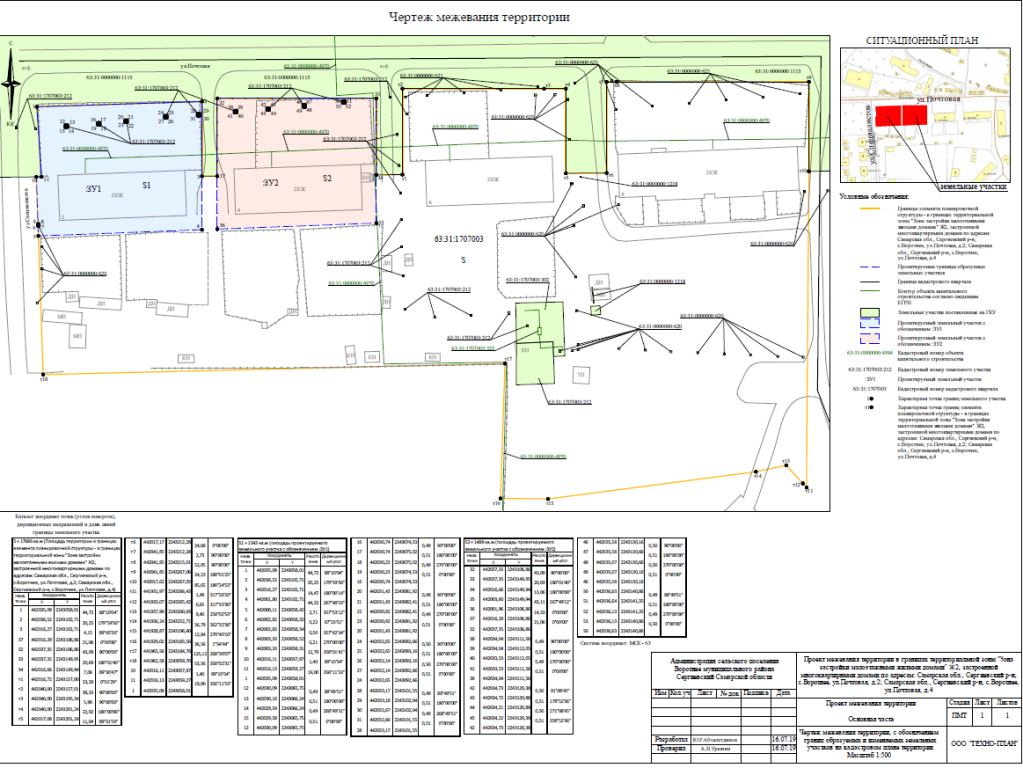 МАТЕРИАЛЫ ПО ОБОСНОВАНИЮ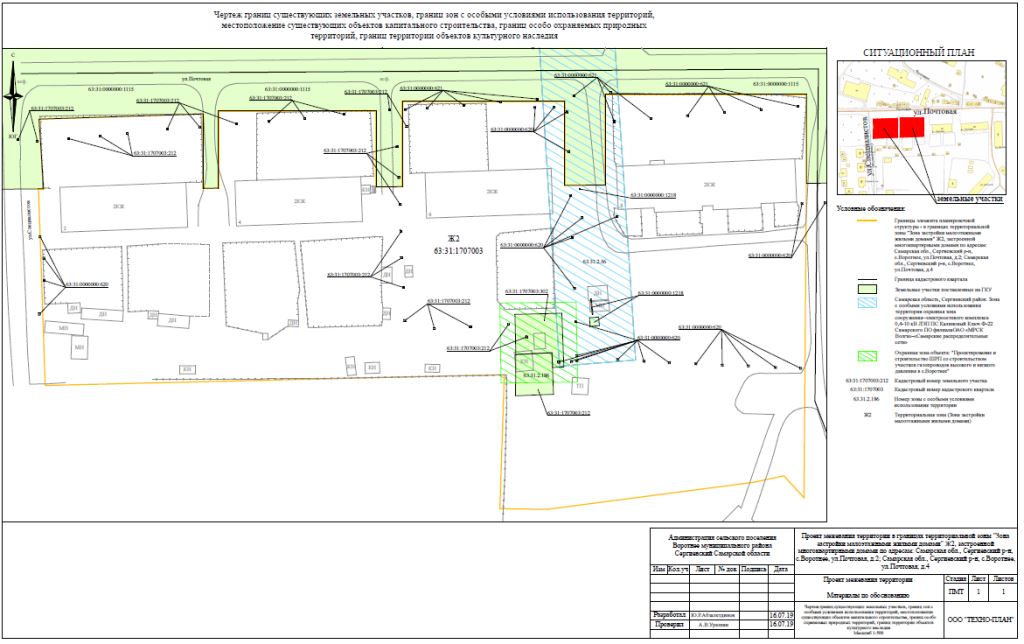 Исходные данныеСписок использованных нормативных правовых актов1. Земельный кодекс Российской Федерации;2. Градостроительный кодекс Российской Федерации;3. Гражданский кодекс Российской Федерации;4. Жилищный кодекс Российской Федерации;5. Федеральный закон от 25.10.2001 № 137-ФЗ«О введении в действие Земельного кодекса Российской Федерации»;6. Федеральный закон от 13.07.2015 № 218-ФЗ«О государственной регистрации недвижимости»;7. Методические рекомендации по проведению работ по формированию земельных участков, на которых расположены многоквартирные дома, утверждённыеприказом Минстроя России от 07.03.2019 № 153/пр;8. СП 59.13330.2016. «Свод правил. Доступность зданий и сооружений для маломобильных групп населения. Актуализированная редакция СНиП 35-01-2001», утверждённых приказом Минстроя России от 14.11.2016 № 798/пр;9. СП 42.13330.2016. «Свод правил. Градостроительство. Планировка и застройка городских и сельских поселений. Актуализированная редакция СНиП 2.07.01-89*», утверждённых приказом Минстроя России от 30.12.2016 № 1034/пр;10. Правила землепользования и застройкисельскогопоселения Воротнее муниципального района Сергиевский Самарской области, утверждённыерешением собрания представителей сельскогопоселения Воротнее муниципального района Сергиевский Самарской области от 27.12.2013 № 28 (в редакции решения собрания представителей сельскогопоселения Воротнее муниципального района Сергиевский Самарской области от 10.08.2018 № 21).ГЛАВАСЕЛЬСКОГО ПОСЕЛЕНИЯ СВЕТЛОДОЛЬСКМУНИЦИПАЛЬНОГО РАЙОНА СЕРГИЕВСКИЙСАМАРСКОЙ ОБЛАСТИПОСТАНОВЛЕНИЕ23 июля  2019г.                                                                                                                                                                                                                      №03О проведении публичных слушаний по проекту межевания территории объекта «Проект межевания территории в границах территориальной зоны «Зона застройки малоэтажными жилыми домами» Ж2, застроенной многоквартирными домами по адресам: Самарская обл., Сергиевский р-н, пос. Новая Елховка, ул. Центральная, д. 1; Самарская обл., Сергиевский р-н, пос. Новая Елховка, ул. Центральная, д. 2; Самарская обл., Сергиевский р-н, пос. Новая Елховка, ул. Центральная, д. 3» в границах  сельского поселения Светлодольск муниципального района Сергиевский Самарской областиВ целях соблюдения права человека на благоприятные условия жизнедеятельности, прав и законных интересов правообладателей земельных участков и объектов капитального строительства в соответствии с частью 5 статьи 46 Градостроительного кодекса Российской Федерации, руководствуясь статьей 28 Федерального закона от 06 октября 2003 года № 131-ФЗ «Об общих принципах организации местного самоуправления в Российской Федерации», Уставом сельского поселения Светлодольск муниципального района Сергиевский Самарской области, Порядком организации и проведения публичных слушаний в сфере градостроительной деятельности сельского поселения Светлодольск муниципального района Сергиевский Самарской области, утвержденным решением Собрания представителей сельского поселения Светлодольск муниципального района Сергиевский Самарской области от  28.06.2018г. № 17ПОСТАНОВЛЯЮ:1. Провести на территории сельского поселения Светлодольск муниципального района Сергиевский Самарской области публичные слушания по проекту межевания территории объекта  «Проект межевания территории в границах территориальной зоны «Зона застройки малоэтажными жилыми домами» Ж2, застроенной многоквартирными домами по адресам: Самарская обл., Сергиевский р-н, пос. Новая Елховка, ул. Центральная, д. 1; Самарская обл., Сергиевский р-н, пос. Новая Елховка, ул. Центральная, д. 2; Самарская обл., Сергиевский р-н, пос. Новая Елховка, ул. Центральная, д. 3» в границах  сельского поселения Светлодольск муниципального района Сергиевский Самарской области  (далее – Объект). Утверждаемая часть проекта межевания территории Объекта прилагаются.2. Срок проведения публичных слушаний по проекту межевания территории Объекта - с 29 июля 2019 года по 27 августа 2019  года.3. Срок проведения публичных слушаний исчисляется со дня официального опубликования настоящего постановления до дня официального опубликования заключения о результатах публичных слушаний.4. Органом, уполномоченным на организацию и проведение публичных слушаний в соответствии с настоящим постановлением, является Администрация сельского  поселения Светлодольск муниципального района Сергиевский Самарской области (далее Администрация).5. Представление участниками публичных слушаний предложений и замечаний по проекту межевания территории Объекта, а также их учет осуществляется в соответствии с Порядком организации и проведения публичных слушаний в сфере градостроительной деятельности сельского поселения Светлодольск муниципального района Сергиевский Самарской области, утвержденным решением Собрания представителей сельского поселения Светлодольск муниципального района Сергиевский Самарской области от 28.06.2018г. № 17.6. Место проведения публичных слушаний (место ведения протокола публичных слушаний) в сельском поселении Светлодольск муниципального района Сергиевский Самарской области: 446550, Самарская область, Сергиевский район, п.Светлодольск, улица Полевая, д.1.7. Провести мероприятие по информированию жителей сельского поселения по вопросу публичных слушаний в поселке Светлодольск – 05.08.2019 года в 18.00 часов по адресу: 446550, Самарская область, Сергиевский район, п.Светлодольск, улица Полевая, д.1.8. Администрации в целях доведения до населения информации о содержании проекта межевания территории Объекта, обеспечить организацию выставок, экспозиций, демонстрационных материалов в месте проведения публичных слушаний (месте ведения протокола публичных слушаний) и месте проведения мероприятия по информированию жителей поселения по вопросу публичных слушаний.9. Прием замечаний и предложений по проекту межевания территории Объекта от жителей поселения и иных заинтересованных лиц осуществляется по адресу, указанному в пункте 6 настоящего постановления, в рабочие дни с 10 часов до 19 часов, в субботу с 12 часов до 17 часов.10. Прием замечаний и предложений от жителей поселения и иных заинтересованных лиц по проекту межевания территории Объекта прекращается 20 августа 2019  года.11. Назначить лицом, ответственным за ведение протокола публичных слушаний, протокола мероприятия по информированию жителей поселения по вопросу публичных слушаний ведущего специалиста Администрации сельского поселения Светлодольск муниципального района Сергиевский Самарской области, Маркелову Надежду Даниловну.12. Опубликовать настоящее постановление в газете «Сергиевский вестник».13. Администрации в целях заблаговременного ознакомления жителей поселения и иных заинтересованных лиц с проектом межевания территории Объекта обеспечить:- размещение проекта межевания территории Объекта на официальном сайте Администрации муниципального района Сергиевский в информационно-телекоммуникационной сети «Интернет» - http://www.sergievsk.ru;- беспрепятственный доступ к ознакомлению с проектом межевания территории Объекта в здании Администрации (в соответствии с режимом работы Администрации).14. В случае если настоящее постановление будет опубликовано позднее календарной даты начала публичных слушаний, указанной в пункте 2 настоящего постановления, то дата начала публичных слушаний исчисляется со дня официального опубликования настоящего постановления. При этом установленная в настоящем постановлении календарная дата, до которой осуществляется прием замечаний и предложений от жителей поселения и иных заинтересованных лиц, а также дата окончания публичных слушаний переносятся на соответствующее количество дней.Глава сельского поселения Светлодольскмуниципального района СергиевскийСамарской областиН.В. АндрюхинПРОЕКТ МЕЖЕВАНИЯ ТЕРРИТОРИИв границах территориальной зоны «Зона застройки малоэтажными жилыми домами» Ж2, застроенной многоквартирными домами по адресам: Самарская обл., Сергиевский р-н, пос. Новая Елховка, ул. Центральная, д. 1; Самарская обл., Сергиевский р-н, пос. Новая Елховка, ул. Центральная, д. 2; Самарская обл., Сергиевский р-н, пос. Новая Елховка, ул. Центральная, д. 3Самара 2019СОСТАВ1. Основная часть:- текстовая часть;- чертежи.2. Материалы по обоснованию:- исходные данные;- чертежи;- список использованных нормативных правовых актов.ТЕКСТОВАЯ ЧАСТЬСОДЕРЖАНИЕ1. Пояснительная записка;2. Перечень и сведения о площади образуемых земельных участков, в том числе возможные способы их образования;3. Сведения о границах территории, в отношении которой утвержден проект межевания, содержащие перечень координат характерных точек этих границ в системе координат МСК-63.1. Пояснительная запискаЦелью подготовки настоящего проекта межевания территории является образование трёх земельных участков (далее – ЗУ1, ЗУ2, ЗУ3)в границах территориальной зоны «Зона застройки малоэтажными жилыми домами» Ж2, застроенной многоквартирными домами (далее – МКД) с кадастровыми номерами:- 63:31:1017001:172 по адресу: Самарская обл., Сергиевский р-н, пос. Новая Елховка, ул. Центральная, д. 1;- 63:31:1017002:154 по адресу: Самарская обл., Сергиевский р-н, пос. Новая Елховка, ул. Центральная, д. 2;- 63:31:1017001:182 по адресу: Самарская обл., Сергиевский р-н, пос. Новая Елховка, ул. Центральная, д. 3;и обусловленотем, что в указанном случае образование земельных участков, согласно подпункту 4 пункта 3 статьи 11.3 Земельного кодекса Российской Федерации, осуществляетсяисключительно в соответствии с утвержденным проектом межевания территории.Решение о подготовке настоящего проекта межевания территориипринято Администрацией сельского поселения Светлодольскмуниципального района Сергиевский Самарской области путём издания постановления от 15.07.2019 № 28«О подготовке проекта межевания территории объекта: «Проект межевания территории в границах территориальной зоны «Зона застройки малоэтажными жилыми домами» Ж2, застроенной многоквартирными домами по адресам: Самарская обл., Сергиевский р-н, пос. Новая Елховка, ул. Центральная, д. 1; Самарская обл., Сергиевский р-н, пос. Новая Елховка, ул. Центральная, д. 2; Самарская обл., Сергиевский р-н, пос. Новая Елховка, ул. Центральная, д. 3» в границах  сельского поселения Светлодольск муниципального района Сергиевский Самарской области».Согласно карте градостроительного зонирования сельскогопоселения Светлодольск муниципального района Сергиевский Самарской области в составе Правил землепользования и застройкисельскогопоселения Светлодольск муниципального района Сергиевский Самарской области (далее – ПЗЗ),утверждённых решением собрания представителей сельскогопоселения Светлодольск муниципального района Сергиевский Самарской области от 27.12.2013 № 29 (в редакции решения собрания представителей сельскогопоселения Светлодольск муниципального района Сергиевский Самарской области от 10.08.2018 № 20),ЗУ1, ЗУ2 и ЗУ3 располагаются в границах территориальной зоныЖ2 Зона застройки малоэтажными жилыми домами, в связи с чемих основным видом разрешённого использования (далее – ВРИ) является – Малоэтажная многоквартирная жилая застройка. Указанный ВРИ включает в себя:- размещение малоэтажного многоквартирного жилого дома (дом, пригодный для постоянного проживания, высотой до 4 этажей, включая мансардный);- разведение декоративных и плодовых деревьев, овощных и ягодных культур;- размещение индивидуальных гаражей и иных вспомогательных сооружений;- обустройство спортивных и детских площадок, площадок отдыха;- размещение объектов обслуживания жилой застройки во встроенных, пристроенных и встроенно-пристроенных помещениях малоэтажного многоквартирного дома, если общая площадь таких помещений в малоэтажном многоквартирном доме не составляет более 15% общей площади помещений дома.Площадь ЗУ1 составляет 1009 кв.м, из которых 419 кв.мзанимает МКДс кадастровым номером 63:31:1017001:172 по адресу: Самарская обл., Сергиевский р-н, пос. Новая Елховка, ул. Центральная, д. 1, а 590 кв.м занимаются элементами озеленения и благоустройства, иными предназначенными для обслуживания, эксплуатации и благоустройства МКД и расположенными на ЗУ1 объектами.Площадь ЗУ2 составляет 1063 кв.м, из которых 418 кв.м занимает МКДс кадастровым номером 63:31:1017002:154 по адресу: Самарская обл., Сергиевский р-н, пос. Новая Елховка, ул. Центральная, д. 2, а 645 кв.м занимаются элементами озеленения и благоустройства, иными предназначенными для обслуживания, эксплуатации и благоустройства МКД и расположенными на ЗУ2 объектами.Площадь ЗУ3 составляет 517 кв.м, из которых419 кв.м занимает МКДс кадастровым номером 63:31:1017001:182 по адресу: Самарская обл., Сергиевский р-н, пос. Новая Елховка, ул. Центральная, д. 3, а 98 кв.м занимаются элементами озеленения и благоустройства.Настоящий проект межевания не предусматривает образование земельных участков, которые будут отнесены к территориям общего пользования или имуществу общего пользования, в том числе в отношении которых предполагаются резервирование и (или) изъятие для государственных или муниципальных нужд.В отношении территориив границах территориальной зоны «Зона застройки малоэтажными жилыми домами» Ж2, застроенной многоквартирными домами по адресам: Самарская обл., Сергиевский р-н, пос. Новая Елховка, ул. Центральная, д. 1; Самарская обл., Сергиевский р-н, пос. Новая Елховка, ул. Центральная, д. 2; Самарская обл., Сергиевский р-н, пос. Новая Елховка, ул. Центральная, д. 3,отсутствует проект планировки территории.Подготовка настоящего проекта межевания территории осуществляется не в целях определения местоположения границ образуемых и (или) изменяемых лесных участков. В связи с чем, текстовая часть настоящего проекта межевания не содержит сведений, предусмотренных пунктами 2-4 части 5 статьи 43 Градостроительного кодекса Российской Федерации.В свою очередь, неотображение на чертежах межевания территории сведений, предусмотренных пунктами 2, 3, 5 части 6 статьи 43 Градостроительного кодекса Российской Федерации, также обусловлено отсутствием проекта планировки территориив границахтерриториальной зоны «Зона застройки малоэтажными жилыми домами» Ж2, застроенной многоквартирными домами по адресам: Самарская обл., Сергиевский р-н, пос. Новая Елховка, ул. Центральная, д. 1; Самарская обл., Сергиевский р-н, пос. Новая Елховка, ул. Центральная, д. 2; Самарская обл., Сергиевский р-н, пос. Новая Елховка, ул. Центральная, д. 3, а также тем, что целью подготовки настоящего проекта межевания территории не является установление, изменение красных линий, в соответствии с пунктом 2 части 2 статьи 43 Градостроительного кодекса Российской Федерации, и отсутствиемпубличных сервитутов.2. Перечень и сведения о площади образуемых земельных участков3. Сведения о границах территории, в отношении которой утвержден проект межевания, содержащие перечень координат характерных точек этих границ в системе координат МСК-63ЧЕРТЕЖИ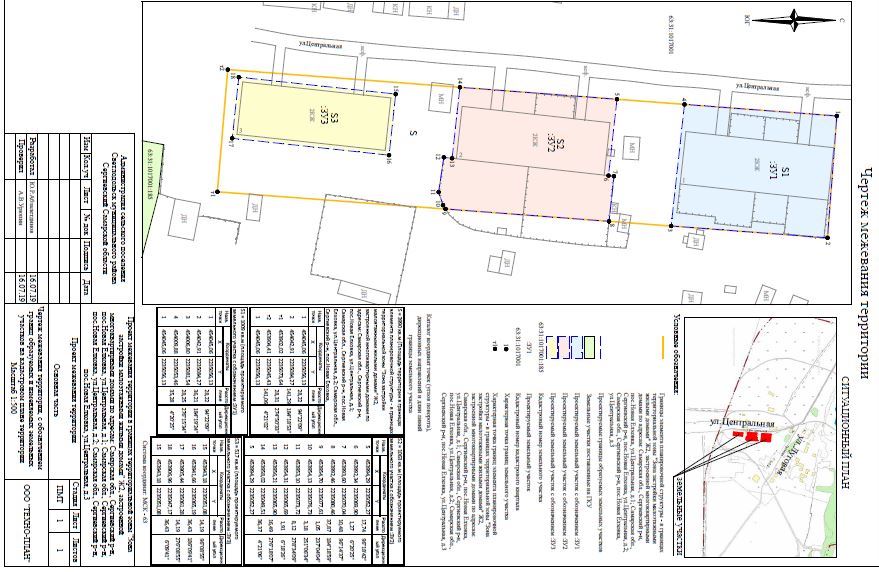 МАТЕРИАЛЫ ПО ОБОСНОВАНИЮ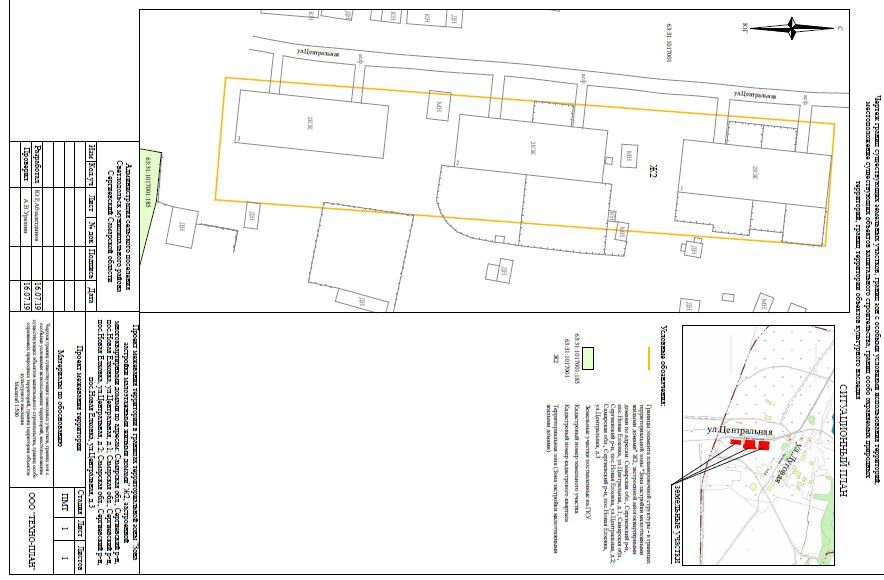 Исходные данные Список использованных нормативных правовых актов1. Земельный кодекс Российской Федерации;2. Градостроительный кодекс Российской Федерации;3. Гражданский кодекс Российской Федерации;4. Жилищный кодекс Российской Федерации;5. Федеральный закон от 25.10.2001 № 137-ФЗ«О введении в действие Земельного кодекса Российской Федерации»;6. Федеральный закон от 13.07.2015 № 218-ФЗ«О государственной регистрации недвижимости»;7. Методические рекомендации по проведению работ по формированию земельных участков, на которых расположены многоквартирные дома, утверждённыеприказом Минстроя России от 07.03.2019 № 153/пр;8. СП 59.13330.2016. «Свод правил. Доступность зданий и сооружений для маломобильных групп населения. Актуализированная редакция СНиП 35-01-2001», утверждённых приказом Минстроя России от 14.11.2016 № 798/пр;9. СП 42.13330.2016. «Свод правил. Градостроительство. Планировка и застройка городских и сельских поселений. Актуализированная редакция СНиП 2.07.01-89*», утверждённых приказом Минстроя России от 30.12.2016 № 1034/пр;10. Правила землепользования и застройкисельскогопоселения Светлодольск муниципального района Сергиевский Самарской области, утверждённыерешением собрания представителей сельскогопоселения Светлодольск муниципального района Сергиевский Самарской области от 27.12.2013 № 29 (в редакции решения собрания представителей сельскогопоселения Светлодольск муниципального района Сергиевский Самарской области от 10.08.2018 № 20).ГЛАВАСЕЛЬСКОГО ПОСЕЛЕНИЯ СВЕТЛОДОЛЬСКМУНИЦИПАЛЬНОГО РАЙОНА СЕРГИЕВСКИЙСАМАРСКОЙ ОБЛАСТИПОСТАНОВЛЕНИЕ23 июля  2019г.                                                                                                                                                                                                                      №02О проведении публичных слушаний по проекту межевания территории объекта «Проект межевания территории в границах территориальной зоны «Зона застройки малоэтажными жилыми домами» Ж2, застроенной многоквартирными домами по адресам: Самарская обл., Сергиевский р-н, пос. Участок Сок, ул. Специалистов, д. 2; Самарская обл., Сергиевский р-н, пос. Участок Сок, ул. Специалистов, д. 4» в границах  сельского поселения Светлодольск муниципального района Сергиевский Самарской областиВ целях соблюдения права человека на благоприятные условия жизнедеятельности, прав и законных интересов правообладателей земельных участков и объектов капитального строительства в соответствии с частью 5 статьи 46 Градостроительного кодекса Российской Федерации, руководствуясь статьей 28 Федерального закона от 06 октября 2003 года № 131-ФЗ «Об общих принципах организации местного самоуправления в Российской Федерации», Уставом сельского поселения Светлодольск муниципального района Сергиевский Самарской области, Порядком организации и проведения публичных слушаний в сфере градостроительной деятельности сельского поселения Светлодольск муниципального района Сергиевский Самарской области, утвержденным решением Собрания представителей сельского поселения Светлодольск муниципального района Сергиевский Самарской области 28.06.2018г. № 17ПОСТАНОВЛЯЮ:1. Провести на территории сельского поселения Светлодольск муниципального района Сергиевский Самарской области публичные слушания по проекту межевания территории объекта  «Проект межевания территории в границах территориальной зоны «Зона застройки малоэтажными жилыми домами» Ж2, застроенной многоквартирными домами по адресам: Самарская обл., Сергиевский р-н, пос. Участок Сок, ул. Специалистов, д. 2; Самарская обл., Сергиевский р-н, пос. Участок Сок, ул. Специалистов, д. 4» в границах  сельского поселения Светлодольск муниципального района Сергиевский Самарской области (далее – Объект). Утверждаемая часть проекта межевания территории Объекта прилагается.2. Срок проведения публичных слушаний по проекту межевания территории Объекта - с 29 июля 2019 года по 27 августа 2019  года.3. Срок проведения публичных слушаний исчисляется со дня официального опубликования настоящего постановления до дня официального опубликования заключения о результатах публичных слушаний.4. Органом, уполномоченным на организацию и проведение публичных слушаний в соответствии с настоящим постановлением, является Администрация сельского  поселения Светлодольск муниципального района Сергиевский Самарской области (далее Администрация).5. Представление участниками публичных слушаний предложений и замечаний по проекту межевания территории Объекта, а также их учет осуществляется в соответствии с Порядком организации и проведения публичных слушаний в сфере градостроительной деятельности сельского поселения Светлодольск муниципального района Сергиевский Самарской области, утвержденным решением Собрания представителей сельского поселения Светлодольск муниципального района Сергиевский Самарской области от 17.06.2018г.№ 17.6. Место проведения публичных слушаний (место ведения протокола публичных слушаний) в сельском поселении Светлодольск муниципального района Сергиевский Самарской области: 446550, Самарская область, Сергиевский район, п.Светлодольск, улица Полевая, д.1.7. Провести мероприятие по информированию жителей сельского поселения по вопросу публичных слушаний в селе Светлодольск – 05.08.2019 года в 17.00 часов по адресу: 446550, Самарская область, Сергиевский район, п.Светлодольск, улица Полевая, д.1.8. Администрации в целях доведения до населения информации о содержании проекта межевания территории Объекта, обеспечить организацию выставок, экспозиций, демонстрационных материалов в месте проведения публичных слушаний (месте ведения протокола публичных слушаний) и месте проведения мероприятия по информированию жителей поселения по вопросу публичных слушаний.9. Прием замечаний и предложений по проекту межевания территории Объекта от жителей поселения и иных заинтересованных лиц осуществляется по адресу, указанному в пункте 6 настоящего постановления, в рабочие дни с 10 часов до 19 часов, в субботу с 12 часов до 17 часов.10. Прием замечаний и предложений от жителей поселения и иных заинтересованных лиц по проекту межевания территории Объекта прекращается 20 августа 2019  года.11. Назначить лицом, ответственным за ведение протокола публичных слушаний, протокола мероприятия по информированию жителей поселения по вопросу публичных слушаний ведущего специалиста Администрации сельского поселения Светлодольск муниципального района Сергиевский Самарской области, Маркелову Надежду Даниловну.12. Опубликовать настоящее постановление в газете «Сергиевский вестник».13. Администрации в целях заблаговременного ознакомления жителей поселения и иных заинтересованных лиц с проектом межевания территории Объекта обеспечить:- размещение проекта межевания территории Объекта на официальном сайте Администрации муниципального района Сергиевский в информационно-телекоммуникационной сети «Интернет» - http://www.sergievsk.ru;- беспрепятственный доступ к ознакомлению с проектом межевания территории Объекта в здании Администрации (в соответствии с режимом работы Администрации).14. В случае если настоящее постановление будет опубликовано позднее календарной даты начала публичных слушаний, указанной в пункте 2 настоящего постановления, то дата начала публичных слушаний исчисляется со дня официального опубликования настоящего постановления. При этом установленная в настоящем постановлении календарная дата, до которой осуществляется прием замечаний и предложений от жителей поселения и иных заинтересованных лиц, а также дата окончания публичных слушаний переносятся на соответствующее количество дней.Глава сельского поселения Светлодольскмуниципального района СергиевскийСамарской областиН.В. АндрюхинПРОЕКТ МЕЖЕВАНИЯ ТЕРРИТОРИИв границах территориальной зоны «Зона застройки малоэтажными жилыми домами» Ж2, застроенной многоквартирными домами по адресам: Самарская обл., Сергиевский р-н, пос. Участок Сок, ул. Специалистов, д. 2; Самарская обл., Сергиевский р-н, пос. Участок Сок, ул. Специалистов, д. 4Самара 2019СОСТАВ1. Основная часть:- текстовая часть;- чертежи.2. Материалы по обоснованию:- исходные данные;- чертежи;- список использованных нормативных правовых актов.ТЕКСТОВАЯ ЧАСТЬСОДЕРЖАНИЕ1. Пояснительная записка;2. Перечень и сведения о площади образуемых земельных участков, в том числе возможные способы их образования;3. Сведения о границах территории, в отношении которой утвержден проект межевания, содержащие перечень координат характерных точек этих границ в системе координат МСК-63.1. Пояснительная запискаЦелью подготовки настоящего проекта межевания территории является образование двух земельных участков (далее – ЗУ1, ЗУ2)в границах территориальной зоны «Зона застройки малоэтажными жилыми домами» Ж2, застроенной многоквартирными домами (далее – МКД) с кадастровыми номерами:- 63:31:1005001:140 по адресу: Самарская обл., Сергиевский р-н, пос. Участок Сок, ул. Специалистов, д. 2;- 63:31:1005001:139 по адресу: Самарская обл., Сергиевский р-н, пос. Участок Сок, ул. Специалистов, д. 4;и обусловленотем, что в указанном случае образование земельных участков, согласно подпункту 4 пункта 3 статьи 11.3 Земельного кодекса Российской Федерации, осуществляетсяисключительно в соответствии с утвержденным проектом межевания территории.Решение о подготовке настоящего проекта межевания территориипринято Администрацией сельского поселения Светлодольскмуниципального района Сергиевский Самарской области путём издания постановления от 15.07.2019 № 29«О подготовке проекта межевания территории объекта: «Проект межевания территории в границах территориальной зоны «Зона застройки малоэтажными жилыми домами» Ж2, застроенной многоквартирными домами по адресам: Самарская обл., Сергиевский р-н, пос. Участок Сок, ул. Специалистов, д. 2; Самарская обл., Сергиевский р-н, пос. Участок Сок, ул. Специалистов, д. 4» в границах  сельского поселения Светлодольск муниципального района Сергиевский Самарской области».Согласно карте градостроительного зонирования сельскогопоселения Светлодольск муниципального района Сергиевский Самарской области в составе Правил землепользования и застройкисельскогопоселения Светлодольск муниципального района Сергиевский Самарской области (далее – ПЗЗ),утверждённых решением собрания представителей сельскогопоселения Светлодольск муниципального района Сергиевский Самарской области от 27.12.2013 № 29 (в редакции решения собрания представителей сельскогопоселения Светлодольск муниципального района Сергиевский Самарской области от 10.08.2018 № 20),ЗУ1 и ЗУ2 располагаются в границах территориальной зоныЖ2 Зона застройки малоэтажными жилыми домами, в связи с чемих основным видом разрешённого использования (далее – ВРИ) является – Малоэтажная многоквартирная жилая застройка. Указанный ВРИ включает в себя:- размещение малоэтажного многоквартирного жилого дома (дом, пригодный для постоянного проживания, высотой до 4 этажей, включая мансардный);- разведение декоративных и плодовых деревьев, овощных и ягодных культур;- размещение индивидуальных гаражей и иных вспомогательных сооружений;- обустройство спортивных и детских площадок, площадок отдыха;- размещение объектов обслуживания жилой застройки во встроенных, пристроенных и встроенно-пристроенных помещениях малоэтажного многоквартирного дома, если общая площадь таких помещений в малоэтажном многоквартирном доме не составляет более 15% общей площади помещений дома.Площадь ЗУ1 составляет 1498 кв.м, из которых 506 кв.мзанимает МКДс кадастровым номером 63:31:1005001:140 по адресу: Самарская обл., Сергиевский р-н, пос. Участок Сок, ул. Специалистов, д. 2, а 992 кв.м занимаются элементами озеленения и благоустройства, иными предназначенными для обслуживания, эксплуатации и благоустройства МКД и расположенными на ЗУ1 объектами.Площадь ЗУ2 составляет 1982 кв.м, из которых 504 кв.м занимает МКДс кадастровым номером 63:31:1005001:139 по адресу: Самарская обл., Сергиевский р-н, пос. Участок Сок, ул. Специалистов, д. 4, а 1478 кв.м занимаются элементами озеленения и благоустройства, иными предназначенными для обслуживания, эксплуатации и благоустройства МКД и расположенными на ЗУ2 объектами.Настоящий проект межевания не предусматривает образование земельных участков, которые будут отнесены к территориям общего пользования или имуществу общего пользования, в том числе в отношении которых предполагаются резервирование и (или) изъятие для государственных или муниципальных нужд.В отношении территориив границах территориальной зоны «Зона застройки малоэтажными жилыми домами» Ж2, застроенной многоквартирными домами по адресам: Самарская обл., Сергиевский р-н, пос. Участок Сок, ул. Специалистов, д. 2; Самарская обл., Сергиевский р-н, пос. Участок Сок, ул. Специалистов, д. 4,отсутствует проект планировки территории.Подготовка настоящего проекта межевания территории осуществляется не в целях определения местоположения границ образуемых и (или) изменяемых лесных участков. В связи с чем, текстовая часть настоящего проекта межевания не содержит сведений, предусмотренных пунктами 2-4 части 5 статьи 43 Градостроительного кодекса Российской Федерации.В свою очередь, неотображение на чертежах межевания территории сведений, предусмотренных пунктами 2, 3, 5 части 6 статьи 43 Градостроительного кодекса Российской Федерации, также обусловлено отсутствием проекта планировки территориив границах территориальной зоны «Зона застройки малоэтажными жилыми домами» Ж2, застроенной многоквартирными домами по адресам: Самарская обл., Сергиевский р-н, пос. Участок Сок, ул. Специалистов, д. 2; Самарская обл., Сергиевский р-н, пос. Участок Сок, ул. Специалистов, д. 4, а также тем, что целью подготовки настоящего проекта межевания территории не является установление, изменение красных линий, в соответствии с пунктом 2 части 2 статьи 43Градостроительного кодекса Российской Федерации, и отсутствиемпубличных сервитутов.2. Перечень и сведения о площади образуемых земельных участков3. Сведения о границах территории, в отношении которой утвержден проект межевания, содержащие перечень координат характерных точек этих границ в системе координат МСК-63ЧЕРТЕЖИ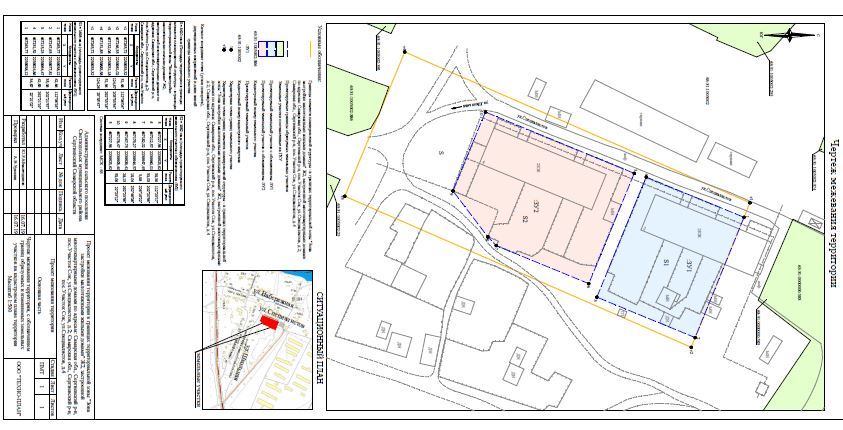 МАТЕРИАЛЫ ПО ОБОСНОВАНИЮ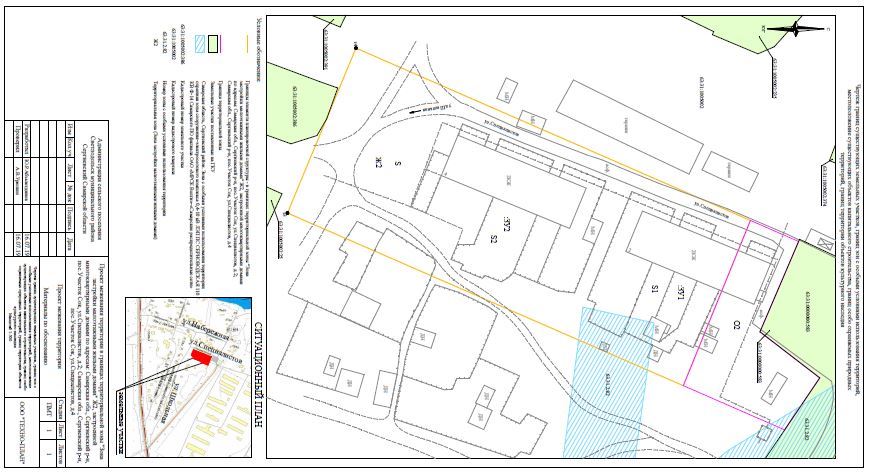 Исходные данныеСписок использованных нормативных правовых актов1. Земельный кодекс Российской Федерации;2. Градостроительный кодекс Российской Федерации;3. Гражданский кодекс Российской Федерации;4. Жилищный кодекс Российской Федерации;5. Федеральный закон от 25.10.2001 № 137-ФЗ«О введении в действие Земельного кодекса Российской Федерации»;6. Федеральный закон от 13.07.2015 № 218-ФЗ«О государственной регистрации недвижимости»;7. Методические рекомендации по проведению работ по формированию земельных участков, на которых расположены многоквартирные дома, утверждённыеприказом Минстроя России от 07.03.2019 № 153/пр;8. СП 59.13330.2016. «Свод правил. Доступность зданий и сооружений для маломобильных групп населения. Актуализированная редакция СНиП 35-01-2001», утверждённых приказом Минстроя России от 14.11.2016 № 798/пр;9. СП 42.13330.2016. «Свод правил. Градостроительство. Планировка и застройка городских и сельских поселений. Актуализированная редакция СНиП 2.07.01-89*», утверждённых приказом Минстроя России от 30.12.2016 № 1034/пр;10. Правила землепользования и застройкисельскогопоселения Светлодольск муниципального района Сергиевский Самарской области, утверждённыерешением собрания представителей сельскогопоселения Светлодольск муниципального района Сергиевский Самарской области от 27.12.2013 № 29 (в редакции решения собрания представителей сельскогопоселения Светлодольск муниципального района Сергиевский Самарской области от 10.08.2018 № 20).Заключение о результатах публичных слушанийв  сельском  поселении  Черновка  муниципального  района  Сергиевский Самарской области по вопросу предоставления разрешения на условно разрешенный вид использования земельного участка, расположенного по адресу: Самарская область, Сергиевский район, сельское поселение Черновка, с.Черновка, общей площадью 1 000 кв.м, с кадастровым номером 63:31:1405011:41229 июля 2019 года1. Дата проведения публичных слушаний – с 10.07.2019 года по 29.07.2019 года.2. Место проведения публичных слушаний – 446543, Самарская область, муниципальный район Сергиевский, с. Черновка, ул.Новостроевская, д.10.3. Основание проведения публичных слушаний – Постановление Главы сельского поселения Черновка муниципального района Сергиевский Самарской области № 2 от 04.07.2019 г. «О проведении публичных слушаний по вопросу предоставления разрешения на условно разрешенный вид использования земельного участка, расположенного по адресу: Самарская область, Сергиевский район, сельское поселение Черновка, с.Черновка, общей площадью 1 000 кв.м, с кадастровым номером 63:31:1405011:412», опубликованное в газете «Сергиевский вестник» от 10 июля 2019 г. № 32 (344).4. Вопрос, вынесенный на публичные слушания – предоставления разрешения на условно разрешенный вид использования земельного участка  - «хранение и переработка сельскохозяйственной продукции», расположенного по адресу: Самарская область, Сергиевский район, сельское поселение Черновка, с.Черновка, общей площадью 1 000 кв.м, с кадастровым номером 63:31:1405011:412 (далее – вопрос предоставления разрешения).5. Мероприятие по информированию жителей сельского поселения Черновка муниципального района Сергиевский Самарской области по вопросу предоставления разрешения, проведено – 17.07.2019 года в 18:00, по адресу: 446543, Самарская область, муниципальный район Сергиевский, с. Черновка, ул.Новостроевская, д.10 (приняли участие 7 человек).6. Мнения, предложения и замечания по вопросу предоставления разрешения,  внесли в протокол публичных слушаний 4 (четыре) человека.7. Обобщенные сведения, полученные при учете мнений, выраженных жителями сельского поселения Черновка муниципального района Сергиевский Самарской области и иными заинтересованными лицами, по вопросу предоставления разрешения:7.1. Мнения о целесообразности и типичные мнения, содержащие положительную оценку по вопросу публичных слушаний, высказали  4 (четыре) человека.7.2. Мнения, содержащие отрицательную оценку по вопросу публичных слушаний, не высказаны.7.3. Замечания и предложения по вопросу предоставления разрешения,  не высказаны.8. По результатам рассмотрения мнений, замечаний и предложений участников публичных слушаний по вопросу предоставления разрешения,  рекомендуется:предоставить разрешение  на условно разрешенный вид использования земельного участка - «хранение и переработка сельскохозяйственной продукции», расположенного по адресу: Самарская область, Сергиевский район, сельское поселение Черновка, с.Черновка, общей площадью 1 000 кв.м, с кадастровым номером 63:31:1405011:412.Глава сельского поселения Черновкамуниципального района СергиевскийСамарской областиА.В. БеляевЗаключение о результатах публичных слушаний в  сельском  поселении  Сергиевск  муниципального  района  Сергиевский Самарской области по вопросу предоставления разрешения на условно разрешенный вид использования земельного участка, расположенного по адресу: расположенного по адресу: Самарская область, Сергиевский р-н, волость Сергиевская, с.Сергиевск, ул.К.Маркса,д.39, кв.2, общей площадью 398 кв.м, с кадастровым номером 63:31:0702027:329 июля 2019 года1. Дата проведения публичных слушаний – с 10.07.2019 года по 29.07.2019 года.2. Место проведения публичных слушаний – 446540, Самарская область, муниципальный район Сергиевский, с. Сергиевск, ул.Г.Михайловского, д.27.3. Основание проведения публичных слушаний – Постановление Главы сельского поселения Сергиевск муниципального района Сергиевский Самарской области № 7 от 03.07.2019 г. «О проведении публичных слушаний по вопросу предоставления разрешения на условно разрешенный вид использования земельного участка, расположенного по адресу: Самарская область, Сергиевский р-н, волость Сергиевская, с.Сергиевск, ул.К.Маркса,д.39, кв.2, общей площадью 398 кв.м, с кадастровым номером 63:31:0702027:3», опубликованное в газете «Сергиевский вестник» от 10 июля 2019 г. № 32 (344).4. Вопрос, вынесенный на публичные слушания – предоставления разрешения на условно разрешенный вид использования земельного участка  - «магазины», расположенного по адресу: Самарская область, Сергиевский р-н, волость Сергиевская, с.Сергиевск, ул.К.Маркса, д.39, кв.2, общей площадью 398 кв.м, кадастровый номер 63:31:0702027:3 (далее – вопрос предоставления разрешения).5. Мероприятие по информированию жителей сельского поселения Сергиевск муниципального района Сергиевский Самарской области по вопросу предоставления разрешения, проведено – 17.07.2019 года в 19:00, по адресу: 446540, Самарская область, муниципальный район Сергиевский, с. Сергиевск, ул.Г.Михайловского, д.27 (приняли участие 5 (пять) человек).6. Мнения, предложения и замечания по вопросу предоставления разрешения,  внесли в протокол публичных слушаний 3 (три) человека.7. Обобщенные сведения, полученные при учете мнений, выраженных жителями сельского поселения Сергиевск муниципального района Сергиевский Самарской области и иными заинтересованными лицами, по вопросу предоставления разрешения:7.1. Мнения о целесообразности и типичные мнения, содержащие положительную оценку по вопросу публичных слушаний, высказали  3 (три) человека.7.2. Мнения, содержащие отрицательную оценку по вопросу публичных слушаний, не высказаны.7.3. Замечания и предложения по вопросу предоставления разрешения,  не высказаны.8. По результатам рассмотрения мнений, замечаний и предложений участников публичных слушаний по вопросу предоставления разрешения,  рекомендуется:предоставить разрешение  на условно разрешенный вид использования земельного участка - «магазины», расположенного по адресу: Самарская область, Сергиевский р-н, волость Сергиевская, с.Сергиевск,  ул.К.Маркса, д.39, кв.2, общей площадью 398 кв.м, кадастровый номер 63:31:0702027:3.Глава сельского поселения Сергиевскмуниципального района СергиевскийСамарской областиМ.М. АрчибасовАДМИНИСТРАЦИЯ СЕЛЬСКОГО ПОСЕЛЕНИЯ ЧЕРНОВКАМУНИЦИПАЛЬНОГО РАЙОНА СЕРГИЕВСКИЙСАМАРСКОЙ ОБЛАСТИПОСТАНОВЛЕНИЕ29 июля  2019г.                                                                                                                                                                                                                      №30О подготовке проекта планировки территории и проекта межевания территории объекта: 6136П «Сбор нефти и газа со скважин № 64, 65 Южно-Орловского месторождения» в границах сельского поселения Черновка муниципального района Сергиевский Самарской областиРассмотрев предложение АО «Самаранефтегаз» о подготовке проекта планировки территории и проекта межевания территории, в соответствии со статьей 45 и 46 Градостроительного кодекса Российской Федерации, Администрация сельского поселения Черновка муниципального района Сергиевский Самарской областиПОСТАНОВЛЯЕТ:1. Подготовить проект планировки территории и проект межевания территории объекта: 6136П «Сбор нефти и газа со скважин № 64, 65 Южно-Орловского месторождения» в отношении территории, находящейся в границах сельского поселения Черновка муниципального района Сергиевский Самарской области, в границах кадастрового квартала 63:31:1406001, 63:31:1401008, 63:31:1401007 (схема расположения прилагается), с целью выделения элементов планировочной структуры, установления параметров планируемого развития элементов планировочной структуры, зон планируемого размещения вышеуказанного объекта, а также определения границ земельных участков, предназначенных для размещения  объекта  6136П «Сбор нефти и газа со скважин № 64, 65 Южно-Орловского месторождения» в срок до 31.12.2019 года.В указанный в настоящем пункте срок АО  «Самаранефтегаз» обеспечить представление в администрацию сельского поселения Черновка муниципального района Сергиевский Самарской области подготовленный проект планировки территории и проект межевания территории объекта: 6136П «Сбор нефти и газа со скважин № 64, 65 Южно-Орловского месторождения».2. Установить срок подачи физическими и (или) юридическими лицами предложений, касающихся порядка, сроков подготовки и содержания документации по планировке территории, указанной в пункте 1 настоящего Постановления, до 05.08.2019 года.3. Опубликовать настоящее постановление в газете «Сергиевский вестник» и разместить на сайте Администрации муниципального района Сергиевский по адресу: http://sergievsk.ru/ в сети Интернет.4. Настоящее Постановление вступает в силу со дня его официального опубликования.5. Контроль за выполнением настоящего постановления оставляю за собой.Глава сельского поселения Черновкамуниципального района СергиевскийА.В. БеляевАДМИНИСТРАЦИЯ СЕЛЬСКОГО ПОСЕЛЕНИЯ СЕРГИЕВСКМУНИЦИПАЛЬНОГО РАЙОНА СЕРГИЕВСКИЙСАМАРСКОЙ ОБЛАСТИПОСТАНОВЛЕНИЕ29 июля  2019г.                                                                                                                                                                                                                      №46О подготовке проекта планировки территории и проекта межевания территорииобъекта:4901П «Электроснабжение скважины № 587 Боровского месторождения» в границах сельского поселения Сергиевск муниципального района Сергиевский Самарской областиРассмотрев предложение АО «Самаранефтегаз» о подготовке проекта планировки территории и проекта межевания территории, в соответствии со статьей 45 и 46 Градостроительного кодекса Российской Федерации, Администрация сельского поселения Сергиевск муниципального района Сергиевский Самарской областиПОСТАНОВЛЯЕТ:1. Подготовить проект планировки территории и проект межевания территории объекта: 4901П «Электроснабжение скважины № 587 Боровского месторождения» в отношении территории, находящейся в границах сельского поселения Сергиевск муниципального района Сергиевский Самарской области, в границах кадастрового квартала 63:31:0502002(схема расположения прилагается), с целью выделения элементов планировочной структуры, установления параметров планируемого развития элементов планировочной структуры, зон планируемого размещения вышеуказанного объекта, а также определения границ земельных участков, предназначенных для размещения  объекта4901П «Электроснабжение скважины № 587 Боровского месторождения» в срок до 31.12.2019 года.В указанный в настоящем пункте срок АО «Самаранефтегаз» обеспечить представление в администрацию сельского поселения Сергиевск муниципального района Сергиевский Самарской области подготовленный проект планировки территории и проект межевания территории объекта: 4901П «Электроснабжение скважины № 587 Боровского месторождения».2. Установить срок подачи физическими и (или) юридическими лицами предложений, касающихся порядка, сроков подготовки и содержания документации по планировке территории, указанной в пункте 1 настоящего Постановления, до 05.08.2019 года.3. Опубликовать настоящее постановление в газете «Сергиевский вестник»и разместить на сайте Администрации муниципального района Сергиевский по адресу: http://sergievsk.ru/ в сети Интернет.4. Настоящее Постановление вступает в силу со дня его официального опубликования.5. Контроль за выполнением настоящего постановления оставляю за собой.Глава сельского поселения Сергиевскмуниципального района СергиевскийМ.М. АрчибасовАДМИНИСТРАЦИЯ СЕЛЬСКОГО ПОСЕЛЕНИЯ ЧЕРНОВКАМУНИЦИПАЛЬНОГО РАЙОНА СЕРГИЕВСКИЙСАМАРСКОЙ ОБЛАСТИПОСТАНОВЛЕНИЕ29 июля  2019г.                                                                                                                                                                                                                      №31О подготовке проекта планировки территории и проекта межевания территории объекта: 6137П «Электроснабжение скважин №№ 66,67,68 Южно-Орловского месторождения» в границах сельского поселения Черновка муниципального района Сергиевский Самарской областиРассмотрев предложение АО «Самаранефтегаз» о подготовке проекта планировки территории и проекта межевания территории, в соответствии со статьей 45 и 46 Градостроительного кодекса Российской Федерации, Администрация сельского поселения Черновка муниципального района Сергиевский Самарской областиПОСТАНОВЛЯЕТ:1. Подготовить проект планировки территории и проект межевания территории объекта: 6137П «Электроснабжение скважин №№ 66,67,68 Южно-Орловского месторождения» в отношении территории, находящейся в границах сельского поселения Черновка муниципального района Сергиевский Самарской области, в границах кадастрового квартала 63:31:1406002, 63:31:1401008, 63:31:1401007 (схема расположения прилагается), с целью выделения элементов планировочной структуры, установления параметров планируемого развития элементов планировочной структуры, зон планируемого размещения вышеуказанного объекта, а также определения границ земельных участков, предназначенных для размещения  объекта 6137П «Электроснабжение скважин №№ 66,67,68 Южно-Орловского месторождения» в срок до 31.12.2019 года.В указанный в настоящем пункте срок АО «Самаранефтегаз» обеспечить представление в администрацию сельского поселения Черновка муниципального района Сергиевский Самарской области подготовленный проект планировки территории и проект межевания территории объекта: 6137П «Электроснабжение скважин №№ 66,67,68 Южно-Орловского месторождения».2. Установить срок подачи физическими и (или) юридическими лицами предложений, касающихся порядка, сроков подготовки и содержания документации по планировке территории, указанной в пункте 1 настоящего Постановления, до 05.08.2019 года.3. Признать утратившим силу Постановление Администрации сельского поселения Черновка муниципального района Сергиевский Самарской области № 14 от 16 апреля 2019 года «О подготовке проекта планировки территории и проекта межевания территории объекта АО «Самаранефтегаз» 6137П «Электроснабжение скважины № 66 Южно-Орловского месторождения» в границах сельского поселения Черновка муниципального района Сергиевский Самарской области».4. Опубликовать настоящее постановление в газете «Сергиевский вестник» и разместить на сайте Администрации муниципального района Сергиевский по адресу: http://sergievsk.ru/ в сети Интернет.5. Настоящее Постановление вступает в силу со дня его официального опубликования.6. Контроль за выполнением настоящего постановления оставляю за собой.Глава сельского поселения Черновкамуниципального района СергиевскийА.В. БеляевАДМИНИСТРАЦИЯ СЕЛЬСКОГО ПОСЕЛЕНИЯ СУРГУТМУНИЦИПАЛЬНОГО РАЙОНА СЕРГИЕВСКИЙСАМАРСКОЙ ОБЛАСТИПОСТАНОВЛЕНИЕ24 июля  2019г.                                                                                                                                                                                                                      №36О предоставлении разрешения на  отклонение от предельных параметров  разрешенного строительства, реконструкции объектов капитального  строительства для земельного участка  с кадастровым номером 63:37:1101003:16 площадью 360 кв.м., расположенного по  адресу: Самарская область, Сергиевский  район, п. Сургут, ул. Набережная, д.56Рассмотрев заявления Сомовой Натальи Сергеевны, Сомова Владимира Николаевича, Сомова Андрея Владимировича и Сомова Евгения Владимировича (в лице законного представителя – матери Сомовой Натальи Сергеевны), о предоставлении разрешения на отклонение от предельных параметров разрешенного строительства, реконструкции объектов капитального строительства, в соответствии со статьей 40 Градостроительного кодекса Российской Федерации, Администрация сельского поселения Сургут муниципального района Сергиевский Самарской областиПОСТАНОВЛЯЕТ:1. Предоставить  разрешение  на  отклонение  от  предельных  параметров разрешенного    строительства,    реконструкции    объектов    капитального строительства   для земельного участка с кадастровым номером 63:37:1101003:16,  площадью 360 кв.м., расположенного по  адресу: Самарская область, р-н Сергиевский, п. Сургут, ул. Набережная, д.56.2. Разрешить   отклонение   от   предельных   параметров   разрешенного строительства,   реконструкции   объектов  капитального  строительства  для земельного участка с установлением следующих значений параметров: уменьшение минимальной площади земельного участка для индивидуальной жилой застройки с 600 квадратных метров до 360 квадратных метров.3. При определении предельных параметров разрешенного строительства, реконструкции  объектов капитального строительства, не указанных в пункте 2 настоящего  постановления,  применять  значения, установленные действующими градостроительными регламентами.4. Опубликовать настоящее постановление в газете «Сергиевский вестник» и разместить на сайте Администрации муниципального района Сергиевский по адресу: http://sergievsk.ru/ в сети Интернет.5. Настоящее постановление вступает в силу со дня его официального опубликования.6. Контроль за выполнением настоящего постановления оставляю за собой.Глава   сельского поселения Сургутмуниципального района СергиевскийС.А. СодомовИНФОРМАЦИОННОЕ СООБЩЕНИЕ О ПРОВЕДЕНИИ АУКЦИОНАКомитет по управлению муниципальным имуществом муниципального района Сергиевский Самарской области, выступающий в качестве организатора аукциона, на основании Распоряжения Администрации муниципального района Сергиевский №966-р от 10.07.2019г. «О выставлении на аукцион на право заключения договоров аренды земельных участков, с видом разрешенного использования: блокированная жилая застройка», сообщает, что 29 августа 2019 года в 14 часов 00 минут, по адресу: Самарская область, Сергиевский район, с. Сергиевск, ул. Ленина, д. 15А, каб. № 20 состоится аукцион, открытый по составу участников и по форме подачи предложения о цене, на право заключения договоров аренды земельных участков по следующим лотам:Лот №1.Земельный участок, с разрешенным использованием: блокированная жилая застройка, кадастровый номер 63:31:1707004:239, площадь 1200 кв.м., расположенный по адресу: Самарская область, муниципальный район Сергиевский, сельское поселение Воротнее, с. Воротнее.Обременения: не зарегистрированы.Начальная цена предмета торгов: 19200,00 рублей в год.Шаг аукциона:   576,00 рублей.Сумма задатка: 19200,00 рублей.Срок аренды - 10 летЛот №2.Земельный участок, с разрешенным использованием: блокированная жилая застройка, кадастровый номер 63:31:1707004:240, площадь 1200 кв.м., расположенный по адресу: Самарская область, муниципальный район Сергиевский, сельское поселение Воротнее, с. Воротнее.Обременения: не зарегистрированы.Начальная цена предмета торгов: 19200,00 рублей в год.Шаг аукциона:   576,00 рублей.Сумма задатка: 19200,00 рублей.Срок аренды - 10 летЛот №3.Земельный участок, с разрешенным использованием: блокированная жилая застройка, кадастровый номер 63:31:1707004:241, площадь 1200 кв.м., расположенный по адресу: Самарская область, муниципальный район Сергиевский, сельское поселение Воротнее, с. Воротнее.Обременения: не зарегистрированы.Начальная цена предмета торгов: 19200,00 рублей в год.Шаг аукциона:   576,00 рублей.Сумма задатка: 19200,00 рублей.Срок аренды - 10 летЛот №4.Земельный участок, с разрешенным использованием: блокированная жилая застройка, кадастровый номер 63:31:1707004:242, площадь 1200 кв.м., расположенный по адресу: Самарская область, муниципальный район Сергиевский, сельское поселение Воротнее, с. Воротнее.Обременения: не зарегистрированы.Начальная цена предмета торгов: 19200,00 рублей в год.Шаг аукциона:   576,00 рублей.Сумма задатка: 19200,00 рублей.Срок аренды - 10 летЛот №5.Земельный участок, с разрешенным использованием: блокированная жилая застройка, кадастровый номер 63:31:1707004:243, площадь 1200 кв.м., расположенный по адресу: Самарская область, муниципальный район Сергиевский, сельское поселение Воротнее, с. Воротнее.Обременения: не зарегистрированы.Начальная цена предмета торгов: 19200,00 рублей в год.Шаг аукциона:   576,00 рублей.Сумма задатка: 19200,00 рублей.Срок аренды - 10 летЛот №6.Земельный участок, с разрешенным использованием: блокированная жилая застройка, кадастровый номер 63:31:1707004:244, площадь 1200 кв.м., расположенный по адресу: Самарская область, муниципальный район Сергиевский, сельское поселение Воротнее, с. Воротнее.Обременения: не зарегистрированы.Начальная цена предмета торгов: 19200,00 рублей в год.Шаг аукциона:   576,00 рублей.Сумма задатка: 19200,00 рублей.Срок аренды - 10 летЛот №7.Земельный участок, с разрешенным использованием: блокированная жилая застройка, кадастровый номер 63:31:1707004:245, площадь 1200 кв.м., расположенный по адресу: Самарская область, муниципальный район Сергиевский, сельское поселение Воротнее, с. Воротнее.Обременения: не зарегистрированы.Начальная цена предмета торгов: 19200,00 рублей в год.Шаг аукциона:   576,00 рублей.Сумма задатка: 19200,00 рублей.Срок аренды - 10 летЛот №8.Земельный участок, с разрешенным использованием: блокированная жилая застройка, кадастровый номер 63:31:1707004:246, площадь 1200 кв.м., расположенный по адресу: Самарская область, муниципальный район Сергиевский, сельское поселение Воротнее, с. Воротнее.Обременения: не зарегистрированы.Начальная цена предмета торгов: 19200,00 рублей в год.Шаг аукциона:   576,00 рублей.Сумма задатка: 19200,00 рублей.Срок аренды - 10 летЛот №9.Земельный участок, с разрешенным использованием: блокированная жилая застройка, кадастровый номер 63:31:1707004:247, площадь 1200 кв.м., расположенный по адресу: Самарская область, муниципальный район Сергиевский, сельское поселение Воротнее, с. Воротнее.Обременения: не зарегистрированы.Начальная цена предмета торгов: 19200,00 рублей в год.Шаг аукциона:   576,00 рублей.Сумма задатка: 19200,00 рублей.Срок аренды - 10 летЛот №10.Земельный участок, с разрешенным использованием: блокированная жилая застройка, кадастровый номер 63:31:1707004:248, площадь 1200 кв.м., расположенный по адресу: Самарская область, муниципальный район Сергиевский, сельское поселение Воротнее, с. Воротнее.Обременения: не зарегистрированы.Начальная цена предмета торгов: 19200,00 рублей в год.Шаг аукциона:   576,00 рублей.Сумма задатка: 19200,00 рублей.Срок аренды - 10 летЛот №11.Земельный участок, с разрешенным использованием: блокированная жилая застройка, кадастровый номер 63:31:1707004:249, площадь 1200 кв.м., расположенный по адресу: Самарская область, муниципальный район Сергиевский, сельское поселение Воротнее, с. Воротнее.Обременения: не зарегистрированы.Начальная цена предмета торгов: 19200,00 рублей в год.Шаг аукциона:   576,00 рублей.Сумма задатка: 19200,00 рублей.Срок аренды - 10 летМаксимально и (или) минимально допустимые параметры разрешенного строительства объекта капитального строительства:Согласно Правил землепользования и застройки сельского поселения Воротнее м.р. Сергиевский Самарской области утвержденных решением собрания представителей с.п. Воротнее муниципального района Сергиевский Самарской области №28 от 27.12.2013г., значение предельных размеров земельных участков и предельных параметров разрешенного строительства, реконструкции объектов капитального строительства соответствующих данному земельному участку, расположенному в территориальной зоне – Ж1, минимальная площадь земельного участка для блокированной жилой застройки на каждый жилой блок – 100 кв.м., максимальная площадь земельного участка для блокированной жилой застройки на каждый жилой блок – 1500 кв.м., максимальная высота зданий, строений, сооружений – 12 м., минимальный отступ от границ земельных участков до отдельно стоящих зданий – 3 м., минимальный отступ от границ земельных участков до строений и сооружений – 1 м., максимальный процент застройки в границах земельного участка для блокированной жилой застройки – 80%, максимальное количество блоков в блокированной жилой застройке – 4 шт.,  максимальное высота капитальных ограждений земельных участков – 2 м.Технические условия подключения объектов, к сетям инженерно-технического обеспечения проектируемых объектов в границах земельных участков, расположенных по адресу: Самарская область, муниципальный район Сергиевский, сельское поселение Воротнее, с. Воротнее.На основании сведений вх.№660 от 09.07.2019г. акционерного общества «Самарская сетевая компания» технологическое присоединение проектируемого объекта капитального строительства по адресам: Самарская область, муниципальный район Сергиевский, сельское поселение Воротнее, с. Воротнее к электрическим сетям АО «Самарская сетевая компания» возможно.Технические условия на подключение к электрическим сетям будут выданы Заказчику строительства на основании договора технологического присоединения в соответствии с Утвержденным Постановлением Правительства РФ от 27.12.2004г. № 861 после подачи заявки установленного образца на технологическое присоединение в адрес АО «Самарская сетевая компания».В соответствии с приказами:1. Министерства энергетики и жилищно-коммунального хозяйства Самарской области от 21.12.2010г. № 77 размер платы за технологическое присоединение к электрическим сетям территориальных сетевых организаций Самарской области для заявителей, подающих заявку на технологическое присоединение с присоединенной мощностью, не превышающей 15 кВт включительно (с учетом ранее присоединенной в данной точке присоединения мощности), при условии, что расстояние от границ участка заявителя до объектов электросетевого хозяйства необходимого заявителю класса напряжения сетевой организации, в которую подана заявка, составляет не более 300 метров в городах и поселках городского типа и не более 500 метров в сельской местности составляет 550 рублей.2. Министерства энергетики и жилищно-коммунального хозяйства Самарской области от 27.12.2017г. №897 размер платы за технологическое присоединение к электрическим сетям АО «Самарская сетевая компания» для заявителей с присоединяемой мощностью более 15 кВт, и для заявителей, подающих заявку на технологическое присоединение энергопринимающих устройств максимальной присоединенной мощностью, не превышающей 15 кВт включительно (с учетом ранее присоединенной в данной точке присоединения мощности), в случае если расстояние от границ участка заявителя до объектов электросетевого хозяйства необходимого заявителю класса напряжения сетевой организации, в которую подана заявка, составляет более 300 метров в городах и поселках городского типа и более 500 метров в сельской местности, взымается в соответствии с утвержденными стандартизированными тарифными ставками, ставками за единицу максимальной мощности._______________________________________________________________________________________________________________На основании сведений №783 от 15.07.2019г. общества с ограниченной ответственностью «Сервисная Коммунальная Компания»1. Разработать в специализированной организации и согласовать с ООО «Сервисная Коммунальная Компания» проект на сооружение 2-х буровых скважин на воду и водоснабжение.2. Произвести гидрогеологические изыскания для получения исходных данных для проектирования строительства 2-х буровых скважин на воду.3. Произвести сооружение 2-х буровых скважин на воду.4. Произвести установку на скважинах насосного оборудования с характеристиками:Внутренний диаметр обсадной трубы скважины, в дюймах – 6Номинальная подача, м3/ч-6Напор, в м вод. ст. – 1405. Произвести прокладку трубопровода от проектируемых скважин до территории проектируемых участков из сертифицируемого материала диаметром 63мм, на глубине 2,2м (ГОСТ 18599-2001).6. В месте присоединения трубопровода и скважины установить водопроводный колодец ДУ 1500мм с запорной арматурой (ГОСТ 26304-84) и прибором учета холодной воды (ГОСТ 8,156-83 и МИ 1592-99).7. Произвести строительство накопительных емкостей объемом не менее 800 м3.8. Произвести строительство насосной пожарной станции водоснабжения.9. Заключить с ООО «Сервисная Коммунальная Компания» договор на отпуск воды.10. Срок действия технических условий – 3 года.В соответствии с письмом № 16-05/0344 от 25.07.2019 г. Общества с ограниченной ответственностью «Средневолжская газовая компания» техническая возможность присоединения к сети газораспределения имеется.Для заключения договора о подключении к газораспределительной сети объектов капитального строительства, правообладателю необходимо обратиться в ООО «СВГК» (газораспределительная организация) в соответствии с правилами о подключении (технологического присоединения) объектов капитального строительства к сетям газораспределения, утвержденными постановлением Правительства Российской Федерации от 30.12.2013 г. №1314 со следующими документами:1. Заявка о подключении (технологическом присоединении) объекта капитального строительства к газораспределительной сети ООО «СВГК»;2. Копия документа, подтверждающего право собственности или иное предусмотренное законом основание на объект капитального строительства и (или) земельный участок, на котором расположены (будут располагаться) объекты капитального строительства заявителя;3. Расчет планируемого максимального часового расхода газа (не требуется в случае планируемого максимального часового расхода газа не более 5 м.куб);4. Ситуационный план расположения земельного участка с привязкой к территории населенного пункта и с описанием поворотных точек границ (координат) земельного участка.Заявки на участие в аукционе принимаются ежедневно в рабочие дни с 30 июля 2019г. по 26 августа 2019 г. (выходные дни: суббота, воскресенье), с 09-00 до 16-00 ч. (перерыв с 12-00 до 13-00) в отделе приватизации и торгов Комитета по управлению муниципальным имуществом  муниципального района Сергиевский, по адресу: Самарская область, Сергиевский район, с. Сергиевск, ул. Ленина, д. 15А, кабинет № 10 (тел. 8-84655-2-21-91).Дата определения участников аукциона: 28 августа 2019г.Регистрация участников аукциона будет осуществляться 29 августа 2019 г. с 13-30 до 13-50 в отделе приватизации и торгов Комитета по управлению муниципальным имуществом  муниципального района Сергиевский, по адресу: Самарская область, Сергиевский район, с. Сергиевск, ул. Ленина, д. 15А, кабинет № 10 (тел. 8-84655-2-21-91).Для участия в аукционе заявители представляют следующие документы:1. Заявка на участие в аукционе по установленной форме с указанием реквизитов счета для возврата задатка. (В случае подачи заявки представителем претендента предъявляется доверенность).2. Копии документов, удостоверяющих личность (для физических лиц).3. Надлежащим образом заверенный перевод на русский язык документов о государственной регистрации юридического лица в соответствии с законодательством иностранного государства в случае, если заявителем является иностранное юридическое лицо;4. Документы, подтверждающие внесение задатка.Один заявитель вправе подать только одну заявку по каждому лоту на участие в аукционе.Заявители, признанные участниками аукциона, и заявители, не допущенные к участию в аукционе, уведомляются о принятом решении не позднее следующего рабочего дня после даты оформления данного решения протоколом рассмотрения заявок на участие в аукционе, путем вручения им под расписку соответствующего уведомления либо направления такого уведомления по почте заказным письмом.Организатор аукциона обязан вернуть внесенный задаток заявителю, не допущенному к участию в аукционе, в течение 3 рабочих дней со дня оформления протокола приема заявок на участие в аукционе.Основаниями не допуска заявителя к участию в аукционе являются:1) непредставление необходимых для участия в аукционе документов или представление недостоверных сведений;2) непоступление задатка на дату рассмотрения заявок на участие в аукционе;3) подача заявки на участие в аукционе лицом, которое в соответствии с Земельным кодексом Российской Федерации и другими федеральными законами не имеет права быть участником конкретного аукциона, покупателем земельного участка или приобрести земельный участок в аренду;4) наличие сведений о заявителе, в реестре недобросовестных участников аукциона, предусмотренном пунктами 28 и 29 статьи 39.12 Земельного кодекса Российской Федерации.Порядок проведения аукциона.1. Аукцион проводится в указанном в извещении о проведении аукциона месте, в соответствующие день и час.2. Аукцион проводится в следующем порядке:а) аукцион ведет аукционист;б) аукцион начинается с оглашения аукционистом наименования, основных характеристик и начальной цены земельного участка, «шага аукциона» и порядка проведения аукциона.«Шаг аукциона» устанавливается в размере 3 процентов начальной цены земельного участка и не изменяется в течение всего аукциона;в) участникам аукциона выдаются пронумерованные билеты, которые они поднимают после оглашения аукционистом начальной цены или начального размера арендной платы и каждой очередной цены  или размера арендной платы в случае, если готовы купить земельный участок или заключить договор аренды в соответствии с этой ценой или размером арендной платы;г) каждую последующую цену аукционист назначает путем увеличения текущей цены на «шаг аукциона». После объявления очередной цены аукционист называет номер билета участника аукциона, который первым поднял билет, и указывает на этого участника аукциона. Затем аукционист объявляет следующую цену в соответствии с «шагом аукциона»;д) при отсутствии участников аукциона, готовых купить земельный участок или заключить договор аренды в соответствии с названной аукционистом ценой, аукционист повторяет эту цену или размер арендной платы  3 раза.Если после троекратного объявления очередной цены или размера арендной платы  ни один из участников аукциона не поднял билет, аукцион завершается. Победителем аукциона признается тот участник аукциона, номер билета которого был назван аукционистом последним;е) по завершении аукциона аукционист объявляет о продаже земельного участка или права на заключение договора его аренды, называет цену проданного земельного участка или размер арендной платы и номер билета победителя аукциона.Победителем аукциона признается лицо, предложившее наиболее высокую цену или размер арендной платы за выставленный на аукцион земельный участок. Победителем будет признан участник аукциона по его окончании, что будет оформлено протоколом о его результатах.Организатор аукциона обязан в течение 3 банковских дней со дня подписания протокола о результатах аукциона возвратить задаток участникам аукциона, которые не выиграли его.В случае, если Победитель аукциона уклонился от подписания протокола о результатах аукциона, заключения договора аренды или купли-продажи земельного участка, внесенный победителем аукциона задаток ему не возвращается.Аукцион признается не состоявшимся, если: 1) в аукционе участвовало менее двух участников; 2) после троекратного объявления начальной цены предмета торгов ни один из участников не заявил о своем намерении приобрести предмет аукциона по начальной цене. В случае, если аукцион признан не состоявшимся по причине, указанной в п. 1, уполномоченный орган направляет единственному принявшему участие в аукционе участнику три экземпляра подписанного проекта договора аренды в десятидневный срок со дня составления протокола о результатах аукциона.Организатор аукциона обязан в течение 3 рабочих дней со дня подписания протокола о результатах аукциона возвратить задатки лицам, участвовавшим в аукционе, но не победившим в нем.Организатор аукциона вправе отказаться от проведения аукциона не позднее, чем за пять рабочих дней до дня проведения аукциона.Заявитель имеет право отозвать принятую организатором аукциона заявку до дня окончания срока приема заявок, уведомив об этом в письменной форме организатора аукциона. Организатор аукциона обязан возвратить внесенный задаток заявителю в течение трех рабочих дней со дня регистрации отзыва заявки. В случае отзыва заявки заявителем позднее дня окончания срока приема заявок задаток возвращается в порядке, установленном для участников аукциона.Не допускается заключение договора по результатам аукциона ранее, чем через десять дней со дня размещения информации о результатах аукциона на официальном сайте Российской Федерации в сети «Интернет».Банковские реквизиты для внесения задатка: УФ МР Сергиевский СО (КУМИ м.р. Сергиевский Самарской области, л/с 608030670), ИНН 6381001160, КПП 638101001, р/с 40302810636015000068 в Отделении Самара г. Самара, БИК 043601001, КБК 60811105013050000120, ОКТМО 36638406 (Воротнее), с пометкой – задаток для участия в аукционе, адрес земельного участка в отношении которого внесен задаток. Задаток можно внести с первого дня приема заявок на участие в аукционе по продаже права на заключение договора аренды земельного участка по день подачи заявки включительно, но не позднее срока окончания приема заявок на участие в аукционе. Документом, подтверждающим поступление задатка на счет организатора торгов, является выписка со счета организатора торгов.С техническими условиями можно ознакомиться в извещении о проведении аукциона.Проект договора аренды земельного участкаМуниципальное образование – муниципальный район Сергиевский Самарской области, именуемое в дальнейшем «Арендодатель», в лице ____ с одной стороны, и  ___________________________________________, именуемый в дальнейшем «Арендатор», с  другой  стороны,  заключили  настоящий  договор  о  нижеследующем: Предмет договора.1.1. «Арендодатель» передал, а «Арендатор» принял на праве аренды сроком на 10 лет, по результатам аукциона открытого по форме подачи предложения о размере арендной платы на право заключения договора аренды земельного участка, имеющего кадастровый номер: ______, площадью ____ кв. м., отнесенный к землям населенных пунктов, расположенный по адресу: _________, ____________________________________, с разрешенным использованием: ________________________(в дальнейшем именуемый «Участок») в качественном состоянии, как он есть. 1.2. «Арендодатель» распоряжается данным земельным участком в соответствии с Земельным Кодексом Российской Федерации, Законом Самарской области «О земле» № 94-ГД от 11.03.2005г.Обременения земельного участка.2.1. Не зарегистрированы.Срок договора.Срок аренды «Участка» устанавливается с _____ по _______.Договор вступает в силу с даты его государственной регистрации и распространяет свое действие на отношения возникшие с _______.Арендная плата.4.1. Размер арендной платы за земельный участок, расположенный по адресу: _____________, согласно Протокола «_____________________» от ____ ___________ ________года, выданного Отделом приватизации и торгов Комитета по управлению муниципальным имуществом муниципального района Сергиевский, составляет ______ рублей в год.4.2. Ранее уплаченный задаток в размере ____ рублей засчитывается в счет арендной платы. Арендная плата за период с _______ по ______ внесена «Арендатором» на момент заключения Договора полностью. Начиная с ______ арендная плата вносится «Арендатором» ежеквартально равными платежами по _______ до 10-го числа первого месяца квартала, следующего за отчетным, путем перечисления по следующим реквизитам:УФК по Самарской области (УФ МР Сергиевский СО, КУМИ м.р. Сергиевский Самарской области л/с 04423003000), ИНН 6381001160, КПП 638101001, р/с 40101810822020012001, БИК 043601001, в Отделении Самара г. Самара, КБК 60811105013050000120, ОКТМО 36638406 (Воротнее).4.3. В платежном документе на перечисление арендной платы «Арендатор» указывает назначение платежа, дата и номер договора аренды, период, за который она вносится.4.4. Арендная плата начисляется с _______.4.5. Арендная плата ежегодно, но не ранее чем через год после заключения договора аренды земельного участка, изменяется в одностороннем порядке арендодателем на размер уровня инфляции, определяемый исходя из максимального уровня инфляции (потребительских цен), устанавливаемого в рамках прогноза социально-экономического развития Самарской области. Коэффициент инфляции на расчетный год определяется как произведение соответствующих максимальных планируемых ежегодных показателей инфляции (индекс потребительских цен, декабрь к декабрю) по состоянию на 1 января расчетного года. 4.6 Не использование «Участка» «Арендатором» не может служить основанием невнесения арендной платы.Права и обязанности сторон.5.1. «Арендодатель» имеет право:5.1.1. Требовать досрочного расторжения Договора при использовании «Участка» не по целевому назначению, а также при использовании способами, приводящими к его порче, при не внесении арендной платы более чем за 6 месяцев, в случае не подписания «Арендатором» дополнительных соглашений к Договору и нарушения других условий настоящего Договора.5.1.2. На беспрепятственный доступ на территорию арендуемого земельного участка с целью его осмотра на предмет соблюдения условий Договора.5.1.3. На возмещение убытков, причиненных ухудшением качества «Участка» и экологической обстановки в результате хозяйственной деятельности арендатора, а также по иным основаниям, предусмотренным законодательством РФ. 5.2. «Арендодатель» обязан:5.2.1. Выполнять в полном объеме все условия Договора.5.2.2. Передать «Арендатору» участок по акту приема-передачи в срок не позднее трех дней с момента подписания настоящего договора.5.2.3. Письменно в месячный срок уведомить «Арендатора» об изменении номера счета для перечисления арендной платы.5.3. «Арендатор» имеет право:5.3.1. Использовать «Участок» на условиях, установленных Договором.5.4. «Арендатор» обязан:5.4.1. Выполнять в полном объеме все условия Договора.5.4.2.Использовать участок в соответствии с целевым назначением и разрешенным использованием.5.4.3. Уплачивать в размере и на условиях, установленных договором, арендную плату.5.4.4. Обеспечить «Арендодателю» (его законным представителям), представителям органов государственного земельного контроля доступ на «Участок» по их требованию.5.4.5. Письменно сообщить «Арендодателю» не позднее, чем за три месяца о предстоящем освобождении «Участка», как в связи с окончанием срока действия Договора, так и при досрочном его освобождении.5.4.6. Не допускать действий, приводящих к ухудшению экологической обстановки на арендуемом земельном участке и прилегающих к нему территориях, а также выполнять работы по благоустройству территории.5.4.7. Письменно в десятидневный срок уведомить «Арендодателя» об изменении своих реквизитов.5.5. «Арендодатель» и «Арендатор» имеют иные права и несут иные обязанности, установленные законодательством РФ.Ответственность сторон.6.1.  За нарушение условий Договора Стороны несут ответственность, предусмотренную законодательством РФ.6.2.  За нарушение срока внесения арендной платы по Договору «Арендатор» выплачивает «Арендодателю» пени.6.3. Уплата неустойки (пени) установленной настоящим Договором, не освобождает стороны от выполнения лежащих на них обязательств или устранения нарушений, а также от возмещения убытков, причиненных неисполнением или ненадлежащим исполнением обязательств, предусмотренных настоящим Договором.Изменение, расторжение и прекращение Договора.7.1. Все изменения и (или) дополнения к Договору оформляются Сторонами в письменной форме дополнительным соглашением, которое вступает в силу с даты государственной регистрации и является неотъемлемой частью Договора.7.2. Договор может быть расторгнут по требованию «Арендодателя» по решению суда на основании и в порядке, установленном гражданским законодательством, а также в случаях, указанных в п. 5.1.1.Рассмотрение и урегулирование споров.8.1. Все споры между Сторонами, возникающие по Договору, разрешаются в соответствии с законодательством РФ.Неотъемлемой частью договора является.9.1. Договор составлен и подписан в 3-х экземплярах на ___ листах, имеющих одинаковую юридическую силу.9.2. Неотъемлемой частью договора является акт приема-передачи земельного участка.Адреса и подписи  сторон.«Арендодатель»:Муниципальное образование – муниципальный район Сергиевский Самарской области.«Арендатор»:Форма заявки на участие в аукционе                         Регистрационный  номер_______                          от "_____" ___________2019 года                         Продавец: Комитет по управлению                         муниципальным имуществом                         муниципального района Сергиевский                         Самарской областиЗаявка на участие в аукционе__________________________________________________________________________________________________________________( ФИО и  паспортные данные физ. лица)именуемый в дальнейшем ПРЕТЕНДЕНТ, принимая решение об участии в аукционе на право заключения договора аренды земельного участка, расположенного по адресу: ____________________________________________________________________________________________,  площадь ________________ м2,  кадастровый номер участка  _______________________________________. ОБЯЗУЮСЬ:Соблюдать условия аукциона, открытого по форме подачи предложения о цене, содержащиеся в информационном сообщении о проведении аукциона, а также условия проведения аукциона, открытого по форме подачи предложения о цене, установленные ст.39.12 Земельного Кодекса РФ № 136-ФЗ от 25.10.2001 года.В случае признания победителем аукциона, открытого по форме подачи предложения о цене, ОБЯЗУЮСЬ заключить с Продавцом договор аренды земельного участка по истечении 10 дней со дня размещения информации о результатах аукциона на официальном сайте и уплатить Продавцу стоимость аренды земельного участка, установленную по результатам аукциона, открытого по форме подачи предложения о цене, в сроки, определяемые договором аренды.Я согласен с тем, что в случае признания меня победителем аукциона, открытого по форме подачи предложения о цене и моего отказа от заключения договора аренды, либо не внесения в срок установленной суммы платежа, сумма внесенного мною задатка остается в распоряжении Продавца.Адрес, реквизиты и телефон ЗАЯВИТЕЛЯ:________________________________________________________________________________________________________________________________________________________________________________________________________________ПРИЛОЖЕНИЯ:________________________________________________________________________________________________________Даю согласие на обработку моих персональных данных, указанных в заявлении в порядке, установленном законодательством Российской Федерации о персональных данных.Заявка принята ПРОДАВЦОМ«___»__________2019г.  в ____ч. _____мин.ИНФОРМАЦИОННОЕ СООБЩЕНИЕ О ПРОВЕДЕНИИ АУКЦИОНАКомитет по управлению муниципальным имуществом муниципального района Сергиевский Самарской области, выступающий в качестве организатора аукциона, на основании Распоряжения Администрации муниципального района Сергиевский №967-р от 10.07.2019г. «О выставлении на аукцион на право заключения договоров аренды земельных участков, с видом разрешенного использования: для ведения личного подсобного хозяйства», сообщает, что 29 августа 2019 года в 11 часов 00 минут, по адресу: Самарская область, Сергиевский район, с. Сергиевск, ул. Ленина, д. 15А, каб. № 20 состоится аукцион, открытый по составу участников и по форме подачи предложения о цене, на право заключения договоров аренды земельных участков по следующим лотам:Лот №1.Земельный участок, с разрешенным использованием: для ведения личного подсобного хозяйства, кадастровый номер 63:31:1010002:76, площадь 3000 кв.м., расположенный по адресу: Самарская область, муниципальный район Сергиевский, сельское поселение Светлодольск, п. Светлодольск.Обременения: не зарегистрированы.Начальная цена предмета торгов: 18000,00 рублей в год.Шаг аукциона:   540,00 рублей.Сумма задатка: 18000,00 рублей.Срок аренды - 10 летЛот №2.Земельный участок, с разрешенным использованием: для ведения личного подсобного хозяйства, кадастровый номер 63:31:1010002:77, площадь 3000 кв.м., расположенный по адресу: Самарская область, муниципальный район Сергиевский, сельское поселение Светлодольск, п. Светлодольск.Обременения: не зарегистрированы.Начальная цена предмета торгов: 18000,00 рублей в год.Шаг аукциона:   540,00 рублей.Сумма задатка: 18000,00 рублей.Срок аренды - 10 летЛот №3.Земельный участок, с разрешенным использованием: для ведения личного подсобного хозяйства, кадастровый номер 63:31:1010002:78, площадь 3000 кв.м., расположенный по адресу: Самарская область, муниципальный район Сергиевский, сельское поселение Светлодольск, п. Светлодольск.Обременения: не зарегистрированы.Начальная цена предмета торгов: 18000,00 рублей в год.Шаг аукциона:   540,00 рублей.Сумма задатка: 18000,00 рублей.Срок аренды - 10 летМаксимально и (или) минимально допустимые параметры разрешенного строительства объекта капитального строительства:Согласно Правил землепользования и застройки сельского поселения Светлодольск м.р. Сергиевский Самарской области утвержденных решением собрания представителей с.п. Светлодольск муниципального района Сергиевский Самарской области №29 от 27.12.2013г., значение предельных размеров земельных участков и предельных параметров разрешенного строительства, реконструкции объектов капитального строительства соответствующих данному земельному участку, расположенному в территориальной зоне – Ж1, минимальная площадь земельного участка для ведения личного подсобного хозяйства – 600 кв.м., максимальная площадь земельного участка для ведения личного подсобного хозяйства – 3000 кв.м., максимальная высота зданий, строений, сооружений – 12 м., минимальный отступ от границ земельных участков до отдельно стоящих зданий – 3 м., минимальный отступ от границ земельных участков до строений и сооружений – 1 м., максимальный процент застройки в границах земельного участка для ведения личного подсобного хозяйства – 50%, максимальное высота капитальных ограждений земельных участков – 2 м.Технические условия подключения объектов, к сетям инженерно-технического обеспечения проектируемых объектов в границах земельных участков, расположенных по адресу: Самарская область, муниципальный район Сергиевский, сельское поселение Светлодольск, с. Светлодольск.На основании сведений вх.№660 от 09.07.2019г. акционерного общества «Самарская сетевая компания» технологическое присоединение проектируемого объекта капитального строительства по адресам: Самарская область, муниципальный район Сергиевский, сельское поселение Светлодольск, с. Светлодольск к электрическим сетям АО «Самарская сетевая компания» возможно.Технические условия на подключение к электрическим сетям будут выданы Заказчику строительства на основании договора технологического присоединения в соответствии с Утвержденным Постановлением Правительства РФ от 27.12.2004г. № 861 после подачи заявки установленного образца на технологическое присоединение в адрес АО «Самарская сетевая компания».В соответствии с приказами:1. Министерства энергетики и жилищно-коммунального хозяйства Самарской области от 21.12.2010г. № 77 размер платы за технологическое присоединение к электрическим сетям территориальных сетевых организаций Самарской области для заявителей, подающих заявку на технологическое присоединение с присоединенной мощностью, не превышающей 15 кВт включительно (с учетом ранее присоединенной в данной точке присоединения мощности), при условии, что расстояние от границ участка заявителя до объектов электросетевого хозяйства необходимого заявителю класса напряжения сетевой организации, в которую подана заявка, составляет не более 300 метров в городах и поселках городского типа и не более 500 метров в сельской местности составляет 550 рублей.2. Министерства энергетики и жилищно-коммунального хозяйства Самарской области от 27.12.2017г. №897 размер платы за технологическое присоединение к электрическим сетям АО «Самарская сетевая компания» для заявителей с присоединяемой мощностью более 15 кВт, и для заявителей, подающих заявку на технологическое присоединение энергопринимающих устройств максимальной присоединенной мощностью, не превышающей 15 кВт включительно (с учетом ранее присоединенной в данной точке присоединения мощности), в случае если расстояние от границ участка заявителя до объектов электросетевого хозяйства необходимого заявителю класса напряжения сетевой организации, в которую подана заявка, составляет более 300 метров в городах и поселках городского типа и более 500 метров в сельской местности, взымается в соответствии с утвержденными стандартизированными тарифными ставками, ставками за единицу максимальной мощности._____________________________________________________________________________________________________________На основании сведений №784 от 15.07.2019г. общества с ограниченной ответственностью «Сервисная Коммунальная Компания»1. Разработать в специализированной организации и согласовать с ООО «Сервисная Коммунальная Компания» проект на сооружение 2-х буровых скважин на воду и водоснабжение.2. Произвести гидрогеологические изыскания для получения исходных данных для проектирования строительства 2-х буровых скважин на воду.3. Произвести сооружение 2-х буровых скважин на воду.4. Произвести установку на скважинах насосного оборудования с характеристиками:Внутренний диаметр обсадной трубы скважины, в дюймах – 6Номинальная подача, м3/ч-6Напор, в м вод. ст. – 1405. Произвести прокладку трубопровода от проектируемых скважин до территории проектируемых участков из сертифицируемого материала диаметром 63мм, на глубине 2,2м (ГОСТ 18599-2001).6. В месте присоединения трубопровода и скважины установить водопроводный колодец ДУ 1500мм с запорной арматурой (ГОСТ 26304-84) и прибором учета холодной воды (ГОСТ 8.156-83 и МИ 1592-99).7. Предусмотреть установку в каждом подъезде проектируемых домов расширительных блоков с минимальным объемом 1000л каждый.8. Заключить с ООО «Сервисная Коммунальная Компания» договор на отпуск воды.9. Срок действия технических условий – 3 года.На основании сведений №785 от 15.07.2019г. общества с ограниченной ответственностью «Сервисная Коммунальная Компания»1. Разработать в специализированной организации и согласовать с ООО «Сервисная Коммунальная Компания» проект на сооружение 2-х буровых скважин на воду и водоснабжение.2. Произвести гидрогеологические изыскания для получения исходных данных для проектирования строительства 2-х буровых скважин на воду.3. Произвести сооружение 2-х буровых скважин на воду.4. Произвести установку на скважинах насосного оборудования с характеристиками:Внутренний диаметр обсадной трубы скважины, в дюймах – 6Номинальная подача, м3/ч-6Напор, в м вод. ст. – 1405. Произвести прокладку трубопровода от проектируемых скважин до территории проектируемых участков из сертифицируемого материала диаметром 63мм, на глубине 2,2м (ГОСТ 18599-2001).6. В месте присоединения трубопровода и скважины установить водопроводный колодец ДУ 1500мм с запорной арматурой (ГОСТ 26304-84) и прибором учета холодной воды (ГОСТ 8,156-83 и МИ 1592-99).7. Произвести строительство накопительных емкостей объемом не менее 800 м3.8. Произвести строительство насосной пожарной станции водоснабжения.9. Заключить с ООО «Сервисная Коммунальная Компания» договор на отпуск воды.10. Срок действия технических условий – 3 года.В соответствии с письмом № 16-05/0344 от 25.07.2019 г. Общества с ограниченной ответственностью «Средневолжская газовая компания» техническая возможность присоединения к сети газораспределения объекта капитального строительства имеется.Для заключения договора о подключении к газораспределительной сети объектов капитального строительства, правообладателю необходимо обратиться в ООО «СВГК» (газораспределительная организация) в соответствии с правилами о подключении (технологического присоединения) объектов капитального строительства к сетям газораспределения, утвержденными постановлением Правительства Российской Федерации от 30.12.2013 г. №1314 со следующими документами:1. Заявка о подключении (технологическом присоединении) объекта капитального строительства к газораспределительной сети ООО «СВГК»;2. Копия документа, подтверждающего право собственности или иное предусмотренное законом основание на объект капитального строительства и (или) земельный участок, на котором расположены (будут располагаться) объекты капитального строительства заявителя;3. Расчет планируемого максимального часового расхода газа (не требуется в случае планируемого максимального часового расхода газа не более 5 м.куб);4. Ситуационный план расположения земельного участка с привязкой к территории населенного пункта и с описанием поворотных точек границ (координат) земельного участка.Заявки на участие в аукционе принимаются ежедневно в рабочие дни с 30 июля 2019г. по 26 августа 2019 г. (выходные дни: суббота, воскресенье), с 9-00 до 16-00 ч. (перерыв с 12-00 до 13-00) в отделе приватизации и торгов Комитета по управлению муниципальным имуществом  муниципального района Сергиевский, по адресу: Самарская область, Сергиевский район, с. Сергиевск, ул. Ленина, д. 15А, кабинет № 10 (тел. 8-84655-2-21-91).Дата определения участников аукциона: 28 августа 2019г.Регистрация участников аукциона будет осуществляться 29 августа 2019 г. с 10-30 до 10-50 в отделе приватизации и торгов Комитета по управлению муниципальным имуществом  муниципального района Сергиевский, по адресу: Самарская область, Сергиевский район, с. Сергиевск, ул. Ленина, д. 15А, кабинет № 10 (тел. 8-84655-2-21-91).Для участия в аукционе заявители представляют следующие документы:1. Заявка на участие в аукционе по установленной форме с указанием реквизитов счета для возврата задатка. (В случае подачи заявки представителем претендента предъявляется доверенность).2. Копии документов, удостоверяющих личность (для физических лиц).3. Надлежащим образом заверенный перевод на русский язык документов о государственной регистрации юридического лица в соответствии с законодательством иностранного государства в случае, если заявителем является иностранное юридическое лицо;4. Документы, подтверждающие внесение задатка.Один заявитель вправе подать только одну заявку по каждому лоту на участие в аукционе.Заявители, признанные участниками аукциона, и заявители, не допущенные к участию в аукционе, уведомляются о принятом решении не позднее следующего рабочего дня после даты оформления данного решения протоколом рассмотрения заявок на участие в аукционе, путем вручения им под расписку соответствующего уведомления либо направления такого уведомления по почте заказным письмом.Организатор аукциона обязан вернуть внесенный задаток заявителю, не допущенному к участию в аукционе, в течение 3 рабочих дней со дня оформления протокола приема заявок на участие в аукционе.Основаниями не допуска заявителя к участию в аукционе являются:1) непредставление необходимых для участия в аукционе документов или представление недостоверных сведений;2) непоступление задатка на дату рассмотрения заявок на участие в аукционе;3) подача заявки на участие в аукционе лицом, которое в соответствии с Земельным кодексом Российской Федерации и другими федеральными законами не имеет права быть участником конкретного аукциона, покупателем земельного участка или приобрести земельный участок в аренду;4) наличие сведений о заявителе, в реестре недобросовестных участников аукциона, предусмотренном пунктами 28 и 29 статьи 39.12 Земельного кодекса Российской Федерации.Порядок проведения аукциона.1. Аукцион проводится в указанном в извещении о проведении аукциона месте, в соответствующие день и час.2. Аукцион проводится в следующем порядке:а) аукцион ведет аукционист;б) аукцион начинается с оглашения аукционистом наименования, основных характеристик и начальной цены земельного участка, «шага аукциона» и порядка проведения аукциона.«Шаг аукциона» устанавливается в размере 3 процентов начальной цены земельного участка и не изменяется в течение всего аукциона;в) участникам аукциона выдаются пронумерованные билеты, которые они поднимают после оглашения аукционистом начальной цены или начального размера арендной платы и каждой очередной цены  или размера арендной платы в случае, если готовы купить земельный участок или заключить договор аренды в соответствии с этой ценой или размером арендной платы;г) каждую последующую цену аукционист назначает путем увеличения текущей цены на «шаг аукциона». После объявления очередной цены аукционист называет номер билета участника аукциона, который первым поднял билет, и указывает на этого участника аукциона. Затем аукционист объявляет следующую цену в соответствии с «шагом аукциона»;д) при отсутствии участников аукциона, готовых купить земельный участок или заключить договор аренды в соответствии с названной аукционистом ценой, аукционист повторяет эту цену или размер арендной платы  3 раза.Если после троекратного объявления очередной цены или размера арендной платы  ни один из участников аукциона не поднял билет, аукцион завершается. Победителем аукциона признается тот участник аукциона, номер билета которого был назван аукционистом последним;е) по завершении аукциона аукционист объявляет о продаже земельного участка или права на заключение договора его аренды, называет цену проданного земельного участка или размер арендной платы и номер билета победителя аукциона.Победителем аукциона признается лицо, предложившее наиболее высокую цену или размер арендной платы за выставленный на аукцион земельный участок. Победителем будет признан участник аукциона по его окончании, что будет оформлено протоколом о его результатах.Организатор аукциона обязан в течение 3 банковских дней со дня подписания протокола о результатах аукциона возвратить задаток участникам аукциона, которые не выиграли его.В случае, если Победитель аукциона уклонился от подписания протокола о результатах аукциона, заключения договора аренды или купли-продажи земельного участка, внесенный победителем аукциона задаток ему не возвращается.Аукцион признается не состоявшимся, если: 1) в аукционе участвовало менее двух участников; 2) после троекратного объявления начальной цены предмета торгов ни один из участников не заявил о своем намерении приобрести предмет аукциона по начальной цене. В случае, если аукцион признан не состоявшимся по причине, указанной в п. 1, уполномоченный орган направляет единственному принявшему участие в аукционе участнику три экземпляра подписанного проекта договора аренды в десятидневный срок со дня составления протокола о результатах аукциона.Организатор аукциона обязан в течение 3 рабочих дней со дня подписания протокола о результатах аукциона возвратить задатки лицам, участвовавшим в аукционе, но не победившим в нем.Организатор аукциона вправе отказаться от проведения аукциона не позднее, чем за пять рабочих дней до дня проведения аукциона.Заявитель имеет право отозвать принятую организатором аукциона заявку до дня окончания срока приема заявок, уведомив об этом в письменной форме организатора аукциона. Организатор аукциона обязан возвратить внесенный задаток заявителю в течение трех рабочих дней со дня регистрации отзыва заявки. В случае отзыва заявки заявителем позднее дня окончания срока приема заявок задаток возвращается в порядке, установленном для участников аукциона.Не допускается заключение договора по результатам аукциона ранее, чем через десять дней со дня размещения информации о результатах аукциона на официальном сайте Российской Федерации в сети «Интернет».Банковские реквизиты для внесения задатка: УФ МР Сергиевский СО (КУМИ м.р. Сергиевский Самарской области, л/с 608030670), ИНН 6381001160, КПП 638101001, р/с 40302810636015000068 в Отделении Самара г. Самара, БИК 043601001, КБК 60811105013050000120, ОКТМО 36638430 (Светлодольск), с пометкой – задаток для участия в аукционе, адрес земельного участка в отношении которого внесен задаток. Задаток можно внести с первого дня приема заявок на участие в аукционе по продаже права на заключение договора аренды земельного участка по день подачи заявки включительно, но не позднее срока окончания приема заявок на участие в аукционе. Документом, подтверждающим поступление задатка на счет организатора торгов, является выписка со счета организатора торгов.С техническими условиями можно ознакомиться в извещении о проведении аукциона.Проект договора аренды земельного участкаМуниципальное образование – муниципальный район Сергиевский Самарской области, именуемое в дальнейшем «Арендодатель», в лице ____ с одной стороны, и  ___________________________________________, именуемый в дальнейшем «Арендатор», с  другой  стороны,  заключили  настоящий  договор  о  нижеследующем: 1. Предмет договора.1.1. «Арендодатель» передал, а «Арендатор» принял на праве аренды сроком на 10 лет, по результатам аукциона открытого по форме подачи предложения о размере арендной платы на право заключения договора аренды земельного участка, имеющего кадастровый номер: ______, площадью ____ кв. м., отнесенный к землям населенных пунктов, расположенный по адресу: _________, ____________________________________, с разрешенным использованием: ________________________(в дальнейшем именуемый «Участок») в качественном состоянии, как он есть. 1.2. «Арендодатель» распоряжается данным земельным участком в соответствии с Земельным Кодексом Российской Федерации, Законом Самарской области «О земле» № 94-ГД от 11.03.2005г.2. Обременения земельного участка.2.1. Не зарегистрированы.3. Срок договора.Срок аренды «Участка» устанавливается с _____ по _______.Договор вступает в силу с даты его государственной регистрации и распространяет свое действие на отношения возникшие с _______.4. Арендная плата.4.1. Размер арендной платы за земельный участок, расположенный по адресу: _____________, согласно Протокола «_____________________» от ____ ___________ ________года, выданного Отделом приватизации и торгов Комитета по управлению муниципальным имуществом муниципального района Сергиевский, составляет ______ рублей в год.4.2. Ранее уплаченный задаток в размере ____ рублей засчитывается в счет арендной платы. Арендная плата за период с _______ по ______ внесена «Арендатором» на момент заключения Договора полностью. Начиная с ______ арендная плата вносится «Арендатором» ежеквартально равными платежами по _______ до 10-го числа первого месяца квартала, следующего за отчетным, путем перечисления по следующим реквизитам:УФК по Самарской области (УФ МР Сергиевский СО, КУМИ м.р. Сергиевский Самарской области л/с 04423003000), ИНН 6381001160, КПП 638101001, р/с 40101810822020012001, БИК 043601001, в Отделении Самара г. Самара, КБК 60811105013050000120, ОКТМО 36638430.4.3. В платежном документе на перечисление арендной платы «Арендатор» указывает назначение платежа, дата и номер договора аренды, период, за который она вносится.4.4. Арендная плата начисляется с _______.4.5. Арендная плата ежегодно, но не ранее чем через год после заключения договора аренды земельного участка, изменяется в одностороннем порядке арендодателем на размер уровня инфляции, определяемый исходя из максимального уровня инфляции (потребительских цен), устанавливаемого в рамках прогноза социально-экономического развития Самарской области. Коэффициент инфляции на расчетный год определяется как произведение соответствующих максимальных планируемых ежегодных показателей инфляции (индекс потребительских цен, декабрь к декабрю) по состоянию на 1 января расчетного года. 4.6 Не использование «Участка» «Арендатором» не может служить основанием невнесения арендной платы.5. Права и обязанности сторон.5.1. «Арендодатель» имеет право:5.1.1. Требовать досрочного расторжения Договора при использовании «Участка» не по целевому назначению, а также при использовании способами, приводящими к его порче, при не внесении арендной платы более чем за 6 месяцев, в случае не подписания «Арендатором» дополнительных соглашений к Договору и нарушения других условий настоящего Договора.5.1.2. На беспрепятственный доступ на территорию арендуемого земельного участка с целью его осмотра на предмет соблюдения условий Договора.5.1.3. На возмещение убытков, причиненных ухудшением качества «Участка» и экологической обстановки в результате хозяйственной деятельности арендатора, а также по иным основаниям, предусмотренным законодательством РФ. 5.2. «Арендодатель» обязан:5.2.1. Выполнять в полном объеме все условия Договора.5.2.2. Передать «Арендатору» участок по акту приема-передачи в срок не позднее трех дней с момента подписания настоящего договора.5.2.3. Письменно в месячный срок уведомить «Арендатора» об изменении номера счета для перечисления арендной платы.5.3. «Арендатор» имеет право:5.3.1. Использовать «Участок» на условиях, установленных Договором.5.4. «Арендатор» обязан:5.4.1. Выполнять в полном объеме все условия Договора.5.4.2.Использовать участок в соответствии с целевым назначением и разрешенным использованием.5.4.3. Уплачивать в размере и на условиях, установленных договором, арендную плату.5.4.4. Обеспечить «Арендодателю» (его законным представителям), представителям органов государственного земельного контроля доступ на «Участок» по их требованию.5.4.5. Письменно сообщить «Арендодателю» не позднее, чем за три месяца о предстоящем освобождении «Участка», как в связи с окончанием срока действия Договора, так и при досрочном его освобождении.5.4.6. Не допускать действий, приводящих к ухудшению экологической обстановки на арендуемом земельном участке и прилегающих к нему территориях, а также выполнять работы по благоустройству территории.5.4.7. Письменно в десятидневный срок уведомить «Арендодателя» об изменении своих реквизитов.5.5. «Арендодатель» и «Арендатор» имеют иные права и несут иные обязанности, установленные законодательством РФ.6. Ответственность сторон.6.1.  За нарушение условий Договора Стороны несут ответственность, предусмотренную законодательством РФ.6.2.  За нарушение срока внесения арендной платы по Договору «Арендатор» выплачивает «Арендодателю» пени.6.3. Уплата неустойки (пени) установленной настоящим Договором, не освобождает стороны от выполнения лежащих на них обязательств или устранения нарушений, а также от возмещения убытков, причиненных неисполнением или ненадлежащим исполнением обязательств, предусмотренных настоящим Договором.7. Изменение, расторжение и прекращение Договора.7.1. Все изменения и (или) дополнения к Договору оформляются Сторонами в письменной форме дополнительным соглашением, которое вступает в силу с даты государственной регистрации и является неотъемлемой частью Договора.7.2. Договор может быть расторгнут по требованию «Арендодателя» по решению суда на основании и в порядке, установленном гражданским законодательством, а также в случаях, указанных в п. 5.1.1.8. Рассмотрение и урегулирование споров.8.1. Все споры между Сторонами, возникающие по Договору, разрешаются в соответствии с законодательством РФ.9. Неотъемлемой частью договора является.9.1. Договор составлен и подписан в 3-х экземплярах на ___ листах, имеющих одинаковую юридическую силу.9.2. Неотъемлемой частью договора является акт приема-передачи земельного участка.10. Адреса и подписи  сторон.«Арендодатель»:Муниципальное образование – муниципальный район Сергиевский Самарской области.«Арендатор»:Форма заявки на участие в аукционе                         Регистрационный  номер_______                          от "_____" ___________2019 года                         Продавец: Комитет по управлению                         муниципальным имуществом                         муниципального района Сергиевский                         Самарской областиЗаявка на участие в аукционе____________________________________________________________________________________________________________________________( ФИО и  паспортные данные физ. лица)именуемый в дальнейшем ПРЕТЕНДЕНТ, принимая решение об участии в аукционе на право заключения договора аренды земельного участка, расположенного по адресу: ____________________________________________________________________________________________,  площадь ________________ м2,  кадастровый номер участка  _______________________________________. ОБЯЗУЮСЬ:Соблюдать условия аукциона, открытого по форме подачи предложения о цене, содержащиеся в информационном сообщении о проведении аукциона, а также условия проведения аукциона, открытого по форме подачи предложения о цене, установленные ст.39.12 Земельного Кодекса РФ № 136-ФЗ от 25.10.2001 года.В случае признания победителем аукциона, открытого по форме подачи предложения о цене, ОБЯЗУЮСЬ заключить с Продавцом договор аренды земельного участка по истечении 10 дней со дня размещения информации о результатах аукциона на официальном сайте и уплатить Продавцу стоимость аренды земельного участка, установленную по результатам аукциона, открытого по форме подачи предложения о цене, в сроки, определяемые договором аренды.Я согласен с тем, что в случае признания меня победителем аукциона, открытого по форме подачи предложения о цене и моего отказа от заключения договора аренды, либо не внесения в срок установленной суммы платежа, сумма внесенного мною задатка остается в распоряжении Продавца.Адрес, реквизиты и телефон ЗАЯВИТЕЛЯ:________________________________________________________________________________________________________________________________________________________________________________________________________________ПРИЛОЖЕНИЯ:________________________________________________________________________________________________________Даю согласие на обработку моих персональных данных, указанных в заявлении в порядке, установленном законодательством Российской Федерации о персональных данных.Заявка принята ПРОДАВЦОМ«___»__________2019г.  в ____ч. _____мин.ИНФОРМАЦИОННОЕ СООБЩЕНИЕ О ПРОВЕДЕНИИ АУКЦИОНАКомитет по управлению муниципальным имуществом муниципального района Сергиевский Самарской области, выступающий в качестве организатора аукциона, на основании Распоряжения Администрации муниципального района Сергиевский № 982-р от 11.07.2019г. «О выставлении на аукцион на право на заключение договора аренды земельного участка, с видом разрешенного использования: обслуживание автотранспорта», сообщает, что 30 августа 2019 года в 10 часов 00 минут, по адресу: Самарская область, Сергиевский район, с. Сергиевск, ул. Ленина, д. 15А, каб. № 20 состоится аукцион, открытый по составу участников и по форме подачи предложения о цене, на право заключения договоров аренды земельного участка:Земельный участок, с разрешенным использованием: обслуживание автотранспорта, кадастровый номер 63:31:1101005:173, площадь 751 кв.м., расположенный по адресу: Самарская область, муниципальный район Сергиевский, сельское поселение Сургут, п. Сургут.Обременения: не зарегистрированы.Начальная цена предмета торгов: 248581,00 рублей в год.Шаг аукциона:  7457,43 рублей.Сумма задатка: 248581,00 рублей.Срок аренды - 10 летМаксимально и (или) минимально допустимые параметры разрешенного строительства объекта капитального строительства:Согласно Правил землепользования и застройки сельского поселения Сургут м.р. Сергиевский Самарской области утвержденных решением собрания представителей с.п. Сургут муниципального района Сергиевский Самарской области №29 от 27.12.2013г., значение предельных размеров земельных участков и предельных параметров разрешенного строительства, реконструкции объектов капитального строительства соответствующих данному земельному участку, расположенному в территориальной зоне – П2, минимальная площадь земельного – 100 кв.м., предельная высота зданий, строений, сооружений – 20 м., минимальный отступ от границ земельных участков до  зданий, строений, сооружений – 1 м., максимальное высота капитальных ограждений земельных участков – 2 м.Технические условия подключения объектов, к сетям инженерно-технического обеспечения проектируемых объектов в границах земельных участков, расположенных по адресу: Самарская область, муниципальный район Сергиевский, сельское поселение Сургут, п. Сургут.На основании сведений вх.№660 от 09.07.2019г. акционерного общества «Самарская сетевая компания» технологическое присоединение проектируемого объекта капитального строительства по адресам: Самарская область, муниципальный район Сергиевский, сельское поселение Сургут, п. Сургут к электрическим сетям АО «Самарская сетевая компания» возможно.Технические условия на подключение к электрическим сетям будут выданы Заказчику строительства на основании договора технологического присоединения в соответствии с Утвержденным Постановлением Правительства РФ от 27.12.2004г. № 861 после подачи заявки установленного образца на технологическое присоединение в адрес АО «Самарская сетевая компания».В соответствии с приказами:1. Министерства энергетики и жилищно-коммунального хозяйства Самарской области от 21.12.2010г. № 77 размер платы за технологическое присоединение к электрическим сетям территориальных сетевых организаций Самарской области для заявителей, подающих заявку на технологическое присоединение с присоединенной мощностью, не превышающей 15 кВт включительно (с учетом ранее присоединенной в данной точке присоединения мощности), при условии, что расстояние от границ участка заявителя до объектов электросетевого хозяйства необходимого заявителю класса напряжения сетевой организации, в которую подана заявка, составляет не более 300 метров в городах и поселках городского типа и не более 500 метров в сельской местности составляет 550 рублей.2. Министерства энергетики и жилищно-коммунального хозяйства Самарской области от 27.12.2017г. №897 размер платы за технологическое присоединение к электрическим сетям АО «Самарская сетевая компания» для заявителей с присоединяемой мощностью более 15 кВт, и для заявителей, подающих заявку на технологическое присоединение энергопринимающих устройств максимальной присоединенной мощностью, не превышающей 15 кВт включительно (с учетом ранее присоединенной в данной точке присоединения мощности), в случае если расстояние от границ участка заявителя до объектов электросетевого хозяйства необходимого заявителю класса напряжения сетевой организации, в которую подана заявка, составляет более 300 метров в городах и поселках городского типа и более 500 метров в сельской местности, взымается в соответствии с утвержденными стандартизированными тарифными ставками, ставками за единицу максимальной мощности._______________________________________________________________________________________________________________На основании сведений №786 от 15.07.2019г. общества с ограниченной ответственностью «Сервисная Коммунальная Компания»1. Присоединение произвести к существующему ПВХ водопроводу Ǿ 100 мм в существующем колодце по ул. Сквозной при помощи стального резьбового соединения (ГОСТ 12.3.003-75, 52134-2003).2. Разработать в специализированной организации и согласовать с ООО «Сервисная Коммунальная Компания» проект на подключение к сетям водоснабжения.3.  В месте врезки установить запорную арматуру (ГОСТ 26304-84).4. Трубопровод на здание выполнить из сертифицированного материала внутренним диаметром не более 20 мм, на глубине 2,2 м (ГОСТ 18599-2001).5. Земляные работы производить в соответствии с «Ордером на право производства земляных работ».6. После производства земляных работ выполнить планировку места прокладки водопровода.7. Установить прибор учета холодной воды на врезке в существующем колодце (ГОСТ 8.156-83 и МИ 1592-99).8. Приемку выполненных работ производит ООО «Сервисная Коммунальная Компания» по письменному запросу.9. Заключить с ООО «Сервисная Коммунальная Компания» договор на отпуск воды.10. Срок действия технических условий – 3 года.11. Врезку в существующий водопровод производят специалисты ООО «СКК» после выполнения пунктов 1-9 настоящих технических условий.12. Дублирующий прибор учета абонент имеет право установить в любом удобном месте.В соответствии с письмом № 16-05/0344 от 25.07.2019 г. Общества с ограниченной ответственностью «Средневолжская газовая компания» техническая возможность присоединения к сети газораспределения объекта капитального строительства имеется.Для заключения договора о подключении к газораспределительной сети объектов капитального строительства, правообладателю необходимо обратиться в ООО «СВГК» (газораспределительная организация) в соответствии с правилами о подключении (технологического присоединения) объектов капитального строительства к сетям газораспределения, утвержденными постановлением Правительства Российской Федерации от 30.12.2013 г. №1314 со следующими документами:1. Заявка о подключении (технологическом присоединении) объекта капитального строительства к газораспределительной сети ООО «СВГК»;2. Копия документа, подтверждающего право собственности или иное предусмотренное законом основание на объект капитального строительства и (или) земельный участок, на котором расположены (будут располагаться) объекты капитального строительства заявителя;3. Расчет планируемого максимального часового расхода газа (не требуется в случае планируемого максимального часового расхода газа не более 5 м.куб);4. Ситуационный план расположения земельного участка с привязкой к территории населенного пункта и с описанием поворотных точек границ (координат) земельного участка.Заявки на участие в аукционе принимаются ежедневно в рабочие дни с 31 июля 2019г. по 26 августа 2019 г. (выходные дни: суббота, воскресенье), с 9-00 до 16-00 ч. (перерыв с 12-00 до 13-00) в отделе приватизации и торгов Комитета по управлению муниципальным имуществом  муниципального района Сергиевский, по адресу: Самарская область, Сергиевский район, с. Сергиевск, ул. Ленина, д. 15А, кабинет № 10 (тел. 8-84655-2-21-91).Дата определения участников аукциона: 28 августа 2019г.Регистрация участников аукциона будет осуществляться 30 августа 2019 г. с 9-00 до 9-50 в отделе приватизации и торгов Комитета по управлению муниципальным имуществом  муниципального района Сергиевский, по адресу: Самарская область, Сергиевский район, с. Сергиевск, ул. Ленина, д. 15А, кабинет № 10 (тел. 8-84655-2-21-91).Для участия в аукционе заявители представляют следующие документы:1. Заявка на участие в аукционе по установленной форме с указанием реквизитов счета для возврата задатка. (В случае подачи заявки представителем претендента предъявляется доверенность).2. Копии документов, удостоверяющих личность (для физических лиц).3. Надлежащим образом заверенный перевод на русский язык документов о государственной регистрации юридического лица в соответствии с законодательством иностранного государства в случае, если заявителем является иностранное юридическое лицо;4. Документы, подтверждающие внесение задатка.Один заявитель вправе подать только одну заявку по каждому лоту на участие в аукционе.Заявители, признанные участниками аукциона, и заявители, не допущенные к участию в аукционе, уведомляются о принятом решении не позднее следующего рабочего дня после даты оформления данного решения протоколом рассмотрения заявок на участие в аукционе, путем вручения им под расписку соответствующего уведомления либо направления такого уведомления по почте заказным письмом.Организатор аукциона обязан вернуть внесенный задаток заявителю, не допущенному к участию в аукционе, в течение 3 рабочих дней со дня оформления протокола приема заявок на участие в аукционе.Основаниями не допуска заявителя к участию в аукционе являются:1) непредставление необходимых для участия в аукционе документов или представление недостоверных сведений;2) непоступление задатка на дату рассмотрения заявок на участие в аукционе;3) подача заявки на участие в аукционе лицом, которое в соответствии с Земельным кодексом Российской Федерации и другими федеральными законами не имеет права быть участником конкретного аукциона, покупателем земельного участка или приобрести земельный участок в аренду;4) наличие сведений о заявителе, в реестре недобросовестных участников аукциона, предусмотренном пунктами 28 и 29 статьи 39.12 Земельного кодекса Российской Федерации.Порядок проведения аукциона.1. Аукцион проводится в указанном в извещении о проведении аукциона месте, в соответствующие день и час.2. Аукцион проводится в следующем порядке:а) аукцион ведет аукционист;б) аукцион начинается с оглашения аукционистом наименования, основных характеристик и начальной цены земельного участка, «шага аукциона» и порядка проведения аукциона.«Шаг аукциона» устанавливается в размере 3 процентов начальной цены земельного участка и не изменяется в течение всего аукциона;в) участникам аукциона выдаются пронумерованные билеты, которые они поднимают после оглашения аукционистом начальной цены или начального размера арендной платы и каждой очередной цены  или размера арендной платы в случае, если готовы купить земельный участок или заключить договор аренды в соответствии с этой ценой или размером арендной платы;г) каждую последующую цену аукционист назначает путем увеличения текущей цены на «шаг аукциона». После объявления очередной цены аукционист называет номер билета участника аукциона, который первым поднял билет, и указывает на этого участника аукциона. Затем аукционист объявляет следующую цену в соответствии с «шагом аукциона»;д) при отсутствии участников аукциона, готовых купить земельный участок или заключить договор аренды в соответствии с названной аукционистом ценой, аукционист повторяет эту цену или размер арендной платы  3 раза.Если после троекратного объявления очередной цены или размера арендной платы  ни один из участников аукциона не поднял билет, аукцион завершается. Победителем аукциона признается тот участник аукциона, номер билета которого был назван аукционистом последним;е) по завершении аукциона аукционист объявляет о продаже земельного участка или права на заключение договора его аренды, называет цену проданного земельного участка или размер арендной платы и номер билета победителя аукциона.Победителем аукциона признается лицо, предложившее наиболее высокую цену или размер арендной платы за выставленный на аукцион земельный участок. Победителем будет признан участник аукциона по его окончании, что будет оформлено протоколом о его результатах.Организатор аукциона обязан в течение 3 банковских дней со дня подписания протокола о результатах аукциона возвратить задаток участникам аукциона, которые не выиграли его.В случае, если Победитель аукциона уклонился от подписания протокола о результатах аукциона, заключения договора аренды или купли-продажи земельного участка, внесенный победителем аукциона задаток ему не возвращается.Аукцион признается не состоявшимся, если: 1) в аукционе участвовало менее двух участников; 2) после троекратного объявления начальной цены предмета торгов ни один из участников не заявил о своем намерении приобрести предмет аукциона по начальной цене. В случае, если аукцион признан не состоявшимся по причине, указанной в п. 1, уполномоченный орган направляет единственному принявшему участие в аукционе участнику три экземпляра подписанного проекта договора аренды в десятидневный срок со дня составления протокола о результатах аукциона.Организатор аукциона обязан в течение 3 рабочих дней со дня подписания протокола о результатах аукциона возвратить задатки лицам, участвовавшим в аукционе, но не победившим в нем.Организатор аукциона вправе отказаться от проведения аукциона не позднее, чем за пять рабочих дней до дня проведения аукциона.Заявитель имеет право отозвать принятую организатором аукциона заявку до дня окончания срока приема заявок, уведомив об этом в письменной форме организатора аукциона. Организатор аукциона обязан возвратить внесенный задаток заявителю в течение трех рабочих дней со дня регистрации отзыва заявки. В случае отзыва заявки заявителем позднее дня окончания срока приема заявок задаток возвращается в порядке, установленном для участников аукциона.Не допускается заключение договора по результатам аукциона ранее, чем через десять дней со дня размещения информации о результатах аукциона на официальном сайте Российской Федерации в сети «Интернет».Банковские реквизиты для внесения задатка: УФ МР Сергиевский СО (КУМИ м.р. Сергиевский Самарской области, л/с 608030670), ИНН 6381001160, КПП 638101001, р/с 40302810636015000068 в Отделении Самара г. Самара, БИК 043601001, КБК 60811105013050000120, ОКТМО 36638438 (Сургут), с пометкой – задаток для участия в аукционе, адрес земельного участка в отношении которого внесен задаток. Задаток можно внести с первого дня приема заявок на участие в аукционе по продаже права на заключение договора аренды земельного участка по день подачи заявки включительно, но не позднее срока окончания приема заявок на участие в аукционе. Документом, подтверждающим поступление задатка на счет организатора торгов, является выписка со счета организатора торгов.С техническими условиями можно ознакомиться в извещении о проведении аукциона.Проект договора аренды земельного участкаМуниципальное образование – муниципальный район Сергиевский Самарской области, именуемое в дальнейшем «Арендодатель», в лице ____ с одной стороны, и  ___________________________________________, именуемый в дальнейшем «Арендатор», с  другой  стороны,  заключили  настоящий  договор  о  нижеследующем: 1. Предмет договора.1.1. «Арендодатель» передал, а «Арендатор» принял на праве аренды сроком на 10 лет, по результатам аукциона открытого по форме подачи предложения о размере арендной платы на право заключения договора аренды земельного участка, имеющего кадастровый номер: ______, площадью ____ кв. м., отнесенный к землям населенных пунктов, расположенный по адресу: _________, ____________________________________, с разрешенным использованием: ________________________(в дальнейшем именуемый «Участок») в качественном состоянии, как он есть. 1.2. «Арендодатель» распоряжается данным земельным участком в соответствии с Земельным Кодексом Российской Федерации, Законом Самарской области «О земле» № 94-ГД от 11.03.2005г.2. Обременения земельного участка.2.1. Не зарегистрированы.3. Срок договора.Срок аренды «Участка» устанавливается с _____ по _______.Договор вступает в силу с даты его государственной регистрации и распространяет свое действие на отношения возникшие с _______.4. Арендная плата.4.1. Размер арендной платы за земельный участок, расположенный по адресу: _____________, согласно Протокола «_____________________» от ____ ___________ ________года, выданного Отделом приватизации и торгов Комитета по управлению муниципальным имуществом муниципального района Сергиевский, составляет ______ рублей в год.4.2. Ранее уплаченный задаток в размере ____ рублей засчитывается в счет арендной платы. Арендная плата за период с _______ по ______ внесена «Арендатором» на момент заключения Договора полностью. Начиная с ______ арендная плата вносится «Арендатором» ежеквартально равными платежами по _______ до 10-го числа первого месяца квартала, следующего за отчетным, путем перечисления по следующим реквизитам:УФК по Самарской области (УФ МР Сергиевский СО, КУМИ м.р. Сергиевский Самарской области л/с 04423003000), ИНН 6381001160, КПП 638101001, р/с 40101810822020012001, БИК 043601001, в Отделении Самара г. Самара, КБК 60811105013050000120, ОКТМО 36638438 (Сургут).4.3. В платежном документе на перечисление арендной платы «Арендатор» указывает назначение платежа, дата и номер договора аренды, период, за который она вносится.4.4. Арендная плата начисляется с _______.4.5. Арендная плата ежегодно, но не ранее чем через год после заключения договора аренды земельного участка, изменяется в одностороннем порядке арендодателем на размер уровня инфляции, определяемый исходя из максимального уровня инфляции (потребительских цен), устанавливаемого в рамках прогноза социально-экономического развития Самарской области. Коэффициент инфляции на расчетный год определяется как произведение соответствующих максимальных планируемых ежегодных показателей инфляции (индекс потребительских цен, декабрь к декабрю) по состоянию на 1 января расчетного года. 4.6 Не использование «Участка» «Арендатором» не может служить основанием невнесения арендной платы.5. Права и обязанности сторон.5.1. «Арендодатель» имеет право:5.1.1. Требовать досрочного расторжения Договора при использовании «Участка» не по целевому назначению, а также при использовании способами, приводящими к его порче, при не внесении арендной платы более чем за 6 месяцев, в случае не подписания «Арендатором» дополнительных соглашений к Договору и нарушения других условий настоящего Договора.5.1.2. На беспрепятственный доступ на территорию арендуемого земельного участка с целью его осмотра на предмет соблюдения условий Договора.5.1.3. На возмещение убытков, причиненных ухудшением качества «Участка» и экологической обстановки в результате хозяйственной деятельности арендатора, а также по иным основаниям, предусмотренным законодательством РФ. 5.2. «Арендодатель» обязан:5.2.1. Выполнять в полном объеме все условия Договора.5.2.2. Передать «Арендатору» участок по акту приема-передачи в срок не позднее трех дней с момента подписания настоящего договора.5.2.3. Письменно в месячный срок уведомить «Арендатора» об изменении номера счета для перечисления арендной платы.5.3. «Арендатор» имеет право:5.3.1. Использовать «Участок» на условиях, установленных Договором.5.4. «Арендатор» обязан:5.4.1. Выполнять в полном объеме все условия Договора.5.4.2.Использовать участок в соответствии с целевым назначением и разрешенным использованием.5.4.3. Уплачивать в размере и на условиях, установленных договором, арендную плату.5.4.4. Обеспечить «Арендодателю» (его законным представителям), представителям органов государственного земельного контроля доступ на «Участок» по их требованию.5.4.5. Письменно сообщить «Арендодателю» не позднее, чем за три месяца о предстоящем освобождении «Участка», как в связи с окончанием срока действия Договора, так и при досрочном его освобождении.5.4.6. Не допускать действий, приводящих к ухудшению экологической обстановки на арендуемом земельном участке и прилегающих к нему территориях, а также выполнять работы по благоустройству территории.5.4.7. Письменно в десятидневный срок уведомить «Арендодателя» об изменении своих реквизитов.5.5. «Арендодатель» и «Арендатор» имеют иные права и несут иные обязанности, установленные законодательством РФ.6. Ответственность сторон.6.1.  За нарушение условий Договора Стороны несут ответственность, предусмотренную законодательством РФ.6.2.  За нарушение срока внесения арендной платы по Договору «Арендатор» выплачивает «Арендодателю» пени.6.3. Уплата неустойки (пени) установленной настоящим Договором, не освобождает стороны от выполнения лежащих на них обязательств или устранения нарушений, а также от возмещения убытков, причиненных неисполнением или ненадлежащим исполнением обязательств, предусмотренных настоящим Договором.7. Изменение, расторжение и прекращение Договора.7.1. Все изменения и (или) дополнения к Договору оформляются Сторонами в письменной форме дополнительным соглашением, которое вступает в силу с даты государственной регистрации и является неотъемлемой частью Договора.7.2. Договор может быть расторгнут по требованию «Арендодателя» по решению суда на основании и в порядке, установленном гражданским законодательством, а также в случаях, указанных в п. 5.1.1.8. Рассмотрение и урегулирование споров.8.1. Все споры между Сторонами, возникающие по Договору, разрешаются в соответствии с законодательством РФ.9. Неотъемлемой частью договора является.9.1. Договор составлен и подписан в 3-х экземплярах на ___ листах, имеющих одинаковую юридическую силу.9.2. Неотъемлемой частью договора является акт приема-передачи земельного участка.10. Адреса и подписи  сторон.«Арендодатель»:Муниципальное образование – муниципальный район Сергиевский Самарской области.«Арендатор»:Форма заявки на участие в аукционеРегистрационный  номер_______от "_____" ___________2019 годаПродавец: Комитет по управлениюмуниципальным имуществоммуниципального района СергиевскийСамарской областиЗаявка на участие в аукционе_________________________________________________________________________________________________________________( ФИО и  паспортные данные физ. лица)именуемый в дальнейшем ПРЕТЕНДЕНТ, принимая решение об участии в аукционе на право заключения договора аренды земельного участка, расположенного по адресу: ____________________________________________________________________________________________,  площадь ________________ м2,  кадастровый номер участка  _______________________________________. ОБЯЗУЮСЬ:Соблюдать условия аукциона, открытого по форме подачи предложения о цене, содержащиеся в информационном сообщении о проведении аукциона, а также условия проведения аукциона, открытого по форме подачи предложения о цене, установленные ст.39.12 Земельного Кодекса РФ № 136-ФЗ от 25.10.2001 года.В случае признания победителем аукциона, открытого по форме подачи предложения о цене, ОБЯЗУЮСЬ заключить с Продавцом договор аренды земельного участка по истечении 10 дней со дня размещения информации о результатах аукциона на официальном сайте и уплатить Продавцу стоимость аренды земельного участка, установленную по результатам аукциона, открытого по форме подачи предложения о цене, в сроки, определяемые договором аренды.Я согласен с тем, что в случае признания меня победителем аукциона, открытого по форме подачи предложения о цене и моего отказа от заключения договора аренды, либо не внесения в срок установленной суммы платежа, сумма внесенного мною задатка остается в распоряжении Продавца.Адрес, реквизиты и телефон ЗАЯВИТЕЛЯ:________________________________________________________________________________________________________________________________________________________________________________________________________________ПРИЛОЖЕНИЯ:________________________________________________________________________________________________________Даю согласие на обработку моих персональных данных, указанных в заявлении в порядке, установленном законодательством Российской Федерации о персональных данных.Заявка принята ПРОДАВЦОМ«___»__________2019г.  в ____ч. _____мин.АДМИНИСТРАЦИЯ ГОРОДСКОГО ПОСЕЛЕНИЯ  СУХОДОЛ МУНИЦИПАЛЬНОГО РАЙОНА СЕРГИЕВСКИЙСАМАРСКОЙ ОБЛАСТИПОСТАНОВЛЕНИЕ26 июля  2019г.                                                                                                                                                                                                                      №31Об индексации должностных окладов работников,  занимающих должности, не отнесенные к муниципальным должностям муниципальной службы  городского поселения  Суходол муниципального района Сергиевский и внесении изменений  в Положение «О денежном содержании и ежегодно  оплачиваемом отпуске работников, занимающих должности, не отнесенные к муниципальным должностям муниципальной  службы  городского поселения Суходол муниципальногорайона Сергиевский», утвержденное  Постановлением  городского поселения Суходол муниципального района  Сергиевский от 14.01.16 г.№3В соответствии с Федеральным законом от 06.10.2003 №131-ФЗ «Об общих принципах организации местного самоуправления в Российской Федерации»,  Уставом городского поселения Суходол муниципального района Сергиевский Самарской области, с учетом параметров социально-экономического развития городского поселения Суходол муниципального района Сергиевский,Администрация  городского поселения Суходол муниципального района СергиевскийПОСТАНОВЛЯЕТ:1. Произвести с 01 октября 2019 года индексацию действующих по состоянию на 30 сентября 2019 года:- должностных окладов работников, занимающих должности, не отнесенные к муниципальным должностям муниципальной службы  городского поселения Суходол муниципального района Сергиевский на 4,3%.1.1. Приложение №1 к Положению « Об утверждении Положения «О денежном содержаниии ежегодно оплачиваемом отпуске работников, занимающих должности, не отнесенные к муниципальным должностям муниципальной службы  городского поселения Суходол муниципального района Сергиевский» изложить в новой редакции согласно приложению №1  к настоящему Постановлению.1.2  Постановление Администрации городского поселения Суходол  № 54 от 28.12.2018 г. «О внесении изменений в Постановление 14.01.16 г.№3  «Об утверждении Положения «О денежном содержании  и ежегодно оплачиваемом отпуске работников, занимающих должности, не отнесенные к муниципальным должностям муниципальной службы  городского поселения Суходол муниципального района Сергиевский» признать утратившим силу.2. Опубликовать настоящее Постановление в газете «Сергиевский вестник».3. Настоящее Постановление вступает в силу с 01.10.2019 г.Глава городского поселения Суходолмуниципального района СергиевскийСамарской областиВ.В. СапрыкинПриложение №1к Постановлению Администрациигородского поселения  Суходолмуниципального района Сергиевский№  31   от « 26 » июля  .Размер должностного оклада не муниципальных служащих  в администрации городского поселения СуходолСОБРАНИЕ ПРЕДСТАВИТЕЛЕЙСЕЛЬСКОГО ПОСЕЛЕНИЯ СЕРНОВОДСКМУНИЦИПАЛЬНОГО РАЙОНА СЕРГИЕВСКИЙСАМАРСКОЙ ОБЛАСТИРЕШЕНИЕ«26» июля 2019г..                                                                                                                                                                                                               №21Об индексации должностного оклада Главы сельского поселения  Серноводск муниципального района Сергиевский и  внесении изменений в Положение «Об утверждении Положения «Об организации труда главы сельского поселения  Серноводск  муниципального района Сергиевский», утвержденное  Решением Собрания  представителей сельского поселения Серноводск муниципального района Сергиевский  № 12а от  03.11.2015г.»Принято Собранием Представителей сельского поселения Серноводск муниципального района СергиевскийВ соответствии с  с Федеральным законом от 06.10.2003 № 131-ФЗ «Об общих принципах организации местного самоуправления в Российской Федерации», руководствуясь Уставом сельского поселения Серноводск муниципального района Сергиевский Самарской области, с учетом параметров социально-экономического развития сельского поселения Серноводск  муниципального района Сергиевский, Собрание представителей сельского поселения  Серноводск муниципального района Сергиевский Самарской областиРЕШИЛО:1. Произвести с 01 октября 2019 года индексацию действующих по состоянию на 30 сентября 2019 года:- должностного оклада Главы сельского поселения Серноводск  муниципального района Сергиевский на 4,3%.2. Приложение № 1 к Положению об организации труда главы сельского поселения  Серноводск муниципального района Сергиевский изложить в новой редакции согласно приложению №1 к настоящему решению.3. Решение Собрания представителей сельского поселения Серноводск муниципального района Сергиевский Самарской области № 37 от 28.12.2018 г. «О внесении изменений в Решение Собрания представителей сельского поселения Серноводск муниципального района Сергиевский № 12а от  03.11.2015 г. «Об утверждении Положения «Об организации труда главы сельского поселения Серноводск   муниципального района Сергиевский» признать утратившим силу.4. Опубликовать настоящее Решение в газете «Сергиевский вестник».5. Настоящее Решение вступает в силу с 01 октября 2019 года.Председатель Собрания представителейсельского поселения  Серноводскмуниципального района СергиевскийСамарской областиС.А. ВоякинГлава сельского поселения  Серноводскмуниципального района СергиевскийСамарской областиГ.Н. ЧебоксароваПриложение №1к решению Собрания представителейсельского поселения  Серноводскмуниципального района Сергиевский№ 21 от «26»  июля 2019 г.Должностной оклад главы сельского поселения  Серноводск муниципального района СергиевскийСОБРАНИЕ ПРЕДСТАВИТЕЛЕЙСЕЛЬСКОГО ПОСЕЛЕНИЯ СВЕТЛОДОЛЬСКМУНИЦИПАЛЬНОГО РАЙОНА СЕРГИЕВСКИЙСАМАРСКОЙ ОБЛАСТИРЕШЕНИЕ«26» июля 2019г..                                                                                                                                                                                                               №19Об индексации должностного оклада Главы сельского поселения Светлодольск муниципального района Сергиевский и  внесении изменений в Положение «Об утверждении Положения «Об организации труда главы сельского поселения Светлодольск  муниципального района Сергиевский», утвержденное  Решением Собрания  представителей сельского поселения Светлодольск муниципального района Сергиевский  №9/а от 03.11.2015г.Принято Собранием Представителей сельского поселения Светлодольск муниципального района СергиевскийВ соответствии с  с Федеральным законом от 06.10.2003 № 131-ФЗ «Об общих принципах организации местного самоуправления в Российской Федерации», руководствуясь Уставом сельского поселения Светлодольск муниципального района Сергиевский Самарской области, с учетом параметров социально-экономического развития сельского поселения Светлодольск муниципального района Сергиевский, Собрание представителей сельского поселения Светлодольск муниципального района Сергиевский Самарской областиРЕШИЛО:1. Произвести с 01 октября 2019 года индексацию действующих по состоянию на 30 сентября 2019 года:- должностного оклада Главы сельского поселения Светлодольск  муниципального района Сергиевский на 4,3%.2. Приложение № 1 к Положению об организации труда главы сельского поселения Светлодольск муниципального района Сергиевский изложить в новой редакции согласно приложению №1 к настоящему решению.3. Решение собрания представителей сельского поселения Светлодольск муниципального района Сергиевский Самарской области № 35 от 28.12.2018 г. «О внесении изменений в Решение Собрания представителей сельского поселения Светлодольск муниципального района Сергиевский №9/а от03.11.2015 г. «Об утверждении Положения «Об организации труда главы сельского поселения Светлодольск  муниципального района Сергиевский» признать утратившим силу.4. Опубликовать настоящее Решение в газете «Сергиевский вестник».5. Настоящее Решение вступает в силу с 01 октября 2019 года.Председатель Собрания представителейсельского поселения Светлодольскмуниципального района СергиевскийСамарской областиН.А. АнциноваГлава сельского поселения Светлодольскмуниципального района СергиевскийСамарской областиН.В. АндрюхинПриложение №1к решению Собрания представителейсельского поселения  Светлодольскмуниципального района Сергиевский№19 от «26»  июля 2019 г.Должностной оклад главы сельского поселения  Светлодольск муниципального района СергиевскийСОБРАНИЕ ПРЕДСТАВИТЕЛЕЙСЕЛЬСКОГО ПОСЕЛЕНИЯ АНТОНОВКАМУНИЦИПАЛЬНОГО РАЙОНА СЕРГИЕВСКИЙСАМАРСКОЙ ОБЛАСТИРЕШЕНИЕ«26» июля 2019г..                                                                                                                                                                                                               №20Об индексации должностного оклада Главы сельского поселения Антоновка муниципального района Сергиевский и  внесении изменений в Положение «Об утверждении Положения «Об организации труда главы сельского поселения Антоновка  муниципального района Сергиевский», утвержденное  Решением Собрания  представителей сельского поселения Антоновка муниципального района Сергиевский  №9-а от 03.11.2015Принято Собранием Представителей сельского поселения Антоновка муниципального района СергиевскийВ соответствии с  с Федеральным законом от 06.10.2003 № 131-ФЗ «Об общих принципах организации местного самоуправления в Российской Федерации», руководствуясь Уставом сельского поселения Антоновка муниципального района Сергиевский Самарской области, с учетом параметров социально-экономического развития сельского поселения Антоновка муниципального района Сергиевский, Собрание представителей сельского поселения Антоновка муниципального района Сергиевский Самарской областиРЕШИЛО:1. Произвести с 01 октября 2019 года индексацию действующих по состоянию на 30 сентября 2019 года:- должностного оклада Главы сельского поселения Антоновка муниципального района Сергиевский на 4,3%.2. Приложение № 1 к Положению об организации труда главы сельского поселения Антоновка муниципального района Сергиевский изложить в новой редакции согласно приложению №1 к настоящему решению.3. Решение собрания представителей сельского поселения Антоновка муниципального района Сергиевский Самарской области № 36 от 28.12.2018 г. «О внесении изменений в Решение Собрания представителей сельского поселения Антоновка муниципального района Сергиевский № 9-а от30.11.2015 г. «Об утверждении Положения «Об организации труда главы сельского поселения Антоновка муниципального района Сергиевский» признать утратившим силу.4. Опубликовать настоящее Решение в газете «Сергиевский вестник».5. Настоящее Решение вступает в силу с 01 октября 2019 года.Председатель Собрания представителейсельского поселения Антоновкамуниципального района СергиевскийСамарской областиН.Д. ЛужновГлава сельского поселения Антоновкамуниципального района СергиевскийСамарской областиК.Е.ДолгаевПриложение №1к решению Собрания представителейсельского поселения  Антоновкамуниципального района Сергиевский№20 от «26»  июля 2019 г.Должностной оклад главы сельского поселения  Антоновка муниципального района СергиевскийСОБРАНИЕ ПРЕДСТАВИТЕЛЕЙСЕЛЬСКОГО ПОСЕЛЕНИЯ ВЕРХНЯЯ ОРЛЯНКАМУНИЦИПАЛЬНОГО РАЙОНА СЕРГИЕВСКИЙСАМАРСКОЙ ОБЛАСТИРЕШЕНИЕ«26» июля 2019г..                                                                                                                                                                                                               №20Об индексации должностного оклада Главы сельского поселения Верхняя Орлянка муниципального района Сергиевский и  внесении изменений в Положение «Об утверждении Положения «Об организации труда главы сельского поселения Верхняя Орлянка  муниципального района Сергиевский», утвержденное  Решением Собрания  представителей сельского поселения Верхняя Орлянка муниципального района Сергиевский  № 9а от 03.11. 2015Принято Собранием Представителей сельского поселения Верхняя Орлянка муниципального района СергиевскийВ соответствии с  с Федеральным законом от 06.10.2003 № 131-ФЗ «Об общих принципах организации местного самоуправления в Российской Федерации», руководствуясь Уставом сельского поселения Верхняя Орлянка муниципального района Сергиевский Самарской области, с учетом параметров социально-экономического развития сельского поселения Верхняя Орлянка муниципального района Сергиевский, Собрание представителей сельского поселения Верхняя Орлянка муниципального района Сергиевский Самарской областиРЕШИЛО:1. Произвести с 01 октября 2019 года индексацию действующих по состоянию на 30 сентября 2019 года:- должностного оклада Главы сельского поселения Верхняя Орлянка  муниципального района Сергиевский на 4,3%.2. Приложение № 1 к Положению об организации труда главы сельского поселения Верхняя Орлянка муниципального района Сергиевский изложить в новой редакции согласно приложению №1 к настоящему решению.3. Решение собрания представителей сельского поселения Верхняя Орлянка муниципального района Сергиевский Самарской области № 33 от 28.12.2018 г. «О внесении изменений в Решение Собрания представителей сельского поселения Верхняя Орлянка муниципального района Сергиевский № 9а  от  03.11.2015г.03.11..2015 г. «Об утверждении Положения «Об организации труда главы сельского поселения Верхняя Орлянка  муниципального района Сергиевский» признать утратившим силу.4. Опубликовать настоящее Решение в газете «Сергиевский вестник».5. Настоящее Решение вступает в силу с 01 октября 2019 года.Председатель Собрания представителейсельского поселения  Верхняя Орлянкамуниципального района СергиевскийСамарской областиТ.В. ИсмагиловаГлава сельского поселения  Верхняя Орлянкамуниципального района СергиевскийСамарской областиР.Р.  ИсмагиловПриложение №1к решению Собрания представителейсельского поселения  Верхняя Орлянкамуниципального района Сергиевский№20 от «26»  июля 2019 г.Должностной оклад главы сельского поселения  Верхняя Орлянка муниципального района СергиевскийСОБРАНИЕ ПРЕДСТАВИТЕЛЕЙСЕЛЬСКОГО ПОСЕЛЕНИЯ ВОРОТНЕЕМУНИЦИПАЛЬНОГО РАЙОНА СЕРГИЕВСКИЙСАМАРСКОЙ ОБЛАСТИРЕШЕНИЕ«26» июля 2019г..                                                                                                                                                                                                               №20Об индексации должностного оклада Главы сельского поселения Воротнее муниципального района Сергиевский и  внесении изменений в Положение «Об утверждении Положения «Об организации труда главы сельского поселения Воротнее муниципального района Сергиевский», утвержденное  Решением Собрания  представителей сельского поселения Воротнее муниципального района Сергиевский  № 9а от 03.11.2015 г.Принято Собранием Представителей сельского поселения Воротнее муниципального района СергиевскийВ соответствии с Федеральным законом от 06.10.2003 № 131-ФЗ «Об общих принципах организации местного самоуправления в Российской Федерации», руководствуясь Уставом сельского поселения Воротнее муниципального района Сергиевский Самарской области, с учетом параметров социально-экономического развития сельского поселения Воротнее муниципального района Сергиевский, Собрание представителей сельского поселения Воротнее муниципального района Сергиевский Самарской областиРЕШИЛО:1. Произвести с 01 октября 2019 года индексацию действующих по состоянию на 30 сентября 2019 года:- должностного оклада Главы сельского поселения Воротнее муниципального района Сергиевский на 4,3%.2. Приложение № 1 к Положению об организации труда главы сельского поселения Воротнее муниципального района Сергиевский изложить в новой редакции согласно приложению №1 к настоящему решению.3. Решение собрания представителей сельского поселения Воротнее муниципального района Сергиевский Самарской области № 34 от 28.12.2018 г. «О внесении изменений в Решение Собрания представителей сельского поселения Воротнее муниципального района Сергиевский № 9а от03.11.2015 г. «Об утверждении Положения «Об организации труда главы сельского поселения Воротнее  муниципального района Сергиевский» признать утратившим силу.4. Опубликовать настоящее Решение в газете «Сергиевский вестник».5. Настоящее Решение вступает в силу с 01 октября 2019 года.Председатель Собрания представителейсельского поселения Воротнеемуниципального района СергиевскийСамарской областиТ.А. МамыкинаГлава сельского поселения Воротнеемуниципального района СергиевскийСамарской областиА.И. СидельниковПриложение №1к решению Собрания представителейсельского поселения  Воротнеемуниципального района Сергиевский№ 20 от «26»  июля 2019 г.Должностной оклад главы сельского поселения  Воротнее муниципального района СергиевскийСОБРАНИЕ ПРЕДСТАВИТЕЛЕЙСЕЛЬСКОГО ПОСЕЛЕНИЯ ЗАХАРКИНОМУНИЦИПАЛЬНОГО РАЙОНА СЕРГИЕВСКИЙСАМАРСКОЙ ОБЛАСТИРЕШЕНИЕ«26» июля 2019г..                                                                                                                                                                                                               №21Об индексации должностного оклада Главы сельского поселения Захаркино муниципального района Сергиевский и  внесении изменений в Положение «Об утверждении Положения «Об организации труда главы сельского поселения Захаркино  муниципального района Сергиевский», утвержденное  Решением Собрания  представителей сельского поселения Захаркино муниципального района Сергиевский  №12-а от 29.10.2015 г.Принято Собранием Представителей сельского поселения Захаркино муниципального района СергиевскийВ соответствии с  с Федеральным законом от 06.10.2003 № 131-ФЗ «Об общих принципах организации местного самоуправления в Российской Федерации», руководствуясь Уставом сельского поселения Захаркино муниципального района Сергиевский Самарской области, с учетом параметров социально-экономического развития сельского поселения Захаркино муниципального района Сергиевский, Собрание представителей сельского поселения Захаркино муниципального района Сергиевский Самарской областиРЕШИЛО:1. Произвести с 01 октября 2019 года индексацию действующих по состоянию на 30 сентября 2019 года:- должностного оклада Главы сельского поселения Захаркино  муниципального района Сергиевский на 4,3%.2. Приложение № 1 к Положению об организации труда главы сельского поселения Захаркино муниципального района Сергиевский изложить в новой редакции согласно приложению №1 к настоящему решению.3. Решение Собрания представителей сельского поселения Захаркино муниципального района Сергиевский Самарской области № 40 от 28.12.2018 г. «О внесении изменений в Решение Собрания представителей сельского поселения Захаркино муниципального района Сергиевский №12-а от29.10.2015 г. «Об утверждении Положения «Об организации труда главы сельского поселения Захаркино  муниципального района Сергиевский» признать утратившим силу.4. Опубликовать настоящее Решение в газете «Сергиевский вестник».5. Настоящее Решение вступает в силу с 01 октября 2019 года.Председатель Собрания представителейсельского поселения Захаркиномуниципального района СергиевскийСамарской областиА.А. ЖарковаГлава сельского поселения Захаркиномуниципального района СергиевскийСамарской областиА.В. ВеденинПриложение №1к решению Собрания представителейсельского поселения  Захаркиномуниципального района Сергиевский№ 21 от «26»  июля 2019 г.Должностной оклад главы сельского поселения  Захаркино муниципального района СергиевскийСОБРАНИЕ ПРЕДСТАВИТЕЛЕЙСЕЛЬСКОГО ПОСЕЛЕНИЯ КАРМАЛО-АДЕЛЯКОВОМУНИЦИПАЛЬНОГО РАЙОНА СЕРГИЕВСКИЙСАМАРСКОЙ ОБЛАСТИРЕШЕНИЕ«26» июля 2019г..                                                                                                                                                                                                               №20Об индексации должностного оклада Главы сельского поселения Кармало-Аделяково муниципального района Сергиевский и  внесении изменений в Положение «Об утверждении Положения «Об организации труда главы сельского поселения Кармало-Аделяково муниципального района Сергиевский», утвержденное  Решением Собрания  представителей сельского поселения Кармало-Аделяково муниципального района Сергиевский  № 9а от 03.11.2015г.Принято Собранием Представителей сельского поселения Кармало-Аделяково муниципального района СергиевскийВ соответствии с  Федеральным законом от 06.10.2003 № 131-ФЗ «Об общих принципах организации местного самоуправления в Российской Федерации», руководствуясь Уставом сельского поселения Кармало-Аделяково муниципального района Сергиевский Самарской области, с учетом параметров социально-экономического развития сельского поселения Кармало-Аделяково муниципального района Сергиевский, Собрание представителей сельского поселения Кармало-Аделяково муниципального района Сергиевский Самарской областиРЕШИЛО:1. Произвести с 01 октября 2019 года индексацию действующих по состоянию на 30 сентября 2019 года:- должностного оклада Главы сельского поселения Кармало-Аделяково  муниципального района Сергиевский на 4,3%.2. Приложение № 1 к Положению об организации труда главы сельского поселения Кармало-Аделяково муниципального района Сергиевский изложить в новой редакции согласно приложению №1 к настоящему решению.3. Решение собрания представителей сельского поселения Кармало-Аделяково муниципального района Сергиевский Самарской области № 34 от 28.12.2018 г. «О внесении изменений в Решение Собрания представителей сельского поселения  Кармало-Аделяково муниципального района Сергиевский № 9а от03.11.2015 г. «Об утверждении Положения «Об организации труда главы сельского поселения Кармало-Аделяково муниципального района Сергиевский» признать утратившим силу.4. Опубликовать настоящее Решение в газете «Сергиевский вестник».5. Настоящее Решение вступает в силу с 01 октября 2019 года.Председатель Собрания представителейсельского поселения Кармало-Аделяковомуниципального района СергиевскийСамарской областиН.П. МалиновскийГлава сельского поселения Кармало-Аделяковомуниципального района СергиевскийСамарской областиО.М. КарягинПриложение №1к решению Собрания представителейсельского поселения  Кармало-Аделяковомуниципального района Сергиевский№ 20 от «26»  июля 2019 г.Должностной оклад главы сельского поселения  Кармало-Аделяково муниципального района СергиевскийСОБРАНИЕ ПРЕДСТАВИТЕЛЕЙСЕЛЬСКОГО ПОСЕЛЕНИЯ КАЛИНОВКАМУНИЦИПАЛЬНОГО РАЙОНА СЕРГИЕВСКИЙСАМАРСКОЙ ОБЛАСТИРЕШЕНИЕ«26» июля 2019г..                                                                                                                                                                                                               №21Об индексации должностного оклада Главы сельского поселения Калиновка муниципального района Сергиевский и  внесении изменений в Положение «Об утверждении Положения «Об организации труда главы сельского поселения Калиновка  муниципального района Сергиевский», утвержденное  Решением Собрания  представителей сельского поселения Калиновка муниципального района Сергиевский  № 19 от  15.12.2015»Принято Собранием Представителей сельского поселения Калиновка муниципального района СергиевскийВ соответствии с  с Федеральным законом от 06.10.2003 № 131-ФЗ «Об общих принципах организации местного самоуправления в Российской Федерации», руководствуясь Уставом сельского поселения Калиновка муниципального района Сергиевский Самарской области, с учетом параметров социально-экономического развития сельского поселения Калиновка муниципального района Сергиевский, Собрание представителей сельского поселения Калиновка муниципального района Сергиевский Самарской областиРЕШИЛО:1. Произвести с 01 октября 2019 года индексацию действующих по состоянию на 30 сентября 2019 года:- должностного оклада Главы сельского поселения Калиновка  муниципального района Сергиевский на 4,3%.2. Приложение № 1 к Положению об организации труда главы сельского поселения Калиновка муниципального района Сергиевский изложить в новой редакции согласно приложению №1 к настоящему решению.3. Решение собрания представителей сельского поселения Калиновка муниципального района Сергиевский Самарской области № 39 от 28.12.2018 г. «О внесении изменений в Решение Собрания представителей сельского поселения Калиновка муниципального района Сергиевский № 19 от15.12.2015 г. «Об утверждении Положения «Об организации труда главы сельского поселения Калиновка муниципального района Сергиевский» признать утратившим силу.4. Опубликовать настоящее Решение в газете «Сергиевский вестник».5.  Настоящее Решение вступает в силу с 01 октября 2019 года.Председатель Собрания представителейсельского поселения Калиновкамуниципального района СергиевскийСамарской областиТ.А. ПаймушкинаГлава сельского поселения Калиновкамуниципального района СергиевскийСамарской областиС.В. БеспаловПриложение №1к решению Собрания представителейсельского поселения  Калиновкамуниципального района Сергиевский№ 21 от «26»  июля 2019 г.Должностной оклад главы сельского поселения  Калиновка муниципального района СергиевскийСОБРАНИЕ ПРЕДСТАВИТЕЛЕЙСЕЛЬСКОГО ПОСЕЛЕНИЯ КАНДАБУЛАКМУНИЦИПАЛЬНОГО РАЙОНА СЕРГИЕВСКИЙСАМАРСКОЙ ОБЛАСТИРЕШЕНИЕ«26» июля 2019г..                                                                                                                                                                                                               №20Об индексации должностного оклада Главы сельского поселения Кандабулак муниципального района Сергиевский и  внесении изменений в Положение «Об утверждении Положения «Об организации труда главы сельского поселения Кандабулак  муниципального района Сергиевский», утвержденное  Решением Собрания  представителей сельского поселения Кандабулак муниципального района Сергиевский  № 14 от 29.10.2015г.Принято Собранием Представителей сельского поселения Кандабулак муниципального района СергиевскийВ соответствии с Федеральным законом от 06.10.2003 № 131-ФЗ «Об общих принципах организации местного самоуправления в Российской Федерации», руководствуясь Уставом сельского поселения Кандабулак муниципального района Сергиевский Самарской области, с учетом параметров социально-экономического развития сельского поселения Кандабулак муниципального района Сергиевский, Собрание представителей сельского поселения Кандабулак  муниципального района Сергиевский Самарской областиРЕШИЛО:1. Произвести с 01 октября 2019 года индексацию действующих по состоянию на 30 сентября 2019 года:– должностного оклада Главы сельского поселения Кандабулак  муниципального района Сергиевский на 4,3%.2. Приложение № 1 к Положению об организации труда главы сельского поселения Кандабулак муниципального района Сергиевский изложить в новой редакции согласно приложению №1 к настоящему решению.3. Решение собрания представителей сельского поселения Кандабулак муниципального района Сергиевский Самарской области № 37 от 28.12.2018 г. «О внесении изменений в Решение Собрания представителей сельского поселения Кандабулак муниципального района Сергиевский №14 от 29.10.2015 г. «Об утверждении Положения «Об организации труда главы сельского поселения Кандабулак  муниципального района Сергиевский» признать утратившим силу.4. Опубликовать настоящее Решение в газете «Сергиевский вестник».5.  Настоящее Решение вступает в силу с 01 октября 2019 года.Председатель Собрания представителейсельского поселения Кандабулак муниципальногорайона Сергиевский Самарской областиС.И. КадероваИ.о. Главы сельского поселения Кандабулакмуниципального района СергиевскийСамарской областиТ.С. ОзероваПриложение №1к решению Собрания представителейсельского поселения  Кандабулакмуниципального района Сергиевский№ 21 от «26»  июля 2019 г.Должностной оклад главы сельского поселения  Кандабулак муниципального района СергиевскийСОБРАНИЕ ПРЕДСТАВИТЕЛЕЙСЕЛЬСКОГО ПОСЕЛЕНИЯ КРАСНОСЕЛЬСКОЕМУНИЦИПАЛЬНОГО РАЙОНА СЕРГИЕВСКИЙСАМАРСКОЙ ОБЛАСТИРЕШЕНИЕ«26» июля 2019г..                                                                                                                                                                                                               №21Об индексации должностного оклада Главы сельского поселения Красносельское муниципального района Сергиевский и  внесении изменений в Положение «Об утверждении Положения «Об организации труда главы сельского поселения Красносельское  муниципального района Сергиевский», утвержденное  Решением Собрания  представителей сельского поселения Красносельское муниципального района Сергиевский  №12а  от 03.11.2015г.Принято Собранием Представителей сельского поселения Красносельское муниципального района СергиевскийВ соответствии с  с Федеральным законом от 06.10.2003 № 131-ФЗ «Об общих принципах организации местного самоуправления в Российской Федерации», руководствуясь Уставом сельского поселения Красносельское муниципального района Сергиевский Самарской области, с учетом параметров социально-экономического развития сельского поселения Красносельское муниципального района Сергиевский, Собрание представителей сельского поселения Красносельское муниципального района Сергиевский Самарской областиРЕШИЛО:1. Произвести с 01 октября 2019 года индексацию действующих по состоянию на 30 сентября 2019 года:- должностного оклада Главы сельского поселения Красносельское муниципального района Сергиевский на 4,3%.2. Приложение № 1 к Положению об организации труда главы сельского поселения Красносельское муниципального района Сергиевский изложить в новой редакции согласно приложению №1 к настоящему решению.3. Решение собрания представителей сельского поселения Красносельское муниципального района Сергиевский Самарской области № 40 от 28.12.2018 г. «О внесении изменений в Решение Собрания представителей сельского поселения Красносельское муниципального района Сергиевский № 12а от03.11.2015 г. «Об утверждении Положения «Об организации труда главы сельского поселения Красносельское  муниципального района Сергиевский» признать утратившим силу.4. Опубликовать настоящее Решение в газете «Сергиевский вестник».5.  Настоящее Решение вступает в силу с 01 октября 2019 года.Председатель Собрания представителейсельского поселения Красносельскоемуниципального района СергиевскийСамарской областиН.А. КаемоваГлава сельского поселения Красносельскоемуниципального района СергиевскийСамарской областиН.В. ВершковПриложение №1к решению Собрания представителейсельского поселения  Красносельскоемуниципального района Сергиевский№ 21 от «26»  июля 2019 г.Должностной оклад главы сельского поселения  Красносельское муниципального района СергиевскийСОБРАНИЕ ПРЕДСТАВИТЕЛЕЙСЕЛЬСКОГО ПОСЕЛЕНИЯ КУТУЗОВСКИЙМУНИЦИПАЛЬНОГО РАЙОНА СЕРГИЕВСКИЙСАМАРСКОЙ ОБЛАСТИРЕШЕНИЕ«26» июля 2019г..                                                                                                                                                                                                               №22Об индексации должностного оклада Главы сельского поселения Кутузовский муниципального района Сергиевский и  внесении изменений в Положение «Об утверждении Положения «Об организации труда главы сельского поселения Кутузовский  муниципального района Сергиевский», утвержденное  Решением Собрания  представителей  сельского поселения Кутузовский муниципального района  Сергиевский  №9/1 от 03.11.2015 г.Принято Собранием Представителей сельского поселения Кутузовский муниципального района СергиевскийВ соответствии с  с Федеральным законом от 06.10.2003 № 131-ФЗ «Об общих принципах организации местного самоуправления в Российской Федерации», руководствуясь Уставом сельского поселения Кутузовский муниципального района Сергиевский Самарской области, с учетом параметров социально-экономического развития сельского поселения Кутузовский муниципального района Сергиевский, Собрание представителей сельского поселения Кутузовский муниципального района Сергиевский Самарской областиРЕШИЛО:1. Произвести с 01 октября 2019 года индексацию действующих по состоянию на 30 сентября 2019 года:- должностного оклада Главы сельского поселения Кутузовский  муниципального района Сергиевский на 4,3%.2. Приложение № 1 к Положению об организации труда главы сельского поселения Кутузовский муниципального района Сергиевский изложить в новой редакции согласно приложению №1 к настоящему решению.3. Решение собрания представителей сельского поселения Кутузовский муниципального района Сергиевский Самарской области № 34 от 28.12.2018 г. «О внесении изменений в Решение Собрания представителей сельского поселения Кутузовский муниципального района Сергиевский №9/1 от03.11.2015 г. «Об утверждении Положения «Об организации труда главы сельского поселения Кутузовский  муниципального района Сергиевский» признать утратившим силу.4. Опубликовать настоящее Решение в газете «Сергиевский вестник».5. Настоящее Решение вступает в силу с 01 октября 2019 года.Председатель Собрания представителейсельского поселения Кутузовскиймуниципального района СергиевскийСамарской областиА.А. СедовГлава сельского поселения Кутузовскиймуниципального района СергиевскийСамарской областиА.В. СабельниковаПриложение №1к решению Собрания представителейсельского поселения  Кутузовскиймуниципального района Сергиевский№ 22 от «26»  июля 2019 г.Должностной оклад главы сельского поселения  Кутузовский муниципального района СергиевскийСОБРАНИЕ ПРЕДСТАВИТЕЛЕЙСЕЛЬСКОГО ПОСЕЛЕНИЯ ЛИПОВКА  МУНИЦИПАЛЬНОГО РАЙОНА СЕРГИЕВСКИЙСАМАРСКОЙ ОБЛАСТИРЕШЕНИЕ«26» июля 2019г..                                                                                                                                                                                                               №20Об индексации должностного оклада Главы сельского поселения Липовка муниципального района Сергиевский и  внесении изменений в Положение «Об утверждении Положения «Об организации труда главы сельского поселения Липовка  муниципального района Сергиевский», утвержденное  Решением Собрания  представителей сельского поселения Липовка муниципального района Сергиевский  № 9а  от 03.11.2015 г.Принято Собранием Представителей сельского поселения Липовка  муниципального района СергиевскийВ соответствии с  с Федеральным законом от 06.10.2003 № 131-ФЗ «Об общих принципах организации местного самоуправления в Российской Федерации», руководствуясь Уставом сельского поселения Липовка муниципального района Сергиевский Самарской области, с учетом параметров социально-экономического развития сельского поселения Липовка  муниципального района Сергиевский, Собрание представителей сельского поселения Липовка  муниципального района Сергиевский Самарской областиРЕШИЛО:1. Произвести с 01 октября 2019 года индексацию действующих по состоянию на 30 сентября 2019 года:- должностного оклада Главы сельского поселения Липовка  муниципального района Сергиевский на 4,3%.2. Приложение № 1 к Положению об организации труда главы сельского поселения Липовка  муниципального района Сергиевский изложить в новой редакции согласно приложению №1 к настоящему решению.3. Решение собрания представителей сельского поселения Липовка муниципального района Сергиевский Самарской области № 37 от 28.12..2018 г. «О внесении изменений в Решение Собрания представителей сельского поселения Липовка муниципального района Сергиевский №9а от03.11.2015 г. «Об утверждении Положения «Об организации труда главы сельского поселения Липовка  муниципального района Сергиевский» признать утратившим силу.4. Опубликовать настоящее Решение в газете «Сергиевский вестник».5.  Настоящее Решение вступает в силу с 01 октября 2019 года.Председатель Собрания представителейсельского поселения Липовкамуниципального района СергиевскийСамарской областиН.Н. ТихоноваИ.о. главы сельского поселения Липовкамуниципального района СергиевскийСамарской областиВ.П. МихайловаПриложение №1к решению Собрания представителейсельского поселения  Липовкамуниципального района Сергиевский№ 20 от «26»  июля 2019 г.Должностной оклад главы сельского поселения  Липовка муниципального района СергиевскийСОБРАНИЕ ПРЕДСТАВИТЕЛЕЙСЕЛЬСКОГО ПОСЕЛЕНИЯ ЕЛШАНКА  МУНИЦИПАЛЬНОГО РАЙОНА СЕРГИЕВСКИЙСАМАРСКОЙ ОБЛАСТИРЕШЕНИЕ«26» июля 2019г..                                                                                                                                                                                                               №19Об индексации должностного оклада Главы сельского поселения Елшанка муниципального района Сергиевский и  внесении изменений в Положение «Об утверждении Положения «Об организации труда главы сельского поселения Елшанка  муниципального района Сергиевский», утвержденное  Решением Собрания  представителей сельского поселения Елшанка муниципального района Сергиевский  № 9а от 03.11.2015 г.Принято Собранием Представителей сельского поселения Елшанка  муниципального района СергиевскийВ соответствии с  с Федеральным законом от 06.10.2003 № 131-ФЗ «Об общих принципах организации местного самоуправления в Российской Федерации», руководствуясь Уставом сельского поселения Елшанка муниципального района Сергиевский Самарской области, с учетом параметров социально-экономического развития сельского поселения Елшанка муниципального района Сергиевский, Собрание представителей сельского поселения Елшанка муниципального района Сергиевский Самарской областиРЕШИЛО:1. Произвести с 01 октября 2019 года индексацию действующих по состоянию на 30 сентября 2019 года:- должностного оклада Главы сельского поселения Елшанка  муниципального района Сергиевский на 4,3%.2. Приложение № 1 к Положению об организации труда главы сельского поселения Елшанка муниципального района Сергиевский изложить в новой редакции согласно приложению №1 к настоящему решению.3. Решение собрания представителей сельского поселения Елшанка муниципального района Сергиевский Самарской области № 34 от 28.12.2018 г. «О внесении изменений в Решение Собрания представителей сельского поселения Елшанка муниципального района Сергиевский №9а от03.11.2015 г. «Об утверждении Положения «Об организации труда главы сельского поселения Елшанка  муниципального района Сергиевский» признать утратившим силу.4. Опубликовать настоящее Решение в газете «Сергиевский вестник».5. Настоящее Решение вступает в силу с 01 октября 2019 года.Председатель Собрания представителейсельского поселения Елшанкамуниципального района СергиевскийСамарской областиА.В. ЗиновьевГлава сельского поселения Елшанкамуниципального района СергиевскийСамарской областиС.В. ПрокаевПриложение №1к решению Собрания представителейсельского поселения  Елшанкамуниципального района Сергиевский№ 19 от «26»  июля 2019 г.Должностной оклад главы сельского поселения  Елшанка муниципального района СергиевскийСОБРАНИЕ ПРЕДСТАВИТЕЛЕЙСЕЛЬСКОГО ПОСЕЛЕНИЯ СЕРГИЕВСКМУНИЦИПАЛЬНОГО РАЙОНА СЕРГИЕВСКИЙСАМАРСКОЙ ОБЛАСТИРЕШЕНИЕ«26» июля 2019г..                                                                                                                                                                                                               №22Об индексации должностного оклада Главы сельского поселения Сергиевск муниципального района Сергиевский и  внесении изменений в Положение «Об утверждении Положения «Об организации труда главы сельского поселения Сергиевск  муниципального района Сергиевский», утвержденное  Решением Собрания  представителей сельского поселения Сергиевск муниципального района Сергиевский  №12а от 05.11.2015г.Принято Собранием Представителей сельского поселения Сергиевск муниципального района СергиевскийВ соответствии с  с Федеральным законом от 06.10.2003 № 131-ФЗ «Об общих принципах организации местного самоуправления в Российской Федерации», руководствуясь Уставом сельского поселения Сергиевск муниципального района Сергиевский Самарской области, с учетом параметров социально-экономического развития сельского поселения Сергиевск муниципального района Сергиевский, Собрание представителей сельского поселения Сергиевск муниципального района Сергиевский Самарской областиРЕШИЛО:1. Произвести с 01 октября 2019 года индексацию действующих по состоянию на 30 сентября 2019 года:- должностного оклада Главы сельского поселения Сергиевск  муниципального района Сергиевский на 4,3%.2. Приложение № 1 к Положению об организации труда главы сельского поселения Сергиевск муниципального района Сергиевский изложить в новой редакции согласно приложению №1 к настоящему решению.3. Решение собрания представителей сельского поселения Сергиевск муниципального района Сергиевский Самарской области № 41 от 28.12.2018 г. «О внесении изменений в Решение Собрания представителей сельского поселения Сергиевск муниципального района Сергиевский №12а от03.11.2015 г. «Об утверждении Положения «Об организации труда главы сельского поселения Сергиевск муниципального района Сергиевский» признать утратившим силу.4. Опубликовать настоящее Решение в газете «Сергиевский вестник».5.  Настоящее Решение вступает в силу с 01 октября 2019 года.Председатель Собрания представителейсельского поселения Сергиевскмуниципального района СергиевскийСамарской областиВ.Б. КуликовГлава сельского поселения Сергиевскмуниципального района СергиевскийСамарской областиМ.М. АрчибасовПриложение №1к решению Собрания представителейсельского поселения  Сергиевскмуниципального района Сергиевский№22 от «26»  июля 2019 г.Должностной оклад главы сельского поселения  Сергиевск муниципального района СергиевскийСОБРАНИЕ ПРЕДСТАВИТЕЛЕЙСЕЛЬСКОГО ПОСЕЛЕНИЯ СУРГУТМУНИЦИПАЛЬНОГО РАЙОНА СЕРГИЕВСКИЙСАМАРСКОЙ ОБЛАСТИРЕШЕНИЕ«26» июля 2019г..                                                                                                                                                                                                               №21Об индексации должностного оклада Главы сельского поселения Сургут муниципального района Сергиевский и  внесении изменений в Положение «Об утверждении Положения «Об организации труда главы сельского поселения Сургут  муниципального района Сергиевский», утвержденное  Решением Собрания  представителей сельского поселения Сургут муниципального района Сергиевский № 9а от 03.11.2015 г.Принято Собранием Представителей сельского поселения Сургут муниципального района СергиевскийВ соответствии с Федеральным законом от 06.10.2003 № 131-ФЗ «Об общих принципах организации местного самоуправления в Российской Федерации», руководствуясь Уставом сельского поселения Сургут  муниципального района Сергиевский Самарской области, с учетом параметров социально-экономического развития сельского поселения Сургут муниципального района Сергиевский, Собрание представителей сельского поселения Сургут муниципального района Сергиевский Самарской областиРЕШИЛО:1. Произвести с 01 октября 2019 года индексацию действующих по состоянию на 30 сентября 2019 года:- должностного оклада Главы сельского поселения Сургут  муниципального района Сергиевский на 4,3%.2. Приложение № 1 к Положению об организации труда главы сельского поселения Сургут муниципального района Сергиевский изложить в новой редакции согласно приложению №1 к настоящему решению.3. Решение собрания представителей сельского поселения Сургут муниципального района Сергиевский Самарской области № 41 от 28.12.2018 г. «О внесении изменений в Решение Собрания представителей сельского поселения Сургут муниципального района Сергиевский №9а от03.11.2015 г. «Об утверждении Положения «Об организации труда главы сельского поселения Сургут муниципального района Сергиевский» признать утратившим силу.4. Опубликовать настоящее Решение в газете «Сергиевский вестник».5.  Настоящее Решение вступает в силу с 01 октября 2019 года.Председатель Собрания представителейсельского поселения Сургутмуниципального района СергиевскийСамарской областиА.Б. АлександровГлава сельского поселения Сургутмуниципального района СергиевскийСамарской областиС.А. СодомовПриложение №1к решению Собрания представителейсельского поселения  Сургутмуниципального района Сергиевский№21 от «26»  июля 2019 г.Должностной оклад главы сельского поселения  Сургут муниципального района СергиевскийСОБРАНИЕ ПРЕДСТАВИТЕЛЕЙГОРОДСКОГО ПОСЕЛЕНИЯ СУХОДОЛ МУНИЦИПАЛЬНОГО РАЙОНА СЕРГИЕВСКИЙСАМАРСКОЙ ОБЛАСТИРЕШЕНИЕ«26» июля 2019г..                                                                                                                                                                                                               №21Об индексации должностного оклада Главы городского поселения Суходол муниципального района Сергиевский и  внесении изменений в Положение «Об утверждении Положения «Об организации труда главы городского поселения Суходол  муниципального района Сергиевский», утвержденное  Решением Собрания  представителей городского поселения Суходол муниципального района Сергиевский  № 40 от 28.12.2018 г.Принято Собранием Представителей городского поселения Суходол муниципального района СергиевскийВ соответствии с  с Федеральным законом от 06.10.2003 № 131-ФЗ «Об общих принципах организации местного самоуправления в Российской Федерации», руководствуясь Уставом городского поселения Суходол муниципального района Сергиевский Самарской области, с учетом параметров социально-экономического развития городского  поселения Суходол  муниципального района Сергиевский, Собрание представителей городского поселения Суходол  муниципального района Сергиевский Самарской областиРЕШИЛО:1. Произвести с 01 октября 2019 года индексацию действующих по состоянию на 30 сентября 2019 года:- должностного оклада Главы городского поселения Суходол  муниципального района Сергиевский на 4,3%.2. Приложение № 1 к Положению об организации труда главы городского поселения Суходол муниципального района Сергиевский изложить в новой редакции согласно приложению №1 к настоящему решению.3. Решение собрания представителей городского поселения Суходол муниципального района Сергиевский Самарской области № 40 от 28.12.2018 г. «О внесении изменений в Решение Собрания представителей городского поселения Суходол муниципального района Сергиевский № 10 от03.11.2015 г. «Об утверждении Положения «Об организации труда главы городского поселения Суходол  муниципального района Сергиевский» признать утратившим силу.3. Опубликовать настоящее Решение в газете «Сергиевский вестник».4.  Настоящее Решение вступает в силу с 01 октября 2019 года.Председатель Собрания представителейгородского поселения Суходолмуниципального района СергиевскийСамарской областиС.И. БарановГлава городского поселения Суходолмуниципального района СергиевскийСамарской областиВ.В. СапрыкинПриложение №1к решению Собрания представителейгородского поселения Суходол муниципального района Сергиевский№21 от «26»  июля 2019 г.Должностной оклад главы городского поселения Суходол муниципального района СергиевскийСОБРАНИЕ ПРЕДСТАВИТЕЛЕЙСЕЛЬСКОГО ПОСЕЛЕНИЯ ЧЕРНОВКАМУНИЦИПАЛЬНОГО РАЙОНА СЕРГИЕВСКИЙСАМАРСКОЙ ОБЛАСТИРЕШЕНИЕ«26» июля 2019г..                                                                                                                                                                                                               №19Об индексации должностного оклада Главы сельского поселения Черновка муниципального района Сергиевский и  внесении изменений в Положение «Об утверждении Положения «Об организации труда главы сельского поселения Черновка  муниципального района Сергиевский», утвержденное  Решением Собрания  представителей сельского поселения Черновка муниципального района Сергиевский  №9а от 29.10.2015г.Принято Собранием Представителей сельского поселения Черновка муниципального района СергиевскийВ соответствии с  с Федеральным законом от 06.10.2003 № 131-ФЗ «Об общих принципах организации местного самоуправления в Российской Федерации», руководствуясь Уставом сельского поселения Черновка муниципального района Сергиевский Самарской области, с учетом параметров социально-экономического развития сельского поселения Черновка муниципального района Сергиевский, Собрание представителей сельского поселения Черновка муниципального района Сергиевский Самарской областиРЕШИЛО:1. Произвести с 01 октября 2019 года индексацию действующих по состоянию на 30 сентября 2019 года:- должностного оклада Главы сельского поселения Черновка  муниципального района Сергиевский на 4,3%.2. Приложение № 1 к Положению об организации труда главы сельского поселения Черновка муниципального района Сергиевский изложить в новой редакции согласно приложению №1 к настоящему решению.3. Решение собрания представителей сельского поселения Черновка муниципального района Сергиевский Самарской области № 36 от 28.12.2018 г. «О внесении изменений в Решение Собрания представителей сельского поселения Черновка муниципального района Сергиевский №9а от29.10.2015 г. «Об утверждении Положения «Об организации труда главы сельского поселения Черновка  муниципального района Сергиевский» признать утратившим силу.4. Опубликовать настоящее Решение в газете «Сергиевский вестник».5. Настоящее Решение вступает в силу с 01 октября 2019 года.Председатель Собрания представителейсельского поселения  Черновкамуниципального района СергиевскийСамарской областиИ.В. МилюковаГлава сельского поселения  Черновкамуниципального района СергиевскийСамарской областиА.В. БеляевПриложение №1к решению Собрания представителейсельского поселения  Черновкамуниципального района Сергиевский№19 от «26»  июля 2019 г.Должностной оклад главы сельского поселения  Черновка муниципального района СергиевскийСОБРАНИЕ ПРЕДСТАВИТЕЛЕЙСЕЛЬСКОГО ПОСЕЛЕНИЯ ЧЕРНОВКАМУНИЦИПАЛЬНОГО РАЙОНА СЕРГИЕВСКИЙСАМАРСКОЙ ОБЛАСТИРЕШЕНИЕ«26» июля 2019г..                                                                                                                                                                                                               №20Об индексации должностных окладов муниципальных служащих сельского поселения  Черновка муниципального района Сергиевский и  внесении изменений в Положение «О денежном содержании муниципальных служащих в сельском поселении  Черновка муниципальном районе Сергиевский», утвержденное  Решением Собрания  представителей сельского поселения Черновка  муниципального района Сергиевский  №3 от 05.02.2019»Принято Собранием Представителей сельского поселения Черновка муниципального района СергиевскийВ соответствии с Федеральным законом от 06.10.2003 № 131-ФЗ «Об общих принципах организации местного самоуправления в Российской Федерации», Федеральным законом Российской Федерации  от  02.03.2007 № 25-ФЗ «О муниципальной службе в Российской Федерации», Законом Самарской области от 09.10.2007 № 96-ГД «О муниципальной службе в Самарской области», Уставом сельского поселения Черновка муниципального района Сергиевский Самарской области, с учетом параметров социально-экономического развития сельского поселения Черновка муниципального района Сергиевский,Собрание Представителей сельского поселения Черновка муниципального района СергиевскийРЕШИЛО:1. Произвести с 01 октября 2019 года индексацию действующих по состоянию на 30 сентября 2019 года:- должностных окладов муниципальных служащих сельского поселения Черновка  муниципального района Сергиевский на 4,3%.2. Приложение №1 к Положению «О денежном содержании муниципальных служащих сельского поселения Черновка муниципального района Сергиевский» изложить в новой редакции согласно приложению №1 к настоящему решению.3.  Опубликовать настоящее Решение в газете «Сергиевский вестник».4. Настоящее Решение вступает в силу с 01 октября 2019 года.Председатель Собрания представителейсельского поселения Черновкамуниципального района СергиевскийСамарской областиИ.В. МилюковаГлава сельского поселения  Черновкамуниципального района СергиевскийСамарской областиА.В. БеляевПриложение №1к решению Собрания представителейсельского поселения  Черновкамуниципального района Сергиевский№20 от «26»  июля 2019 г.Размеры должностных окладов муниципальных служащих  в сельском поселении Черновка муниципального района СергиевскийСОБРАНИЕ ПРЕДСТАВИТЕЛЕЙСЕЛЬСКОГО ПОСЕЛЕНИЯ СЕРНОВОДСКМУНИЦИПАЛЬНОГО РАЙОНА СЕРГИЕВСКИЙСАМАРСКОЙ ОБЛАСТИРЕШЕНИЕ«26» июля 2019г..                                                                                                                                                                                                               №20Об индексации должностных окладов муниципальных служащих сельского поселения  Серноводск муниципального района Сергиевский и  внесении изменений в Положение «О денежном содержании муниципальных служащих в сельском поселении  Серноводск  муниципальном районе Сергиевский», утвержденное  Решением Собрания  представителей сельского поселения Серноводск  муниципального района Сергиевский  № 5 от 07.02.2019г.»Принято Собранием Представителей сельского поселения Серноводск муниципального района СергиевскийВ соответствии с Федеральным законом от 06.10.2003 № 131-ФЗ «Об общих принципах организации местного самоуправления в Российской Федерации», Федеральным законом Российской Федерации  от  02.03.2007 № 25-ФЗ «О муниципальной службе в Российской Федерации», Законом Самарской области от 09.10.2007 № 96-ГД «О муниципальной службе в Самарской области», Уставом сельского поселения Серноводск  муниципального района Сергиевский Самарской области, с учетом параметров социально-экономического развития сельского поселения   Серноводск  муниципального района Сергиевский,Собрание Представителей сельского поселения Серноводск  муниципального района СергиевскийРЕШИЛО:1. Произвести с 01 октября 2019 года индексацию действующих по состоянию на 30 сентября 2019 года:- должностных окладов муниципальных служащих сельского поселения Серноводск  муниципального района Сергиевский на 4,3%.2. Приложение №1 к Положению «О денежном содержании муниципальных служащих сельского поселения Серноводск  муниципального района Сергиевский» изложить в новой редакции согласно приложению №1 к настоящему решению.3.  Опубликовать настоящее Решение в газете «Сергиевский вестник».4. Настоящее Решение вступает в силу с 01 октября 2019 года.Председатель Собрания представителейсельского поселения  Серноводскмуниципального района СергиевскийСамарской областиС.А. ВоякинГлава сельского поселения Серноводскмуниципального района СергиевскийСамарской областиГ.Н. ЧебоксароваПриложение №1к решению Собрания представителейсельского поселения  Серноводскмуниципального района Сергиевский№20 от «26»  июля 2019 г.Размеры должностных окладов муниципальных служащих  в сельском поселении Черновка муниципального района СергиевскийСОБРАНИЕ ПРЕДСТАВИТЕЛЕЙСЕЛЬСКОГО ПОСЕЛЕНИЯ СВЕТЛОДОЛЬСКМУНИЦИПАЛЬНОГО РАЙОНА СЕРГИЕВСКИЙСАМАРСКОЙ ОБЛАСТИРЕШЕНИЕ«26» июля 2019г..                                                                                                                                                                                                               №20Об индексации должностных окладов муниципальных служащих сельского поселения Светлодольск муниципального района Сергиевский и  внесении изменений в Положение «О денежном содержании муниципальных служащих в сельском поселении Светлодольск муниципальном районе Сергиевский», утвержденное  Решением Собрания  представителей сельского поселения Светлодольск муниципального района Сергиевский  №3  от 05.02.2019г.Принято Собранием Представителей сельского поселения Светлодольск муниципального района СергиевскийВ соответствии с Федеральным законом от 06.10.2003 № 131-ФЗ «Об общих принципах организации местного самоуправления в Российской Федерации», Федеральным законом Российской Федерации  от  02.03.2007 № 25-ФЗ «О муниципальной службе в Российской Федерации», Законом Самарской области от 09.10.2007 № 96-ГД «О муниципальной службе в Самарской области», Уставом сельского поселения Светлодольск муниципального района Сергиевский Самарской области, с учетом параметров социально-экономического развития сельского поселения Светлодольск муниципального района Сергиевский,Собрание Представителей сельского поселения Светлодольск муниципального района СергиевскийРЕШИЛО:1. Произвести с 01 октября 2019 года индексацию действующих по состоянию на 30 сентября 2019 года:- должностных окладов муниципальных служащих сельского поселения Светлодольск муниципального района Сергиевский на 4,3%.2. Приложение №1 к Положению «О денежном содержании муниципальных служащих сельского поселения Светлодольск муниципального района Сергиевский» изложить в новой редакции согласно приложению №1 к настоящему решению.3.  Опубликовать настоящее Решение в газете «Сергиевский вестник».4. Настоящее Решение вступает в силу с 01 октября 2019 года.Председатель Собрания представителейсельского поселения Светлодольскмуниципального района СергиевскийСамарской областиН.А. АнциноваГлава сельского поселения Светлодольскмуниципального района СергиевскийСамарской областиН.В. АндрюхинПриложение №1к решению Собрания представителейсельского поселения  Светлодольскмуниципального района Сергиевский№20 от «26»  июля 2019 г.Размеры должностных окладов муниципальных служащих  в сельском поселении Светлодольск муниципального района СергиевскийСОБРАНИЕ ПРЕДСТАВИТЕЛЕЙСЕЛЬСКОГО ПОСЕЛЕНИЯ АНТОНОВКАМУНИЦИПАЛЬНОГО РАЙОНА СЕРГИЕВСКИЙСАМАРСКОЙ ОБЛАСТИРЕШЕНИЕ«26» июля 2019г..                                                                                                                                                                                                               №19Об индексации должностных окладов муниципальных служащих сельского поселения Антоновка муниципального района Сергиевский и  внесении изменений в Положение «О денежном содержании муниципальных служащих в сельском поселении Антоновка муниципальном районе Сергиевский», утвержденное  Решением Собрания  представителей сельского поселения Антоновка муниципального района Сергиевский  №3 от 05.02.2019»Принято Собранием Представителей сельского поселения Антоновка муниципального района СергиевскийВ соответствии с Федеральным законом от 06.10.2003 № 131-ФЗ «Об общих принципах организации местного самоуправления в Российской Федерации», Федеральным законом Российской Федерации  от  02.03.2007 № 25-ФЗ «О муниципальной службе в Российской Федерации», Законом Самарской области от 09.10.2007 № 96-ГД «О муниципальной службе в Самарской области», Уставом сельского поселения Антоновка муниципального района Сергиевский Самарской области, с учетом параметров социально-экономического развития сельского поселения Антоновка муниципального района Сергиевский,Собрание Представителей сельского поселения Антоновка муниципального района СергиевскийРЕШИЛО:1. Произвести с 01 октября 2019 года индексацию действующих по состоянию на 30 сентября 2019 года:- должностных окладов муниципальных служащих сельского поселения Антоновка муниципального района Сергиевский на 4,3%.2. Приложение №1 к Положению «О денежном содержании муниципальных служащих сельского поселения Антоновка муниципального района Сергиевский» изложить в новой редакции согласно приложению №1 к настоящему решению.3.  Опубликовать настоящее Решение в газете «Сергиевский вестник».4. Настоящее Решение вступает в силу с 01 октября 2019 года.Председатель Собрания представителейсельского поселения Антоновкамуниципального района СергиевскийСамарской областиН.Д. ЛужновГлава сельского поселения Антоновкамуниципального района СергиевскийСамарской областиК.Е. ДолгаевПриложение №1к решению Собрания представителейсельского поселения  Антоновкамуниципального района Сергиевский№19 от «26»  июля 2019 г.Размеры должностных окладов муниципальных служащих  в сельском поселении Антоновка муниципального района СергиевскийСОБРАНИЕ ПРЕДСТАВИТЕЛЕЙСЕЛЬСКОГО ПОСЕЛЕНИЯ ВЕРХНЯЯ ОРЛЯНКАМУНИЦИПАЛЬНОГО РАЙОНА СЕРГИЕВСКИЙСАМАРСКОЙ ОБЛАСТИРЕШЕНИЕ«26» июля 2019г..                                                                                                                                                                                                               №19Об индексации должностных окладов муниципальных служащих сельского поселения Верхняя Орлянка муниципального района Сергиевский и  внесении изменений в Положение «О денежном содержании муниципальных служащих в сельском поселении Верхняя Орлянка муниципальном районе Сергиевский», утвержденное  Решением Собрания  представителей сельского поселения Верхняя Орлянка муниципального района Сергиевский  № 13  от 15.05.2008»Принято Собранием Представителей сельского поселения Верхняя Орлянка муниципального района СергиевскийВ соответствии с Федеральным законом от 06.10.2003 № 131-ФЗ «Об общих принципах организации местного самоуправления в Российской Федерации», Федеральным законом Российской Федерации  от  02.03.2007 № 25-ФЗ «О муниципальной службе в Российской Федерации», Законом Самарской области от 09.10.2007 № 96-ГД «О муниципальной службе в Самарской области», Уставом сельского поселения Верхняя Орлянка муниципального района Сергиевский Самарской области, с учетом параметров социально-экономического развития сельского поселения  Верхняя Орлянка муниципального района Сергиевский,Собрание Представителей сельского поселения Верхняя Орлянка муниципального района СергиевскийРЕШИЛО:1. Произвести с 01 октября 2019 года индексацию действующих по состоянию на 30 сентября 2019 года:- должностных окладов муниципальных служащих сельского поселения Верхняя Орлянка  муниципального района Сергиевский на 4,3%.2. Приложение №1 к Положению «О денежном содержании муниципальных служащих сельского поселения Верхняя Орлянка муниципального района Сергиевский» изложить в новой редакции согласно приложению №1 к настоящему решению.3.  Опубликовать настоящее Решение в газете «Сергиевский вестник».4.  Настоящее Решение вступает в силу с 01 октября 2019 года.Председатель Собрания представителейсельского поселения Верхняя Орлянкамуниципального района СергиевскийСамарской областиИсмагилова Т.В.Глава сельского поселения Верхняя Орлянкамуниципального района СергиевскийСамарской областиИсмагилов Р.Р.Приложение №1к решению Собрания представителейсельского поселения  Верхняя Орлянкамуниципального района Сергиевский№19 от «26»  июля 2019 г.Размеры должностных окладов муниципальных служащих  в сельском поселении Верхняя Орлянка муниципального района СергиевскийСОБРАНИЕ ПРЕДСТАВИТЕЛЕЙСЕЛЬСКОГО ПОСЕЛЕНИЯ ВОРОТНЕЕМУНИЦИПАЛЬНОГО РАЙОНА СЕРГИЕВСКИЙСАМАРСКОЙ ОБЛАСТИРЕШЕНИЕ«26» июля 2019г..                                                                                                                                                                                                               №19Об индексации должностных окладов муниципальных служащих сельского поселения Воротнее муниципального района Сергиевский и  внесении изменений в Положение «О денежном содержании муниципальных служащих в сельском поселении Воротнее муниципальном районе Сергиевский», утвержденное  Решением Собрания  представителей сельского поселения Воротнее муниципального района Сергиевский  № 3 от 05.02.2019»Принято Собранием Представителей сельского поселения Воротнее муниципального района СергиевскийВ соответствии с Федеральным законом от 06.10.2003 № 131-ФЗ «Об общих принципах организации местного самоуправления в Российской Федерации», Федеральным законом Российской Федерации  от  02.03.2007 № 25-ФЗ «О муниципальной службе в Российской Федерации», Законом Самарской области от 09.10.2007 № 96-ГД «О муниципальной службе в Самарской области», Уставом сельского поселения Воротнее муниципального района Сергиевский Самарской области, с учетом параметров социально-экономического развития сельского поселения Воротнее муниципального района Сергиевский,Собрание Представителей сельского поселения Воротнее муниципального района СергиевскийРЕШИЛО:1. Произвести с 01 октября 2019 года индексацию действующих по состоянию на 30 сентября 2019 года:- должностных окладов муниципальных служащих сельского поселения Воротнее муниципального района Сергиевский на 4,3%.2. Приложение №1 к Положению «О денежном содержании муниципальных служащих сельского поселения Воротнее муниципального района Сергиевский» изложить в новой редакции согласно приложению №1 к настоящему решению.3.  Опубликовать настоящее Решение в газете «Сергиевский вестник».4. Настоящее Решение вступает в силу с 01 октября 2019 года.Председатель Собрания представителейсельского поселения Воротнеемуниципального района СергиевскийСамарской областиТ.А. МамыкинаГлава сельского поселения Воротнеемуниципального района СергиевскийСамарской областиА.И. СидельниковПриложение №1к решению Собрания представителейсельского поселения  Воротнеемуниципального района Сергиевский№19 от «26»  июля 2019 г.Размеры должностных окладов муниципальных служащих  в сельском поселении Воротнее муниципального района СергиевскийСОБРАНИЕ ПРЕДСТАВИТЕЛЕЙСЕЛЬСКОГО ПОСЕЛЕНИЯ ЕЛШАНКАМУНИЦИПАЛЬНОГО РАЙОНА СЕРГИЕВСКИЙСАМАРСКОЙ ОБЛАСТИРЕШЕНИЕ«26» июля 2019г..                                                                                                                                                                                                               №20Об индексации должностных окладов муниципальных служащих сельского поселения Елшанка муниципального района Сергиевский и  внесении изменений в Положение «О денежном содержании муниципальных служащих в сельском поселении Елшанка муниципальном районе Сергиевский», утвержденное  Решением Собрания  представителей сельского поселения Елшанка муниципального района Сергиевский  №3 от 05.02.2019 г.»Принято Собранием Представителей сельского поселения Елшанка муниципального района СергиевскийВ соответствии с Федеральным законом от 06.10.2003 № 131-ФЗ «Об общих принципах организации местного самоуправления в Российской Федерации», Федеральным законом Российской Федерации  от  02.03.2007 № 25-ФЗ «О муниципальной службе в Российской Федерации», Законом Самарской области от 09.10.2007 № 96-ГД «О муниципальной службе в Самарской области», Уставом сельского поселения Елшанка муниципального района Сергиевский Самарской области, с учетом параметров социально-экономического развития сельского поселения Елшанка муниципального района Сергиевский,Собрание Представителей сельского поселения Елшанка муниципального района СергиевскийРЕШИЛО:1. Произвести с 01 октября 2019 года индексацию действующих по состоянию на 30 сентября 2019 года:- должностных окладов муниципальных служащих сельского поселения Елшанка  муниципального района Сергиевский на 4,3%.2. Приложение №1 к Положению «О денежном содержании муниципальных служащих сельского поселения Елшанка муниципального района Сергиевский» изложить в новой редакции согласно приложению №1 к настоящему решению.3. Опубликовать настоящее Решение в газете «Сергиевский вестник».4. Настоящее Решение вступает в силу с 01 октября 2019 года.Председатель Собрания представителейсельского поселения Елшанкамуниципального района СергиевскийСамарской областиА.В. ЗиновьевГлава сельского поселения Елшанкамуниципального района СергиевскийСамарской областиС.В. ПрокаевПриложение №1к решению Собрания представителейсельского поселения  Елшанкамуниципального района Сергиевский№20 от «26»  июля 2019 г.Размеры должностных окладов муниципальных служащих  в сельском поселении Елшанка муниципального района СергиевскийСОБРАНИЕ ПРЕДСТАВИТЕЛЕЙСЕЛЬСКОГО ПОСЕЛЕНИЯ КАРМАЛО-АДЕЛЯКОВОМУНИЦИПАЛЬНОГО РАЙОНА СЕРГИЕВСКИЙСАМАРСКОЙ ОБЛАСТИРЕШЕНИЕ«26» июля 2019г..                                                                                                                                                                                                               №19Об индексации должностных окладов муниципальных служащих сельского поселения Кармало-Аделяково муниципального района Сергиевский и  внесении изменений в Положение «О денежном содержании муниципальных служащих в сельском поселении Кармало-Аделяково муниципального района Сергиевский», утвержденное  Решением Собрания  представителей сельского поселения Кармало-Аделяково муниципального района Сергиевский  № 3 от 05.02.2019»Принято Собранием Представителей сельского поселения Кармало-Аделяково муниципального района СергиевскийВ соответствии с Федеральным законом от 06.10.2003 № 131-ФЗ «Об общих принципах организации местного самоуправления в Российской Федерации», Федеральным законом Российской Федерации  от  02.03.2007 № 25-ФЗ «О муниципальной службе в Российской Федерации», Законом Самарской области от 09.10.2007 № 96-ГД «О муниципальной службе в Самарской области», Уставом сельского поселения Кармало-Аделяково муниципального района Сергиевский Самарской области, с учетом параметров социально-экономического развития сельского поселения Кармало-Аделяково муниципального района Сергиевский,Собрание Представителей сельского поселения Кармало-Аделяково муниципального района СергиевскийРЕШИЛО:1. Произвести с 01 октября 2019 года индексацию действующих по состоянию на 30 сентября 2019 года:- должностных окладов муниципальных служащих сельского поселения Кармало-Аделяково муниципального района Сергиевский на 4,3%.2. Приложение №1 к Положению «О денежном содержании муниципальных служащих сельского поселения Кармало-Аделяково муниципального района Сергиевский» изложить в новой редакции согласно приложению №1 к настоящему решению.3.  Опубликовать настоящее Решение в газете «Сергиевский вестник».4. Настоящее Решение вступает в силу с 01 октября 2019 года.Председатель Собрания представителейсельского поселения Кармало-Аделяковомуниципального района СергиевскийСамарской областиН.П. МалиновскийГлава сельского поселения Кармало-Аделяковомуниципального района СергиевскийСамарской областиО.М. КарягинПриложение №1к решению Собрания представителейсельского поселения  Кармало-Аделяковомуниципального района Сергиевский№19 от «26»  июля 2019 г.Размеры должностных окладов муниципальных служащих  в сельском поселении Кармало-Аделяково муниципального района СергиевскийСОБРАНИЕ ПРЕДСТАВИТЕЛЕЙСЕЛЬСКОГО ПОСЕЛЕНИЯ КАНДАБУЛАКМУНИЦИПАЛЬНОГО РАЙОНА СЕРГИЕВСКИЙСАМАРСКОЙ ОБЛАСТИРЕШЕНИЕ«26» июля 2019г..                                                                                                                                                                                                               №21Об индексации должностных окладов муниципальных служащих сельского поселения Кандабулак муниципального района Сергиевский и  внесении изменений в Положение «О денежном содержании муниципальных служащих в сельском поселении Кандабулак муниципальном районе Сергиевский», утвержденное  Решением Собрания  представителей сельского поселения Кандабулак  муниципального района Сергиевский  № 3 от 06.02.2019»Принято Собранием Представителей сельского поселения Кандабулак муниципального района СергиевскийВ соответствии с Федеральным законом от 06.10.2003 № 131-ФЗ «Об общих принципах организации местного самоуправления в Российской Федерации», Федеральным законом Российской Федерации  от  02.03.2007 № 25-ФЗ «О муниципальной службе в Российской Федерации», Законом Самарской области от 09.10.2007 № 96-ГД «О муниципальной службе в Самарской области», Уставом сельского поселения Кандабулак муниципального района Сергиевский Самарской области, с учетом параметров социально-экономического развития сельского поселения Кандабулак муниципального района Сергиевский, Собрание Представителей сельского поселения Кандабулак муниципального района СергиевскийРЕШИЛО:1. Произвести с 01 октября 2019 года индексацию действующих по состоянию на 30 сентября 2019 года:– должностных окладов муниципальных служащих сельского поселения Кандабулак  муниципального района Сергиевский на 4,3%.2. Приложение  к Положению «О денежном содержании муниципальных служащих сельского поселения Кандабулак муниципального района Сергиевский» изложить в новой редакции согласно приложению к настоящему решению.3.  Опубликовать настоящее Решение в газете «Сергиевский вестник».4. Настоящее Решение вступает в силу с 01 октября 2019 года.Председатель Собрания представителейсельского поселения Кандабулакмуниципального района СергиевскийСамарской областиС.И. КадероваИ.о. Главы сельского поселения Кандабулакмуниципального района СергиевскийСамарской областиТ.С. ОзероваПриложение №1к решению Собрания представителейсельского поселения  Кандабулакмуниципального района Сергиевский№21 от «26»  июля 2019 г.Размеры должностных окладов муниципальных служащих   в сельском поселении Кандабулак муниципального района СергиевскийСОБРАНИЕ ПРЕДСТАВИТЕЛЕЙСЕЛЬСКОГО ПОСЕЛЕНИЯ КРАСНОСЕЛЬСКОЕМУНИЦИПАЛЬНОГО РАЙОНА СЕРГИЕВСКИЙСАМАРСКОЙ ОБЛАСТИРЕШЕНИЕ«26» июля 2019г..                                                                                                                                                                                                               №20Об индексации должностных окладов муниципальных служащих сельского поселения Красносельское муниципального района Сергиевский и  внесении изменений в Положение «О денежном содержании муниципальных служащих в сельском поселении Красносельское муниципальном районе Сергиевский», утвержденное  Решением Собрания  представителей сельского поселения Красносельское муниципального района Сергиевский  №3 от 05.02.2019»Принято Собранием Представителей сельского поселения Красносельское муниципального района СергиевскийВ соответствии с Федеральным законом от 06.10.2003 № 131-ФЗ «Об общих принципах организации местного самоуправления в Российской Федерации», Федеральным законом Российской Федерации  от  02.03.2007 № 25-ФЗ «О муниципальной службе в Российской Федерации», Законом Самарской области от 09.10.2007 № 96-ГД «О муниципальной службе в Самарской области», Уставом сельского поселения Красносельское муниципального района Сергиевский Самарской области, с учетом параметров социально-экономического развития сельского поселения Красносельское  муниципального района Сергиевский,Собрание Представителей сельского поселения Красносельское муниципального района СергиевскийРЕШИЛО:1. Произвести с 01 октября 2019 года индексацию действующих по состоянию на 30 сентября 2019 года:- должностных окладов муниципальных служащих сельского поселения Красносельское   муниципального района Сергиевский на 4,3%.2. Приложение №1 к Положению «О денежном содержании муниципальных служащих сельского поселения Красносельское муниципального района Сергиевский» изложить в новой редакции согласно приложению №1 к настоящему решению.3.  Опубликовать настоящее Решение в газете «Сергиевский вестник».4. Настоящее Решение вступает в силу с 01 октября 2019 года.Председатель Собрания представителейсельского поселения Красносельскоемуниципального района СергиевскийСамарской областиН.А. КаемоваГлава сельского поселения Красносельскоемуниципального района СергиевскийСамарской областиН.В. ВершковПриложение №1к решению Собрания представителейсельского поселения  Красносельскоемуниципального района Сергиевский№20 от «26»  июля 2019 г.Размеры должностных окладов муниципальных служащих   в сельском поселении Красносельское муниципального района СергиевскийСОБРАНИЕ ПРЕДСТАВИТЕЛЕЙСЕЛЬСКОГО ПОСЕЛЕНИЯ КУТУЗОВСКИЙМУНИЦИПАЛЬНОГО РАЙОНА СЕРГИЕВСКИЙСАМАРСКОЙ ОБЛАСТИРЕШЕНИЕ«26» июля 2019г..                                                                                                                                                                                                               №23Об индексации должностных окладов муниципальных служащих сельского поселения Кутузовский муниципального района Сергиевский и  внесении изменений в Положение «О денежном содержании муниципальных служащих в сельском поселении Кутузовский муниципальном районе Сергиевский», утвержденное  Решением Собрания  представителей сельского поселения Кутузовский муниципального района Сергиевский  №3 от 05.02.2019»Принято Собранием Представителей сельского поселения Кутузовский муниципального района СергиевскийВ соответствии с Федеральным законом от 06.10.2003 № 131-ФЗ «Об общих принципах организации местного самоуправления в Российской Федерации», Федеральным законом Российской Федерации  от  02.03.2007 № 25-ФЗ «О муниципальной службе в Российской Федерации», Законом Самарской области от 09.10.2007 № 96-ГД «О муниципальной службе в Самарской области», Уставом сельского поселения Кутузовский муниципального района Сергиевский Самарской области, с учетом параметров социально-экономического развития сельского поселения Кутузовский муниципального района Сергиевский,Собрание Представителей сельского поселения Кутузовский муниципального района СергиевскийРЕШИЛО:1. Произвести с 01 октября 2019 года индексацию действующих по состоянию на 30 сентября 2019 года:- должностных окладов муниципальных служащих сельского поселения Кутузовский  муниципального района Сергиевский на 4,3%.2. Приложение №1 к Положению «О денежном содержании муниципальных служащих сельского поселения Кутузовский муниципального района Сергиевский» изложить в новой редакции согласно приложению №1 к настоящему решению.3.  Опубликовать настоящее Решение в газете «Сергиевский вестник».4. Настоящее Решение вступает в силу с 01 октября 2019 года.Председатель Собрания представителейсельского поселения Кутузовскиймуниципального района СергиевскийСамарской областиА.А. СедовГлава сельского поселения Кутузовскиймуниципального района СергиевскийСамарской областиА.В. СабельниковаПриложение №1к решению Собрания представителейсельского поселения  Кутузовскиймуниципального района Сергиевский№23 от «26»  июля 2019 г.Размеры должностных окладов муниципальных служащих   в сельском поселении Кутузовский муниципального района СергиевскийСОБРАНИЕ ПРЕДСТАВИТЕЛЕЙСЕЛЬСКОГО ПОСЕЛЕНИЯ ЛИПОВКАМУНИЦИПАЛЬНОГО РАЙОНА СЕРГИЕВСКИЙСАМАРСКОЙ ОБЛАСТИРЕШЕНИЕ«26» июля 2019г..                                                                                                                                                                                                               №21Об индексации должностных окладов муниципальных служащих сельского поселения Липовка муниципального района Сергиевский и  внесении изменений в Положение «О денежном содержании муниципальных служащих сельского поселения  Липовка   муниципального района Сергиевский», утвержденное  Решением Собрания  представителей сельского поселения Липовка  муниципального района Сергиевский  №4  от  05.02.2019 г.Принято Собранием Представителей сельского поселения Липовка муниципального района СергиевскийВ соответствии с Федеральным законом от 06.10.2003 № 131-ФЗ «Об общих принципах организации местного самоуправления в Российской Федерации», Федеральным законом Российской Федерации  от  02.03.2007 № 25-ФЗ «О муниципальной службе в Российской Федерации», Законом Самарской области от 09.10.2007 № 96-ГД «О муниципальной службе в Самарской области», Уставом сельского поселения Липовка  муниципального района Сергиевский Самарской области, с учетом параметров социально-экономического развития сельского поселения Липовка муниципального района Сергиевский,Собрание Представителей сельского поселения Липовка  муниципального района СергиевскийРЕШИЛО:1. Произвести с 01 октября 2019 года индексацию действующих по состоянию на 30 сентября 2019 года:- должностных окладов муниципальных служащих сельского поселения Липовка   муниципального района Сергиевский на 4,3%.2. Приложение №1 к Положению «О денежном содержании муниципальных служащих сельского поселения Липовка муниципального района Сергиевский» изложить в новой редакции согласно приложению №1 к настоящему решению.3.  Опубликовать настоящее Решение в газете «Сергиевский вестник».4. Настоящее Решение вступает в силу с 01 октября 2019 года.Председатель Собрания представителейсельского поселения Липовкамуниципального района СергиевскийСамарской областиН.Н. ТихоноваИ.о. главы сельского поселения Липовкамуниципального района СергиевскийСамарской областиВ.П. МихайловаПриложение №1к решению Собрания представителейсельского поселения  Липовкамуниципального района Сергиевский№21 от «26»  июля 2019 г.Размеры должностных окладов муниципальных служащих   в сельском поселении Кутузовский муниципального района СергиевскийСОБРАНИЕ ПРЕДСТАВИТЕЛЕЙСЕЛЬСКОГО ПОСЕЛЕНИЯ КАЛИНОВКАМУНИЦИПАЛЬНОГО РАЙОНА СЕРГИЕВСКИЙСАМАРСКОЙ ОБЛАСТИРЕШЕНИЕ«26» июля 2019г..                                                                                                                                                                                                               №20Об индексации должностных окладов муниципальных служащих сельского поселения Калиновка муниципального района Сергиевский и  внесении изменений в Положение «О денежном содержании муниципальных служащих в сельском поселении Калиновка муниципальном районе Сергиевский», утвержденное  Решением Собрания  представителей сельского поселения Калиновка муниципального района Сергиевский  № 4 от 05.02.2019»Принято Собранием Представителей сельского поселения Калиновка муниципального района СергиевскийВ соответствии с Федеральным законом от 06.10.2003 № 131-ФЗ «Об общих принципах организации местного самоуправления в Российской Федерации», Федеральным законом Российской Федерации  от  02.03.2007 № 25-ФЗ «О муниципальной службе в Российской Федерации», Законом Самарской области от 09.10.2007 № 96-ГД «О муниципальной службе в Самарской области», Уставом сельского поселения Калиновка муниципального района Сергиевский Самарской области, с учетом параметров социально-экономического развития сельского поселения Калиновка муниципального района Сергиевский,Собрание Представителей сельского поселения Калиновка муниципального района СергиевскийРЕШИЛО:1. Произвести с 01 октября 2019 года индексацию действующих по состоянию на 30 сентября 2019 года:- должностных окладов муниципальных служащих сельского поселения Калиновка  муниципального района Сергиевский на 4,3%.2. Приложение №1 к Положению «О денежном содержании муниципальных служащих сельского поселения Калиновка муниципального района Сергиевский» изложить в новой редакции согласно приложению №1 к настоящему решению.3.  Опубликовать настоящее Решение в газете «Сергиевский вестник».4. Настоящее Решение вступает в силу с 01 октября 2019 года.Председатель Собрания представителейсельского поселения Калиновкамуниципального района СергиевскийСамарской областиТ.А. ПаймушкинаГлава сельского поселения Калиновкамуниципального района СергиевскийСамарской областиС.В. БеспаловПриложение №1к решению Собрания представителейсельского поселения  Калиновкамуниципального района Сергиевский№20 от «26»  июля 2019 г.Размеры должностных окладов муниципальных служащих   в сельском поселении Калиновка муниципального района СергиевскийСОБРАНИЕ ПРЕДСТАВИТЕЛЕЙСЕЛЬСКОГО ПОСЕЛЕНИЯ ЗАХАРКИНОМУНИЦИПАЛЬНОГО РАЙОНА СЕРГИЕВСКИЙСАМАРСКОЙ ОБЛАСТИРЕШЕНИЕ«26» июля 2019г..                                                                                                                                                                                                               №20Об индексации должностных окладов муниципальных служащих сельского поселения Захаркино муниципального района Сергиевский    и  внесении изменений  в Положение «О денежном содержании муниципальных служащих в сельском поселении Захаркино муниципального района Сергиевский», утвержденное  Решением Собрания  представителей сельского поселения Захаркино  муниципального района Сергиевский  №3 от 05.02.2019 г.»Принято Собранием Представителей сельского поселения Захаркино муниципального района СергиевскийВ соответствии с Федеральным законом от 06.10.2003 № 131-ФЗ «Об общих принципах организации местного самоуправления в Российской Федерации», Федеральным законом Российской Федерации  от  02.03.2007 № 25-ФЗ «О муниципальной службе в Российской Федерации», Законом Самарской области от 09.10.2007 № 96-ГД «О муниципальной службе в Самарской области», Уставом сельского поселения Захаркино муниципального района Сергиевский Самарской области, с учетом параметров социально-экономического развития сельского поселения Захаркино муниципального района Сергиевский,Собрание представителей сельского поселения Захаркино муниципального района СергиевскийРЕШИЛО:1. Произвести с 01 октября 2019 года индексацию действующих по состоянию на 30 сентября 2019 года:- должностных окладов муниципальных служащих сельского поселения Захаркино муниципального района Сергиевский на 4,3%.2. Приложение №1 к Положению «О денежном содержании муниципальных служащих сельского поселения Захаркино муниципального района Сергиевский» изложить в новой редакции согласно приложению №1 к настоящему решению.3.  Опубликовать настоящее Решение в газете «Сергиевский вестник».4. Настоящее Решение вступает в силу с 01 октября 2019 года.Председатель Собрания представителейсельского поселения Захаркиномуниципального района СергиевскийСамарской областиА.А. ЖарковаГлава сельского поселения Захаркиномуниципального района СергиевскийСамарской областиА.В. ВеденинПриложение №1к решению Собрания представителейсельского поселения  Захаркиномуниципального района Сергиевский№20 от «26»  июля 2019 г.Размеры должностных окладов муниципальных служащих   в сельском поселении Захаркино муниципального района СергиевскийСОБРАНИЕ ПРЕДСТАВИТЕЛЕЙСЕЛЬСКОГО ПОСЕЛЕНИЯ СЕРГИЕВСКМУНИЦИПАЛЬНОГО РАЙОНА СЕРГИЕВСКИЙСАМАРСКОЙ ОБЛАСТИРЕШЕНИЕ«26» июля 2019г..                                                                                                                                                                                                               №21Об индексации должностных окладов муниципальных служащих сельского поселения Сергиевск муниципального района Сергиевский и  внесении изменений в Положение «О денежном содержании муниципальных служащих в сельском поселении Сергиевск муниципальном районе Сергиевский», утвержденное  Решением Собрания  представителей сельского поселения Сергиевск муниципального района Сергиевский  №4 от 05.02.2019»Принято Собранием Представителей сельского поселения Сергиевск муниципального района СергиевскийВ соответствии с Федеральным законом от 06.10.2003 № 131-ФЗ «Об общих принципах организации местного самоуправления в Российской Федерации», Федеральным законом Российской Федерации  от  02.03.2007 № 25-ФЗ «О муниципальной службе в Российской Федерации», Законом Самарской области от 09.10.2007 № 96-ГД «О муниципальной службе в Самарской области», Уставом сельского поселения Сергиевск муниципального района Сергиевский Самарской области, с учетом параметров социально-экономического развития сельского поселения Сергиевск муниципального района Сергиевский,Собрание Представителей сельского поселения Сергиевск муниципального района СергиевскийРЕШИЛО:1. Произвести с 01 октября 2019 года индексацию действующих по состоянию на 30 сентября 2019 года:- должностных окладов муниципальных служащих сельского поселения Сергиевск  муниципального района Сергиевский на 4,3%.2. Приложение №1 к Положению «О денежном содержании муниципальных служащих сельского поселения Сергиевск муниципального района Сергиевский» изложить в новой редакции согласно приложению №1 к настоящему решению.3.  Опубликовать настоящее Решение в газете «Сергиевский вестник».4. Настоящее Решение вступает в силу с 01 октября 2019 года.Председатель Собрания представителейсельского поселения Сергиевскмуниципального района СергиевскийСамарской областиВ.Б. КуликовГлава сельского поселения Сергиевскмуниципального района СергиевскийСамарской областиМ.М. АрчибасовПриложение №1к решению Собрания представителейсельского поселения  Сергиевскмуниципального района Сергиевский№21 от «26»  июля 2019 г.Размеры должностных окладов муниципальных служащих   в сельском поселении Сергиевск муниципального района СергиевскийСОБРАНИЕ ПРЕДСТАВИТЕЛЕЙСЕЛЬСКОГО ПОСЕЛЕНИЯ СУРГУТМУНИЦИПАЛЬНОГО РАЙОНА СЕРГИЕВСКИЙСАМАРСКОЙ ОБЛАСТИРЕШЕНИЕ«26» июля 2019г..                                                                                                                                                                                                               №20Об индексации должностных окладов муниципальных служащих сельского поселения Сургут муниципального района Сергиевский и  внесении изменений в Положение «О денежном содержании муниципальных служащих в сельском поселении Сургут муниципальном районе Сергиевский», утвержденное  Решением Собрания  представителей сельского поселения Сургут муниципального района Сергиевский  № 3 от 05.02.2019»Принято Собранием Представителей сельского поселения Сургут муниципального района СергиевскийВ соответствии с Федеральным законом от 06.10.2003 № 131-ФЗ «Об общих принципах организации местного самоуправления в Российской Федерации», Федеральным законом Российской Федерации  от  02.03.2007 № 25-ФЗ «О муниципальной службе в Российской Федерации», Законом Самарской области от 09.10.2007 № 96-ГД «О муниципальной службе в Самарской области», Уставом сельского поселения Сургут муниципального района Сергиевский Самарской области, с учетом параметров социально-экономического развития сельского поселения Сургут муниципального района Сергиевский, Собрание Представителей сельского поселения Сургут муниципального района СергиевскийРЕШИЛО:1. Произвести с 01 октября 2019 года индексацию действующих по состоянию на 30 сентября 2019 года:- должностных окладов муниципальных служащих сельского поселения Сургут  муниципального района Сергиевский на 4,3%.2. Приложение №1 к Положению «О денежном содержании муниципальных служащих сельского поселения Сургут муниципального района Сергиевский» изложить в новой редакции согласно приложению №1 к настоящему решению.3.  Опубликовать настоящее Решение в газете «Сергиевский вестник».4. Настоящее Решение вступает в силу с 01 октября 2019 года.Председатель Собрания представителейсельского поселения Сургутмуниципального района СергиевскийСамарской областиА.Б. АлександровГлава сельского поселения Сургутмуниципального района СергиевскийСамарской областиС.А. СодомовПриложение №1к решению Собрания представителейсельского поселения  Сургутмуниципального района Сергиевский№20 от «26»  июля 2019 г.Размеры должностных окладов муниципальных служащих   в сельском поселении Сургут муниципального района СергиевскийСОБРАНИЕ ПРЕДСТАВИТЕЛЕЙГОРОДСКОГО ПОСЕЛЕНИЯ СУХОДОЛ МУНИЦИПАЛЬНОГО РАЙОНА СЕРГИЕВСКИЙСАМАРСКОЙ ОБЛАСТИРЕШЕНИЕ«26» июля 2019г..                                                                                                                                                                                                               №20Об индексации должностных окладов муниципальных служащих городского поселения Суходол муниципального района Сергиевский и  внесении изменений в Положение «О денежном содержании муниципальных служащих в городском  поселении Суходол муниципальном районе Сергиевский», утвержденное  Решением Собрания  представителей городского  поселения Суходол  муниципального района Сергиевский  № 3 от 05.02.2019»Принято Собранием Представителей городского поселения Суходол муниципального района СергиевскийВ соответствии с Федеральным законом от 06.10.2003 № 131-ФЗ «Об общих принципах организации местного самоуправления в Российской Федерации», Федеральным законом Российской Федерации  от  02.03.2007 № 25-ФЗ «О муниципальной службе в Российской Федерации», Законом Самарской области от 09.10.2007 № 96-ГД «О муниципальной службе в Самарской области», Уставом городского  поселения Суходол  муниципального района Сергиевский Самарской области, с учетом параметров социально-экономического развития городского поселения Суходол муниципального района Сергиевский,Собрание Представителей городского поселения Суходол муниципального района СергиевскийРЕШИЛО:1. Произвести с 01 октября 2019 года индексацию действующих по состоянию на 30 сентября 2019 года:- должностных окладов муниципальных служащих городского поселения Суходол  муниципального района Сергиевский на 4,3%.2. Приложение №1 к Положению «О денежном содержании муниципальных служащих городского поселения Суходол муниципального района Сергиевский» изложить в новой редакции согласно приложению №1 к настоящему решению.3.  Опубликовать настоящее Решение в газете «Сергиевский вестник».4. Настоящее Решение вступает в силу с 01 октября 2019 года.Председатель Собрания представителейгородского поселения Суходолмуниципального района СергиевскийСамарской областиС.И. БарановГлава городского поселения Суходолмуниципального района СергиевскийСамарской областиВ.В. СапрыкинПриложение №1к решению Собрания представителейгородского поселения Суходол муниципального района Сергиевский№20 от «26»  июля 2019 г.Размеры должностных окладов муниципальных служащих   в городском поселении Суходол муниципального района СергиевскийСОБРАНИЕ ПРЕДСТАВИТЕЛЕЙСЕЛЬСКОГО ПОСЕЛЕНИЯ АНТОНОВКАМУНИЦИПАЛЬНОГО РАЙОНА СЕРГИЕВСКИЙСАМАРСКОЙ ОБЛАСТИРЕШЕНИЕ«29» июля 2019г..                                                                                                                                                                                                               №21«Об утверждении порядка организации и проведения публичных слушаний по вопросам градостроительной деятельности на территории сельского поселения Антоновка муниципального района Сергиевский Самарской области»Принято Собранием Представителей сельского поселения Антоновка муниципального района СергиевскийВ соответствии с Градостроительным кодексом Российской Федерации, Федеральным законом от 06.10.2003 №131-ФЗ «Об общих принципах организации местного самоуправления в Российской Федерации», Федеральным законом от 29.12.2017 № 455-ФЗ «О внесении изменений в градостроительный кодекс Российской Федерации и отдельные законодательные акты Российской Федерации», руководствуясь Уставом сельского поселения Антоновка муниципального района Сергиевский Самарской области, Собрание представителей сельского поселения Антоновка муниципального района Сергиевский Самарской областиРЕШИЛО:1. Утвердить порядок организации и проведения публичных слушаний по вопросам градостроительной деятельности на территории сельского поселения Антоновка муниципального района Сергиевский Самарской области (Приложение №1).2. Решение Собрания представителей сельского поселения Антоновка муниципального района Сергиевский от 28.06.2018 года №18 «Об утверждении порядка организации и проведения публичных слушаний, в сфере градостроительной деятельности сельского поселения Антоновка муниципального района Сергиевский Самарской области» признать утратившим силу.3. Опубликовать настоящее Решение в газете «Сергиевский вестник».4. Настоящее Решение вступает в силу со дня его официального опубликования.Председатель собрания представителейсельского поселения Антоновкамуниципального района СергиевскийН.Д. ЛужновГлава сельского поселения Антоновкамуниципального района СергиевскийК.Е. ДолгаевПриложение №1к решению Собрания представителейсельского поселения  Антоновкамуниципального района Сергиевский№21 от «29»  июля 2019 г.Порядокорганизации и проведения публичных слушаний по вопросам градостроительной деятельности на территории сельского поселения Антоновка муниципального района Сергиевский Самарской областиГлава I. Общие положения1. Настоящий Порядок устанавливает, в соответствии с Градостроительным кодексом Российской Федерации, Федеральным законом от 06.10.2003 № 131-ФЗ «Об общих принципах организации местного самоуправления в Российской Федерации», порядок организации и проведения публичных слушаний по вопросам градостроительной деятельности на территории сельского поселения Антоновка муниципального района Сергиевский(далее – публичные слушания).2. Публичные слушания проводятся в соответствии с Градостроительным кодексом Российской Федерации в целях учета интересов физическихи юридических лиц при осуществлении градостроительной деятельности, соблюдения прав человека на благоприятные окружающую среду и условия жизнедеятельности, прав и законных интересов правообладателей земельных участков и объектов капитального строительства.3. Публичные слушания проводятся по проектам следующих документов в области градостроительной деятельности:1) проекту генерального плана сельского поселения Антоновка муниципального района Сергиевский, а также проектам, предусматривающим внесение изменений в генеральный план;2) проекту правил землепользования и застройки (далее – Правила), а также проектам, предусматривающим внесение изменений в Правила;3) проекту планировки территории, проекту межевания территории, а также проектам, предусматривающим внесение изменений в указанные документы;4) проекту правил благоустройства территории сельского поселения Антоновка муниципального района Сергиевский, а также проектам, предусматривающим внесение изменений в правила благоустройства;5) проекту решения о предоставлении разрешения на условно разрешенный вид использования земельного участка или объекта капитального строительства;6) проекту решения о предоставлении разрешения на отклонение от предельных параметров разрешенного строительства, реконструкции объектов капитального строительства.4. Участниками публичных слушаний по проектам, указанным в подпунктах 1 – 4 пункта 3 настоящего Порядка, являются:граждане, постоянно проживающие на территории, в отношении которой подготовлены данные проекты;правообладатели находящихся в границах этой территории земельных участков и (или) расположенных на них объектов капитального строительства;правообладатели помещений, являющихся частью указанных объектов капитального строительства.5. Участниками публичных слушаний по проектам, указанным в подпунктах 5 и 6 пункта 3 настоящего Порядка, являются:граждане, постоянно проживающие в пределах территориальной зоны, в границах которой расположен земельный участок или объект капитального строительства, в отношении которых подготовлены данные проекты;правообладатели находящихся в границах этой территориальной зоны земельных участков и (или) расположенных на них объектов капитального строительства;граждане, постоянно проживающие в границах земельных участков, прилегающих к земельному участку, в отношении которого подготовлены данные проекты;правообладатели земельных участков, прилегающих к земельному участку, в отношении которого подготовлены данные проекты, или расположенных на них объектов капитального строительства;правообладатели помещений, являющихся частью объекта капитального строительства, в отношении которого подготовлены данные проекты;правообладатели земельных участков и объектов капитального строительства, подверженных риску негативного воздействия на окружающую среду в результате реализации данных проектов (в случае, предусмотренном частью 3 статьи 39 Градостроительного кодекса Российской Федерации).6. Организаторами публичных слушаний являются:администрация сельского поселения Антоновка муниципального района Сергиевский(далее – администрация) – по проектам, предусмотренным подпунктами 1, 3 и4пункта 3 настоящего Порядка;Комиссия по подготовке проекта правил землепользования и застройки сельского поселения Антоновка муниципального района Сергиевский (далее – Комиссия) – по проектам, предусмотренным подпунктами 2, 5 и 6пункта 3 настоящего Порядка.7. Постановление о назначении публичных слушаний и проект, подлежащий рассмотрению на публичных слушаниях, а также информационные, аналитические материалы, относящиеся к теме публичных слушаний, размещаются на официальном сайте Администрации муниципального района Сергиевский (далее – Администрация) в информационно-телекоммуникационной сети «Интернет» http://www.sergievsk.ru (далее – официальный сайт) в разделе поселения, вкладке «Градостроительство».Глава II. Этапы процедуры проведения публичных слушаний8. Процедура проведения публичных слушаний состоит из следующих этапов:1) оповещение о начале публичных слушаний;2) размещение проекта, подлежащего рассмотрению на публичных слушаниях, и информационных материалов к нему на официальном сайте администрации (далее – официальный сайт) и открытие экспозиции или экспозиций такого проекта;3) проведение экспозиции или экспозиций проекта, подлежащего рассмотрению на публичных слушаниях;4) проведение собрания или собраний участников публичных слушаний;5) подготовка и оформление протокола публичных слушаний;6) подготовка и опубликование заключения о результатах публичных слушаний.Глава Ш. Срок проведения публичных слушаний по проектам документов в области градостроительной деятельности.9. Срок проведения публичных слушаний по проектам документов в области градостроительной деятельности составляет:1) по проекту генерального плана, а также проектам, предусматривающим внесение изменений в него –тридцать пять дней с момента оповещения жителей сельского поселения Антоновка муниципального района Сергиевский об их проведении до дня опубликования заключения о результатах публичных слушаний;2) проекту Правил, а также проектам, предусматривающим внесение изменений в них – шестьдесят пять дней со дня опубликования проекта;3) по проекту, предусматривающему внесение изменений в Правила в части внесения изменений в градостроительный регламент, установленный для конкретной территориальной зоны, – двадцать два дня со дня опубликования такого проекта;4) проекту планировки территории, проекту межевания территории, а также проектам, предусматривающим внесение изменений в них, – тридцать пять дней со дня оповещения жителей сельского поселения Антоновка муниципального района Сергиевский об их проведении до дня опубликования заключения о результатах публичных слушаний;5) проекту правил благоустройства территории сельского поселения Антоновка муниципального района Сергиевский, а также проектам, предусматривающим внесение изменений в них – тридцать пять дней со дня опубликования оповещения о начале публичных слушаний до дня опубликования заключения о результатах публичных слушаний;6) проекту решения о предоставлении разрешения на условно разрешенный вид использования земельного участка или объекта капитального строительства, проекту решения о предоставлении разрешения на отклонение от предельных параметров разрешенного строительства, реконструкции объектов капитального строительства –двадцать два дня со дня оповещения жителей поселенияоб их проведении до дня опубликования заключения о результатах публичных слушаний.10. Срок проведения публичных слушаний, указанный в пункте 9настоящего Порядка, может быть увеличен на срок не более пяти дней с учетом срока, необходимого для официального опубликования заключения о результатах публичных слушаний.11. Выходные и праздничные дни включаются в общий срок проведения публичных слушаний.Глава IV. Назначение публичных слушаний по проектам документов в области градостроительной деятельности12. Публичные слушания по проектам документов в области градостроительной деятельности назначаются Главой сельского поселения Антоновка муниципального района Сергиевский (далее – Глава поселения).13. В постановлении о проведении публичных слушаний должны содержаться:1) информация о проекте, подлежащем рассмотрению на публичных слушаниях, и перечне информационных материалов к нему;2) информация о порядке и сроках проведения публичных слушаний по проекту, подлежащему рассмотрению на публичных слушаниях;3) информация о месте, дате открытия экспозиции или экспозиций проекта, подлежащего рассмотрению на публичных слушаниях, о сроках проведения экспозиции или экспозиций проекта, о днях и часах, в которые возможно посещение указанных экспозиции или экспозиций;4) информация об официальном сайте, в том числе разделе, в котором будет размещен проект, выносимый на публичные слушания, и информационные материалы к нему, и сроках размещения проекта на официальном сайте;5) информация о дате, времени и месте проведения собрания или собраний участников публичных слушаний;6) информация о порядке, сроке и форме внесения участниками публичных слушаний предложений и замечаний, касающихся проекта, подлежащего рассмотрению на публичных слушаниях;7) информация об организаторе публичных слушаний;8) поручения организатору публичных слушаний по подготовке, размещению на официальном сайте и опубликованию оповещения о начале публичных слушаний, а также размещению на официальном сайте и опубликованию проекта, подлежащего рассмотрению на публичных слушаниях, и информационных материалов к нему.14. Постановление о проведении публичных слушаний подлежит опубликованию в официальном печатном средстве массовой информации и размещается на официальном сайте.Глава V. Оповещение о начале публичных слушаний15. Организатором публичных слушаний обеспечивается подготовка оповещения о начале публичных слушаний.Оповещение о начале публичных слушаний должно содержать информацию, указанную в подпунктах 1 - 6 пункта 11 настоящего Порядка, а также информацию о необходимости предоставления участниками публичных слушаний в целях идентификации сведений, указанных в пункте 29 настоящего Порядка.16. Оповещение о начале публичных слушаний не позднее чем за семь дней до дня размещения на официальном сайте проекта, подлежащего рассмотрению на публичных слушаниях, и информационных материалов к нему подлежит опубликованию в порядке, установленном для официального опубликования муниципальных правовых актов.17. Оповещение о начале публичных слушаний распространяется на информационных стендах, оборудованных около здания организатора публичных слушаний, в местах массового скопления граждан и в иных местах, расположенных на территории, в отношении которой подготовлены соответствующие проекты, и (или) в границах территориальных зон и (или) земельных участков, иными способами, обеспечивающими доступ участников публичных слушаний к указанной информации.Информационные стенды, на которых размещаются оповещения о начале публичных слушаний, должны быть максимально заметны, хорошо просматриваемы и функциональны.Контроль за состоянием информационных стендов и размещенной на них информации осуществляется организатором публичных слушаний.18. Организатором публичных слушаний обеспечивается равный доступ к проекту, подлежащему рассмотрению на публичных слушаниях, всех участников публичных слушаний.Глава VI. Размещение проекта, подлежащего рассмотрению на публичных слушаниях, и информационных материалов к нему на официальном сайте, открытие экспозиции или экспозиций такого проекта19.Организатором публичных слушаний обеспечивается размещение проекта, подлежащего рассмотрению на публичных слушаниях, и информационных материалов к нему на официальном сайте во вкладке градостроительство раздела поселения в срок не ранее чем через семь дней со дня опубликования оповещения о начале публичных слушаний.20. Открытие экспозиции или экспозиций проекта, подлежащего рассмотрению на публичных слушаниях, осуществляется в указанном в постановлении о проведении публичных слушаний месте (местах) и указанный в постановлении о проведении публичных слушаний день (дни) открытия экспозиции (экспозиций) проекта.Глава VII. Порядок проведения экспозиции или экспозиций проекта, подлежащего рассмотрению на публичных слушаниях21.В целях доведения до населения информации о содержании предмета публичных слушаний в течение всего периода размещения в соответствии с пунктом 19 настоящего Порядка проекта, подлежащего рассмотрению на публичных слушаниях, и информационных материалов к нему проводятся экспозиция или экспозиции такого проекта.22. В ходе работы экспозиции организатором публичных слушаний организуется консультирование посетителей экспозиции, распространение информационных материалов о проекте, подлежащем рассмотрению на публичных слушаниях.23. Консультирование посетителей экспозиции осуществляется представителями организатора публичных слушаний и (или) разработчика проекта, подлежащего рассмотрению на публичных слушаниях, в установленных в оповещении о начале публичных слушаний местах в дни и часы, в которые возможно посещение экспозиции или экспозиций в соответствии с указанным оповещением.24. В период проведения экспозиции или экспозиций проекта, подлежащего рассмотрению на публичных слушаниях, организатором публичных слушаний осуществляется ведение книг (журналов) учета посетителей экспозиции проекта, подлежащего рассмотрению на публичных слушаниях.25. Форма книги (журнала) учета посетителей экспозиции проекта, подлежащего рассмотрению на публичных слушаниях, установлена приложением № 1 к настоящему Порядку.26. Работа экспозиции проекта завершается за два дня до окончания срока проведения публичных слушаний, установленного в соответствии с пунктом 7 настоящего Порядка.Глава VIII. Порядок внесения предложений и замечаний, касающихся проекта, подлежащего рассмотрению на публичных слушаниях27. В период размещения в соответствии с пунктом 19настоящего Порядка проекта, подлежащего рассмотрению на публичных слушаниях, и информационных материалов к нему и проведения экспозиции или экспозиций такого проекта участники публичных слушаний, прошедшие в соответствии с пунктом 29 настоящего Порядка идентификацию, имеют право вносить предложения и замечания, касающиеся такого проекта:в письменной или устной форме в ходе проведения собрания или собраний участников публичных слушаний;в письменной форме в адрес организатора публичных слушаний;посредством записи в книге (журнале) учета посетителей экспозиции проекта, подлежащего рассмотрению на публичных слушаниях.28. Предложения и замечания, внесенные в соответствии с пунктом 27 настоящего Порядка, подлежат регистрации, а также обязательному рассмотрению организатором публичных слушаний, за исключением случая, предусмотренного пунктом 31настоящего Порядка.29.Участники публичных слушаний в целях идентификации представляют сведения о себе (фамилию, имя, отчество (при наличии), дату рождения, адрес места жительства (регистрации) - для физических лиц; наименование, основной государственный регистрационный номер, место нахождения и адрес - для юридических лиц) с приложением документов, подтверждающих такие сведения.Участники публичных слушаний, являющиеся правообладателями соответствующих земельных участков и (или) расположенных на них объектов капитального строительства и (или) помещений, являющихся частью указанных объектов капитального строительства, также представляют сведения соответственно о таких земельных участках, объектах капитального строительства, помещениях, являющихся частью указанных объектов капитального строительства, из Единого государственного реестра недвижимости и иные документы, устанавливающие или удостоверяющие их права на такие земельные участки, объекты капитального строительства, помещения, являющиеся частью указанных объектов капитального строительства.30. Не требуется представление указанных в пункте 29 настоящего Порядка документов, подтверждающих сведения об участниках общественных обсуждений (фамилию, имя, отчество (при наличии), дату рождения, адрес места жительства (регистрации) - для физических лиц; наименование, основной государственный регистрационный номер, место нахождения и адрес - для юридических лиц), если данными лицами вносятся предложения и замечания, касающиеся проекта, подлежащего рассмотрению на публичных слушаниях, посредством официального сайта (при условии, что эти сведения содержатся на официальном сайте). При этом для подтверждения сведений, указанных в пункте 29 настоящего Порядка, может использоваться единая система идентификации и аутентификации.31. Обработка персональных данных участников публичных слушаний осуществляется с учетом требований, установленных Федеральным законом от 27.07.2006 № 152-ФЗ «О персональных данных».32. Предложения и замечания, внесенные в соответствии с пунктом 27 настоящего Порядка, не рассматриваются в случае выявления факта представления участником публичных слушаний недостоверных сведений.33. Прием предложений и замечаний от участников публичных слушаний прекращается за два дня до окончания срока проведения публичных слушаний, установленного в соответствии с пунктом 9 настоящего Порядка. Проект снимается с официального сайта, экспозиция проекта закрывается.Глава IX. Порядок проведения собрания или собраний участников публичных слушаний34. Организатор публичных слушаний в дату, время и в месте, обозначенных в оповещении о проведении публичных слушаний проводит собрание или собрания участников публичных слушаний (далее – собрание).35.В собрании могут принимать участие:участники публичных слушаний;представители организатора публичных слушаний;представители органов государственной власти, органов местного самоуправления;представители разработчика проекта, рассматриваемого на публичных слушаниях.36. Перед началом собрания представители организатора публичных слушаний организуют регистрацию лиц, участвующих в собрании, желающих выразить свое мнение по проекту, рассматриваемому на публичных слушаниях, путем внесения сведений в протокол собрания.37. Председательствующий перед началом открытого обсуждения доводит до сведения присутствующих следующую информацию:1) наименование проекта, рассматриваемого на публичных слушаниях;2) основания проведения публичных слушаний;3) порядок и последовательность проведения публичных слушаний, в том числе представляет докладчиков, устанавливает время, отведенное на выступление участникам публичных слушаний, а также представляет лицо, ответственное за ведение протокола собрания;5) количество участников публичных слушаний и информацию о поступивших предложениях и замечаниях по предмету публичных слушаний;6) иную информацию, необходимую для проведения публичных слушаний.38. Время для выступлений докладчиков, содокладчиков, иных участников собрания определяется председательствующим, исходя из количества выступающих и времени, отведенного для проведения собрания.39. Председательствующий вправе:1) прерывать выступления участника собрания, нарушающего порядок проведения собрания, а также выступления, не имеющие отношения к обсуждаемому на публичных слушаниях проекту;2) выносить предупреждения лицу, нарушающему порядок во время проведения собрания, а также удалить данное лицо при повторном нарушении им порядка проведения собрания.40. После каждого выступления любой из участников собрания имеет право задать вопросы докладчику (содокладчику).41.Все желающие выступить на собрании берут слово только с разрешения председательствующего.42.Участники собрания имеют право использовать в своих выступлениях вспомогательные материалы (плакаты, графики и др.), представлять свои предложения и замечания по проекту, рассматриваемому на публичных слушаниях, для включения их в протокол собрания.43. В целях реализации своих прав на выступление на собрании, внесение предложений и замечаний в протокол собрания участники публичных слушаний обязаны пройти идентификацию в порядке, предусмотренном пунктом 29 настоящего Порядка.44.Ведение протокола собрания осуществляется в хронологической последовательности лицом, ответственным за ведение протокола собрания.45. В протоколе собрания указываются:1) дата и место его проведения, количество присутствующих, фамилия, имя, отчество председательствующего, лица, ответственного за ведение протокола;2) предложения, замечания участников собрания по обсуждаемому на публичных слушаниях проекту, высказанные ими в ходе собрания.46.Протокол собрания подписывается председательствующим и лицом, ответственным за ведение протокола.47. Форма протокола собрания участников публичных слушаний установлена приложением№2 к настоящему Порядку.48. При необходимости может быть проведено два и более собрания, в том числе в нескольких населенных пунктах сельского поселения Антоновка муниципального района Сергиевский, при этом на каждом из собраний ведется отдельный протокол в соответствии с положениями настоящей главы.Глава X. Порядок подготовки и оформления протокола публичных слушаний49. Организатором публичных слушаний подготавливается и оформляется протокол публичных слушаний, в котором указываются:1) дата оформления протокола публичных слушаний;2) информация об организаторе публичных слушаний;3) информация, содержащаяся в опубликованном оповещении о начале публичных слушаний, дата и источник его опубликования;4) информация о сроке, в течение которого принимались предложения и замечания участников публичных слушаний, о территории, в пределах которой проводятся публичные слушания;5) все предложения и замечания участников публичных слушаний с разделением на предложения и замечания граждан, являющихся участниками публичных слушаний и постоянно проживающих на территории, в пределах которой проводятся публичные слушания, и предложения и замечания иных участников публичных слушаний.50. Организатор публичных слушаний обязан обеспечить жителям сельского поселения Антоновка муниципального района Сергиевский и иным заинтересованным лицам возможность внести предложения по вопросам, рассматриваемым на публичных слушаниях, в Протокол.51. Организатор публичных слушаний обязан обеспечить равные возможности для выражения мнения жителей района и иных заинтересованных лиц по вопросам, выносимым на публичные слушания, в том числе путем использования специальных устройств, обеспечивающих инвалидам возможности для выражения и фиксации мнения по вопросам, выносимым на публичные слушания.52. Протокол публичных слушаний – письменный документ, предназначенный для фиксации мнения жителей сельского поселения Антоновка муниципального района Сергиевский по вопросам, выносимым на публичные слушания в соответствии с настоящим Порядком.53. Форма протокола публичных слушаний установлена приложением №3 к настоящему Порядку.54. Каждая страница Протокола публичных слушаний пронумеровывается и заверяется подписью лица, ответственного за ведение Протокола публичных слушаний.55. Внесение в Протокол публичных слушаний сведений о лице, выразившем свое мнение по вопросам, вынесенным на публичные слушания, осуществляется только с согласия указанного лица.56. К протоколу публичных слушаний прилагается перечень принявших участие в рассмотрении проекта участников публичных слушаний, включающий в себя сведения об участниках публичных слушаний (фамилию, имя, отчество (при наличии), дату рождения, адрес места жительства (регистрации) - для физических лиц; наименование, основной государственный регистрационный номер, место нахождения и адрес - для юридических лиц).Форма перечня принявших участие в рассмотрении проекта участников публичных слушаний установлена приложением № 4к настоящему Порядку.57. Участник публичных слушаний, который внес предложения и замечания, касающиеся проекта, рассмотренного на публичных слушаниях, имеет право получить выписку из протокола публичных слушаний, содержащую внесенные этим участником предложения и замечания.58. Ведение Протокола публичных слушаний является обязательным со дня открытия публичных слушаний и прекращается за два дня до окончания срока публичных слушаний.59. Место проведения публичных слушаний должно соответствовать следующим требованиям:доступность для жителей сельского поселения Антоновка;наличие необходимых удобств, в том числе, туалета, телефона;наличие отопления – в случае проведения публичных слушаний в холодное время года;помещение, в котором планируется проведение собрания участников публичных слушаний должно вмещать не менее 50 человек.Глава XI. Порядок подготовки и опубликования заключения о результатах публичных слушаний60. На основании протокола публичных слушаний организатор публичных слушаний в срок, не позднее двух дней до окончания срока публичных слушаний, осуществляет подготовку заключения о результатах публичных слушаний.61. В заключении о результатах публичных слушаний должны быть указаны:1) дата оформления заключения о результатах публичных слушаний;2) дата проведения публичных слушаний;3) место проведения публичных слушаний;4) основание проведения публичных слушаний;5) вопрос, вынесенный на публичные слушания;6) дата, время и место проведения собрания участников публичных слушаний;7) наименование проекта, рассмотренного на публичных слушаниях, сведения о количестве участников публичных слушаний, которые приняли участие в публичных слушаниях;8) реквизиты протокола публичных слушаний, на основании которого подготовлено заключение о результатах публичных слушаний;9) содержание внесенных предложений и замечаний участников публичных слушаний с разделением на предложения и замечания граждан, являющихся участниками публичных слушаний и постоянно проживающих на территории, в пределах которой проводятся публичные слушания, и предложения и замечания иных участников публичных слушаний. В случае внесения несколькими участниками публичных слушаний одинаковых предложений и замечаний допускается обобщение таких предложений и замечаний;10) аргументированные рекомендации организатора публичных слушаний о целесообразности или нецелесообразности учета внесенных участниками публичных слушаний предложений и замечаний и выводы по результатам публичных слушаний.62. Форма заключения о результатах публичных слушаний установлена приложением 5 к настоящему Порядку.63.  Заключение о результатах публичных слушаний подписывается в день окончания срока публичных слушаний Главой сельского поселения Антоновка муниципального района Сергиевский.64. Заключение о результатах публичных слушаний подлежит опубликованию в порядке, установленном для официального опубликования муниципальных правовых актов, и размещению на официальном сайте не позднее 10 дней со дня подписания.Приложение № 1к Порядку организациии проведения публичных слушанийпо вопросам градостроительной деятельностина территории сельского поселения Антоновкамуниципального района СергиевскийСамарской областиКНИГА (ЖУРНАЛ) УЧЕТА ПОСЕТИТЕЛЕЙ ЭКСПОЗИЦИИ ПРОЕКТА, ПОДЛЕЖАЩЕГО РАССМОТРЕНИЮ НА ПУБЛИЧНЫХ СЛУШАНИЯХ________________________________________________________________________________________________________________________ (наименование проекта, подлежащего рассмотрению на публичных слушаниях)________________________________________________________________________________________________________________________(период проведения публичных слушаний)Приложение № 2к Порядку организациии проведения публичных слушанийпо вопросам градостроительной деятельностина территории сельского поселения Антоновкамуниципального района СергиевскийСамарской областиПРОТОКОЛ собрания участников публичных слушанийпо проекту___________________________________________________________________________________________________________________(наименование проекта)_____________________________________________________________________________________________________________________________Дата проведения собрания участников публичных слушаний: «____» _________________ 20___ года Место проведения собрания участников публичных слушаний: ______________________________________________________________________Вопрос, вынесенный на публичные слушания _____________________________________________________________________________________Основание проведения собрания участников публичных слушаний: ____________________________________________Количество присутствующих на собрании участников публичных слушаний  _______________ человек.Лицо, ответственное за ведение протокола __________________                     _____________________________________                                                                                   (подпись)                                                              (Ф.И.О.)Председательствующий на собрании           __________________                     _____________________________________                                                                                   (подпись)                                                              (Ф.И.О.)Мнения, предложения  участников собрания участников публичных слушаний, высказанные ими в ходе собрания участников публичных слушаний:Лицо, ответственное за ведение протокола __________________                     _____________________________________                                                                                  (подпись)                                                              (Ф.И.О.)Председательствующий на собрании           __________________                     _____________________________________                                                                                  (подпись)                                                              (Ф.И.О.)Приложение № 3к Порядку организациии проведения публичных слушанийпо вопросам градостроительной деятельностина территории сельского поселения Антоновкамуниципального района СергиевскийСамарской областиПРОТОКОЛ ПУБЛИЧНЫХ СЛУШАНИЙДата оформления протокола: _______________________Организатор публичных слушаний: ______________________________________________________________________________________________Основание проведения публичных слушаний: _____________________________________________________________________________________ Наименование проекта, подлежащего рассмотрению на публичных слушаниях, и перечень информационных материалов к такому проекту:  _____________________________________________________________________________________________________________________________Дата и источник опубликования оповещения о начале публичных слушаний: __________________________________________________________Срок проведения публичных слушаний по проекту:  ________________________________________________________________________________Срок приема предложений и замечаний участников публичных слушаний _____________________________________________________________Дата, место проведения собрания или собраний участников публичных слушаний:  _____________________________________________________Количество участников публичных слушаний: ____________________________________________________________________________________Предложения и замечания граждан, являющихся участниками публичных слушаний и постоянно проживающих на территории, в пределах которой проводятся публичные слушания:Лицо, ответственное за ведение протокола __________________                     _____________________________________                                                                                    (подпись)                                                              (Ф.И.О.)Предложения и замечания иных участников  публичных слушаний:В ходе проведения собрания или собраний участников публичных слушаний участниками публичных слушаний представлены следующие письменные предложения и замечания1Вх.№ _______ от «____» ____________ 20___г.Вх.№ _______ от «____» ____________ 20___г.Участниками публичных слушаний в адрес организатора публичных слушаний  представлены следующие письменные предложения и замечания2Вх.№ _______ от «____» ____________ 20___г.Вх.№ _______ от «____» ____________ 20___г.Приложение: Протокол собрания или собраний участников публичных слушаний на ______л.Перечень принявших участие в рассмотрении проекта участников публичных слушаний на ___ л.Лицо, ответственное за ведение протокола __________________                     _____________________________________                                                                                   (подпись)                                                              (Ф.И.О.)____________1Данная строка включается в протокол при поступлении письменных предложений на бумажных носителях, для обеспечения регистрации таких предложений.Приложение № 4к Порядку организациии проведения публичных слушанийпо вопросам градостроительной деятельностина территории сельского поселения Антоновкамуниципального района СергиевскийСамарской областиПЕРЕЧЕНЬ ПРИНЯВШИХ УЧАСТИЕ В РАССМОТРЕНИИ ПРОЕКТА УЧАСТНИКОВ  ПУБЛИЧНЫХ СЛУШАНИЙ________________________________________________________________________________________________________________________(наименование проекта, подлежащего рассмотрению на публичных слушаниях)________________________________________________________________________________________________________________________(период проведения публичных слушаний)Приложение № 5к Порядку организациии проведения публичных слушанийпо вопросам градостроительной деятельностина территории сельского поселения Антоновкамуниципального района СергиевскийСамарской областиЗАКЛЮЧЕНИЕ О РЕЗУЛЬТАТАХ ПУБЛИЧНЫХ СЛУШАНИЙпо проекту___________________________________________________________________________________________________________________Дата оформления заключения:  «____» ______________ 20___г.Дата проведения публичных слушаний ___________________________________________________________________________________________Место проведения публичных слушаний _________________________________________________________________________________________Основание проведения публичных слушаний _____________________________________________________________________________________Вопрос, вынесенный на публичные слушания _____________________________________________________________________________________Дата, время и место проведения собрания участников публичных слушаний ___________________________________________________________Количество участников публичных слушаний, которые приняли участие в публичных слушаниях:  ________________________________________Наименование проекта, рассмотренного на публичных слушаниях ___________________________________________________________________Реквизиты протокола публичных слушаний, на основании которого подготовлено заключение: «___» _____________ 20___г.Содержание внесенных предложений и замечаний граждан, являющихся участниками публичных слушаний и постоянно проживающих на территории, в пределах которой проводятся публичные слушания:_________________________________________________________________________________________________________________________________________________________________________________________________Содержание внесенных предложений и замечаний иных  участников публичных слушаний: ___________________________________________________________________________________________________________________________________________________________________________Аргументированные рекомендации организатора публичных слушаний о целесообразности или нецелесообразности учета внесенных участниками публичных слушаний предложений и замечаний по результатам публичных слушаний и выводы по результатам публичных слушаний:____________________________________________________________________________________________________________________Глава сельского поселения ___________муниципального района СергиевскийСамарской области                                                        ____________________                _____________________________                                                                                               (подпись)                                           (Ф.И.О.)Приложение № 6к Порядку организациии проведения публичных слушанийпо вопросам градостроительной деятельностина территории сельского поселения Антоновкамуниципального района СергиевскийСамарской области________________________________________________________________________________________________________________________(наименование организатора публичных слушай)от _____________________________________________________________________________________________________________________________________________________________(фамилия, имя, отчество (при наличии),дата рождения, адрес места жительства (регистрации) – для физических лиц; наименование, основнойгосударственный регистрационный номер,место нахождения и адрес – для юридических лиц)___________________________________________(адрес электронной почты)ЗАЯВЛЕНИЕО ВЫДАЧЕ ВЫПИСКИ ИЗ ПРОТОКОЛА ПУБЛИЧНЫХ СЛУШАНИЙВ соответствии с пунктом 57 Порядка организации и проведения публичных слушаний по вопросам градостроительной деятельности на территории сельского поселения _____ муниципального района Сергиевский Самарской области, утвержденного решением Собрания представителей муниципального района Сергиевский Самарской области от _____________№ ________,  прошу выдать выписку из протокола публичных слушаний от «___»_____________________ г., проведенных в период с «___» ________________ г. по «___»______________г. по проекту __________________________________________________________________________________________________________________________________________________________________________________________________________________________________________________(наименование проекта, рассмотренного на публичных слушаниях)__________________________________________________________________________________________________________________________________________________________________________________________________________________________________________________________Прошу выписку __________________________________________________________________________________________________________(указать один из вариантов: выдать при личном обращении или направить на адрес электронной почты)_______________________________              ______________              _____________________________________             (дата обращения)                                     (подпись)                                (фамилия и инициалы)СОБРАНИЕ ПРЕДСТАВИТЕЛЕЙСЕЛЬСКОГО ПОСЕЛЕНИЯ ВЕРХНЯЯ ОРЛЯНКАМУНИЦИПАЛЬНОГО РАЙОНА СЕРГИЕВСКИЙСАМАРСКОЙ ОБЛАСТИРЕШЕНИЕ«29» июля 2019г..                                                                                                                                                                                                               №22«Об утверждении порядка организации и проведения публичных слушаний по вопросам градостроительной деятельности на территории сельского поселения Верхняя Орлянка муниципального района Сергиевский Самарской области»Принято Собранием Представителей сельского поселения Верхняя Орлянка муниципального района СергиевскийВ соответствии с Градостроительным кодексом Российской Федерации, Федеральным законом от 06.10.2003 №131-ФЗ «Об общих принципах организации местного самоуправления в Российской Федерации», Федеральным законом от 29.12.2017 № 455-ФЗ «О внесении изменений в градостроительный кодекс Российской Федерации и отдельные законодательные акты Российской Федерации», руководствуясь Уставом сельского поселения Верхняя Орлянка муниципального района Сергиевский Самарской области, Собрание представителей сельского поселения Верхняя Орлянка муниципального района Сергиевский Самарской областиРЕШИЛО:1.	Утвердить порядок организации и проведения публичных слушаний по вопросам градостроительной деятельности на территории сельского поселения Верхняя Орлянка муниципального района Сергиевский Самарской области (Приложение №1).2.	Решение Собрания представителей сельского поселения Верхняя Орлянка муниципального района Сергиевский от 28 июня 2018 года № 18 «Об утверждении порядка организации и проведения публичных слушаний, в сфере градостроительной деятельности сельского поселения Верхняя Орлянка муниципального района Сергиевский Самарской области» признать утратившим силу.3.	Опубликовать настоящее Решение в газете «Сергиевский вестник».4.	Настоящее Решение вступает в силу со дня его официального опубликования.Председатель собрания представителейсельского поселения Верхняя Орлянкамуниципального района СергиевскийТ.В. ИсмагиловаГлава сельского поселения Верхняя Орлянкамуниципального района СергиевскийР.Р. ИсмагиловПриложение №1к решению Собрания представителейсельского поселения  Верхняя Орлянкамуниципального района Сергиевский№22 от «29»  июля 2019 г.Порядокорганизации и проведения публичных слушаний по вопросам градостроительной деятельности на территории сельского поселения Верхняя Орлянка муниципального района Сергиевский Самарской областиГлава I. Общие положения1. Настоящий Порядок устанавливает, в соответствии с Градостроительным кодексом Российской Федерации, Федеральным законом от 06.10.2003 № 131-ФЗ «Об общих принципах организации местного самоуправления в Российской Федерации», порядок организации и проведения публичных слушаний по вопросам градостроительной деятельности на территории сельского поселения Верхняя Орлянка  муниципального района Сергиевский(далее – публичные слушания).2. Публичные слушания проводятся в соответствии с Градостроительным кодексом Российской Федерации в целях учета интересов физическихи юридических лиц при осуществлении градостроительной деятельности, соблюдения прав человека на благоприятные окружающую среду и условия жизнедеятельности, прав и законных интересов правообладателей земельных участков и объектов капитального строительства.3. Публичные слушания проводятся по проектам следующих документов в области градостроительной деятельности:1) проекту генерального плана сельского поселения Верхняя Орлянка муниципального района Сергиевский, а также проектам, предусматривающим внесение изменений в генеральный план;2) проекту правил землепользования и застройки (далее – Правила), а также проектам, предусматривающим внесение изменений в Правила;3) проекту планировки территории, проекту межевания территории, а также проектам, предусматривающим внесение изменений в указанные документы;4) проекту правил благоустройства территории сельского поселения Верхняя Орлянка муниципального района Сергиевский, а также проектам, предусматривающим внесение изменений в правила благоустройства;5) проекту решения о предоставлении разрешения на условно разрешенный вид использования земельного участка или объекта капитального строительства;6) проекту решения о предоставлении разрешения на отклонение от предельных параметров разрешенного строительства, реконструкции объектов капитального строительства.4. Участниками публичных слушаний по проектам, указанным в подпунктах 1 – 4пункта 3 настоящего Порядка, являются:граждане, постоянно проживающие на территории, в отношении которой подготовлены данные проекты;правообладатели находящихся в границах этой территории земельных участков и (или) расположенных на них объектов капитального строительства;правообладатели помещений, являющихся частью указанных объектов капитального строительства.5. Участниками публичных слушаний по проектам, указанным в подпунктах 5 и 6пункта 3 настоящего Порядка, являются:граждане, постоянно проживающие в пределах территориальной зоны, в границах которой расположен земельный участок или объект капитального строительства, в отношении которых подготовлены данные проекты;правообладатели находящихся в границах этой территориальной зоны земельных участков и (или) расположенных на них объектов капитального строительства;граждане, постоянно проживающие в границах земельных участков, прилегающих к земельному участку, в отношении которого подготовлены данные проекты;правообладатели земельных участков, прилегающих к земельному участку, в отношении которого подготовлены данные проекты, или расположенных на них объектов капитального строительства;правообладатели помещений, являющихся частью объекта капитального строительства, в отношении которого подготовлены данные проекты;правообладатели земельных участков и объектов капитального строительства, подверженных риску негативного воздействия на окружающую среду в результате реализации данных проектов (в случае, предусмотренном частью 3 статьи 39 Градостроительного кодекса Российской Федерации).6. Организаторами публичных слушаний являются:администрация сельского поселения Верхняя Орлянка муниципального района Сергиевский(далее – администрация) – по проектам, предусмотренным подпунктами 1, 3 и4пункта 3 настоящего Порядка;Комиссия по подготовке проекта правил землепользования и застройки сельского поселения Верхняя Орлянка муниципального района Сергиевский (далее – Комиссия) – по проектам, предусмотренным подпунктами 2, 5 и 6пункта 3 настоящего Порядка.7. Постановление о назначении публичных слушаний и проект, подлежащий рассмотрению на публичных слушаниях, а также информационные, аналитические материалы, относящиеся к теме публичных слушаний, размещаются на официальном сайте Администрации муниципального района Сергиевский (далее – Администрация) в информационно-телекоммуникационной сети «Интернет» http://www.sergievsk.ru (далее – официальный сайт) в разделе поселения, вкладке «Градостроительство».Глава II. Этапы процедуры проведения публичных слушаний8. Процедура проведения публичных слушаний состоит из следующих этапов:1) оповещение о начале публичных слушаний;2) размещение проекта, подлежащего рассмотрению на публичных слушаниях, и информационных материалов к нему на официальном сайте администрации (далее – официальный сайт) и открытие экспозиции или экспозиций такого проекта;3) проведение экспозиции или экспозиций проекта, подлежащего рассмотрению на публичных слушаниях;4) проведение собрания или собраний участников публичных слушаний;5) подготовка и оформление протокола публичных слушаний;6) подготовка и опубликование заключения о результатах публичных слушаний.Глава Ш. Срок проведения публичных слушаний по проектам документов в области градостроительной деятельности.9. Срок проведения публичных слушаний по проектам документов в области градостроительной деятельности составляет:1) по проекту генерального плана, а также проектам, предусматривающим внесение изменений в него –тридцать пять дней с момента оповещения жителей сельского поселения Верхняя Орлянка муниципального района Сергиевский об их проведении до дня опубликования заключения о результатах публичных слушаний;2) проекту Правил, а также проектам, предусматривающим внесение изменений в них – шестьдесят пять дней со дня опубликования проекта;3) по проекту, предусматривающему внесение изменений в Правила в части внесения изменений в градостроительный регламент, установленный для конкретной территориальной зоны, – двадцать два дня со дня опубликования такого проекта;4) проекту планировки территории, проекту межевания территории, а также проектам, предусматривающим внесение изменений в них, – тридцать пять дней со дня оповещения жителей сельского поселения Верхняя Орлянка муниципального района Сергиевский об их проведении до дня опубликования заключения о результатах публичных слушаний;5) проекту правил благоустройства территории сельского поселения Верхняя Орлянка муниципального района Сергиевский, а также проектам, предусматривающим внесение изменений в них – тридцать пять дней со дня опубликования оповещения о начале публичных слушаний до дня опубликования заключения о результатах публичных слушаний;6) проекту решения о предоставлении разрешения на условно разрешенный вид использования земельного участка или объекта капитального строительства, проекту решения о предоставлении разрешения на отклонение от предельных параметров разрешенного строительства, реконструкции объектов капитального строительства –двадцать два дня со дня оповещения жителей поселенияоб их проведении до дня опубликования заключения о результатах публичных слушаний.10. Срок проведения публичных слушаний, указанный в пункте 9настоящего Порядка, может быть увеличен на срок не более пяти дней с учетом срока, необходимого для официального опубликования заключения о результатах публичных слушаний.11. Выходные и праздничные дни включаются в общий срок проведения публичных слушаний.Глава IV. Назначение публичных слушаний по проектам документов в области градостроительной деятельности12. Публичные слушания по проектам документов в области градостроительной деятельности назначаются Главой сельского поселения Верхняя Орлянка муниципального района Сергиевский(далее – Глава поселения).13. В постановлении о проведении публичных слушаний должны содержаться:1) информация о проекте, подлежащем рассмотрению на публичных слушаниях, и перечне информационных материалов к нему;2) информация о порядке и сроках проведения публичных слушаний по проекту, подлежащему рассмотрению на публичных слушаниях;3) информация о месте, дате открытия экспозиции или экспозиций проекта, подлежащего рассмотрению на публичных слушаниях, о сроках проведения экспозиции или экспозиций проекта, о днях и часах, в которые возможно посещение указанных экспозиции или экспозиций;4) информация об официальном сайте, в том числе разделе, в котором будет размещен проект, выносимый на публичные слушания, и информационные материалы к нему, и сроках размещения проекта на официальном сайте;5) информация о дате, времени и месте проведения собрания или собраний участников публичных слушаний;6) информация о порядке, сроке и форме внесения участниками публичных слушаний предложений и замечаний, касающихся проекта, подлежащего рассмотрению на публичных слушаниях;7) информация об организаторе публичных слушаний;8) поручения организатору публичных слушаний по подготовке, размещению на официальном сайте и опубликованию оповещения о начале публичных слушаний, а также размещению на официальном сайте и опубликованию проекта, подлежащего рассмотрению на публичных слушаниях, и информационных материалов к нему.14. Постановление о проведении публичных слушаний подлежит опубликованию в официальном печатном средстве массовой информации и размещается на официальном сайте.Глава V. Оповещение о начале публичных слушаний15. Организатором публичных слушаний обеспечивается подготовка оповещения о начале публичных слушаний.Оповещение о начале публичных слушаний должно содержать информацию, указанную в подпунктах 1 - 6 пункта 11 настоящего Порядка, а также информацию о необходимости предоставления участниками публичных слушаний в целях идентификации сведений, указанных в пункте 29 настоящего Порядка.16. Оповещение о начале публичных слушаний не позднее чем за семь дней до дня размещения на официальном сайте проекта, подлежащего рассмотрению на публичных слушаниях, и информационных материалов к нему подлежит опубликованию в порядке, установленном для официального опубликования муниципальных правовых актов.17. Оповещение о начале публичных слушаний распространяется на информационных стендах, оборудованных около здания организатора публичных слушаний, в местах массового скопления граждан и в иных местах, расположенных на территории, в отношении которой подготовлены соответствующие проекты, и (или) в границах территориальных зон и (или) земельных участков, иными способами, обеспечивающими доступ участников публичных слушаний к указанной информации.Информационные стенды, на которых размещаются оповещения о начале публичных слушаний, должны быть максимально заметны, хорошо просматриваемы и функциональны.Контроль за состоянием информационных стендов и размещенной на них информации осуществляется организатором публичных слушаний.18. Организатором публичных слушаний обеспечивается равный доступ к проекту, подлежащему рассмотрению на публичных слушаниях, всех участников публичных слушаний.Глава VI. Размещение проекта, подлежащего рассмотрению на публичных слушаниях, и информационных материалов к нему на официальном сайте, открытие экспозиции или экспозиций такого проекта19.Организатором публичных слушаний обеспечивается размещение проекта, подлежащего рассмотрению на публичных слушаниях, и информационных материалов к нему на официальном сайте во вкладке градостроительство раздела поселения в срок не ранее чем через семь дней со дня опубликования оповещения о начале публичных слушаний.20. Открытие экспозиции или экспозиций проекта, подлежащего рассмотрению на публичных слушаниях, осуществляется в указанном в постановлении о проведении публичных слушаний месте (местах) и указанный в постановлении о проведении публичных слушаний день (дни) открытия экспозиции (экспозиций) проекта.Глава VII. Порядок проведения экспозиции или экспозиций проекта, подлежащего рассмотрению на публичных слушаниях21.В целях доведения до населения информации о содержании предмета публичных слушаний в течение всего периода размещения в соответствии с пунктом 19 настоящего Порядка проекта, подлежащего рассмотрению на публичных слушаниях, и информационных материалов к нему проводятся экспозиция или экспозиции такого проекта.22. В ходе работы экспозиции организатором публичных слушаний организуется консультирование посетителей экспозиции, распространение информационных материалов о проекте, подлежащем рассмотрению на публичных слушаниях.23. Консультирование посетителей экспозиции осуществляется представителями организатора публичных слушаний и (или) разработчика проекта, подлежащего рассмотрению на публичных слушаниях, в установленных в оповещении о начале публичных слушаний местах в дни и часы, в которые возможно посещение экспозиции или экспозиций в соответствии с указанным оповещением.24. В период проведения экспозиции или экспозиций проекта, подлежащего рассмотрению на публичных слушаниях, организатором публичных слушаний осуществляется ведение книг (журналов) учета посетителей экспозиции проекта, подлежащего рассмотрению на публичных слушаниях.25. Форма книги (журнала) учета посетителей экспозиции проекта, подлежащего рассмотрению на публичных слушаниях, установлена приложением № 1 к настоящему Порядку.26. Работа экспозиции проекта завершается за два дня до окончания срока проведения публичных слушаний, установленного в соответствии с пунктом 7 настоящего Порядка.Глава VIII. Порядок внесения предложений и замечаний, касающихся проекта, подлежащего рассмотрению на публичных слушаниях27. В период размещения в соответствии с пунктом 19настоящего Порядка проекта, подлежащего рассмотрению на публичных слушаниях, и информационных материалов к нему и проведения экспозиции или экспозиций такого проекта участники публичных слушаний, прошедшие в соответствии с пунктом 29 настоящего Порядка идентификацию, имеют право вносить предложения и замечания, касающиеся такого проекта:в письменной или устной форме в ходе проведения собрания или собраний участников публичных слушаний;в письменной форме в адрес организатора публичных слушаний;посредством записи в книге (журнале) учета посетителей экспозиции проекта, подлежащего рассмотрению на публичных слушаниях.28. Предложения и замечания, внесенные в соответствии с пунктом 27 настоящего Порядка, подлежат регистрации, а также обязательному рассмотрению организатором публичных слушаний, за исключением случая, предусмотренного пунктом 31настоящего Порядка.29.Участники публичных слушаний в целях идентификации представляют сведения о себе (фамилию, имя, отчество (при наличии), дату рождения, адрес места жительства (регистрации) - для физических лиц; наименование, основной государственный регистрационный номер, место нахождения и адрес - для юридических лиц) с приложением документов, подтверждающих такие сведения. Участники публичных слушаний, являющиеся правообладателями соответствующих земельных участков и (или) расположенных на них объектов капитального строительства и (или) помещений, являющихся частью указанных объектов капитального строительства, также представляют сведения соответственно о таких земельных участках, объектах капитального строительства, помещениях, являющихся частью указанных объектов капитального строительства, из Единого государственного реестра недвижимости и иные документы, устанавливающие или удостоверяющие их права на такие земельные участки, объекты капитального строительства, помещения, являющиеся частью указанных объектов капитального строительства.30. Не требуется представление указанных в пункте 29 настоящего Порядка документов, подтверждающих сведения об участниках общественных обсуждений (фамилию, имя, отчество (при наличии), дату рождения, адрес места жительства (регистрации) - для физических лиц; наименование, основной государственный регистрационный номер, место нахождения и адрес - для юридических лиц), если данными лицами вносятся предложения и замечания, касающиеся проекта, подлежащего рассмотрению на публичных слушаниях, посредством официального сайта (при условии, что эти сведения содержатся на официальном сайте). При этом для подтверждения сведений, указанных в пункте 29 настоящего Порядка, может использоваться единая система идентификации и аутентификации.31. Обработка персональных данных участников публичных слушаний осуществляется с учетом требований, установленных Федеральным законом от 27.07.2006 № 152-ФЗ «О персональных данных».32. Предложения и замечания, внесенные в соответствии с пунктом 27 настоящего Порядка, не рассматриваются в случае выявления факта представления участником публичных слушаний недостоверных сведений.33. Прием предложений и замечаний от участников публичных слушаний прекращается за два дня до окончания срока проведения публичных слушаний, установленного в соответствии с пунктом 9 настоящего Порядка. Проект снимается с официального сайта, экспозиция проекта закрывается.Глава IX. Порядок проведения собрания или собраний участников публичных слушаний34. Организатор публичных слушаний в дату, время и в месте, обозначенных в оповещении о проведении публичных слушаний проводит собрание или собрания участников публичных слушаний (далее – собрание).35.В собрании могут принимать участие:участники публичных слушаний;представители организатора публичных слушаний;представители органов государственной власти, органов местного самоуправления;представители разработчика проекта, рассматриваемого на публичных слушаниях.36. Перед началом собрания представители организатора публичных слушаний организуют регистрацию лиц, участвующих в собрании, желающих выразить свое мнение по проекту, рассматриваемому на публичных слушаниях, путем внесения сведений в протокол собрания.37. Председательствующий перед началом открытого обсуждения доводит до сведения присутствующих следующую информацию:1) наименование проекта, рассматриваемого на публичных слушаниях;2) основания проведения публичных слушаний;3) порядок и последовательность проведения публичных слушаний, в том числе представляет докладчиков, устанавливает время, отведенное на выступление участникам публичных слушаний, а также представляет лицо, ответственное за ведение протокола собрания;5) количество участников публичных слушаний и информацию о поступивших предложениях и замечаниях по предмету публичных слушаний;6) иную информацию, необходимую для проведения публичных слушаний.38. Время для выступлений докладчиков, содокладчиков, иных участников собрания определяется председательствующим, исходя из количества выступающих и времени, отведенного для проведения собрания.39. Председательствующий вправе:1) прерывать выступления участника собрания, нарушающего порядок проведения собрания, а также выступления, не имеющие отношения к обсуждаемому на публичных слушаниях проекту;2) выносить предупреждения лицу, нарушающему порядок во время проведения собрания, а также удалить данное лицо при повторном нарушении им порядка проведения собрания.40. После каждого выступления любой из участников собрания имеет право задать вопросы докладчику (содокладчику).41.Все желающие выступить на собрании берут слово только с разрешения председательствующего.42.Участники собрания имеют право использовать в своих выступлениях вспомогательные материалы (плакаты, графики и др.), представлять свои предложения и замечания по проекту, рассматриваемому на публичных слушаниях, для включения их в протокол собрания.43. В целях реализации своих прав на выступление на собрании, внесение предложений и замечаний в протокол собрания участники публичных слушаний обязаны пройти идентификацию в порядке, предусмотренном пунктом 29 настоящего Порядка.44.Ведение протокола собрания осуществляется в хронологической последовательности лицом, ответственным за ведение протокола собрания.45. В протоколе собрания указываются:1) дата и место его проведения, количество присутствующих, фамилия, имя, отчество председательствующего, лица, ответственного за ведение протокола;2) предложения, замечания участников собрания по обсуждаемому на публичных слушаниях проекту, высказанные ими в ходе собрания.46.Протокол собрания подписывается председательствующим и лицом, ответственным за ведение протокола.47. Форма протокола собрания участников публичных слушаний установлена приложением№2 к настоящему Порядку.48. При необходимости может быть проведено два и более собрания, в том числе в нескольких населенных пунктах сельского поселения Верхняя Орлянка муниципального района Сергиевский, при этом на каждом из собраний ведется отдельный протокол в соответствии с положениями настоящей главы.Глава X. Порядок подготовки и оформления протокола публичных слушаний49. Организатором публичных слушаний подготавливается и оформляется протокол публичных слушаний, в котором указываются:1) дата оформления протокола публичных слушаний;2) информация об организаторе публичных слушаний;3) информация, содержащаяся в опубликованном оповещении о начале публичных слушаний, дата и источник его опубликования;4) информация о сроке, в течение которого принимались предложения и замечания участников публичных слушаний, о территории, в пределах которой проводятся публичные слушания;5) все предложения и замечания участников публичных слушаний с разделением на предложения и замечания граждан, являющихся участниками публичных слушаний и постоянно проживающих на территории, в пределах которой проводятся публичные слушания, и предложения и замечания иных участников публичных слушаний.50. Организатор публичных слушаний обязан обеспечить жителям сельского поселения Верхняя Орлянка муниципального района Сергиевский и иным заинтересованным лицам возможность внести предложения по вопросам, рассматриваемым на публичных слушаниях, в Протокол.51. Организатор публичных слушаний обязан обеспечить равные возможности для выражения мнения жителей района и иных заинтересованных лиц по вопросам, выносимым на публичные слушания, в том числе путем использования специальных устройств, обеспечивающих инвалидам возможности для выражения и фиксации мнения по вопросам, выносимым на публичные слушания.52. Протокол публичных слушаний – письменный документ, предназначенный для фиксации мнения жителей сельского поселения Верхняя Орлянка муниципального района Сергиевский по вопросам, выносимым на публичные слушания в соответствии с настоящим Порядком.53. Форма протокола публичных слушаний установлена приложением №3 к настоящему Порядку.54. Каждая страница Протокола публичных слушаний пронумеровывается и заверяется подписью лица, ответственного за ведение Протокола публичных слушаний.55. Внесение в Протокол публичных слушаний сведений о лице, выразившем свое мнение по вопросам, вынесенным на публичные слушания, осуществляется только с согласия указанного лица.56. К протоколу публичных слушаний прилагается перечень принявших участие в рассмотрении проекта участников публичных слушаний, включающий в себя сведения об участниках публичных слушаний (фамилию, имя, отчество (при наличии), дату рождения, адрес места жительства (регистрации) - для физических лиц; наименование, основной государственный регистрационный номер, место нахождения и адрес - для юридических лиц).Форма перечня принявших участие в рассмотрении проекта участников публичных слушаний установлена приложением № 4к настоящему Порядку.57. Участник публичных слушаний, который внес предложения и замечания, касающиеся проекта, рассмотренного на публичных слушаниях, имеет право получить выписку из протокола публичных слушаний, содержащую внесенные этим участником предложения и замечания.58. Ведение Протокола публичных слушаний является обязательным со дня открытия публичных слушаний и прекращается за два дня до окончания срока публичных слушаний.59. Место проведения публичных слушаний должно соответствовать следующим требованиям:доступность для жителей сельского поселения Верхняя Орлянка;наличие необходимых удобств, в том числе, туалета, телефона;наличие отопления – в случае проведения публичных слушаний в холодное время года;помещение, в котором планируется проведение собрания участников публичных слушаний должно вмещать не менее 50 человек.Глава XI. Порядок подготовки и опубликования заключения о результатах публичных слушаний60. На основании протокола публичных слушаний организатор публичных слушаний в срок, не позднее двух дней до окончания срока публичных слушаний, осуществляет подготовку заключения о результатах публичных слушаний.61. В заключении о результатах публичных слушаний должны быть указаны:1) дата оформления заключения о результатах публичных слушаний;2) дата проведения публичных слушаний;3) место проведения публичных слушаний;4) основание проведения публичных слушаний;5) вопрос, вынесенный на публичные слушания;6) дата, время и место проведения собрания участников публичных слушаний;7) наименование проекта, рассмотренного на публичных слушаниях, сведения о количестве участников публичных слушаний, которые приняли участие в публичных слушаниях;8) реквизиты протокола публичных слушаний, на основании которого подготовлено заключение о результатах публичных слушаний;9) содержание внесенных предложений и замечаний участников публичных слушаний с разделением на предложения и замечания граждан, являющихся участниками публичных слушаний и постоянно проживающих на территории, в пределах которой проводятся публичные слушания, и предложения и замечания иных участников публичных слушаний. В случае внесения несколькими участниками публичных слушаний одинаковых предложений и замечаний допускается обобщение таких предложений и замечаний;10) аргументированные рекомендации организатора публичных слушаний о целесообразности или нецелесообразности учета внесенных участниками публичных слушаний предложений и замечаний и выводы по результатам публичных слушаний.62. Форма заключения о результатах публичных слушаний установлена приложением 5 к настоящему Порядку.63.  Заключение о результатах публичных слушаний подписывается в день окончания срока публичных слушаний Главой сельского поселения Верхняя Орлянка  муниципального района Сергиевский.64. Заключение о результатах публичных слушаний подлежит опубликованию в порядке, установленном для официального опубликования муниципальных правовых актов, и размещению на официальном сайте не позднее 10 дней со дня подписания.Приложение № 1 к ПорядкуКНИГА (ЖУРНАЛ) УЧЕТА ПОСЕТИТЕЛЕЙ ЭКСПОЗИЦИИ ПРОЕКТА, ПОДЛЕЖАЩЕГО РАССМОТРЕНИЮ НА ПУБЛИЧНЫХ СЛУШАНИЯХ________________________________________________________________________________________________________________________ (наименование проекта, подлежащего рассмотрению на публичных слушаниях)________________________________________________________________________________________________________________________(период проведения публичных слушаний)Приложение № 2 к ПорядкуПРОТОКОЛ собрания участников публичных слушанийпо проекту___________________________________________________________________________________________________________________(наименование проекта)_____________________________________________________________________________________________________________________________Дата проведения собрания участников публичных слушаний: «____» _________________ 20___ года Место проведения собрания участников публичных слушаний: ______________________________________________________________________Вопрос, вынесенный на публичные слушания _____________________________________________________________________________________Основание проведения собрания участников публичных слушаний: ____________________________________________Количество присутствующих на собрании участников публичных слушаний  _______________ человек.Лицо, ответственное за ведение протокола __________________                     _____________________________________                                                                                   (подпись)                                                              (Ф.И.О.)Председательствующий на собрании           __________________                     _____________________________________                                                                                   (подпись)                                                              (Ф.И.О.)Мнения, предложения  участников собрания участников публичных слушаний, высказанные ими в ходе собрания участников публичных слушаний:Лицо, ответственное за ведение протокола __________________                     _____________________________________                                                                                  (подпись)                                                              (Ф.И.О.)Председательствующий на собрании           __________________                     _____________________________________                                                                                  (подпись)                                                              (Ф.И.О.)Приложение №3 к ПорядкуПРОТОКОЛ ПУБЛИЧНЫХ СЛУШАНИЙДата оформления протокола: _______________________Организатор публичных слушаний: ______________________________________________________________________________________________Основание проведения публичных слушаний: _____________________________________________________________________________________ Наименование проекта, подлежащего рассмотрению на публичных слушаниях, и перечень информационных материалов к такому проекту:  _____________________________________________________________________________________________________________________________Дата и источник опубликования оповещения о начале публичных слушаний: __________________________________________________________Срок проведения публичных слушаний по проекту:  ________________________________________________________________________________Срок приема предложений и замечаний участников публичных слушаний _____________________________________________________________Дата, место проведения собрания или собраний участников публичных слушаний:  _____________________________________________________Количество участников публичных слушаний: ____________________________________________________________________________________Предложения и замечания граждан, являющихся участниками публичных слушаний и постоянно проживающих на территории, в пределах которой проводятся публичные слушания:Лицо, ответственное за ведение протокола __________________                     _____________________________________                                                                                    (подпись)                                                              (Ф.И.О.)Предложения и замечания иных участников  публичных слушаний:В ходе проведения собрания или собраний участников публичных слушаний участниками публичных слушаний представлены следующие письменные предложения и замечания1Вх.№ _______ от «____» ____________ 20___г.Вх.№ _______ от «____» ____________ 20___г.Участниками публичных слушаний в адрес организатора публичных слушаний  представлены следующие письменные предложения и замечания2Вх.№ _______ от «____» ____________ 20___г.Вх.№ _______ от «____» ____________ 20___г.Приложение: Протокол собрания или собраний участников публичных слушаний на ______л.Перечень принявших участие в рассмотрении проекта участников публичных слушаний на ___ л.Лицо, ответственное за ведение протокола __________________                     _____________________________________                                                                                   (подпись)                                                              (Ф.И.О.)____________1Данная строка включается в протокол при поступлении письменных предложений на бумажных носителях, для обеспечения регистрации таких предложений.Приложение №4 к Порядку ПЕРЕЧЕНЬ ПРИНЯВШИХ УЧАСТИЕ В РАССМОТРЕНИИ ПРОЕКТА УЧАСТНИКОВ  ПУБЛИЧНЫХ СЛУШАНИЙ________________________________________________________________________________________________________________________(наименование проекта, подлежащего рассмотрению на публичных слушаниях)________________________________________________________________________________________________________________________(период проведения публичных слушаний)Приложение №5 к ПорядкуЗАКЛЮЧЕНИЕ О РЕЗУЛЬТАТАХ ПУБЛИЧНЫХ СЛУШАНИЙпо проекту___________________________________________________________________________________________________________________Дата оформления заключения:  «____» ______________ 20___г.Дата проведения публичных слушаний ___________________________________________________________________________________________Место проведения публичных слушаний _________________________________________________________________________________________Основание проведения публичных слушаний _____________________________________________________________________________________Вопрос, вынесенный на публичные слушания _____________________________________________________________________________________Дата, время и место проведения собрания участников публичных слушаний ___________________________________________________________Количество участников публичных слушаний, которые приняли участие в публичных слушаниях:  ________________________________________Наименование проекта, рассмотренного на публичных слушаниях ___________________________________________________________________Реквизиты протокола публичных слушаний, на основании которого подготовлено заключение: «___» _____________ 20___г.Содержание внесенных предложений и замечаний граждан, являющихся участниками публичных слушаний и постоянно проживающих на территории, в пределах которой проводятся публичные слушания:_________________________________________________________________________________________________________________________________________________________________________________________________Содержание внесенных предложений и замечаний иных  участников публичных слушаний: ___________________________________________________________________________________________________________________________________________________________________________Аргументированные рекомендации организатора публичных слушаний о целесообразности или нецелесообразности учета внесенных участниками публичных слушаний предложений и замечаний по результатам публичных слушаний и выводы по результатам публичных слушаний:____________________________________________________________________________________________________________________Глава сельского поселения ___________муниципального района СергиевскийСамарской области                                                        ____________________                _____________________________                                                                                               (подпись)                                           (Ф.И.О.)Приложение №6 к Порядку________________________________________________________________________________________________________________________(наименование организатора публичных слушай)от _____________________________________________________________________________________________________________________________________________________________(фамилия, имя, отчество (при наличии),дата рождения, адрес места жительства (регистрации) – для физических лиц; наименование, основнойгосударственный регистрационный номер,место нахождения и адрес – для юридических лиц)___________________________________________(адрес электронной почты)ЗАЯВЛЕНИЕО ВЫДАЧЕ ВЫПИСКИ ИЗ ПРОТОКОЛА ПУБЛИЧНЫХ СЛУШАНИЙВ соответствии с пунктом 57 Порядка организации и проведения публичных слушаний по вопросам градостроительной деятельности на территории сельского поселения _____ муниципального района Сергиевский Самарской области, утвержденного решением Собрания представителей муниципального района Сергиевский Самарской области от _____________№ ________,  прошу выдать выписку из протокола публичных слушаний от «___»_____________________ г., проведенных в период с «___» ________________ г. по «___»______________г. по проекту __________________________________________________________________________________________________________________________________________________________________________________________________________________________________________________(наименование проекта, рассмотренного на публичных слушаниях)__________________________________________________________________________________________________________________________________________________________________________________________________________________________________________________________Прошу выписку __________________________________________________________________________________________________________(указать один из вариантов: выдать при личном обращении или направить на адрес электронной почты)_______________________________              ______________              _____________________________________             (дата обращения)                                     (подпись)                                (фамилия и инициалы)СОБРАНИЕ ПРЕДСТАВИТЕЛЕЙСЕЛЬСКОГО ПОСЕЛЕНИЯ ВОРОТНЕЕМУНИЦИПАЛЬНОГО РАЙОНА СЕРГИЕВСКИЙСАМАРСКОЙ ОБЛАСТИРЕШЕНИЕ«29» июля 2019г..                                                                                                                                                                                                               №22«Об утверждении порядка организации и проведения публичных слушаний по вопросам градостроительной деятельности на территории сельского поселения Воротнее муниципального района Сергиевский Самарской области»Принято Собранием Представителей сельского поселения Воротнее муниципального района СергиевскийВ соответствии с Градостроительным кодексом Российской Федерации, Федеральным законом от 06.10.2003 №131-ФЗ «Об общих принципах организации местного самоуправления в Российской Федерации», Федеральным законом от 29.12.2017 № 455-ФЗ «О внесении изменений в градостроительный кодекс Российской Федерации и отдельные законодательные акты Российской Федерации», руководствуясь Уставом сельского поселения Воротнее муниципального района Сергиевский Самарской области, Собрание представителей сельского поселения Воротнее муниципального района Сергиевский Самарской областиРЕШИЛО:1.	Утвердить порядок организации и проведения публичных слушаний по вопросам градостроительной деятельности на территории сельского поселения Воротнее муниципального района Сергиевский Самарской области (Приложение №1).2.	Решение Собрания представителей сельского поселения Воротнее муниципального района Сергиевский от 28.06.2018 года № 18 «Об утверждении порядка организации и проведения публичных слушаний, в сфере градостроительной деятельности сельского поселения Воротнее муниципального района Сергиевский Самарской области» признать утратившим силу.3.	Опубликовать настоящее Решение в газете «Сергиевский вестник».4.	Настоящее Решение вступает в силу со дня его официального опубликования.Председатель собрания представителейсельского поселения Воротнеемуниципального района СергиевскийТ.А. МамыкинаГлава сельского поселения Воротнеемуниципального района СергиевскийА.И. СидельниковПриложение №1к решению Собрания представителейсельского поселения  Воротнеемуниципального района Сергиевский№22 от «29»  июля 2019 г.Порядокорганизации и проведения публичных слушаний по вопросам градостроительной деятельности на территории сельского поселения Воротнее муниципального района Сергиевский Самарской областиГлава I. Общие положения1. Настоящий Порядок устанавливает, в соответствии с Градостроительным кодексом Российской Федерации, Федеральным законом от 06.10.2003 № 131-ФЗ «Об общих принципах организации местного самоуправления в Российской Федерации», порядок организации и проведения публичных слушаний по вопросам градостроительной деятельности на территории сельского поселения Воротнее муниципального района Сергиевский (далее – публичные слушания).2. Публичные слушания проводятся в соответствии с Градостроительным кодексом Российской Федерации в целях учета интересов физическихи юридических лиц при осуществлении градостроительной деятельности, соблюдения прав человека на благоприятные окружающую среду и условия жизнедеятельности, прав и законных интересов правообладателей земельных участков и объектов капитального строительства.3. Публичные слушания проводятся по проектам следующих документов в области градостроительной деятельности:1) проекту генерального плана сельского поселения Воротнее муниципального района Сергиевский, а также проектам, предусматривающим внесение изменений в генеральный план;2) проекту правил землепользования и застройки (далее – Правила), а также проектам, предусматривающим внесение изменений в Правила;3) проекту планировки территории, проекту межевания территории, а также проектам, предусматривающим внесение изменений в указанные документы;4) проекту правил благоустройства территории сельского поселения Воротнее муниципального района Сергиевский, а также проектам, предусматривающим внесение изменений в правила благоустройства;5) проекту решения о предоставлении разрешения на условно разрешенный вид использования земельного участка или объекта капитального строительства;6) проекту решения о предоставлении разрешения на отклонение от предельных параметров разрешенного строительства, реконструкции объектов капитального строительства.4. Участниками публичных слушаний по проектам, указанным в подпунктах 1 – 4 пункта 3 настоящего Порядка, являются:граждане, постоянно проживающие на территории, в отношении которой подготовлены данные проекты;правообладатели находящихся в границах этой территории земельных участков и (или) расположенных на них объектов капитального строительства;правообладатели помещений, являющихся частью указанных объектов капитального строительства.5. Участниками публичных слушаний по проектам, указанным в подпунктах 5 и 6 пункта 3 настоящего Порядка, являются:граждане, постоянно проживающие в пределах территориальной зоны, в границах которой расположен земельный участок или объект капитального строительства, в отношении которых подготовлены данные проекты;правообладатели находящихся в границах этой территориальной зоны земельных участков и (или) расположенных на них объектов капитального строительства;граждане, постоянно проживающие в границах земельных участков, прилегающих к земельному участку, в отношении которого подготовлены данные проекты;правообладатели земельных участков, прилегающих к земельному участку, в отношении которого подготовлены данные проекты, или расположенных на них объектов капитального строительства;правообладатели помещений, являющихся частью объекта капитального строительства, в отношении которого подготовлены данные проекты;правообладатели земельных участков и объектов капитального строительства, подверженных риску негативного воздействия на окружающую среду в результате реализации данных проектов (в случае, предусмотренном частью 3 статьи 39 Градостроительного кодекса Российской Федерации).6. Организаторами публичных слушаний являются:администрация сельского поселения Воротнее муниципального района Сергиевский (далее – администрация) – по проектам, предусмотренным подпунктами 1, 3 и 4 пункта 3 настоящего Порядка;Комиссия по подготовке проекта правил землепользования и застройки сельского поселения Воротнее муниципального района Сергиевский (далее – Комиссия) – по проектам, предусмотренным подпунктами 2, 5 и 6 пункта 3 настоящего Порядка.7. Постановление о назначении публичных слушаний и проект, подлежащий рассмотрению на публичных слушаниях, а также информационные, аналитические материалы, относящиеся к теме публичных слушаний, размещаются на официальном сайте Администрации муниципального района Сергиевский (далее – Администрация) в информационно-телекоммуникационной сети «Интернет» http://www.sergievsk.ru (далее – официальный сайт) в разделе поселения, вкладке «Градостроительство».Глава II. Этапы процедуры проведения публичных слушаний8. Процедура проведения публичных слушаний состоит из следующих этапов:1) оповещение о начале публичных слушаний;2) размещение проекта, подлежащего рассмотрению на публичных слушаниях, и информационных материалов к нему на официальном сайте администрации (далее – официальный сайт) и открытие экспозиции или экспозиций такого проекта;3) проведение экспозиции или экспозиций проекта, подлежащего рассмотрению на публичных слушаниях;4) проведение собрания или собраний участников публичных слушаний;5) подготовка и оформление протокола публичных слушаний;6) подготовка и опубликование заключения о результатах публичных слушаний.Глава Ш. Срок проведения публичных слушаний по проектам документов в области градостроительной деятельности.9. Срок проведения публичных слушаний по проектам документов в области градостроительной деятельности составляет:1) по проекту генерального плана, а также проектам, предусматривающим внесение изменений в него – тридцать пять дней с момента оповещения жителей сельского поселения Воротнее муниципального района Сергиевский об их проведении до дня опубликования заключения о результатах публичных слушаний;2) проекту Правил, а также проектам, предусматривающим внесение изменений в них – шестьдесят пять дней со дня опубликования проекта;3) по проекту, предусматривающему внесение изменений в Правила в части внесения изменений в градостроительный регламент, установленный для конкретной территориальной зоны, – двадцать два дня со дня опубликования такого проекта;4) проекту планировки территории, проекту межевания территории, а также проектам, предусматривающим внесение изменений в них, – тридцать пять дней со дня оповещения жителей сельского поселения Воротнее муниципального района Сергиевский об их проведении до дня опубликования заключения о результатах публичных слушаний;5) проекту правил благоустройства территории сельского поселения Воротнее муниципального района Сергиевский, а также проектам, предусматривающим внесение изменений в них – тридцать пять дней со дня опубликования оповещения о начале публичных слушаний до дня опубликования заключения о результатах публичных слушаний;6) проекту решения о предоставлении разрешения на условно разрешенный вид использования земельного участка или объекта капитального строительства, проекту решения о предоставлении разрешения на отклонение от предельных параметров разрешенного строительства, реконструкции объектов капитального строительства –двадцать два дня со дня оповещения жителей поселения об их проведении до дня опубликования заключения о результатах публичных слушаний.10. Срок проведения публичных слушаний, указанный в пункте 9 настоящего Порядка, может быть увеличен на срок не более пяти дней с учетом срока, необходимого для официального опубликования заключения о результатах публичных слушаний.11. Выходные и праздничные дни включаются в общий срок проведения публичных слушаний.Глава IV. Назначение публичных слушаний по проектам документов в области градостроительной деятельности12. Публичные слушания по проектам документов в области градостроительной деятельности назначаются Главой сельского поселения Воротнее муниципального района Сергиевский (далее – Глава поселения).13. В постановлении о проведении публичных слушаний должны содержаться:1) информация о проекте, подлежащем рассмотрению на публичных слушаниях, и перечне информационных материалов к нему;2) информация о порядке и сроках проведения публичных слушаний по проекту, подлежащему рассмотрению на публичных слушаниях;3) информация о месте, дате открытия экспозиции или экспозиций проекта, подлежащего рассмотрению на публичных слушаниях, о сроках проведения экспозиции или экспозиций проекта, о днях и часах, в которые возможно посещение указанных экспозиции или экспозиций;4) информация об официальном сайте, в том числе разделе, в котором будет размещен проект, выносимый на публичные слушания, и информационные материалы к нему, и сроках размещения проекта на официальном сайте;5) информация о дате, времени и месте проведения собрания или собраний участников публичных слушаний;6) информация о порядке, сроке и форме внесения участниками публичных слушаний предложений и замечаний, касающихся проекта, подлежащего рассмотрению на публичных слушаниях;7) информация об организаторе публичных слушаний;8) поручения организатору публичных слушаний по подготовке, размещению на официальном сайте и опубликованию оповещения о начале публичных слушаний, а также размещению на официальном сайте и опубликованию проекта, подлежащего рассмотрению на публичных слушаниях, и информационных материалов к нему.14. Постановление о проведении публичных слушаний подлежит опубликованию в официальном печатном средстве массовой информации и размещается на официальном сайте.Глава V. Оповещение о начале публичных слушаний15. Организатором публичных слушаний обеспечивается подготовка оповещения о начале публичных слушаний.Оповещение о начале публичных слушаний должно содержать информацию, указанную в подпунктах 1 - 6 пункта 11 настоящего Порядка, а также информацию о необходимости предоставления участниками публичных слушаний в целях идентификации сведений, указанных в пункте 29 настоящего Порядка.16. Оповещение о начале публичных слушаний не позднее чем за семь дней до дня размещения на официальном сайте проекта, подлежащего рассмотрению на публичных слушаниях, и информационных материалов к нему подлежит опубликованию в порядке, установленном для официального опубликования муниципальных правовых актов.17. Оповещение о начале публичных слушаний распространяется на информационных стендах, оборудованных около здания организатора публичных слушаний, в местах массового скопления граждан и в иных местах, расположенных на территории, в отношении которой подготовлены соответствующие проекты, и (или) в границах территориальных зон и (или) земельных участков, иными способами, обеспечивающими доступ участников публичных слушаний к указанной информации.Информационные стенды, на которых размещаются оповещения о начале публичных слушаний, должны быть максимально заметны, хорошо просматриваемы и функциональны.Контроль за состоянием информационных стендов и размещенной на них информации осуществляется организатором публичных слушаний.18. Организатором публичных слушаний обеспечивается равный доступ к проекту, подлежащему рассмотрению на публичных слушаниях, всех участников публичных слушаний.Глава VI. Размещение проекта, подлежащего рассмотрению на публичных слушаниях, и информационных материалов к нему на официальном сайте, открытие экспозиции или экспозиций такого проекта19. Организатором публичных слушаний обеспечивается размещение проекта, подлежащего рассмотрению на публичных слушаниях, и информационных материалов к нему на официальном сайте во вкладке градостроительство раздела поселения в срок не ранее чем через семь дней со дня опубликования оповещения о начале публичных слушаний.20. Открытие экспозиции или экспозиций проекта, подлежащего рассмотрению на публичных слушаниях, осуществляется в указанном в постановлении о проведении публичных слушаний месте (местах) и указанный в постановлении о проведении публичных слушаний день (дни) открытия экспозиции (экспозиций) проекта.Глава VII. Порядок проведения экспозиции или экспозиций проекта, подлежащего рассмотрению на публичных слушаниях21. В целях доведения до населения информации о содержании предмета публичных слушаний в течение всего периода размещения в соответствии с пунктом 19 настоящего Порядка проекта, подлежащего рассмотрению на публичных слушаниях, и информационных материалов к нему проводятся экспозиция или экспозиции такого проекта.22. В ходе работы экспозиции организатором публичных слушаний организуется консультирование посетителей экспозиции, распространение информационных материалов о проекте, подлежащем рассмотрению на публичных слушаниях.23. Консультирование посетителей экспозиции осуществляется представителями организатора публичных слушаний и (или) разработчика проекта, подлежащего рассмотрению на публичных слушаниях, в установленных в оповещении о начале публичных слушаний местах в дни и часы, в которые возможно посещение экспозиции или экспозиций в соответствии с указанным оповещением.24. В период проведения экспозиции или экспозиций проекта, подлежащего рассмотрению на публичных слушаниях, организатором публичных слушаний осуществляется ведение книг (журналов) учета посетителей экспозиции проекта, подлежащего рассмотрению на публичных слушаниях.25. Форма книги (журнала) учета посетителей экспозиции проекта, подлежащего рассмотрению на публичных слушаниях, установлена приложением № 1 к настоящему Порядку.26. Работа экспозиции проекта завершается за два дня до окончания срока проведения публичных слушаний, установленного в соответствии с пунктом 7 настоящего Порядка.Глава VIII. Порядок внесения предложений и замечаний, касающихся проекта, подлежащего рассмотрению на публичных слушаниях27. В период размещения в соответствии с пунктом 19 настоящего Порядка проекта, подлежащего рассмотрению на публичных слушаниях, и информационных материалов к нему и проведения экспозиции или экспозиций такого проекта участники публичных слушаний, прошедшие в соответствии с пунктом 29 настоящего Порядка идентификацию, имеют право вносить предложения и замечания, касающиеся такого проекта:в письменной или устной форме в ходе проведения собрания или собраний участников публичных слушаний;в письменной форме в адрес организатора публичных слушаний;посредством записи в книге (журнале) учета посетителей экспозиции проекта, подлежащего рассмотрению на публичных слушаниях.28. Предложения и замечания, внесенные в соответствии с пунктом 27 настоящего Порядка, подлежат регистрации, а также обязательному рассмотрению организатором публичных слушаний, за исключением случая, предусмотренного пунктом 31 настоящего Порядка.29. Участники публичных слушаний в целях идентификации представляют сведения о себе (фамилию, имя, отчество (при наличии), дату рождения, адрес места жительства (регистрации) - для физических лиц; наименование, основной государственный регистрационный номер, место нахождения и адрес - для юридических лиц) с приложением документов, подтверждающих такие сведения. Участники публичных слушаний, являющиеся правообладателями соответствующих земельных участков и (или) расположенных на них объектов капитального строительства и (или) помещений, являющихся частью указанных объектов капитального строительства, также представляют сведения соответственно о таких земельных участках, объектах капитального строительства, помещениях, являющихся частью указанных объектов капитального строительства, из Единого государственного реестра недвижимости и иные документы, устанавливающие или удостоверяющие их права на такие земельные участки, объекты капитального строительства, помещения, являющиеся частью указанных объектов капитального строительства.30. Не требуется представление указанных в пункте 29 настоящего Порядка документов, подтверждающих сведения об участниках общественных обсуждений (фамилию, имя, отчество (при наличии), дату рождения, адрес места жительства (регистрации) - для физических лиц; наименование, основной государственный регистрационный номер, место нахождения и адрес - для юридических лиц), если данными лицами вносятся предложения и замечания, касающиеся проекта, подлежащего рассмотрению на публичных слушаниях, посредством официального сайта (при условии, что эти сведения содержатся на официальном сайте). При этом для подтверждения сведений, указанных в пункте 29 настоящего Порядка, может использоваться единая система идентификации и аутентификации.31. Обработка персональных данных участников публичных слушаний осуществляется с учетом требований, установленных Федеральным законом от 27.07.2006 № 152-ФЗ «О персональных данных».32. Предложения и замечания, внесенные в соответствии с пунктом 27 настоящего Порядка, не рассматриваются в случае выявления факта представления участником публичных слушаний недостоверных сведений.33. Прием предложений и замечаний от участников публичных слушаний прекращается за два дня до окончания срока проведения публичных слушаний, установленного в соответствии с пунктом 9 настоящего Порядка. Проект снимается с официального сайта, экспозиция проекта закрывается.Глава IX. Порядок проведения собрания или собраний участников публичных слушаний34. Организатор публичных слушаний в дату, время и в месте, обозначенных в оповещении о проведении публичных слушаний проводит собрание или собрания участников публичных слушаний (далее – собрание).35. В собрании могут принимать участие:участники публичных слушаний;представители организатора публичных слушаний;представители органов государственной власти, органов местного самоуправления;представители разработчика проекта, рассматриваемого на публичных слушаниях.36. Перед началом собрания представители организатора публичных слушаний организуют регистрацию лиц, участвующих в собрании, желающих выразить свое мнение по проекту, рассматриваемому на публичных слушаниях, путем внесения сведений в протокол собрания.37. Председательствующий перед началом открытого обсуждения доводит до сведения присутствующих следующую информацию:1) наименование проекта, рассматриваемого на публичных слушаниях;2) основания проведения публичных слушаний;3) порядок и последовательность проведения публичных слушаний, в том числе представляет докладчиков, устанавливает время, отведенное на выступление участникам публичных слушаний, а также представляет лицо, ответственное за ведение протокола собрания;5) количество участников публичных слушаний и информацию о поступивших предложениях и замечаниях по предмету публичных слушаний;6) иную информацию, необходимую для проведения публичных слушаний.38. Время для выступлений докладчиков, содокладчиков, иных участников собрания определяется председательствующим, исходя из количества выступающих и времени, отведенного для проведения собрания.39. Председательствующий вправе:1) прерывать выступления участника собрания, нарушающего порядок проведения собрания, а также выступления, не имеющие отношения к обсуждаемому на публичных слушаниях проекту;2) выносить предупреждения лицу, нарушающему порядок во время проведения собрания, а также удалить данное лицо при повторном нарушении им порядка проведения собрания.40. После каждого выступления любой из участников собрания имеет право задать вопросы докладчику (содокладчику).41. Все желающие выступить на собрании берут слово только с разрешения председательствующего.42.Участники собрания имеют право использовать в своих выступлениях вспомогательные материалы (плакаты, графики и др.), представлять свои предложения и замечания по проекту, рассматриваемому на публичных слушаниях, для включения их в протокол собрания.43. В целях реализации своих прав на выступление на собрании, внесение предложений и замечаний в протокол собрания участники публичных слушаний обязаны пройти идентификацию в порядке, предусмотренном пунктом 29 настоящего Порядка.44. Ведение протокола собрания осуществляется в хронологической последовательности лицом, ответственным за ведение протокола собрания.45. В протоколе собрания указываются:1) дата и место его проведения, количество присутствующих, фамилия, имя, отчество председательствующего, лица, ответственного за ведение протокола;2) предложения, замечания участников собрания по обсуждаемому на публичных слушаниях проекту, высказанные ими в ходе собрания.46. Протокол собрания подписывается председательствующим и лицом, ответственным за ведение протокола.47. Форма протокола собрания участников публичных слушаний установлена приложением №2 к настоящему Порядку.48. При необходимости может быть проведено два и более собрания, в том числе в нескольких населенных пунктах сельского поселения Воротнее муниципального района Сергиевский, при этом на каждом из собраний ведется отдельный протокол в соответствии с положениями настоящей главы.Глава X. Порядок подготовки и оформления протокола публичных слушаний49. Организатором публичных слушаний подготавливается и оформляется протокол публичных слушаний, в котором указываются:1) дата оформления протокола публичных слушаний;2) информация об организаторе публичных слушаний;3) информация, содержащаяся в опубликованном оповещении о начале публичных слушаний, дата и источник его опубликования;4) информация о сроке, в течение которого принимались предложения и замечания участников публичных слушаний, о территории, в пределах которой проводятся публичные слушания;5) все предложения и замечания участников публичных слушаний с разделением на предложения и замечания граждан, являющихся участниками публичных слушаний и постоянно проживающих на территории, в пределах которой проводятся публичные слушания, и предложения и замечания иных участников публичных слушаний.50. Организатор публичных слушаний обязан обеспечить жителям сельского поселения Воротнее муниципального района Сергиевский и иным заинтересованным лицам возможность внести предложения по вопросам, рассматриваемым на публичных слушаниях, в Протокол.51. Организатор публичных слушаний обязан обеспечить равные возможности для выражения мнения жителей района и иных заинтересованных лиц по вопросам, выносимым на публичные слушания, в том числе путем использования специальных устройств, обеспечивающих инвалидам возможности для выражения и фиксации мнения по вопросам, выносимым на публичные слушания.52. Протокол публичных слушаний – письменный документ, предназначенный для фиксации мнения жителей сельского поселения Воротнее муниципального района Сергиевский по вопросам, выносимым на публичные слушания в соответствии с настоящим Порядком.53. Форма протокола публичных слушаний установлена приложением №3 к настоящему Порядку.54. Каждая страница Протокола публичных слушаний пронумеровывается и заверяется подписью лица, ответственного за ведение Протокола публичных слушаний.55. Внесение в Протокол публичных слушаний сведений о лице, выразившем свое мнение по вопросам, вынесенным на публичные слушания, осуществляется только с согласия указанного лица.56. К протоколу публичных слушаний прилагается перечень принявших участие в рассмотрении проекта участников публичных слушаний, включающий в себя сведения об участниках публичных слушаний (фамилию, имя, отчество (при наличии), дату рождения, адрес места жительства (регистрации) - для физических лиц; наименование, основной государственный регистрационный номер, место нахождения и адрес - для юридических лиц).Форма перечня принявших участие в рассмотрении проекта участников публичных слушаний установлена приложением № 4 к настоящему Порядку.57. Участник публичных слушаний, который внес предложения и замечания, касающиеся проекта, рассмотренного на публичных слушаниях, имеет право получить выписку из протокола публичных слушаний, содержащую внесенные этим участником предложения и замечания.58. Ведение Протокола публичных слушаний является обязательным со дня открытия публичных слушаний и прекращается за два дня до окончания срока публичных слушаний.59. Место проведения публичных слушаний должно соответствовать следующим требованиям:доступность для жителей сельского поселения Воротнее;наличие необходимых удобств, в том числе, туалета, телефона;наличие отопления – в случае проведения публичных слушаний в холодное время года;помещение, в котором планируется проведение собрания участников публичных слушаний должно вмещать не менее 50 человек.Глава XI. Порядок подготовки и опубликования заключения о результатах публичных слушаний60. На основании протокола публичных слушаний организатор публичных слушаний в срок, не позднее двух дней до окончания срока публичных слушаний, осуществляет подготовку заключения о результатах публичных слушаний.61. В заключении о результатах публичных слушаний должны быть указаны:1) дата оформления заключения о результатах публичных слушаний;2) дата проведения публичных слушаний;3) место проведения публичных слушаний;4) основание проведения публичных слушаний;5) вопрос, вынесенный на публичные слушания;6) дата, время и место проведения собрания участников публичных слушаний;7) наименование проекта, рассмотренного на публичных слушаниях, сведения о количестве участников публичных слушаний, которые приняли участие в публичных слушаниях;8) реквизиты протокола публичных слушаний, на основании которого подготовлено заключение о результатах публичных слушаний;9) содержание внесенных предложений и замечаний участников публичных слушаний с разделением на предложения и замечания граждан, являющихся участниками публичных слушаний и постоянно проживающих на территории, в пределах которой проводятся публичные слушания, и предложения и замечания иных участников публичных слушаний. В случае внесения несколькими участниками публичных слушаний одинаковых предложений и замечаний допускается обобщение таких предложений и замечаний;10) аргументированные рекомендации организатора публичных слушаний о целесообразности или нецелесообразности учета внесенных участниками публичных слушаний предложений и замечаний и выводы по результатам публичных слушаний.62. Форма заключения о результатах публичных слушаний установлена приложением 5 к настоящему Порядку.63.  Заключение о результатах публичных слушаний подписывается в день окончания срока публичных слушаний Главой сельского поселения Воротнее муниципального района Сергиевский.64. Заключение о результатах публичных слушаний подлежит опубликованию в порядке, установленном для официального опубликования муниципальных правовых актов, и размещению на официальном сайте не позднее 10 дней со дня подписания.Приложение №1к ПорядкуКНИГА (ЖУРНАЛ) УЧЕТА ПОСЕТИТЕЛЕЙ ЭКСПОЗИЦИИ ПРОЕКТА, ПОДЛЕЖАЩЕГО РАССМОТРЕНИЮ НА ПУБЛИЧНЫХ СЛУШАНИЯХ________________________________________________________________________________________________________________________ (наименование проекта, подлежащего рассмотрению на публичных слушаниях)________________________________________________________________________________________________________________________(период проведения публичных слушаний)Приложение №2 к ПорядкуПРОТОКОЛ собрания участников публичных слушанийпо проекту___________________________________________________________________________________________________________________(наименование проекта)_____________________________________________________________________________________________________________________________Дата проведения собрания участников публичных слушаний: «____» _________________ 20___ года Место проведения собрания участников публичных слушаний: ______________________________________________________________________Вопрос, вынесенный на публичные слушания _____________________________________________________________________________________Основание проведения собрания участников публичных слушаний: ____________________________________________Количество присутствующих на собрании участников публичных слушаний  _______________ человек.Лицо, ответственное за ведение протокола __________________                     _____________________________________                                                                                   (подпись)                                                              (Ф.И.О.)Председательствующий на собрании           __________________                     _____________________________________                                                                                   (подпись)                                                              (Ф.И.О.)Мнения, предложения  участников собрания участников публичных слушаний, высказанные ими в ходе собрания участников публичных слушаний:Лицо, ответственное за ведение протокола __________________                     _____________________________________                                                                                  (подпись)                                                              (Ф.И.О.)Председательствующий на собрании           __________________                     _____________________________________                                                                                  (подпись)                                                              (Ф.И.О.)Приложение №3 к ПорядкуПРОТОКОЛ ПУБЛИЧНЫХ СЛУШАНИЙДата оформления протокола: _______________________Организатор публичных слушаний: ______________________________________________________________________________________________Основание проведения публичных слушаний: _____________________________________________________________________________________ Наименование проекта, подлежащего рассмотрению на публичных слушаниях, и перечень информационных материалов к такому проекту:  _____________________________________________________________________________________________________________________________Дата и источник опубликования оповещения о начале публичных слушаний: __________________________________________________________Срок проведения публичных слушаний по проекту:  ________________________________________________________________________________Срок приема предложений и замечаний участников публичных слушаний _____________________________________________________________Дата, место проведения собрания или собраний участников публичных слушаний:  _____________________________________________________Количество участников публичных слушаний: ____________________________________________________________________________________Предложения и замечания граждан, являющихся участниками публичных слушаний и постоянно проживающих на территории, в пределах которой проводятся публичные слушания:Лицо, ответственное за ведение протокола __________________                     _____________________________________                                                                                    (подпись)                                                              (Ф.И.О.)Предложения и замечания иных участников  публичных слушаний:В ходе проведения собрания или собраний участников публичных слушаний участниками публичных слушаний представлены следующие письменные предложения и замечания1Вх.№ _______ от «____» ____________ 20___г.Вх.№ _______ от «____» ____________ 20___г.Участниками публичных слушаний в адрес организатора публичных слушаний  представлены следующие письменные предложения и замечания2Вх.№ _______ от «____» ____________ 20___г.Вх.№ _______ от «____» ____________ 20___г.Приложение: Протокол собрания или собраний участников публичных слушаний на ______л.Перечень принявших участие в рассмотрении проекта участников публичных слушаний на ___ л.Лицо, ответственное за ведение протокола __________________                     _____________________________________                                                                                   (подпись)                                                              (Ф.И.О.)____________1Данная строка включается в протокол при поступлении письменных предложений на бумажных носителях, для обеспечения регистрации таких предложений.Приложение №4 к Порядку ПЕРЕЧЕНЬ ПРИНЯВШИХ УЧАСТИЕ В РАССМОТРЕНИИ ПРОЕКТА УЧАСТНИКОВ  ПУБЛИЧНЫХ СЛУШАНИЙ________________________________________________________________________________________________________________________(наименование проекта, подлежащего рассмотрению на публичных слушаниях)________________________________________________________________________________________________________________________(период проведения публичных слушаний)Приложение №5 к ПорядкуЗАКЛЮЧЕНИЕ О РЕЗУЛЬТАТАХ ПУБЛИЧНЫХ СЛУШАНИЙпо проекту___________________________________________________________________________________________________________________Дата оформления заключения:  «____» ______________ 20___г.Дата проведения публичных слушаний ___________________________________________________________________________________________Место проведения публичных слушаний _________________________________________________________________________________________Основание проведения публичных слушаний _____________________________________________________________________________________Вопрос, вынесенный на публичные слушания _____________________________________________________________________________________Дата, время и место проведения собрания участников публичных слушаний ___________________________________________________________Количество участников публичных слушаний, которые приняли участие в публичных слушаниях:  ________________________________________Наименование проекта, рассмотренного на публичных слушаниях ___________________________________________________________________Реквизиты протокола публичных слушаний, на основании которого подготовлено заключение: «___» _____________ 20___г.Содержание внесенных предложений и замечаний граждан, являющихся участниками публичных слушаний и постоянно проживающих на территории, в пределах которой проводятся публичные слушания:_________________________________________________________________________________________________________________________________________________________________________________________________Содержание внесенных предложений и замечаний иных  участников публичных слушаний: ___________________________________________________________________________________________________________________________________________________________________________Аргументированные рекомендации организатора публичных слушаний о целесообразности или нецелесообразности учета внесенных участниками публичных слушаний предложений и замечаний по результатам публичных слушаний и выводы по результатам публичных слушаний:____________________________________________________________________________________________________________________Глава сельского поселения ___________муниципального района СергиевскийСамарской области                                                        ____________________                _____________________________                                                                                               (подпись)                                           (Ф.И.О.)Приложение №6 к Порядку________________________________________________________________________________________________________________________(наименование организатора публичных слушай)от _____________________________________________________________________________________________________________________________________________________________(фамилия, имя, отчество (при наличии),дата рождения, адрес места жительства (регистрации) – для физических лиц; наименование, основнойгосударственный регистрационный номер,место нахождения и адрес – для юридических лиц)___________________________________________(адрес электронной почты)ЗАЯВЛЕНИЕО ВЫДАЧЕ ВЫПИСКИ ИЗ ПРОТОКОЛА ПУБЛИЧНЫХ СЛУШАНИЙВ соответствии с пунктом 57 Порядка организации и проведения публичных слушаний по вопросам градостроительной деятельности на территории сельского поселения _____ муниципального района Сергиевский Самарской области, утвержденного решением Собрания представителей муниципального района Сергиевский Самарской области от _____________№ ________,  прошу выдать выписку из протокола публичных слушаний от «___»_____________________ г., проведенных в период с «___» ________________ г. по «___»______________г. по проекту __________________________________________________________________________________________________________________________________________________________________________________________________________________________________________________(наименование проекта, рассмотренного на публичных слушаниях)__________________________________________________________________________________________________________________________________________________________________________________________________________________________________________________________Прошу выписку __________________________________________________________________________________________________________(указать один из вариантов: выдать при личном обращении или направить на адрес электронной почты)_______________________________              ______________              _____________________________________             (дата обращения)                                     (подпись)                                (фамилия и инициалы)СОБРАНИЕ ПРЕДСТАВИТЕЛЕЙСЕЛЬСКОГО ПОСЕЛЕНИЯ ЕЛШАНКАМУНИЦИПАЛЬНОГО РАЙОНА СЕРГИЕВСКИЙСАМАРСКОЙ ОБЛАСТИРЕШЕНИЕ«29» июля 2019г..                                                                                                                                                                                                               №22«Об утверждении порядка организации и проведения публичных слушаний по вопросам градостроительной деятельности на территории сельского поселения Елшанка муниципального района Сергиевский Самарской области»Принято Собранием Представителей сельского поселения Елшанка муниципального района СергиевскийВ соответствии с Градостроительным кодексом Российской Федерации, Федеральным законом от 06.10.2003 №131-ФЗ «Об общих принципах организации местного самоуправления в Российской Федерации», Федеральным законом от 29.12.2017 № 455-ФЗ «О внесении изменений в градостроительный кодекс Российской Федерации и отдельные законодательные акты Российской Федерации», руководствуясь Уставом сельского поселения Елшанка муниципального района Сергиевский Самарской области, Собрание представителей сельского поселения Елшанка муниципального района Сергиевский Самарской областиРЕШИЛО:1.	Утвердить порядок организации и проведения публичных слушаний по вопросам градостроительной деятельности на территории сельского поселения Елшанка муниципального района Сергиевский Самарской области (Приложение №1).2.	Решение Собрания представителей сельского поселения Елшанка муниципального района Сергиевский от 28.06.2018 года №17 «Об утверждении порядка организации и проведения публичных слушаний, в сфере градостроительной деятельности сельского поселения Елшанка муниципального района Сергиевский Самарской области» признать утратившим силу.3.	Опубликовать настоящее Решение в газете «Сергиевский вестник».4.	Настоящее Решение вступает в силу со дня его официального опубликования.Председатель собрания представителейсельского поселения Елшанкамуниципального района СергиевскийА.В. ЗиновьевГлава сельского поселения Елшанкамуниципального района СергиевскийС.В. ПрокаевПриложение №1к решению Собрания представителейсельского поселения  Елшанкамуниципального района Сергиевский№22 от «29»  июля 2019 г.Порядокорганизации и проведения публичных слушаний по вопросам градостроительной деятельности на территории сельского поселения Елшанка муниципального района Сергиевский Самарской областиГлава I. Общие положения1. Настоящий Порядок устанавливает, в соответствии с Градостроительным кодексом Российской Федерации, Федеральным законом от 06.10.2003 № 131-ФЗ «Об общих принципах организации местного самоуправления в Российской Федерации», порядок организации и проведения публичных слушаний по вопросам градостроительной деятельности на территории сельского поселения Елшанка муниципального района Сергиевский(далее – публичные слушания).2. Публичные слушания проводятся в соответствии с Градостроительным кодексом Российской Федерации в целях учета интересов физическихи юридических лиц при осуществлении градостроительной деятельности, соблюдения прав человека на благоприятные окружающую среду и условия жизнедеятельности, прав и законных интересов правообладателей земельных участков и объектов капитального строительства.3. Публичные слушания проводятся по проектам следующих документов в области градостроительной деятельности:1) проекту генерального плана сельского поселения Елшанка муниципального района Сергиевский, а также проектам, предусматривающим внесение изменений в генеральный план;2) проекту правил землепользования и застройки (далее – Правила), а также проектам, предусматривающим внесение изменений в Правила;3) проекту планировки территории, проекту межевания территории, а также проектам, предусматривающим внесение изменений в указанные документы;4) проекту правил благоустройства территории сельского поселения Елшанка муниципального района Сергиевский, а также проектам, предусматривающим внесение изменений в правила благоустройства;5) проекту решения о предоставлении разрешения на условно разрешенный вид использования земельного участка или объекта капитального строительства;6) проекту решения о предоставлении разрешения на отклонение от предельных параметров разрешенного строительства, реконструкции объектов капитального строительства.4. Участниками публичных слушаний по проектам, указанным в подпунктах 1 – 4 пункта 3 настоящего Порядка, являются:граждане, постоянно проживающие на территории, в отношении которой подготовлены данные проекты;правообладатели находящихся в границах этой территории земельных участков и (или) расположенных на них объектов капитального строительства;правообладатели помещений, являющихся частью указанных объектов капитального строительства.5. Участниками публичных слушаний по проектам, указанным в подпунктах 5 и 6пункта 3 настоящего Порядка, являются:граждане, постоянно проживающие в пределах территориальной зоны, в границах которой расположен земельный участок или объект капитального строительства, в отношении которых подготовлены данные проекты;правообладатели находящихся в границах этой территориальной зоны земельных участков и (или) расположенных на них объектов капитального строительства;граждане, постоянно проживающие в границах земельных участков, прилегающих к земельному участку, в отношении которого подготовлены данные проекты;правообладатели земельных участков, прилегающих к земельному участку, в отношении которого подготовлены данные проекты, или расположенных на них объектов капитального строительства;правообладатели помещений, являющихся частью объекта капитального строительства, в отношении которого подготовлены данные проекты;правообладатели земельных участков и объектов капитального строительства, подверженных риску негативного воздействия на окружающую среду в результате реализации данных проектов (в случае, предусмотренном частью 3 статьи 39 Градостроительного кодекса Российской Федерации).6. Организаторами публичных слушаний являются:администрация сельского поселения Елшанка муниципального района Сергиевский(далее – администрация) – по проектам, предусмотренным подпунктами 1, 3 и4пункта 3 настоящего Порядка;Комиссия по подготовке проекта правил землепользования и застройки сельского поселения Елшанка муниципального района Сергиевский (далее – Комиссия) – по проектам, предусмотренным подпунктами 2, 5 и 6пункта 3 настоящего Порядка.7. Постановление о назначении публичных слушаний и проект, подлежащий рассмотрению на публичных слушаниях, а также информационные, аналитические материалы, относящиеся к теме публичных слушаний, размещаются на официальном сайте Администрации муниципального района Сергиевский (далее – Администрация) в информационно-телекоммуникационной сети «Интернет» http://www.sergievsk.ru (далее – официальный сайт) в разделе поселения, вкладке «Градостроительство».Глава II. Этапы процедуры проведения публичных слушаний8. Процедура проведения публичных слушаний состоит из следующих этапов:1) оповещение о начале публичных слушаний;2) размещение проекта, подлежащего рассмотрению на публичных слушаниях, и информационных материалов к нему на официальном сайте администрации (далее – официальный сайт) и открытие экспозиции или экспозиций такого проекта;3) проведение экспозиции или экспозиций проекта, подлежащего рассмотрению на публичных слушаниях;4) проведение собрания или собраний участников публичных слушаний;5) подготовка и оформление протокола публичных слушаний;6) подготовка и опубликование заключения о результатах публичных слушаний.Глава Ш. Срок проведения публичных слушаний по проектам документов в области градостроительной деятельности.9. Срок проведения публичных слушаний по проектам документов в области градостроительной деятельности составляет:1) по проекту генерального плана, а также проектам, предусматривающим внесение изменений в него –тридцать пять дней с момента оповещения жителей сельского поселения Елшанка муниципального района Сергиевский об их проведении до дня опубликования заключения о результатах публичных слушаний;2) проекту Правил, а также проектам, предусматривающим внесение изменений в них – шестьдесят пять дней со дня опубликования проекта;3) по проекту, предусматривающему внесение изменений в Правила в части внесения изменений в градостроительный регламент, установленный для конкретной территориальной зоны, – двадцать два дня со дня опубликования такого проекта;4) проекту планировки территории, проекту межевания территории, а также проектам, предусматривающим внесение изменений в них, – тридцать пять дней со дня оповещения жителей сельского поселения Елшанка муниципального района Сергиевский об их проведении до дня опубликования заключения о результатах публичных слушаний;5) проекту правил благоустройства территории сельского поселения Елшанка муниципального района Сергиевский, а также проектам, предусматривающим внесение изменений в них – тридцать пять дней со дня опубликования оповещения о начале публичных слушаний до дня опубликования заключения о результатах публичных слушаний;6) проекту решения о предоставлении разрешения на условно разрешенный вид использования земельного участка или объекта капитального строительства, проекту решения о предоставлении разрешения на отклонение от предельных параметров разрешенного строительства, реконструкции объектов капитального строительства –двадцать два дня со дня оповещения жителей поселенияоб их проведении до дня опубликования заключения о результатах публичных слушаний.10. Срок проведения публичных слушаний, указанный в пункте 9настоящего Порядка, может быть увеличен на срок не более пяти дней с учетом срока, необходимого для официального опубликования заключения о результатах публичных слушаний.11. Выходные и праздничные дни включаются в общий срок проведения публичных слушаний.Глава IV. Назначение публичных слушаний по проектам документов в области градостроительной деятельности12. Публичные слушания по проектам документов в области градостроительной деятельности назначаются Главой сельского поселения  Елшанка муниципального района Сергиевский(далее – Глава поселения).13. В постановлении о проведении публичных слушаний должны содержаться:1) информация о проекте, подлежащем рассмотрению на публичных слушаниях, и перечне информационных материалов к нему;2) информация о порядке и сроках проведения публичных слушаний по проекту, подлежащему рассмотрению на публичных слушаниях;3) информация о месте, дате открытия экспозиции или экспозиций проекта, подлежащего рассмотрению на публичных слушаниях, о сроках проведения экспозиции или экспозиций проекта, о днях и часах, в которые возможно посещение указанных экспозиции или экспозиций;4) информация об официальном сайте, в том числе разделе, в котором будет размещен проект, выносимый на публичные слушания, и информационные материалы к нему, и сроках размещения проекта на официальном сайте;5) информация о дате, времени и месте проведения собрания или собраний участников публичных слушаний;6) информация о порядке, сроке и форме внесения участниками публичных слушаний предложений и замечаний, касающихся проекта, подлежащего рассмотрению на публичных слушаниях;7) информация об организаторе публичных слушаний;8) поручения организатору публичных слушаний по подготовке, размещению на официальном сайте и опубликованию оповещения о начале публичных слушаний, а также размещению на официальном сайте и опубликованию проекта, подлежащего рассмотрению на публичных слушаниях, и информационных материалов к нему.14. Постановление о проведении публичных слушаний подлежит опубликованию в официальном печатном средстве массовой информации и размещается на официальном сайте.Глава V. Оповещение о начале публичных слушаний15. Организатором публичных слушаний обеспечивается подготовка оповещения о начале публичных слушаний.Оповещение о начале публичных слушаний должно содержать информацию, указанную в подпунктах 1 - 6 пункта 11 настоящего Порядка, а также информацию о необходимости предоставления участниками публичных слушаний в целях идентификации сведений, указанных в пункте 29 настоящего Порядка.16. Оповещение о начале публичных слушаний не позднее чем за семь дней до дня размещения на официальном сайте проекта, подлежащего рассмотрению на публичных слушаниях, и информационных материалов к нему подлежит опубликованию в порядке, установленном для официального опубликования муниципальных правовых актов.17. Оповещение о начале публичных слушаний распространяется на информационных стендах, оборудованных около здания организатора публичных слушаний, в местах массового скопления граждан и в иных местах, расположенных на территории, в отношении которой подготовлены соответствующие проекты, и (или) в границах территориальных зон и (или) земельных участков, иными способами, обеспечивающими доступ участников публичных слушаний к указанной информации.Информационные стенды, на которых размещаются оповещения о начале публичных слушаний, должны быть максимально заметны, хорошо просматриваемы и функциональны.Контроль за состоянием информационных стендов и размещенной на них информации осуществляется организатором публичных слушаний.18. Организатором публичных слушаний обеспечивается равный доступ к проекту, подлежащему рассмотрению на публичных слушаниях, всех участников публичных слушаний.Глава VI. Размещение проекта, подлежащего рассмотрению на публичных слушаниях, и информационных материалов к нему на официальном сайте, открытие экспозиции или экспозиций такого проекта19.Организатором публичных слушаний обеспечивается размещение проекта, подлежащего рассмотрению на публичных слушаниях, и информационных материалов к нему на официальном сайте во вкладке градостроительство раздела поселения в срок не ранее чем через семь дней со дня опубликования оповещения о начале публичных слушаний.20. Открытие экспозиции или экспозиций проекта, подлежащего рассмотрению на публичных слушаниях, осуществляется в указанном в постановлении о проведении публичных слушаний месте (местах) и указанный в постановлении о проведении публичных слушаний день (дни) открытия экспозиции (экспозиций) проекта.Глава VII. Порядок проведения экспозиции или экспозиций проекта, подлежащего рассмотрению на публичных слушаниях21.В целях доведения до населения информации о содержании предмета публичных слушаний в течение всего периода размещения в соответствии с пунктом 19 настоящего Порядка проекта, подлежащего рассмотрению на публичных слушаниях, и информационных материалов к нему проводятся экспозиция или экспозиции такого проекта.22. В ходе работы экспозиции организатором публичных слушаний организуется консультирование посетителей экспозиции, распространение информационных материалов о проекте, подлежащем рассмотрению на публичных слушаниях.23. Консультирование посетителей экспозиции осуществляется представителями организатора публичных слушаний и (или) разработчика проекта, подлежащего рассмотрению на публичных слушаниях, в установленных в оповещении о начале публичных слушаний местах в дни и часы, в которые возможно посещение экспозиции или экспозиций в соответствии с указанным оповещением.24. В период проведения экспозиции или экспозиций проекта, подлежащего рассмотрению на публичных слушаниях, организатором публичных слушаний осуществляется ведение книг (журналов) учета посетителей экспозиции проекта, подлежащего рассмотрению на публичных слушаниях.25. Форма книги (журнала) учета посетителей экспозиции проекта, подлежащего рассмотрению на публичных слушаниях, установлена приложением № 1 к настоящему Порядку.26. Работа экспозиции проекта завершается за два дня до окончания срока проведения публичных слушаний, установленного в соответствии с пунктом 7 настоящего Порядка.Глава VIII. Порядок внесения предложений и замечаний, касающихся проекта, подлежащего рассмотрению на публичных слушаниях27. В период размещения в соответствии с пунктом 19настоящего Порядка проекта, подлежащего рассмотрению на публичных слушаниях, и информационных материалов к нему и проведения экспозиции или экспозиций такого проекта участники публичных слушаний, прошедшие в соответствии с пунктом 29 настоящего Порядка идентификацию, имеют право вносить предложения и замечания, касающиеся такого проекта:в письменной или устной форме в ходе проведения собрания или собраний участников публичных слушаний;в письменной форме в адрес организатора публичных слушаний;посредством записи в книге (журнале) учета посетителей экспозиции проекта, подлежащего рассмотрению на публичных слушаниях.28. Предложения и замечания, внесенные в соответствии с пунктом 27 настоящего Порядка, подлежат регистрации, а также обязательному рассмотрению организатором публичных слушаний, за исключением случая, предусмотренного пунктом 31настоящего Порядка.29.Участники публичных слушаний в целях идентификации представляют сведения о себе (фамилию, имя, отчество (при наличии), дату рождения, адрес места жительства (регистрации) - для физических лиц; наименование, основной государственный регистрационный номер, место нахождения и адрес - для юридических лиц) с приложением документов, подтверждающих такие сведения.Участники публичных слушаний, являющиеся правообладателями соответствующих земельных участков и (или) расположенных на них объектов капитального строительства и (или) помещений, являющихся частью указанных объектов капитального строительства, также представляют сведения соответственно о таких земельных участках, объектах капитального строительства, помещениях, являющихся частью указанных объектов капитального строительства, из Единого государственного реестра недвижимости и иные документы, устанавливающие или удостоверяющие их права на такие земельные участки, объекты капитального строительства, помещения, являющиеся частью указанных объектов капитального строительства.30. Не требуется представление указанных в пункте 29 настоящего Порядка документов, подтверждающих сведения об участниках общественных обсуждений (фамилию, имя, отчество (при наличии), дату рождения, адрес места жительства (регистрации) - для физических лиц; наименование, основной государственный регистрационный номер, место нахождения и адрес - для юридических лиц), если данными лицами вносятся предложения и замечания, касающиеся проекта, подлежащего рассмотрению на публичных слушаниях, посредством официального сайта (при условии, что эти сведения содержатся на официальном сайте). При этом для подтверждения сведений, указанных в пункте 29 настоящего Порядка, может использоваться единая система идентификации и аутентификации.31. Обработка персональных данных участников публичных слушаний осуществляется с учетом требований, установленных Федеральным законом от 27.07.2006 № 152-ФЗ «О персональных данных».32. Предложения и замечания, внесенные в соответствии с пунктом 27 настоящего Порядка, не рассматриваются в случае выявления факта представления участником публичных слушаний недостоверных сведений.33. Прием предложений и замечаний от участников публичных слушаний прекращается за два дня до окончания срока проведения публичных слушаний, установленного в соответствии с пунктом 9 настоящего Порядка. Проект снимаетсяс официального сайта, экспозиция проекта закрывается.Глава IX. Порядок проведения собрания или собраний участников публичных слушаний34. Организатор публичных слушаний в дату, время и в месте, обозначенных в оповещении о проведении публичных слушаний проводит собрание или собрания участников публичных слушаний (далее – собрание).35.В собрании могут принимать участие:участники публичных слушаний;представители организатора публичных слушаний;представители органов государственной власти, органов местного самоуправления;представители разработчика проекта, рассматриваемого на публичных слушаниях.36. Перед началом собрания представители организатора публичных слушаний организуют регистрацию лиц, участвующих в собрании, желающих выразить свое мнение по проекту, рассматриваемому на публичных слушаниях, путем внесения сведений в протокол собрания.37. Председательствующий перед началом открытого обсуждения доводит до сведения присутствующих следующую информацию:1) наименование проекта, рассматриваемого на публичных слушаниях;2) основания проведения публичных слушаний;3) порядок и последовательность проведения публичных слушаний, в том числе представляет докладчиков, устанавливает время, отведенное на выступление участникам публичных слушаний, а также представляет лицо, ответственное за ведение протокола собрания;5) количество участников публичных слушаний и информацию о поступивших предложениях и замечаниях по предмету публичных слушаний;6) иную информацию, необходимую для проведения публичных слушаний.38. Время для выступлений докладчиков, содокладчиков, иных участников собрания определяется председательствующим, исходя из количества выступающих и времени, отведенного для проведения собрания.39. Председательствующий вправе:1) прерывать выступления участника собрания, нарушающего порядок проведения собрания, а также выступления, не имеющие отношения к обсуждаемому на публичных слушаниях проекту;2) выносить предупреждения лицу, нарушающему порядок во время проведения собрания, а также удалить данное лицо при повторном нарушении им порядка проведения собрания.40. После каждого выступления любой из участников собрания имеет право задать вопросы докладчику (содокладчику).41.Все желающие выступить на собрании берут слово только с разрешения председательствующего.42.Участники собрания имеют право использовать в своих выступлениях вспомогательные материалы (плакаты, графики и др.), представлять свои предложения и замечания по проекту, рассматриваемому на публичных слушаниях, для включения их в протокол собрания.43. В целях реализации своих прав на выступление на собрании, внесение предложений и замечаний в протокол собрания участники публичных слушаний обязаны пройти идентификацию в порядке, предусмотренном пунктом 29 настоящего Порядка.44.Ведение протокола собрания осуществляется в хронологической последовательности лицом, ответственным за ведение протокола собрания.45. В протоколе собрания указываются:1) дата и место его проведения, количество присутствующих, фамилия, имя, отчество председательствующего, лица, ответственного за ведение протокола;2) предложения, замечания участников собрания по обсуждаемому на публичных слушаниях проекту, высказанные ими в ходе собрания.46.Протокол собрания подписывается председательствующим и лицом, ответственным за ведение протокола.47. Форма протокола собрания участников публичных слушаний установлена приложением№2 к настоящему Порядку.48. При необходимости может быть проведено два и более собрания, в том числе в нескольких населенных пунктах сельского поселения Елшанка муниципального района Сергиевский, при этом на каждом из собраний ведется отдельный протокол в соответствии с положениями настоящей главы.Глава X. Порядок подготовки и оформления протокола публичных слушаний49. Организатором публичных слушаний подготавливается и оформляется протокол публичных слушаний, в котором указываются:1) дата оформления протокола публичных слушаний;2) информация об организаторе публичных слушаний;3) информация, содержащаяся в опубликованном оповещении о начале публичных слушаний, дата и источник его опубликования;4) информация о сроке, в течение которого принимались предложения и замечания участников публичных слушаний, о территории, в пределах которой проводятся публичные слушания;5) все предложения и замечания участников публичных слушаний с разделением на предложения и замечания граждан, являющихся участниками публичных слушаний и постоянно проживающих на территории, в пределах которой проводятся публичные слушания, и предложения и замечания иных участников публичных слушаний.50. Организатор публичных слушаний обязан обеспечить жителям сельского поселения Елшанка муниципального района Сергиевский и иным заинтересованным лицам возможность внести предложения по вопросам, рассматриваемым на публичных слушаниях, в Протокол.51. Организатор публичных слушаний обязан обеспечить равные возможности для выражения мнения жителей района и иных заинтересованных лиц по вопросам, выносимым на публичные слушания, в том числе путем использования специальных устройств, обеспечивающих инвалидам возможности для выражения и фиксации мнения по вопросам, выносимым на публичные слушания.52. Протокол публичных слушаний – письменный документ, предназначенный для фиксации мнения жителей сельского поселения Елшанка муниципального района Сергиевский по вопросам, выносимым на публичные слушания в соответствии с настоящим Порядком.53. Форма протокола публичных слушаний установлена приложением №3 к настоящему Порядку.54. Каждая страница Протокола публичных слушаний пронумеровывается и заверяется подписью лица, ответственного за ведение Протокола публичных слушаний.55. Внесение в Протокол публичных слушаний сведений о лице, выразившем свое мнение по вопросам, вынесенным на публичные слушания, осуществляется только с согласия указанного лица.56. К протоколу публичных слушаний прилагается перечень принявших участие в рассмотрении проекта участников публичных слушаний, включающий в себя сведения об участниках публичных слушаний (фамилию, имя, отчество (при наличии), дату рождения, адрес места жительства (регистрации) - для физических лиц; наименование, основной государственный регистрационный номер, место нахождения и адрес - для юридических лиц).Форма перечня принявших участие в рассмотрении проекта участников публичных слушаний установлена приложением № 4к настоящему Порядку.57. Участник публичных слушаний, который внес предложения и замечания, касающиеся проекта, рассмотренного на публичных слушаниях, имеет право получить выписку из протокола публичных слушаний, содержащую внесенные этим участником предложения и замечания.58. Ведение Протокола публичных слушаний является обязательным со дня открытия публичных слушаний и прекращается за два дня до окончания срока публичных слушаний.59. Место проведения публичных слушаний должно соответствовать следующим требованиям:доступность для жителей сельского поселения Елшанка;наличие необходимых удобств, в том числе, туалета, телефона;наличие отопления – в случае проведения публичных слушаний в холодное время года;помещение, в котором планируется проведение собрания участников публичных слушаний должно вмещать не менее 50 человек.Глава XI. Порядок подготовки и опубликования заключения о результатах публичных слушаний60. На основании протокола публичных слушаний организатор публичных слушаний в срок, не позднее двух дней до окончания срока публичных слушаний, осуществляет подготовку заключения о результатах публичных слушаний.61. В заключении о результатах публичных слушаний должны быть указаны:1) дата оформления заключения о результатах публичных слушаний;2) дата проведения публичных слушаний;3) место проведения публичных слушаний;4) основание проведения публичных слушаний;5) вопрос, вынесенный на публичные слушания;6) дата, время и место проведения собрания участников публичных слушаний;7) наименование проекта, рассмотренного на публичных слушаниях, сведения о количестве участников публичных слушаний, которые приняли участие в публичных слушаниях;8) реквизиты протокола публичных слушаний, на основании которого подготовлено заключение о результатах публичных слушаний;9) содержание внесенных предложений и замечаний участников публичных слушаний с разделением на предложения и замечания граждан, являющихся участниками публичных слушаний и постоянно проживающих на территории, в пределах которой проводятся публичные слушания, и предложения и замечания иных участников публичных слушаний. В случае внесения несколькими участниками публичных слушаний одинаковых предложений и замечаний допускается обобщение таких предложений и замечаний;10) аргументированные рекомендации организатора публичных слушаний о целесообразности или нецелесообразности учета внесенных участниками публичных слушаний предложений и замечаний и выводы по результатам публичных слушаний.62. Форма заключения о результатах публичных слушаний установлена приложением 5 к настоящему Порядку.63.  Заключение о результатах публичных слушаний подписывается в день окончания срока публичных слушаний Главой сельского поселения Елшанка муниципального района Сергиевский.64. Заключение о результатах публичных слушаний подлежит опубликованию в порядке, установленном для официального опубликования муниципальных правовых актов, и размещению на официальном сайте не позднее 10 дней со дня подписания.Приложение №1к ПорядкуКНИГА (ЖУРНАЛ) УЧЕТА ПОСЕТИТЕЛЕЙ ЭКСПОЗИЦИИ ПРОЕКТА, ПОДЛЕЖАЩЕГО РАССМОТРЕНИЮ НА ПУБЛИЧНЫХ СЛУШАНИЯХ________________________________________________________________________________________________________________________ (наименование проекта, подлежащего рассмотрению на публичных слушаниях)________________________________________________________________________________________________________________________(период проведения публичных слушаний)Приложение №2 к ПорядкуПРОТОКОЛ собрания участников публичных слушанийпо проекту___________________________________________________________________________________________________________________(наименование проекта)_____________________________________________________________________________________________________________________________Дата проведения собрания участников публичных слушаний: «____» _________________ 20___ года Место проведения собрания участников публичных слушаний: ______________________________________________________________________Вопрос, вынесенный на публичные слушания _____________________________________________________________________________________Основание проведения собрания участников публичных слушаний: ____________________________________________Количество присутствующих на собрании участников публичных слушаний  _______________ человек.Лицо, ответственное за ведение протокола __________________                     _____________________________________                                                                                   (подпись)                                                              (Ф.И.О.)Председательствующий на собрании           __________________                     _____________________________________                                                                                   (подпись)                                                              (Ф.И.О.)Мнения, предложения  участников собрания участников публичных слушаний, высказанные ими в ходе собрания участников публичных слушаний:Лицо, ответственное за ведение протокола __________________                     _____________________________________                                                                                  (подпись)                                                              (Ф.И.О.)Председательствующий на собрании           __________________                     _____________________________________                                                                                  (подпись)                                                              (Ф.И.О.)Приложение №3 к ПорядкуПРОТОКОЛ ПУБЛИЧНЫХ СЛУШАНИЙДата оформления протокола: _______________________Организатор публичных слушаний: ______________________________________________________________________________________________Основание проведения публичных слушаний: _____________________________________________________________________________________ Наименование проекта, подлежащего рассмотрению на публичных слушаниях, и перечень информационных материалов к такому проекту:  _____________________________________________________________________________________________________________________________Дата и источник опубликования оповещения о начале публичных слушаний: __________________________________________________________Срок проведения публичных слушаний по проекту:  ________________________________________________________________________________Срок приема предложений и замечаний участников публичных слушаний _____________________________________________________________Дата, место проведения собрания или собраний участников публичных слушаний:  _____________________________________________________Количество участников публичных слушаний: ____________________________________________________________________________________Предложения и замечания граждан, являющихся участниками публичных слушаний и постоянно проживающих на территории, в пределах которой проводятся публичные слушания:Лицо, ответственное за ведение протокола __________________                     _____________________________________                                                                                    (подпись)                                                              (Ф.И.О.)Предложения и замечания иных участников  публичных слушаний:В ходе проведения собрания или собраний участников публичных слушаний участниками публичных слушаний представлены следующие письменные предложения и замечания1Вх.№ _______ от «____» ____________ 20___г.Вх.№ _______ от «____» ____________ 20___г.Участниками публичных слушаний в адрес организатора публичных слушаний  представлены следующие письменные предложения и замечания2Вх.№ _______ от «____» ____________ 20___г.Вх.№ _______ от «____» ____________ 20___г.Приложение: Протокол собрания или собраний участников публичных слушаний на ______л.Перечень принявших участие в рассмотрении проекта участников публичных слушаний на ___ л.Лицо, ответственное за ведение протокола __________________                     _____________________________________                                                                                   (подпись)                                                              (Ф.И.О.)____________1Данная строка включается в протокол при поступлении письменных предложений на бумажных носителях, для обеспечения регистрации таких предложений.Приложение №4 к Порядку ПЕРЕЧЕНЬ ПРИНЯВШИХ УЧАСТИЕ В РАССМОТРЕНИИ ПРОЕКТА УЧАСТНИКОВ  ПУБЛИЧНЫХ СЛУШАНИЙ________________________________________________________________________________________________________________________(наименование проекта, подлежащего рассмотрению на публичных слушаниях)________________________________________________________________________________________________________________________(период проведения публичных слушаний)Приложение №5 к ПорядкуЗАКЛЮЧЕНИЕ О РЕЗУЛЬТАТАХ ПУБЛИЧНЫХ СЛУШАНИЙпо проекту___________________________________________________________________________________________________________________Дата оформления заключения:  «____» ______________ 20___г.Дата проведения публичных слушаний ___________________________________________________________________________________________Место проведения публичных слушаний _________________________________________________________________________________________Основание проведения публичных слушаний _____________________________________________________________________________________Вопрос, вынесенный на публичные слушания _____________________________________________________________________________________Дата, время и место проведения собрания участников публичных слушаний ___________________________________________________________Количество участников публичных слушаний, которые приняли участие в публичных слушаниях:  ________________________________________Наименование проекта, рассмотренного на публичных слушаниях ___________________________________________________________________Реквизиты протокола публичных слушаний, на основании которого подготовлено заключение: «___» _____________ 20___г.Содержание внесенных предложений и замечаний граждан, являющихся участниками публичных слушаний и постоянно проживающих на территории, в пределах которой проводятся публичные слушания:_________________________________________________________________________________________________________________________________________________________________________________________________Содержание внесенных предложений и замечаний иных  участников публичных слушаний: ___________________________________________________________________________________________________________________________________________________________________________Аргументированные рекомендации организатора публичных слушаний о целесообразности или нецелесообразности учета внесенных участниками публичных слушаний предложений и замечаний по результатам публичных слушаний и выводы по результатам публичных слушаний:____________________________________________________________________________________________________________________Глава сельского поселения _________муниципального района СергиевскийСамарской области                                                        ____________________                _____________________________                                                                                               (подпись)                                           (Ф.И.О.)Приложение №6 к Порядку________________________________________________________________________________________________________________________(наименование организатора публичных слушай)от _____________________________________________________________________________________________________________________________________________________________(фамилия, имя, отчество (при наличии),дата рождения, адрес места жительства (регистрации) – для физических лиц; наименование, основнойгосударственный регистрационный номер,место нахождения и адрес – для юридических лиц)___________________________________________(адрес электронной почты)ЗАЯВЛЕНИЕО ВЫДАЧЕ ВЫПИСКИ ИЗ ПРОТОКОЛА ПУБЛИЧНЫХ СЛУШАНИЙВ соответствии с пунктом 57 Порядка организации и проведения публичных слушаний по вопросам градостроительной деятельности на территории сельского поселения _____ муниципального района Сергиевский Самарской области, утвержденного решением Собрания представителей муниципального района Сергиевский Самарской области от _____________№ ________,  прошу выдать выписку из протокола публичных слушаний от «___»_____________________ г., проведенных в период с «___» ________________ г. по «___»______________г. по проекту __________________________________________________________________________________________________________________________________________________________________________________________________________________________________________________(наименование проекта, рассмотренного на публичных слушаниях)__________________________________________________________________________________________________________________________________________________________________________________________________________________________________________________________Прошу выписку __________________________________________________________________________________________________________(указать один из вариантов: выдать при личном обращении или направить на адрес электронной почты)_______________________________              ______________              _____________________________________             (дата обращения)                                     (подпись)                                (фамилия и инициалы)СОБРАНИЕ ПРЕДСТАВИТЕЛЕЙСЕЛЬСКОГО ПОСЕЛЕНИЯ ЗАХАРКИНОМУНИЦИПАЛЬНОГО РАЙОНА СЕРГИЕВСКИЙСАМАРСКОЙ ОБЛАСТИРЕШЕНИЕ«29» июля 2019г..                                                                                                                                                                                                               №23«Об утверждении порядка организации и проведения публичных слушаний по вопросам градостроительной деятельности на территории сельского поселения Захаркино муниципального района Сергиевский Самарской области»Принято Собранием Представителей сельского поселения Захаркино муниципального района СергиевскийВ соответствии с Градостроительным кодексом Российской Федерации, Федеральным законом от 06.10.2003 №131-ФЗ «Об общих принципах организации местного самоуправления в Российской Федерации», Федеральным законом от 29.12.2017 № 455-ФЗ «О внесении изменений в градостроительный кодекс Российской Федерации и отдельные законодательные акты Российской Федерации», руководствуясь Уставом сельского поселения Захаркино муниципального района Сергиевский Самарской области, Собрание представителей сельского поселения Захаркино муниципального района Сергиевский Самарской областиРЕШИЛО:1.	Утвердить порядок организации и проведения публичных слушаний по вопросам градостроительной деятельности на территории сельского поселения Захаркино муниципального района Сергиевский Самарской области (Приложение №1).2.	Решение Собрания представителей сельского поселения Захаркино муниципального района Сергиевский от 28.06.2018 года №21 «Об утверждении порядка организации и проведения публичных слушаний, в сфере градостроительной деятельности сельского поселения Захаркино муниципального района Сергиевский Самарской области» признать утратившим силу.3.	Опубликовать настоящее Решение в газете «Сергиевский вестник».4.	Настоящее Решение вступает в силу со дня его официального опубликования.Председатель Собрания представителейсельского поселения Захаркиномуниципального района СергиевскийА.А. ЖарковаГлава сельского поселения Захаркиномуниципального района СергиевскийА.В. ВеденинПриложение №1к решению Собрания представителейсельского поселения  Захаркиномуниципального района Сергиевский№23 от «29»  июля 2019 г.Порядокорганизации и проведения публичных слушаний по вопросам градостроительной деятельностина территории сельского поселения Захаркино муниципального района Сергиевский Самарской областиГлава I. Общие положения1. Настоящий Порядок устанавливает, в соответствии с Градостроительным кодексом Российской Федерации, Федеральным законом от 06.10.2003 № 131-ФЗ «Об общих принципах организации местного самоуправления в Российской Федерации», порядок организации и проведения публичных слушаний по вопросам градостроительной деятельности на территории сельского поселения Захаркино муниципального района Сергиевский(далее – публичные слушания).2. Публичные слушания проводятся в соответствии с Градостроительным кодексом Российской Федерации в целях учета интересов физическихи юридических лиц при осуществлении градостроительной деятельности, соблюдения прав человека на благоприятные окружающую среду и условия жизнедеятельности, прав и законных интересов правообладателей земельных участков и объектов капитального строительства.3. Публичные слушания проводятся по проектам следующих документов в области градостроительной деятельности:1) проекту генерального плана сельского поселения Захаркино муниципального района Сергиевский, а также проектам, предусматривающим внесение изменений в генеральный план;2) проекту правил землепользования и застройки (далее – Правила), а также проектам, предусматривающим внесение изменений в Правила;3) проекту планировки территории, проекту межевания территории, а также проектам, предусматривающим внесение изменений в указанные документы;4) проекту правил благоустройства территории сельского поселения Захаркино муниципального района Сергиевский, а также проектам, предусматривающим внесение изменений в правила благоустройства;5) проекту решения о предоставлении разрешения на условно разрешенный вид использования земельного участка или объекта капитального строительства;6) проекту решения о предоставлении разрешения на отклонение от предельных параметров разрешенного строительства, реконструкции объектов капитального строительства.4. Участниками публичных слушаний по проектам, указанным в подпунктах 1 – 4 пункта 3 настоящего Порядка, являются:граждане, постоянно проживающие на территории, в отношении которой подготовлены данные проекты;правообладатели находящихся в границах этой территории земельных участков и (или) расположенных на них объектов капитального строительства;правообладатели помещений, являющихся частью указанных объектов капитального строительства.5. Участниками публичных слушаний по проектам, указанным в подпунктах 5 и 6 пункта 3 настоящего Порядка, являются:граждане, постоянно проживающие в пределах территориальной зоны, в границах которой расположен земельный участок или объект капитального строительства, в отношении которых подготовлены данные проекты;правообладатели находящихся в границах этой территориальной зоны земельных участков и (или) расположенных на них объектов капитального строительства;граждане, постоянно проживающие в границах земельных участков, прилегающих к земельному участку, в отношении которого подготовлены данные проекты;правообладатели земельных участков, прилегающих к земельному участку, в отношении которого подготовлены данные проекты, или расположенных на них объектов капитального строительства;правообладатели помещений, являющихся частью объекта капитального строительства, в отношении которого подготовлены данные проекты;правообладатели земельных участков и объектов капитального строительства, подверженных риску негативного воздействия на окружающую среду в результате реализации данных проектов (в случае, предусмотренном частью 3 статьи 39 Градостроительного кодекса Российской Федерации).6. Организаторами публичных слушаний являются:администрация сельского поселения Захаркино муниципального района Сергиевский (далее – администрация) – по проектам, предусмотренным подпунктами 1, 3 и4пункта 3 настоящего Порядка;Комиссия по подготовке проекта правил землепользования и застройки сельского поселения Захаркино муниципального района Сергиевский (далее – Комиссия) – по проектам, предусмотренным подпунктами 2, 5 и 6 пункта 3 настоящего Порядка.7. Постановление о назначении публичных слушаний и проект, подлежащий рассмотрению на публичных слушаниях, а также информационные, аналитические материалы, относящиеся к теме публичных слушаний, размещаются на официальном сайте Администрации муниципального района Сергиевский (далее – Администрация) в информационно-телекоммуникационной сети «Интернет» http://www.sergievsk.ru (далее – официальный сайт) в разделе поселения, вкладке «Градостроительство».Глава II. Этапы процедуры проведения публичных слушаний8. Процедура проведения публичных слушаний состоит из следующих этапов:1) оповещение о начале публичных слушаний;2) размещение проекта, подлежащего рассмотрению на публичных слушаниях, и информационных материалов к нему на официальном сайте администрации (далее – официальный сайт) и открытие экспозиции или экспозиций такого проекта;3) проведение экспозиции или экспозиций проекта, подлежащего рассмотрению на публичных слушаниях;4) проведение собрания или собраний участников публичных слушаний;5) подготовка и оформление протокола публичных слушаний;6) подготовка и опубликование заключения о результатах публичных слушаний.Глава Ш. Срок проведения публичных слушаний по проектам документов в области градостроительной деятельности.9. Срок проведения публичных слушаний по проектам документов в области градостроительной деятельности составляет:1) по проекту генерального плана, а также проектам, предусматривающим внесение изменений в него – тридцать пять дней с момента оповещения жителей сельского поселения Захаркино муниципального района Сергиевский об их проведении до дня опубликования заключения о результатах публичных слушаний;2) проекту Правил, а также проектам, предусматривающим внесение изменений в них – шестьдесят пять дней со дня опубликования проекта;3) по проекту, предусматривающему внесение изменений в Правила в части внесения изменений в градостроительный регламент, установленный для конкретной территориальной зоны, – двадцать два дня со дня опубликования такого проекта;4) проекту планировки территории, проекту межевания территории, а также проектам, предусматривающим внесение изменений в них, – тридцать пять дней со дня оповещения жителей сельского поселения Захаркино муниципального района Сергиевский об их проведении до дня опубликования заключения о результатах публичных слушаний;5) проекту правил благоустройства территории сельского поселения Захаркино муниципального района Сергиевский, а также проектам, предусматривающим внесение изменений в них – тридцать пять дней со дня опубликования оповещения о начале публичных слушаний до дня опубликования заключения о результатах публичных слушаний;6) проекту решения о предоставлении разрешения на условно разрешенный вид использования земельного участка или объекта капитального строительства, проекту решения о предоставлении разрешения на отклонение от предельных параметров разрешенного строительства, реконструкции объектов капитального строительства – двадцать два дня со дня оповещения жителей поселенияоб их проведении до дня опубликования заключения о результатах публичных слушаний.10. Срок проведения публичных слушаний, указанный в пункте 9 настоящего Порядка, может быть увеличен на срок не более пяти дней с учетом срока, необходимого для официального опубликования заключения о результатах публичных слушаний.11. Выходные и праздничные дни включаются в общий срок проведения публичных слушаний.Глава IV. Назначение публичных слушаний по проектам документов в области градостроительной деятельности12. Публичные слушания по проектам документов в области градостроительной деятельности назначаются Главой сельского поселения Захаркино муниципального района Сергиевский (далее – Глава поселения).13. В постановлении о проведении публичных слушаний должны содержаться:1) информация о проекте, подлежащем рассмотрению на публичных слушаниях, и перечне информационных материалов к нему;2) информация о порядке и сроках проведения публичных слушаний по проекту, подлежащему рассмотрению на публичных слушаниях;3) информация о месте, дате открытия экспозиции или экспозиций проекта, подлежащего рассмотрению на публичных слушаниях, о сроках проведения экспозиции или экспозиций проекта, о днях и часах, в которые возможно посещение указанных экспозиции или экспозиций;4) информация об официальном сайте, в том числе разделе, в котором будет размещен проект, выносимый на публичные слушания, и информационные материалы к нему, и сроках размещения проекта на официальном сайте;5) информация о дате, времени и месте проведения собрания или собраний участников публичных слушаний;6) информация о порядке, сроке и форме внесения участниками публичных слушаний предложений и замечаний, касающихся проекта, подлежащего рассмотрению на публичных слушаниях;7) информация об организаторе публичных слушаний;8) поручения организатору публичных слушаний по подготовке, размещению на официальном сайте и опубликованию оповещения о начале публичных слушаний, а также размещению на официальном сайте и опубликованию проекта, подлежащего рассмотрению на публичных слушаниях, и информационных материалов к нему.14. Постановление о проведении публичных слушаний подлежит опубликованию в официальном печатном средстве массовой информации и размещается на официальном сайте.Глава V. Оповещение о начале публичных слушаний15. Организатором публичных слушаний обеспечивается подготовка оповещения о начале публичных слушаний.Оповещение о начале публичных слушаний должно содержать информацию, указанную в подпунктах 1 - 6 пункта 11 настоящего Порядка, а также информацию о необходимости предоставления участниками публичных слушаний в целях идентификации сведений, указанных в пункте 29 настоящего Порядка.16. Оповещение о начале публичных слушаний не позднее чем за семь дней до дня размещения на официальном сайте проекта, подлежащего рассмотрению на публичных слушаниях, и информационных материалов к нему подлежит опубликованию в порядке, установленном для официального опубликования муниципальных правовых актов.17. Оповещение о начале публичных слушаний распространяется на информационных стендах, оборудованных около здания организатора публичных слушаний, в местах массового скопления граждан и в иных местах, расположенных на территории, в отношении которой подготовлены соответствующие проекты, и (или) в границах территориальных зон и (или) земельных участков, иными способами, обеспечивающими доступ участников публичных слушаний к указанной информации.Информационные стенды, на которых размещаются оповещения о начале публичных слушаний, должны быть максимально заметны, хорошо просматриваемы и функциональны.Контроль за состоянием информационных стендов и размещенной на них информации осуществляется организатором публичных слушаний.18. Организатором публичных слушаний обеспечивается равный доступ к проекту, подлежащему рассмотрению на публичных слушаниях, всех участников публичных слушаний.Глава VI. Размещение проекта, подлежащего рассмотрению на публичных слушаниях, и информационных материалов к нему на официальном сайте, открытие экспозиции или экспозиций такого проекта19. Организатором публичных слушаний обеспечивается размещение проекта, подлежащего рассмотрению на публичных слушаниях, и информационных материалов к нему на официальном сайте во вкладке градостроительство раздела поселения в срок не ранее чем через семь дней со дня опубликования оповещения о начале публичных слушаний.20. Открытие экспозиции или экспозиций проекта, подлежащего рассмотрению на публичных слушаниях, осуществляется в указанном в постановлении о проведении публичных слушаний месте (местах) и указанный в постановлении о проведении публичных слушаний день (дни) открытия экспозиции (экспозиций) проекта.Глава VII. Порядок проведения экспозиции или экспозиций проекта, подлежащего рассмотрению на публичных слушаниях21.В целях доведения до населения информации о содержании предмета публичных слушаний в течение всего периода размещения в соответствии с пунктом 19 настоящего Порядка проекта, подлежащего рассмотрению на публичных слушаниях, и информационных материалов к нему проводятся экспозиция или экспозиции такого проекта.22. В ходе работы экспозиции организатором публичных слушаний организуется консультирование посетителей экспозиции, распространение информационных материалов о проекте, подлежащем рассмотрению на публичных слушаниях.23. Консультирование посетителей экспозиции осуществляется представителями организатора публичных слушаний и (или) разработчика проекта, подлежащего рассмотрению на публичных слушаниях, в установленных в оповещении о начале публичных слушаний местах в дни и часы, в которые возможно посещение экспозиции или экспозиций в соответствии с указанным оповещением.24. В период проведения экспозиции или экспозиций проекта, подлежащего рассмотрению на публичных слушаниях, организатором публичных слушаний осуществляется ведение книг (журналов) учета посетителей экспозиции проекта, подлежащего рассмотрению на публичных слушаниях.25. Форма книги (журнала) учета посетителей экспозиции проекта, подлежащего рассмотрению на публичных слушаниях, установлена приложением № 1  к настоящему Порядку.26. Работа экспозиции проекта завершается за два дня до окончания срока проведения публичных слушаний, установленного в соответствии с пунктом 7 настоящего Порядка.Глава VIII. Порядок внесения предложений и замечаний, касающихся проекта, подлежащего рассмотрению на публичных слушаниях27. В период размещения в соответствии с пунктом 19 настоящего Порядка проекта, подлежащего рассмотрению на публичных слушаниях, и информационных материалов к нему и проведения экспозиции или экспозиций такого проекта участники публичных слушаний, прошедшие в соответствии с пунктом 29 настоящего Порядка идентификацию, имеют право вносить предложения и замечания, касающиеся такого проекта:в письменной или устной форме в ходе проведения собрания или собраний участников публичных слушаний;в письменной форме в адрес организатора публичных слушаний;посредством записи в книге (журнале) учета посетителей экспозиции проекта, подлежащего рассмотрению на публичных слушаниях.28. Предложения и замечания, внесенные в соответствии с пунктом 27 настоящего Порядка, подлежат регистрации, а также обязательному рассмотрению организатором публичных слушаний, за исключением случая, предусмотренного пунктом 31 настоящего Порядка.29. Участники публичных слушаний в целях идентификации представляют сведения о себе (фамилию, имя, отчество (при наличии), дату рождения, адрес места жительства (регистрации) - для физических лиц; наименование, основной государственный регистрационный номер, место нахождения и адрес - для юридических лиц) с приложением документов, подтверждающих такие сведения. Участники публичных слушаний, являющиеся правообладателями соответствующих земельных участков и (или) расположенных на них объектов капитального строительства и (или) помещений, являющихся частью указанных объектов капитального строительства, также представляют сведения соответственно о таких земельных участках, объектах капитального строительства, помещениях, являющихся частью указанных объектов капитального строительства, из Единого государственного реестра недвижимости и иные документы, устанавливающие или удостоверяющие их права на такие земельные участки, объекты капитального строительства, помещения, являющиеся частью указанных объектов капитального строительства.30. Не требуется представление указанных в пункте 29 настоящего Порядка документов, подтверждающих сведения об участниках общественных обсуждений (фамилию, имя, отчество (при наличии), дату рождения, адрес места жительства (регистрации) - для физических лиц; наименование, основной государственный регистрационный номер, место нахождения и адрес - для юридических лиц), если данными лицами вносятся предложения и замечания, касающиеся проекта, подлежащего рассмотрению на публичных слушаниях, посредством официального сайта (при условии, что эти сведения содержатся на официальном сайте). При этом для подтверждения сведений, указанных в пункте 29 настоящего Порядка, может использоваться единая система идентификации и аутентификации.31. Обработка персональных данных участников публичных слушаний осуществляется с учетом требований, установленных Федеральным законом от 27.07.2006 № 152-ФЗ «О персональных данных».32. Предложения и замечания, внесенные в соответствии с пунктом 27 настоящего Порядка, не рассматриваются в случае выявления факта представления участником публичных слушаний недостоверных сведений.33. Прием предложений и замечаний от участников публичных слушаний прекращается за два дня до окончания срока проведения публичных слушаний, установленного в соответствии с пунктом 9 настоящего Порядка. Проект снимается с официального сайта, экспозиция проекта закрывается.Глава IX. Порядок проведения собрания или собраний участников публичных слушаний34. Организатор публичных слушаний в дату, время и в месте, обозначенных в оповещении о проведении публичных слушаний проводит собрание или собрания участников публичных слушаний (далее – собрание).35. В собрании могут принимать участие:участники публичных слушаний;представители организатора публичных слушаний;представители органов государственной власти, органов местного самоуправления;представители разработчика проекта, рассматриваемого на публичных слушаниях.36. Перед началом собрания представители организатора публичных слушаний организуют регистрацию лиц, участвующих в собрании, желающих выразить свое мнение по проекту, рассматриваемому на публичных слушаниях, путем внесения сведений в протокол собрания.37. Председательствующий перед началом открытого обсуждения доводит до сведения присутствующих следующую информацию:1) наименование проекта, рассматриваемого на публичных слушаниях;2) основания проведения публичных слушаний;3) порядок и последовательность проведения публичных слушаний, в том числе представляет докладчиков, устанавливает время, отведенное на выступление участникам публичных слушаний, а также представляет лицо, ответственное за ведение протокола собрания;5) количество участников публичных слушаний и информацию о поступивших предложениях и замечаниях по предмету публичных слушаний;6) иную информацию, необходимую для проведения публичных слушаний.38. Время для выступлений докладчиков, содокладчиков, иных участников собрания определяется председательствующим, исходя из количества выступающих и времени, отведенного для проведения собрания.39. Председательствующий вправе:1) прерывать выступления участника собрания, нарушающего порядок проведения собрания, а также выступления, не имеющие отношения к обсуждаемому на публичных слушаниях проекту;2) выносить предупреждения лицу, нарушающему порядок во время проведения собрания, а также удалить данное лицо при повторном нарушении им порядка проведения собрания.40. После каждого выступления любой из участников собрания имеет право задать вопросы докладчику (содокладчику).41.Все желающие выступить на собрании берут слово только с разрешения председательствующего.42.Участники собрания имеют право использовать в своих выступлениях вспомогательные материалы (плакаты, графики и др.), представлять свои предложения и замечания по проекту, рассматриваемому на публичных слушаниях, для включения их в протокол собрания.43. В целях реализации своих прав на выступление на собрании, внесение предложений и замечаний в протокол собрания участники публичных слушаний обязаны пройти идентификацию в порядке, предусмотренном пунктом 29 настоящего Порядка.44. Ведение протокола собрания осуществляется в хронологической последовательности лицом, ответственным за ведение протокола собрания.45.  В протоколе собрания указываются:1) дата и место его проведения, количество присутствующих, фамилия, имя, отчество председательствующего, лица, ответственного за ведение протокола;2) предложения, замечания участников собрания по обсуждаемому на публичных слушаниях проекту, высказанные ими в ходе собрания.46. Протокол собрания подписывается председательствующим и лицом, ответственным за ведение протокола.47. Форма протокола собрания участников публичных слушаний установлена приложением №2 к настоящему Порядку.48. При необходимости может быть проведено два и более собрания, в том числе в нескольких населенных пунктах сельского поселения Захаркино муниципального района Сергиевский, при этом на каждом из собраний ведется отдельный протокол в соответствии с положениями настоящей главы.Глава X. Порядок подготовки и оформления протокола публичных слушаний49. Организатором публичных слушаний подготавливается и оформляется протокол публичных слушаний, в котором указываются:1)  дата оформления протокола публичных слушаний;2)  информация об организаторе публичных слушаний;3) информация, содержащаяся в опубликованном оповещении о начале публичных слушаний, дата и источник его опубликования;4) информация о сроке, в течение которого принимались предложения и замечания участников публичных слушаний, о территории, в пределах которой проводятся публичные слушания;5) все предложения и замечания участников публичных слушаний с разделением на предложения и замечания граждан, являющихся участниками публичных слушаний и постоянно проживающих на территории, в пределах которой проводятся публичные слушания, и предложения и замечания иных участников публичных слушаний.50. Организатор публичных слушаний обязан обеспечить жителям сельского поселения Захаркино муниципального района Сергиевский и иным заинтересованным лицам возможность внести предложения по вопросам, рассматриваемым на публичных слушаниях, в Протокол.51. Организатор публичных слушаний обязан обеспечить равные возможности для выражения мнения жителей района и иных заинтересованных лиц по вопросам, выносимым на публичные слушания, в том числе путем использования специальных устройств, обеспечивающих инвалидам возможности для выражения и фиксации мнения по вопросам, выносимым на публичные слушания.52. Протокол публичных слушаний – письменный документ, предназначенный для фиксации мнения жителей сельского поселения Захаркино муниципального района Сергиевский по вопросам, выносимым на публичные слушания в соответствии с настоящим Порядком.53. Форма протокола публичных слушаний установлена приложением №3 к настоящему Порядку.54. Каждая страница Протокола публичных слушаний пронумеровывается и заверяется подписью лица, ответственного за ведение Протокола публичных слушаний.55. Внесение в Протокол публичных слушаний сведений о лице, выразившем свое мнение по вопросам, вынесенным на публичные слушания, осуществляется только с согласия указанного лица.56. К протоколу публичных слушаний прилагается перечень принявших участие в рассмотрении проекта участников публичных слушаний, включающий в себя сведения об участниках публичных слушаний (фамилию, имя, отчество (при наличии), дату рождения, адрес места жительства (регистрации) - для физических лиц; наименование, основной государственный регистрационный номер, место нахождения и адрес - для юридических лиц).Форма перечня принявших участие в рассмотрении проекта участников публичных слушаний установлена приложением № 4 к настоящему Порядку.57. Участник публичных слушаний, который внес предложения и замечания, касающиеся проекта, рассмотренного на публичных слушаниях, имеет право получить выписку из протокола публичных слушаний, содержащую внесенные этим участником предложения и замечания.58. Ведение Протокола публичных слушаний является обязательным со дня открытия публичных слушаний и прекращается за два дня до окончания срока публичных слушаний.59. Место проведения публичных слушаний должно соответствовать следующим требованиям:доступность для жителей сельского поселения Захаркино;наличие необходимых удобств, в том числе, туалета, телефона;наличие отопления – в случае проведения публичных слушаний в холодное время года;помещение, в котором планируется проведение собрания участников публичных слушаний должно вмещать не менее 50 человек.Глава XI. Порядок подготовки и опубликования заключения о результатах публичных слушаний60. На основании протокола публичных слушаний организатор публичных слушаний в срок, не позднее двух дней до окончания срока публичных слушаний, осуществляет подготовку заключения о результатах публичных слушаний.61. В заключении о результатах публичных слушаний должны быть указаны:1) дата оформления заключения о результатах публичных слушаний;2) дата проведения публичных слушаний;3) место проведения публичных слушаний;4) основание проведения публичных слушаний;5) вопрос, вынесенный на публичные слушания;6) дата, время и место проведения собрания участников публичных слушаний;7) наименование проекта, рассмотренного на публичных слушаниях, сведения о количестве участников публичных слушаний, которые приняли участие в публичных слушаниях;8) реквизиты протокола публичных слушаний, на основании которого подготовлено заключение о результатах публичных слушаний;9) содержание внесенных предложений и замечаний участников публичных слушаний с разделением на предложения и замечания граждан, являющихся участниками публичных слушаний и постоянно проживающих на территории, в пределах которой проводятся публичные слушания, и предложения и замечания иных участников публичных слушаний. В случае внесения несколькими участниками публичных слушаний одинаковых предложений и замечаний допускается обобщение таких предложений и замечаний;10) аргументированные рекомендации организатора публичных слушаний о целесообразности или нецелесообразности учета внесенных участниками публичных слушаний предложений и замечаний и выводы по результатам публичных слушаний.62. Форма заключения о результатах публичных слушаний установлена приложением 5 к настоящему Порядку.63.  Заключение о результатах публичных слушаний подписывается в день окончания срока публичных слушаний Главой сельского поселения Захаркино муниципального района Сергиевский.64. Заключение о результатах публичных слушаний подлежит опубликованию в порядке, установленном для официального опубликования муниципальных правовых актов, и размещению на официальном сайте не позднее 10 дней со дня подписания.Приложение №1к ПорядкуКНИГА (ЖУРНАЛ) УЧЕТА ПОСЕТИТЕЛЕЙ ЭКСПОЗИЦИИ ПРОЕКТА, ПОДЛЕЖАЩЕГО РАССМОТРЕНИЮ НА ПУБЛИЧНЫХ СЛУШАНИЯХ________________________________________________________________________________________________________________________ (наименование проекта, подлежащего рассмотрению на публичных слушаниях)________________________________________________________________________________________________________________________(период проведения публичных слушаний)Приложение №2 к ПорядкуПРОТОКОЛ собрания участников публичных слушанийпо проекту___________________________________________________________________________________________________________________(наименование проекта)_____________________________________________________________________________________________________________________________Дата проведения собрания участников публичных слушаний: «____» _________________ 20___ года Место проведения собрания участников публичных слушаний: ______________________________________________________________________Вопрос, вынесенный на публичные слушания _____________________________________________________________________________________Основание проведения собрания участников публичных слушаний: ____________________________________________Количество присутствующих на собрании участников публичных слушаний  _______________ человек.Лицо, ответственное за ведение протокола __________________                     _____________________________________                                                                                   (подпись)                                                              (Ф.И.О.)Председательствующий на собрании           __________________                     _____________________________________                                                                                   (подпись)                                                              (Ф.И.О.)Мнения, предложения  участников собрания участников публичных слушаний, высказанные ими в ходе собрания участников публичных слушаний:Лицо, ответственное за ведение протокола __________________                     _____________________________________                                                                                  (подпись)                                                              (Ф.И.О.)Председательствующий на собрании           __________________                     _____________________________________                                                                                  (подпись)                                                              (Ф.И.О.)Приложение №3 к ПорядкуПРОТОКОЛ ПУБЛИЧНЫХ СЛУШАНИЙДата оформления протокола: _______________________Организатор публичных слушаний: ______________________________________________________________________________________________Основание проведения публичных слушаний: _____________________________________________________________________________________ Наименование проекта, подлежащего рассмотрению на публичных слушаниях, и перечень информационных материалов к такому проекту:  _____________________________________________________________________________________________________________________________Дата и источник опубликования оповещения о начале публичных слушаний: __________________________________________________________Срок проведения публичных слушаний по проекту:  ________________________________________________________________________________Срок приема предложений и замечаний участников публичных слушаний _____________________________________________________________Дата, место проведения собрания или собраний участников публичных слушаний:  _____________________________________________________Количество участников публичных слушаний: ____________________________________________________________________________________Предложения и замечания граждан, являющихся участниками публичных слушаний и постоянно проживающих на территории, в пределах которой проводятся публичные слушания:Лицо, ответственное за ведение протокола __________________                     _____________________________________                                                                                    (подпись)                                                              (Ф.И.О.)Предложения и замечания иных участников  публичных слушаний:В ходе проведения собрания или собраний участников публичных слушаний участниками публичных слушаний представлены следующие письменные предложения и замечания1Вх.№ _______ от «____» ____________ 20___г.Вх.№ _______ от «____» ____________ 20___г.Участниками публичных слушаний в адрес организатора публичных слушаний  представлены следующие письменные предложения и замечания2Вх.№ _______ от «____» ____________ 20___г.Вх.№ _______ от «____» ____________ 20___г.Приложение: Протокол собрания или собраний участников публичных слушаний на ______л.Перечень принявших участие в рассмотрении проекта участников публичных слушаний на ___ л.Лицо, ответственное за ведение протокола __________________                     _____________________________________                                                                                   (подпись)                                                              (Ф.И.О.)____________1Данная строка включается в протокол при поступлении письменных предложений на бумажных носителях, для обеспечения регистрации таких предложений.Приложение №4 к Порядку ПЕРЕЧЕНЬ ПРИНЯВШИХ УЧАСТИЕ В РАССМОТРЕНИИ ПРОЕКТА УЧАСТНИКОВ  ПУБЛИЧНЫХ СЛУШАНИЙ________________________________________________________________________________________________________________________(наименование проекта, подлежащего рассмотрению на публичных слушаниях)________________________________________________________________________________________________________________________(период проведения публичных слушаний)Приложение №5 к ПорядкуЗАКЛЮЧЕНИЕ О РЕЗУЛЬТАТАХ ПУБЛИЧНЫХ СЛУШАНИЙпо проекту___________________________________________________________________________________________________________________Дата оформления заключения:  «____» ______________ 20___г.Дата проведения публичных слушаний ___________________________________________________________________________________________Место проведения публичных слушаний _________________________________________________________________________________________Основание проведения публичных слушаний _____________________________________________________________________________________Вопрос, вынесенный на публичные слушания _____________________________________________________________________________________Дата, время и место проведения собрания участников публичных слушаний ___________________________________________________________Количество участников публичных слушаний, которые приняли участие в публичных слушаниях:  ________________________________________Наименование проекта, рассмотренного на публичных слушаниях ___________________________________________________________________Реквизиты протокола публичных слушаний, на основании которого подготовлено заключение: «___» _____________ 20___г.Содержание внесенных предложений и замечаний граждан, являющихся участниками публичных слушаний и постоянно проживающих на территории, в пределах которой проводятся публичные слушания:_________________________________________________________________________________________________________________________________________________________________________________________________Содержание внесенных предложений и замечаний иных  участников публичных слушаний: ___________________________________________________________________________________________________________________________________________________________________________Аргументированные рекомендации организатора публичных слушаний о целесообразности или нецелесообразности учета внесенных участниками публичных слушаний предложений и замечаний по результатам публичных слушаний и выводы по результатам публичных слушаний:____________________________________________________________________________________________________________________Глава сельского поселения ___________ муниципального района СергиевскийСамарской области                                                        ____________________                _____________________________                                                                                               (подпись)                                           (Ф.И.О.)Приложение №6 к Порядку________________________________________________________________________________________________________________________(наименование организатора публичных слушай)от _____________________________________________________________________________________________________________________________________________________________(фамилия, имя, отчество (при наличии),дата рождения, адрес места жительства (регистрации) – для физических лиц; наименование, основнойгосударственный регистрационный номер,место нахождения и адрес – для юридических лиц)___________________________________________(адрес электронной почты)ЗАЯВЛЕНИЕО ВЫДАЧЕ ВЫПИСКИ ИЗ ПРОТОКОЛА ПУБЛИЧНЫХ СЛУШАНИЙВ соответствии с пунктом 57 Порядка организации и проведения публичных слушаний по вопросам градостроительной деятельности на территории сельского поселения _____ муниципального района Сергиевский Самарской области, утвержденного решением Собрания представителей муниципального района Сергиевский Самарской области от _____________№ ________,  прошу выдать выписку из протокола публичных слушаний от «___»_____________________ г., проведенных в период с «___» ________________ г. по «___»______________г. по проекту __________________________________________________________________________________________________________________________________________________________________________________________________________________________________________________(наименование проекта, рассмотренного на публичных слушаниях)__________________________________________________________________________________________________________________________________________________________________________________________________________________________________________________________Прошу выписку __________________________________________________________________________________________________________(указать один из вариантов: выдать при личном обращении или направить на адрес электронной почты)_______________________________              ______________              _____________________________________             (дата обращения)                                     (подпись)                                (фамилия и инициалы)СОБРАНИЕ ПРЕДСТАВИТЕЛЕЙСЕЛЬСКОГО ПОСЕЛЕНИЯ КАРМАЛО-АДЕЛЯКОВОМУНИЦИПАЛЬНОГО РАЙОНА СЕРГИЕВСКИЙСАМАРСКОЙ ОБЛАСТИРЕШЕНИЕ«29» июля 2019г..                                                                                                                                                                                                               №22«Об утверждении порядка организации и проведения публичных слушаний по вопросам градостроительной деятельности на территории сельского поселения Кармало-Аделяково муниципального района Сергиевский Самарской области»Принято Собранием Представителей сельского поселения Кармало-Аделяково муниципального района СергиевскийВ соответствии с Градостроительным кодексом Российской Федерации, Федеральным законом от 06.10.2003 №131-ФЗ «Об общих принципах организации местного самоуправления в Российской Федерации», Федеральным законом от 29.12.2017 № 455-ФЗ «О внесении изменений в градостроительный кодекс Российской Федерации и отдельные законодательные акты Российской Федерации», руководствуясь Уставом сельского поселения Кармало-Аделяково муниципального района Сергиевский Самарской области, Собрание представителей сельского поселения Кармало-Аделяково муниципального района Сергиевский Самарской областиРЕШИЛО:1.	Утвердить порядок организации и проведения публичных слушаний по вопросам градостроительной деятельности на территории сельского поселения Кармало-Аделяково муниципального района Сергиевский Самарской области (Приложение №1).2.	Решение Собрания представителей сельского поселения Кармало-Аделяково муниципального района Сергиевский от 28.06.2018 года №17 «Об утверждении порядка организации и проведения публичных слушаний, в сфере градостроительной деятельности сельского поселения Кармало-Аделяково муниципального района Сергиевский Самарской области» признать утратившим силу.3.	Опубликовать настоящее Решение в газете «Сергиевский вестник».4.	Настоящее Решение вступает в силу со дня его официального опубликования.Председатель Собрания представителейсельского поселения Кармало-Аделяковомуниципального района СергиевскийН.П. МалиновскийГлава сельского поселения Кармало-Аделяковомуниципального района СергиевскийО.М. КарягинПриложение №1к решению Собрания представителейсельского поселения  Кармало-Аделяковомуниципального района Сергиевский№22 от «29»  июля 2019 г.Порядокорганизации и проведения публичных слушаний по вопросам градостроительной деятельности на территории сельского поселения Кармало-Аделяково муниципального района Сергиевский Самарской областиГлава I. Общие положения1. Настоящий Порядок устанавливает, в соответствии с Градостроительным кодексом Российской Федерации, Федеральным законом от 06.10.2003 № 131-ФЗ «Об общих принципах организации местного самоуправления в Российской Федерации», порядок организации и проведения публичных слушаний по вопросам градостроительной деятельности на территории сельского поселения Кармало-Аделяково муниципального района Сергиевский(далее – публичные слушания).2. Публичные слушания проводятся в соответствии с Градостроительным кодексом Российской Федерации в целях учета интересов физическихи юридических лиц при осуществлении градостроительной деятельности, соблюдения прав человека на благоприятные окружающую среду и условия жизнедеятельности, прав и законных интересов правообладателей земельных участков и объектов капитального строительства.3. Публичные слушания проводятся по проектам следующих документов в области градостроительной деятельности:1) проекту генерального плана сельского поселения Кармало-Аделяково муниципального района Сергиевский, а также проектам, предусматривающим внесение изменений в генеральный план;2) проекту правил землепользования и застройки (далее – Правила), а также проектам, предусматривающим внесение изменений в Правила;3) проекту планировки территории, проекту межевания территории, а также проектам, предусматривающим внесение изменений в указанные документы;4) проекту правил благоустройства территории сельского поселения Кармало-Аделяково муниципального района Сергиевский, а также проектам, предусматривающим внесение изменений в правила благоустройства;5) проекту решения о предоставлении разрешения на условно разрешенный вид использования земельного участка или объекта капитального строительства;6) проекту решения о предоставлении разрешения на отклонение от предельных параметров разрешенного строительства, реконструкции объектов капитального строительства.4. Участниками публичных слушаний по проектам, указанным в подпунктах 1 – 4пункта 3 настоящего Порядка, являются:граждане, постоянно проживающие на территории, в отношении которой подготовлены данные проекты;правообладатели находящихся в границах этой территории земельных участков и (или) расположенных на них объектов капитального строительства;правообладатели помещений, являющихся частью указанных объектов капитального строительства.5. Участниками публичных слушаний по проектам, указанным в подпунктах 5 и 6пункта 3 настоящего Порядка, являются:граждане, постоянно проживающие в пределах территориальной зоны, в границах которой расположен земельный участок или объект капитального строительства, в отношении которых подготовлены данные проекты;правообладатели находящихся в границах этой территориальной зоны земельных участков и (или) расположенных на них объектов капитального строительства;граждане, постоянно проживающие в границах земельных участков, прилегающих к земельному участку, в отношении которого подготовлены данные проекты;правообладатели земельных участков, прилегающих к земельному участку, в отношении которого подготовлены данные проекты, или расположенных на них объектов капитального строительства;правообладатели помещений, являющихся частью объекта капитального строительства, в отношении которого подготовлены данные проекты;правообладатели земельных участков и объектов капитального строительства, подверженных риску негативного воздействия на окружающую среду в результате реализации данных проектов (в случае, предусмотренном частью 3 статьи 39 Градостроительного кодекса Российской Федерации).6. Организаторами публичных слушаний являются:администрация сельского поселения Кармало-Аделяково муниципального района Сергиевский(далее – администрация) – по проектам, предусмотренным подпунктами 1, 3 и4пункта 3 настоящего Порядка;Комиссия по подготовке проекта правил землепользования и застройки сельского поселения Кармало-Аделяково муниципального района Сергиевский (далее – Комиссия) – по проектам, предусмотренным подпунктами 2, 5 и 6пункта 3 настоящего Порядка.7. Постановление о назначении публичных слушаний и проект, подлежащий рассмотрению на публичных слушаниях, а также информационные, аналитические материалы, относящиеся к теме публичных слушаний, размещаются на официальном сайте Администрации муниципального района Сергиевский (далее – Администрация) в информационно-телекоммуникационной сети «Интернет» http://www.sergievsk.ru (далее – официальный сайт) в разделе поселения, вкладке «Градостроительство».Глава II. Этапы процедуры проведения публичных слушаний8. Процедура проведения публичных слушаний состоит из следующих этапов:1) оповещение о начале публичных слушаний;2) размещение проекта, подлежащего рассмотрению на публичных слушаниях, и информационных материалов к нему на официальном сайте администрации (далее – официальный сайт) и открытие экспозиции или экспозиций такого проекта;3) проведение экспозиции или экспозиций проекта, подлежащего рассмотрению на публичных слушаниях;4) проведение собрания или собраний участников публичных слушаний;5) подготовка и оформление протокола публичных слушаний;6) подготовка и опубликование заключения о результатах публичных слушаний.Глава Ш. Срок проведения публичных слушаний по проектам документов в области градостроительной деятельности.9. Срок проведения публичных слушаний по проектам документов в области градостроительной деятельности составляет:1) по проекту генерального плана, а также проектам, предусматривающим внесение изменений в него –тридцать пять дней с момента оповещения жителей сельского поселения_ Кармало-Аделяково муниципального района Сергиевский об их проведении до дня опубликования заключения о результатах публичных слушаний;2) проекту Правил, а также проектам, предусматривающим внесение изменений в них – шестьдесят пять дней со дня опубликования проекта;3) по проекту, предусматривающему внесение изменений в Правила в части внесения изменений в градостроительный регламент, установленный для конкретной территориальной зоны, – двадцать два дня со дня опубликования такого проекта;4) проекту планировки территории, проекту межевания территории, а также проектам, предусматривающим внесение изменений в них, – тридцать пять дней со дня оповещения жителей сельского поселения Кармало-Аделяково муниципального района Сергиевский об их проведении до дня опубликования заключения о результатах публичных слушаний;5) проекту правил благоустройства территории сельского поселения_ Кармало-Аделяково муниципального района Сергиевский, а также проектам, предусматривающим внесение изменений в них – тридцать пять дней со дня опубликования оповещения о начале публичных слушаний до дня опубликования заключения о результатах публичных слушаний;6) проекту решения о предоставлении разрешения на условно разрешенный вид использования земельного участка или объекта капитального строительства, проекту решения о предоставлении разрешения на отклонение от предельных параметров разрешенного строительства, реконструкции объектов капитального строительства –двадцать два дня со дня оповещения жителей поселения об их проведении до дня опубликования заключения о результатах публичных слушаний.10. Срок проведения публичных слушаний, указанный в пункте 9настоящего Порядка, может быть увеличен на срок не более пяти дней с учетом срока, необходимого для официального опубликования заключения о результатах публичных слушаний.11. Выходные и праздничные дни включаются в общий срок проведения публичных слушаний.Глава IV. Назначение публичных слушаний по проектам документов в области градостроительной деятельности12. Публичные слушания по проектам документов в области градостроительной деятельности назначаются Главой сельского поселения Кармало-Аделяково муниципального района Сергиевский(далее – Глава поселения).13. В постановлении о проведении публичных слушаний должны содержаться:1) информация о проекте, подлежащем рассмотрению на публичных слушаниях, и перечне информационных материалов к нему;2) информация о порядке и сроках проведения публичных слушаний по проекту, подлежащему рассмотрению на публичных слушаниях;3) информация о месте, дате открытия экспозиции или экспозиций проекта, подлежащего рассмотрению на публичных слушаниях, о сроках проведения экспозиции или экспозиций проекта, о днях и часах, в которые возможно посещение указанных экспозиции или экспозиций;4) информация об официальном сайте, в том числе разделе, в котором будет размещен проект, выносимый на публичные слушания, и информационные материалы к нему, и сроках размещения проекта на официальном сайте;5) информация о дате, времени и месте проведения собрания или собраний участников публичных слушаний;6) информация о порядке, сроке и форме внесения участниками публичных слушаний предложений и замечаний, касающихся проекта, подлежащего рассмотрению на публичных слушаниях;7) информация об организаторе публичных слушаний;8) поручения организатору публичных слушаний по подготовке, размещению на официальном сайте и опубликованию оповещения о начале публичных слушаний, а также размещению на официальном сайте и опубликованию проекта, подлежащего рассмотрению на публичных слушаниях, и информационных материалов к нему.14. Постановление о проведении публичных слушаний подлежит опубликованию в официальном печатном средстве массовой информации и размещается на официальном сайте.Глава V. Оповещение о начале публичных слушаний15. Организатором публичных слушаний обеспечивается подготовка оповещения о начале публичных слушаний.Оповещение о начале публичных слушаний должно содержать информацию, указанную в подпунктах 1 - 6 пункта 11 настоящего Порядка, а также информацию о необходимости предоставления участниками публичных слушаний в целях идентификации сведений, указанных в пункте 29 настоящего Порядка.16. Оповещение о начале публичных слушаний не позднее чем за семь дней до дня размещения на официальном сайте проекта, подлежащего рассмотрению на публичных слушаниях, и информационных материалов к нему подлежит опубликованию в порядке, установленном для официального опубликования муниципальных правовых актов.17. Оповещение о начале публичных слушаний распространяется на информационных стендах, оборудованных около здания организатора публичных слушаний, в местах массового скопления граждан и в иных местах, расположенных на территории, в отношении которой подготовлены соответствующие проекты, и (или) в границах территориальных зон и (или) земельных участков, иными способами, обеспечивающими доступ участников публичных слушаний к указанной информации.Информационные стенды, на которых размещаются оповещения о начале публичных слушаний, должны быть максимально заметны, хорошо просматриваемы и функциональны.Контроль за состоянием информационных стендов и размещенной на них информации осуществляется организатором публичных слушаний.18. Организатором публичных слушаний обеспечивается равный доступ к проекту, подлежащему рассмотрению на публичных слушаниях, всех участников публичных слушаний.Глава VI. Размещение проекта, подлежащего рассмотрению на публичных слушаниях, и информационных материалов к нему на официальном сайте, открытие экспозиции или экспозиций такого проекта19.Организатором публичных слушаний обеспечивается размещение проекта, подлежащего рассмотрению на публичных слушаниях, и информационных материалов к нему на официальном сайте во вкладке градостроительство раздела поселения в срок не ранее чем через семь дней со дня опубликования оповещения о начале публичных слушаний.20. Открытие экспозиции или экспозиций проекта, подлежащего рассмотрению на публичных слушаниях, осуществляется в указанном в постановлении о проведении публичных слушаний месте (местах) и указанный в постановлении о проведении публичных слушаний день (дни) открытия экспозиции (экспозиций) проекта.Глава VII. Порядок проведения экспозиции или экспозиций проекта, подлежащего рассмотрению на публичных слушаниях21.В целях доведения до населения информации о содержании предмета публичных слушаний в течение всего периода размещения в соответствии с пунктом 19 настоящего Порядка проекта, подлежащего рассмотрению на публичных слушаниях, и информационных материалов к нему проводятся экспозиция или экспозиции такого проекта.22. В ходе работы экспозиции организатором публичных слушаний организуется консультирование посетителей экспозиции, распространение информационных материалов о проекте, подлежащем рассмотрению на публичных слушаниях.23. Консультирование посетителей экспозиции осуществляется представителями организатора публичных слушаний и (или) разработчика проекта, подлежащего рассмотрению на публичных слушаниях, в установленных в оповещении о начале публичных слушаний местах в дни и часы, в которые возможно посещение экспозиции или экспозиций в соответствии с указанным оповещением.24. В период проведения экспозиции или экспозиций проекта, подлежащего рассмотрению на публичных слушаниях, организатором публичных слушаний осуществляется ведение книг (журналов) учета посетителей экспозиции проекта, подлежащего рассмотрению на публичных слушаниях.25. Форма книги (журнала) учета посетителей экспозиции проекта, подлежащего рассмотрению на публичных слушаниях, установлена приложением № 1 к настоящему Порядку.26. Работа экспозиции проекта завершается за два дня до окончания срока проведения публичных слушаний, установленного в соответствии с пунктом 7 настоящего Порядка.Глава VIII. Порядок внесения предложений и замечаний, касающихся проекта, подлежащего рассмотрению на публичных слушаниях27. В период размещения в соответствии с пунктом 19настоящего Порядка проекта, подлежащего рассмотрению на публичных слушаниях, и информационных материалов к нему и проведения экспозиции или экспозиций такого проекта участники публичных слушаний, прошедшие в соответствии с пунктом 29 настоящего Порядка идентификацию, имеют право вносить предложения и замечания, касающиеся такого проекта:в письменной или устной форме в ходе проведения собрания или собраний участников публичных слушаний;в письменной форме в адрес организатора публичных слушаний;посредством записи в книге (журнале) учета посетителей экспозиции проекта, подлежащего рассмотрению на публичных слушаниях.28. Предложения и замечания, внесенные в соответствии с пунктом 27 настоящего Порядка, подлежат регистрации, а также обязательному рассмотрению организатором публичных слушаний, за исключением случая, предусмотренного пунктом 31настоящего Порядка.29. Участники публичных слушаний в целях идентификации представляют сведения о себе (фамилию, имя, отчество (при наличии), дату рождения, адрес места жительства (регистрации) - для физических лиц; наименование, основной государственный регистрационный номер, место нахождения и адрес - для юридических лиц) с приложением документов, подтверждающих такие сведения. Участники публичных слушаний, являющиеся правообладателями соответствующих земельных участков и (или) расположенных на них объектов капитального строительства и (или) помещений, являющихся частью указанных объектов капитального строительства, также представляют сведения соответственно о таких земельных участках, объектах капитального строительства, помещениях, являющихся частью указанных объектов капитального строительства, из Единого государственного реестра недвижимости и иные документы, устанавливающие или удостоверяющие их права на такие земельные участки, объекты капитального строительства, помещения, являющиеся частью указанных объектов капитального строительства.30. Не требуется представление указанных в пункте 29 настоящего Порядка документов, подтверждающих сведения об участниках общественных обсуждений (фамилию, имя, отчество (при наличии), дату рождения, адрес места жительства (регистрации) - для физических лиц; наименование, основной государственный регистрационный номер, место нахождения и адрес - для юридических лиц), если данными лицами вносятся предложения и замечания, касающиеся проекта, подлежащего рассмотрению на публичных слушаниях, посредством официального сайта (при условии, что эти сведения содержатся на официальном сайте). При этом для подтверждения сведений, указанных в пункте 29 настоящего Порядка, может использоваться единая система идентификации и аутентификации.31. Обработка персональных данных участников публичных слушаний осуществляется с учетом требований, установленных Федеральным законом от 27.07.2006 № 152-ФЗ «О персональных данных».32. Предложения и замечания, внесенные в соответствии с пунктом 27 настоящего Порядка, не рассматриваются в случае выявления факта представления участником публичных слушаний недостоверных сведений.33. Прием предложений и замечаний от участников публичных слушаний прекращается за два дня до окончания срока проведения публичных слушаний, установленного в соответствии с пунктом 9 настоящего Порядка. Проект снимается с официального сайта, экспозиция проекта закрывается.Глава IX. Порядок проведения собрания или собраний участников публичных слушаний34. Организатор публичных слушаний в дату, время и в месте, обозначенных в оповещении о проведении публичных слушаний проводит собрание или собрания участников публичных слушаний (далее – собрание).35.В собрании могут принимать участие:участники публичных слушаний;представители организатора публичных слушаний;представители органов государственной власти, органов местного самоуправления;представители разработчика проекта, рассматриваемого на публичных слушаниях.36. Перед началом собрания представители организатора публичных слушаний организуют регистрацию лиц, участвующих в собрании, желающих выразить свое мнение по проекту, рассматриваемому на публичных слушаниях, путем внесения сведений в протокол собрания.37. Председательствующий перед началом открытого обсуждения доводит до сведения присутствующих следующую информацию:1) наименование проекта, рассматриваемого на публичных слушаниях;2) основания проведения публичных слушаний;3) порядок и последовательность проведения публичных слушаний, в том числе представляет докладчиков, устанавливает время, отведенное на выступление участникам публичных слушаний, а также представляет лицо, ответственное за ведение протокола собрания;5) количество участников публичных слушаний и информацию о поступивших предложениях и замечаниях по предмету публичных слушаний;6) иную информацию, необходимую для проведения публичных слушаний.38. Время для выступлений докладчиков, содокладчиков, иных участников собрания определяется председательствующим, исходя из количества выступающих и времени, отведенного для проведения собрания.39. Председательствующий вправе:1) прерывать выступления участника собрания, нарушающего порядок проведения собрания, а также выступления, не имеющие отношения к обсуждаемому на публичных слушаниях проекту;2) выносить предупреждения лицу, нарушающему порядок во время проведения собрания, а также удалить данное лицо при повторном нарушении им порядка проведения собрания.40. После каждого выступления любой из участников собрания имеет право задать вопросы докладчику (содокладчику).41.Все желающие выступить на собрании берут слово только с разрешения председательствующего.42.Участники собрания имеют право использовать в своих выступлениях вспомогательные материалы (плакаты, графики и др.), представлять свои предложения и замечания по проекту, рассматриваемому на публичных слушаниях, для включения их в протокол собрания.43. В целях реализации своих прав на выступление на собрании, внесение предложений и замечаний в протокол собрания участники публичных слушаний обязаны пройти идентификацию в порядке, предусмотренном пунктом 29 настоящего Порядка.44.Ведение протокола собрания осуществляется в хронологической последовательности лицом, ответственным за ведение протокола собрания.45. В протоколе собрания указываются:1) дата и место его проведения, количество присутствующих, фамилия, имя, отчество председательствующего, лица, ответственного за ведение протокола;2) предложения, замечания участников собрания по обсуждаемому на публичных слушаниях проекту, высказанные ими в ходе собрания.46. Протокол собрания подписывается председательствующим и лицом, ответственным за ведение протокола.47. Форма протокола собрания участников публичных слушаний установлена приложением№2 к настоящему Порядку.48. При необходимости может быть проведено два и более собрания, в том числе в нескольких населенных пунктах сельского поселения Кармало-Аделяково муниципального района Сергиевский, при этом на каждом из собраний ведется отдельный протокол в соответствии с положениями настоящей главы.Глава X. Порядок подготовки и оформления протокола публичных слушаний49. Организатором публичных слушаний подготавливается и оформляется протокол публичных слушаний, в котором указываются:1) дата оформления протокола публичных слушаний;2) информация об организаторе публичных слушаний;3) информация, содержащаяся в опубликованном оповещении о начале публичных слушаний, дата и источник его опубликования;4) информация о сроке, в течение которого принимались предложения и замечания участников публичных слушаний, о территории, в пределах которой проводятся публичные слушания;5) все предложения и замечания участников публичных слушаний с разделением на предложения и замечания граждан, являющихся участниками публичных слушаний и постоянно проживающих на территории, в пределах которой проводятся публичные слушания, и предложения и замечания иных участников публичных слушаний.50. Организатор публичных слушаний обязан обеспечить жителям сельского поселения Кармало-Аделяково муниципального района Сергиевский и иным заинтересованным лицам возможность внести предложения по вопросам, рассматриваемым на публичных слушаниях, в Протокол.51. Организатор публичных слушаний обязан обеспечить равные возможности для выражения мнения жителей района и иных заинтересованных лиц по вопросам, выносимым на публичные слушания, в том числе путем использования специальных устройств, обеспечивающих инвалидам возможности для выражения и фиксации мнения по вопросам, выносимым на публичные слушания.52. Протокол публичных слушаний – письменный документ, предназначенный для фиксации мнения жителей сельского поселения Кармало-Аделяково муниципального района Сергиевский по вопросам, выносимым на публичные слушания в соответствии с настоящим Порядком.53. Форма протокола публичных слушаний установлена приложением №3 к настоящему Порядку.54. Каждая страница Протокола публичных слушаний пронумеровывается и заверяется подписью лица, ответственного за ведение Протокола публичных слушаний.55. Внесение в Протокол публичных слушаний сведений о лице, выразившем свое мнение по вопросам, вынесенным на публичные слушания, осуществляется только с согласия указанного лица.56. К протоколу публичных слушаний прилагается перечень принявших участие в рассмотрении проекта участников публичных слушаний, включающий в себя сведения об участниках публичных слушаний (фамилию, имя, отчество (при наличии), дату рождения, адрес места жительства (регистрации) - для физических лиц; наименование, основной государственный регистрационный номер, место нахождения и адрес - для юридических лиц).Форма перечня принявших участие в рассмотрении проекта участников публичных слушаний установлена приложением № 4к настоящему Порядку.57. Участник публичных слушаний, который внес предложения и замечания, касающиеся проекта, рассмотренного на публичных слушаниях, имеет право получить выписку из протокола публичных слушаний, содержащую внесенные этим участником предложения и замечания.58. Ведение Протокола публичных слушаний является обязательным со дня открытия публичных слушаний и прекращается за два дня до окончания срока публичных слушаний.59. Место проведения публичных слушаний должно соответствовать следующим требованиям:доступность для жителей сельского поселения Кармало-Аделяково;наличие необходимых удобств, в том числе, туалета, телефона;наличие отопления – в случае проведения публичных слушаний в холодное время года;помещение, в котором планируется проведение собрания участников публичных слушаний должно вмещать не менее 50 человек.Глава XI. Порядок подготовки и опубликования заключения о результатах публичных слушаний60. На основании протокола публичных слушаний организатор публичных слушаний в срок, не позднее двух дней до окончания срока публичных слушаний, осуществляет подготовку заключения о результатах публичных слушаний.61. В заключении о результатах публичных слушаний должны быть указаны:1) дата оформления заключения о результатах публичных слушаний;2) дата проведения публичных слушаний;3) место проведения публичных слушаний;4) основание проведения публичных слушаний;5) вопрос, вынесенный на публичные слушания;6) дата, время и место проведения собрания участников публичных слушаний;7) наименование проекта, рассмотренного на публичных слушаниях, сведения о количестве участников публичных слушаний, которые приняли участие в публичных слушаниях;8) реквизиты протокола публичных слушаний, на основании которого подготовлено заключение о результатах публичных слушаний;9) содержание внесенных предложений и замечаний участников публичных слушаний с разделением на предложения и замечания граждан, являющихся участниками публичных слушаний и постоянно проживающих на территории, в пределах которой проводятся публичные слушания, и предложения и замечания иных участников публичных слушаний. В случае внесения несколькими участниками публичных слушаний одинаковых предложений и замечаний допускается обобщение таких предложений и замечаний;10) аргументированные рекомендации организатора публичных слушаний о целесообразности или нецелесообразности учета внесенных участниками публичных слушаний предложений и замечаний и выводы по результатам публичных слушаний.62. Форма заключения о результатах публичных слушаний установлена приложением 5 к настоящему Порядку.63.  Заключение о результатах публичных слушаний подписывается в день окончания срока публичных слушаний Главой сельского поселения Кармало-Аделяково муниципального района Сергиевский.64. Заключение о результатах публичных слушаний подлежит опубликованию в порядке, установленном для официального опубликования муниципальных правовых актов, и размещению на официальном сайте не позднее 10 дней со дня подписания.Приложение №1к ПорядкуКНИГА (ЖУРНАЛ) УЧЕТА ПОСЕТИТЕЛЕЙ ЭКСПОЗИЦИИ ПРОЕКТА, ПОДЛЕЖАЩЕГО РАССМОТРЕНИЮ НА ПУБЛИЧНЫХ СЛУШАНИЯХ________________________________________________________________________________________________________________________ (наименование проекта, подлежащего рассмотрению на публичных слушаниях)________________________________________________________________________________________________________________________(период проведения публичных слушаний)Приложение №2 к ПорядкуПРОТОКОЛ собрания участников публичных слушанийпо проекту___________________________________________________________________________________________________________________(наименование проекта)_____________________________________________________________________________________________________________________________Дата проведения собрания участников публичных слушаний: «____» _________________ 20___ года Место проведения собрания участников публичных слушаний: ______________________________________________________________________Вопрос, вынесенный на публичные слушания _____________________________________________________________________________________Основание проведения собрания участников публичных слушаний: ____________________________________________Количество присутствующих на собрании участников публичных слушаний  _______________ человек.Лицо, ответственное за ведение протокола __________________                     _____________________________________                                                                                   (подпись)                                                              (Ф.И.О.)Председательствующий на собрании           __________________                     _____________________________________                                                                                   (подпись)                                                              (Ф.И.О.)Мнения, предложения  участников собрания участников публичных слушаний, высказанные ими в ходе собрания участников публичных слушаний:Лицо, ответственное за ведение протокола __________________                     _____________________________________                                                                                  (подпись)                                                              (Ф.И.О.)Председательствующий на собрании           __________________                     _____________________________________                                                                                  (подпись)                                                              (Ф.И.О.)Приложение №3 к ПорядкуПРОТОКОЛ ПУБЛИЧНЫХ СЛУШАНИЙДата оформления протокола: _______________________Организатор публичных слушаний: ______________________________________________________________________________________________Основание проведения публичных слушаний: _____________________________________________________________________________________ Наименование проекта, подлежащего рассмотрению на публичных слушаниях, и перечень информационных материалов к такому проекту:  _____________________________________________________________________________________________________________________________Дата и источник опубликования оповещения о начале публичных слушаний: __________________________________________________________Срок проведения публичных слушаний по проекту:  ________________________________________________________________________________Срок приема предложений и замечаний участников публичных слушаний _____________________________________________________________Дата, место проведения собрания или собраний участников публичных слушаний:  _____________________________________________________Количество участников публичных слушаний: ____________________________________________________________________________________Предложения и замечания граждан, являющихся участниками публичных слушаний и постоянно проживающих на территории, в пределах которой проводятся публичные слушания:Лицо, ответственное за ведение протокола __________________                     _____________________________________                                                                                    (подпись)                                                              (Ф.И.О.)Предложения и замечания иных участников  публичных слушаний:В ходе проведения собрания или собраний участников публичных слушаний участниками публичных слушаний представлены следующие письменные предложения и замечания1Вх.№ _______ от «____» ____________ 20___г.Вх.№ _______ от «____» ____________ 20___г.Участниками публичных слушаний в адрес организатора публичных слушаний  представлены следующие письменные предложения и замечания2Вх.№ _______ от «____» ____________ 20___г.Вх.№ _______ от «____» ____________ 20___г.Приложение: Протокол собрания или собраний участников публичных слушаний на ______л.Перечень принявших участие в рассмотрении проекта участников публичных слушаний на ___ л.Лицо, ответственное за ведение протокола __________________                     _____________________________________                                                                                   (подпись)                                                              (Ф.И.О.)____________1Данная строка включается в протокол при поступлении письменных предложений на бумажных носителях, для обеспечения регистрации таких предложений.Приложение №4 к Порядку ПЕРЕЧЕНЬ ПРИНЯВШИХ УЧАСТИЕ В РАССМОТРЕНИИ ПРОЕКТА УЧАСТНИКОВ  ПУБЛИЧНЫХ СЛУШАНИЙ________________________________________________________________________________________________________________________(наименование проекта, подлежащего рассмотрению на публичных слушаниях)________________________________________________________________________________________________________________________(период проведения публичных слушаний)Приложение №5 к ПорядкуЗАКЛЮЧЕНИЕ О РЕЗУЛЬТАТАХ ПУБЛИЧНЫХ СЛУШАНИЙпо проекту___________________________________________________________________________________________________________________Дата оформления заключения:  «____» ______________ 20___г.Дата проведения публичных слушаний ___________________________________________________________________________________________Место проведения публичных слушаний _________________________________________________________________________________________Основание проведения публичных слушаний _____________________________________________________________________________________Вопрос, вынесенный на публичные слушания _____________________________________________________________________________________Дата, время и место проведения собрания участников публичных слушаний ___________________________________________________________Количество участников публичных слушаний, которые приняли участие в публичных слушаниях:  ________________________________________Наименование проекта, рассмотренного на публичных слушаниях ___________________________________________________________________Реквизиты протокола публичных слушаний, на основании которого подготовлено заключение: «___» _____________ 20___г.Содержание внесенных предложений и замечаний граждан, являющихся участниками публичных слушаний и постоянно проживающих на территории, в пределах которой проводятся публичные слушания:_________________________________________________________________________________________________________________________________________________________________________________________________Содержание внесенных предложений и замечаний иных  участников публичных слушаний: ___________________________________________________________________________________________________________________________________________________________________________Аргументированные рекомендации организатора публичных слушаний о целесообразности или нецелесообразности учета внесенных участниками публичных слушаний предложений и замечаний по результатам публичных слушаний и выводы по результатам публичных слушаний:____________________________________________________________________________________________________________________Глава сельского поселения_____________муниципального района СергиевскийСамарской области                                                        ____________________                _____________________________                                                                                               (подпись)                                           (Ф.И.О.)Приложение №6 к Порядку________________________________________________________________________________________________________________________(наименование организатора публичных слушай)от _____________________________________________________________________________________________________________________________________________________________(фамилия, имя, отчество (при наличии),дата рождения, адрес места жительства (регистрации) – для физических лиц; наименование, основнойгосударственный регистрационный номер,место нахождения и адрес – для юридических лиц)___________________________________________(адрес электронной почты)ЗАЯВЛЕНИЕО ВЫДАЧЕ ВЫПИСКИ ИЗ ПРОТОКОЛА ПУБЛИЧНЫХ СЛУШАНИЙВ соответствии с пунктом 57 Порядка организации и проведения публичных слушаний по вопросам градостроительной деятельности на территории сельского поселения _____ муниципального района Сергиевский Самарской области, утвержденного решением Собрания представителей муниципального района Сергиевский Самарской области от _____________№ ________,  прошу выдать выписку из протокола публичных слушаний от «___»_____________________ г., проведенных в период с «___» ________________ г. по «___»______________г. по проекту __________________________________________________________________________________________________________________________________________________________________________________________________________________________________________________(наименование проекта, рассмотренного на публичных слушаниях)__________________________________________________________________________________________________________________________________________________________________________________________________________________________________________________________Прошу выписку __________________________________________________________________________________________________________(указать один из вариантов: выдать при личном обращении или направить на адрес электронной почты)_______________________________              ______________              _____________________________________             (дата обращения)                                     (подпись)                                (фамилия и инициалы)СОБРАНИЕ ПРЕДСТАВИТЕЛЕЙСЕЛЬСКОГО ПОСЕЛЕНИЯ КАЛИНОВКАМУНИЦИПАЛЬНОГО РАЙОНА СЕРГИЕВСКИЙСАМАРСКОЙ ОБЛАСТИРЕШЕНИЕ«29» июля 2019г..                                                                                                                                                                                                               №23«Об утверждении порядка организации и проведения публичных слушаний по вопросам градостроительной деятельности на территории сельского поселения Калиновка муниципального района Сергиевский Самарской области»Принято Собранием Представителей сельского поселения Калиновка муниципального района СергиевскийВ соответствии с Градостроительным кодексом Российской Федерации, Федеральным законом от 06.10.2003 №131-ФЗ «Об общих принципах организации местного самоуправления в Российской Федерации», Федеральным законом от 29.12.2017 № 455-ФЗ «О внесении изменений в градостроительный кодекс Российской Федерации и отдельные законодательные акты Российской Федерации», руководствуясь Уставом сельского поселения Калиновка муниципального района Сергиевский Самарской области, Собрание представителей сельского поселения Калиновка муниципального района Сергиевский Самарской областиРЕШИЛО:1.	Утвердить порядок организации и проведения публичных слушаний по вопросам градостроительной деятельности на территории сельского поселения Калиновка муниципального района Сергиевский Самарской области (Приложение №1).2.	Решение Собрания представителей сельского поселения Калиновка муниципального района Сергиевский от 28.06.2018 года №18 «Об утверждении порядка организации и проведения публичных слушаний, в сфере градостроительной деятельности сельского поселения Калиновка муниципального района Сергиевский Самарской области» признать утратившим силу.3.	Опубликовать настоящее Решение в газете «Сергиевский вестник».4.	Настоящее Решение вступает в силу со дня его официального опубликования.Председатель собрания представителейсельского поселения Калиновкамуниципального района СергиевскийТ.А. ПаймушкинаГлава сельского поселения Калиновкамуниципального района СергиевскийС.В. БеспаловПриложение №1к решению Собрания представителейсельского поселения  Калиновкамуниципального района Сергиевский№23 от «29»  июля 2019 г.Порядокорганизации и проведения публичных слушаний по вопросам градостроительной деятельности на территории сельского поселения Калиновка муниципального района Сергиевский Самарской областиГлава I. Общие положения1. Настоящий Порядок устанавливает, в соответствии с Градостроительным кодексом Российской Федерации, Федеральным законом от 06.10.2003 № 131-ФЗ «Об общих принципах организации местного самоуправления в Российской Федерации», порядок организации и проведения публичных слушаний по вопросам градостроительной деятельности на территории сельского поселения Калиновка муниципального района Сергиевский (далее – публичные слушания).2. Публичные слушания проводятся в соответствии с Градостроительным кодексом Российской Федерации в целях учета интересов физическихи юридических лиц при осуществлении градостроительной деятельности, соблюдения прав человека на благоприятные окружающую среду и условия жизнедеятельности, прав и законных интересов правообладателей земельных участков и объектов капитального строительства.3. Публичные слушания проводятся по проектам следующих документов в области градостроительной деятельности:1) проекту генерального плана сельского поселения Калиновка муниципального района Сергиевский, а также проектам, предусматривающим внесение изменений в генеральный план;2) проекту правил землепользования и застройки (далее – Правила), а также проектам, предусматривающим внесение изменений в Правила;3) проекту планировки территории, проекту межевания территории, а также проектам, предусматривающим внесение изменений в указанные документы;4) проекту правил благоустройства территории сельского поселения Калиновка муниципального района Сергиевский, а также проектам, предусматривающим внесение изменений в правила благоустройства;5) проекту решения о предоставлении разрешения на условно разрешенный вид использования земельного участка или объекта капитального строительства;6) проекту решения о предоставлении разрешения на отклонение от предельных параметров разрешенного строительства, реконструкции объектов капитального строительства.4. Участниками публичных слушаний по проектам, указанным в подпунктах 1 – 4 пункта 3 настоящего Порядка, являются:граждане, постоянно проживающие на территории, в отношении которой подготовлены данные проекты;правообладатели находящихся в границах этой территории земельных участков и (или) расположенных на них объектов капитального строительства;правообладатели помещений, являющихся частью указанных объектов капитального строительства.5. Участниками публичных слушаний по проектам, указанным в подпунктах 5 и 6 пункта 3 настоящего Порядка, являются:граждане, постоянно проживающие в пределах территориальной зоны, в границах которой расположен земельный участок или объект капитального строительства, в отношении которых подготовлены данные проекты;правообладатели находящихся в границах этой территориальной зоны земельных участков и (или) расположенных на них объектов капитального строительства;граждане, постоянно проживающие в границах земельных участков, прилегающих к земельному участку, в отношении которого подготовлены данные проекты;правообладатели земельных участков, прилегающих к земельному участку, в отношении которого подготовлены данные проекты, или расположенных на них объектов капитального строительства;правообладатели помещений, являющихся частью объекта капитального строительства, в отношении которого подготовлены данные проекты;правообладатели земельных участков и объектов капитального строительства, подверженных риску негативного воздействия на окружающую среду в результате реализации данных проектов (в случае, предусмотренном частью 3 статьи 39 Градостроительного кодекса Российской Федерации).6. Организаторами публичных слушаний являются:администрация сельского поселения Калиновка муниципального района Сергиевский (далее – администрация) – по проектам, предусмотренным подпунктами 1, 3 и 4 пункта 3 настоящего Порядка;Комиссия по подготовке проекта правил землепользования и застройки сельского поселения Калиновка муниципального района Сергиевский (далее – Комиссия) – по проектам, предусмотренным подпунктами 2, 5 и 6 пункта 3 настоящего Порядка.7. Постановление о назначении публичных слушаний и проект, подлежащий рассмотрению на публичных слушаниях, а также информационные, аналитические материалы, относящиеся к теме публичных слушаний, размещаются на официальном сайте Администрации муниципального района Сергиевский (далее – Администрация) в информационно-телекоммуникационной сети «Интернет» http://www.sergievsk.ru (далее – официальный сайт) в разделе поселения, вкладке «Градостроительство».Глава II. Этапы процедуры проведения публичных слушаний8. Процедура проведения публичных слушаний состоит из следующих этапов:1) оповещение о начале публичных слушаний;2) размещение проекта, подлежащего рассмотрению на публичных слушаниях, и информационных материалов к нему на официальном сайте администрации (далее – официальный сайт) и открытие экспозиции или экспозиций такого проекта;3) проведение экспозиции или экспозиций проекта, подлежащего рассмотрению на публичных слушаниях;4) проведение собрания или собраний участников публичных слушаний;5) подготовка и оформление протокола публичных слушаний;6) подготовка и опубликование заключения о результатах публичных слушаний.Глава Ш. Срок проведения публичных слушаний по проектам документов в области градостроительной деятельности.9. Срок проведения публичных слушаний по проектам документов в области градостроительной деятельности составляет:1) по проекту генерального плана, а также проектам, предусматривающим внесение изменений в него – тридцать пять дней с момента оповещения жителей сельского поселения Калиновка муниципального района Сергиевский об их проведении до дня опубликования заключения о результатах публичных слушаний;2) проекту Правил, а также проектам, предусматривающим внесение изменений в них – шестьдесят пять дней со дня опубликования проекта;3) по проекту, предусматривающему внесение изменений в Правила в части внесения изменений в градостроительный регламент, установленный для конкретной территориальной зоны, – двадцать два дня со дня опубликования такого проекта;4) проекту планировки территории, проекту межевания территории, а также проектам, предусматривающим внесение изменений в них, – тридцать пять дней со дня оповещения жителей сельского поселения Калиновка муниципального района Сергиевский об их проведении до дня опубликования заключения о результатах публичных слушаний;5) проекту правил благоустройства территории сельского поселения Калиновка муниципального района Сергиевский, а также проектам, предусматривающим внесение изменений в них – тридцать пять дней со дня опубликования оповещения о начале публичных слушаний до дня опубликования заключения о результатах публичных слушаний;6) проекту решения о предоставлении разрешения на условно разрешенный вид использования земельного участка или объекта капитального строительства, проекту решения о предоставлении разрешения на отклонение от предельных параметров разрешенного строительства, реконструкции объектов капитального строительства –двадцать два дня со дня оповещения жителей поселения об их проведении до дня опубликования заключения о результатах публичных слушаний.10. Срок проведения публичных слушаний, указанный в пункте 9 настоящего Порядка, может быть увеличен на срок не более пяти дней с учетом срока, необходимого для официального опубликования заключения о результатах публичных слушаний.11. Выходные и праздничные дни включаются в общий срок проведения публичных слушаний.Глава IV. Назначение публичных слушаний по проектам документов в области градостроительной деятельности12. Публичные слушания по проектам документов в области градостроительной деятельности назначаются Главой сельского поселения Калиновка муниципального района Сергиевский (далее – Глава поселения).13. В постановлении о проведении публичных слушаний должны содержаться:1) информация о проекте, подлежащем рассмотрению на публичных слушаниях, и перечне информационных материалов к нему;2) информация о порядке и сроках проведения публичных слушаний по проекту, подлежащему рассмотрению на публичных слушаниях;3) информация о месте, дате открытия экспозиции или экспозиций проекта, подлежащего рассмотрению на публичных слушаниях, о сроках проведения экспозиции или экспозиций проекта, о днях и часах, в которые возможно посещение указанных экспозиции или экспозиций;4) информация об официальном сайте, в том числе разделе, в котором будет размещен проект, выносимый на публичные слушания, и информационные материалы к нему, и сроках размещения проекта на официальном сайте;5) информация о дате, времени и месте проведения собрания или собраний участников публичных слушаний;6) информация о порядке, сроке и форме внесения участниками публичных слушаний предложений и замечаний, касающихся проекта, подлежащего рассмотрению на публичных слушаниях;7) информация об организаторе публичных слушаний;8) поручения организатору публичных слушаний по подготовке, размещению на официальном сайте и опубликованию оповещения о начале публичных слушаний, а также размещению на официальном сайте и опубликованию проекта, подлежащего рассмотрению на публичных слушаниях, и информационных материалов к нему.14. Постановление о проведении публичных слушаний подлежит опубликованию в официальном печатном средстве массовой информации и размещается на официальном сайте.Глава V. Оповещение о начале публичных слушаний15. Организатором публичных слушаний обеспечивается подготовка оповещения о начале публичных слушаний.Оповещение о начале публичных слушаний должно содержать информацию, указанную в подпунктах 1 - 6 пункта 11 настоящего Порядка, а также информацию о необходимости предоставления участниками публичных слушаний в целях идентификации сведений, указанных в пункте 29 настоящего Порядка.16. Оповещение о начале публичных слушаний не позднее чем за семь дней до дня размещения на официальном сайте проекта, подлежащего рассмотрению на публичных слушаниях, и информационных материалов к нему подлежит опубликованию в порядке, установленном для официального опубликования муниципальных правовых актов.17. Оповещение о начале публичных слушаний распространяется на информационных стендах, оборудованных около здания организатора публичных слушаний, в местах массового скопления граждан и в иных местах, расположенных на территории, в отношении которой подготовлены соответствующие проекты, и (или) в границах территориальных зон и (или) земельных участков, иными способами, обеспечивающими доступ участников публичных слушаний к указанной информации.Информационные стенды, на которых размещаются оповещения о начале публичных слушаний, должны быть максимально заметны, хорошо просматриваемы и функциональны.Контроль за состоянием информационных стендов и размещенной на них информации осуществляется организатором публичных слушаний.18. Организатором публичных слушаний обеспечивается равный доступ к проекту, подлежащему рассмотрению на публичных слушаниях, всех участников публичных слушаний.Глава VI. Размещение проекта, подлежащего рассмотрению на публичных слушаниях, и информационных материалов к нему на официальном сайте, открытие экспозиции или экспозиций такого проекта19. Организатором публичных слушаний обеспечивается размещение проекта, подлежащего рассмотрению на публичных слушаниях, и информационных материалов к нему на официальном сайте во вкладке градостроительство раздела поселения в срок не ранее чем через семь дней со дня опубликования оповещения о начале публичных слушаний.20. Открытие экспозиции или экспозиций проекта, подлежащего рассмотрению на публичных слушаниях, осуществляется в указанном в постановлении о проведении публичных слушаний месте (местах) и указанный в постановлении о проведении публичных слушаний день (дни) открытия экспозиции (экспозиций) проекта.Глава VII. Порядок проведения экспозиции или экспозиций проекта, подлежащего рассмотрению на публичных слушаниях21. В целях доведения до населения информации о содержании предмета публичных слушаний в течение всего периода размещения в соответствии с пунктом 19 настоящего Порядка проекта, подлежащего рассмотрению на публичных слушаниях, и информационных материалов к нему проводятся экспозиция или экспозиции такого проекта.22. В ходе работы экспозиции организатором публичных слушаний организуется консультирование посетителей экспозиции, распространение информационных материалов о проекте, подлежащем рассмотрению на публичных слушаниях.23. Консультирование посетителей экспозиции осуществляется представителями организатора публичных слушаний и (или) разработчика проекта, подлежащего рассмотрению на публичных слушаниях, в установленных в оповещении о начале публичных слушаний местах в дни и часы, в которые возможно посещение экспозиции или экспозиций в соответствии с указанным оповещением.24. В период проведения экспозиции или экспозиций проекта, подлежащего рассмотрению на публичных слушаниях, организатором публичных слушаний осуществляется ведение книг (журналов) учета посетителей экспозиции проекта, подлежащего рассмотрению на публичных слушаниях.25. Форма книги (журнала) учета посетителей экспозиции проекта, подлежащего рассмотрению на публичных слушаниях, установлена приложением № 1 к настоящему Порядку.26. Работа экспозиции проекта завершается за два дня до окончания срока проведения публичных слушаний, установленного в соответствии с пунктом 7 настоящего Порядка.Глава VIII. Порядок внесения предложений и замечаний, касающихся проекта, подлежащего рассмотрению на публичных слушаниях27. В период размещения в соответствии с пунктом 19 настоящего Порядка проекта, подлежащего рассмотрению на публичных слушаниях, и информационных материалов к нему и проведения экспозиции или экспозиций такого проекта участники публичных слушаний, прошедшие в соответствии с пунктом 29 настоящего Порядка идентификацию, имеют право вносить предложения и замечания, касающиеся такого проекта:в письменной или устной форме в ходе проведения собрания или собраний участников публичных слушаний;в письменной форме в адрес организатора публичных слушаний;посредством записи в книге (журнале) учета посетителей экспозиции проекта, подлежащего рассмотрению на публичных слушаниях.28. Предложения и замечания, внесенные в соответствии с пунктом 27 настоящего Порядка, подлежат регистрации, а также обязательному рассмотрению организатором публичных слушаний, за исключением случая, предусмотренного пунктом 31 настоящего Порядка.29. Участники публичных слушаний в целях идентификации представляют сведения о себе (фамилию, имя, отчество (при наличии), дату рождения, адрес места жительства (регистрации) - для физических лиц; наименование, основной государственный регистрационный номер, место нахождения и адрес - для юридических лиц) с приложением документов, подтверждающих такие сведения. Участники публичных слушаний, являющиеся правообладателями соответствующих земельных участков и (или) расположенных на них объектов капитального строительства и (или) помещений, являющихся частью указанных объектов капитального строительства, также представляют сведения соответственно о таких земельных участках, объектах капитального строительства, помещениях, являющихся частью указанных объектов капитального строительства, из Единого государственного реестра недвижимости и иные документы, устанавливающие или удостоверяющие их права на такие земельные участки, объекты капитального строительства, помещения, являющиеся частью указанных объектов капитального строительства.30. Не требуется представление указанных в пункте 29 настоящего Порядка документов, подтверждающих сведения об участниках общественных обсуждений (фамилию, имя, отчество (при наличии), дату рождения, адрес места жительства (регистрации) - для физических лиц; наименование, основной государственный регистрационный номер, место нахождения и адрес - для юридических лиц), если данными лицами вносятся предложения и замечания, касающиеся проекта, подлежащего рассмотрению на публичных слушаниях, посредством официального сайта (при условии, что эти сведения содержатся на официальном сайте). При этом для подтверждения сведений, указанных в пункте 29 настоящего Порядка, может использоваться единая система идентификации и аутентификации.31. Обработка персональных данных участников публичных слушаний осуществляется с учетом требований, установленных Федеральным законом от 27.07.2006 № 152-ФЗ «О персональных данных».32. Предложения и замечания, внесенные в соответствии с пунктом 27 настоящего Порядка, не рассматриваются в случае выявления факта представления участником публичных слушаний недостоверных сведений.33. Прием предложений и замечаний от участников публичных слушаний прекращается за два дня до окончания срока проведения публичных слушаний, установленного в соответствии с пунктом 9 настоящего Порядка. Проект снимается с официального сайта, экспозиция проекта закрывается.Глава IX. Порядок проведения собрания или собраний участников публичных слушаний34. Организатор публичных слушаний в дату, время и в месте, обозначенных в оповещении о проведении публичных слушаний проводит собрание или собрания участников публичных слушаний (далее – собрание).35. В собрании могут принимать участие:участники публичных слушаний;представители организатора публичных слушаний;представители органов государственной власти, органов местного самоуправления;представители разработчика проекта, рассматриваемого на публичных слушаниях.36. Перед началом собрания представители организатора публичных слушаний организуют регистрацию лиц, участвующих в собрании, желающих выразить свое мнение по проекту, рассматриваемому на публичных слушаниях, путем внесения сведений в протокол собрания.37. Председательствующий перед началом открытого обсуждения доводит до сведения присутствующих следующую информацию:1) наименование проекта, рассматриваемого на публичных слушаниях;2) основания проведения публичных слушаний;3) порядок и последовательность проведения публичных слушаний, в том числе представляет докладчиков, устанавливает время, отведенное на выступление участникам публичных слушаний, а также представляет лицо, ответственное за ведение протокола собрания;5) количество участников публичных слушаний и информацию о поступивших предложениях и замечаниях по предмету публичных слушаний;6) иную информацию, необходимую для проведения публичных слушаний.38. Время для выступлений докладчиков, содокладчиков, иных участников собрания определяется председательствующим, исходя из количества выступающих и времени, отведенного для проведения собрания.39. Председательствующий вправе:1) прерывать выступления участника собрания, нарушающего порядок проведения собрания, а также выступления, не имеющие отношения к обсуждаемому на публичных слушаниях проекту;2) выносить предупреждения лицу, нарушающему порядок во время проведения собрания, а также удалить данное лицо при повторном нарушении им порядка проведения собрания.40. После каждого выступления любой из участников собрания имеет право задать вопросы докладчику (содокладчику).41. Все желающие выступить на собрании берут слово только с разрешения председательствующего.42.Участники собрания имеют право использовать в своих выступлениях вспомогательные материалы (плакаты, графики и др.), представлять свои предложения и замечания по проекту, рассматриваемому на публичных слушаниях, для включения их в протокол собрания.43. В целях реализации своих прав на выступление на собрании, внесение предложений и замечаний в протокол собрания участники публичных слушаний обязаны пройти идентификацию в порядке, предусмотренном пунктом 29 настоящего Порядка.44. Ведение протокола собрания осуществляется в хронологической последовательности лицом, ответственным за ведение протокола собрания.45. В протоколе собрания указываются:1) дата и место его проведения, количество присутствующих, фамилия, имя, отчество председательствующего, лица, ответственного за ведение протокола;2) предложения, замечания участников собрания по обсуждаемому на публичных слушаниях проекту, высказанные ими в ходе собрания.46. Протокол собрания подписывается председательствующим и лицом, ответственным за ведение протокола.47. Форма протокола собрания участников публичных слушаний установлена приложением №2 к настоящему Порядку.48. При необходимости может быть проведено два и более собрания, в том числе в нескольких населенных пунктах сельского поселения Калиновка муниципального района Сергиевский, при этом на каждом из собраний ведется отдельный протокол в соответствии с положениями настоящей главы.Глава X. Порядок подготовки и оформления протокола публичных слушаний49. Организатором публичных слушаний подготавливается и оформляется протокол публичных слушаний, в котором указываются:1) дата оформления протокола публичных слушаний;2) информация об организаторе публичных слушаний;3) информация, содержащаяся в опубликованном оповещении о начале публичных слушаний, дата и источник его опубликования;4) информация о сроке, в течение которого принимались предложения и замечания участников публичных слушаний, о территории, в пределах которой проводятся публичные слушания;5) все предложения и замечания участников публичных слушаний с разделением на предложения и замечания граждан, являющихся участниками публичных слушаний и постоянно проживающих на территории, в пределах которой проводятся публичные слушания, и предложения и замечания иных участников публичных слушаний.50. Организатор публичных слушаний обязан обеспечить жителям сельского поселения ____ муниципального района Сергиевский и иным заинтересованным лицам возможность внести предложения по вопросам, рассматриваемым на публичных слушаниях, в Протокол.51. Организатор публичных слушаний обязан обеспечить равные возможности для выражения мнения жителей района и иных заинтересованных лиц по вопросам, выносимым на публичные слушания, в том числе путем использования специальных устройств, обеспечивающих инвалидам возможности для выражения и фиксации мнения по вопросам, выносимым на публичные слушания.52. Протокол публичных слушаний – письменный документ, предназначенный для фиксации мнения жителей сельского поселения Калиновка муниципального района Сергиевский по вопросам, выносимым на публичные слушания в соответствии с настоящим Порядком.53. Форма протокола публичных слушаний установлена приложением №3 к настоящему Порядку.54. Каждая страница Протокола публичных слушаний пронумеровывается и заверяется подписью лица, ответственного за ведение Протокола публичных слушаний.55. Внесение в Протокол публичных слушаний сведений о лице, выразившем свое мнение по вопросам, вынесенным на публичные слушания, осуществляется только с согласия указанного лица.56. К протоколу публичных слушаний прилагается перечень принявших участие в рассмотрении проекта участников публичных слушаний, включающий в себя сведения об участниках публичных слушаний (фамилию, имя, отчество (при наличии), дату рождения, адрес места жительства (регистрации) - для физических лиц; наименование, основной государственный регистрационный номер, место нахождения и адрес - для юридических лиц).Форма перечня принявших участие в рассмотрении проекта участников публичных слушаний установлена приложением № 4 к настоящему Порядку.57. Участник публичных слушаний, который внес предложения и замечания, касающиеся проекта, рассмотренного на публичных слушаниях, имеет право получить выписку из протокола публичных слушаний, содержащую внесенные этим участником предложения и замечания.58. Ведение Протокола публичных слушаний является обязательным со дня открытия публичных слушаний и прекращается за два дня до окончания срока публичных слушаний.59. Место проведения публичных слушаний должно соответствовать следующим требованиям:доступность для жителей сельского поселения Калиновка;наличие необходимых удобств, в том числе, туалета, телефона;наличие отопления – в случае проведения публичных слушаний в холодное время года;помещение, в котором планируется проведение собрания участников публичных слушаний должно вмещать не менее 50 человек.Глава XI. Порядок подготовки и опубликования заключения о результатах публичных слушаний 60. На основании протокола публичных слушаний организатор публичных слушаний в срок, не позднее двух дней до окончания срока публичных слушаний, осуществляет подготовку заключения о результатах публичных слушаний.61. В заключении о результатах публичных слушаний должны быть указаны:1) дата оформления заключения о результатах публичных слушаний;2) дата проведения публичных слушаний;3) место проведения публичных слушаний;4) основание проведения публичных слушаний;5) вопрос, вынесенный на публичные слушания;6) дата, время и место проведения собрания участников публичных слушаний;7) наименование проекта, рассмотренного на публичных слушаниях, сведения о количестве участников публичных слушаний, которые приняли участие в публичных слушаниях;8) реквизиты протокола публичных слушаний, на основании которого подготовлено заключение о результатах публичных слушаний;9) содержание внесенных предложений и замечаний участников публичных слушаний с разделением на предложения и замечания граждан, являющихся участниками публичных слушаний и постоянно проживающих на территории, в пределах которой проводятся публичные слушания, и предложения и замечания иных участников публичных слушаний. В случае внесения несколькими участниками публичных слушаний одинаковых предложений и замечаний допускается обобщение таких предложений и замечаний;10) аргументированные рекомендации организатора публичных слушаний о целесообразности или нецелесообразности учета внесенных участниками публичных слушаний предложений и замечаний и выводы по результатам публичных слушаний.62. Форма заключения о результатах публичных слушаний установлена приложением 5 к настоящему Порядку.63.  Заключение о результатах публичных слушаний подписывается в день окончания срока публичных слушаний Главой сельского поселения Калиновка муниципального района Сергиевский.64. Заключение о результатах публичных слушаний подлежит опубликованию в порядке, установленном для официального опубликования муниципальных правовых актов, и размещению на официальном сайте не позднее 10 дней со дня подписания.Приложение №1к ПорядкуКНИГА (ЖУРНАЛ) УЧЕТА ПОСЕТИТЕЛЕЙ ЭКСПОЗИЦИИ ПРОЕКТА, ПОДЛЕЖАЩЕГО РАССМОТРЕНИЮ НА ПУБЛИЧНЫХ СЛУШАНИЯХ________________________________________________________________________________________________________________________ (наименование проекта, подлежащего рассмотрению на публичных слушаниях)________________________________________________________________________________________________________________________(период проведения публичных слушаний)Приложение №2 к ПорядкуПРОТОКОЛ собрания участников публичных слушанийпо проекту___________________________________________________________________________________________________________________(наименование проекта)_____________________________________________________________________________________________________________________________Дата проведения собрания участников публичных слушаний: «____» _________________ 20___ года Место проведения собрания участников публичных слушаний: ______________________________________________________________________Вопрос, вынесенный на публичные слушания _____________________________________________________________________________________Основание проведения собрания участников публичных слушаний: ____________________________________________Количество присутствующих на собрании участников публичных слушаний  _______________ человек.Лицо, ответственное за ведение протокола __________________                     _____________________________________                                                                                   (подпись)                                                              (Ф.И.О.)Председательствующий на собрании           __________________                     _____________________________________                                                                                   (подпись)                                                              (Ф.И.О.)Мнения, предложения  участников собрания участников публичных слушаний, высказанные ими в ходе собрания участников публичных слушаний:Лицо, ответственное за ведение протокола __________________                     _____________________________________                                                                                  (подпись)                                                              (Ф.И.О.)Председательствующий на собрании           __________________                     _____________________________________                                                                                  (подпись)                                                              (Ф.И.О.)Приложение №3 к ПорядкуПРОТОКОЛ ПУБЛИЧНЫХ СЛУШАНИЙДата оформления протокола: _______________________Организатор публичных слушаний: ______________________________________________________________________________________________Основание проведения публичных слушаний: _____________________________________________________________________________________ Наименование проекта, подлежащего рассмотрению на публичных слушаниях, и перечень информационных материалов к такому проекту:  _____________________________________________________________________________________________________________________________Дата и источник опубликования оповещения о начале публичных слушаний: __________________________________________________________Срок проведения публичных слушаний по проекту:  ________________________________________________________________________________Срок приема предложений и замечаний участников публичных слушаний _____________________________________________________________Дата, место проведения собрания или собраний участников публичных слушаний:  _____________________________________________________Количество участников публичных слушаний: ____________________________________________________________________________________Предложения и замечания граждан, являющихся участниками публичных слушаний и постоянно проживающих на территории, в пределах которой проводятся публичные слушания:Лицо, ответственное за ведение протокола __________________                     _____________________________________                                                                                    (подпись)                                                              (Ф.И.О.)Предложения и замечания иных участников  публичных слушаний:В ходе проведения собрания или собраний участников публичных слушаний участниками публичных слушаний представлены следующие письменные предложения и замечания1Вх.№ _______ от «____» ____________ 20___г.Вх.№ _______ от «____» ____________ 20___г.Участниками публичных слушаний в адрес организатора публичных слушаний  представлены следующие письменные предложения и замечания2Вх.№ _______ от «____» ____________ 20___г.Вх.№ _______ от «____» ____________ 20___г.Приложение: Протокол собрания или собраний участников публичных слушаний на ______л.Перечень принявших участие в рассмотрении проекта участников публичных слушаний на ___ л.Лицо, ответственное за ведение протокола __________________                     _____________________________________                                                                                   (подпись)                                                              (Ф.И.О.)____________1Данная строка включается в протокол при поступлении письменных предложений на бумажных носителях, для обеспечения регистрации таких предложений.Приложение №4 к Порядку ПЕРЕЧЕНЬ ПРИНЯВШИХ УЧАСТИЕ В РАССМОТРЕНИИ ПРОЕКТА УЧАСТНИКОВ  ПУБЛИЧНЫХ СЛУШАНИЙ________________________________________________________________________________________________________________________(наименование проекта, подлежащего рассмотрению на публичных слушаниях)________________________________________________________________________________________________________________________(период проведения публичных слушаний)Приложение №5 к ПорядкуЗАКЛЮЧЕНИЕ О РЕЗУЛЬТАТАХ ПУБЛИЧНЫХ СЛУШАНИЙпо проекту___________________________________________________________________________________________________________________Дата оформления заключения:  «____» ______________ 20___г.Дата проведения публичных слушаний ___________________________________________________________________________________________Место проведения публичных слушаний _________________________________________________________________________________________Основание проведения публичных слушаний _____________________________________________________________________________________Вопрос, вынесенный на публичные слушания _____________________________________________________________________________________Дата, время и место проведения собрания участников публичных слушаний ___________________________________________________________Количество участников публичных слушаний, которые приняли участие в публичных слушаниях:  ________________________________________Наименование проекта, рассмотренного на публичных слушаниях ___________________________________________________________________Реквизиты протокола публичных слушаний, на основании которого подготовлено заключение: «___» _____________ 20___г.Содержание внесенных предложений и замечаний граждан, являющихся участниками публичных слушаний и постоянно проживающих на территории, в пределах которой проводятся публичные слушания:_________________________________________________________________________________________________________________________________________________________________________________________________Содержание внесенных предложений и замечаний иных  участников публичных слушаний: ___________________________________________________________________________________________________________________________________________________________________________Аргументированные рекомендации организатора публичных слушаний о целесообразности или нецелесообразности учета внесенных участниками публичных слушаний предложений и замечаний по результатам публичных слушаний и выводы по результатам публичных слушаний:____________________________________________________________________________________________________________________Глава сельского поселения ________________муниципального района СергиевскийСамарской области                                                        ____________________                _____________________________                                                                                               (подпись)                                           (Ф.И.О.)Приложение №6 к Порядку________________________________________________________________________________________________________________________(наименование организатора публичных слушай)от _____________________________________________________________________________________________________________________________________________________________(фамилия, имя, отчество (при наличии),дата рождения, адрес места жительства (регистрации) – для физических лиц; наименование, основнойгосударственный регистрационный номер,место нахождения и адрес – для юридических лиц)___________________________________________(адрес электронной почты)ЗАЯВЛЕНИЕО ВЫДАЧЕ ВЫПИСКИ ИЗ ПРОТОКОЛА ПУБЛИЧНЫХ СЛУШАНИЙВ соответствии с пунктом 57 Порядка организации и проведения публичных слушаний по вопросам градостроительной деятельности на территории сельского поселения _____ муниципального района Сергиевский Самарской области, утвержденного решением Собрания представителей муниципального района Сергиевский Самарской области от _____________№ ________,  прошу выдать выписку из протокола публичных слушаний от «___»_____________________ г., проведенных в период с «___» ________________ г. по «___»______________г. по проекту __________________________________________________________________________________________________________________________________________________________________________________________________________________________________________________(наименование проекта, рассмотренного на публичных слушаниях)__________________________________________________________________________________________________________________________________________________________________________________________________________________________________________________________Прошу выписку __________________________________________________________________________________________________________(указать один из вариантов: выдать при личном обращении или направить на адрес электронной почты)_______________________________              ______________              _____________________________________             (дата обращения)                                     (подпись)                                (фамилия и инициалы)СОБРАНИЕ ПРЕДСТАВИТЕЛЕЙСЕЛЬСКОГО ПОСЕЛЕНИЯ КАНДАБУЛАКМУНИЦИПАЛЬНОГО РАЙОНА СЕРГИЕВСКИЙСАМАРСКОЙ ОБЛАСТИРЕШЕНИЕ«29» июля 2019г..                                                                                                                                                                                                               №23«Об утверждении порядка организации и проведения публичных слушаний по вопросам градостроительной деятельности на территории сельского поселения Кандабулак муниципального района Сергиевский Самарской области»Принято Собранием Представителей сельского поселения Кандабулак муниципального района СергиевскийВ соответствии с Градостроительным кодексом Российской Федерации, Федеральным законом от 06.10.2003 №131-ФЗ «Об общих принципах организации местного самоуправления в Российской Федерации», Федеральным законом от 29.12.2017 № 455-ФЗ «О внесении изменений в градостроительный кодекс Российской Федерации и отдельные законодательные акты Российской Федерации», руководствуясь Уставом сельского поселения Кандабулак муниципального района Сергиевский Самарской области, Собрание представителей сельского поселения Кандабулак  муниципального района Сергиевский Самарской областиРЕШИЛО:1.	Утвердить порядок организации и проведения публичных слушаний по вопросам градостроительной деятельности на территории сельского поселения Кандабулак муниципального района Сергиевский Самарской области (Приложение №1).2.	Решение Собрания представителей сельского поселения Кандабулак муниципального района Сергиевский от 28.06.2018 года №17 «Об утверждении порядка организации и проведения публичных слушаний, в сфере градостроительной деятельности сельского поселения Кандабулак муниципального района Сергиевский Самарской области» признать утратившим силу.3.	Опубликовать настоящее Решение в газете «Сергиевский вестник».4.	Настоящее Решение вступает в силу со дня его официального опубликования.Председатель собрания представителейсельского поселения Кандабулакмуниципального района СергиевскийС.И. КадероваИ.о.Главы сельского поселения Кандабулакмуниципального района СергиевскийТ.С. ОзероваПриложение №1к решению Собрания представителейсельского поселения  Кандабулакмуниципального района Сергиевский№23 от «29»  июля 2019 г.Порядокорганизации и проведения публичных слушаний по вопросам градостроительной деятельности на территории сельского поселения Кандабулак муниципального района Сергиевский Самарской областиГлава I. Общие положения1. Настоящий Порядок устанавливает, в соответствии с Градостроительным кодексом Российской Федерации, Федеральным законом от 06.10.2003 № 131-ФЗ «Об общих принципах организации местного самоуправления в Российской Федерации», порядок организации и проведения публичных слушаний по вопросам градостроительной деятельности на территории сельского поселения Кандабулак муниципального района Сергиевский (далее – публичные слушания).2. Публичные слушания проводятся в соответствии с Градостроительным кодексом Российской Федерации в целях учета интересов физическихи юридических лиц при осуществлении градостроительной деятельности, соблюдения прав человека на благоприятные окружающую среду и условия жизнедеятельности, прав и законных интересов правообладателей земельных участков и объектов капитального строительства.3. Публичные слушания проводятся по проектам следующих документов в области градостроительной деятельности:1) проекту генерального плана сельского поселения Кандабулакмуниципального района Сергиевский, а также проектам, предусматривающим   внесение изменений в генеральный план;2) проекту правил землепользования и застройки (далее – Правила), а также проектам, предусматривающим внесение изменений в Правила;3) проекту планировки территории, проекту межевания территории, а также проектам, предусматривающим внесение изменений в указанные документы;4) проекту правил благоустройства территории сельского поселения Кандабулакмуниципального района Сергиевский, а также проектам, предусматривающим внесение изменений в правила благоустройства;5) проекту решения о предоставлении разрешения на условно разрешенный вид использования земельного участка или объекта капитального строительства;6) проекту решения о предоставлении разрешения на отклонение от предельных параметров разрешенного строительства, реконструкции объектов капитального строительства.4. Участниками публичных слушаний по проектам, указанным в подпунктах 1 – 4 пункта 3 настоящего Порядка, являются:граждане, постоянно проживающие на территории, в отношении которой подготовлены данные проекты;правообладатели находящихся в границах этой территории земельных участков и (или) расположенных на них объектов капитального строительства;правообладатели помещений, являющихся частью указанных объектов капитального строительства.5. Участниками публичных слушаний по проектам, указанным в подпунктах 5 и 6 пункта 3 настоящего Порядка, являются:граждане, постоянно проживающие в пределах территориальной зоны, в границах которой расположен земельный участок или объект капитального строительства, в отношении которых подготовлены данные проекты;правообладатели находящихся в границах этой территориальной зоны земельных участков и (или) расположенных на них объектов капитального строительства;граждане, постоянно проживающие в границах земельных участков, прилегающих к земельному участку, в отношении которого подготовлены данные проекты;правообладатели земельных участков, прилегающих к земельному участку, в отношении которого подготовлены данные проекты, или расположенных на них объектов капитального строительства;правообладатели помещений, являющихся частью объекта капитального строительства, в отношении которого подготовлены данные проекты;правообладатели земельных участков и объектов капитального строительства, подверженных риску негативного воздействия на окружающую среду в результате реализации данных проектов (в случае, предусмотренном частью 3 статьи 39 Градостроительного кодекса Российской Федерации).6. Организаторами публичных слушаний являются:администрация сельского поселения Кандабулакмуниципального района Сергиевский (далее – администрация) – по проектам, предусмотренным подпунктами 1, 3 и 4 пункта 3 настоящего Порядка;Комиссия по подготовке проекта правил землепользования и застройки сельского поселения Кандабулак  муниципального района Сергиевский (далее – Комиссия) – по проектам, предусмотренным подпунктами 2, 5 и 6 пункта 3 настоящего Порядка.7. Постановление о назначении публичных слушаний и проект, подлежащий рассмотрению на публичных слушаниях, а также информационные, аналитические материалы, относящиеся к теме публичных слушаний, размещаются на официальном сайте Администрации муниципального района Сергиевский (далее – Администрация) в информационно-телекоммуникационной сети «Интернет» http://www.sergievsk.ru (далее – официальный сайт) в разделе поселения, вкладке «Градостроительство».Глава II. Этапы процедуры проведения публичных слушаний8. Процедура проведения публичных слушаний состоит из следующих этапов:1) оповещение о начале публичных слушаний;2) размещение проекта, подлежащего рассмотрению на публичных слушаниях, и информационных материалов к нему на официальном сайте администрации (далее – официальный сайт) и открытие экспозиции или экспозиций такого проекта;3) проведение экспозиции или экспозиций проекта, подлежащего рассмотрению на публичных слушаниях;4) проведение собрания или собраний участников публичных слушаний;5) подготовка и оформление протокола публичных слушаний;6) подготовка и опубликование заключения о результатах публичных слушаний.Глава Ш. Срок проведения публичных слушаний по проектам документов  в области градостроительной деятельности.9. Срок проведения публичных слушаний по проектам документов в области градостроительной деятельности составляет:1) по проекту генерального плана, а также проектам, предусматривающим внесение изменений в него – тридцать пять дней с момента оповещения жителей сельского поселения Кандабулак  муниципального района Сергиевский об их проведении до дня опубликования заключения о результатах публичных слушаний;2) проекту Правил, а также проектам, предусматривающим внесение изменений в них – шестьдесят пять дней со дня опубликования проекта;3) по проекту, предусматривающему внесение изменений в Правила в части внесения изменений в градостроительный регламент, установленный для конкретной территориальной зоны, – двадцать два дня со дня опубликования такого проекта;4) проекту планировки территории, проекту межевания территории, а также проектам, предусматривающим внесение изменений в них, – тридцать пять дней со дня оповещения жителей сельского поселения Кандабулак муниципального района Сергиевский об их проведении до дня опубликования заключения о результатах публичных слушаний;5) проекту правил благоустройства территории сельского поселения Кандабулак муниципального района Сергиевский, а также проектам, предусматривающим внесение изменений в них – тридцать пять дней со дня опубликования оповещения о начале публичных слушаний до дня опубликования заключения о результатах публичных слушаний;6) проекту решения о предоставлении разрешения на условно разрешенный вид использования земельного участка или объекта капитального строительства, проекту решения о предоставлении разрешения на отклонение от предельных параметров разрешенного строительства, реконструкции объектов капитального строительства –двадцать два дня со дня оповещения жителей поселения об их проведении до дня опубликования заключения о результатах публичных слушаний.10. Срок проведения публичных слушаний, указанный в пункте 9 настоящего Порядка, может быть увеличен на срок не более пяти дней с учетом срока, необходимого для официального опубликования заключения о результатах публичных слушаний.11. Выходные и праздничные дни включаются в общий срок проведения публичных слушаний.Глава IV. Назначение публичных слушаний по проектам документов в области градостроительной деятельности12. Публичные слушания по проектам документов в области градостроительной деятельности назначаются Главой сельского поселения Кандабулак муниципального района Сергиевский (далее – Глава поселения).13. В постановлении о проведении публичных слушаний должны содержаться:1) информация о проекте, подлежащем рассмотрению на публичных слушаниях, и перечне информационных материалов к нему;2) информация о порядке и сроках проведения публичных слушаний по проекту, подлежащему рассмотрению на публичных слушаниях;3) информация о месте, дате открытия экспозиции или экспозиций проекта, подлежащего рассмотрению на публичных слушаниях, о сроках проведения экспозиции или экспозиций проекта, о днях и часах, в которые возможно посещение указанных экспозиции или экспозиций;4) информация об официальном сайте, в том числе разделе, в котором будет размещен проект, выносимый на публичные слушания, и информационные материалы к нему, и сроках размещения проекта на официальном сайте;5) информация о дате, времени и месте проведения собрания или собраний участников публичных слушаний;6) информация о порядке, сроке и форме внесения участниками публичных слушаний предложений и замечаний, касающихся проекта, подлежащего рассмотрению на публичных слушаниях;7) информация об организаторе публичных слушаний;8) поручения организатору публичных слушаний по подготовке, размещению на официальном сайте и опубликованию оповещения о начале публичных слушаний, а также размещению на официальном сайте и опубликованию проекта, подлежащего рассмотрению на публичных слушаниях, и информационных материалов к нему.14. Постановление о проведении публичных слушаний подлежит опубликованию в официальном печатном средстве массовой информации и размещается на официальном сайте.Глава V. Оповещение о начале публичных слушаний15. Организатором публичных слушаний обеспечивается подготовка оповещения о начале публичных слушаний.Оповещение о начале публичных слушаний должно содержать информацию, указанную в подпунктах 1 - 6 пункта 11 настоящего Порядка, а также информацию о необходимости предоставления участниками публичных слушаний в целях идентификации сведений, указанных в пункте 29 настоящего Порядка.16. Оповещение о начале публичных слушаний не позднее чем за семь дней до дня размещения на официальном сайте проекта, подлежащего рассмотрению на публичных слушаниях, и информационных материалов к нему подлежит опубликованию в порядке, установленном для официального опубликования муниципальных правовых актов.17. Оповещение о начале публичных слушаний распространяется на информационных стендах, оборудованных около здания организатора публичных слушаний, в местах массового скопления граждан и в иных местах, расположенных на территории, в отношении которой подготовлены соответствующие проекты, и (или) в границах территориальных зон и (или) земельных участков, иными способами, обеспечивающими доступ участников публичных слушаний к указанной информации.Информационные стенды, на которых размещаются оповещения о начале публичных слушаний, должны быть максимально заметны, хорошо просматриваемы и функциональны.Контроль за состоянием информационных стендов и размещенной на них информации осуществляется организатором публичных слушаний.18. Организатором публичных слушаний обеспечивается равный доступ к проекту, подлежащему рассмотрению на публичных слушаниях, всех участников публичных слушаний.Глава VI. Размещение проекта, подлежащего рассмотрению на публичных слушаниях, и информационных материалов к нему на официальном сайте, открытие экспозиции или экспозиций такого проекта19. Организатором публичных слушаний обеспечивается размещение проекта, подлежащего рассмотрению на публичных слушаниях, и информационных материалов к нему на официальном сайте во вкладке градостроительство раздела поселения в срок не ранее чем через семь дней со дня опубликования оповещения о начале публичных слушаний.20. Открытие экспозиции или экспозиций проекта, подлежащего рассмотрению на публичных слушаниях, осуществляется в указанном в постановлении о проведении публичных слушаний месте (местах) и указанный в постановлении о проведении публичных слушаний день (дни) открытия экспозиции (экспозиций) проекта.Глава VII. Порядок проведения экспозиции или экспозиций проекта, подлежащего рассмотрению на публичных слушаниях21. В целях доведения до населения информации о содержании предмета публичных слушаний в течение всего периода размещения в соответствии с пунктом 19 настоящего Порядка проекта, подлежащего рассмотрению на публичных слушаниях, и информационных материалов к нему проводятся экспозиция или экспозиции такого проекта.22. В ходе работы экспозиции организатором публичных слушаний организуется консультирование посетителей экспозиции, распространение информационных материалов о проекте, подлежащем рассмотрению на публичных слушаниях.23. Консультирование посетителей экспозиции осуществляется представителями организатора публичных слушаний и (или) разработчика проекта, подлежащего рассмотрению на публичных слушаниях, в установленных в оповещении о начале публичных слушаний местах в дни и часы, в которые возможно посещение экспозиции или экспозиций в соответствии с указанным оповещением.24. В период проведения экспозиции или экспозиций проекта, подлежащего рассмотрению на публичных слушаниях, организатором публичных слушаний осуществляется ведение книг (журналов) учета посетителей экспозиции проекта, подлежащего рассмотрению на публичных слушаниях.25. Форма книги (журнала) учета посетителей экспозиции проекта, подлежащего рассмотрению на публичных слушаниях, установлена приложением № 1 к настоящему Порядку.26. Работа экспозиции проекта завершается за два дня до окончания срока проведения публичных слушаний, установленного в соответствии с пунктом 7 настоящего Порядка.Глава VIII. Порядок внесения предложений и замечаний, касающихся проекта, подлежащего рассмотрению на публичных слушаниях27. В период размещения в соответствии с пунктом 19 настоящего Порядка проекта, подлежащего рассмотрению на публичных слушаниях, и информационных материалов к нему и проведения экспозиции или экспозиций такого проекта участники публичных слушаний, прошедшие в соответствии с пунктом 29 настоящего Порядка идентификацию, имеют право вносить предложения и замечания, касающиеся такого проекта:в письменной или устной форме в ходе проведения собрания или собраний участников публичных слушаний;в письменной форме в адрес организатора публичных слушаний;посредством записи в книге (журнале) учета посетителей экспозиции проекта, подлежащего рассмотрению на публичных слушаниях.28. Предложения и замечания, внесенные в соответствии с пунктом 27 настоящего Порядка, подлежат регистрации, а также обязательному рассмотрению организатором публичных слушаний, за исключением случая, предусмотренного пунктом 31 настоящего Порядка.29. Участники публичных слушаний в целях идентификации представляют сведения о себе (фамилию, имя, отчество (при наличии), дату рождения, адрес места жительства (регистрации) - для физических лиц; наименование, основной государственный регистрационный номер, место нахождения и адрес - для юридических лиц) с приложением документов, подтверждающих такие сведения. Участники публичных слушаний, являющиеся правообладателями соответствующих земельных участков и (или) расположенных на них объектов капитального строительства и (или) помещений, являющихся частью указанных объектов капитального строительства, также представляют сведения соответственно о таких земельных участках, объектах капитального строительства, помещениях, являющихся частью указанных объектов капитального строительства, из Единого государственного реестра недвижимости и иные документы, устанавливающие или удостоверяющие их права на такие земельные участки, объекты капитального строительства, помещения, являющиеся частью указанных объектов капитального строительства.30. Не требуется представление указанных в пункте 29 настоящего Порядка документов, подтверждающих сведения об участниках общественных обсуждений (фамилию, имя, отчество (при наличии), дату рождения, адрес места жительства (регистрации) - для физических лиц; наименование, основной государственный регистрационный номер, место нахождения и адрес - для юридических лиц), если данными лицами вносятся предложения и замечания, касающиеся проекта, подлежащего рассмотрению на публичных слушаниях, посредством официального сайта (при условии, что эти сведения содержатся на официальном сайте). При этом для подтверждения сведений, указанных в пункте 29 настоящего Порядка, может использоваться единая система идентификации и аутентификации.31. Обработка персональных данных участников публичных слушаний осуществляется с учетом требований, установленных Федеральным законом от 27.07.2006 № 152-ФЗ «О персональных данных».32. Предложения и замечания, внесенные в соответствии с пунктом 27 настоящего Порядка, не рассматриваются в случае выявления факта представления участником публичных слушаний недостоверных сведений.33. Прием предложений и замечаний от участников публичных слушаний прекращается за два дня до окончания срока проведения публичных слушаний, установленного в соответствии с пунктом 9 настоящего Порядка. Проект снимается с официального сайта, экспозиция проекта закрывается.Глава IX. Порядок проведения собрания или собраний участников публичных слушаний34. Организатор публичных слушаний в дату, время и в месте, обозначенных в оповещении о проведении публичных слушаний проводит собрание или собрания участников публичных слушаний (далее – собрание).35. В собрании могут принимать участие:участники публичных слушаний;представители организатора публичных слушаний;представители органов государственной власти, органов местного самоуправления;представители разработчика проекта, рассматриваемого на публичных слушаниях.36. Перед началом собрания представители организатора публичных слушаний организуют регистрацию лиц, участвующих в собрании, желающих выразить свое мнение по проекту, рассматриваемому на публичных слушаниях, путем внесения сведений в протокол собрания.37. Председательствующий перед началом открытого обсуждения доводит до сведения присутствующих следующую информацию:1) наименование проекта, рассматриваемого на публичных слушаниях;2) основания проведения публичных слушаний;3) порядок и последовательность проведения публичных слушаний, в том числе представляет докладчиков, устанавливает время, отведенное на выступление участникам публичных слушаний, а также представляет лицо, ответственное за ведение протокола собрания;5) количество участников публичных слушаний и информацию о поступивших предложениях и замечаниях по предмету публичных слушаний;6) иную информацию, необходимую для проведения публичных слушаний.38. Время для выступлений докладчиков, содокладчиков, иных участников собрания определяется председательствующим, исходя из количества выступающих и времени, отведенного для проведения собрания.39. Председательствующий вправе:1) прерывать выступления участника собрания, нарушающего порядок проведения собрания, а также выступления, не имеющие отношения к обсуждаемому на публичных слушаниях проекту;2) выносить предупреждения лицу, нарушающему порядок во время проведения собрания, а также удалить данное лицо при повторном нарушении им порядка проведения собрания.40. После каждого выступления любой из участников собрания имеет право задать вопросы докладчику (содокладчику).41. Все желающие выступить на собрании берут слово только с разрешения председательствующего.42.Участники собрания имеют право использовать в своих выступлениях вспомогательные материалы (плакаты, графики и др.), представлять свои предложения и замечания по проекту, рассматриваемому на публичных слушаниях, для включения их в протокол собрания.43. В целях реализации своих прав на выступление на собрании, внесение предложений и замечаний в протокол собрания участники публичных слушаний обязаны пройти идентификацию в порядке, предусмотренном пунктом 29 настоящего Порядка.44. Ведение протокола собрания осуществляется в хронологической последовательности лицом, ответственным за ведение протокола собрания.45. В протоколе собрания указываются:1) дата и место его проведения, количество присутствующих, фамилия, имя, отчество председательствующего, лица, ответственного за ведение протокола;2) предложения, замечания участников собрания по обсуждаемому на публичных слушаниях проекту, высказанные ими в ходе собрания.46. Протокол собрания подписывается председательствующим и лицом, ответственным за ведение протокола.47. Форма протокола собрания участников публичных слушаний установлена приложением №2 к настоящему Порядку.48. При необходимости может быть проведено два и более собрания, в том числе в нескольких населенных пунктах сельского поселения Кандабулак муниципального района Сергиевский, при этом на каждом из собраний ведется отдельный протокол в соответствии с положениями настоящей главы.Глава X. Порядок подготовки и оформления протокола публичных слушаний49. Организатором публичных слушаний подготавливается и оформляется протокол публичных слушаний, в котором указываются:1) дата оформления протокола публичных слушаний;2) информация об организаторе публичных слушаний;3) информация, содержащаяся в опубликованном оповещении о начале публичных слушаний, дата и источник его опубликования;4) информация о сроке, в течение которого принимались предложения и замечания участников публичных слушаний, о территории, в пределах которой проводятся публичные слушания;5) все предложения и замечания участников публичных слушаний с разделением на предложения и замечания граждан, являющихся участниками публичных слушаний и постоянно проживающих на территории, в пределах которой проводятся публичные слушания, и предложения и замечания иных участников публичных слушаний.50. Организатор публичных слушаний обязан обеспечить жителям сельского поселения Кандабулак муниципального района Сергиевский и иным заинтересованным лицам возможность внести предложения по вопросам, рассматриваемым на публичных слушаниях, в Протокол.51. Организатор публичных слушаний обязан обеспечить равные возможности для выражения мнения жителей района и иных заинтересованных лиц по вопросам, выносимым на публичные слушания, в том числе путем использования специальных устройств, обеспечивающих инвалидам возможности для выражения и фиксации мнения по вопросам, выносимым на публичные слушания.52. Протокол публичных слушаний – письменный документ, предназначенный для фиксации мнения жителей сельского поселения Кандабулак муниципального района Сергиевский по вопросам, выносимым на публичные слушания в соответствии с настоящим Порядком.53. Форма протокола публичных слушаний установлена приложением №3 к настоящему Порядку.54. Каждая страница Протокола публичных слушаний пронумеровывается и заверяется подписью лица, ответственного за ведение Протокола публичных слушаний.55. Внесение в Протокол публичных слушаний сведений о лице, выразившем свое мнение по вопросам, вынесенным на публичные слушания, осуществляется только с согласия указанного лица.56. К протоколу публичных слушаний прилагается перечень принявших участие в рассмотрении проекта участников публичных слушаний, включающий в себя сведения об участниках публичных слушаний (фамилию, имя, отчество (при наличии), дату рождения, адрес места жительства (регистрации) - для физических лиц; наименование, основной государственный регистрационный номер, место нахождения и адрес - для юридических лиц).Форма перечня принявших участие в рассмотрении проекта участников публичных слушаний установлена приложением № 4 к настоящему Порядку.57. Участник публичных слушаний, который внес предложения и замечания, касающиеся проекта, рассмотренного на публичных слушаниях, имеет право получить выписку из протокола публичных слушаний, содержащую внесенные этим участником предложения и замечания.58. Ведение Протокола публичных слушаний является обязательным со дня открытия публичных слушаний и прекращается за два дня до окончания срока публичных слушаний.59. Место проведения публичных слушаний должно соответствовать следующим требованиям:доступность для жителей сельского поселения Кандабулак;наличие необходимых удобств, в том числе, туалета, телефона;наличие отопления – в случае проведения публичных слушаний в холодное время года;помещение, в котором планируется проведение собрания участников публичных слушаний должно вмещать не менее 50 человек.Глава XI. Порядок подготовки и опубликования заключения о результатах публичных слушаний60. На основании протокола публичных слушаний организатор публичных слушаний в срок, не позднее двух дней до окончания срока публичных слушаний, осуществляет подготовку заключения о результатах публичных слушаний.61. В заключении о результатах публичных слушаний должны быть указаны:1) дата оформления заключения о результатах публичных слушаний;2) дата проведения публичных слушаний;3) место проведения публичных слушаний;4) основание проведения публичных слушаний;5) вопрос, вынесенный на публичные слушания;6) дата, время и место проведения собрания участников публичных слушаний;7) наименование проекта, рассмотренного на публичных слушаниях, сведения о количестве участников публичных слушаний, которые приняли участие в публичных слушаниях;8) реквизиты протокола публичных слушаний, на основании которого подготовлено заключение о результатах публичных слушаний;9) содержание внесенных предложений и замечаний участников публичных слушаний с разделением на предложения и замечания граждан, являющихся участниками публичных слушаний и постоянно проживающих на территории, в пределах которой проводятся публичные слушания, и предложения и замечания иных участников публичных слушаний. В случае внесения несколькими участниками публичных слушаний одинаковых предложений и замечаний допускается обобщение таких предложений и замечаний;10) аргументированные рекомендации организатора публичных слушаний о целесообразности или нецелесообразности учета внесенных участниками публичных слушаний предложений и замечаний и выводы по результатам публичных слушаний.62. Форма заключения о результатах публичных слушаний установлена приложением 5 к настоящему Порядку.63.  Заключение о результатах публичных слушаний подписывается в день окончания срока публичных слушаний Главой сельского поселения Кандабулак муниципального района Сергиевский.64. Заключение о результатах публичных слушаний подлежит опубликованию в порядке, установленном для официального опубликования муниципальных правовых актов, и размещению на официальном сайте не позднее 10 дней со дня подписания.Приложение №1к ПорядкуКНИГА (ЖУРНАЛ) УЧЕТА ПОСЕТИТЕЛЕЙ ЭКСПОЗИЦИИ ПРОЕКТА, ПОДЛЕЖАЩЕГО РАССМОТРЕНИЮ НА ПУБЛИЧНЫХ СЛУШАНИЯХ________________________________________________________________________________________________________________________ (наименование проекта, подлежащего рассмотрению на публичных слушаниях)________________________________________________________________________________________________________________________(период проведения публичных слушаний)Приложение №2 к ПорядкуПРОТОКОЛ собрания участников публичных слушанийпо проекту___________________________________________________________________________________________________________________(наименование проекта)_____________________________________________________________________________________________________________________________Дата проведения собрания участников публичных слушаний: «____» _________________ 20___ года Место проведения собрания участников публичных слушаний: ______________________________________________________________________Вопрос, вынесенный на публичные слушания _____________________________________________________________________________________Основание проведения собрания участников публичных слушаний: ____________________________________________Количество присутствующих на собрании участников публичных слушаний  _______________ человек.Лицо, ответственное за ведение протокола __________________                     _____________________________________                                                                                   (подпись)                                                              (Ф.И.О.)Председательствующий на собрании           __________________                     _____________________________________                                                                                   (подпись)                                                              (Ф.И.О.)Мнения, предложения  участников собрания участников публичных слушаний, высказанные ими в ходе собрания участников публичных слушаний:Лицо, ответственное за ведение протокола __________________                     _____________________________________                                                                                  (подпись)                                                              (Ф.И.О.)Председательствующий на собрании           __________________                     _____________________________________                                                                                  (подпись)                                                              (Ф.И.О.)Приложение №3 к ПорядкуПРОТОКОЛ ПУБЛИЧНЫХ СЛУШАНИЙДата оформления протокола: _______________________Организатор публичных слушаний: ______________________________________________________________________________________________Основание проведения публичных слушаний: _____________________________________________________________________________________ Наименование проекта, подлежащего рассмотрению на публичных слушаниях, и перечень информационных материалов к такому проекту:  _____________________________________________________________________________________________________________________________Дата и источник опубликования оповещения о начале публичных слушаний: __________________________________________________________Срок проведения публичных слушаний по проекту:  ________________________________________________________________________________Срок приема предложений и замечаний участников публичных слушаний _____________________________________________________________Дата, место проведения собрания или собраний участников публичных слушаний:  _____________________________________________________Количество участников публичных слушаний: ____________________________________________________________________________________Предложения и замечания граждан, являющихся участниками публичных слушаний и постоянно проживающих на территории, в пределах которой проводятся публичные слушания:Лицо, ответственное за ведение протокола __________________                     _____________________________________                                                                                    (подпись)                                                              (Ф.И.О.)Предложения и замечания иных участников  публичных слушаний:В ходе проведения собрания или собраний участников публичных слушаний участниками публичных слушаний представлены следующие письменные предложения и замечания1Вх.№ _______ от «____» ____________ 20___г.Вх.№ _______ от «____» ____________ 20___г.Участниками публичных слушаний в адрес организатора публичных слушаний  представлены следующие письменные предложения и замечания2Вх.№ _______ от «____» ____________ 20___г.Вх.№ _______ от «____» ____________ 20___г.Приложение: Протокол собрания или собраний участников публичных слушаний на ______л.Перечень принявших участие в рассмотрении проекта участников публичных слушаний на ___ л.Лицо, ответственное за ведение протокола __________________                     _____________________________________                                                                                   (подпись)                                                              (Ф.И.О.)____________1Данная строка включается в протокол при поступлении письменных предложений на бумажных носителях, для обеспечения регистрации таких предложений.Приложение №4 к Порядку ПЕРЕЧЕНЬ ПРИНЯВШИХ УЧАСТИЕ В РАССМОТРЕНИИ ПРОЕКТА УЧАСТНИКОВ  ПУБЛИЧНЫХ СЛУШАНИЙ________________________________________________________________________________________________________________________(наименование проекта, подлежащего рассмотрению на публичных слушаниях)________________________________________________________________________________________________________________________(период проведения публичных слушаний)Приложение №5 к ПорядкуЗАКЛЮЧЕНИЕ О РЕЗУЛЬТАТАХ ПУБЛИЧНЫХ СЛУШАНИЙпо проекту___________________________________________________________________________________________________________________Дата оформления заключения:  «____» ______________ 20___г.Дата проведения публичных слушаний ___________________________________________________________________________________________Место проведения публичных слушаний _________________________________________________________________________________________Основание проведения публичных слушаний _____________________________________________________________________________________Вопрос, вынесенный на публичные слушания _____________________________________________________________________________________Дата, время и место проведения собрания участников публичных слушаний ___________________________________________________________Количество участников публичных слушаний, которые приняли участие в публичных слушаниях:  ________________________________________Наименование проекта, рассмотренного на публичных слушаниях ___________________________________________________________________Реквизиты протокола публичных слушаний, на основании которого подготовлено заключение: «___» _____________ 20___г.Содержание внесенных предложений и замечаний граждан, являющихся участниками публичных слушаний и постоянно проживающих на территории, в пределах которой проводятся публичные слушания:_________________________________________________________________________________________________________________________________________________________________________________________________Содержание внесенных предложений и замечаний иных  участников публичных слушаний: ___________________________________________________________________________________________________________________________________________________________________________Аргументированные рекомендации организатора публичных слушаний о целесообразности или нецелесообразности учета внесенных участниками публичных слушаний предложений и замечаний по результатам публичных слушаний и выводы по результатам публичных слушаний:____________________________________________________________________________________________________________________Глава сельского поселения _____________муниципального района СергиевскийСамарской области                                                        ____________________                _____________________________                                                                                               (подпись)                                           (Ф.И.О.)Приложение №6 к Порядку________________________________________________________________________________________________________________________(наименование организатора публичных слушай)от _____________________________________________________________________________________________________________________________________________________________(фамилия, имя, отчество (при наличии),дата рождения, адрес места жительства (регистрации) – для физических лиц; наименование, основнойгосударственный регистрационный номер,место нахождения и адрес – для юридических лиц)___________________________________________(адрес электронной почты)ЗАЯВЛЕНИЕО ВЫДАЧЕ ВЫПИСКИ ИЗ ПРОТОКОЛА ПУБЛИЧНЫХ СЛУШАНИЙВ соответствии с пунктом 57 Порядка организации и проведения публичных слушаний по вопросам градостроительной деятельности на территории сельского поселения _____ муниципального района Сергиевский Самарской области, утвержденного решением Собрания представителей муниципального района Сергиевский Самарской области от _____________№ ________,  прошу выдать выписку из протокола публичных слушаний от «___»_____________________ г., проведенных в период с «___» ________________ г. по «___»______________г. по проекту __________________________________________________________________________________________________________________________________________________________________________________________________________________________________________________(наименование проекта, рассмотренного на публичных слушаниях)__________________________________________________________________________________________________________________________________________________________________________________________________________________________________________________________Прошу выписку __________________________________________________________________________________________________________(указать один из вариантов: выдать при личном обращении или направить на адрес электронной почты)_______________________________              ______________              _____________________________________             (дата обращения)                                     (подпись)                                (фамилия и инициалы)СОБРАНИЕ ПРЕДСТАВИТЕЛЕЙСЕЛЬСКОГО ПОСЕЛЕНИЯ КРАСНОСЕЛЬСКОЕМУНИЦИПАЛЬНОГО РАЙОНА СЕРГИЕВСКИЙСАМАРСКОЙ ОБЛАСТИРЕШЕНИЕ«29» июля 2019г..                                                                                                                                                                                                               №23«Об утверждении порядка организации и проведения публичных слушаний по вопросам градостроительной деятельности на территории сельского поселения Красносельское муниципального района Сергиевский Самарской области»Принято Собранием Представителей сельского поселения Красносельское муниципального района СергиевскийВ соответствии с Градостроительным кодексом Российской Федерации, Федеральным законом от 06.10.2003 №131-ФЗ «Об общих принципах организации местного самоуправления в Российской Федерации», Федеральным законом от 29.12.2017 № 455-ФЗ «О внесении изменений в градостроительный кодекс Российской Федерации и отдельные законодательные акты Российской Федерации», руководствуясь Уставом сельского поселения Красносельское муниципального района Сергиевский Самарской области, Собрание представителей сельского поселения Красносельское муниципального района Сергиевский Самарской областиРЕШИЛО:1.	Утвердить порядок организации и проведения публичных слушаний по вопросам градостроительной деятельности на территории сельского поселения Красносельское муниципального района Сергиевский Самарской области (Приложение №1).2.	Решение Собрания представителей сельского поселения Красносельское муниципального района Сергиевский от 28.06.2018 года №21 «Об утверждении порядка организации и проведения публичных слушаний, в сфере градостроительной деятельности сельского поселения Красносельское муниципального района Сергиевский Самарской области» признать утратившим силу.3.	Опубликовать настоящее Решение в газете «Сергиевский вестник».4.	Настоящее Решение вступает в силу со дня его официального опубликования.Председатель собрания представителейсельского поселения Красносельскоемуниципального района СергиевскийН.А. КаемоваГлава сельского поселения Красносельскоемуниципального района СергиевскийН.В. ВершковПриложение №1к решению Собрания представителейсельского поселения  Красносельскоемуниципального района Сергиевский№23 от «29»  июля 2019 г.Порядокорганизации и проведения публичных слушаний по вопросам градостроительной деятельности на территории сельского поселения Красносельское муниципального района Сергиевский Самарской областиГлава I. Общие положения1. Настоящий Порядок устанавливает, в соответствии с Градостроительным кодексом Российской Федерации, Федеральным законом от 06.10.2003 № 131-ФЗ «Об общих принципах организации местного самоуправления в Российской Федерации», порядок организации и проведения публичных слушаний по вопросам градостроительной деятельности на территории сельского поселения Красносельское муниципального района Сергиевский (далее – публичные слушания).2. Публичные слушания проводятся в соответствии с Градостроительным кодексом Российской Федерации в целях учета интересов физическихи юридических лиц при осуществлении градостроительной деятельности, соблюдения прав человека на благоприятные окружающую среду и условия жизнедеятельности, прав и законных интересов правообладателей земельных участков и объектов капитального строительства.3. Публичные слушания проводятся по проектам следующих документов в области градостроительной деятельности:1) проекту генерального плана сельского поселения Красносельское муниципального района Сергиевский, а также проектам, предусматривающим внесение изменений в генеральный план;2) проекту правил землепользования и застройки (далее – Правила), а также проектам, предусматривающим внесение изменений в Правила;3) проекту планировки территории, проекту межевания территории, а также проектам, предусматривающим внесение изменений в указанные документы;4) проекту правил благоустройства территории сельского поселения Красносельское  муниципального района Сергиевский, а также проектам, предусматривающим внесение изменений в правила благоустройства;5) проекту решения о предоставлении разрешения на условно разрешенный вид использования земельного участка или объекта капитального строительства;6) проекту решения о предоставлении разрешения на отклонение от предельных параметров разрешенного строительства, реконструкции объектов капитального строительства.4. Участниками публичных слушаний по проектам, указанным в подпунктах 1 – 4 пункта 3 настоящего Порядка, являются:граждане, постоянно проживающие на территории, в отношении которой подготовлены данные проекты;правообладатели находящихся в границах этой территории земельных участков и (или) расположенных на них объектов капитального строительства;правообладатели помещений, являющихся частью указанных объектов капитального строительства.5. Участниками публичных слушаний по проектам, указанным в подпунктах 5 и 6 пункта 3 настоящего Порядка, являются:граждане, постоянно проживающие в пределах территориальной зоны, в границах которой расположен земельный участок или объект капитального строительства, в отношении которых подготовлены данные проекты;правообладатели находящихся в границах этой территориальной зоны земельных участков и (или) расположенных на них объектов капитального строительства;граждане, постоянно проживающие в границах земельных участков, прилегающих к земельному участку, в отношении которого подготовлены данные проекты;правообладатели земельных участков, прилегающих к земельному участку, в отношении которого подготовлены данные проекты, или расположенных на них объектов капитального строительства;правообладатели помещений, являющихся частью объекта капитального строительства, в отношении которого подготовлены данные проекты;правообладатели земельных участков и объектов капитального строительства, подверженных риску негативного воздействия на окружающую среду в результате реализации данных проектов (в случае, предусмотренном частью 3 статьи 39 Градостроительного кодекса Российской Федерации).6. Организаторами публичных слушаний являются:администрация сельского поселения Красносельское муниципального района Сергиевский (далее – администрация) – по проектам, предусмотренным подпунктами 1, 3 и 4 пункта 3 настоящего Порядка;Комиссия по подготовке проекта правил землепользования и застройки сельского поселения Красносельское муниципального района Сергиевский (далее – Комиссия) – по проектам, предусмотренным подпунктами 2, 5 и 6 пункта 3 настоящего Порядка.7. Постановление о назначении публичных слушаний и проект, подлежащий рассмотрению на публичных слушаниях, а также информационные, аналитические материалы, относящиеся к теме публичных слушаний, размещаются на официальном сайте Администрации муниципального района Сергиевский (далее – Администрация) в информационно-телекоммуникационной сети «Интернет» http://www.sergievsk.ru (далее – официальный сайт) в разделе поселения, вкладке «Градостроительство».Глава II. Этапы процедуры проведения публичных слушаний8. Процедура проведения публичных слушаний состоит из следующих этапов:1) оповещение о начале публичных слушаний;2) размещение проекта, подлежащего рассмотрению на публичных слушаниях, и информационных материалов к нему на официальном сайте администрации (далее – официальный сайт) и открытие экспозиции или экспозиций такого проекта;3) проведение экспозиции или экспозиций проекта, подлежащего рассмотрению на публичных слушаниях;4) проведение собрания или собраний участников публичных слушаний;5) подготовка и оформление протокола публичных слушаний;6) подготовка и опубликование заключения о результатах публичных слушаний.Глава Ш. Срок проведения публичных слушаний по проектам документов в области градостроительной деятельности.9. Срок проведения публичных слушаний по проектам документов в области градостроительной деятельности составляет:1) по проекту генерального плана, а также проектам, предусматривающим внесение изменений в него – тридцать пять дней с момента оповещения жителей сельского поселения Красносельское муниципального района Сергиевский об их проведении до дня опубликования заключения о результатах публичных слушаний;2) проекту Правил, а также проектам, предусматривающим внесение изменений в них – шестьдесят пять дней со дня опубликования проекта;3) по проекту, предусматривающему внесение изменений в Правила в части внесения изменений в градостроительный регламент, установленный для конкретной территориальной зоны, – двадцать два дня со дня опубликования такого проекта;4) проекту планировки территории, проекту межевания территории, а также проектам, предусматривающим внесение изменений в них, – тридцать пять дней со дня оповещения жителей сельского поселения Красносельское муниципального района Сергиевский об их проведении до дня опубликования заключения о результатах публичных слушаний;5) проекту правил благоустройства территории сельского поселения Красносельское муниципального района Сергиевский, а также проектам, предусматривающим внесение изменений в них – тридцать пять дней со дня опубликования оповещения о начале публичных слушаний до дня опубликования заключения о результатах публичных слушаний;6) проекту решения о предоставлении разрешения на условно разрешенный вид использования земельного участка или объекта капитального строительства, проекту решения о предоставлении разрешения на отклонение от предельных параметров разрешенного строительства, реконструкции объектов капитального строительства –двадцать два дня со дня оповещения жителей поселения об их проведении до дня опубликования заключения о результатах публичных слушаний.10. Срок проведения публичных слушаний, указанный в пункте 9 настоящего Порядка, может быть увеличен на срок не более пяти дней с учетом срока, необходимого для официального опубликования заключения о результатах публичных слушаний.11. Выходные и праздничные дни включаются в общий срок проведения публичных слушаний.Глава IV. Назначение публичных слушаний по проектам документов в области градостроительной деятельности12. Публичные слушания по проектам документов в области градостроительной деятельности назначаются Главой сельского поселения Красносельское  муниципального района Сергиевский (далее – Глава поселения).13. В постановлении о проведении публичных слушаний должны содержаться:1) информация о проекте, подлежащем рассмотрению на публичных слушаниях, и перечне информационных материалов к нему;2) информация о порядке и сроках проведения публичных слушаний по проекту, подлежащему рассмотрению на публичных слушаниях;3) информация о месте, дате открытия экспозиции или экспозиций проекта, подлежащего рассмотрению на публичных слушаниях, о сроках проведения экспозиции или экспозиций проекта, о днях и часах, в которые возможно посещение указанных экспозиции или экспозиций;4) информация об официальном сайте, в том числе разделе, в котором будет размещен проект, выносимый на публичные слушания, и информационные материалы к нему, и сроках размещения проекта на официальном сайте;5) информация о дате, времени и месте проведения собрания или собраний участников публичных слушаний;6) информация о порядке, сроке и форме внесения участниками публичных слушаний предложений и замечаний, касающихся проекта, подлежащего рассмотрению на публичных слушаниях;7) информация об организаторе публичных слушаний;8) поручения организатору публичных слушаний по подготовке, размещению на официальном сайте и опубликованию оповещения о начале публичных слушаний, а также размещению на официальном сайте и опубликованию проекта, подлежащего рассмотрению на публичных слушаниях, и информационных материалов к нему.14. Постановление о проведении публичных слушаний подлежит опубликованию в официальном печатном средстве массовой информации и размещается на официальном сайте.Глава V. Оповещение о начале публичных слушаний15. Организатором публичных слушаний обеспечивается подготовка оповещения о начале публичных слушаний.Оповещение о начале публичных слушаний должно содержать информацию, указанную в подпунктах 1 - 6 пункта 11 настоящего Порядка, а также информацию о необходимости предоставления участниками публичных слушаний в целях идентификации сведений, указанных в пункте 29 настоящего Порядка.16. Оповещение о начале публичных слушаний не позднее чем за семь дней до дня размещения на официальном сайте проекта, подлежащего рассмотрению на публичных слушаниях, и информационных материалов к нему подлежит опубликованию в порядке, установленном для официального опубликования муниципальных правовых актов.17. Оповещение о начале публичных слушаний распространяется на информационных стендах, оборудованных около здания организатора публичных слушаний, в местах массового скопления граждан и в иных местах, расположенных на территории, в отношении которой подготовлены соответствующие проекты, и (или) в границах территориальных зон и (или) земельных участков, иными способами, обеспечивающими доступ участников публичных слушаний к указанной информации.Информационные стенды, на которых размещаются оповещения о начале публичных слушаний, должны быть максимально заметны, хорошо просматриваемы и функциональны.Контроль за состоянием информационных стендов и размещенной на них информации осуществляется организатором публичных слушаний.18. Организатором публичных слушаний обеспечивается равный доступ к проекту, подлежащему рассмотрению на публичных слушаниях, всех участников публичных слушаний.Глава VI. Размещение проекта, подлежащего рассмотрению на публичных слушаниях, и информационных материалов к нему на официальном сайте, открытие экспозиции или экспозиций такого проекта19. Организатором публичных слушаний обеспечивается размещение проекта, подлежащего рассмотрению на публичных слушаниях, и информационных материалов к нему на официальном сайте во вкладке градостроительство раздела поселения в срок не ранее чем через семь дней со дня опубликования оповещения о начале публичных слушаний.20. Открытие экспозиции или экспозиций проекта, подлежащего рассмотрению на публичных слушаниях, осуществляется в указанном в постановлении о проведении публичных слушаний месте (местах) и указанный в постановлении о проведении публичных слушаний день (дни) открытия экспозиции (экспозиций) проекта.Глава VII. Порядок проведения экспозиции или экспозиций проекта, подлежащего рассмотрению на публичных слушаниях21. В целях доведения до населения информации о содержании предмета публичных слушаний в течение всего периода размещения в соответствии с пунктом 19 настоящего Порядка проекта, подлежащего рассмотрению на публичных слушаниях, и информационных материалов к нему проводятся экспозиция или экспозиции такого проекта.22. В ходе работы экспозиции организатором публичных слушаний организуется консультирование посетителей экспозиции, распространение информационных материалов о проекте, подлежащем рассмотрению на публичных слушаниях.23. Консультирование посетителей экспозиции осуществляется представителями организатора публичных слушаний и (или) разработчика проекта, подлежащего рассмотрению на публичных слушаниях, в установленных в оповещении о начале публичных слушаний местах в дни и часы, в которые возможно посещение экспозиции или экспозиций в соответствии с указанным оповещением.24. В период проведения экспозиции или экспозиций проекта, подлежащего рассмотрению на публичных слушаниях, организатором публичных слушаний осуществляется ведение книг (журналов) учета посетителей экспозиции проекта, подлежащего рассмотрению на публичных слушаниях.25. Форма книги (журнала) учета посетителей экспозиции проекта, подлежащего рассмотрению на публичных слушаниях, установлена приложением № 1 к настоящему Порядку.26. Работа экспозиции проекта завершается за два дня до окончания срока проведения публичных слушаний, установленного в соответствии с пунктом 7 настоящего Порядка.Глава VIII. Порядок внесения предложений и замечаний, касающихся проекта, подлежащего рассмотрению на публичных слушаниях27. В период размещения в соответствии с пунктом 19 настоящего Порядка проекта, подлежащего рассмотрению на публичных слушаниях, и информационных материалов к нему и проведения экспозиции или экспозиций такого проекта участники публичных слушаний, прошедшие в соответствии с пунктом 29 настоящего Порядка идентификацию, имеют право вносить предложения и замечания, касающиеся такого проекта:в письменной или устной форме в ходе проведения собрания или собраний участников публичных слушаний;в письменной форме в адрес организатора публичных слушаний;посредством записи в книге (журнале) учета посетителей экспозиции проекта, подлежащего рассмотрению на публичных слушаниях.28. Предложения и замечания, внесенные в соответствии с пунктом 27 настоящего Порядка, подлежат регистрации, а также обязательному рассмотрению организатором публичных слушаний, за исключением случая, предусмотренного пунктом 31 настоящего Порядка.29. Участники публичных слушаний в целях идентификации представляют сведения о себе (фамилию, имя, отчество (при наличии), дату рождения, адрес места жительства (регистрации) - для физических лиц; наименование, основной государственный регистрационный номер, место нахождения и адрес - для юридических лиц) с приложением документов, подтверждающих такие сведения. Участники публичных слушаний, являющиеся правообладателями соответствующих земельных участков и (или) расположенных на них объектов капитального строительства и (или) помещений, являющихся частью указанных объектов капитального строительства, также представляют сведения соответственно о таких земельных участках, объектах капитального строительства, помещениях, являющихся частью указанных объектов капитального строительства, из Единого государственного реестра недвижимости и иные документы, устанавливающие или удостоверяющие их права на такие земельные участки, объекты капитального строительства, помещения, являющиеся частью указанных объектов капитального строительства.30. Не требуется представление указанных в пункте 29 настоящего Порядка документов, подтверждающих сведения об участниках общественных обсуждений (фамилию, имя, отчество (при наличии), дату рождения, адрес места жительства (регистрации) - для физических лиц; наименование, основной государственный регистрационный номер, место нахождения и адрес - для юридических лиц), если данными лицами вносятся предложения и замечания, касающиеся проекта, подлежащего рассмотрению на публичных слушаниях, посредством официального сайта (при условии, что эти сведения содержатся на официальном сайте). При этом для подтверждения сведений, указанных в пункте 29 настоящего Порядка, может использоваться единая система идентификации и аутентификации.31. Обработка персональных данных участников публичных слушаний осуществляется с учетом требований, установленных Федеральным законом от 27.07.2006 № 152-ФЗ «О персональных данных».32. Предложения и замечания, внесенные в соответствии с пунктом 27 настоящего Порядка, не рассматриваются в случае выявления факта представления участником публичных слушаний недостоверных сведений.33. Прием предложений и замечаний от участников публичных слушаний прекращается за два дня до окончания срока проведения публичных слушаний, установленного в соответствии с пунктом 9 настоящего Порядка. Проект снимается с официального сайта, экспозиция проекта закрывается.Глава IX. Порядок проведения собрания или собраний участников публичных слушаний34. Организатор публичных слушаний в дату, время и в месте, обозначенных в оповещении о проведении публичных слушаний проводит собрание или собрания участников публичных слушаний (далее – собрание).35. В собрании могут принимать участие:участники публичных слушаний;представители организатора публичных слушаний;представители органов государственной власти, органов местного самоуправления;представители разработчика проекта, рассматриваемого на публичных слушаниях.36. Перед началом собрания представители организатора публичных слушаний организуют регистрацию лиц, участвующих в собрании, желающих выразить свое мнение по проекту, рассматриваемому на публичных слушаниях, путем внесения сведений в протокол собрания.37. Председательствующий перед началом открытого обсуждения доводит до сведения присутствующих следующую информацию:1) наименование проекта, рассматриваемого на публичных слушаниях;2) основания проведения публичных слушаний;3) порядок и последовательность проведения публичных слушаний, в том числе представляет докладчиков, устанавливает время, отведенное на выступление участникам публичных слушаний, а также представляет лицо, ответственное за ведение протокола собрания;5) количество участников публичных слушаний и информацию о поступивших предложениях и замечаниях по предмету публичных слушаний;6) иную информацию, необходимую для проведения публичных слушаний.38. Время для выступлений докладчиков, содокладчиков, иных участников собрания определяется председательствующим, исходя из количества выступающих и времени, отведенного для проведения собрания.39. Председательствующий вправе:1) прерывать выступления участника собрания, нарушающего порядок проведения собрания, а также выступления, не имеющие отношения к обсуждаемому на публичных слушаниях проекту;2) выносить предупреждения лицу, нарушающему порядок во время проведения собрания, а также удалить данное лицо при повторном нарушении им порядка проведения собрания.40. После каждого выступления любой из участников собрания имеет право задать вопросы докладчику (содокладчику).41. Все желающие выступить на собрании берут слово только с разрешения председательствующего.42.Участники собрания имеют право использовать в своих выступлениях вспомогательные материалы (плакаты, графики и др.), представлять свои предложения и замечания по проекту, рассматриваемому на публичных слушаниях, для включения их в протокол собрания.43. В целях реализации своих прав на выступление на собрании, внесение предложений и замечаний в протокол собрания участники публичных слушаний обязаны пройти идентификацию в порядке, предусмотренном пунктом 29 настоящего Порядка.44. Ведение протокола собрания осуществляется в хронологической последовательности лицом, ответственным за ведение протокола собрания.45. В протоколе собрания указываются:1) дата и место его проведения, количество присутствующих, фамилия, имя, отчество председательствующего, лица, ответственного за ведение протокола;2) предложения, замечания участников собрания по обсуждаемому на публичных слушаниях проекту, высказанные ими в ходе собрания.46. Протокол собрания подписывается председательствующим и лицом, ответственным за ведение протокола.47. Форма протокола собрания участников публичных слушаний установлена приложением №2 к настоящему Порядку.48. При необходимости может быть проведено два и более собрания, в том числе в нескольких населенных пунктах сельского поселения Красносельское муниципального района Сергиевский, при этом на каждом из собраний ведется отдельный протокол в соответствии с положениями настоящей главы.Глава X. Порядок подготовки и оформления протокола публичных слушаний49. Организатором публичных слушаний подготавливается и оформляется протокол публичных слушаний, в котором указываются:1) дата оформления протокола публичных слушаний;2) информация об организаторе публичных слушаний;3) информация, содержащаяся в опубликованном оповещении о начале публичных слушаний, дата и источник его опубликования;4) информация о сроке, в течение которого принимались предложения и замечания участников публичных слушаний, о территории, в пределах которой проводятся публичные слушания;5) все предложения и замечания участников публичных слушаний с разделением на предложения и замечания граждан, являющихся участниками публичных слушаний и постоянно проживающих на территории, в пределах которой проводятся публичные слушания, и предложения и замечания иных участников публичных слушаний.50. Организатор публичных слушаний обязан обеспечить жителям сельского поселения Красносельское муниципального района Сергиевский и иным заинтересованным лицам возможность внести предложения по вопросам, рассматриваемым на публичных слушаниях, в Протокол.51. Организатор публичных слушаний обязан обеспечить равные возможности для выражения мнения жителей района и иных заинтересованных лиц по вопросам, выносимым на публичные слушания, в том числе путем использования специальных устройств, обеспечивающих инвалидам возможности для выражения и фиксации мнения по вопросам, выносимым на публичные слушания.52. Протокол публичных слушаний – письменный документ, предназначенный для фиксации мнения жителей сельского поселения Красносельское муниципального района Сергиевский по вопросам, выносимым на публичные слушания в соответствии с настоящим Порядком.53. Форма протокола публичных слушаний установлена приложением №3 к настоящему Порядку.54. Каждая страница Протокола публичных слушаний пронумеровывается и заверяется подписью лица, ответственного за ведение Протокола публичных слушаний.55. Внесение в Протокол публичных слушаний сведений о лице, выразившем свое мнение по вопросам, вынесенным на публичные слушания, осуществляется только с согласия указанного лица.56. К протоколу публичных слушаний прилагается перечень принявших участие в рассмотрении проекта участников публичных слушаний, включающий в себя сведения об участниках публичных слушаний (фамилию, имя, отчество (при наличии), дату рождения, адрес места жительства (регистрации) - для физических лиц; наименование, основной государственный регистрационный номер, место нахождения и адрес - для юридических лиц).Форма перечня принявших участие в рассмотрении проекта участников публичных слушаний установлена приложением № 4 к настоящему Порядку.57. Участник публичных слушаний, который внес предложения и замечания, касающиеся проекта, рассмотренного на публичных слушаниях, имеет право получить выписку из протокола публичных слушаний, содержащую внесенные этим участником предложения и замечания.58. Ведение Протокола публичных слушаний является обязательным со дня открытия публичных слушаний и прекращается за два дня до окончания срока публичных слушаний.59. Место проведения публичных слушаний должно соответствовать следующим требованиям:доступность для жителей сельского поселения Красносельское;наличие необходимых удобств, в том числе, туалета, телефона;наличие отопления – в случае проведения публичных слушаний в холодное время года;помещение, в котором планируется проведение собрания участников публичных слушаний должно вмещать не менее 50 человек.Глава XI. Порядок подготовки и опубликования заключения о результатах публичных слушаний60. На основании протокола публичных слушаний организатор публичных слушаний в срок, не позднее двух дней до окончания срока публичных слушаний, осуществляет подготовку заключения о результатах публичных слушаний.61. В заключении о результатах публичных слушаний должны быть указаны:1) дата оформления заключения о результатах публичных слушаний;2) дата проведения публичных слушаний;3) место проведения публичных слушаний;4) основание проведения публичных слушаний;5) вопрос, вынесенный на публичные слушания;6) дата, время и место проведения собрания участников публичных слушаний;7) наименование проекта, рассмотренного на публичных слушаниях, сведения о количестве участников публичных слушаний, которые приняли участие в публичных слушаниях;8) реквизиты протокола публичных слушаний, на основании которого подготовлено заключение о результатах публичных слушаний;9) содержание внесенных предложений и замечаний участников публичных слушаний с разделением на предложения и замечания граждан, являющихся участниками публичных слушаний и постоянно проживающих на территории, в пределах которой проводятся публичные слушания, и предложения и замечания иных участников публичных слушаний. В случае внесения несколькими участниками публичных слушаний одинаковых предложений и замечаний допускается обобщение таких предложений и замечаний;10) аргументированные рекомендации организатора публичных слушаний о целесообразности или нецелесообразности учета внесенных участниками публичных слушаний предложений и замечаний и выводы по результатам публичных слушаний.62. Форма заключения о результатах публичных слушаний установлена приложением 5 к настоящему Порядку.63.  Заключение о результатах публичных слушаний подписывается в день окончания срока публичных слушаний Главой сельского поселения Красносельское муниципального района Сергиевский.64. Заключение о результатах публичных слушаний подлежит опубликованию в порядке, установленном для официального опубликования муниципальных правовых актов, и размещению на официальном сайте не позднее 10 дней со дня подписания.Приложение №1к ПорядкуКНИГА (ЖУРНАЛ) УЧЕТА ПОСЕТИТЕЛЕЙ ЭКСПОЗИЦИИ ПРОЕКТА, ПОДЛЕЖАЩЕГО РАССМОТРЕНИЮ НА ПУБЛИЧНЫХ СЛУШАНИЯХ________________________________________________________________________________________________________________________ (наименование проекта, подлежащего рассмотрению на публичных слушаниях)________________________________________________________________________________________________________________________(период проведения публичных слушаний)Приложение №2 к ПорядкуПРОТОКОЛ собрания участников публичных слушанийпо проекту___________________________________________________________________________________________________________________(наименование проекта)_____________________________________________________________________________________________________________________________Дата проведения собрания участников публичных слушаний: «____» _________________ 20___ года Место проведения собрания участников публичных слушаний: ______________________________________________________________________Вопрос, вынесенный на публичные слушания _____________________________________________________________________________________Основание проведения собрания участников публичных слушаний: ____________________________________________Количество присутствующих на собрании участников публичных слушаний  _______________ человек.Лицо, ответственное за ведение протокола __________________                     _____________________________________                                                                                   (подпись)                                                              (Ф.И.О.)Председательствующий на собрании           __________________                     _____________________________________                                                                                   (подпись)                                                              (Ф.И.О.)Мнения, предложения  участников собрания участников публичных слушаний, высказанные ими в ходе собрания участников публичных слушаний:Лицо, ответственное за ведение протокола __________________                     _____________________________________                                                                                  (подпись)                                                              (Ф.И.О.)Председательствующий на собрании           __________________                     _____________________________________                                                                                  (подпись)                                                              (Ф.И.О.)Приложение №3 к ПорядкуПРОТОКОЛ ПУБЛИЧНЫХ СЛУШАНИЙДата оформления протокола: _______________________Организатор публичных слушаний: ______________________________________________________________________________________________Основание проведения публичных слушаний: _____________________________________________________________________________________ Наименование проекта, подлежащего рассмотрению на публичных слушаниях, и перечень информационных материалов к такому проекту:  _____________________________________________________________________________________________________________________________Дата и источник опубликования оповещения о начале публичных слушаний: __________________________________________________________Срок проведения публичных слушаний по проекту:  ________________________________________________________________________________Срок приема предложений и замечаний участников публичных слушаний _____________________________________________________________Дата, место проведения собрания или собраний участников публичных слушаний:  _____________________________________________________Количество участников публичных слушаний: ____________________________________________________________________________________Предложения и замечания граждан, являющихся участниками публичных слушаний и постоянно проживающих на территории, в пределах которой проводятся публичные слушания:Лицо, ответственное за ведение протокола __________________                     _____________________________________                                                                                    (подпись)                                                              (Ф.И.О.)Предложения и замечания иных участников  публичных слушаний:В ходе проведения собрания или собраний участников публичных слушаний участниками публичных слушаний представлены следующие письменные предложения и замечания1Вх.№ _______ от «____» ____________ 20___г.Вх.№ _______ от «____» ____________ 20___г.Участниками публичных слушаний в адрес организатора публичных слушаний  представлены следующие письменные предложения и замечания2Вх.№ _______ от «____» ____________ 20___г.Вх.№ _______ от «____» ____________ 20___г.Приложение: Протокол собрания или собраний участников публичных слушаний на ______л.Перечень принявших участие в рассмотрении проекта участников публичных слушаний на ___ л.Лицо, ответственное за ведение протокола __________________                     _____________________________________                                                                                   (подпись)                                                              (Ф.И.О.)____________1Данная строка включается в протокол при поступлении письменных предложений на бумажных носителях, для обеспечения регистрации таких предложений.Приложение №4 к Порядку ПЕРЕЧЕНЬ ПРИНЯВШИХ УЧАСТИЕ В РАССМОТРЕНИИ ПРОЕКТА УЧАСТНИКОВ  ПУБЛИЧНЫХ СЛУШАНИЙ________________________________________________________________________________________________________________________(наименование проекта, подлежащего рассмотрению на публичных слушаниях)________________________________________________________________________________________________________________________(период проведения публичных слушаний)Приложение №5 к ПорядкуЗАКЛЮЧЕНИЕ О РЕЗУЛЬТАТАХ ПУБЛИЧНЫХ СЛУШАНИЙпо проекту___________________________________________________________________________________________________________________Дата оформления заключения:  «____» ______________ 20___г.Дата проведения публичных слушаний ___________________________________________________________________________________________Место проведения публичных слушаний _________________________________________________________________________________________Основание проведения публичных слушаний _____________________________________________________________________________________Вопрос, вынесенный на публичные слушания _____________________________________________________________________________________Дата, время и место проведения собрания участников публичных слушаний ___________________________________________________________Количество участников публичных слушаний, которые приняли участие в публичных слушаниях:  ________________________________________Наименование проекта, рассмотренного на публичных слушаниях ___________________________________________________________________Реквизиты протокола публичных слушаний, на основании которого подготовлено заключение: «___» _____________ 20___г.Содержание внесенных предложений и замечаний граждан, являющихся участниками публичных слушаний и постоянно проживающих на территории, в пределах которой проводятся публичные слушания:_________________________________________________________________________________________________________________________________________________________________________________________________Содержание внесенных предложений и замечаний иных  участников публичных слушаний: ___________________________________________________________________________________________________________________________________________________________________________Аргументированные рекомендации организатора публичных слушаний о целесообразности или нецелесообразности учета внесенных участниками публичных слушаний предложений и замечаний по результатам публичных слушаний и выводы по результатам публичных слушаний:____________________________________________________________________________________________________________________Глава сельского поселения _________________муниципального района СергиевскийСамарской области                                                        ____________________                _____________________________                                                                                               (подпись)                                           (Ф.И.О.)Приложение №6 к Порядку________________________________________________________________________________________________________________________(наименование организатора публичных слушай)от _____________________________________________________________________________________________________________________________________________________________(фамилия, имя, отчество (при наличии),дата рождения, адрес места жительства (регистрации) – для физических лиц; наименование, основнойгосударственный регистрационный номер,место нахождения и адрес – для юридических лиц)___________________________________________(адрес электронной почты)ЗАЯВЛЕНИЕО ВЫДАЧЕ ВЫПИСКИ ИЗ ПРОТОКОЛА ПУБЛИЧНЫХ СЛУШАНИЙВ соответствии с пунктом 57 Порядка организации и проведения публичных слушаний по вопросам градостроительной деятельности на территории сельского поселения _____ муниципального района Сергиевский Самарской области, утвержденного решением Собрания представителей муниципального района Сергиевский Самарской области от _____________№ ________,  прошу выдать выписку из протокола публичных слушаний от «___»_____________________ г., проведенных в период с «___» ________________ г. по «___»______________г. по проекту __________________________________________________________________________________________________________________________________________________________________________________________________________________________________________________(наименование проекта, рассмотренного на публичных слушаниях)__________________________________________________________________________________________________________________________________________________________________________________________________________________________________________________________Прошу выписку __________________________________________________________________________________________________________(указать один из вариантов: выдать при личном обращении или направить на адрес электронной почты)_______________________________              ______________              _____________________________________             (дата обращения)                                     (подпись)                                (фамилия и инициалы)СОБРАНИЕ ПРЕДСТАВИТЕЛЕЙСЕЛЬСКОГО ПОСЕЛЕНИЯ КУТУЗОВСКИЙМУНИЦИПАЛЬНОГО РАЙОНА СЕРГИЕВСКИЙСАМАРСКОЙ ОБЛАСТИРЕШЕНИЕ«29» июля 2019г..                                                                                                                                                                                                               №24«Об утверждении порядка организации и проведения публичных слушаний по вопросам градостроительной деятельности на территории сельского поселения Кутузовский муниципального района Сергиевский Самарской области»Принято Собранием Представителей сельского поселения Кутузовский муниципального района СергиевскийВ соответствии с Градостроительным кодексом Российской Федерации, Федеральным законом от 06.10.2003 №131-ФЗ «Об общих принципах организации местного самоуправления в Российской Федерации», Федеральным законом от 29.12.2017 № 455-ФЗ «О внесении изменений в градостроительный кодекс Российской Федерации и отдельные законодательные акты Российской Федерации», руководствуясь Уставом сельского поселения Кутузовский муниципального района Сергиевский Самарской области, Собрание представителей сельского поселения Кутузовский муниципального района Сергиевский Самарской областиРЕШИЛО:1.	Утвердить порядок организации и проведения публичных слушаний по вопросам градостроительной деятельности на территории сельского поселения Кутузовский муниципального района Сергиевский Самарской области (Приложение №1).2.	Решение Собрания представителей сельского поселения Кутузовский муниципального района Сергиевский от 28.06.2018 года № 17 «Об утверждении порядка организации и проведения публичных слушаний, в сфере градостроительной деятельности сельского поселения Кутузовский муниципального района Сергиевский Самарской области» признать утратившим силу.3.	Опубликовать настоящее Решение в газете «Сергиевский вестник».4.	Настоящее Решение вступает в силу со дня его официального опубликования.Председатель собрания представителейсельского поселения Кутузовскиймуниципального района СергиевскийА.А. СедовГлава сельского поселения Кутузовскиймуниципального района СергиевскийА.В. СабельниковаПриложение №1к решению Собрания представителейсельского поселения  Кутузовскиймуниципального района Сергиевский№24 от «29»  июля 2019 г.Порядокорганизации и проведения публичных слушаний по вопросам градостроительной деятельности на территории сельского поселения Кутузовский муниципального района Сергиевский Самарской областиГлава I. Общие положения1. Настоящий Порядок устанавливает, в соответствии с Градостроительным кодексом Российской Федерации, Федеральным законом от 06.10.2003 № 131-ФЗ «Об общих принципах организации местного самоуправления в Российской Федерации», порядок организации и проведения публичных слушаний по вопросам градостроительной деятельности на территории сельского поселения Кутузовский муниципального района Сергиевский(далее – публичные слушания).2. Публичные слушания проводятся в соответствии с Градостроительным кодексом Российской Федерации в целях учета интересов физическихи юридических лиц при осуществлении градостроительной деятельности, соблюдения прав человека на благоприятные окружающую среду и условия жизнедеятельности, прав и законных интересов правообладателей земельных участков и объектов капитального строительства.3. Публичные слушания проводятся по проектам следующих документов в области градостроительной деятельности:1) проекту генерального плана сельского поселения Кутузовский муниципального района Сергиевский, а также проектам, предусматривающим внесение изменений в генеральный план; 2) проекту правил землепользования и застройки (далее – Правила), а также проектам, предусматривающим внесение изменений в Правила; 3) проекту планировки территории, проекту межевания территории, а также проектам, предусматривающим внесение изменений в указанные документы;4) проекту правил благоустройства территории сельского поселения Кутузовский муниципального района Сергиевский, а также проектам, предусматривающим внесение изменений в правила благоустройства;5) проекту решения о предоставлении разрешения на условно разрешенный вид использования земельного участка или объекта капитального строительства; 6) проекту решения о предоставлении разрешения на отклонение от предельных параметров разрешенного строительства, реконструкции объектов капитального строительства.4. Участниками публичных слушаний по проектам, указанным в подпунктах 1 – 4 пункта 3 настоящего Порядка, являются:граждане, постоянно проживающие на территории, в отношении которой подготовлены данные проекты;правообладатели находящихся в границах этой территории земельных участков и (или) расположенных на них объектов капитального строительства;правообладатели помещений, являющихся частью указанных объектов капитального строительства.5. Участниками публичных слушаний по проектам, указанным в подпунктах 5 и 6 пункта 3 настоящего Порядка, являются:граждане, постоянно проживающие в пределах территориальной зоны, в границах которой расположен земельный участок или объект капитального строительства, в отношении которых подготовлены данные проекты;правообладатели находящихся в границах этой территориальной зоны земельных участков и (или) расположенных на них объектов капитального строительства;граждане, постоянно проживающие в границах земельных участков, прилегающих к земельному участку, в отношении которого подготовлены данные проекты;правообладатели земельных участков, прилегающих к земельному участку, в отношении которого подготовлены данные проекты, или расположенных на них объектов капитального строительства;правообладатели помещений, являющихся частью объекта капитального строительства, в отношении которого подготовлены данные проекты;правообладатели земельных участков и объектов капитального строительства, подверженных риску негативного воздействия на окружающую среду в результате реализации данных проектов (в случае, предусмотренном частью 3 статьи 39 Градостроительного кодекса Российской Федерации).6. Организаторами публичных слушаний являются:администрация сельского поселения Кутузовский муниципального района Сергиевский(далее – администрация) – по проектам, предусмотренным подпунктами 1, 3 и 4 пункта 3 настоящего Порядка;Комиссия по подготовке проекта правил землепользования и застройки сельского поселения Кутузовский муниципального района Сергиевский (далее – Комиссия) – по проектам, предусмотренным подпунктами 2, 5 и 6пункта 3 настоящего Порядка.7. Постановление о назначении публичных слушаний и проект, подлежащий рассмотрению на публичных слушаниях, а также информационные, аналитические материалы, относящиеся к теме публичных слушаний, размещаются на официальном сайте Администрации муниципального района Сергиевский (далее – Администрация) в информационно-телекоммуникационной сети «Интернет» http://www.sergievsk.ru (далее – официальный сайт) в разделе поселения, вкладке «Градостроительство».Глава II. Этапы процедуры проведения публичных слушаний8. Процедура проведения публичных слушаний состоит из следующих этапов:1) оповещение о начале публичных слушаний;2) размещение проекта, подлежащего рассмотрению на публичных слушаниях, и информационных материалов к нему на официальном сайте администрации (далее – официальный сайт) и открытие экспозиции или экспозиций такого проекта;3) проведение экспозиции или экспозиций проекта, подлежащего рассмотрению на публичных слушаниях;4) проведение собрания или собраний участников публичных слушаний;5) подготовка и оформление протокола публичных слушаний;6) подготовка и опубликование заключения о результатах публичных слушаний.Глава Ш. Срок проведения публичных слушаний по проектам документов в области градостроительной деятельности.9. Срок проведения публичных слушаний по проектам документов в области градостроительной деятельности составляет:1) по проекту генерального плана, а также проектам, предусматривающим внесение изменений в него –тридцать пять дней с момента оповещения жителей сельского поселения Кутузовский муниципального района Сергиевский об их проведении до дня опубликования заключения о результатах публичных слушаний;2) проекту Правил, а также проектам, предусматривающим внесение изменений в них – шестьдесят пять дней со дня опубликования проекта;3) по проекту, предусматривающему внесение изменений в Правила в части внесения изменений в градостроительный регламент, установленный для конкретной территориальной зоны, – двадцать два дня со дня опубликования такого проекта;4) проекту планировки территории, проекту межевания территории, а также проектам, предусматривающим внесение изменений в них, – тридцать пять дней со дня оповещения жителей сельского поселения Кутузовский муниципального района Сергиевский об их проведении до дня опубликования заключения о результатах публичных слушаний;5) проекту правил благоустройства территории сельского поселения Кутузовский муниципального района Сергиевский, а также проектам, предусматривающим внесение изменений в них – тридцать пять дней со дня опубликования оповещения о начале публичных слушаний до дня опубликования заключения о результатах публичных слушаний;6) проекту решения о предоставлении разрешения на условно разрешенный вид использования земельного участка или объекта капитального строительства, проекту решения о предоставлении разрешения на отклонение от предельных параметров разрешенного строительства, реконструкции объектов капитального строительства –двадцать два дня со дня оповещения жителей поселения об их проведении до дня опубликования заключения о результатах публичных слушаний.10. Срок проведения публичных слушаний, указанный в пункте 9 настоящего Порядка, может быть увеличен на срок не более пяти дней с учетом срока, необходимого для официального опубликования заключения о результатах публичных слушаний.11. Выходные и праздничные дни включаются в общий срок проведения публичных слушаний.Глава IV. Назначение публичных слушаний по проектам документов в области градостроительной деятельности12. Публичные слушания по проектам документов в области градостроительной деятельности назначаются Главой сельского поселения Кутузовский муниципального района Сергиевский (далее – Глава поселения).13. В постановлении о проведении публичных слушаний должны содержаться:1) информация о проекте, подлежащем рассмотрению на публичных слушаниях, и перечне информационных материалов к нему;2) информация о порядке и сроках проведения публичных слушаний по проекту, подлежащему рассмотрению на публичных слушаниях;3) информация о месте, дате открытия экспозиции или экспозиций проекта, подлежащего рассмотрению на публичных слушаниях, о сроках проведения экспозиции или экспозиций проекта, о днях и часах, в которые возможно посещение указанных экспозиции или экспозиций;4) информация об официальном сайте, в том числе разделе, в котором будет размещен проект, выносимый на публичные слушания, и информационные материалы к нему, и сроках размещения проекта на официальном сайте;5) информация о дате, времени и месте проведения собрания или собраний участников публичных слушаний;6) информация о порядке, сроке и форме внесения участниками публичных слушаний предложений и замечаний, касающихся проекта, подлежащего рассмотрению на публичных слушаниях;7) информация об организаторе публичных слушаний;8) поручения организатору публичных слушаний по подготовке, размещению на официальном сайте и опубликованию оповещения о начале публичных слушаний, а также размещению на официальном сайте и опубликованию проекта, подлежащего рассмотрению на публичных слушаниях, и информационных материалов к нему.14. Постановление о проведении публичных слушаний подлежит опубликованию в официальном печатном средстве массовой информации и размещается на официальном сайте.Глава V. Оповещение о начале публичных слушаний15. Организатором публичных слушаний обеспечивается подготовка оповещения о начале публичных слушаний.Оповещение о начале публичных слушаний должно содержать информацию, указанную в подпунктах 1 - 6 пункта 11 настоящего Порядка, а также информацию о необходимости предоставления участниками публичных слушаний в целях идентификации сведений, указанных в пункте 29 настоящего Порядка.16. Оповещение о начале публичных слушаний не позднее чем за семь дней до дня размещения на официальном сайте проекта, подлежащего рассмотрению на публичных слушаниях, и информационных материалов к нему подлежит опубликованию в порядке, установленном для официального опубликования муниципальных правовых актов.17. Оповещение о начале публичных слушаний распространяется на информационных стендах, оборудованных около здания организатора публичных слушаний, в местах массового скопления граждан и в иных местах, расположенных на территории, в отношении которой подготовлены соответствующие проекты, и (или) в границах территориальных зон и (или) земельных участков, иными способами, обеспечивающими доступ участников публичных слушаний к указанной информации.Информационные стенды, на которых размещаются оповещения о начале публичных слушаний, должны быть максимально заметны, хорошо просматриваемы и функциональны.Контроль за состоянием информационных стендов и размещенной на них информации осуществляется организатором публичных слушаний.18. Организатором публичных слушаний обеспечивается равный доступ к проекту, подлежащему рассмотрению на публичных слушаниях, всех участников публичных слушаний.Глава VI. Размещение проекта, подлежащего рассмотрению на публичных слушаниях, и информационных материалов к нему на официальном сайте, открытие экспозиции или экспозиций такого проекта19. Организатором публичных слушаний обеспечивается размещение проекта, подлежащего рассмотрению на публичных слушаниях, и информационных материалов к нему на официальном сайте во вкладке градостроительство раздела поселения в срок не ранее чем через семь дней со дня опубликования оповещения о начале публичных слушаний.20. Открытие экспозиции или экспозиций проекта, подлежащего рассмотрению на публичных слушаниях, осуществляется в указанном в постановлении о проведении публичных слушаний месте (местах) и указанный в постановлении о проведении публичных слушаний день (дни) открытия экспозиции (экспозиций) проекта.Глава VII. Порядок проведения экспозиции или экспозиций проекта, подлежащего рассмотрению на публичных слушаниях21.В целях доведения до населения информации о содержании предмета публичных слушаний в течение всего периода размещения в соответствии с пунктом 19 настоящего Порядка проекта, подлежащего рассмотрению на публичных слушаниях, и информационных материалов к нему проводятся экспозиция или экспозиции такого проекта.22. В ходе работы экспозиции организатором публичных слушаний организуется консультирование посетителей экспозиции, распространение информационных материалов о проекте, подлежащем рассмотрению на публичных слушаниях.23. Консультирование посетителей экспозиции осуществляется представителями организатора публичных слушаний и (или) разработчика проекта, подлежащего рассмотрению на публичных слушаниях, в установленных в оповещении о начале публичных слушаний местах в дни и часы, в которые возможно посещение экспозиции или экспозиций в соответствии с указанным оповещением.24. В период проведения экспозиции или экспозиций проекта, подлежащего рассмотрению на публичных слушаниях, организатором публичных слушаний осуществляется ведение книг (журналов) учета посетителей экспозиции проекта, подлежащего рассмотрению на публичных слушаниях.25. Форма книги (журнала) учета посетителей экспозиции проекта, подлежащего рассмотрению на публичных слушаниях, установлена приложением № 1 к настоящему Порядку.26. Работа экспозиции проекта завершается за два дня до окончания срока проведения публичных слушаний, установленного в соответствии с пунктом 7 настоящего Порядка.Глава VIII. Порядок внесения предложений и замечаний, касающихся проекта, подлежащего рассмотрению на публичных слушаниях27. В период размещения в соответствии с пунктом 19 настоящего Порядка проекта, подлежащего рассмотрению на публичных слушаниях, и информационных материалов к нему и проведения экспозиции или экспозиций такого проекта участники публичных слушаний, прошедшие в соответствии с пунктом 29 настоящего Порядка идентификацию, имеют право вносить предложения и замечания, касающиеся такого проекта:в письменной или устной форме в ходе проведения собрания или собраний участников публичных слушаний;в письменной форме в адрес организатора публичных слушаний;посредством записи в книге (журнале) учета посетителей экспозиции проекта, подлежащего рассмотрению на публичных слушаниях.28. Предложения и замечания, внесенные в соответствии с пунктом 27 настоящего Порядка, подлежат регистрации, а также обязательному рассмотрению организатором публичных слушаний, за исключением случая, предусмотренного пунктом 31 настоящего Порядка.29. Участники публичных слушаний в целях идентификации представляют сведения о себе (фамилию, имя, отчество (при наличии), дату рождения, адрес места жительства (регистрации) - для физических лиц; наименование, основной государственный регистрационный номер, место нахождения и адрес - для юридических лиц) с приложением документов, подтверждающих такие сведения. Участники публичных слушаний, являющиеся правообладателями соответствующих земельных участков и (или) расположенных на них объектов капитального строительства и (или) помещений, являющихся частью указанных объектов капитального строительства, также представляют сведения соответственно о таких земельных участках, объектах капитального строительства, помещениях, являющихся частью указанных объектов капитального строительства, из Единого государственного реестра недвижимости и иные документы, устанавливающие или удостоверяющие их права на такие земельные участки, объекты капитального строительства, помещения, являющиеся частью указанных объектов капитального строительства.30. Не требуется представление указанных в пункте 29 настоящего Порядка документов, подтверждающих сведения об участниках общественных обсуждений (фамилию, имя, отчество (при наличии), дату рождения, адрес места жительства (регистрации) - для физических лиц; наименование, основной государственный регистрационный номер, место нахождения и адрес - для юридических лиц), если данными лицами вносятся предложения и замечания, касающиеся проекта, подлежащего рассмотрению на публичных слушаниях, посредством официального сайта (при условии, что эти сведения содержатся на официальном сайте). При этом для подтверждения сведений, указанных в пункте 29 настоящего Порядка, может использоваться единая система идентификации и аутентификации.31. Обработка персональных данных участников публичных слушаний осуществляется с учетом требований, установленных Федеральным законом от 27.07.2006  № 152-ФЗ «О персональных данных».32. Предложения и замечания, внесенные в соответствии с пунктом 27 настоящего Порядка, не рассматриваются в случае выявления факта представления участником публичных слушаний недостоверных сведений.33. Прием предложений и замечаний от участников публичных слушаний прекращается за два дня до окончания срока проведения публичных слушаний, установленного в соответствии с пунктом 9 настоящего Порядка. Проект снимается с официального сайта, экспозиция проекта закрывается.Глава IX. Порядок проведения собрания или собраний участников публичных слушаний34. Организатор публичных слушаний в дату, время и в месте, обозначенных в оповещении о проведении публичных слушаний проводит собрание или собрания участников публичных слушаний (далее – собрание).35. В собрании могут принимать участие:участники публичных слушаний;представители организатора публичных слушаний;представители органов государственной власти, органов местного самоуправления;представители разработчика проекта, рассматриваемого на публичных слушаниях.36. Перед началом собрания представители организатора публичных слушаний организуют регистрацию лиц, участвующих в собрании, желающих выразить свое мнение по проекту, рассматриваемому на публичных слушаниях, путем внесения сведений в протокол собрания.37. Председательствующий перед началом открытого обсуждения доводит до сведения присутствующих следующую информацию:1) наименование проекта, рассматриваемого на публичных слушаниях;2) основания проведения публичных слушаний;3) порядок и последовательность проведения публичных слушаний, в том числе представляет докладчиков, устанавливает время, отведенное на выступление участникам публичных слушаний, а также представляет лицо, ответственное за ведение протокола собрания;5) количество участников публичных слушаний и информацию о поступивших предложениях и замечаниях по предмету публичных слушаний;6) иную информацию, необходимую для проведения публичных слушаний.38. Время для выступлений докладчиков, содокладчиков, иных участников собрания определяется председательствующим, исходя из количества выступающих и времени, отведенного для проведения собрания.39. Председательствующий вправе:1) прерывать выступления участника собрания, нарушающего порядок проведения собрания, а также выступления, не имеющие отношения к обсуждаемому на публичных слушаниях проекту;2) выносить предупреждения лицу, нарушающему порядок во время проведения собрания, а также удалить данное лицо при повторном нарушении им порядка проведения собрания.40. После каждого выступления любой из участников собрания имеет право задать вопросы докладчику (содокладчику).41.Все желающие выступить на собрании берут слово только с разрешения председательствующего.42.Участники собрания имеют право использовать в своих выступлениях вспомогательные материалы (плакаты, графики и др.), представлять свои предложения и замечания по проекту, рассматриваемому на публичных слушаниях, для включения их в протокол собрания.43. В целях реализации своих прав на выступление на собрании, внесение предложений и замечаний в протокол собрания участники публичных слушаний обязаны пройти идентификацию в порядке, предусмотренном пунктом 29 настоящего Порядка.44.Ведение протокола собрания осуществляется в хронологической последовательности лицом, ответственным за ведение протокола собрания.45. В протоколе собрания указываются:1) дата и место его проведения, количество присутствующих, фамилия, имя, отчество председательствующего, лица, ответственного за ведение протокола;2) предложения, замечания участников собрания по обсуждаемому на публичных слушаниях проекту, высказанные ими в ходе собрания.46. Протокол собрания подписывается председательствующим и лицом, ответственным за ведение протокола.47. Форма протокола собрания участников публичных слушаний установлена приложением №2 к настоящему Порядку.48. При необходимости может быть проведено два и более собрания, в том числе в нескольких населенных пунктах сельского поселения Кутузовский муниципального района Сергиевский, при этом на каждом из собраний ведется отдельный протокол в соответствии с положениями настоящей главы.Глава X. Порядок подготовки и оформления протокола публичных слушаний49. Организатором публичных слушаний подготавливается и оформляется протокол публичных слушаний, в котором указываются:1) дата оформления протокола публичных слушаний;2) информация об организаторе публичных слушаний;3) информация, содержащаяся в опубликованном оповещении о начале публичных слушаний, дата и источник его опубликования;4) информация о сроке, в течение которого принимались предложения и замечания участников публичных слушаний, о территории, в пределах которой проводятся публичные слушания;5) все предложения и замечания участников публичных слушаний с разделением на предложения и замечания граждан, являющихся участниками публичных слушаний и постоянно проживающих на территории, в пределах которой проводятся публичные слушания, и предложения и замечания иных участников публичных слушаний.50. Организатор публичных слушаний обязан обеспечить жителям сельского поселения Кутузовский муниципального района Сергиевский и иным заинтересованным лицам возможность внести предложения по вопросам, рассматриваемым на публичных слушаниях, в Протокол.51. Организатор публичных слушаний обязан обеспечить равные возможности для выражения мнения жителей района и иных заинтересованных лиц по вопросам, выносимым на публичные слушания, в том числе путем использования специальных устройств, обеспечивающих инвалидам возможности для выражения и фиксации мнения по вопросам, выносимым на публичные слушания.52. Протокол публичных слушаний – письменный документ, предназначенный для фиксации мнения жителей сельского поселения Кутузовский муниципального района Сергиевский по вопросам, выносимым на публичные слушания в соответствии с настоящим Порядком.53. Форма протокола публичных слушаний установлена приложением №3 к настоящему Порядку.54. Каждая страница Протокола публичных слушаний пронумеровывается и заверяется подписью лица, ответственного за ведение Протокола публичных слушаний.55. Внесение в Протокол публичных слушаний сведений о лице, выразившем свое мнение по вопросам, вынесенным на публичные слушания, осуществляется только с согласия указанного лица.56. К протоколу публичных слушаний прилагается перечень принявших участие в рассмотрении проекта участников публичных слушаний, включающий в себя сведения об участниках публичных слушаний (фамилию, имя, отчество (при наличии), дату рождения, адрес места жительства (регистрации) - для физических лиц; наименование, основной государственный регистрационный номер, место нахождения и адрес - для юридических лиц).Форма перечня принявших участие в рассмотрении проекта участников публичных слушаний установлена приложением № 4 к настоящему Порядку.57. Участник публичных слушаний, который внес предложения и замечания, касающиеся проекта, рассмотренного на публичных слушаниях, имеет право получить выписку из протокола публичных слушаний, содержащую внесенные этим участником предложения и замечания.58. Ведение Протокола публичных слушаний является обязательным со дня открытия публичных слушаний и прекращается за два дня до окончания срока публичных слушаний.59. Место проведения публичных слушаний должно соответствовать следующим требованиям:доступность для жителей сельского поселения Кутузовский;наличие необходимых удобств, в том числе, туалета, телефона;наличие отопления – в случае проведения публичных слушаний в холодное время года;помещение, в котором планируется проведение собрания участников публичных слушаний должно вмещать не менее 50 человек.Глава XI. Порядок подготовки и опубликования заключения о результатах публичных слушаний60. На основании протокола публичных слушаний организатор публичных слушаний в срок, не позднее двух дней до окончания срока публичных слушаний, осуществляет подготовку заключения о результатах публичных слушаний.61. В заключении о результатах публичных слушаний должны быть указаны:1) дата оформления заключения о результатах публичных слушаний;2) дата проведения публичных слушаний;3) место проведения публичных слушаний;4) основание проведения публичных слушаний;5) вопрос, вынесенный на публичные слушания;6) дата, время и место проведения собрания участников публичных слушаний;7) наименование проекта, рассмотренного на публичных слушаниях, сведения о количестве участников публичных слушаний, которые приняли участие в публичных слушаниях;8) реквизиты протокола публичных слушаний, на основании которого подготовлено заключение о результатах публичных слушаний;9) содержание внесенных предложений и замечаний участников публичных слушаний с разделением на предложения и замечания граждан, являющихся участниками публичных слушаний и постоянно проживающих на территории, в пределах которой проводятся публичные слушания, и предложения и замечания иных участников публичных слушаний. В случае внесения несколькими участниками публичных слушаний одинаковых предложений и замечаний допускается обобщение таких предложений и замечаний;10) аргументированные рекомендации организатора публичных слушаний о целесообразности или нецелесообразности учета внесенных участниками публичных слушаний предложений и замечаний и выводы по результатам публичных слушаний.62. Форма заключения о результатах публичных слушаний установлена приложением 5 к настоящему Порядку.63.  Заключение о результатах публичных слушаний подписывается в день окончания срока публичных слушаний Главой сельского поселения Кутузовский муниципального района Сергиевский.64. Заключение о результатах публичных слушаний подлежит опубликованию в порядке, установленном для официального опубликования муниципальных правовых актов, и размещению на официальном сайте не позднее 10 дней со дня подписания.Приложение №1к ПорядкуКНИГА (ЖУРНАЛ) УЧЕТА ПОСЕТИТЕЛЕЙ ЭКСПОЗИЦИИ ПРОЕКТА, ПОДЛЕЖАЩЕГО РАССМОТРЕНИЮ НА ПУБЛИЧНЫХ СЛУШАНИЯХ________________________________________________________________________________________________________________________ (наименование проекта, подлежащего рассмотрению на публичных слушаниях)________________________________________________________________________________________________________________________(период проведения публичных слушаний)Приложение №2 к ПорядкуПРОТОКОЛ собрания участников публичных слушанийпо проекту___________________________________________________________________________________________________________________(наименование проекта)_____________________________________________________________________________________________________________________________Дата проведения собрания участников публичных слушаний: «____» _________________ 20___ года Место проведения собрания участников публичных слушаний: ______________________________________________________________________Вопрос, вынесенный на публичные слушания _____________________________________________________________________________________Основание проведения собрания участников публичных слушаний: ____________________________________________Количество присутствующих на собрании участников публичных слушаний  _______________ человек.Лицо, ответственное за ведение протокола __________________                     _____________________________________                                                                                   (подпись)                                                              (Ф.И.О.)Председательствующий на собрании           __________________                     _____________________________________                                                                                   (подпись)                                                              (Ф.И.О.)Мнения, предложения  участников собрания участников публичных слушаний, высказанные ими в ходе собрания участников публичных слушаний:Лицо, ответственное за ведение протокола __________________                     _____________________________________                                                                                  (подпись)                                                              (Ф.И.О.)Председательствующий на собрании           __________________                     _____________________________________                                                                                  (подпись)                                                              (Ф.И.О.)Приложение №3 к ПорядкуПРОТОКОЛ ПУБЛИЧНЫХ СЛУШАНИЙДата оформления протокола: _______________________Организатор публичных слушаний: ______________________________________________________________________________________________Основание проведения публичных слушаний: _____________________________________________________________________________________ Наименование проекта, подлежащего рассмотрению на публичных слушаниях, и перечень информационных материалов к такому проекту:  _____________________________________________________________________________________________________________________________Дата и источник опубликования оповещения о начале публичных слушаний: __________________________________________________________Срок проведения публичных слушаний по проекту:  ________________________________________________________________________________Срок приема предложений и замечаний участников публичных слушаний _____________________________________________________________Дата, место проведения собрания или собраний участников публичных слушаний:  _____________________________________________________Количество участников публичных слушаний: ____________________________________________________________________________________Предложения и замечания граждан, являющихся участниками публичных слушаний и постоянно проживающих на территории, в пределах которой проводятся публичные слушания:Лицо, ответственное за ведение протокола __________________                     _____________________________________                                                                                    (подпись)                                                              (Ф.И.О.)Предложения и замечания иных участников  публичных слушаний:В ходе проведения собрания или собраний участников публичных слушаний участниками публичных слушаний представлены следующие письменные предложения и замечания1Вх.№ _______ от «____» ____________ 20___г.Вх.№ _______ от «____» ____________ 20___г.Участниками публичных слушаний в адрес организатора публичных слушаний  представлены следующие письменные предложения и замечания2Вх.№ _______ от «____» ____________ 20___г.Вх.№ _______ от «____» ____________ 20___г.Приложение: Протокол собрания или собраний участников публичных слушаний на ______л.Перечень принявших участие в рассмотрении проекта участников публичных слушаний на ___ л.Лицо, ответственное за ведение протокола __________________                     _____________________________________                                                                                   (подпись)                                                              (Ф.И.О.)____________1Данная строка включается в протокол при поступлении письменных предложений на бумажных носителях, для обеспечения регистрации таких предложений.Приложение №4 к Порядку ПЕРЕЧЕНЬ ПРИНЯВШИХ УЧАСТИЕ В РАССМОТРЕНИИ ПРОЕКТА УЧАСТНИКОВ  ПУБЛИЧНЫХ СЛУШАНИЙ________________________________________________________________________________________________________________________(наименование проекта, подлежащего рассмотрению на публичных слушаниях)________________________________________________________________________________________________________________________(период проведения публичных слушаний)Приложение №5 к ПорядкуЗАКЛЮЧЕНИЕ О РЕЗУЛЬТАТАХ ПУБЛИЧНЫХ СЛУШАНИЙпо проекту___________________________________________________________________________________________________________________Дата оформления заключения:  «____» ______________ 20___г.Дата проведения публичных слушаний ___________________________________________________________________________________________Место проведения публичных слушаний _________________________________________________________________________________________Основание проведения публичных слушаний _____________________________________________________________________________________Вопрос, вынесенный на публичные слушания _____________________________________________________________________________________Дата, время и место проведения собрания участников публичных слушаний ___________________________________________________________Количество участников публичных слушаний, которые приняли участие в публичных слушаниях:  ________________________________________Наименование проекта, рассмотренного на публичных слушаниях ___________________________________________________________________Реквизиты протокола публичных слушаний, на основании которого подготовлено заключение: «___» _____________ 20___г.Содержание внесенных предложений и замечаний граждан, являющихся участниками публичных слушаний и постоянно проживающих на территории, в пределах которой проводятся публичные слушания:_________________________________________________________________________________________________________________________________________________________________________________________________Содержание внесенных предложений и замечаний иных  участников публичных слушаний: ___________________________________________________________________________________________________________________________________________________________________________Аргументированные рекомендации организатора публичных слушаний о целесообразности или нецелесообразности учета внесенных участниками публичных слушаний предложений и замечаний по результатам публичных слушаний и выводы по результатам публичных слушаний:____________________________________________________________________________________________________________________Глава сельского поселения _________________муниципального района СергиевскийСамарской области                                                        ____________________                _____________________________                                                                                               (подпись)                                           (Ф.И.О.)Приложение №6 к Порядку________________________________________________________________________________________________________________________(наименование организатора публичных слушай)от _____________________________________________________________________________________________________________________________________________________________(фамилия, имя, отчество (при наличии),дата рождения, адрес места жительства (регистрации) – для физических лиц; наименование, основнойгосударственный регистрационный номер,место нахождения и адрес – для юридических лиц)___________________________________________(адрес электронной почты)ЗАЯВЛЕНИЕО ВЫДАЧЕ ВЫПИСКИ ИЗ ПРОТОКОЛА ПУБЛИЧНЫХ СЛУШАНИЙВ соответствии с пунктом 57 Порядка организации и проведения публичных слушаний по вопросам градостроительной деятельности на территории сельского поселения _____ муниципального района Сергиевский Самарской области, утвержденного решением Собрания представителей муниципального района Сергиевский Самарской области от _____________№ ________,  прошу выдать выписку из протокола публичных слушаний от «___»_____________________ г., проведенных в период с «___» ________________ г. по «___»______________г. по проекту __________________________________________________________________________________________________________________________________________________________________________________________________________________________________________________(наименование проекта, рассмотренного на публичных слушаниях)__________________________________________________________________________________________________________________________________________________________________________________________________________________________________________________________Прошу выписку __________________________________________________________________________________________________________(указать один из вариантов: выдать при личном обращении или направить на адрес электронной почты)_______________________________              ______________              _____________________________________             (дата обращения)                                     (подпись)                                (фамилия и инициалы)СОБРАНИЕ ПРЕДСТАВИТЕЛЕЙСЕЛЬСКОГО ПОСЕЛЕНИЯ ЛИПОВКАМУНИЦИПАЛЬНОГО РАЙОНА СЕРГИЕВСКИЙСАМАРСКОЙ ОБЛАСТИРЕШЕНИЕ«29» июля 2019г..                                                                                                                                                                                                               №23«Об утверждении порядка организации и проведения публичных слушаний по вопросам градостроительной деятельности на территории сельского поселения Липовка муниципального района Сергиевский Самарской области»Принято Собранием Представителей сельского поселения Липовка муниципального района СергиевскийВ соответствии с Градостроительным кодексом Российской Федерации, Федеральным законом от 06.10.2003 №131-ФЗ «Об общих принципах организации местного самоуправления в Российской Федерации», Федеральным законом от 29.12.2017 № 455-ФЗ «О внесении изменений в градостроительный кодекс Российской Федерации и отдельные законодательные акты Российской Федерации», руководствуясь Уставом сельского поселения Липовка муниципального района Сергиевский Самарской области, Собрание представителей сельского поселения Липовка муниципального района Сергиевский Самарской областиРЕШИЛО:1.	Утвердить порядок организации и проведения публичных слушаний по вопросам градостроительной деятельности на территории сельского поселения Липовка муниципального района Сергиевский Самарской области (Приложение №1).2.	Решение Собрания представителей сельского поселения Липовка  муниципального района Сергиевский от 28.06.2018 года №17  «Об утверждении порядка организации и проведения публичных слушаний, в сфере градостроительной деятельности сельского поселения Липовка  муниципального района Сергиевский Самарской области» признать утратившим силу.3.	Опубликовать настоящее Решение в газете «Сергиевский вестник».4.	Настоящее Решение вступает в силу со дня его официального опубликования.Председатель собрания представителейсельского поселения Липовкамуниципального района СергиевскийН.Н. ТихоноваИ.о. главы  сельского поселения Липовкамуниципального района СергиевскийВ.П. МихайловаПриложение №1к решению Собрания представителейсельского поселения  Липовкамуниципального района Сергиевский№23 от «29»  июля 2019 г.Порядокорганизации и проведения публичных слушаний по вопросам градостроительной деятельности на территории сельского поселения Липовка  муниципального района Сергиевский Самарской областиГлава I. Общие положения1. Настоящий Порядок устанавливает, в соответствии с Градостроительным кодексом Российской Федерации, Федеральным законом от 06.10.2003 № 131-ФЗ «Об общих принципах организации местного самоуправления в Российской Федерации», порядок организации и проведения публичных слушаний по вопросам градостроительной деятельности на территории сельского поселения Липовка муниципального района Сергиевский (далее – публичные слушания).2. Публичные слушания проводятся в соответствии с Градостроительным кодексом Российской Федерации в целях учета интересов физическихи юридических лиц при осуществлении градостроительной деятельности, соблюдения прав человека на благоприятные окружающую среду и условия жизнедеятельности, прав и законных интересов правообладателей земельных участков и объектов капитального строительства.3. Публичные слушания проводятся по проектам следующих документов в области градостроительной деятельности:1) проекту генерального плана сельского поселения Липовка  муниципального района Сергиевский, а также проектам, предусматривающим внесение изменений в генеральный план;2) проекту правил землепользования и застройки (далее – Правила), а также проектам, предусматривающим внесение изменений в Правила;3) проекту планировки территории, проекту межевания территории, а также проектам, предусматривающим внесение изменений в указанные документы;4) проекту правил благоустройства территории сельского поселения Липовка муниципального района Сергиевский, а также проектам, предусматривающим внесение изменений в правила благоустройства;5) проекту решения о предоставлении разрешения на условно разрешенный вид использования земельного участка или объекта капитального строительства;6) проекту решения о предоставлении разрешения на отклонение от предельных параметров разрешенного строительства, реконструкции объектов капитального строительства.4. Участниками публичных слушаний по проектам, указанным в подпунктах 1 – 4 пункта 3 настоящего Порядка, являются:граждане, постоянно проживающие на территории, в отношении которой подготовлены данные проекты;правообладатели находящихся в границах этой территории земельных участков и (или) расположенных на них объектов капитального строительства;правообладатели помещений, являющихся частью указанных объектов капитального строительства.5. Участниками публичных слушаний по проектам, указанным в подпунктах 5 и 6 пункта 3 настоящего Порядка, являются:граждане, постоянно проживающие в пределах территориальной зоны, в границах которой расположен земельный участок или объект капитального строительства, в отношении которых подготовлены данные проекты;правообладатели находящихся в границах этой территориальной зоны земельных участков и (или) расположенных на них объектов капитального строительства;граждане, постоянно проживающие в границах земельных участков, прилегающих к земельному участку, в отношении которого подготовлены данные проекты;правообладатели земельных участков, прилегающих к земельному участку, в отношении которого подготовлены данные проекты, или расположенных на них объектов капитального строительства;правообладатели помещений, являющихся частью объекта капитального строительства, в отношении которого подготовлены данные проекты;правообладатели земельных участков и объектов капитального строительства, подверженных риску негативного воздействия на окружающую среду в результате реализации данных проектов (в случае, предусмотренном частью 3 статьи 39 Градостроительного кодекса Российской Федерации).6. Организаторами публичных слушаний являются:администрация сельского поселения Липовка муниципального района Сергиевский (далее – администрация) – по проектам, предусмотренным подпунктами 1, 3 и 4 пункта 3 настоящего Порядка;Комиссия по подготовке проекта правил землепользования и застройки сельского поселения Липовка муниципального района Сергиевский (далее – Комиссия) – по проектам, предусмотренным подпунктами 2, 5 и 6 пункта 3 настоящего Порядка.7. Постановление о назначении публичных слушаний и проект, подлежащий рассмотрению на публичных слушаниях, а также информационные, аналитические материалы, относящиеся к теме публичных слушаний, размещаются на официальном сайте Администрации муниципального района Сергиевский (далее – Администрация) в информационно-телекоммуникационной сети «Интернет» http://www.sergievsk.ru (далее – официальный сайт) в разделе поселения, вкладке «Градостроительство».Глава II. Этапы процедуры проведения публичных слушаний8. Процедура проведения публичных слушаний состоит из следующих этапов:1) оповещение о начале публичных слушаний;2) размещение проекта, подлежащего рассмотрению на публичных слушаниях, и информационных материалов к нему на официальном сайте администрации (далее – официальный сайт) и открытие экспозиции или экспозиций такого проекта;3) проведение экспозиции или экспозиций проекта, подлежащего рассмотрению на публичных слушаниях;4) проведение собрания или собраний участников публичных слушаний;5) подготовка и оформление протокола публичных слушаний;6) подготовка и опубликование заключения о результатах публичных слушаний.Глава Ш. Срок проведения публичных слушаний по проектам документов в области градостроительной деятельности.9. Срок проведения публичных слушаний по проектам документов в области градостроительной деятельности составляет:1) по проекту генерального плана, а также проектам, предусматривающим внесение изменений в него – тридцать пять дней с момента оповещения жителей сельского поселения Липовка муниципального района Сергиевский об их проведении до дня опубликования заключения о результатах публичных слушаний;2) проекту Правил, а также проектам, предусматривающим внесение изменений в них – шестьдесят пять дней со дня опубликования проекта;3) по проекту, предусматривающему внесение изменений в Правила в части внесения изменений в градостроительный регламент, установленный для конкретной территориальной зоны, – двадцать два дня со дня опубликования такого проекта;4) проекту планировки территории, проекту межевания территории, а также проектам, предусматривающим внесение изменений в них, – тридцать пять дней со дня оповещения жителей сельского поселения Липовка муниципального района Сергиевский об их проведении до дня опубликования заключения о результатах публичных слушаний;5) проекту правил благоустройства территории сельского поселения Липовка муниципального района Сергиевский, а также проектам, предусматривающим внесение изменений в них – тридцать пять дней со дня опубликования оповещения о начале публичных слушаний до дня опубликования заключения о результатах публичных слушаний;6) проекту решения о предоставлении разрешения на условно разрешенный вид использования земельного участка или объекта капитального строительства, проекту решения о предоставлении разрешения на отклонение от предельных параметров разрешенного строительства, реконструкции объектов капитального строительства –двадцать два дня со дня оповещения жителей поселения об их проведении до дня опубликования заключения о результатах публичных слушаний.10. Срок проведения публичных слушаний, указанный в пункте 9 настоящего Порядка, может быть увеличен на срок не более пяти дней с учетом срока, необходимого для официального опубликования заключения о результатах публичных слушаний.11. Выходные и праздничные дни включаются в общий срок проведения публичных слушаний.Глава IV. Назначение публичных слушаний по проектам документов в области градостроительной деятельности12. Публичные слушания по проектам документов в области градостроительной деятельности назначаются Главой сельского поселения Липовка муниципального района Сергиевский (далее – Глава поселения).13. В постановлении о проведении публичных слушаний должны содержаться:1) информация о проекте, подлежащем рассмотрению на публичных слушаниях, и перечне информационных материалов к нему;2) информация о порядке и сроках проведения публичных слушаний по проекту, подлежащему рассмотрению на публичных слушаниях;3) информация о месте, дате открытия экспозиции или экспозиций проекта, подлежащего рассмотрению на публичных слушаниях, о сроках проведения экспозиции или экспозиций проекта, о днях и часах, в которые возможно посещение указанных экспозиции или экспозиций;4) информация об официальном сайте, в том числе разделе, в котором будет размещен проект, выносимый на публичные слушания, и информационные материалы к нему, и сроках размещения проекта на официальном сайте;5) информация о дате, времени и месте проведения собрания или собраний участников публичных слушаний;6) информация о порядке, сроке и форме внесения участниками публичных слушаний предложений и замечаний, касающихся проекта, подлежащего рассмотрению на публичных слушаниях;7) информация об организаторе публичных слушаний;8) поручения организатору публичных слушаний по подготовке, размещению на официальном сайте и опубликованию оповещения о начале публичных слушаний, а также размещению на официальном сайте и опубликованию проекта, подлежащего рассмотрению на публичных слушаниях, и информационных материалов к нему.14. Постановление о проведении публичных слушаний подлежит опубликованию в официальном печатном средстве массовой информации и размещается на официальном сайте.Глава V. Оповещение о начале публичных слушаний15. Организатором публичных слушаний обеспечивается подготовка оповещения о начале публичных слушаний.Оповещение о начале публичных слушаний должно содержать информацию, указанную в подпунктах 1 - 6 пункта 11 настоящего Порядка, а также информацию о необходимости предоставления участниками публичных слушаний в целях идентификации сведений, указанных в пункте 29 настоящего Порядка.16. Оповещение о начале публичных слушаний не позднее чем за семь дней до дня размещения на официальном сайте проекта, подлежащего рассмотрению на публичных слушаниях, и информационных материалов к нему подлежит опубликованию в порядке, установленном для официального опубликования муниципальных правовых актов.17. Оповещение о начале публичных слушаний распространяется на информационных стендах, оборудованных около здания организатора публичных слушаний, в местах массового скопления граждан и в иных местах, расположенных на территории, в отношении которой подготовлены соответствующие проекты, и (или) в границах территориальных зон и (или) земельных участков, иными способами, обеспечивающими доступ участников публичных слушаний к указанной информации.Информационные стенды, на которых размещаются оповещения о начале публичных слушаний, должны быть максимально заметны, хорошо просматриваемы и функциональны.Контроль за состоянием информационных стендов и размещенной на них информации осуществляется организатором публичных слушаний.18. Организатором публичных слушаний обеспечивается равный доступ к проекту, подлежащему рассмотрению на публичных слушаниях, всех участников публичных слушаний.Глава VI. Размещение проекта, подлежащего рассмотрению на публичных слушаниях, и информационных материалов к нему на официальном сайте, открытие экспозиции или экспозиций такого проекта19. Организатором публичных слушаний обеспечивается размещение проекта, подлежащего рассмотрению на публичных слушаниях, и информационных материалов к нему на официальном сайте во вкладке градостроительство раздела поселения в срок не ранее чем через семь дней со дня опубликования оповещения о начале публичных слушаний.20. Открытие экспозиции или экспозиций проекта, подлежащего рассмотрению на публичных слушаниях, осуществляется в указанном в постановлении о проведении публичных слушаний месте (местах) и указанный в постановлении о проведении публичных слушаний день (дни) открытия экспозиции (экспозиций) проекта.Глава VII. Порядок проведения экспозиции или экспозиций проекта, подлежащего рассмотрению на публичных слушаниях21. В целях доведения до населения информации о содержании предмета публичных слушаний в течение всего периода размещения в соответствии с пунктом 19 настоящего Порядка проекта, подлежащего рассмотрению на публичных слушаниях, и информационных материалов к нему проводятся экспозиция или экспозиции такого проекта.22. В ходе работы экспозиции организатором публичных слушаний организуется консультирование посетителей экспозиции, распространение информационных материалов о проекте, подлежащем рассмотрению на публичных слушаниях.23. Консультирование посетителей экспозиции осуществляется представителями организатора публичных слушаний и (или) разработчика проекта, подлежащего рассмотрению на публичных слушаниях, в установленных в оповещении о начале публичных слушаний местах в дни и часы, в которые возможно посещение экспозиции или экспозиций в соответствии с указанным оповещением.24. В период проведения экспозиции или экспозиций проекта, подлежащего рассмотрению на публичных слушаниях, организатором публичных слушаний осуществляется ведение книг (журналов) учета посетителей экспозиции проекта, подлежащего рассмотрению на публичных слушаниях.25. Форма книги (журнала) учета посетителей экспозиции проекта, подлежащего рассмотрению на публичных слушаниях, установлена приложением № 1 к настоящему Порядку.26. Работа экспозиции проекта завершается за два дня до окончания срока проведения публичных слушаний, установленного в соответствии с пунктом 7 настоящего Порядка.Глава VIII. Порядок внесения предложений и замечаний, касающихся проекта, подлежащего рассмотрению на публичных слушаниях27. В период размещения в соответствии с пунктом 19 настоящего Порядка проекта, подлежащего рассмотрению на публичных слушаниях, и информационных материалов к нему и проведения экспозиции или экспозиций такого проекта участники публичных слушаний, прошедшие в соответствии с пунктом 29 настоящего Порядка идентификацию, имеют право вносить предложения и замечания, касающиеся такого проекта:в письменной или устной форме в ходе проведения собрания или собраний участников публичных слушаний;в письменной форме в адрес организатора публичных слушаний;посредством записи в книге (журнале) учета посетителей экспозиции проекта, подлежащего рассмотрению на публичных слушаниях.28. Предложения и замечания, внесенные в соответствии с пунктом 27 настоящего Порядка, подлежат регистрации, а также обязательному рассмотрению организатором публичных слушаний, за исключением случая, предусмотренного пунктом 31 настоящего Порядка.29. Участники публичных слушаний в целях идентификации представляют сведения о себе (фамилию, имя, отчество (при наличии), дату рождения, адрес места жительства (регистрации) - для физических лиц; наименование, основной государственный регистрационный номер, место нахождения и адрес - для юридических лиц) с приложением документов, подтверждающих такие сведения. Участники публичных слушаний, являющиеся правообладателями соответствующих земельных участков и (или) расположенных на них объектов капитального строительства и (или) помещений, являющихся частью указанных объектов капитального строительства, также представляют сведения соответственно о таких земельных участках, объектах капитального строительства, помещениях, являющихся частью указанных объектов капитального строительства, из Единого государственного реестра недвижимости и иные документы, устанавливающие или удостоверяющие их права на такие земельные участки, объекты капитального строительства, помещения, являющиеся частью указанных объектов капитального строительства.30. Не требуется представление указанных в пункте 29 настоящего Порядка документов, подтверждающих сведения об участниках общественных обсуждений (фамилию, имя, отчество (при наличии), дату рождения, адрес места жительства (регистрации) - для физических лиц; наименование, основной государственный регистрационный номер, место нахождения и адрес - для юридических лиц), если данными лицами вносятся предложения и замечания, касающиеся проекта, подлежащего рассмотрению на публичных слушаниях, посредством официального сайта (при условии, что эти сведения содержатся на официальном сайте). При этом для подтверждения сведений, указанных в пункте 29 настоящего Порядка, может использоваться единая система идентификации и аутентификации.31. Обработка персональных данных участников публичных слушаний осуществляется с учетом требований, установленных Федеральным законом от 27.07.2006 № 152-ФЗ «О персональных данных».32. Предложения и замечания, внесенные в соответствии с пунктом 27 настоящего Порядка, не рассматриваются в случае выявления факта представления участником публичных слушаний недостоверных сведений.33. Прием предложений и замечаний от участников публичных слушаний прекращается за два дня до окончания срока проведения публичных слушаний, установленного в соответствии с пунктом 9 настоящего Порядка. Проект снимается с официального сайта, экспозиция проекта закрывается.Глава IX. Порядок проведения собрания или собраний участников публичных слушаний34. Организатор публичных слушаний в дату, время и в месте, обозначенных в оповещении о проведении публичных слушаний проводит собрание или собрания участников публичных слушаний (далее – собрание).35. В собрании могут принимать участие:участники публичных слушаний;представители организатора публичных слушаний;представители органов государственной власти, органов местного самоуправления;представители разработчика проекта, рассматриваемого на публичных слушаниях.36. Перед началом собрания представители организатора публичных слушаний организуют регистрацию лиц, участвующих в собрании, желающих выразить свое мнение по проекту, рассматриваемому на публичных слушаниях, путем внесения сведений в протокол собрания.37. Председательствующий перед началом открытого обсуждения доводит до сведения присутствующих следующую информацию:1) наименование проекта, рассматриваемого на публичных слушаниях;2) основания проведения публичных слушаний;3) порядок и последовательность проведения публичных слушаний, в том числе представляет докладчиков, устанавливает время, отведенное на выступление участникам публичных слушаний, а также представляет лицо, ответственное за ведение протокола собрания;5) количество участников публичных слушаний и информацию о поступивших предложениях и замечаниях по предмету публичных слушаний;6) иную информацию, необходимую для проведения публичных слушаний.38. Время для выступлений докладчиков, содокладчиков, иных участников собрания определяется председательствующим, исходя из количества выступающих и времени, отведенного для проведения собрания.39. Председательствующий вправе:1) прерывать выступления участника собрания, нарушающего порядок проведения собрания, а также выступления, не имеющие отношения к обсуждаемому на публичных слушаниях проекту;2) выносить предупреждения лицу, нарушающему порядок во время проведения собрания, а также удалить данное лицо при повторном нарушении им порядка проведения собрания.40. После каждого выступления любой из участников собрания имеет право задать вопросы докладчику (содокладчику).41. Все желающие выступить на собрании берут слово только с разрешения председательствующего.42.Участники собрания имеют право использовать в своих выступлениях вспомогательные материалы (плакаты, графики и др.), представлять свои предложения и замечания по проекту, рассматриваемому на публичных слушаниях, для включения их в протокол собрания.43. В целях реализации своих прав на выступление на собрании, внесение предложений и замечаний в протокол собрания участники публичных слушаний обязаны пройти идентификацию в порядке, предусмотренном пунктом 29 настоящего Порядка.44. Ведение протокола собрания осуществляется в хронологической последовательности лицом, ответственным за ведение протокола собрания.45. В протоколе собрания указываются:1) дата и место его проведения, количество присутствующих, фамилия, имя, отчество председательствующего, лица, ответственного за ведение протокола;2) предложения, замечания участников собрания по обсуждаемому на публичных слушаниях проекту, высказанные ими в ходе собрания.46. Протокол собрания подписывается председательствующим и лицом, ответственным за ведение протокола.47. Форма протокола собрания участников публичных слушаний установлена приложением №2 к настоящему Порядку.48. При необходимости может быть проведено два и более собрания, в том числе в нескольких населенных пунктах сельского поселения Липовка муниципального района Сергиевский, при этом на каждом из собраний ведется отдельный протокол в соответствии с положениями настоящей главы.Глава X. Порядок подготовки и оформления протокола публичных слушаний49. Организатором публичных слушаний подготавливается и оформляется протокол публичных слушаний, в котором указываются:1) дата оформления протокола публичных слушаний;2) информация об организаторе публичных слушаний;3) информация, содержащаяся в опубликованном оповещении о начале публичных слушаний, дата и источник его опубликования;4) информация о сроке, в течение которого принимались предложения и замечания участников публичных слушаний, о территории, в пределах которой проводятся публичные слушания;5) все предложения и замечания участников публичных слушаний с разделением на предложения и замечания граждан, являющихся участниками публичных слушаний и постоянно проживающих на территории, в пределах которой проводятся публичные слушания, и предложения и замечания иных участников публичных слушаний.50. Организатор публичных слушаний обязан обеспечить жителям сельского поселения Липовка  муниципального района Сергиевский и иным заинтересованным лицам возможность внести предложения по вопросам, рассматриваемым на публичных слушаниях, в Протокол.51. Организатор публичных слушаний обязан обеспечить равные возможности для выражения мнения жителей района и иных заинтересованных лиц по вопросам, выносимым на публичные слушания, в том числе путем использования специальных устройств, обеспечивающих инвалидам возможности для выражения и фиксации мнения по вопросам, выносимым на публичные слушания.52. Протокол публичных слушаний – письменный документ, предназначенный для фиксации мнения жителей сельского поселения Липовка муниципального района Сергиевский по вопросам, выносимым на публичные слушания в соответствии с настоящим Порядком.53. Форма протокола публичных слушаний установлена приложением №3 к настоящему Порядку.54. Каждая страница Протокола публичных слушаний пронумеровывается и заверяется подписью лица, ответственного за ведение Протокола публичных слушаний.55. Внесение в Протокол публичных слушаний сведений о лице, выразившем свое мнение по вопросам, вынесенным на публичные слушания, осуществляется только с согласия указанного лица.56. К протоколу публичных слушаний прилагается перечень принявших участие в рассмотрении проекта участников публичных слушаний, включающий в себя сведения об участниках публичных слушаний (фамилию, имя, отчество (при наличии), дату рождения, адрес места жительства (регистрации) - для физических лиц; наименование, основной государственный регистрационный номер, место нахождения и адрес - для юридических лиц).Форма перечня принявших участие в рассмотрении проекта участников публичных слушаний установлена приложением № 4 к настоящему Порядку.57. Участник публичных слушаний, который внес предложения и замечания, касающиеся проекта, рассмотренного на публичных слушаниях, имеет право получить выписку из протокола публичных слушаний, содержащую внесенные этим участником предложения и замечания.58. Ведение Протокола публичных слушаний является обязательным со дня открытия публичных слушаний и прекращается за два дня до окончания срока публичных слушаний.59. Место проведения публичных слушаний должно соответствовать следующим требованиям:доступность для жителей сельского поселения  Липовка;наличие необходимых удобств, в том числе, туалета, телефона;наличие отопления – в случае проведения публичных слушаний в холодное время года;помещение, в котором планируется проведение собрания участников публичных слушаний должно вмещать не менее 50 человек.Глава XI. Порядок подготовки и опубликования заключения о результатах публичных слушаний60. На основании протокола публичных слушаний организатор публичных слушаний в срок, не позднее двух дней до окончания срока публичных слушаний, осуществляет подготовку заключения о результатах публичных слушаний.61. В заключении о результатах публичных слушаний должны быть указаны:1) дата оформления заключения о результатах публичных слушаний;2) дата проведения публичных слушаний;3) место проведения публичных слушаний;4) основание проведения публичных слушаний;5) вопрос, вынесенный на публичные слушания;6) дата, время и место проведения собрания участников публичных слушаний;7) наименование проекта, рассмотренного на публичных слушаниях, сведения о количестве участников публичных слушаний, которые приняли участие в публичных слушаниях;8) реквизиты протокола публичных слушаний, на основании которого подготовлено заключение о результатах публичных слушаний;9) содержание внесенных предложений и замечаний участников публичных слушаний с разделением на предложения и замечания граждан, являющихся участниками публичных слушаний и постоянно проживающих на территории, в пределах которой проводятся публичные слушания, и предложения и замечания иных участников публичных слушаний. В случае внесения несколькими участниками публичных слушаний одинаковых предложений и замечаний допускается обобщение таких предложений и замечаний;10) аргументированные рекомендации организатора публичных слушаний о целесообразности или нецелесообразности учета внесенных участниками публичных слушаний предложений и замечаний и выводы по результатам публичных слушаний.62. Форма заключения о результатах публичных слушаний установлена приложением 5 к настоящему Порядку.63.  Заключение о результатах публичных слушаний подписывается в день окончания срока публичных слушаний Главой сельского поселения Липовка муниципального района Сергиевский.64. Заключение о результатах публичных слушаний подлежит опубликованию в порядке, установленном для официального опубликования муниципальных правовых актов, и размещению на официальном сайте не позднее 10 дней со дня подписания.Приложение №1к ПорядкуКНИГА (ЖУРНАЛ) УЧЕТА ПОСЕТИТЕЛЕЙ ЭКСПОЗИЦИИ ПРОЕКТА, ПОДЛЕЖАЩЕГО РАССМОТРЕНИЮ НА ПУБЛИЧНЫХ СЛУШАНИЯХ________________________________________________________________________________________________________________________ (наименование проекта, подлежащего рассмотрению на публичных слушаниях)________________________________________________________________________________________________________________________(период проведения публичных слушаний)Приложение №2 к ПорядкуПРОТОКОЛ собрания участников публичных слушанийпо проекту___________________________________________________________________________________________________________________(наименование проекта)_____________________________________________________________________________________________________________________________Дата проведения собрания участников публичных слушаний: «____» _________________ 20___ года Место проведения собрания участников публичных слушаний: ______________________________________________________________________Вопрос, вынесенный на публичные слушания _____________________________________________________________________________________Основание проведения собрания участников публичных слушаний: ____________________________________________Количество присутствующих на собрании участников публичных слушаний  _______________ человек.Лицо, ответственное за ведение протокола __________________                     _____________________________________                                                                                   (подпись)                                                              (Ф.И.О.)Председательствующий на собрании           __________________                     _____________________________________                                                                                   (подпись)                                                              (Ф.И.О.)Мнения, предложения  участников собрания участников публичных слушаний, высказанные ими в ходе собрания участников публичных слушаний:Лицо, ответственное за ведение протокола __________________                     _____________________________________                                                                                  (подпись)                                                              (Ф.И.О.)Председательствующий на собрании           __________________                     _____________________________________                                                                                  (подпись)                                                              (Ф.И.О.)Приложение №3 к ПорядкуПРОТОКОЛ ПУБЛИЧНЫХ СЛУШАНИЙДата оформления протокола: _______________________Организатор публичных слушаний: ______________________________________________________________________________________________Основание проведения публичных слушаний: _____________________________________________________________________________________ Наименование проекта, подлежащего рассмотрению на публичных слушаниях, и перечень информационных материалов к такому проекту:  _____________________________________________________________________________________________________________________________Дата и источник опубликования оповещения о начале публичных слушаний: __________________________________________________________Срок проведения публичных слушаний по проекту:  ________________________________________________________________________________Срок приема предложений и замечаний участников публичных слушаний _____________________________________________________________Дата, место проведения собрания или собраний участников публичных слушаний:  _____________________________________________________Количество участников публичных слушаний: ____________________________________________________________________________________Предложения и замечания граждан, являющихся участниками публичных слушаний и постоянно проживающих на территории, в пределах которой проводятся публичные слушания:Лицо, ответственное за ведение протокола __________________                     _____________________________________                                                                                    (подпись)                                                              (Ф.И.О.)Предложения и замечания иных участников  публичных слушаний:В ходе проведения собрания или собраний участников публичных слушаний участниками публичных слушаний представлены следующие письменные предложения и замечания1Вх.№ _______ от «____» ____________ 20___г.Вх.№ _______ от «____» ____________ 20___г.Участниками публичных слушаний в адрес организатора публичных слушаний  представлены следующие письменные предложения и замечания2Вх.№ _______ от «____» ____________ 20___г.Вх.№ _______ от «____» ____________ 20___г.Приложение: Протокол собрания или собраний участников публичных слушаний на ______л.Перечень принявших участие в рассмотрении проекта участников публичных слушаний на ___ л.Лицо, ответственное за ведение протокола __________________                     _____________________________________                                                                                   (подпись)                                                              (Ф.И.О.)____________1Данная строка включается в протокол при поступлении письменных предложений на бумажных носителях, для обеспечения регистрации таких предложений.Приложение №4 к Порядку ПЕРЕЧЕНЬ ПРИНЯВШИХ УЧАСТИЕ В РАССМОТРЕНИИ ПРОЕКТА УЧАСТНИКОВ  ПУБЛИЧНЫХ СЛУШАНИЙ________________________________________________________________________________________________________________________(наименование проекта, подлежащего рассмотрению на публичных слушаниях)________________________________________________________________________________________________________________________(период проведения публичных слушаний)Приложение №5 к ПорядкуЗАКЛЮЧЕНИЕ О РЕЗУЛЬТАТАХ ПУБЛИЧНЫХ СЛУШАНИЙпо проекту___________________________________________________________________________________________________________________Дата оформления заключения:  «____» ______________ 20___г.Дата проведения публичных слушаний ___________________________________________________________________________________________Место проведения публичных слушаний _________________________________________________________________________________________Основание проведения публичных слушаний _____________________________________________________________________________________Вопрос, вынесенный на публичные слушания _____________________________________________________________________________________Дата, время и место проведения собрания участников публичных слушаний ___________________________________________________________Количество участников публичных слушаний, которые приняли участие в публичных слушаниях:  ________________________________________Наименование проекта, рассмотренного на публичных слушаниях ___________________________________________________________________Реквизиты протокола публичных слушаний, на основании которого подготовлено заключение: «___» _____________ 20___г.Содержание внесенных предложений и замечаний граждан, являющихся участниками публичных слушаний и постоянно проживающих на территории, в пределах которой проводятся публичные слушания:_________________________________________________________________________________________________________________________________________________________________________________________________Содержание внесенных предложений и замечаний иных  участников публичных слушаний: ___________________________________________________________________________________________________________________________________________________________________________Аргументированные рекомендации организатора публичных слушаний о целесообразности или нецелесообразности учета внесенных участниками публичных слушаний предложений и замечаний по результатам публичных слушаний и выводы по результатам публичных слушаний:____________________________________________________________________________________________________________________Глава сельского поселения _______________муниципального района СергиевскийСамарской области                                                        ____________________                _____________________________                                                                                               (подпись)                                           (Ф.И.О.)Приложение №6 к Порядку________________________________________________________________________________________________________________________(наименование организатора публичных слушай)от _____________________________________________________________________________________________________________________________________________________________(фамилия, имя, отчество (при наличии),дата рождения, адрес места жительства (регистрации) – для физических лиц; наименование, основнойгосударственный регистрационный номер,место нахождения и адрес – для юридических лиц)___________________________________________(адрес электронной почты)ЗАЯВЛЕНИЕО ВЫДАЧЕ ВЫПИСКИ ИЗ ПРОТОКОЛА ПУБЛИЧНЫХ СЛУШАНИЙВ соответствии с пунктом 57 Порядка организации и проведения публичных слушаний по вопросам градостроительной деятельности на территории сельского поселения _____ муниципального района Сергиевский Самарской области, утвержденного решением Собрания представителей муниципального района Сергиевский Самарской области от _____________№ ________,  прошу выдать выписку из протокола публичных слушаний от «___»_____________________ г., проведенных в период с «___» ________________ г. по «___»______________г. по проекту __________________________________________________________________________________________________________________________________________________________________________________________________________________________________________________(наименование проекта, рассмотренного на публичных слушаниях)__________________________________________________________________________________________________________________________________________________________________________________________________________________________________________________________Прошу выписку __________________________________________________________________________________________________________(указать один из вариантов: выдать при личном обращении или направить на адрес электронной почты)_______________________________              ______________              _____________________________________             (дата обращения)                                     (подпись)                                (фамилия и инициалы)СОБРАНИЕ ПРЕДСТАВИТЕЛЕЙСЕЛЬСКОГО ПОСЕЛЕНИЯ СВЕТЛОДОЛЬСКМУНИЦИПАЛЬНОГО РАЙОНА СЕРГИЕВСКИЙСАМАРСКОЙ ОБЛАСТИРЕШЕНИЕ«29» июля 2019г..                                                                                                                                                                                                               №22«Об утверждении порядка организации и проведения публичных слушаний по вопросам градостроительной деятельности на территории сельского поселения Светлодольск муниципального района Сергиевский Самарской области»Принято Собранием Представителей сельского поселения Светлодольск муниципального района СергиевскийВ соответствии с Градостроительным кодексом Российской Федерации, Федеральным законом от 06.10.2003 №131-ФЗ «Об общих принципах организации местного самоуправления в Российской Федерации», Федеральным законом от 29.12.2017 № 455-ФЗ «О внесении изменений в градостроительный кодекс Российской Федерации и отдельные законодательные акты Российской Федерации», руководствуясь Уставом сельского поселения Светлодольск муниципального района Сергиевский Самарской области, Собрание представителей сельского поселения Светлодольск муниципального района Сергиевский Самарской областиРЕШИЛО:1.	Утвердить порядок организации и проведения публичных слушаний по вопросам градостроительной деятельности на территории сельского поселения Светлодольск муниципального района Сергиевский Самарской области (Приложение №1).2.	Решение Собрания представителей сельского поселения Светлодольск  муниципального района Сергиевский от 28.06.2018 года №17  «Об утверждении порядка организации и проведения публичных слушаний, в сфере градостроительной деятельности сельского поселения Светлодольск  муниципального района Сергиевский Самарской области» признать утратившим силу.3.	Опубликовать настоящее Решение в газете «Сергиевский вестник».4.	Настоящее Решение вступает в силу со дня его официального опубликования.Председатель собрания представителейсельского поселения Светлодольскмуниципального района СергиевскийН.А. АнциноваГлава  сельского поселения Светлодольскмуниципального района СергиевскийН.В. АндрюхинПриложение №1к решению Собрания представителейсельского поселения  Светлодольскмуниципального района Сергиевский№22 от «29»  июля 2019 г.Порядокорганизации и проведения публичных слушаний по вопросам градостроительной деятельности на территории сельского поселения Светлодольск муниципального района Сергиевский Самарской областиГлава I. Общие положения1. Настоящий Порядок устанавливает, в соответствии с Градостроительным кодексом Российской Федерации, Федеральным законом от 06.10.2003 № 131-ФЗ «Об общих принципах организации местного самоуправления в Российской Федерации», порядок организации и проведения публичных слушаний по вопросам градостроительной деятельности на территории сельского поселения Светлодольск муниципального района Сергиевский(далее – публичные слушания).2. Публичные слушания проводятся в соответствии с Градостроительным кодексом Российской Федерации в целях учета интересов физическихи юридических лиц при осуществлении градостроительной деятельности, соблюдения прав человека на благоприятные окружающую среду и условия жизнедеятельности, прав и законных интересов правообладателей земельных участков и объектов капитального строительства.3. Публичные слушания проводятся по проектам следующих документов в области градостроительной деятельности:1) проекту генерального плана сельского поселения  Светлодольск муниципального района Сергиевский, а также проектам, предусматривающим внесение изменений в генеральный план;2) проекту правил землепользования и застройки (далее – Правила), а также проектам, предусматривающим внесение изменений в Правила;3) проекту планировки территории, проекту межевания территории, а также проектам, предусматривающим внесение изменений в указанные документы;4) проекту правил благоустройства территории сельского поселения Светлодольск муниципального района Сергиевский, а также проектам, предусматривающим внесение изменений в правила благоустройства;5) проекту решения о предоставлении разрешения на условно разрешенный вид использования земельного участка или объекта капитального строительства;6) проекту решения о предоставлении разрешения на отклонение от предельных параметров разрешенного строительства, реконструкции объектов капитального строительства.4. Участниками публичных слушаний по проектам, указанным в подпунктах 1 – 4пункта 3 настоящего Порядка, являются:граждане, постоянно проживающие на территории, в отношении которой подготовлены данные проекты;правообладатели находящихся в границах этой территории земельных участков и (или) расположенных на них объектов капитального строительства;правообладатели помещений, являющихся частью указанных объектов капитального строительства.5. Участниками публичных слушаний по проектам, указанным в подпунктах 5 и 6пункта 3 настоящего Порядка, являются:граждане, постоянно проживающие в пределах территориальной зоны, в границах которой расположен земельный участок или объект капитального строительства, в отношении которых подготовлены данные проекты;правообладатели находящихся в границах этой территориальной зоны земельных участков и (или) расположенных на них объектов капитального строительства;граждане, постоянно проживающие в границах земельных участков, прилегающих к земельному участку, в отношении которого подготовлены данные проекты;правообладатели земельных участков, прилегающих к земельному участку, в отношении которого подготовлены данные проекты, или расположенных на них объектов капитального строительства;правообладатели помещений, являющихся частью объекта капитального строительства, в отношении которого подготовлены данные проекты;правообладатели земельных участков и объектов капитального строительства, подверженных риску негативного воздействия на окружающую среду в результате реализации данных проектов (в случае, предусмотренном частью 3 статьи 39 Градостроительного кодекса Российской Федерации).6. Организаторами публичных слушаний являются:администрация сельского поселения Светлодольск муниципального района Сергиевский(далее – администрация) – по проектам, предусмотренным подпунктами 1, 3 и4пункта 3 настоящего Порядка;Комиссия по подготовке проекта правил землепользования и застройки сельского поселения Светлодольск муниципального района Сергиевский (далее – Комиссия) – по проектам, предусмотренным подпунктами 2, 5 и 6пункта 3 настоящего Порядка.7. Постановление о назначении публичных слушаний и проект, подлежащий рассмотрению на публичных слушаниях, а также информационные, аналитические материалы, относящиеся к теме публичных слушаний, размещаются на официальном сайте Администрации муниципального района Сергиевский (далее – Администрация) в информационно-телекоммуникационной сети «Интернет» http://www.sergievsk.ru (далее – официальный сайт) в разделе поселения, вкладке «Градостроительство».Глава II. Этапы процедуры проведения публичных слушаний8. Процедура проведения публичных слушаний состоит из следующих этапов:1) оповещение о начале публичных слушаний;2) размещение проекта, подлежащего рассмотрению на публичных слушаниях, и информационных материалов к нему на официальном сайте администрации (далее – официальный сайт) и открытие экспозиции или экспозиций такого проекта;3) проведение экспозиции или экспозиций проекта, подлежащего рассмотрению на публичных слушаниях;4) проведение собрания или собраний участников публичных слушаний;5) подготовка и оформление протокола публичных слушаний;6) подготовка и опубликование заключения о результатах публичных слушаний.Глава Ш. Срок проведения публичных слушаний по проектам документов в области градостроительной деятельности.9. Срок проведения публичных слушаний по проектам документов в области градостроительной деятельности составляет:1) по проекту генерального плана, а также проектам, предусматривающим внесение изменений в него –тридцать пять дней с момента оповещения жителей сельского поселения Светлодольск муниципального района Сергиевскийоб их проведении до дня опубликования заключения о результатах публичных слушаний;2) проекту Правил, а также проектам, предусматривающим внесение изменений в них – шестьдесят пять дней со дня опубликования проекта;3) по проекту, предусматривающему внесение изменений в Правила в части внесения изменений в градостроительный регламент, установленный для конкретной территориальной зоны, – двадцать два дня со дня опубликования такого проекта;4) проекту планировки территории, проекту межевания территории, а также проектам, предусматривающим внесение изменений в них, – тридцать пять дней со дня оповещения жителей сельского поселения Светлодольск муниципального района Сергиевский об их проведении до дня опубликования заключения о результатах публичных слушаний;5) проекту правил благоустройства территории сельского поселения Светлодольск муниципального района Сергиевский, а также проектам, предусматривающим внесение изменений в них – тридцать пять дней со дня опубликования оповещения о начале публичных слушаний до дня опубликования заключения о результатах публичных слушаний;6) проекту решения о предоставлении разрешения на условно разрешенный вид использования земельного участка или объекта капитального строительства, проекту решения о предоставлении разрешения на отклонение от предельных параметров разрешенного строительства, реконструкции объектов капитального строительства –двадцать два дня со дня оповещения жителей поселенияоб их проведении до дня опубликования заключения о результатах публичных слушаний.10. Срок проведения публичных слушаний, указанный в пункте 9настоящего Порядка, может быть увеличен на срок не более пяти дней с учетом срока, необходимого для официального опубликования заключения о результатах публичных слушаний.11. Выходные и праздничные дни включаются в общий срок проведения публичных слушаний.Глава IV. Назначение публичных слушаний по проектам документов в области градостроительной деятельности12. Публичные слушания по проектам документов в области градостроительной деятельности назначаются Главой сельского поселения Светлодольск муниципального района Сергиевский(далее – Глава поселения).13. В постановлении о проведении публичных слушаний должны содержаться:1) информация о проекте, подлежащем рассмотрению на публичных слушаниях, и перечне информационных материалов к нему;2) информация о порядке и сроках проведения публичных слушаний по проекту, подлежащему рассмотрению на публичных слушаниях;3) информация о месте, дате открытия экспозиции или экспозиций проекта, подлежащего рассмотрению на публичных слушаниях, о сроках проведения экспозиции или экспозиций проекта, о днях и часах, в которые возможно посещение указанных экспозиции или экспозиций;4) информация об официальном сайте, в том числе разделе, в котором будет размещен проект, выносимый на публичные слушания, и информационные материалы к нему, и сроках размещения проекта на официальном сайте;5) информация о дате, времени и месте проведения собрания или собраний участников публичных слушаний;6) информация о порядке, сроке и форме внесения участниками публичных слушаний предложений и замечаний, касающихся проекта, подлежащего рассмотрению на публичных слушаниях;7) информация об организаторе публичных слушаний;8) поручения организатору публичных слушаний по подготовке, размещению на официальном сайте и опубликованию оповещения о начале публичных слушаний, а также размещению на официальном сайте и опубликованию проекта, подлежащего рассмотрению на публичных слушаниях, и информационных материалов к нему.14. Постановление о проведении публичных слушаний подлежит опубликованию в официальном печатном средстве массовой информации и размещается на официальном сайте.Глава V. Оповещение о начале публичных слушаний15. Организатором публичных слушаний обеспечивается подготовка оповещения о начале публичных слушаний.Оповещение о начале публичных слушаний должно содержать информацию, указанную в подпунктах 1 - 6 пункта 11 настоящего Порядка, а также информацию о необходимости предоставления участниками публичных слушаний в целях идентификации сведений, указанных в пункте 29 настоящего Порядка.16. Оповещение о начале публичных слушаний не позднее чем за семь дней до дня размещения на официальном сайте проекта, подлежащего рассмотрению на публичных слушаниях, и информационных материалов к нему подлежит опубликованию в порядке, установленном для официального опубликования муниципальных правовых актов.17. Оповещение о начале публичных слушаний распространяется на информационных стендах, оборудованных около здания организатора публичных слушаний, в местах массового скопления граждан и в иных местах, расположенных на территории, в отношении которой подготовлены соответствующие проекты, и (или) в границах территориальных зон и (или) земельных участков, иными способами, обеспечивающими доступ участников публичных слушаний к указанной информации.Информационные стенды, на которых размещаются оповещения о начале публичных слушаний, должны быть максимально заметны, хорошо просматриваемы и функциональны.Контроль за состоянием информационных стендов и размещенной на них информации осуществляется организатором публичных слушаний.18. Организатором публичных слушаний обеспечивается равный доступ к проекту, подлежащему рассмотрению на публичных слушаниях, всех участников публичных слушаний.Глава VI. Размещение проекта, подлежащего рассмотрению на публичных слушаниях, и информационных материалов к нему на официальном сайте, открытие экспозиции или экспозиций такого проекта19.Организатором публичных слушаний обеспечивается размещение проекта, подлежащего рассмотрению на публичных слушаниях, и информационных материалов к нему на официальном сайте во вкладке градостроительство раздела поселения в срок не ранее чем через семь дней со дня опубликования оповещения о начале публичных слушаний.20. Открытие экспозиции или экспозиций проекта, подлежащего рассмотрению на публичных слушаниях, осуществляется в указанном в постановлении о проведении публичных слушаний месте (местах) и указанный в постановлении о проведении публичных слушаний день (дни) открытия экспозиции (экспозиций) проекта.Глава VII. Порядок проведения экспозиции или экспозиций проекта, подлежащего рассмотрению на публичных слушаниях21.В целях доведения до населения информации о содержании предмета публичных слушаний в течение всего периода размещения в соответствии с пунктом 19 настоящего Порядка проекта, подлежащего рассмотрению на публичных слушаниях, и информационных материалов к нему проводятся экспозиция или экспозиции такого проекта.22. В ходе работы экспозиции организатором публичных слушаний организуется консультирование посетителей экспозиции, распространение информационных материалов о проекте, подлежащем рассмотрению на публичных слушаниях.23. Консультирование посетителей экспозиции осуществляется представителями организатора публичных слушаний и (или) разработчика проекта, подлежащего рассмотрению на публичных слушаниях, в установленных в оповещении о начале публичных слушаний местах в дни и часы, в которые возможно посещение экспозиции или экспозиций в соответствии с указанным оповещением.24. В период проведения экспозиции или экспозиций проекта, подлежащего рассмотрению на публичных слушаниях, организатором публичных слушаний осуществляется ведение книг (журналов) учета посетителей экспозиции проекта, подлежащего рассмотрению на публичных слушаниях.25. Форма книги (журнала) учета посетителей экспозиции проекта, подлежащего рассмотрению на публичных слушаниях, установлена приложением № 1 к настоящему Порядку.26. Работа экспозиции проекта завершается за два дня до окончания срока проведения публичных слушаний, установленного в соответствии с пунктом 7 настоящего Порядка.Глава VIII. Порядок внесения предложений и замечаний, касающихся проекта, подлежащего рассмотрению на публичных слушаниях27. В период размещения в соответствии с пунктом 19настоящего Порядка проекта, подлежащего рассмотрению на публичных слушаниях, и информационных материалов к нему и проведения экспозиции или экспозиций такого проекта участники публичных слушаний, прошедшие в соответствии с пунктом 29 настоящего Порядка идентификацию, имеют право вносить предложения и замечания, касающиеся такого проекта:в письменной или устной форме в ходе проведения собрания или собраний участников публичных слушаний;в письменной форме в адрес организатора публичных слушаний;посредством записи в книге (журнале) учета посетителей экспозиции проекта, подлежащего рассмотрению на публичных слушаниях.28. Предложения и замечания, внесенные в соответствии с пунктом 27 настоящего Порядка, подлежат регистрации, а также обязательному рассмотрению организатором публичных слушаний, за исключением случая, предусмотренного пунктом 31настоящего Порядка.29.Участники публичных слушаний в целях идентификации представляют сведения о себе (фамилию, имя, отчество (при наличии), дату рождения, адрес места жительства (регистрации) - для физических лиц; наименование, основной государственный регистрационный номер, место нахождения и адрес - для юридических лиц) с приложением документов, подтверждающих такие сведения.Участники публичных слушаний, являющиеся правообладателями соответствующих земельных участков и (или) расположенных на них объектов капитального строительства и (или) помещений, являющихся частью указанных объектов капитального строительства, также представляют сведения соответственно о таких земельных участках, объектах капитального строительства, помещениях, являющихся частью указанных объектов капитального строительства, из Единого государственного реестра недвижимости и иные документы, устанавливающие или удостоверяющие их права на такие земельные участки, объекты капитального строительства, помещения, являющиеся частью указанных объектов капитального строительства.30. Не требуется представление указанных в пункте 29 настоящего Порядка документов, подтверждающих сведения об участниках общественных обсуждений (фамилию, имя, отчество (при наличии), дату рождения, адрес места жительства (регистрации) - для физических лиц; наименование, основной государственный регистрационный номер, место нахождения и адрес - для юридических лиц), если данными лицами вносятся предложения и замечания, касающиеся проекта, подлежащего рассмотрению на публичных слушаниях, посредством официального сайта (при условии, что эти сведения содержатся на официальном сайте). При этом для подтверждения сведений, указанных в пункте 29 настоящего Порядка, может использоваться единая система идентификации и аутентификации.31. Обработка персональных данных участников публичных слушаний осуществляется с учетом требований, установленных Федеральным законом от 27.07.2006 № 152-ФЗ «О персональных данных».32. Предложения и замечания, внесенные в соответствии с пунктом 27 настоящего Порядка, не рассматриваются в случае выявления факта представления участником публичных слушаний недостоверных сведений.33. Прием предложений и замечаний от участников публичных слушаний прекращается за два дня до окончания срока проведения публичных слушаний, установленного в соответствии с пунктом 9 настоящего Порядка. Проект снимаетсяс официального сайта, экспозиция проекта закрывается.Глава IX. Порядок проведения собрания или собраний участников публичных слушаний34. Организатор публичных слушаний в дату, время и в месте, обозначенных в оповещении о проведении публичных слушаний проводит собрание или собрания участников публичных слушаний (далее – собрание).35.В собрании могут принимать участие:участники публичных слушаний;представители организатора публичных слушаний;представители органов государственной власти, органов местного самоуправления;представители разработчика проекта, рассматриваемого на публичных слушаниях.36. Перед началом собрания представители организатора публичных слушаний организуют регистрацию лиц, участвующих в собрании, желающих выразить свое мнение по проекту, рассматриваемому на публичных слушаниях, путем внесения сведений в протокол собрания.37. Председательствующий перед началом открытого обсуждения доводит до сведения присутствующих следующую информацию:1) наименование проекта, рассматриваемого на публичных слушаниях;2) основания проведения публичных слушаний;3) порядок и последовательность проведения публичных слушаний, в том числе представляет докладчиков, устанавливает время, отведенное на выступление участникам публичных слушаний, а также представляет лицо, ответственное за ведение протокола собрания;5) количество участников публичных слушаний и информацию о поступивших предложениях и замечаниях по предмету публичных слушаний;6) иную информацию, необходимую для проведения публичных слушаний.38. Время для выступлений докладчиков, содокладчиков, иных участников собрания определяется председательствующим, исходя из количества выступающих и времени, отведенного для проведения собрания.39. Председательствующий вправе:1) прерывать выступления участника собрания, нарушающего порядок проведения собрания, а также выступления, не имеющие отношения к обсуждаемому на публичных слушаниях проекту;2) выносить предупреждения лицу, нарушающему порядок во время проведения собрания, а также удалить данное лицо при повторном нарушении им порядка проведения собрания.40. После каждого выступления любой из участников собрания имеет право задать вопросы докладчику (содокладчику).41.Все желающие выступить на собрании берут слово только с разрешения председательствующего.42.Участники собрания имеют право использовать в своих выступлениях вспомогательные материалы (плакаты, графики и др.), представлять свои предложения и замечания по проекту, рассматриваемому на публичных слушаниях, для включения их в протокол собрания.43. В целях реализации своих прав на выступление на собрании, внесение предложений и замечаний в протокол собрания участники публичных слушаний обязаны пройти идентификацию в порядке, предусмотренном пунктом 29 настоящего Порядка.44.Ведение протокола собрания осуществляется в хронологической последовательности лицом, ответственным за ведение протокола собрания.45. В протоколе собрания указываются:1) дата и место его проведения, количество присутствующих, фамилия, имя, отчество председательствующего, лица, ответственного за ведение протокола;2) предложения, замечания участников собрания по обсуждаемому на публичных слушаниях проекту, высказанные ими в ходе собрания.46.Протокол собрания подписывается председательствующим и лицом, ответственным за ведение протокола.47. Форма протокола собрания участников публичных слушаний установлена приложением№2 к настоящему Порядку.48. При необходимости может быть проведено два и более собрания, в том числе в нескольких населенных пунктах сельского поселения Светлодольск муниципального района Сергиевский, при этом на каждом из собраний ведется отдельный протокол в соответствии с положениями настоящей главы.Глава X. Порядок подготовки и оформления протокола публичных слушаний49. Организатором публичных слушаний подготавливается и оформляется протокол публичных слушаний, в котором указываются:1) дата оформления протокола публичных слушаний;2) информация об организаторе публичных слушаний;3) информация, содержащаяся в опубликованном оповещении о начале публичных слушаний, дата и источник его опубликования;4) информация о сроке, в течение которого принимались предложения и замечания участников публичных слушаний, о территории, в пределах которой проводятся публичные слушания;5) все предложения и замечания участников публичных слушаний с разделением на предложения и замечания граждан, являющихся участниками публичных слушаний и постоянно проживающих на территории, в пределах которой проводятся публичные слушания, и предложения и замечания иных участников публичных слушаний.50. Организатор публичных слушаний обязан обеспечить жителям сельского поселения Светлодольск муниципального района Сергиевский и иным заинтересованным лицам возможность внести предложения по вопросам, рассматриваемым на публичных слушаниях, в Протокол.51. Организатор публичных слушаний обязан обеспечить равные возможности для выражения мнения жителей района и иных заинтересованных лиц по вопросам, выносимым на публичные слушания, в том числе путем использования специальных устройств, обеспечивающих инвалидам возможности для выражения и фиксации мнения по вопросам, выносимым на публичные слушания.52. Протокол публичных слушаний – письменный документ, предназначенный для фиксации мнения жителей сельского поселения Светлодольск муниципального района Сергиевский по вопросам, выносимым на публичные слушания в соответствии с настоящим Порядком.53. Форма протокола публичных слушаний установлена приложением №3 к настоящему Порядку.54. Каждая страница Протокола публичных слушаний пронумеровывается и заверяется подписью лица, ответственного за ведение Протокола публичных слушаний.55. Внесение в Протокол публичных слушаний сведений о лице, выразившем свое мнение по вопросам, вынесенным на публичные слушания, осуществляется только с согласия указанного лица.56. К протоколу публичных слушаний прилагается перечень принявших участие в рассмотрении проекта участников публичных слушаний, включающий в себя сведения об участниках публичных слушаний (фамилию, имя, отчество (при наличии), дату рождения, адрес места жительства (регистрации) - для физических лиц; наименование, основной государственный регистрационный номер, место нахождения и адрес - для юридических лиц).Форма перечня принявших участие в рассмотрении проекта участников публичных слушаний установлена приложением № 4к настоящему Порядку.57. Участник публичных слушаний, который внес предложения и замечания, касающиеся проекта, рассмотренного на публичных слушаниях, имеет право получить выписку из протокола публичных слушаний, содержащую внесенные этим участником предложения и замечания.58. Ведение Протокола публичных слушаний является обязательным со дня открытия публичных слушаний и прекращается за два дня до окончания срока публичных слушаний.59. Место проведения публичных слушаний должно соответствовать следующим требованиям:доступность для жителей сельского поселения Светлодольск;наличие необходимых удобств, в том числе, туалета, телефона;наличие отопления – в случае проведения публичных слушаний в холодное время года;помещение, в котором планируется проведение собрания участников публичных слушаний должно вмещать не менее 50 человек.Глава XI. Порядок подготовки и опубликования заключения о результатах публичных слушаний60. На основании протокола публичных слушаний организатор публичных слушаний в срок, не позднее двух дней до окончания срока публичных слушаний, осуществляет подготовку заключения о результатах публичных слушаний.61. В заключении о результатах публичных слушаний должны быть указаны:1) дата оформления заключения о результатах публичных слушаний;2) дата проведения публичных слушаний;3) место проведения публичных слушаний;4) основание проведения публичных слушаний;5) вопрос, вынесенный на публичные слушания;6) дата, время и место проведения собрания участников публичных слушаний;7) наименование проекта, рассмотренного на публичных слушаниях, сведения о количестве участников публичных слушаний, которые приняли участие в публичных слушаниях;8) реквизиты протокола публичных слушаний, на основании которого подготовлено заключение о результатах публичных слушаний;9) содержание внесенных предложений и замечаний участников публичных слушаний с разделением на предложения и замечания граждан, являющихся участниками публичных слушаний и постоянно проживающих на территории, в пределах которой проводятся публичные слушания, и предложения и замечания иных участников публичных слушаний. В случае внесения несколькими участниками публичных слушаний одинаковых предложений и замечаний допускается обобщение таких предложений и замечаний;10) аргументированные рекомендации организатора публичных слушаний о целесообразности или нецелесообразности учета внесенных участниками публичных слушаний предложений и замечаний и выводы по результатам публичных слушаний.62. Форма заключения о результатах публичных слушаний установлена приложением 5 к настоящему Порядку.63.  Заключение о результатах публичных слушаний подписывается в день окончания срока публичных слушаний Главой сельского поселения Светлодольск муниципального района Сергиевский.64. Заключение о результатах публичных слушаний подлежит опубликованию в порядке, установленном для официального опубликования муниципальных правовых актов, и размещению на официальном сайте не позднее 10 дней со дня подписания.Приложение №1к ПорядкуКНИГА (ЖУРНАЛ) УЧЕТА ПОСЕТИТЕЛЕЙ ЭКСПОЗИЦИИ ПРОЕКТА, ПОДЛЕЖАЩЕГО РАССМОТРЕНИЮ НА ПУБЛИЧНЫХ СЛУШАНИЯХ________________________________________________________________________________________________________________________ (наименование проекта, подлежащего рассмотрению на публичных слушаниях)________________________________________________________________________________________________________________________(период проведения публичных слушаний)Приложение №2 к ПорядкуПРОТОКОЛ собрания участников публичных слушанийпо проекту___________________________________________________________________________________________________________________(наименование проекта)_____________________________________________________________________________________________________________________________Дата проведения собрания участников публичных слушаний: «____» _________________ 20___ года Место проведения собрания участников публичных слушаний: ______________________________________________________________________Вопрос, вынесенный на публичные слушания _____________________________________________________________________________________Основание проведения собрания участников публичных слушаний: ____________________________________________Количество присутствующих на собрании участников публичных слушаний  _______________ человек.Лицо, ответственное за ведение протокола __________________                     _____________________________________                                                                                   (подпись)                                                              (Ф.И.О.)Председательствующий на собрании           __________________                     _____________________________________                                                                                   (подпись)                                                              (Ф.И.О.)Мнения, предложения  участников собрания участников публичных слушаний, высказанные ими в ходе собрания участников публичных слушаний:Лицо, ответственное за ведение протокола __________________                     _____________________________________                                                                                  (подпись)                                                              (Ф.И.О.)Председательствующий на собрании           __________________                     _____________________________________                                                                                  (подпись)                                                              (Ф.И.О.)Приложение №3 к ПорядкуПРОТОКОЛ ПУБЛИЧНЫХ СЛУШАНИЙДата оформления протокола: _______________________Организатор публичных слушаний: ______________________________________________________________________________________________Основание проведения публичных слушаний: _____________________________________________________________________________________ Наименование проекта, подлежащего рассмотрению на публичных слушаниях, и перечень информационных материалов к такому проекту:  _____________________________________________________________________________________________________________________________Дата и источник опубликования оповещения о начале публичных слушаний: __________________________________________________________Срок проведения публичных слушаний по проекту:  ________________________________________________________________________________Срок приема предложений и замечаний участников публичных слушаний _____________________________________________________________Дата, место проведения собрания или собраний участников публичных слушаний:  _____________________________________________________Количество участников публичных слушаний: ____________________________________________________________________________________Предложения и замечания граждан, являющихся участниками публичных слушаний и постоянно проживающих на территории, в пределах которой проводятся публичные слушания:Лицо, ответственное за ведение протокола __________________                     _____________________________________                                                                                    (подпись)                                                              (Ф.И.О.)Предложения и замечания иных участников  публичных слушаний:В ходе проведения собрания или собраний участников публичных слушаний участниками публичных слушаний представлены следующие письменные предложения и замечания1Вх.№ _______ от «____» ____________ 20___г.Вх.№ _______ от «____» ____________ 20___г.Участниками публичных слушаний в адрес организатора публичных слушаний  представлены следующие письменные предложения и замечания2Вх.№ _______ от «____» ____________ 20___г.Вх.№ _______ от «____» ____________ 20___г.Приложение: Протокол собрания или собраний участников публичных слушаний на ______л.Перечень принявших участие в рассмотрении проекта участников публичных слушаний на ___ л.Лицо, ответственное за ведение протокола __________________                     _____________________________________                                                                                   (подпись)                                                              (Ф.И.О.)____________1Данная строка включается в протокол при поступлении письменных предложений на бумажных носителях, для обеспечения регистрации таких предложений.Приложение №4 к Порядку ПЕРЕЧЕНЬ ПРИНЯВШИХ УЧАСТИЕ В РАССМОТРЕНИИ ПРОЕКТА УЧАСТНИКОВ  ПУБЛИЧНЫХ СЛУШАНИЙ________________________________________________________________________________________________________________________(наименование проекта, подлежащего рассмотрению на публичных слушаниях)________________________________________________________________________________________________________________________(период проведения публичных слушаний)Приложение №5 к ПорядкуЗАКЛЮЧЕНИЕ О РЕЗУЛЬТАТАХ ПУБЛИЧНЫХ СЛУШАНИЙпо проекту___________________________________________________________________________________________________________________Дата оформления заключения:  «____» ______________ 20___г.Дата проведения публичных слушаний ___________________________________________________________________________________________Место проведения публичных слушаний _________________________________________________________________________________________Основание проведения публичных слушаний _____________________________________________________________________________________Вопрос, вынесенный на публичные слушания _____________________________________________________________________________________Дата, время и место проведения собрания участников публичных слушаний ___________________________________________________________Количество участников публичных слушаний, которые приняли участие в публичных слушаниях:  ________________________________________Наименование проекта, рассмотренного на публичных слушаниях ___________________________________________________________________Реквизиты протокола публичных слушаний, на основании которого подготовлено заключение: «___» _____________ 20___г.Содержание внесенных предложений и замечаний граждан, являющихся участниками публичных слушаний и постоянно проживающих на территории, в пределах которой проводятся публичные слушания:_________________________________________________________________________________________________________________________________________________________________________________________________Содержание внесенных предложений и замечаний иных  участников публичных слушаний: ___________________________________________________________________________________________________________________________________________________________________________Аргументированные рекомендации организатора публичных слушаний о целесообразности или нецелесообразности учета внесенных участниками публичных слушаний предложений и замечаний по результатам публичных слушаний и выводы по результатам публичных слушаний:____________________________________________________________________________________________________________________Глава сельского поселения ________________муниципального района СергиевскийСамарской области                                                        ____________________                _____________________________                                                                                               (подпись)                                           (Ф.И.О.)Приложение №6 к Порядку________________________________________________________________________________________________________________________(наименование организатора публичных слушай)от _____________________________________________________________________________________________________________________________________________________________(фамилия, имя, отчество (при наличии),дата рождения, адрес места жительства (регистрации) – для физических лиц; наименование, основнойгосударственный регистрационный номер,место нахождения и адрес – для юридических лиц)___________________________________________(адрес электронной почты)ЗАЯВЛЕНИЕО ВЫДАЧЕ ВЫПИСКИ ИЗ ПРОТОКОЛА ПУБЛИЧНЫХ СЛУШАНИЙВ соответствии с пунктом 57 Порядка организации и проведения публичных слушаний по вопросам градостроительной деятельности на территории сельского поселения _____ муниципального района Сергиевский Самарской области, утвержденного решением Собрания представителей муниципального района Сергиевский Самарской области от _____________№ ________,  прошу выдать выписку из протокола публичных слушаний от «___»_____________________ г., проведенных в период с «___» ________________ г. по «___»______________г. по проекту __________________________________________________________________________________________________________________________________________________________________________________________________________________________________________________(наименование проекта, рассмотренного на публичных слушаниях)__________________________________________________________________________________________________________________________________________________________________________________________________________________________________________________________Прошу выписку __________________________________________________________________________________________________________(указать один из вариантов: выдать при личном обращении или направить на адрес электронной почты)_______________________________              ______________              _____________________________________             (дата обращения)                                     (подпись)                                (фамилия и инициалы)СОБРАНИЕ ПРЕДСТАВИТЕЛЕЙСЕЛЬСКОГО ПОСЕЛЕНИЯ СЕРГИЕВСКМУНИЦИПАЛЬНОГО РАЙОНА СЕРГИЕВСКИЙСАМАРСКОЙ ОБЛАСТИРЕШЕНИЕ«29» июля 2019г..                                                                                                                                                                                                               №24«Об утверждении порядка организации и проведения публичных слушаний по вопросам градостроительной деятельности на территории сельского поселения Сергиевск муниципального района Сергиевский Самарской области»Принято Собранием Представителей сельского поселения Сергиевск муниципального района СергиевскийВ соответствии с Градостроительным кодексом Российской Федерации, Федеральным законом от 06.10.2003 №131-ФЗ «Об общих принципах организации местного самоуправления в Российской Федерации», Федеральным законом от 29.12.2017 № 455-ФЗ «О внесении изменений в градостроительный кодекс Российской Федерации и отдельные законодательные акты Российской Федерации», руководствуясь Уставом сельского поселения Сергиевск  муниципального района Сергиевский Самарской области, Собрание представителей сельского поселения Сергиевск  муниципального района Сергиевский Самарской областиРЕШИЛО:1.	Утвердить порядок организации и проведения публичных слушаний по вопросам градостроительной деятельности на территории сельского поселения Сергиевск  муниципального района Сергиевский Самарской области (Приложение №1).2.	Решение Собрания представителей сельского поселения Сергиевск муниципального района Сергиевский от 28.06.2018 года №21 «Об утверждении порядка организации и проведения публичных слушаний, в сфере градостроительной деятельности сельского поселения Сергиевск муниципального района Сергиевский Самарской области» признать утратившим силу.3.	Опубликовать настоящее Решение в газете «Сергиевский вестник».4.	Настоящее Решение вступает в силу со дня его официального опубликования.Председатель собрания представителейсельского поселения Сергиевскмуниципального района СергиевскийВ.Б. КуликовГлава сельского поселения Сергиевскмуниципального района СергиевскийМ.М. АрчибасовПриложение №1к решению Собрания представителейсельского поселения  Сергиевскмуниципального района Сергиевский№24 от «29»  июля 2019 г.Порядокорганизации и проведения публичных слушаний по вопросам градостроительной деятельности на территории сельского поселения Сергиевск муниципального района Сергиевский Самарской областиГлава I. Общие положения1. Настоящий Порядок устанавливает, в соответствии с Градостроительным кодексом Российской Федерации, Федеральным законом от 06.10.2003 № 131-ФЗ «Об общих принципах организации местного самоуправления в Российской Федерации», порядок организации и проведения публичных слушаний по вопросам градостроительной деятельности на территории сельского поселения Сергиевск муниципального района Сергиевский(далее – публичные слушания).2. Публичные слушания проводятся в соответствии с Градостроительным кодексом Российской Федерации в целях учета интересов физическихи юридических лиц при осуществлении градостроительной деятельности, соблюдения прав человека на благоприятные окружающую среду и условия жизнедеятельности, прав и законных интересов правообладателей земельных участков и объектов капитального строительства.3. Публичные слушания проводятся по проектам следующих документов в области градостроительной деятельности:1) проекту генерального плана сельского поселения Сергиевск муниципального района Сергиевский, а также проектам, предусматривающим внесение изменений в генеральный план;2) проекту правил землепользования и застройки (далее – Правила), а также проектам, предусматривающим внесение изменений в Правила;3) проекту планировки территории, проекту межевания территории, а также проектам, предусматривающим внесение изменений в указанные документы;4) проекту правил благоустройства территории сельского поселения Сергиевск муниципального района Сергиевский, а также проектам, предусматривающим внесение изменений в правила благоустройства;5) проекту решения о предоставлении разрешения на условно разрешенный вид использования земельного участка или объекта капитального строительства;6) проекту решения о предоставлении разрешения на отклонение от предельных параметров разрешенного строительства, реконструкции объектов капитального строительства.4. Участниками публичных слушаний по проектам, указанным в подпунктах 1 – 4пункта 3 настоящего Порядка, являются:граждане, постоянно проживающие на территории, в отношении которой подготовлены данные проекты;правообладатели находящихся в границах этой территории земельных участков и (или) расположенных на них объектов капитального строительства;правообладатели помещений, являющихся частью указанных объектов капитального строительства.5. Участниками публичных слушаний по проектам, указанным в подпунктах 5 и 6пункта 3 настоящего Порядка, являются:граждане, постоянно проживающие в пределах территориальной зоны, в границах которой расположен земельный участок или объект капитального строительства, в отношении которых подготовлены данные проекты;правообладатели находящихся в границах этой территориальной зоны земельных участков и (или) расположенных на них объектов капитального строительства;граждане, постоянно проживающие в границах земельных участков, прилегающих к земельному участку, в отношении которого подготовлены данные проекты;правообладатели земельных участков, прилегающих к земельному участку, в отношении которого подготовлены данные проекты, или расположенных на них объектов капитального строительства;правообладатели помещений, являющихся частью объекта капитального строительства, в отношении которого подготовлены данные проекты;правообладатели земельных участков и объектов капитального строительства, подверженных риску негативного воздействия на окружающую среду в результате реализации данных проектов (в случае, предусмотренном частью 3 статьи 39 Градостроительного кодекса Российской Федерации).6. Организаторами публичных слушаний являются:администрация сельского поселения Сергиевск муниципального района Сергиевский(далее – администрация) – по проектам, предусмотренным подпунктами 1, 3 и4пункта 3 настоящего Порядка;Комиссия по подготовке проекта правил землепользования и застройки сельского поселения Сергиевск муниципального района Сергиевский (далее – Комиссия) – по проектам, предусмотренным подпунктами 2, 5 и 6пункта 3 настоящего Порядка.7. Постановление о назначении публичных слушаний и проект, подлежащий рассмотрению на публичных слушаниях, а также информационные, аналитические материалы, относящиеся к теме публичных слушаний, размещаются на официальном сайте Администрации муниципального района Сергиевский (далее – Администрация) в информационно-телекоммуникационной сети «Интернет» http://www.sergievsk.ru (далее – официальный сайт) в разделе поселения, вкладке «Градостроительство».Глава II. Этапы процедуры проведения публичных слушаний8. Процедура проведения публичных слушаний состоит из следующих этапов:1) оповещение о начале публичных слушаний;2) размещение проекта, подлежащего рассмотрению на публичных слушаниях, и информационных материалов к нему на официальном сайте администрации (далее – официальный сайт) и открытие экспозиции или экспозиций такого проекта;3) проведение экспозиции или экспозиций проекта, подлежащего рассмотрению на публичных слушаниях;4) проведение собрания или собраний участников публичных слушаний;5) подготовка и оформление протокола публичных слушаний;6) подготовка и опубликование заключения о результатах публичных слушаний.Глава Ш. Срок проведения публичных слушаний по проектам документов в области градостроительной деятельности.9. Срок проведения публичных слушаний по проектам документов в области градостроительной деятельности составляет:1) по проекту генерального плана, а также проектам, предусматривающим внесение изменений в него –тридцать пять дней с момента оповещения жителей сельского поселения Сергиевск муниципального района Сергиевский об их проведении до дня опубликования заключения о результатах публичных слушаний;2) проекту Правил, а также проектам, предусматривающим внесение изменений в них – шестьдесят пять дней со дня опубликования проекта;3) по проекту, предусматривающему внесение изменений в Правила в части внесения изменений в градостроительный регламент, установленный для конкретной территориальной зоны, – двадцать два дня со дня опубликования такого проекта;4) проекту планировки территории, проекту межевания территории, а также проектам, предусматривающим внесение изменений в них, – тридцать пять дней со дня оповещения жителей сельского поселения Сергиевск муниципального района Сергиевский об их проведении до дня опубликования заключения о результатах публичных слушаний;5) проекту правил благоустройства территории сельского поселения Сергиевск муниципального района Сергиевский, а также проектам, предусматривающим внесение изменений в них – тридцать пять дней со дня опубликования оповещения о начале публичных слушаний до дня опубликования заключения о результатах публичных слушаний;6) проекту решения о предоставлении разрешения на условно разрешенный вид использования земельного участка или объекта капитального строительства, проекту решения о предоставлении разрешения на отклонение от предельных параметров разрешенного строительства, реконструкции объектов капитального строительства –двадцать два дня со дня оповещения жителей поселения об их проведении до дня опубликования заключения о результатах публичных слушаний.10. Срок проведения публичных слушаний, указанный в пункте 9настоящего Порядка, может быть увеличен на срок не более пяти дней с учетом срока, необходимого для официального опубликования заключения о результатах публичных слушаний.11. Выходные и праздничные дни включаются в общий срок проведения публичных слушаний.Глава IV. Назначение публичных слушаний по проектам документов в области градостроительной деятельности12. Публичные слушания по проектам документов в области градостроительной деятельности назначаются Главой сельского поселения Сергиевск муниципального района Сергиевский(далее – Глава поселения).13. В постановлении о проведении публичных слушаний должны содержаться:1) информация о проекте, подлежащем рассмотрению на публичных слушаниях, и перечне информационных материалов к нему;2) информация о порядке и сроках проведения публичных слушаний по проекту, подлежащему рассмотрению на публичных слушаниях;3) информация о месте, дате открытия экспозиции или экспозиций проекта, подлежащего рассмотрению на публичных слушаниях, о сроках проведения экспозиции или экспозиций проекта, о днях и часах, в которые возможно посещение указанных экспозиции или экспозиций;4) информация об официальном сайте, в том числе разделе, в котором будет размещен проект, выносимый на публичные слушания, и информационные материалы к нему, и сроках размещения проекта на официальном сайте;5) информация о дате, времени и месте проведения собрания или собраний участников публичных слушаний;6) информация о порядке, сроке и форме внесения участниками публичных слушаний предложений и замечаний, касающихся проекта, подлежащего рассмотрению на публичных слушаниях;7) информация об организаторе публичных слушаний;8) поручения организатору публичных слушаний по подготовке, размещению на официальном сайте и опубликованию оповещения о начале публичных слушаний, а также размещению на официальном сайте и опубликованию проекта, подлежащего рассмотрению на публичных слушаниях, и информационных материалов к нему.14. Постановление о проведении публичных слушаний подлежит опубликованию в официальном печатном средстве массовой информации и размещается на официальном сайте.Глава V. Оповещение о начале публичных слушаний15. Организатором публичных слушаний обеспечивается подготовка оповещения о начале публичных слушаний.Оповещение о начале публичных слушаний должно содержать информацию, указанную в подпунктах 1 - 6 пункта 11 настоящего Порядка, а также информацию о необходимости предоставления участниками публичных слушаний в целях идентификации сведений, указанных в пункте 29 настоящего Порядка.16. Оповещение о начале публичных слушаний не позднее чем за семь дней до дня размещения на официальном сайте проекта, подлежащего рассмотрению на публичных слушаниях, и информационных материалов к нему подлежит опубликованию в порядке, установленном для официального опубликования муниципальных правовых актов.17. Оповещение о начале публичных слушаний распространяется на информационных стендах, оборудованных около здания организатора публичных слушаний, в местах массового скопления граждан и в иных местах, расположенных на территории, в отношении которой подготовлены соответствующие проекты, и (или) в границах территориальных зон и (или) земельных участков, иными способами, обеспечивающими доступ участников публичных слушаний к указанной информации.Информационные стенды, на которых размещаются оповещения о начале публичных слушаний, должны быть максимально заметны, хорошо просматриваемы и функциональны.Контроль за состоянием информационных стендов и размещенной на них информации осуществляется организатором публичных слушаний.18. Организатором публичных слушаний обеспечивается равный доступ к проекту, подлежащему рассмотрению на публичных слушаниях, всех участников публичных слушаний.Глава VI. Размещение проекта, подлежащего рассмотрению на публичных слушаниях, и информационных материалов к нему на официальном сайте, открытие экспозиции или экспозиций такого проекта19.Организатором публичных слушаний обеспечивается размещение проекта, подлежащего рассмотрению на публичных слушаниях, и информационных материалов к нему на официальном сайте во вкладке градостроительство раздела поселения в срок не ранее чем через семь дней со дня опубликования оповещения о начале публичных слушаний.20. Открытие экспозиции или экспозиций проекта, подлежащего рассмотрению на публичных слушаниях, осуществляется в указанном в постановлении о проведении публичных слушаний месте (местах) и указанный в постановлении о проведении публичных слушаний день (дни) открытия экспозиции (экспозиций) проекта.Глава VII. Порядок проведения экспозиции или экспозиций проекта, подлежащего рассмотрению на публичных слушаниях21.В целях доведения до населения информации о содержании предмета публичных слушаний в течение всего периода размещения в соответствии с пунктом 19 настоящего Порядка проекта, подлежащего рассмотрению на публичных слушаниях, и информационных материалов к нему проводятся экспозиция или экспозиции такого проекта.22. В ходе работы экспозиции организатором публичных слушаний организуется консультирование посетителей экспозиции, распространение информационных материалов о проекте, подлежащем рассмотрению на публичных слушаниях.23. Консультирование посетителей экспозиции осуществляется представителями организатора публичных слушаний и (или) разработчика проекта, подлежащего рассмотрению на публичных слушаниях, в установленных в оповещении о начале публичных слушаний местах в дни и часы, в которые возможно посещение экспозиции или экспозиций в соответствии с указанным оповещением.24. В период проведения экспозиции или экспозиций проекта, подлежащего рассмотрению на публичных слушаниях, организатором публичных слушаний осуществляется ведение книг (журналов) учета посетителей экспозиции проекта, подлежащего рассмотрению на публичных слушаниях.25. Форма книги (журнала) учета посетителей экспозиции проекта, подлежащего рассмотрению на публичных слушаниях, установлена приложением № 1 к настоящему Порядку.26. Работа экспозиции проекта завершается за два дня до окончания срока проведения публичных слушаний, установленного в соответствии с пунктом 7 настоящего Порядка.Глава VIII. Порядок внесения предложений и замечаний, касающихся проекта, подлежащего рассмотрению на публичных слушаниях27. В период размещения в соответствии с пунктом 19настоящего Порядка проекта, подлежащего рассмотрению на публичных слушаниях, и информационных материалов к нему и проведения экспозиции или экспозиций такого проекта участники публичных слушаний, прошедшие в соответствии с пунктом 29 настоящего Порядка идентификацию, имеют право вносить предложения и замечания, касающиеся такого проекта:в письменной или устной форме в ходе проведения собрания или собраний участников публичных слушаний;в письменной форме в адрес организатора публичных слушаний;посредством записи в книге (журнале) учета посетителей экспозиции проекта, подлежащего рассмотрению на публичных слушаниях.28. Предложения и замечания, внесенные в соответствии с пунктом 27 настоящего Порядка, подлежат регистрации, а также обязательному рассмотрению организатором публичных слушаний, за исключением случая, предусмотренного пунктом 31настоящего Порядка.29.Участники публичных слушаний в целях идентификации представляют сведения о себе (фамилию, имя, отчество (при наличии), дату рождения, адрес места жительства (регистрации) - для физических лиц; наименование, основной государственный регистрационный номер, место нахождения и адрес - для юридических лиц) с приложением документов, подтверждающих такие сведения.Участники публичных слушаний, являющиеся правообладателями соответствующих земельных участков и (или) расположенных на них объектов капитального строительства и (или) помещений, являющихся частью указанных объектов капитального строительства, также представляют сведения соответственно о таких земельных участках, объектах капитального строительства, помещениях, являющихся частью указанных объектов капитального строительства, из Единого государственного реестра недвижимости и иные документы, устанавливающие или удостоверяющие их права на такие земельные участки, объекты капитального строительства, помещения, являющиеся частью указанных объектов капитального строительства.30. Не требуется представление указанных в пункте 29 настоящего Порядка документов, подтверждающих сведения об участниках общественных обсуждений (фамилию, имя, отчество (при наличии), дату рождения, адрес места жительства (регистрации) - для физических лиц; наименование, основной государственный регистрационный номер, место нахождения и адрес - для юридических лиц), если данными лицами вносятся предложения и замечания, касающиеся проекта, подлежащего рассмотрению на публичных слушаниях, посредством официального сайта (при условии, что эти сведения содержатся на официальном сайте). При этом для подтверждения сведений, указанных в пункте 29 настоящего Порядка, может использоваться единая система идентификации и аутентификации.31. Обработка персональных данных участников публичных слушаний осуществляется с учетом требований, установленных Федеральным законом от 27.07.2006 № 152-ФЗ «О персональных данных».32. Предложения и замечания, внесенные в соответствии с пунктом 27 настоящего Порядка, не рассматриваются в случае выявления факта представления участником публичных слушаний недостоверных сведений.33. Прием предложений и замечаний от участников публичных слушаний прекращается за два дня до окончания срока проведения публичных слушаний, установленного в соответствии с пунктом 9 настоящего Порядка. Проект снимается с официального сайта, экспозиция проекта закрывается.Глава IX. Порядок проведения собрания или собраний участников публичных слушаний 34. Организатор публичных слушаний в дату, время и в месте, обозначенных в оповещении о проведении публичных слушаний проводит собрание или собрания участников публичных слушаний (далее – собрание).35.В собрании могут принимать участие:участники публичных слушаний;представители организатора публичных слушаний;представители органов государственной власти, органов местного самоуправления;представители разработчика проекта, рассматриваемого на публичных слушаниях.36. Перед началом собрания представители организатора публичных слушаний организуют регистрацию лиц, участвующих в собрании, желающих выразить свое мнение по проекту, рассматриваемому на публичных слушаниях, путем внесения сведений в протокол собрания.37. Председательствующий перед началом открытого обсуждения доводит до сведения присутствующих следующую информацию:1) наименование проекта, рассматриваемого на публичных слушаниях;2) основания проведения публичных слушаний;3) порядок и последовательность проведения публичных слушаний, в том числе представляет докладчиков, устанавливает время, отведенное на выступление участникам публичных слушаний, а также представляет лицо, ответственное за ведение протокола собрания;5) количество участников публичных слушаний и информацию о поступивших предложениях и замечаниях по предмету публичных слушаний;6) иную информацию, необходимую для проведения публичных слушаний.38. Время для выступлений докладчиков, содокладчиков, иных участников собрания определяется председательствующим, исходя из количества выступающих и времени, отведенного для проведения собрания.39. Председательствующий вправе:1) прерывать выступления участника собрания, нарушающего порядок проведения собрания, а также выступления, не имеющие отношения к обсуждаемому на публичных слушаниях проекту;2) выносить предупреждения лицу, нарушающему порядок во время проведения собрания, а также удалить данное лицо при повторном нарушении им порядка проведения собрания.40. После каждого выступления любой из участников собрания имеет право задать вопросы докладчику (содокладчику).41.Все желающие выступить на собрании берут слово только с разрешения председательствующего.42.Участники собрания имеют право использовать в своих выступлениях вспомогательные материалы (плакаты, графики и др.), представлять свои предложения и замечания по проекту, рассматриваемому на публичных слушаниях, для включения их в протокол собрания.43. В целях реализации своих прав на выступление на собрании, внесение предложений и замечаний в протокол собрания участники публичных слушаний обязаны пройти идентификацию в порядке, предусмотренном пунктом 29 настоящего Порядка.44.Ведение протокола собрания осуществляется в хронологической последовательности лицом, ответственным за ведение протокола собрания.45. В протоколе собрания указываются:1) дата и место его проведения, количество присутствующих, фамилия, имя, отчество председательствующего, лица, ответственного за ведение протокола;2) предложения, замечания участников собрания по обсуждаемому на публичных слушаниях проекту, высказанные ими в ходе собрания.46.Протокол собрания подписывается председательствующим и лицом, ответственным за ведение протокола.47. Форма протокола собрания участников публичных слушаний установлена приложением№2 к настоящему Порядку.48. При необходимости может быть проведено два и более собрания, в том числе в нескольких населенных пунктах сельского поселения Сергиевск муниципального района Сергиевский, при этом на каждом из собраний ведется отдельный протокол в соответствии с положениями настоящей главы.Глава X. Порядок подготовки и оформления протокола публичных слушаний49. Организатором публичных слушаний подготавливается и оформляется протокол публичных слушаний, в котором указываются:1) дата оформления протокола публичных слушаний;2) информация об организаторе публичных слушаний;3) информация, содержащаяся в опубликованном оповещении о начале публичных слушаний, дата и источник его опубликования;4) информация о сроке, в течение которого принимались предложения и замечания участников публичных слушаний, о территории, в пределах которой проводятся публичные слушания;5) все предложения и замечания участников публичных слушаний с разделением на предложения и замечания граждан, являющихся участниками публичных слушаний и постоянно проживающих на территории, в пределах которой проводятся публичные слушания, и предложения и замечания иных участников публичных слушаний.50. Организатор публичных слушаний обязан обеспечить жителям сельского поселения Сергиевскмуниципального района Сергиевский и иным заинтересованным лицам возможность внести предложения по вопросам, рассматриваемым на публичных слушаниях, в Протокол.51. Организатор публичных слушаний обязан обеспечить равные возможности для выражения мнения жителей района и иных заинтересованных лиц по вопросам, выносимым на публичные слушания, в том числе путем использования специальных устройств, обеспечивающих инвалидам возможности для выражения и фиксации мнения по вопросам, выносимым на публичные слушания.52. Протокол публичных слушаний – письменный документ, предназначенный для фиксации мнения жителей сельского поселения Сергиевск муниципального района Сергиевский по вопросам, выносимым на публичные слушания в соответствии с настоящим Порядком.53. Форма протокола публичных слушаний установлена приложением №3 к настоящему Порядку.54. Каждая страница Протокола публичных слушаний пронумеровывается и заверяется подписью лица, ответственного за ведение Протокола публичных слушаний.55. Внесение в Протокол публичных слушаний сведений о лице, выразившем свое мнение по вопросам, вынесенным на публичные слушания, осуществляется только с согласия указанного лица.56. К протоколу публичных слушаний прилагается перечень принявших участие в рассмотрении проекта участников публичных слушаний, включающий в себя сведения об участниках публичных слушаний (фамилию, имя, отчество (при наличии), дату рождения, адрес места жительства (регистрации) - для физических лиц; наименование, основной государственный регистрационный номер, место нахождения и адрес - для юридических лиц).Форма перечня принявших участие в рассмотрении проекта участников публичных слушаний установлена приложением № 4к настоящему Порядку.57. Участник публичных слушаний, который внес предложения и замечания, касающиеся проекта, рассмотренного на публичных слушаниях, имеет право получить выписку из протокола публичных слушаний, содержащую внесенные этим участником предложения и замечания.58. Ведение Протокола публичных слушаний является обязательным со дня открытия публичных слушаний и прекращается за два дня до окончания срока публичных слушаний.59. Место проведения публичных слушаний должно соответствовать следующим требованиям:доступность для жителей сельского поселения Сергиевск;наличие необходимых удобств, в том числе, туалета, телефона;наличие отопления – в случае проведения публичных слушаний в холодное время года;помещение, в котором планируется проведение собрания участников публичных слушаний должно вмещать не менее 50 человек.Глава XI. Порядок подготовки и опубликования заключения результатах публичных слушаний60. На основании протокола публичных слушаний организатор публичных слушаний в срок, не позднее двух дней до окончания срока публичных слушаний, осуществляет подготовку заключения о результатах публичных слушаний.61. В заключении о результатах публичных слушаний должны быть указаны:1) дата оформления заключения о результатах публичных слушаний;2) дата проведения публичных слушаний;3) место проведения публичных слушаний;4) основание проведения публичных слушаний;5) вопрос, вынесенный на публичные слушания;6) дата, время и место проведения собрания участников публичных слушаний;7) наименование проекта, рассмотренного на публичных слушаниях, сведения о количестве участников публичных слушаний, которые приняли участие в публичных слушаниях;8) реквизиты протокола публичных слушаний, на основании которого подготовлено заключение о результатах публичных слушаний;9) содержание внесенных предложений и замечаний участников публичных слушаний с разделением на предложения и замечания граждан, являющихся участниками публичных слушаний и постоянно проживающих на территории, в пределах которой проводятся публичные слушания, и предложения и замечания иных участников публичных слушаний. В случае внесения несколькими участниками публичных слушаний одинаковых предложений и замечаний допускается обобщение таких предложений и замечаний;10) аргументированные рекомендации организатора публичных слушаний о целесообразности или нецелесообразности учета внесенных участниками публичных слушаний предложений и замечаний и выводы по результатам публичных слушаний.62. Форма заключения о результатах публичных слушаний установлена приложением 5 к настоящему Порядку.63.  Заключение о результатах публичных слушаний подписывается в день окончания срока публичных слушаний Главой сельского поселения Сергиевск муниципального района Сергиевский.64. Заключение о результатах публичных слушаний подлежит опубликованию в порядке, установленном для официального опубликования муниципальных правовых актов, и размещению на официальном сайте не позднее 10 дней со дня подписания.Приложение №1к ПорядкуКНИГА (ЖУРНАЛ) УЧЕТА ПОСЕТИТЕЛЕЙ ЭКСПОЗИЦИИ ПРОЕКТА, ПОДЛЕЖАЩЕГО РАССМОТРЕНИЮ НА ПУБЛИЧНЫХ СЛУШАНИЯХ________________________________________________________________________________________________________________________ (наименование проекта, подлежащего рассмотрению на публичных слушаниях)________________________________________________________________________________________________________________________(период проведения публичных слушаний)Приложение №2 к ПорядкуПРОТОКОЛ собрания участников публичных слушанийпо проекту___________________________________________________________________________________________________________________(наименование проекта)_____________________________________________________________________________________________________________________________Дата проведения собрания участников публичных слушаний: «____» _________________ 20___ года Место проведения собрания участников публичных слушаний: ______________________________________________________________________Вопрос, вынесенный на публичные слушания _____________________________________________________________________________________Основание проведения собрания участников публичных слушаний: ____________________________________________Количество присутствующих на собрании участников публичных слушаний  _______________ человек.Лицо, ответственное за ведение протокола __________________                     _____________________________________                                                                                   (подпись)                                                              (Ф.И.О.)Председательствующий на собрании           __________________                     _____________________________________                                                                                   (подпись)                                                              (Ф.И.О.)Мнения, предложения  участников собрания участников публичных слушаний, высказанные ими в ходе собрания участников публичных слушаний:Лицо, ответственное за ведение протокола __________________                     _____________________________________                                                                                  (подпись)                                                              (Ф.И.О.)Председательствующий на собрании           __________________                     _____________________________________                                                                                  (подпись)                                                              (Ф.И.О.)Приложение №3 к ПорядкуПРОТОКОЛ ПУБЛИЧНЫХ СЛУШАНИЙДата оформления протокола: _______________________Организатор публичных слушаний: ______________________________________________________________________________________________Основание проведения публичных слушаний: _____________________________________________________________________________________ Наименование проекта, подлежащего рассмотрению на публичных слушаниях, и перечень информационных материалов к такому проекту:  _____________________________________________________________________________________________________________________________Дата и источник опубликования оповещения о начале публичных слушаний: __________________________________________________________Срок проведения публичных слушаний по проекту:  ________________________________________________________________________________Срок приема предложений и замечаний участников публичных слушаний _____________________________________________________________Дата, место проведения собрания или собраний участников публичных слушаний:  _____________________________________________________Количество участников публичных слушаний: ____________________________________________________________________________________Предложения и замечания граждан, являющихся участниками публичных слушаний и постоянно проживающих на территории, в пределах которой проводятся публичные слушания:Лицо, ответственное за ведение протокола __________________                     _____________________________________                                                                                    (подпись)                                                              (Ф.И.О.)Предложения и замечания иных участников  публичных слушаний:В ходе проведения собрания или собраний участников публичных слушаний участниками публичных слушаний представлены следующие письменные предложения и замечания1Вх.№ _______ от «____» ____________ 20___г.Вх.№ _______ от «____» ____________ 20___г.Участниками публичных слушаний в адрес организатора публичных слушаний  представлены следующие письменные предложения и замечания2Вх.№ _______ от «____» ____________ 20___г.Вх.№ _______ от «____» ____________ 20___г.Приложение: Протокол собрания или собраний участников публичных слушаний на ______л.Перечень принявших участие в рассмотрении проекта участников публичных слушаний на ___ л.Лицо, ответственное за ведение протокола __________________                     _____________________________________                                                                                   (подпись)                                                              (Ф.И.О.)____________1Данная строка включается в протокол при поступлении письменных предложений на бумажных носителях, для обеспечения регистрации таких предложений.Приложение №4 к Порядку ПЕРЕЧЕНЬ ПРИНЯВШИХ УЧАСТИЕ В РАССМОТРЕНИИ ПРОЕКТА УЧАСТНИКОВ  ПУБЛИЧНЫХ СЛУШАНИЙ________________________________________________________________________________________________________________________(наименование проекта, подлежащего рассмотрению на публичных слушаниях)________________________________________________________________________________________________________________________(период проведения публичных слушаний)Приложение №5 к ПорядкуЗАКЛЮЧЕНИЕ О РЕЗУЛЬТАТАХ ПУБЛИЧНЫХ СЛУШАНИЙпо проекту___________________________________________________________________________________________________________________Дата оформления заключения:  «____» ______________ 20___г.Дата проведения публичных слушаний ___________________________________________________________________________________________Место проведения публичных слушаний _________________________________________________________________________________________Основание проведения публичных слушаний _____________________________________________________________________________________Вопрос, вынесенный на публичные слушания _____________________________________________________________________________________Дата, время и место проведения собрания участников публичных слушаний ___________________________________________________________Количество участников публичных слушаний, которые приняли участие в публичных слушаниях:  ________________________________________Наименование проекта, рассмотренного на публичных слушаниях ___________________________________________________________________Реквизиты протокола публичных слушаний, на основании которого подготовлено заключение: «___» _____________ 20___г.Содержание внесенных предложений и замечаний граждан, являющихся участниками публичных слушаний и постоянно проживающих на территории, в пределах которой проводятся публичные слушания:_________________________________________________________________________________________________________________________________________________________________________________________________Содержание внесенных предложений и замечаний иных  участников публичных слушаний: ___________________________________________________________________________________________________________________________________________________________________________Аргументированные рекомендации организатора публичных слушаний о целесообразности или нецелесообразности учета внесенных участниками публичных слушаний предложений и замечаний по результатам публичных слушаний и выводы по результатам публичных слушаний:____________________________________________________________________________________________________________________Глава сельского поселения ___________муниципального района СергиевскийСамарской области                                                        ____________________                _____________________________                                                                                               (подпись)                                           (Ф.И.О.)Приложение №6 к Порядку________________________________________________________________________________________________________________________(наименование организатора публичных слушай)от _____________________________________________________________________________________________________________________________________________________________(фамилия, имя, отчество (при наличии),дата рождения, адрес места жительства (регистрации) – для физических лиц; наименование, основнойгосударственный регистрационный номер,место нахождения и адрес – для юридических лиц)___________________________________________(адрес электронной почты)ЗАЯВЛЕНИЕО ВЫДАЧЕ ВЫПИСКИ ИЗ ПРОТОКОЛА ПУБЛИЧНЫХ СЛУШАНИЙВ соответствии с пунктом 57 Порядка организации и проведения публичных слушаний по вопросам градостроительной деятельности на территории сельского поселения _____ муниципального района Сергиевский Самарской области, утвержденного решением Собрания представителей муниципального района Сергиевский Самарской области от _____________№ ________,  прошу выдать выписку из протокола публичных слушаний от «___»_____________________ г., проведенных в период с «___» ________________ г. по «___»______________г. по проекту __________________________________________________________________________________________________________________________________________________________________________________________________________________________________________________(наименование проекта, рассмотренного на публичных слушаниях)__________________________________________________________________________________________________________________________________________________________________________________________________________________________________________________________Прошу выписку __________________________________________________________________________________________________________(указать один из вариантов: выдать при личном обращении или направить на адрес электронной почты)_______________________________              ______________              _____________________________________             (дата обращения)                                     (подпись)                                (фамилия и инициалы)СОБРАНИЕ ПРЕДСТАВИТЕЛЕЙСЕЛЬСКОГО ПОСЕЛЕНИЯ СЕРНОВОДСКМУНИЦИПАЛЬНОГО РАЙОНА СЕРГИЕВСКИЙСАМАРСКОЙ ОБЛАСТИРЕШЕНИЕ«29» июля 2019г..                                                                                                                                                                                                               №24«Об утверждении порядка организации и проведения публичных слушаний по вопросам градостроительной деятельности на территории сельского поселения Серноводск муниципального района Сергиевский Самарской области»Принято Собранием Представителей сельского поселения Серноводск муниципального района СергиевскийВ соответствии с Градостроительным кодексом Российской Федерации, Федеральным законом от 06.10.2003 №131-ФЗ «Об общих принципах организации местного самоуправления в Российской Федерации», Федеральным законом от 29.12.2017 № 455-ФЗ «О внесении изменений в градостроительный кодекс Российской Федерации и отдельные законодательные акты Российской Федерации», руководствуясь Уставом сельского поселения Серноводск муниципального района Сергиевский Самарской области, Собрание представителей сельского поселения Серноводск  муниципального района Сергиевский Самарской областиРЕШИЛО:1.	Утвердить порядок организации и проведения публичных слушаний по вопросам градостроительной деятельности на территории сельского поселения Серноводск  муниципального района Сергиевский Самарской области (Приложение №1).2.	Решение Собрания представителей сельского поселения Сергиевск муниципального района Сергиевский от 28.06.2018 года №17 «Об утверждении порядка организации и проведения публичных слушаний, в сфере градостроительной деятельности сельского поселения Серноводск муниципального района Сергиевский Самарской области» признать утратившим силу.3.	Опубликовать настоящее Решение в газете «Сергиевский вестник».4.	Настоящее Решение вступает в силу со дня его официального опубликования.Председатель собрания представителейсельского поселения Серноводскмуниципального района СергиевскийС.А. ВоякинГлава сельского поселения Серноводскмуниципального района СергиевскийГ.Н. ЧебоксароваПриложение №1к решению Собрания представителейсельского поселения  Серноводскмуниципального района Сергиевский№24 от «29»  июля 2019 г.Порядокорганизации и проведения публичных слушаний по вопросам градостроительной деятельности на территории сельского поселения Серноводск  муниципального района Сергиевский Самарской областиГлава I. Общие положения1. Настоящий Порядок устанавливает, в соответствии с Градостроительным кодексом Российской Федерации, Федеральным законом от 06.10.2003 № 131-ФЗ «Об общих принципах организации местного самоуправления в Российской Федерации», порядок организации и проведения публичных слушаний по вопросам градостроительной деятельности на территории сельского поселения Серноводск  муниципального района Сергиевский(далее – публичные слушания).2. Публичные слушания проводятся в соответствии с Градостроительным кодексом Российской Федерации в целях учета интересов физическихи юридических лиц при осуществлении градостроительной деятельности, соблюдения прав человека на благоприятные окружающую среду и условия жизнедеятельности, прав и законных интересов правообладателей земельных участков и объектов капитального строительства.3. Публичные слушания проводятся по проектам следующих документов в области градостроительной деятельности:1) проекту генерального плана сельского поселения Серноводск муниципального района Сергиевский, а также проектам, предусматривающим внесение изменений в генеральный план;2) проекту правил землепользования и застройки (далее – Правила), а также проектам, предусматривающим внесение изменений в Правила;3) проекту планировки территории, проекту межевания территории, а также проектам, предусматривающим внесение изменений в указанные документы;4) проекту правил благоустройства территории сельского поселения Серноводск  муниципального района Сергиевский, а также проектам, предусматривающим внесение изменений в правила благоустройства;5) проекту решения о предоставлении разрешения на условно разрешенный вид использования земельного участка или объекта капитального строительства;6) проекту решения о предоставлении разрешения на отклонение от предельных параметров разрешенного строительства, реконструкции объектов капитального строительства.4. Участниками публичных слушаний по проектам, указанным в подпунктах   1 – 4пункта 3 настоящего Порядка, являются:граждане, постоянно проживающие на территории, в отношении которой подготовлены данные проекты;правообладатели находящихся в границах этой территории земельных участков и (или) расположенных на них объектов капитального строительства;правообладатели помещений, являющихся частью указанных объектов капитального строительства.5. Участниками публичных слушаний по проектам, указанным в подпунктах 5 и 6пункта 3 настоящего Порядка, являются:граждане, постоянно проживающие в пределах территориальной зоны, в границах которой расположен земельный участок или объект капитального строительства, в отношении которых подготовлены данные проекты;правообладатели находящихся в границах этой территориальной зоны земельных участков и (или) расположенных на них объектов капитального строительства;граждане, постоянно проживающие в границах земельных участков, прилегающих к земельному участку, в отношении которого подготовлены данные проекты;правообладатели земельных участков, прилегающих к земельному участку, в отношении которого подготовлены данные проекты, или расположенных на них объектов капитального строительства;правообладатели помещений, являющихся частью объекта капитального строительства, в отношении которого подготовлены данные проекты;правообладатели земельных участков и объектов капитального строительства, подверженных риску негативного воздействия на окружающую среду в результате реализации данных проектов (в случае, предусмотренном частью 3 статьи 39 Градостроительного кодекса Российской Федерации).6. Организаторами публичных слушаний являются:администрация сельского поселения Серноводск  муниципального района Сергиевский(далее – администрация) – по проектам, предусмотренным подпунктами 1, 3 и4пункта 3 настоящего Порядка;Комиссия по подготовке проекта правил землепользования и застройки сельского поселения Серноводск  муниципального района Сергиевский (далее – Комиссия) – по проектам, предусмотренным подпунктами 2, 5 и 6пункта 3 настоящего Порядка.7. Постановление о назначении публичных слушаний и проект, подлежащий рассмотрению на публичных слушаниях, а также информационные, аналитические материалы, относящиеся к теме публичных слушаний, размещаются на официальном сайте Администрации муниципального района Сергиевский (далее – Администрация) в информационно-телекоммуникационной сети «Интернет» http://www.sergievsk.ru (далее – официальный сайт) в разделе поселения, вкладке «Градостроительство».Глава II. Этапы процедуры проведения публичных слушаний8. Процедура проведения публичных слушаний состоит из следующих этапов:1) оповещение о начале публичных слушаний;2) размещение проекта, подлежащего рассмотрению на публичных слушаниях, и информационных материалов к нему на официальном сайте администрации (далее – официальный сайт) и открытие экспозиции или экспозиций такого проекта;3) проведение экспозиции или экспозиций проекта, подлежащего рассмотрению на публичных слушаниях;4) проведение собрания или собраний участников публичных слушаний;5) подготовка и оформление протокола публичных слушаний;6) подготовка и опубликование заключения о результатах публичных слушаний.Глава Ш. Срок проведения публичных слушаний по проектам документов в области градостроительной деятельности.9. Срок проведения публичных слушаний по проектам документов в области градостроительной деятельности составляет:1) по проекту генерального плана, а также проектам, предусматривающим внесение изменений в него –тридцать пять дней с момента оповещения жителей сельского поселения Серноводск  муниципального района Сергиевский об их проведении до дня опубликования заключения о результатах публичных слушаний;2) проекту Правил, а также проектам, предусматривающим внесение изменений в них – шестьдесят пять дней со дня опубликования проекта;3) по проекту, предусматривающему внесение изменений в Правила в части внесения изменений в градостроительный регламент, установленный для конкретной территориальной зоны, – двадцать два дня со дня опубликования такого проекта;4) проекту планировки территории, проекту межевания территории, а также проектам, предусматривающим внесение изменений в них, – тридцать пять дней со дня оповещения жителей сельского поселения Серноводск  муниципального района Сергиевский об их проведении до дня опубликования заключения о результатах публичных слушаний;5) проекту правил благоустройства территории сельского поселения  Серноводск  муниципального района Сергиевский, а также проектам, предусматривающим внесение изменений в них – тридцать пять дней со дня опубликования оповещения о начале публичных слушаний до дня опубликования заключения о результатах публичных слушаний;6) проекту решения о предоставлении разрешения на условно разрешенный вид использования земельного участка или объекта капитального строительства, проекту решения о предоставлении разрешения на отклонение от предельных параметров разрешенного строительства, реконструкции объектов капитального строительства –двадцать два дня со дня оповещения жителей поселенияоб их проведении до дня опубликования заключения о результатах публичных слушаний.10. Срок проведения публичных слушаний, указанный в пункте 9настоящего Порядка, может быть увеличен на срок не более пяти дней с учетом срока, необходимого для официального опубликования заключения о результатах публичных слушаний.11. Выходные и праздничные дни включаются в общий срок проведения публичных слушаний.Глава IV. Назначение публичных слушаний по проектам документов в области градостроительной деятельности12. Публичные слушания по проектам документов в области градостроительной деятельности назначаются Главой сельского поселения Серноводск  муниципального района Сергиевский(далее – Глава поселения).13. В постановлении о проведении публичных слушаний должны содержаться:1) информация о проекте, подлежащем рассмотрению на публичных слушаниях, и перечне информационных материалов к нему;2) информация о порядке и сроках проведения публичных слушаний по проекту, подлежащему рассмотрению на публичных слушаниях;3) информация о месте, дате открытия экспозиции или экспозиций проекта, подлежащего рассмотрению на публичных слушаниях, о сроках проведения экспозиции или экспозиций проекта, о днях и часах, в которые возможно посещение указанных экспозиции или экспозиций;4) информация об официальном сайте, в том числе разделе, в котором будет размещен проект, выносимый на публичные слушания, и информационные материалы к нему, и сроках размещения проекта на официальном сайте;5) информация о дате, времени и месте проведения собрания или собраний участников публичных слушаний;6) информация о порядке, сроке и форме внесения участниками публичных слушаний предложений и замечаний, касающихся проекта, подлежащего рассмотрению на публичных слушаниях;7) информация об организаторе публичных слушаний;8) поручения организатору публичных слушаний по подготовке, размещению на официальном сайте и опубликованию оповещения о начале публичных слушаний, а также размещению на официальном сайте и опубликованию проекта, подлежащего рассмотрению на публичных слушаниях, и информационных материалов к нему.14. Постановление о проведении публичных слушаний подлежит опубликованию в официальном печатном средстве массовой информации и размещается на официальном сайте.Глава V. Оповещение о начале публичных слушаний15. Организатором публичных слушаний обеспечивается подготовка оповещения о начале публичных слушаний.Оповещение о начале публичных слушаний должно содержать информацию, указанную в подпунктах 1 - 6 пункта 11 настоящего Порядка, а также информацию о необходимости предоставления участниками публичных слушаний в целях идентификации сведений, указанных в пункте 29 настоящего Порядка.16. Оповещение о начале публичных слушаний не позднее чем за семь дней до дня размещения на официальном сайте проекта, подлежащего рассмотрению на публичных слушаниях, и информационных материалов к нему подлежит опубликованию в порядке, установленном для официального опубликования муниципальных правовых актов.17. Оповещение о начале публичных слушаний распространяется на информационных стендах, оборудованных около здания организатора публичных слушаний, в местах массового скопления граждан и в иных местах, расположенных на территории, в отношении которой подготовлены соответствующие проекты, и (или) в границах территориальных зон и (или) земельных участков, иными способами, обеспечивающими доступ участников публичных слушаний к указанной информации.Информационные стенды, на которых размещаются оповещения о начале публичных слушаний, должны быть максимально заметны, хорошо просматриваемы и функциональны.Контроль за состоянием информационных стендов и размещенной на них информации осуществляется организатором публичных слушаний.18. Организатором публичных слушаний обеспечивается равный доступ к проекту, подлежащему рассмотрению на публичных слушаниях, всех участников публичных слушаний.Глава VI. Размещение проекта, подлежащего рассмотрению на публичных слушаниях, и информационных материалов к нему на официальном сайте, открытие экспозиции или экспозиций такого проекта19.Организатором публичных слушаний обеспечивается размещение проекта, подлежащего рассмотрению на публичных слушаниях, и информационных материалов к нему на официальном сайте во вкладке градостроительство раздела поселения в срок не ранее чем через семь дней со дня опубликования оповещения о начале публичных слушаний.20. Открытие экспозиции или экспозиций проекта, подлежащего рассмотрению на публичных слушаниях, осуществляется в указанном в постановлении о проведении публичных слушаний месте (местах) и указанный в постановлении о проведении публичных слушаний день (дни) открытия экспозиции (экспозиций) проекта.Глава VII. Порядок проведения экспозиции или экспозиций проекта, подлежащего рассмотрению на публичных слушаниях21.В целях доведения до населения информации о содержании предмета публичных слушаний в течение всего периода размещения в соответствии с пунктом 19 настоящего Порядка проекта, подлежащего рассмотрению на публичных слушаниях, и информационных материалов к нему проводятся экспозиция или экспозиции такого проекта.22. В ходе работы экспозиции организатором публичных слушаний организуется консультирование посетителей экспозиции, распространение информационных материалов о проекте, подлежащем рассмотрению на публичных слушаниях.23. Консультирование посетителей экспозиции осуществляется представителями организатора публичных слушаний и (или) разработчика проекта, подлежащего рассмотрению на публичных слушаниях, в установленных в оповещении о начале публичных слушаний местах в дни и часы, в которые возможно посещение экспозиции или экспозиций в соответствии с указанным оповещением.24. В период проведения экспозиции или экспозиций проекта, подлежащего рассмотрению на публичных слушаниях, организатором публичных слушаний осуществляется ведение книг (журналов) учета посетителей экспозиции проекта, подлежащего рассмотрению на публичных слушаниях.25. Форма книги (журнала) учета посетителей экспозиции проекта, подлежащего рассмотрению на публичных слушаниях, установлена приложением № 1 к настоящему Порядку.26. Работа экспозиции проекта завершается за два дня до окончания срока проведения публичных слушаний, установленного в соответствии с пунктом 7 настоящего Порядка.Глава VIII. Порядок внесения предложений и замечаний, касающихся проекта, подлежащего рассмотрению на публичных слушаниях27. В период размещения в соответствии с пунктом 19настоящего Порядка проекта, подлежащего рассмотрению на публичных слушаниях, и информационных материалов к нему и проведения экспозиции или экспозиций такого проекта участники публичных слушаний, прошедшие в соответствии с пунктом 29 настоящего Порядка идентификацию, имеют право вносить предложения и замечания, касающиеся такого проекта:в письменной или устной форме в ходе проведения собрания или собраний участников публичных слушаний;в письменной форме в адрес организатора публичных слушаний;посредством записи в книге (журнале) учета посетителей экспозиции проекта, подлежащего рассмотрению на публичных слушаниях.28. Предложения и замечания, внесенные в соответствии с пунктом 27 настоящего Порядка, подлежат регистрации, а также обязательному рассмотрению организатором публичных слушаний, за исключением случая, предусмотренного пунктом 31настоящего Порядка.29.Участники публичных слушаний в целях идентификации представляют сведения о себе (фамилию, имя, отчество (при наличии), дату рождения, адрес места жительства (регистрации) - для физических лиц; наименование, основной государственный регистрационный номер, место нахождения и адрес - для юридических лиц) с приложением документов, подтверждающих такие сведения. Участники публичных слушаний, являющиеся правообладателями соответствующих земельных участков и (или) расположенных на них объектов капитального строительства и (или) помещений, являющихся частью указанных объектов капитального строительства, также представляют сведения соответственно о таких земельных участках, объектах капитального строительства, помещениях, являющихся частью указанных объектов капитального строительства, из Единого государственного реестра недвижимости и иные документы, устанавливающие или удостоверяющие их права на такие земельные участки, объекты капитального строительства, помещения, являющиеся частью указанных объектов капитального строительства.30. Не требуется представление указанных в пункте 29 настоящего Порядка документов, подтверждающих сведения об участниках общественных обсуждений (фамилию, имя, отчество (при наличии), дату рождения, адрес места жительства (регистрации) - для физических лиц; наименование, основной государственный регистрационный номер, место нахождения и адрес - для юридических лиц), если данными лицами вносятся предложения и замечания, касающиеся проекта, подлежащего рассмотрению на публичных слушаниях, посредством официального сайта (при условии, что эти сведения содержатся на официальном сайте). При этом для подтверждения сведений, указанных в пункте 29 настоящего Порядка, может использоваться единая система идентификации и аутентификации.31. Обработка персональных данных участников публичных слушаний осуществляется с учетом требований, установленных Федеральным законом от 27.07.2006 № 152-ФЗ «О персональных данных».32. Предложения и замечания, внесенные в соответствии с пунктом 27 настоящего Порядка, не рассматриваются в случае выявления факта представления участником публичных слушаний недостоверных сведений.33. Прием предложений и замечаний от участников публичных слушаний прекращается за два дня до окончания срока проведения публичных слушаний, установленного в соответствии с пунктом 9 настоящего Порядка. Проект снимается с официального сайта, экспозиция проекта закрывается.Глава IX. Порядок проведения собрания или собраний участников публичных слушаний34. Организатор публичных слушаний в дату, время и в месте, обозначенных в оповещении о проведении публичных слушаний проводит собрание или собрания участников публичных слушаний (далее – собрание).35.В собрании могут принимать участие:участники публичных слушаний;представители организатора публичных слушаний;представители органов государственной власти, органов местного самоуправления;представители разработчика проекта, рассматриваемого на публичных слушаниях.36. Перед началом собрания представители организатора публичных слушаний организуют регистрацию лиц, участвующих в собрании, желающих выразить свое мнение по проекту, рассматриваемому на публичных слушаниях, путем внесения сведений в протокол собрания.37. Председательствующий перед началом открытого обсуждения доводит до сведения присутствующих следующую информацию:1) наименование проекта, рассматриваемого на публичных слушаниях;2) основания проведения публичных слушаний;3) порядок и последовательность проведения публичных слушаний, в том числе представляет докладчиков, устанавливает время, отведенное на выступление участникам публичных слушаний, а также представляет лицо, ответственное за ведение протокола собрания;5) количество участников публичных слушаний и информацию о поступивших предложениях и замечаниях по предмету публичных слушаний;6) иную информацию, необходимую для проведения публичных слушаний.38. Время для выступлений докладчиков, содокладчиков, иных участников собрания определяется председательствующим, исходя из количества выступающих и времени, отведенного для проведения собрания.39. Председательствующий вправе:1) прерывать выступления участника собрания, нарушающего порядок проведения собрания, а также выступления, не имеющие отношения к обсуждаемому на публичных слушаниях проекту;2) выносить предупреждения лицу, нарушающему порядок во время проведения собрания, а также удалить данное лицо при повторном нарушении им порядка проведения собрания.40. После каждого выступления любой из участников собрания имеет право задать вопросы докладчику (содокладчику).41.Все желающие выступить на собрании берут слово только с разрешения председательствующего.42.Участники собрания имеют право использовать в своих выступлениях вспомогательные материалы (плакаты, графики и др.), представлять свои предложения и замечания по проекту, рассматриваемому на публичных слушаниях, для включения их в протокол собрания.43. В целях реализации своих прав на выступление на собрании, внесение предложений и замечаний в протокол собрания участники публичных слушаний обязаны пройти идентификацию в порядке, предусмотренном пунктом 29 настоящего Порядка.44.Ведение протокола собрания осуществляется в хронологической последовательности лицом, ответственным за ведение протокола собрания.45. В протоколе собрания указываются:1) дата и место его проведения, количество присутствующих, фамилия, имя, отчество председательствующего, лица, ответственного за ведение протокола;2) предложения, замечания участников собрания по обсуждаемому на публичных слушаниях проекту, высказанные ими в ходе собрания.46.Протокол собрания подписывается председательствующим и лицом, ответственным за ведение протокола.47. Форма протокола собрания участников публичных слушаний установлена приложением№2 к настоящему Порядку.48. При необходимости может быть проведено два и более собрания, в том числе в нескольких населенных пунктах сельского поселения Серноводск муниципального района Сергиевский, при этом на каждом из собраний ведется отдельный протокол в соответствии с положениями настоящей главы.Глава X. Порядок подготовки и оформления протокола публичных слушаний49. Организатором публичных слушаний подготавливается и оформляется протокол публичных слушаний, в котором указываются:1) дата оформления протокола публичных слушаний;2) информация об организаторе публичных слушаний;3) информация, содержащаяся в опубликованном оповещении о начале публичных слушаний, дата и источник его опубликования;4) информация о сроке, в течение которого принимались предложения и замечания участников публичных слушаний, о территории, в пределах которой проводятся публичные слушания;5) все предложения и замечания участников публичных слушаний с разделением на предложения и замечания граждан, являющихся участниками публичных слушаний и постоянно проживающих на территории, в пределах которой проводятся публичные слушания, и предложения и замечания иных участников публичных слушаний.50. Организатор публичных слушаний обязан обеспечить жителям сельского поселения Серноводск  муниципального района Сергиевский и иным заинтересованным лицам возможность внести предложения по вопросам, рассматриваемым на публичных слушаниях, в Протокол.51. Организатор публичных слушаний обязан обеспечить равные возможности для выражения мнения жителей района и иных заинтересованных лиц по вопросам, выносимым на публичные слушания, в том числе путем использования специальных устройств, обеспечивающих инвалидам возможности для выражения и фиксации мнения по вопросам, выносимым на публичные слушания.52. Протокол публичных слушаний – письменный документ, предназначенный для фиксации мнения жителей сельского поселения Серноводск  муниципального района Сергиевский по вопросам, выносимым на публичные слушания в соответствии с настоящим Порядком.53. Форма протокола публичных слушаний установлена приложением №3 к настоящему Порядку.54. Каждая страница Протокола публичных слушаний пронумеровывается и заверяется подписью лица, ответственного за ведение Протокола публичных слушаний.55. Внесение в Протокол публичных слушаний сведений о лице, выразившем свое мнение по вопросам, вынесенным на публичные слушания, осуществляется только с согласия указанного лица.56. К протоколу публичных слушаний прилагается перечень принявших участие в рассмотрении проекта участников публичных слушаний, включающий в себя сведения об участниках публичных слушаний (фамилию, имя, отчество (при наличии), дату рождения, адрес места жительства (регистрации) - для физических лиц; наименование, основной государственный регистрационный номер, место нахождения и адрес - для юридических лиц).Форма перечня принявших участие в рассмотрении проекта участников публичных слушаний установлена приложением № 4к настоящему Порядку.57. Участник публичных слушаний, который внес предложения и замечания, касающиеся проекта, рассмотренного на публичных слушаниях, имеет право получить выписку из протокола публичных слушаний, содержащую внесенные этим участником предложения и замечания.58. Ведение Протокола публичных слушаний является обязательным со дня открытия публичных слушаний и прекращается за два дня до окончания срока публичных слушаний.59. Место проведения публичных слушаний должно соответствовать следующим требованиям:доступность для жителей сельского поселения  Серноводск;наличие необходимых удобств, в том числе, туалета, телефона;наличие отопления – в случае проведения публичных слушаний в холодное время года;помещение, в котором планируется проведение собрания участников публичных слушаний должно вмещать не менее 50 человек.Глава XI. Порядок подготовки и опубликования заключения о результатах публичных слушаний60. На основании протокола публичных слушаний организатор публичных слушаний в срок, не позднее двух дней до окончания срока публичных слушаний, осуществляет подготовку заключения о результатах публичных слушаний.61. В заключении о результатах публичных слушаний должны быть указаны:1) дата оформления заключения о результатах публичных слушаний;2) дата проведения публичных слушаний;3) место проведения публичных слушаний;4) основание проведения публичных слушаний;5) вопрос, вынесенный на публичные слушания;6) дата, время и место проведения собрания участников публичных слушаний;7) наименование проекта, рассмотренного на публичных слушаниях, сведения о количестве участников публичных слушаний, которые приняли участие в публичных слушаниях;8) реквизиты протокола публичных слушаний, на основании которого подготовлено заключение о результатах публичных слушаний;9) содержание внесенных предложений и замечаний участников публичных слушаний с разделением на предложения и замечания граждан, являющихся участниками публичных слушаний и постоянно проживающих на территории, в пределах которой проводятся публичные слушания, и предложения и замечания иных участников публичных слушаний. В случае внесения несколькими участниками публичных слушаний одинаковых предложений и замечаний допускается обобщение таких предложений и замечаний;10) аргументированные рекомендации организатора публичных слушаний о целесообразности или нецелесообразности учета внесенных участниками публичных слушаний предложений и замечаний и выводы по результатам публичных слушаний.62. Форма заключения о результатах публичных слушаний установлена приложением 5 к настоящему Порядку.63.  Заключение о результатах публичных слушаний подписывается в день окончания срока публичных слушаний Главой сельского поселения Серноводск муниципального района Сергиевский.64. Заключение о результатах публичных слушаний подлежит опубликованию в порядке, установленном для официального опубликования муниципальных правовых актов, и размещению на официальном сайте не позднее 10 дней со дня подписания.Приложение №1к ПорядкуКНИГА (ЖУРНАЛ) УЧЕТА ПОСЕТИТЕЛЕЙ ЭКСПОЗИЦИИ ПРОЕКТА, ПОДЛЕЖАЩЕГО РАССМОТРЕНИЮ НА ПУБЛИЧНЫХ СЛУШАНИЯХ________________________________________________________________________________________________________________________ (наименование проекта, подлежащего рассмотрению на публичных слушаниях)________________________________________________________________________________________________________________________(период проведения публичных слушаний)Приложение №2 к ПорядкуПРОТОКОЛ собрания участников публичных слушанийпо проекту___________________________________________________________________________________________________________________(наименование проекта)_____________________________________________________________________________________________________________________________Дата проведения собрания участников публичных слушаний: «____» _________________ 20___ года Место проведения собрания участников публичных слушаний: ______________________________________________________________________Вопрос, вынесенный на публичные слушания _____________________________________________________________________________________Основание проведения собрания участников публичных слушаний: ____________________________________________Количество присутствующих на собрании участников публичных слушаний  _______________ человек.Лицо, ответственное за ведение протокола __________________                     _____________________________________                                                                                   (подпись)                                                              (Ф.И.О.)Председательствующий на собрании           __________________                     _____________________________________                                                                                   (подпись)                                                              (Ф.И.О.)Мнения, предложения  участников собрания участников публичных слушаний, высказанные ими в ходе собрания участников публичных слушаний:Лицо, ответственное за ведение протокола __________________                     _____________________________________                                                                                  (подпись)                                                              (Ф.И.О.)Председательствующий на собрании           __________________                     _____________________________________                                                                                  (подпись)                                                              (Ф.И.О.)Приложение №3 к ПорядкуПРОТОКОЛ ПУБЛИЧНЫХ СЛУШАНИЙДата оформления протокола: _______________________Организатор публичных слушаний: ______________________________________________________________________________________________Основание проведения публичных слушаний: _____________________________________________________________________________________ Наименование проекта, подлежащего рассмотрению на публичных слушаниях, и перечень информационных материалов к такому проекту:  _____________________________________________________________________________________________________________________________Дата и источник опубликования оповещения о начале публичных слушаний: __________________________________________________________Срок проведения публичных слушаний по проекту:  ________________________________________________________________________________Срок приема предложений и замечаний участников публичных слушаний _____________________________________________________________Дата, место проведения собрания или собраний участников публичных слушаний:  _____________________________________________________Количество участников публичных слушаний: ____________________________________________________________________________________Предложения и замечания граждан, являющихся участниками публичных слушаний и постоянно проживающих на территории, в пределах которой проводятся публичные слушания:Лицо, ответственное за ведение протокола __________________                     _____________________________________                                                                                    (подпись)                                                              (Ф.И.О.)Предложения и замечания иных участников  публичных слушаний:В ходе проведения собрания или собраний участников публичных слушаний участниками публичных слушаний представлены следующие письменные предложения и замечания1Вх.№ _______ от «____» ____________ 20___г.Вх.№ _______ от «____» ____________ 20___г.Участниками публичных слушаний в адрес организатора публичных слушаний  представлены следующие письменные предложения и замечания2Вх.№ _______ от «____» ____________ 20___г.Вх.№ _______ от «____» ____________ 20___г.Приложение: Протокол собрания или собраний участников публичных слушаний на ______л.Перечень принявших участие в рассмотрении проекта участников публичных слушаний на ___ л.Лицо, ответственное за ведение протокола __________________                     _____________________________________                                                                                   (подпись)                                                              (Ф.И.О.)____________1Данная строка включается в протокол при поступлении письменных предложений на бумажных носителях, для обеспечения регистрации таких предложений.Приложение №4 к Порядку ПЕРЕЧЕНЬ ПРИНЯВШИХ УЧАСТИЕ В РАССМОТРЕНИИ ПРОЕКТА УЧАСТНИКОВ  ПУБЛИЧНЫХ СЛУШАНИЙ________________________________________________________________________________________________________________________(наименование проекта, подлежащего рассмотрению на публичных слушаниях)________________________________________________________________________________________________________________________(период проведения публичных слушаний)Приложение №5 к ПорядкуЗАКЛЮЧЕНИЕ О РЕЗУЛЬТАТАХ ПУБЛИЧНЫХ СЛУШАНИЙпо проекту___________________________________________________________________________________________________________________Дата оформления заключения:  «____» ______________ 20___г.Дата проведения публичных слушаний ___________________________________________________________________________________________Место проведения публичных слушаний _________________________________________________________________________________________Основание проведения публичных слушаний _____________________________________________________________________________________Вопрос, вынесенный на публичные слушания _____________________________________________________________________________________Дата, время и место проведения собрания участников публичных слушаний ___________________________________________________________Количество участников публичных слушаний, которые приняли участие в публичных слушаниях:  ________________________________________Наименование проекта, рассмотренного на публичных слушаниях ___________________________________________________________________Реквизиты протокола публичных слушаний, на основании которого подготовлено заключение: «___» _____________ 20___г.Содержание внесенных предложений и замечаний граждан, являющихся участниками публичных слушаний и постоянно проживающих на территории, в пределах которой проводятся публичные слушания:_________________________________________________________________________________________________________________________________________________________________________________________________Содержание внесенных предложений и замечаний иных  участников публичных слушаний: ___________________________________________________________________________________________________________________________________________________________________________Аргументированные рекомендации организатора публичных слушаний о целесообразности или нецелесообразности учета внесенных участниками публичных слушаний предложений и замечаний по результатам публичных слушаний и выводы по результатам публичных слушаний:____________________________________________________________________________________________________________________Глава сельского поселения ___________муниципального района СергиевскийСамарской области                                                        ____________________                _____________________________                                                                                               (подпись)                                           (Ф.И.О.)Приложение №6 к Порядку________________________________________________________________________________________________________________________(наименование организатора публичных слушай)от _____________________________________________________________________________________________________________________________________________________________(фамилия, имя, отчество (при наличии),дата рождения, адрес места жительства (регистрации) – для физических лиц; наименование, основнойгосударственный регистрационный номер,место нахождения и адрес – для юридических лиц)___________________________________________(адрес электронной почты)ЗАЯВЛЕНИЕО ВЫДАЧЕ ВЫПИСКИ ИЗ ПРОТОКОЛА ПУБЛИЧНЫХ СЛУШАНИЙВ соответствии с пунктом 57 Порядка организации и проведения публичных слушаний по вопросам градостроительной деятельности на территории сельского поселения _____ муниципального района Сергиевский Самарской области, утвержденного решением Собрания представителей муниципального района Сергиевский Самарской области от _____________№ ________,  прошу выдать выписку из протокола публичных слушаний от «___»_____________________ г., проведенных в период с «___» ________________ г. по «___»______________г. по проекту __________________________________________________________________________________________________________________________________________________________________________________________________________________________________________________(наименование проекта, рассмотренного на публичных слушаниях)__________________________________________________________________________________________________________________________________________________________________________________________________________________________________________________________Прошу выписку __________________________________________________________________________________________________________(указать один из вариантов: выдать при личном обращении или направить на адрес электронной почты)_______________________________              ______________              _____________________________________             (дата обращения)                                     (подпись)                                (фамилия и инициалы)СОБРАНИЕ ПРЕДСТАВИТЕЛЕЙСЕЛЬСКОГО ПОСЕЛЕНИЯ СУРГУТМУНИЦИПАЛЬНОГО РАЙОНА СЕРГИЕВСКИЙСАМАРСКОЙ ОБЛАСТИРЕШЕНИЕ«29» июля 2019г..                                                                                                                                                                                                               №22«Об утверждении порядка организации и проведения публичных слушаний по вопросам градостроительной деятельности на территории сельского поселения Сургут муниципального района Сергиевский Самарской области»Принято Собранием Представителей сельского поселения Сургут муниципального района СергиевскийВ соответствии с Градостроительным кодексом Российской Федерации, Федеральным законом от 06.10.2003 №131-ФЗ «Об общих принципах организации местного самоуправления в Российской Федерации», Федеральным законом от 29.12.2017 № 455-ФЗ «О внесении изменений в градостроительный кодекс Российской Федерации и отдельные законодательные акты Российской Федерации», руководствуясь Уставом сельского поселения Сургут муниципального района Сергиевский Самарской области, Собрание представителей сельского поселения Сургут муниципального района Сергиевский Самарской областиРЕШИЛО:1.	Утвердить порядок организации и проведения публичных слушаний по вопросам градостроительной деятельности на территории сельского поселения Сургут муниципального района Сергиевский Самарской области (Приложение №1).2.	Решение Собрания представителей сельского поселения Сургут муниципального района Сергиевский от 28.06.2018 года №18 «Об утверждении порядка организации и проведения публичных слушаний, в сфере градостроительной деятельности сельского поселения Сургут муниципального района Сергиевский Самарской области» признать утратившим силу.3.	Опубликовать настоящее Решение в газете «Сергиевский вестник».4.	Настоящее Решение вступает в силу со дня его официального опубликования.Председатель собрания представителейсельского поселения Сургутмуниципального района СергиевскийА.Б. АлександровГлава сельского поселения Сургутмуниципального района СергиевскийС.А. СодомовПриложение №1к решению Собрания представителейсельского поселения  Сургутмуниципального района Сергиевский№22 от «29»  июля 2019 г.Порядокорганизации и проведения публичных слушаний по вопросам градостроительной деятельности на территории сельского поселения Сургут муниципального района Сергиевский Самарской областиГлава I. Общие положения1. Настоящий Порядок устанавливает, в соответствии с Градостроительным кодексом Российской Федерации, Федеральным законом от 06.10.2003 № 131-ФЗ «Об общих принципах организации местного самоуправления в Российской Федерации», порядок организации и проведения публичных слушаний по вопросам градостроительной деятельности на территории сельского поселения Сургут муниципального района Сергиевский (далее – публичные слушания).2. Публичные слушания проводятся в соответствии с Градостроительным кодексом Российской Федерации в целях учета интересов физическихи юридических лиц при осуществлении градостроительной деятельности, соблюдения прав человека на благоприятные окружающую среду и условия жизнедеятельности, прав и законных интересов правообладателей земельных участков и объектов капитального строительства.3. Публичные слушания проводятся по проектам следующих документов в области градостроительной деятельности:1) проекту генерального плана сельского поселения Сургут муниципального района Сергиевский, а также проектам, предусматривающим внесение изменений в генеральный план;2) проекту правил землепользования и застройки (далее – Правила), а также проектам, предусматривающим внесение изменений в Правила;3) проекту планировки территории, проекту межевания территории, а также проектам, предусматривающим внесение изменений в указанные документы;4) проекту правил благоустройства территории сельского поселения Сургут муниципального района Сергиевский, а также проектам, предусматривающим внесение изменений в правила благоустройства;5) проекту решения о предоставлении разрешения на условно разрешенный вид использования земельного участка или объекта капитального строительства;6) проекту решения о предоставлении разрешения на отклонение от предельных параметров разрешенного строительства, реконструкции объектов капитального строительства.4. Участниками публичных слушаний по проектам, указанным в подпунктах 1 – 4 пункта 3 настоящего Порядка, являются:граждане, постоянно проживающие на территории, в отношении которой подготовлены данные проекты;правообладатели находящихся в границах этой территории земельных участков и (или) расположенных на них объектов капитального строительства;правообладатели помещений, являющихся частью указанных объектов капитального строительства.5. Участниками публичных слушаний по проектам, указанным в подпунктах 5 и 6 пункта 3 настоящего Порядка, являются:граждане, постоянно проживающие в пределах территориальной зоны, в границах которой расположен земельный участок или объект капитального строительства, в отношении которых подготовлены данные проекты;правообладатели находящихся в границах этой территориальной зоны земельных участков и (или) расположенных на них объектов капитального строительства;граждане, постоянно проживающие в границах земельных участков, прилегающих к земельному участку, в отношении которого подготовлены данные проекты;правообладатели земельных участков, прилегающих к земельному участку, в отношении которого подготовлены данные проекты, или расположенных на них объектов капитального строительства;правообладатели помещений, являющихся частью объекта капитального строительства, в отношении которого подготовлены данные проекты;правообладатели земельных участков и объектов капитального строительства, подверженных риску негативного воздействия на окружающую среду в результате реализации данных проектов (в случае, предусмотренном частью 3 статьи 39 Градостроительного кодекса Российской Федерации).6. Организаторами публичных слушаний являются:администрация сельского поселения Сургут муниципального района Сергиевский (далее – администрация) – по проектам, предусмотренным подпунктами 1, 3 и 4 пункта 3 настоящего Порядка;Комиссия по подготовке проекта правил землепользования и застройки сельского поселения Сургут муниципального района Сергиевский (далее – Комиссия) – по проектам, предусмотренным подпунктами 2, 5 и 6 пункта 3 настоящего Порядка.7. Постановление о назначении публичных слушаний и проект, подлежащий рассмотрению на публичных слушаниях, а также информационные, аналитические материалы, относящиеся к теме публичных слушаний, размещаются на официальном сайте Администрации муниципального района Сергиевский (далее – Администрация) в информационно-телекоммуникационной сети «Интернет» http://www.sergievsk.ru (далее – официальный сайт) в разделе поселения, вкладке «Градостроительство».Глава II. Этапы процедуры проведения публичных слушаний8. Процедура проведения публичных слушаний состоит из следующих этапов:1) оповещение о начале публичных слушаний;2) размещение проекта, подлежащего рассмотрению на публичных слушаниях, и информационных материалов к нему на официальном сайте администрации (далее – официальный сайт) и открытие экспозиции или экспозиций такого проекта;3) проведение экспозиции или экспозиций проекта, подлежащего рассмотрению на публичных слушаниях;4) проведение собрания или собраний участников публичных слушаний;5) подготовка и оформление протокола публичных слушаний;6) подготовка и опубликование заключения о результатах публичных слушаний.Глава Ш. Срок проведения публичных слушаний по проектам документов в области градостроительной деятельности.9. Срок проведения публичных слушаний по проектам документов в области градостроительной деятельности составляет:1) по проекту генерального плана, а также проектам, предусматривающим внесение изменений в него – тридцать пять дней с момента оповещения жителей сельского поселения Сургут муниципального района Сергиевский об их проведении до дня опубликования заключения о результатах публичных слушаний;2) проекту Правил, а также проектам, предусматривающим внесение изменений в них – шестьдесят пять дней со дня опубликования проекта;3) по проекту, предусматривающему внесение изменений в Правила в части внесения изменений в градостроительный регламент, установленный для конкретной территориальной зоны, – двадцать два дня со дня опубликования такого проекта;4) проекту планировки территории, проекту межевания территории, а также проектам, предусматривающим внесение изменений в них, – тридцать пять дней со дня оповещения жителей сельского поселения Сургут муниципального района Сергиевский об их проведении до дня опубликования заключения о результатах публичных слушаний;5) проекту правил благоустройства территории сельского поселения Сургут муниципального района Сергиевский, а также проектам, предусматривающим внесение изменений в них – тридцать пять дней со дня опубликования оповещения о начале публичных слушаний до дня опубликования заключения о результатах публичных слушаний;6) проекту решения о предоставлении разрешения на условно разрешенный вид использования земельного участка или объекта капитального строительства, проекту решения о предоставлении разрешения на отклонение от предельных параметров разрешенного строительства, реконструкции объектов капитального строительства –двадцать два дня со дня оповещения жителей поселения об их проведении до дня опубликования заключения о результатах публичных слушаний.10. Срок проведения публичных слушаний, указанный в пункте 9 настоящего Порядка, может быть увеличен на срок не более пяти дней с учетом срока, необходимого для официального опубликования заключения о результатах публичных слушаний.11. Выходные и праздничные дни включаются в общий срок проведения публичных слушаний.Глава IV. Назначение публичных слушаний по проектам документов в области градостроительной деятельности12. Публичные слушания по проектам документов в области градостроительной деятельности назначаются Главой сельского поселения Сургут муниципального района Сергиевский (далее – Глава поселения).13. В постановлении о проведении публичных слушаний должны содержаться:1) информация о проекте, подлежащем рассмотрению на публичных слушаниях, и перечне информационных материалов к нему;2) информация о порядке и сроках проведения публичных слушаний по проекту, подлежащему рассмотрению на публичных слушаниях;3) информация о месте, дате открытия экспозиции или экспозиций проекта, подлежащего рассмотрению на публичных слушаниях, о сроках проведения экспозиции или экспозиций проекта, о днях и часах, в которые возможно посещение указанных экспозиции или экспозиций;4) информация об официальном сайте, в том числе разделе, в котором будет размещен проект, выносимый на публичные слушания, и информационные материалы к нему, и сроках размещения проекта на официальном сайте;5) информация о дате, времени и месте проведения собрания или собраний участников публичных слушаний;6) информация о порядке, сроке и форме внесения участниками публичных слушаний предложений и замечаний, касающихся проекта, подлежащего рассмотрению на публичных слушаниях;7) информация об организаторе публичных слушаний;8) поручения организатору публичных слушаний по подготовке, размещению на официальном сайте и опубликованию оповещения о начале публичных слушаний, а также размещению на официальном сайте и опубликованию проекта, подлежащего рассмотрению на публичных слушаниях, и информационных материалов к нему.14. Постановление о проведении публичных слушаний подлежит опубликованию в официальном печатном средстве массовой информации и размещается на официальном сайте.Глава V. Оповещение о начале публичных слушаний15. Организатором публичных слушаний обеспечивается подготовка оповещения о начале публичных слушаний.Оповещение о начале публичных слушаний должно содержать информацию, указанную в подпунктах 1 - 6 пункта 11 настоящего Порядка, а также информацию о необходимости предоставления участниками публичных слушаний в целях идентификации сведений, указанных в пункте 29 настоящего Порядка.16. Оповещение о начале публичных слушаний не позднее чем за семь дней до дня размещения на официальном сайте проекта, подлежащего рассмотрению на публичных слушаниях, и информационных материалов к нему подлежит опубликованию в порядке, установленном для официального опубликования муниципальных правовых актов.17. Оповещение о начале публичных слушаний распространяется на информационных стендах, оборудованных около здания организатора публичных слушаний, в местах массового скопления граждан и в иных местах, расположенных на территории, в отношении которой подготовлены соответствующие проекты, и (или) в границах территориальных зон и (или) земельных участков, иными способами, обеспечивающими доступ участников публичных слушаний к указанной информации.Информационные стенды, на которых размещаются оповещения о начале публичных слушаний, должны быть максимально заметны, хорошо просматриваемы и функциональны.Контроль за состоянием информационных стендов и размещенной на них информации осуществляется организатором публичных слушаний.18. Организатором публичных слушаний обеспечивается равный доступ к проекту, подлежащему рассмотрению на публичных слушаниях, всех участников публичных слушаний.Глава VI. Размещение проекта, подлежащего рассмотрению на публичных слушаниях, и информационных материалов к нему на официальном сайте, открытие экспозиции или экспозиций такого проекта19. Организатором публичных слушаний обеспечивается размещение проекта, подлежащего рассмотрению на публичных слушаниях, и информационных материалов к нему на официальном сайте во вкладке градостроительство раздела поселения в срок не ранее чем через семь дней со дня опубликования оповещения о начале публичных слушаний.20. Открытие экспозиции или экспозиций проекта, подлежащего рассмотрению на публичных слушаниях, осуществляется в указанном в постановлении о проведении публичных слушаний месте (местах) и указанный в постановлении о проведении публичных слушаний день (дни) открытия экспозиции (экспозиций) проекта.Глава VII. Порядок проведения экспозиции или экспозиций проекта, подлежащего рассмотрению на публичных слушаниях21. В целях доведения до населения информации о содержании предмета публичных слушаний в течение всего периода размещения в соответствии с пунктом 19 настоящего Порядка проекта, подлежащего рассмотрению на публичных слушаниях, и информационных материалов к нему проводятся экспозиция или экспозиции такого проекта.22. В ходе работы экспозиции организатором публичных слушаний организуется консультирование посетителей экспозиции, распространение информационных материалов о проекте, подлежащем рассмотрению на публичных слушаниях.23. Консультирование посетителей экспозиции осуществляется представителями организатора публичных слушаний и (или) разработчика проекта, подлежащего рассмотрению на публичных слушаниях, в установленных в оповещении о начале публичных слушаний местах в дни и часы, в которые возможно посещение экспозиции или экспозиций в соответствии с указанным оповещением.24. В период проведения экспозиции или экспозиций проекта, подлежащего рассмотрению на публичных слушаниях, организатором публичных слушаний осуществляется ведение книг (журналов) учета посетителей экспозиции проекта, подлежащего рассмотрению на публичных слушаниях.25. Форма книги (журнала) учета посетителей экспозиции проекта, подлежащего рассмотрению на публичных слушаниях, установлена приложением № 1 к настоящему Порядку.26. Работа экспозиции проекта завершается за два дня до окончания срока проведения публичных слушаний, установленного в соответствии с пунктом 7 настоящего Порядка.Глава VIII. Порядок внесения предложений и замечаний, касающихся проекта, подлежащего рассмотрению на публичных слушаниях27. В период размещения в соответствии с пунктом 19 настоящего Порядка проекта, подлежащего рассмотрению на публичных слушаниях, и информационных материалов к нему и проведения экспозиции или экспозиций такого проекта участники публичных слушаний, прошедшие в соответствии с пунктом 29 настоящего Порядка идентификацию, имеют право вносить предложения и замечания, касающиеся такого проекта:в письменной или устной форме в ходе проведения собрания или собраний участников публичных слушаний;в письменной форме в адрес организатора публичных слушаний;посредством записи в книге (журнале) учета посетителей экспозиции проекта, подлежащего рассмотрению на публичных слушаниях.28. Предложения и замечания, внесенные в соответствии с пунктом 27 настоящего Порядка, подлежат регистрации, а также обязательному рассмотрению организатором публичных слушаний, за исключением случая, предусмотренного пунктом 31 настоящего Порядка.29. Участники публичных слушаний в целях идентификации представляют сведения о себе (фамилию, имя, отчество (при наличии), дату рождения, адрес места жительства (регистрации) - для физических лиц; наименование, основной государственный регистрационный номер, место нахождения и адрес - для юридических лиц) с приложением документов, подтверждающих такие сведения. Участники публичных слушаний, являющиеся правообладателями соответствующих земельных участков и (или) расположенных на них объектов капитального строительства и (или) помещений, являющихся частью указанных объектов капитального строительства, также представляют сведения соответственно о таких земельных участках, объектах капитального строительства, помещениях, являющихся частью указанных объектов капитального строительства, из Единого государственного реестра недвижимости и иные документы, устанавливающие или удостоверяющие их права на такие земельные участки, объекты капитального строительства, помещения, являющиеся частью указанных объектов капитального строительства.30. Не требуется представление указанных в пункте 29 настоящего Порядка документов, подтверждающих сведения об участниках общественных обсуждений (фамилию, имя, отчество (при наличии), дату рождения, адрес места жительства (регистрации) - для физических лиц; наименование, основной государственный регистрационный номер, место нахождения и адрес - для юридических лиц), если данными лицами вносятся предложения и замечания, касающиеся проекта, подлежащего рассмотрению на публичных слушаниях, посредством официального сайта (при условии, что эти сведения содержатся на официальном сайте). При этом для подтверждения сведений, указанных в пункте 29 настоящего Порядка, может использоваться единая система идентификации и аутентификации.31. Обработка персональных данных участников публичных слушаний осуществляется с учетом требований, установленных Федеральным законом от 27.07.2006 № 152-ФЗ «О персональных данных».32. Предложения и замечания, внесенные в соответствии с пунктом 27 настоящего Порядка, не рассматриваются в случае выявления факта представления участником публичных слушаний недостоверных сведений.33. Прием предложений и замечаний от участников публичных слушаний прекращается за два дня до окончания срока проведения публичных слушаний, установленного в соответствии с пунктом 9 настоящего Порядка. Проект снимается с официального сайта, экспозиция проекта закрывается.Глава IX. Порядок проведения собрания или собраний участников публичных слушаний34. Организатор публичных слушаний в дату, время и в месте, обозначенных в оповещении о проведении публичных слушаний проводит собрание или собрания участников публичных слушаний (далее – собрание).35. В собрании могут принимать участие:участники публичных слушаний;представители организатора публичных слушаний;представители органов государственной власти, органов местного самоуправления;представители разработчика проекта, рассматриваемого на публичных слушаниях.36. Перед началом собрания представители организатора публичных слушаний организуют регистрацию лиц, участвующих в собрании, желающих выразить свое мнение по проекту, рассматриваемому на публичных слушаниях, путем внесения сведений в протокол собрания.37. Председательствующий перед началом открытого обсуждения доводит до сведения присутствующих следующую информацию:1) наименование проекта, рассматриваемого на публичных слушаниях;2) основания проведения публичных слушаний;3) порядок и последовательность проведения публичных слушаний, в том числе представляет докладчиков, устанавливает время, отведенное на выступление участникам публичных слушаний, а также представляет лицо, ответственное за ведение протокола собрания;5) количество участников публичных слушаний и информацию о поступивших предложениях и замечаниях по предмету публичных слушаний;6) иную информацию, необходимую для проведения публичных слушаний.38. Время для выступлений докладчиков, содокладчиков, иных участников собрания определяется председательствующим, исходя из количества выступающих и времени, отведенного для проведения собрания.39. Председательствующий вправе:1) прерывать выступления участника собрания, нарушающего порядок проведения собрания, а также выступления, не имеющие отношения к обсуждаемому на публичных слушаниях проекту;2) выносить предупреждения лицу, нарушающему порядок во время проведения собрания, а также удалить данное лицо при повторном нарушении им порядка проведения собрания.40. После каждого выступления любой из участников собрания имеет право задать вопросы докладчику (содокладчику).41. Все желающие выступить на собрании берут слово только с разрешения председательствующего.42.Участники собрания имеют право использовать в своих выступлениях вспомогательные материалы (плакаты, графики и др.), представлять свои предложения и замечания по проекту, рассматриваемому на публичных слушаниях, для включения их в протокол собрания.43. В целях реализации своих прав на выступление на собрании, внесение предложений и замечаний в протокол собрания участники публичных слушаний обязаны пройти идентификацию в порядке, предусмотренном пунктом 29 настоящего Порядка.44. Ведение протокола собрания осуществляется в хронологической последовательности лицом, ответственным за ведение протокола собрания.45. В протоколе собрания указываются:1) дата и место его проведения, количество присутствующих, фамилия, имя, отчество председательствующего, лица, ответственного за ведение протокола;2) предложения, замечания участников собрания по обсуждаемому на публичных слушаниях проекту, высказанные ими в ходе собрания.46. Протокол собрания подписывается председательствующим и лицом, ответственным за ведение протокола.47. Форма протокола собрания участников публичных слушаний установлена приложением №2 к настоящему Порядку.48. При необходимости может быть проведено два и более собрания, в том числе в нескольких населенных пунктах сельского поселения Сургут муниципального района Сергиевский, при этом на каждом из собраний ведется отдельный протокол в соответствии с положениями настоящей главы.Глава X. Порядок подготовки и оформления протокола публичных слушаний49. Организатором публичных слушаний подготавливается и оформляется протокол публичных слушаний, в котором указываются:1) дата оформления протокола публичных слушаний;2) информация об организаторе публичных слушаний;3) информация, содержащаяся в опубликованном оповещении о начале публичных слушаний, дата и источник его опубликования;4) информация о сроке, в течение которого принимались предложения и замечания участников публичных слушаний, о территории, в пределах которой проводятся публичные слушания;5) все предложения и замечания участников публичных слушаний с разделением на предложения и замечания граждан, являющихся участниками публичных слушаний и постоянно проживающих на территории, в пределах которой проводятся публичные слушания, и предложения и замечания иных участников публичных слушаний.50. Организатор публичных слушаний обязан обеспечить жителям сельского поселения Сургут муниципального района Сергиевский и иным заинтересованным лицам возможность внести предложения по вопросам, рассматриваемым на публичных слушаниях, в Протокол.51. Организатор публичных слушаний обязан обеспечить равные возможности для выражения мнения жителей района и иных заинтересованных лиц по вопросам, выносимым на публичные слушания, в том числе путем использования специальных устройств, обеспечивающих инвалидам возможности для выражения и фиксации мнения по вопросам, выносимым на публичные слушания.52. Протокол публичных слушаний – письменный документ, предназначенный для фиксации мнения жителей сельского поселения Сургут муниципального района Сергиевский по вопросам, выносимым на публичные слушания в соответствии с настоящим Порядком.53. Форма протокола публичных слушаний установлена приложением №3 к настоящему Порядку.54. Каждая страница Протокола публичных слушаний пронумеровывается и заверяется подписью лица, ответственного за ведение Протокола публичных слушаний.55. Внесение в Протокол публичных слушаний сведений о лице, выразившем свое мнение по вопросам, вынесенным на публичные слушания, осуществляется только с согласия указанного лица.56. К протоколу публичных слушаний прилагается перечень принявших участие в рассмотрении проекта участников публичных слушаний, включающий в себя сведения об участниках публичных слушаний (фамилию, имя, отчество (при наличии), дату рождения, адрес места жительства (регистрации) - для физических лиц; наименование, основной государственный регистрационный номер, место нахождения и адрес - для юридических лиц).Форма перечня принявших участие в рассмотрении проекта участников публичных слушаний установлена приложением № 4 к настоящему Порядку.57. Участник публичных слушаний, который внес предложения и замечания, касающиеся проекта, рассмотренного на публичных слушаниях, имеет право получить выписку из протокола публичных слушаний, содержащую внесенные этим участником предложения и замечания.58. Ведение Протокола публичных слушаний является обязательным со дня открытия публичных слушаний и прекращается за два дня до окончания срока публичных слушаний.59. Место проведения публичных слушаний должно соответствовать следующим требованиям:доступность для жителей сельского поселения Сургут;наличие необходимых удобств, в том числе, туалета, телефона;наличие отопления – в случае проведения публичных слушаний в холодное время года;помещение, в котором планируется проведение собрания участников публичных слушаний должно вмещать не менее 50 человек.Глава XI. Порядок подготовки и опубликования заключения о результатах публичных слушаний60. На основании протокола публичных слушаний организатор публичных слушаний в срок, не позднее двух дней до окончания срока публичных слушаний, осуществляет подготовку заключения о результатах публичных слушаний.61. В заключении о результатах публичных слушаний должны быть указаны:1) дата оформления заключения о результатах публичных слушаний;2) дата проведения публичных слушаний;3) место проведения публичных слушаний;4) основание проведения публичных слушаний;5) вопрос, вынесенный на публичные слушания;6) дата, время и место проведения собрания участников публичных слушаний;7) наименование проекта, рассмотренного на публичных слушаниях, сведения о количестве участников публичных слушаний, которые приняли участие в публичных слушаниях;8) реквизиты протокола публичных слушаний, на основании которого подготовлено заключение о результатах публичных слушаний;9) содержание внесенных предложений и замечаний участников публичных слушаний с разделением на предложения и замечания граждан, являющихся участниками публичных слушаний и постоянно проживающих на территории, в пределах которой проводятся публичные слушания, и предложения и замечания иных участников публичных слушаний. В случае внесения несколькими участниками публичных слушаний одинаковых предложений и замечаний допускается обобщение таких предложений и замечаний;10) аргументированные рекомендации организатора публичных слушаний о целесообразности или нецелесообразности учета внесенных участниками публичных слушаний предложений и замечаний и выводы по результатам публичных слушаний.62. Форма заключения о результатах публичных слушаний установлена приложением 5 к настоящему Порядку.63.  Заключение о результатах публичных слушаний подписывается в день окончания срока публичных слушаний Главой сельского поселения Сургут муниципального района Сергиевский.64. Заключение о результатах публичных слушаний подлежит опубликованию в порядке, установленном для официального опубликования муниципальных правовых актов, и размещению на официальном сайте не позднее 10 дней со дня подписания.Приложение №1к ПорядкуКНИГА (ЖУРНАЛ) УЧЕТА ПОСЕТИТЕЛЕЙ ЭКСПОЗИЦИИ ПРОЕКТА, ПОДЛЕЖАЩЕГО РАССМОТРЕНИЮ НА ПУБЛИЧНЫХ СЛУШАНИЯХ________________________________________________________________________________________________________________________ (наименование проекта, подлежащего рассмотрению на публичных слушаниях)________________________________________________________________________________________________________________________(период проведения публичных слушаний)Приложение №2 к ПорядкуПРОТОКОЛ собрания участников публичных слушанийпо проекту___________________________________________________________________________________________________________________(наименование проекта)_____________________________________________________________________________________________________________________________Дата проведения собрания участников публичных слушаний: «____» _________________ 20___ года Место проведения собрания участников публичных слушаний: ______________________________________________________________________Вопрос, вынесенный на публичные слушания _____________________________________________________________________________________Основание проведения собрания участников публичных слушаний: ____________________________________________Количество присутствующих на собрании участников публичных слушаний  _______________ человек.Лицо, ответственное за ведение протокола __________________                     _____________________________________                                                                                   (подпись)                                                              (Ф.И.О.)Председательствующий на собрании           __________________                     _____________________________________                                                                                   (подпись)                                                              (Ф.И.О.)Мнения, предложения  участников собрания участников публичных слушаний, высказанные ими в ходе собрания участников публичных слушаний:Лицо, ответственное за ведение протокола __________________                     _____________________________________                                                                                  (подпись)                                                              (Ф.И.О.)Председательствующий на собрании           __________________                     _____________________________________                                                                                  (подпись)                                                              (Ф.И.О.)Приложение №3 к ПорядкуПРОТОКОЛ ПУБЛИЧНЫХ СЛУШАНИЙДата оформления протокола: _______________________Организатор публичных слушаний: ______________________________________________________________________________________________Основание проведения публичных слушаний: _____________________________________________________________________________________ Наименование проекта, подлежащего рассмотрению на публичных слушаниях, и перечень информационных материалов к такому проекту:  _____________________________________________________________________________________________________________________________Дата и источник опубликования оповещения о начале публичных слушаний: __________________________________________________________Срок проведения публичных слушаний по проекту:  ________________________________________________________________________________Срок приема предложений и замечаний участников публичных слушаний _____________________________________________________________Дата, место проведения собрания или собраний участников публичных слушаний:  _____________________________________________________Количество участников публичных слушаний: ____________________________________________________________________________________Предложения и замечания граждан, являющихся участниками публичных слушаний и постоянно проживающих на территории, в пределах которой проводятся публичные слушания:Лицо, ответственное за ведение протокола __________________                     _____________________________________                                                                                    (подпись)                                                              (Ф.И.О.)Предложения и замечания иных участников  публичных слушаний:В ходе проведения собрания или собраний участников публичных слушаний участниками публичных слушаний представлены следующие письменные предложения и замечания1Вх.№ _______ от «____» ____________ 20___г.Вх.№ _______ от «____» ____________ 20___г.Участниками публичных слушаний в адрес организатора публичных слушаний  представлены следующие письменные предложения и замечания2Вх.№ _______ от «____» ____________ 20___г.Вх.№ _______ от «____» ____________ 20___г.Приложение: Протокол собрания или собраний участников публичных слушаний на ______л.Перечень принявших участие в рассмотрении проекта участников публичных слушаний на ___ л.Лицо, ответственное за ведение протокола __________________                     _____________________________________                                                                                   (подпись)                                                              (Ф.И.О.)____________1Данная строка включается в протокол при поступлении письменных предложений на бумажных носителях, для обеспечения регистрации таких предложений.Приложение №4 к Порядку ПЕРЕЧЕНЬ ПРИНЯВШИХ УЧАСТИЕ В РАССМОТРЕНИИ ПРОЕКТА УЧАСТНИКОВ  ПУБЛИЧНЫХ СЛУШАНИЙ________________________________________________________________________________________________________________________(наименование проекта, подлежащего рассмотрению на публичных слушаниях)________________________________________________________________________________________________________________________(период проведения публичных слушаний)Приложение №5 к ПорядкуЗАКЛЮЧЕНИЕ О РЕЗУЛЬТАТАХ ПУБЛИЧНЫХ СЛУШАНИЙпо проекту___________________________________________________________________________________________________________________Дата оформления заключения:  «____» ______________ 20___г.Дата проведения публичных слушаний ___________________________________________________________________________________________Место проведения публичных слушаний _________________________________________________________________________________________Основание проведения публичных слушаний _____________________________________________________________________________________Вопрос, вынесенный на публичные слушания _____________________________________________________________________________________Дата, время и место проведения собрания участников публичных слушаний ___________________________________________________________Количество участников публичных слушаний, которые приняли участие в публичных слушаниях:  ________________________________________Наименование проекта, рассмотренного на публичных слушаниях ___________________________________________________________________Реквизиты протокола публичных слушаний, на основании которого подготовлено заключение: «___» _____________ 20___г.Содержание внесенных предложений и замечаний граждан, являющихся участниками публичных слушаний и постоянно проживающих на территории, в пределах которой проводятся публичные слушания:_________________________________________________________________________________________________________________________________________________________________________________________________Содержание внесенных предложений и замечаний иных  участников публичных слушаний: ___________________________________________________________________________________________________________________________________________________________________________Аргументированные рекомендации организатора публичных слушаний о целесообразности или нецелесообразности учета внесенных участниками публичных слушаний предложений и замечаний по результатам публичных слушаний и выводы по результатам публичных слушаний:____________________________________________________________________________________________________________________Глава сельского поселения ___________муниципального района СергиевскийСамарской области                                                        ____________________                _____________________________                                                                                               (подпись)                                           (Ф.И.О.)Приложение №6 к Порядку________________________________________________________________________________________________________________________(наименование организатора публичных слушай)от _____________________________________________________________________________________________________________________________________________________________(фамилия, имя, отчество (при наличии),дата рождения, адрес места жительства (регистрации) – для физических лиц; наименование, основнойгосударственный регистрационный номер,место нахождения и адрес – для юридических лиц)___________________________________________(адрес электронной почты)ЗАЯВЛЕНИЕО ВЫДАЧЕ ВЫПИСКИ ИЗ ПРОТОКОЛА ПУБЛИЧНЫХ СЛУШАНИЙВ соответствии с пунктом 57 Порядка организации и проведения публичных слушаний по вопросам градостроительной деятельности на территории сельского поселения _____ муниципального района Сергиевский Самарской области, утвержденного решением Собрания представителей муниципального района Сергиевский Самарской области от _____________№ ________,  прошу выдать выписку из протокола публичных слушаний от «___»_____________________ г., проведенных в период с «___» ________________ г. по «___»______________г. по проекту __________________________________________________________________________________________________________________________________________________________________________________________________________________________________________________(наименование проекта, рассмотренного на публичных слушаниях)__________________________________________________________________________________________________________________________________________________________________________________________________________________________________________________________Прошу выписку __________________________________________________________________________________________________________(указать один из вариантов: выдать при личном обращении или направить на адрес электронной почты)_______________________________              ______________              _____________________________________             (дата обращения)                                     (подпись)                                (фамилия и инициалы)СОБРАНИЕ ПРЕДСТАВИТЕЛЕЙГОРОДСКОГО ПОСЕЛЕНИЯ СУХОДОЛ МУНИЦИПАЛЬНОГО РАЙОНА СЕРГИЕВСКИЙСАМАРСКОЙ ОБЛАСТИРЕШЕНИЕ«29» июля 2019г..                                                                                                                                                                                                               №23«Об утверждении порядка организации и проведения публичных слушаний по вопросам градостроительной деятельности на территории городского поселения Суходол муниципального района Сергиевский Самарской области»Принято Собранием Представителей городского поселения Суходол муниципального района СергиевскийВ соответствии с Градостроительным кодексом Российской Федерации, Федеральным законом от 06.10.2003 №131-ФЗ «Об общих принципах организации местного самоуправления в Российской Федерации», Федеральным законом от 29.12.2017 № 455-ФЗ «О внесении изменений в градостроительный кодекс Российской Федерации и отдельные законодательные акты Российской Федерации», руководствуясь Уставом городского поселения Суходол  муниципального района Сергиевский Самарской области, Собрание представителей городского  поселения Суходол  муниципального района Сергиевский Самарской областиРЕШИЛО:1.	Утвердить порядок организации и проведения публичных слушаний по вопросам градостроительной деятельности на территории городского  поселения Суходол муниципального района Сергиевский Самарской области (Приложение №1).2.	Решение Собрания представителей городского  поселения Суходол муниципального района Сергиевский от 28.06.2018 года № 21  «Об утверждении порядка организации и проведения публичных слушаний, в сфере градостроительной деятельности городского  поселения Суходол муниципального района Сергиевский Самарской области» признать утратившим силу.3.	Опубликовать настоящее Решение в газете «Сергиевский вестник».4.	Настоящее Решение вступает в силу со дня его официального опубликования.Председатель собрания представителейгородского  поселения Суходолмуниципального района СергиевскийС.И. БарановГлава городского  поселения Суходолмуниципального района СергиевскийВ.В. СапрыкинПриложение №1к решению Собрания представителейгородского  поселения Суходолмуниципального района Сергиевский№23 от «29»  июля 2019 г.Порядокорганизации и проведения публичных слушаний по вопросам градостроительной деятельности на территории городского  поселения Суходол муниципального района Сергиевский Самарской областиГлава I. Общие положения1. Настоящий Порядок устанавливает, в соответствии с Градостроительным кодексом Российской Федерации, Федеральным законом от 06.10.2003 № 131-ФЗ «Об общих принципах организации местного самоуправления в Российской Федерации», порядок организации и проведения публичных слушаний по вопросам градостроительной деятельности на территории городского  поселения Суходол муниципального района Сергиевский (далее – публичные слушания).2. Публичные слушания проводятся в соответствии с Градостроительным кодексом Российской Федерации в целях учета интересов физическихи юридических лиц при осуществлении градостроительной деятельности, соблюдения прав человека на благоприятные окружающую среду и условия жизнедеятельности, прав и законных интересов правообладателей земельных участков и объектов капитального строительства.3. Публичные слушания проводятся по проектам следующих документов в области градостроительной деятельности:1) проекту генерального плана городского  поселения Суходол муниципального района Сергиевский, а также проектам, предусматривающим внесение изменений в генеральный план;2) проекту правил землепользования и застройки (далее – Правила), а также проектам, предусматривающим внесение изменений в Правила;3) проекту планировки территории, проекту межевания территории, а также проектам, предусматривающим внесение изменений в указанные документы;4) проекту правил благоустройства территории городского  поселения Суходол муниципального района Сергиевский, а также проектам, предусматривающим внесение изменений в правила благоустройства;5) проекту решения о предоставлении разрешения на условно разрешенный вид использования земельного участка или объекта капитального строительства;6) проекту решения о предоставлении разрешения на отклонение от предельных параметров разрешенного строительства, реконструкции объектов капитального строительства.4. Участниками публичных слушаний по проектам, указанным в подпунктах 1 – 4 пункта 3 настоящего Порядка, являются:граждане, постоянно проживающие на территории, в отношении которой подготовлены данные проекты;правообладатели находящихся в границах этой территории земельных участков и (или) расположенных на них объектов капитального строительства;правообладатели помещений, являющихся частью указанных объектов капитального строительства.5. Участниками публичных слушаний по проектам, указанным в подпунктах 5 и 6 пункта 3 настоящего Порядка, являются:граждане, постоянно проживающие в пределах территориальной зоны, в границах которой расположен земельный участок или объект капитального строительства, в отношении которых подготовлены данные проекты;правообладатели находящихся в границах этой территориальной зоны земельных участков и (или) расположенных на них объектов капитального строительства;граждане, постоянно проживающие в границах земельных участков, прилегающих к земельному участку, в отношении которого подготовлены данные проекты;правообладатели земельных участков, прилегающих к земельному участку, в отношении которого подготовлены данные проекты, или расположенных на них объектов капитального строительства;правообладатели помещений, являющихся частью объекта капитального строительства, в отношении которого подготовлены данные проекты;правообладатели земельных участков и объектов капитального строительства, подверженных риску негативного воздействия на окружающую среду в результате реализации данных проектов (в случае, предусмотренном частью 3 статьи 39 Градостроительного кодекса Российской Федерации).6. Организаторами публичных слушаний являются:администрация городского  поселения Суходол муниципального района Сергиевский (далее – администрация) – по проектам, предусмотренным подпунктами 1, 3 и 4 пункта 3 настоящего Порядка;Комиссия по подготовке проекта правил землепользования и застройки городского  поселения Суходол муниципального района Сергиевский (далее – Комиссия) – по проектам, предусмотренным подпунктами 2, 5 и 6 пункта 3 настоящего Порядка.7. Постановление о назначении публичных слушаний и проект, подлежащий рассмотрению на публичных слушаниях, а также информационные, аналитические материалы, относящиеся к теме публичных слушаний, размещаются на официальном сайте Администрации муниципального района Сергиевский (далее – Администрация) в информационно-телекоммуникационной сети «Интернет» http://www.sergievsk.ru (далее – официальный сайт) в разделе поселения, вкладке «Градостроительство».Глава II. Этапы процедуры проведения публичных слушаний8. Процедура проведения публичных слушаний состоит из следующих этапов:1) оповещение о начале публичных слушаний;2) размещение проекта, подлежащего рассмотрению на публичных слушаниях, и информационных материалов к нему на официальном сайте администрации (далее – официальный сайт) и открытие экспозиции или экспозиций такого проекта;3) проведение экспозиции или экспозиций проекта, подлежащего рассмотрению на публичных слушаниях;4) проведение собрания или собраний участников публичных слушаний;5) подготовка и оформление протокола публичных слушаний;6) подготовка и опубликование заключения о результатах публичных слушаний.Глава Ш. Срок проведения публичных слушаний по проектам документов в области градостроительной деятельности. 9. Срок проведения публичных слушаний по проектам документов в области градостроительной деятельности составляет:1) по проекту генерального плана, а также проектам, предусматривающим внесение изменений в него – тридцать пять дней с момента оповещения жителей городского  поселения Суходол муниципального района Сергиевский об их проведении до дня опубликования заключения о результатах публичных слушаний;2) проекту Правил, а также проектам, предусматривающим внесение изменений в них – шестьдесят пять дней со дня опубликования проекта;3) по проекту, предусматривающему внесение изменений в Правила в части внесения изменений в градостроительный регламент, установленный для конкретной территориальной зоны, – двадцать два дня со дня опубликования такого проекта;4) проекту планировки территории, проекту межевания территории, а также проектам, предусматривающим внесение изменений в них, – тридцать пять дней со дня оповещения жителей городского  поселения Суходол муниципального района Сергиевский об их проведении до дня опубликования заключения о результатах публичных слушаний;5) проекту правил благоустройства территории городского  поселения Суходол муниципального района Сергиевский, а также проектам, предусматривающим внесение изменений в них – тридцать пять дней со дня опубликования оповещения о начале публичных слушаний до дня опубликования заключения о результатах публичных слушаний;6) проекту решения о предоставлении разрешения на условно разрешенный вид использования земельного участка или объекта капитального строительства, проекту решения о предоставлении разрешения на отклонение от предельных параметров разрешенного строительства, реконструкции объектов капитального строительства –двадцать два дня со дня оповещения жителей поселения об их проведении до дня опубликования заключения о результатах публичных слушаний.10. Срок проведения публичных слушаний, указанный в пункте 9 настоящего Порядка, может быть увеличен на срок не более пяти дней с учетом срока, необходимого для официального опубликования заключения о результатах публичных слушаний.11. Выходные и праздничные дни включаются в общий срок проведения публичных слушаний.Глава IV. Назначение публичных слушаний по проектам документов в области градостроительной деятельности12. Публичные слушания по проектам документов в области градостроительной деятельности назначаются Главой городского  поселения Суходол  муниципального района Сергиевский (далее – Глава поселения).13. В постановлении о проведении публичных слушаний должны содержаться:1) информация о проекте, подлежащем рассмотрению на публичных слушаниях, и перечне информационных материалов к нему;2) информация о порядке и сроках проведения публичных слушаний по проекту, подлежащему рассмотрению на публичных слушаниях;3) информация о месте, дате открытия экспозиции или экспозиций проекта, подлежащего рассмотрению на публичных слушаниях, о сроках проведения экспозиции или экспозиций проекта, о днях и часах, в которые возможно посещение указанных экспозиции или экспозиций;4) информация об официальном сайте, в том числе разделе, в котором будет размещен проект, выносимый на публичные слушания, и информационные материалы к нему, и сроках размещения проекта на официальном сайте;5) информация о дате, времени и месте проведения собрания или собраний участников публичных слушаний;6) информация о порядке, сроке и форме внесения участниками публичных слушаний предложений и замечаний, касающихся проекта, подлежащего рассмотрению на публичных слушаниях;7) информация об организаторе публичных слушаний;8) поручения организатору публичных слушаний по подготовке, размещению на официальном сайте и опубликованию оповещения о начале публичных слушаний, а также размещению на официальном сайте и опубликованию проекта, подлежащего рассмотрению на публичных слушаниях, и информационных материалов к нему.14. Постановление о проведении публичных слушаний подлежит опубликованию в официальном печатном средстве массовой информации и размещается на официальном сайте.Глава V. Оповещение о начале публичных слушаний15. Организатором публичных слушаний обеспечивается подготовка оповещения о начале публичных слушаний.Оповещение о начале публичных слушаний должно содержать информацию, указанную в подпунктах 1 - 6 пункта 11 настоящего Порядка, а также информацию о необходимости предоставления участниками публичных слушаний в целях идентификации сведений, указанных в пункте 29 настоящего Порядка.16. Оповещение о начале публичных слушаний не позднее чем за семь дней до дня размещения на официальном сайте проекта, подлежащего рассмотрению на публичных слушаниях, и информационных материалов к нему подлежит опубликованию в порядке, установленном для официального опубликования муниципальных правовых актов.17. Оповещение о начале публичных слушаний распространяется на информационных стендах, оборудованных около здания организатора публичных слушаний, в местах массового скопления граждан и в иных местах, расположенных на территории, в отношении которой подготовлены соответствующие проекты, и (или) в границах территориальных зон и (или) земельных участков, иными способами, обеспечивающими доступ участников публичных слушаний к указанной информации.Информационные стенды, на которых размещаются оповещения о начале публичных слушаний, должны быть максимально заметны, хорошо просматриваемы и функциональны.Контроль за состоянием информационных стендов и размещенной на них информации осуществляется организатором публичных слушаний.18. Организатором публичных слушаний обеспечивается равный доступ к проекту, подлежащему рассмотрению на публичных слушаниях, всех участников публичных слушаний.Глава VI. Размещение проекта, подлежащего рассмотрению на публичных слушаниях, и информационных материалов к нему на официальном сайте, открытие экспозиции или экспозиций такого проекта19. Организатором публичных слушаний обеспечивается размещение проекта, подлежащего рассмотрению на публичных слушаниях, и информационных материалов к нему на официальном сайте во вкладке градостроительство раздела поселения в срок не ранее чем через семь дней со дня опубликования оповещения о начале публичных слушаний.20. Открытие экспозиции или экспозиций проекта, подлежащего рассмотрению на публичных слушаниях, осуществляется в указанном в постановлении о проведении публичных слушаний месте (местах) и указанный в постановлении о проведении публичных слушаний день (дни) открытия экспозиции (экспозиций) проекта.Глава VII. Порядок проведения экспозиции или экспозиций проекта, подлежащего рассмотрению на публичных слушаниях21. В целях доведения до населения информации о содержании предмета публичных слушаний в течение всего периода размещения в соответствии с пунктом 19 настоящего Порядка проекта, подлежащего рассмотрению на публичных слушаниях, и информационных материалов к нему проводятся экспозиция или экспозиции такого проекта.22. В ходе работы экспозиции организатором публичных слушаний организуется консультирование посетителей экспозиции, распространение информационных материалов о проекте, подлежащем рассмотрению на публичных слушаниях.23. Консультирование посетителей экспозиции осуществляется представителями организатора публичных слушаний и (или) разработчика проекта, подлежащего рассмотрению на публичных слушаниях, в установленных в оповещении о начале публичных слушаний местах в дни и часы, в которые возможно посещение экспозиции или экспозиций в соответствии с указанным оповещением.24. В период проведения экспозиции или экспозиций проекта, подлежащего рассмотрению на публичных слушаниях, организатором публичных слушаний осуществляется ведение книг (журналов) учета посетителей экспозиции проекта, подлежащего рассмотрению на публичных слушаниях.25. Форма книги (журнала) учета посетителей экспозиции проекта, подлежащего рассмотрению на публичных слушаниях, установлена приложением № 1 к настоящему Порядку.26. Работа экспозиции проекта завершается за два дня до окончания срока проведения публичных слушаний, установленного в соответствии с пунктом 7 настоящего Порядка.Глава VIII. Порядок внесения предложений и замечаний, касающихся проекта, подлежащего рассмотрению на публичных слушаниях27. В период размещения в соответствии с пунктом 19 настоящего Порядка проекта, подлежащего рассмотрению на публичных слушаниях, и информационных материалов к нему и проведения экспозиции или экспозиций такого проекта участники публичных слушаний, прошедшие в соответствии с пунктом 29 настоящего Порядка идентификацию, имеют право вносить предложения и замечания, касающиеся такого проекта:в письменной или устной форме в ходе проведения собрания или собраний участников публичных слушаний;в письменной форме в адрес организатора публичных слушаний;посредством записи в книге (журнале) учета посетителей экспозиции проекта, подлежащего рассмотрению на публичных слушаниях.28. Предложения и замечания, внесенные в соответствии с пунктом 27 настоящего Порядка, подлежат регистрации, а также обязательному рассмотрению организатором публичных слушаний, за исключением случая, предусмотренного пунктом 31 настоящего Порядка.29. Участники публичных слушаний в целях идентификации представляют сведения о себе (фамилию, имя, отчество (при наличии), дату рождения, адрес места жительства (регистрации) - для физических лиц; наименование, основной государственный регистрационный номер, место нахождения и адрес - для юридических лиц) с приложением документов, подтверждающих такие сведения. Участники публичных слушаний, являющиеся правообладателями соответствующих земельных участков и (или) расположенных на них объектов капитального строительства и (или) помещений, являющихся частью указанных объектов капитального строительства, также представляют сведения соответственно о таких земельных участках, объектах капитального строительства, помещениях, являющихся частью указанных объектов капитального строительства, из Единого государственного реестра недвижимости и иные документы, устанавливающие или удостоверяющие их права на такие земельные участки, объекты капитального строительства, помещения, являющиеся частью указанных объектов капитального строительства.30. Не требуется представление указанных в пункте 29 настоящего Порядка документов, подтверждающих сведения об участниках общественных обсуждений (фамилию, имя, отчество (при наличии), дату рождения, адрес места жительства (регистрации) - для физических лиц; наименование, основной государственный регистрационный номер, место нахождения и адрес - для юридических лиц), если данными лицами вносятся предложения и замечания, касающиеся проекта, подлежащего рассмотрению на публичных слушаниях, посредством официального сайта (при условии, что эти сведения содержатся на официальном сайте). При этом для подтверждения сведений, указанных в пункте 29 настоящего Порядка, может использоваться единая система идентификации и аутентификации.31. Обработка персональных данных участников публичных слушаний осуществляется с учетом требований, установленных Федеральным законом от 27.07.2006 № 152-ФЗ «О персональных данных».32. Предложения и замечания, внесенные в соответствии с пунктом 27 настоящего Порядка, не рассматриваются в случае выявления факта представления участником публичных слушаний недостоверных сведений.33. Прием предложений и замечаний от участников публичных слушаний прекращается за два дня до окончания срока проведения публичных слушаний, установленного в соответствии с пунктом 9 настоящего Порядка. Проект снимается с официального сайта, экспозиция проекта закрывается.Глава IX. Порядок проведения собрания или собраний участников публичных слушаний34. Организатор публичных слушаний в дату, время и в месте, обозначенных в оповещении о проведении публичных слушаний проводит собрание или собрания участников публичных слушаний (далее – собрание).35. В собрании могут принимать участие:участники публичных слушаний;представители организатора публичных слушаний;представители органов государственной власти, органов местного самоуправления;представители разработчика проекта, рассматриваемого на публичных слушаниях.36. Перед началом собрания представители организатора публичных слушаний организуют регистрацию лиц, участвующих в собрании, желающих выразить свое мнение по проекту, рассматриваемому на публичных слушаниях, путем внесения сведений в протокол собрания.37. Председательствующий перед началом открытого обсуждения доводит до сведения присутствующих следующую информацию:1) наименование проекта, рассматриваемого на публичных слушаниях;2) основания проведения публичных слушаний;3) порядок и последовательность проведения публичных слушаний, в том числе представляет докладчиков, устанавливает время, отведенное на выступление участникам публичных слушаний, а также представляет лицо, ответственное за ведение протокола собрания;5) количество участников публичных слушаний и информацию о поступивших предложениях и замечаниях по предмету публичных слушаний;6) иную информацию, необходимую для проведения публичных слушаний.38. Время для выступлений докладчиков, содокладчиков, иных участников собрания определяется председательствующим, исходя из количества выступающих и времени, отведенного для проведения собрания.39. Председательствующий вправе:1) прерывать выступления участника собрания, нарушающего порядок проведения собрания, а также выступления, не имеющие отношения к обсуждаемому на публичных слушаниях проекту;2) выносить предупреждения лицу, нарушающему порядок во время проведения собрания, а также удалить данное лицо при повторном нарушении им порядка проведения собрания.40. После каждого выступления любой из участников собрания имеет право задать вопросы докладчику (содокладчику).41. Все желающие выступить на собрании берут слово только с разрешения председательствующего.42.Участники собрания имеют право использовать в своих выступлениях вспомогательные материалы (плакаты, графики и др.), представлять свои предложения и замечания по проекту, рассматриваемому на публичных слушаниях, для включения их в протокол собрания.43. В целях реализации своих прав на выступление на собрании, внесение предложений и замечаний в протокол собрания участники публичных слушаний обязаны пройти идентификацию в порядке, предусмотренном пунктом 29 настоящего Порядка.44. Ведение протокола собрания осуществляется в хронологической последовательности лицом, ответственным за ведение протокола собрания.45. В протоколе собрания указываются:1) дата и место его проведения, количество присутствующих, фамилия, имя, отчество председательствующего, лица, ответственного за ведение протокола;2) предложения, замечания участников собрания по обсуждаемому на публичных слушаниях проекту, высказанные ими в ходе собрания.46. Протокол собрания подписывается председательствующим и лицом, ответственным за ведение протокола.47. Форма протокола собрания участников публичных слушаний установлена приложением №2 к настоящему Порядку.48. При необходимости может быть проведено два и более собрания, в том числе в нескольких населенных пунктах городского  поселения Суходол муниципального района Сергиевский, при этом на каждом из собраний ведется отдельный протокол в соответствии с положениями настоящей главы.Глава X. Порядок подготовки и оформления протокола публичных слушаний49. Организатором публичных слушаний подготавливается и оформляется протокол публичных слушаний, в котором указываются:1) дата оформления протокола публичных слушаний;2) информация об организаторе публичных слушаний;3) информация, содержащаяся в опубликованном оповещении о начале публичных слушаний, дата и источник его опубликования;4) информация о сроке, в течение которого принимались предложения и замечания участников публичных слушаний, о территории, в пределах которой проводятся публичные слушания;5) все предложения и замечания участников публичных слушаний с разделением на предложения и замечания граждан, являющихся участниками публичных слушаний и постоянно проживающих на территории, в пределах которой проводятся публичные слушания, и предложения и замечания иных участников публичных слушаний.50. Организатор публичных слушаний обязан обеспечить жителям городского  поселения Суходол муниципального района Сергиевский и иным заинтересованным лицам возможность внести предложения по вопросам, рассматриваемым на публичных слушаниях, в Протокол.51. Организатор публичных слушаний обязан обеспечить равные возможности для выражения мнения жителей района и иных заинтересованных лиц по вопросам, выносимым на публичные слушания, в том числе путем использования специальных устройств, обеспечивающих инвалидам возможности для выражения и фиксации мнения по вопросам, выносимым на публичные слушания.52. Протокол публичных слушаний – письменный документ, предназначенный для фиксации мнения жителей городского  поселения Суходол муниципального района Сергиевский по вопросам, выносимым на публичные слушания в соответствии с настоящим Порядком.53. Форма протокола публичных слушаний установлена приложением №3 к настоящему Порядку.54. Каждая страница Протокола публичных слушаний пронумеровывается и заверяется подписью лица, ответственного за ведение Протокола публичных слушаний.55. Внесение в Протокол публичных слушаний сведений о лице, выразившем свое мнение по вопросам, вынесенным на публичные слушания, осуществляется только с согласия указанного лица.56. К протоколу публичных слушаний прилагается перечень принявших участие в рассмотрении проекта участников публичных слушаний, включающий в себя сведения об участниках публичных слушаний (фамилию, имя, отчество (при наличии), дату рождения, адрес места жительства (регистрации) - для физических лиц; наименование, основной государственный регистрационный номер, место нахождения и адрес - для юридических лиц).Форма перечня принявших участие в рассмотрении проекта участников публичных слушаний установлена приложением № 4 к настоящему Порядку.57. Участник публичных слушаний, который внес предложения и замечания, касающиеся проекта, рассмотренного на публичных слушаниях, имеет право получить выписку из протокола публичных слушаний, содержащую внесенные этим участником предложения и замечания.58. Ведение Протокола публичных слушаний является обязательным со дня открытия публичных слушаний и прекращается за два дня до окончания срока публичных слушаний.59. Место проведения публичных слушаний должно соответствовать следующим требованиям:доступность для жителей городского  поселения Суходол ;наличие необходимых удобств, в том числе, туалета, телефона;наличие отопления – в случае проведения публичных слушаний в холодное время года;помещение, в котором планируется проведение собрания участников публичных слушаний должно вмещать не менее 50 человек.Глава XI. Порядок подготовки и опубликования заключения о результатах публичных слушаний60. На основании протокола публичных слушаний организатор публичных слушаний в срок, не позднее двух дней до окончания срока публичных слушаний, осуществляет подготовку заключения о результатах публичных слушаний.61. В заключении о результатах публичных слушаний должны быть указаны:1) дата оформления заключения о результатах публичных слушаний;2) дата проведения публичных слушаний;3) место проведения публичных слушаний;4) основание проведения публичных слушаний;5) вопрос, вынесенный на публичные слушания;6) дата, время и место проведения собрания участников публичных слушаний;7) наименование проекта, рассмотренного на публичных слушаниях, сведения о количестве участников публичных слушаний, которые приняли участие в публичных слушаниях;8) реквизиты протокола публичных слушаний, на основании которого подготовлено заключение о результатах публичных слушаний;9) содержание внесенных предложений и замечаний участников публичных слушаний с разделением на предложения и замечания граждан, являющихся участниками публичных слушаний и постоянно проживающих на территории, в пределах которой проводятся публичные слушания, и предложения и замечания иных участников публичных слушаний. В случае внесения несколькими участниками публичных слушаний одинаковых предложений и замечаний допускается обобщение таких предложений и замечаний;10) аргументированные рекомендации организатора публичных слушаний о целесообразности или нецелесообразности учета внесенных участниками публичных слушаний предложений и замечаний и выводы по результатам публичных слушаний.62. Форма заключения о результатах публичных слушаний установлена приложением 5 к настоящему Порядку.63.  Заключение о результатах публичных слушаний подписывается в день окончания срока публичных слушаний Главой городского  поселения Суходол муниципального района Сергиевский.64. Заключение о результатах публичных слушаний подлежит опубликованию в порядке, установленном для официального опубликования муниципальных правовых актов, и размещению на официальном сайте не позднее 10 дней со дня подписания.Приложение №1к ПорядкуКНИГА (ЖУРНАЛ) УЧЕТА ПОСЕТИТЕЛЕЙ ЭКСПОЗИЦИИ ПРОЕКТА, ПОДЛЕЖАЩЕГО РАССМОТРЕНИЮ НА ПУБЛИЧНЫХ СЛУШАНИЯХ________________________________________________________________________________________________________________________ (наименование проекта, подлежащего рассмотрению на публичных слушаниях)________________________________________________________________________________________________________________________(период проведения публичных слушаний)Приложение №2 к ПорядкуПРОТОКОЛ собрания участников публичных слушанийпо проекту___________________________________________________________________________________________________________________(наименование проекта)_____________________________________________________________________________________________________________________________Дата проведения собрания участников публичных слушаний: «____» _________________ 20___ года Место проведения собрания участников публичных слушаний: ______________________________________________________________________Вопрос, вынесенный на публичные слушания _____________________________________________________________________________________Основание проведения собрания участников публичных слушаний: ____________________________________________Количество присутствующих на собрании участников публичных слушаний  _______________ человек.Лицо, ответственное за ведение протокола __________________                     _____________________________________                                                                                   (подпись)                                                              (Ф.И.О.)Председательствующий на собрании           __________________                     _____________________________________                                                                                   (подпись)                                                              (Ф.И.О.)Мнения, предложения  участников собрания участников публичных слушаний, высказанные ими в ходе собрания участников публичных слушаний:Лицо, ответственное за ведение протокола __________________                     _____________________________________                                                                                  (подпись)                                                              (Ф.И.О.)Председательствующий на собрании           __________________                     _____________________________________                                                                                  (подпись)                                                              (Ф.И.О.)Приложение №3 к ПорядкуПРОТОКОЛ ПУБЛИЧНЫХ СЛУШАНИЙДата оформления протокола: _______________________Организатор публичных слушаний: ______________________________________________________________________________________________Основание проведения публичных слушаний: _____________________________________________________________________________________ Наименование проекта, подлежащего рассмотрению на публичных слушаниях, и перечень информационных материалов к такому проекту:  _____________________________________________________________________________________________________________________________Дата и источник опубликования оповещения о начале публичных слушаний: __________________________________________________________Срок проведения публичных слушаний по проекту:  ________________________________________________________________________________Срок приема предложений и замечаний участников публичных слушаний _____________________________________________________________Дата, место проведения собрания или собраний участников публичных слушаний:  _____________________________________________________Количество участников публичных слушаний: ____________________________________________________________________________________Предложения и замечания граждан, являющихся участниками публичных слушаний и постоянно проживающих на территории, в пределах которой проводятся публичные слушания:Лицо, ответственное за ведение протокола __________________                     _____________________________________                                                                                    (подпись)                                                              (Ф.И.О.)Предложения и замечания иных участников  публичных слушаний:В ходе проведения собрания или собраний участников публичных слушаний участниками публичных слушаний представлены следующие письменные предложения и замечания1Вх.№ _______ от «____» ____________ 20___г.Вх.№ _______ от «____» ____________ 20___г.Участниками публичных слушаний в адрес организатора публичных слушаний  представлены следующие письменные предложения и замечания2Вх.№ _______ от «____» ____________ 20___г.Вх.№ _______ от «____» ____________ 20___г.Приложение: Протокол собрания или собраний участников публичных слушаний на ______л.Перечень принявших участие в рассмотрении проекта участников публичных слушаний на ___ л.Лицо, ответственное за ведение протокола __________________                     _____________________________________                                                                                   (подпись)                                                              (Ф.И.О.)____________1Данная строка включается в протокол при поступлении письменных предложений на бумажных носителях, для обеспечения регистрации таких предложений.Приложение №4 к Порядку ПЕРЕЧЕНЬ ПРИНЯВШИХ УЧАСТИЕ В РАССМОТРЕНИИ ПРОЕКТА УЧАСТНИКОВ  ПУБЛИЧНЫХ СЛУШАНИЙ________________________________________________________________________________________________________________________(наименование проекта, подлежащего рассмотрению на публичных слушаниях)________________________________________________________________________________________________________________________(период проведения публичных слушаний)Приложение №5 к ПорядкуЗАКЛЮЧЕНИЕ О РЕЗУЛЬТАТАХ ПУБЛИЧНЫХ СЛУШАНИЙпо проекту___________________________________________________________________________________________________________________Дата оформления заключения:  «____» ______________ 20___г.Дата проведения публичных слушаний ___________________________________________________________________________________________Место проведения публичных слушаний _________________________________________________________________________________________Основание проведения публичных слушаний _____________________________________________________________________________________Вопрос, вынесенный на публичные слушания _____________________________________________________________________________________Дата, время и место проведения собрания участников публичных слушаний ___________________________________________________________Количество участников публичных слушаний, которые приняли участие в публичных слушаниях:  ________________________________________Наименование проекта, рассмотренного на публичных слушаниях ___________________________________________________________________Реквизиты протокола публичных слушаний, на основании которого подготовлено заключение: «___» _____________ 20___г.Содержание внесенных предложений и замечаний граждан, являющихся участниками публичных слушаний и постоянно проживающих на территории, в пределах которой проводятся публичные слушания:_________________________________________________________________________________________________________________________________________________________________________________________________Содержание внесенных предложений и замечаний иных  участников публичных слушаний: ___________________________________________________________________________________________________________________________________________________________________________Аргументированные рекомендации организатора публичных слушаний о целесообразности или нецелесообразности учета внесенных участниками публичных слушаний предложений и замечаний по результатам публичных слушаний и выводы по результатам публичных слушаний:____________________________________________________________________________________________________________________Глава городского  поселения ___________муниципального района СергиевскийСамарской области                                                        ____________________                _____________________________                                                                                               (подпись)                                           (Ф.И.О.)Приложение №6 к Порядку________________________________________________________________________________________________________________________(наименование организатора публичных слушай)от _____________________________________________________________________________________________________________________________________________________________(фамилия, имя, отчество (при наличии),дата рождения, адрес места жительства (регистрации) – для физических лиц; наименование, основнойгосударственный регистрационный номер,место нахождения и адрес – для юридических лиц)___________________________________________(адрес электронной почты)ЗАЯВЛЕНИЕО ВЫДАЧЕ ВЫПИСКИ ИЗ ПРОТОКОЛА ПУБЛИЧНЫХ СЛУШАНИЙВ соответствии с пунктом 57 Порядка организации и проведения публичных слушаний по вопросам градостроительной деятельности на территории сельского поселения _____ муниципального района Сергиевский Самарской области, утвержденного решением Собрания представителей муниципального района Сергиевский Самарской области от _____________№ ________,  прошу выдать выписку из протокола публичных слушаний от «___»_____________________ г., проведенных в период с «___» ________________ г. по «___»______________г. по проекту __________________________________________________________________________________________________________________________________________________________________________________________________________________________________________________(наименование проекта, рассмотренного на публичных слушаниях)__________________________________________________________________________________________________________________________________________________________________________________________________________________________________________________________Прошу выписку __________________________________________________________________________________________________________(указать один из вариантов: выдать при личном обращении или направить на адрес электронной почты)_______________________________              ______________              _____________________________________             (дата обращения)                                     (подпись)                                (фамилия и инициалы)СОБРАНИЕ ПРЕДСТАВИТЕЛЕЙСЕЛЬСКОГО ПОСЕЛЕНИЯ ЧЕРНОВКАМУНИЦИПАЛЬНОГО РАЙОНА СЕРГИЕВСКИЙСАМАРСКОЙ ОБЛАСТИРЕШЕНИЕ«29» июля 2019г..                                                                                                                                                                                                               №22«Об утверждении порядка организации и проведения публичных слушаний по вопросам градостроительной деятельности на территории сельского поселения Черновка муниципального района Сергиевский Самарской области»Принято Собранием Представителей сельского поселения Черновка муниципального района СергиевскийВ соответствии с Градостроительным кодексом Российской Федерации, Федеральным законом от 06.10.2003 №131-ФЗ «Об общих принципах организации местного самоуправления в Российской Федерации», Федеральным законом от 29.12.2017 № 455-ФЗ «О внесении изменений в градостроительный кодекс Российской Федерации и отдельные законодательные акты Российской Федерации», руководствуясь Уставом сельского поселения Черновка муниципального района Сергиевский Самарской области, Собрание представителей сельского поселения Черновка муниципального района Сергиевский Самарской областиРЕШИЛО:1.	Утвердить порядок организации и проведения публичных слушаний по вопросам градостроительной деятельности на территории сельского поселения Черновка муниципального района Сергиевский Самарской области (Приложение №1).2.	Решение Собрания представителей сельского поселения Черновка муниципального района Сергиевский от 28.06.2018 года №18 «Об утверждении порядка организации и проведения публичных слушаний, в сфере градостроительной деятельности сельского поселения Черновка муниципального района Сергиевский Самарской области» признать утратившим силу.3.	Опубликовать настоящее Решение в газете «Сергиевский вестник».4.	Настоящее Решение вступает в силу со дня его официального опубликования.Председатель собрания представителейсельского поселения Черновкамуниципального района СергиевскийИ.В. МилюковаГлава сельского поселения Черновкамуниципального района СергиевскийА.В. БеляевПриложение №1к решению Собрания представителейсельского поселения  Черновкамуниципального района Сергиевский№22 от «29»  июля 2019 г.Порядокорганизации и проведения публичных слушаний по вопросам градостроительной деятельности на территории сельского поселения Черновка муниципального района Сергиевский Самарской областиГлава I. Общие положения1. Настоящий Порядок устанавливает, в соответствии с Градостроительным кодексом Российской Федерации, Федеральным законом от 06.10.2003 № 131-ФЗ «Об общих принципах организации местного самоуправления в Российской Федерации», порядок организации и проведения публичных слушаний по вопросам градостроительной деятельности на территории сельского поселения Черновка муниципального района Сергиевский(далее – публичные слушания).2. Публичные слушания проводятся в соответствии с Градостроительным кодексом Российской Федерации в целях учета интересов физическихи юридических лиц при осуществлении градостроительной деятельности, соблюдения прав человека на благоприятные окружающую среду и условия жизнедеятельности, прав и законных интересов правообладателей земельных участков и объектов капитального строительства.3. Публичные слушания проводятся по проектам следующих документов в области градостроительной деятельности:1) проекту генерального плана сельского поселения Черновка муниципального района Сергиевский, а также проектам, предусматривающим внесение изменений в генеральный план;2) проекту правил землепользования и застройки (далее – Правила), а также проектам, предусматривающим внесение изменений в Правила;3) проекту планировки территории, проекту межевания территории, а также проектам, предусматривающим внесение изменений в указанные документы;4) проекту правил благоустройства территории сельского поселения Черновка муниципального района Сергиевский, а также проектам, предусматривающим внесение изменений в правила благоустройства;5) проекту решения о предоставлении разрешения на условно разрешенный вид использования земельного участка или объекта капитального строительства;6) проекту решения о предоставлении разрешения на отклонение от предельных параметров разрешенного строительства, реконструкции объектов капитального строительства.4. Участниками публичных слушаний по проектам, указанным в подпунктах 1 – 4пункта 3 настоящего Порядка, являются:граждане, постоянно проживающие на территории, в отношении которой подготовлены данные проекты;правообладатели находящихся в границах этой территории земельных участков и (или) расположенных на них объектов капитального строительства;правообладатели помещений, являющихся частью указанных объектов капитального строительства.5. Участниками публичных слушаний по проектам, указанным в подпунктах 5 и 6пункта 3 настоящего Порядка, являются:граждане, постоянно проживающие в пределах территориальной зоны, в границах которой расположен земельный участок или объект капитального строительства, в отношении которых подготовлены данные проекты;правообладатели находящихся в границах этой территориальной зоны земельных участков и (или) расположенных на них объектов капитального строительства;граждане, постоянно проживающие в границах земельных участков, прилегающих к земельному участку, в отношении которого подготовлены данные проекты;правообладатели земельных участков, прилегающих к земельному участку, в отношении которого подготовлены данные проекты, или расположенных на них объектов капитального строительства;правообладатели помещений, являющихся частью объекта капитального строительства, в отношении которого подготовлены данные проекты;правообладатели земельных участков и объектов капитального строительства, подверженных риску негативного воздействия на окружающую среду в результате реализации данных проектов (в случае, предусмотренном частью 3 статьи 39 Градостроительного кодекса Российской Федерации).6. Организаторами публичных слушаний являются:администрация сельского поселения Черновка муниципального района Сергиевский(далее – администрация) – по проектам, предусмотренным подпунктами 1, 3 и4пункта 3 настоящего Порядка;Комиссия по подготовке проекта правил землепользования и застройки сельского поселения  Черновка муниципального района Сергиевский (далее – Комиссия) – по проектам, предусмотренным подпунктами 2, 5 и 6пункта 3 настоящего Порядка.7. Постановление о назначении публичных слушаний и проект, подлежащий рассмотрению на публичных слушаниях, а также информационные, аналитические материалы, относящиеся к теме публичных слушаний, размещаются на официальном сайте Администрации муниципального района Сергиевский (далее – Администрация) в информационно-телекоммуникационной сети «Интернет» http://www.sergievsk.ru (далее – официальный сайт) в разделе поселения, вкладке «Градостроительство».Глава II. Этапы процедуры проведения публичных слушаний 8. Процедура проведения публичных слушаний состоит из следующих этапов:1) оповещение о начале публичных слушаний;2) размещение проекта, подлежащего рассмотрению на публичных слушаниях, и информационных материалов к нему на официальном сайте администрации (далее – официальный сайт) и открытие экспозиции или экспозиций такого проекта;3) проведение экспозиции или экспозиций проекта, подлежащего рассмотрению на публичных слушаниях;4) проведение собрания или собраний участников публичных слушаний;5) подготовка и оформление протокола публичных слушаний;6) подготовка и опубликование заключения о результатах публичных слушаний.Глава Ш. Срок проведения публичных слушаний по проектам документов в области градостроительной деятельности. 9. Срок проведения публичных слушаний по проектам документов в области градостроительной деятельности составляет:1) по проекту генерального плана, а также проектам, предусматривающим внесение изменений в него –тридцать пять дней с момента оповещения жителей сельского поселения  Черновка муниципального района Сергиевский об их проведении до дня опубликования заключения о результатах публичных слушаний;2) проекту Правил, а также проектам, предусматривающим внесение изменений в них – шестьдесят пять дней со дня опубликования проекта;3) по проекту, предусматривающему внесение изменений в Правила в части внесения изменений в градостроительный регламент, установленный для конкретной территориальной зоны, – двадцать два дня со дня опубликования такого проекта;4) проекту планировки территории, проекту межевания территории, а также проектам, предусматривающим внесение изменений в них, – тридцать пять дней со дня оповещения жителей сельского поселения Черновка муниципального района Сергиевский об их проведении до дня опубликования заключения о результатах публичных слушаний;5) проекту правил благоустройства территории сельского поселения Черновка муниципального района Сергиевский, а также проектам, предусматривающим внесение изменений в них – тридцать пять дней со дня опубликования оповещения о начале публичных слушаний до дня опубликования заключения о результатах публичных слушаний;6) проекту решения о предоставлении разрешения на условно разрешенный вид использования земельного участка или объекта капитального строительства, проекту решения о предоставлении разрешения на отклонение от предельных параметров разрешенного строительства, реконструкции объектов капитального строительства –двадцать два дня со дня оповещения жителей поселения об их проведении до дня опубликования заключения о результатах публичных слушаний.10. Срок проведения публичных слушаний, указанный в пункте 9настоящего Порядка, может быть увеличен на срок не более пяти дней с учетом срока, необходимого для официального опубликования заключения о результатах публичных слушаний.11. Выходные и праздничные дни включаются в общий срок проведения публичных слушаний.Глава IV. Назначение публичных слушаний по проектам документов в области градостроительной деятельности 12. Публичные слушания по проектам документов в области градостроительной деятельности назначаются Главой сельского поселения Черновка муниципального района Сергиевский(далее – Глава поселения).13. В постановлении о проведении публичных слушаний должны содержаться:1) информация о проекте, подлежащем рассмотрению на публичных слушаниях, и перечне информационных материалов к нему;2) информация о порядке и сроках проведения публичных слушаний по проекту, подлежащему рассмотрению на публичных слушаниях;3) информация о месте, дате открытия экспозиции или экспозиций проекта, подлежащего рассмотрению на публичных слушаниях, о сроках проведения экспозиции или экспозиций проекта, о днях и часах, в которые возможно посещение указанных экспозиции или экспозиций;4) информация об официальном сайте, в том числе разделе, в котором будет размещен проект, выносимый на публичные слушания, и информационные материалы к нему, и сроках размещения проекта на официальном сайте;5) информация о дате, времени и месте проведения собрания или собраний участников публичных слушаний;6) информация о порядке, сроке и форме внесения участниками публичных слушаний предложений и замечаний, касающихся проекта, подлежащего рассмотрению на публичных слушаниях;7) информация об организаторе публичных слушаний;8) поручения организатору публичных слушаний по подготовке, размещению на официальном сайте и опубликованию оповещения о начале публичных слушаний, а также размещению на официальном сайте и опубликованию проекта, подлежащего рассмотрению на публичных слушаниях, и информационных материалов к нему.14. Постановление о проведении публичных слушаний подлежит опубликованию в официальном печатном средстве массовой информации и размещается на официальном сайте.Глава V. Оповещение о начале публичных слушаний 15. Организатором публичных слушаний обеспечивается подготовка оповещения о начале публичных слушаний.Оповещение о начале публичных слушаний должно содержать информацию, указанную в подпунктах 1 - 6 пункта 11 настоящего Порядка, а также информацию о необходимости предоставления участниками публичных слушаний в целях идентификации сведений, указанных в пункте 29 настоящего Порядка.16. Оповещение о начале публичных слушаний не позднее чем за семь дней до дня размещения на официальном сайте проекта, подлежащего рассмотрению на публичных слушаниях, и информационных материалов к нему подлежит опубликованию в порядке, установленном для официального опубликования муниципальных правовых актов.17. Оповещение о начале публичных слушаний распространяется на информационных стендах, оборудованных около здания организатора публичных слушаний, в местах массового скопления граждан и в иных местах, расположенных на территории, в отношении которой подготовлены соответствующие проекты, и (или) в границах территориальных зон и (или) земельных участков, иными способами, обеспечивающими доступ участников публичных слушаний к указанной информации.Информационные стенды, на которых размещаются оповещения о начале публичных слушаний, должны быть максимально заметны, хорошо просматриваемы и функциональны.Контроль за состоянием информационных стендов и размещенной на них информации осуществляется организатором публичных слушаний.18. Организатором публичных слушаний обеспечивается равный доступ к проекту, подлежащему рассмотрению на публичных слушаниях, всех участников публичных слушаний.Глава VI. Размещение проекта, подлежащего рассмотрению на публичных слушаниях, и информационных материалов к нему на официальном сайте, открытие экспозиции или экспозиций такого проекта 19.Организатором публичных слушаний обеспечивается размещение проекта, подлежащего рассмотрению на публичных слушаниях, и информационных материалов к нему на официальном сайте во вкладке градостроительство раздела поселения в срок не ранее чем через семь дней со дня опубликования оповещения о начале публичных слушаний.20. Открытие экспозиции или экспозиций проекта, подлежащего рассмотрению на публичных слушаниях, осуществляется в указанном в постановлении о проведении публичных слушаний месте (местах) и указанный в постановлении о проведении публичных слушаний день (дни) открытия экспозиции (экспозиций) проекта.Глава VII. Порядок проведения экспозиции или экспозиций проекта, подлежащего рассмотрению на публичных слушаниях 21.В целях доведения до населения информации о содержании предмета публичных слушаний в течение всего периода размещения в соответствии с пунктом 19 настоящего Порядка проекта, подлежащего рассмотрению на публичных слушаниях, и информационных материалов к нему проводятся экспозиция или экспозиции такого проекта.22. В ходе работы экспозиции организатором публичных слушаний организуется консультирование посетителей экспозиции, распространение информационных материалов о проекте, подлежащем рассмотрению на публичных слушаниях.23. Консультирование посетителей экспозиции осуществляется представителями организатора публичных слушаний и (или) разработчика проекта, подлежащего рассмотрению на публичных слушаниях, в установленных в оповещении о начале публичных слушаний местах в дни и часы, в которые возможно посещение экспозиции или экспозиций в соответствии с указанным оповещением.24. В период проведения экспозиции или экспозиций проекта, подлежащего рассмотрению на публичных слушаниях, организатором публичных слушаний осуществляется ведение книг (журналов) учета посетителей экспозиции проекта, подлежащего рассмотрению на публичных слушаниях.25. Форма книги (журнала) учета посетителей экспозиции проекта, подлежащего рассмотрению на публичных слушаниях, установлена приложением № 1 к настоящему Порядку.26. Работа экспозиции проекта завершается за два дня до окончания срока проведения публичных слушаний, установленного в соответствии с пунктом 7 настоящего Порядка.Глава VIII. Порядок внесения предложений и замечаний, касающихся проекта, подлежащего рассмотрению на публичных слушаниях 27. В период размещения в соответствии с пунктом 19настоящего Порядка проекта, подлежащего рассмотрению на публичных слушаниях, и информационных материалов к нему и проведения экспозиции или экспозиций такого проекта участники публичных слушаний, прошедшие в соответствии с пунктом 29 настоящего Порядка идентификацию, имеют право вносить предложения и замечания, касающиеся такого проекта:в письменной или устной форме в ходе проведения собрания или собраний участников публичных слушаний;в письменной форме в адрес организатора публичных слушаний;посредством записи в книге (журнале) учета посетителей экспозиции проекта, подлежащего рассмотрению на публичных слушаниях.28. Предложения и замечания, внесенные в соответствии с пунктом 27 настоящего Порядка, подлежат регистрации, а также обязательному рассмотрению организатором публичных слушаний, за исключением случая, предусмотренного пунктом 31настоящего Порядка.29.Участники публичных слушаний в целях идентификации представляют сведения о себе (фамилию, имя, отчество (при наличии), дату рождения, адрес места жительства (регистрации) - для физических лиц; наименование, основной государственный регистрационный номер, место нахождения и адрес - для юридических лиц) с приложением документов, подтверждающих такие сведения. Участники публичных слушаний, являющиеся правообладателями соответствующих земельных участков и (или) расположенных на них объектов капитального строительства и (или) помещений, являющихся частью указанных объектов капитального строительства, также представляют сведения соответственно о таких земельных участках, объектах капитального строительства, помещениях, являющихся частью указанных объектов капитального строительства, из Единого государственного реестра недвижимости и иные документы, устанавливающие или удостоверяющие их права на такие земельные участки, объекты капитального строительства, помещения, являющиеся частью указанных объектов капитального строительства.30. Не требуется представление указанных в пункте 29 настоящего Порядка документов, подтверждающих сведения об участниках общественных обсуждений (фамилию, имя, отчество (при наличии), дату рождения, адрес места жительства (регистрации) - для физических лиц; наименование, основной государственный регистрационный номер, место нахождения и адрес - для юридических лиц), если данными лицами вносятся предложения и замечания, касающиеся проекта, подлежащего рассмотрению на публичных слушаниях, посредством официального сайта (при условии, что эти сведения содержатся на официальном сайте). При этом для подтверждения сведений, указанных в пункте 29 настоящего Порядка, может использоваться единая система идентификации и аутентификации.31. Обработка персональных данных участников публичных слушаний осуществляется с учетом требований, установленных Федеральным законом от 27.07.2006 № 152-ФЗ «О персональных данных».32. Предложения и замечания, внесенные в соответствии с пунктом 27 настоящего Порядка, не рассматриваются в случае выявления факта представления участником публичных слушаний недостоверных сведений.33. Прием предложений и замечаний от участников публичных слушаний прекращается за два дня до окончания срока проведения публичных слушаний, установленного в соответствии с пунктом 9 настоящего Порядка. Проект снимается с официального сайта, экспозиция проекта закрывается.Глава IX. Порядок проведения собрания или собраний участниковпубличных слушаний34. Организатор публичных слушаний в дату, время и в месте, обозначенных в оповещении о проведении публичных слушаний проводит собрание или собрания участников публичных слушаний (далее – собрание).35.В собрании могут принимать участие:участники публичных слушаний;представители организатора публичных слушаний;представители органов государственной власти, органов местного самоуправления;представители разработчика проекта, рассматриваемого на публичных слушаниях.36. Перед началом собрания представители организатора публичных слушаний организуют регистрацию лиц, участвующих в собрании, желающих выразить свое мнение по проекту, рассматриваемому на публичных слушаниях, путем внесения сведений в протокол собрания.37. Председательствующий перед началом открытого обсуждения доводит до сведения присутствующих следующую информацию:1) наименование проекта, рассматриваемого на публичных слушаниях;2) основания проведения публичных слушаний;3) порядок и последовательность проведения публичных слушаний, в том числе представляет докладчиков, устанавливает время, отведенное на выступление участникам публичных слушаний, а также представляет лицо, ответственное за ведение протокола собрания;5) количество участников публичных слушаний и информацию о поступивших предложениях и замечаниях по предмету публичных слушаний;6) иную информацию, необходимую для проведения публичных слушаний.38. Время для выступлений докладчиков, содокладчиков, иных участников собрания определяется председательствующим, исходя из количества выступающих и времени, отведенного для проведения собрания.39. Председательствующий вправе:1) прерывать выступления участника собрания, нарушающего порядок проведения собрания, а также выступления, не имеющие отношения к обсуждаемому на публичных слушаниях проекту;2) выносить предупреждения лицу, нарушающему порядок во время проведения собрания, а также удалить данное лицо при повторном нарушении им порядка проведения собрания.40. После каждого выступления любой из участников собрания имеет право задать вопросы докладчику (содокладчику).41.Все желающие выступить на собрании берут слово только с разрешения председательствующего.42.Участники собрания имеют право использовать в своих выступлениях вспомогательные материалы (плакаты, графики и др.), представлять свои предложения и замечания по проекту, рассматриваемому на публичных слушаниях, для включения их в протокол собрания.43. В целях реализации своих прав на выступление на собрании, внесение предложений и замечаний в протокол собрания участники публичных слушаний обязаны пройти идентификацию в порядке, предусмотренном пунктом 29 настоящего Порядка.44.Ведение протокола собрания осуществляется в хронологической последовательности лицом, ответственным за ведение протокола собрания.45. В протоколе собрания указываются:1) дата и место его проведения, количество присутствующих, фамилия, имя, отчество председательствующего, лица, ответственного за ведение протокола;2) предложения, замечания участников собрания по обсуждаемому на публичных слушаниях проекту, высказанные ими в ходе собрания.46.Протокол собрания подписывается председательствующим и лицом, ответственным за ведение протокола.47. Форма протокола собрания участников публичных слушаний установлена приложением№2 к настоящему Порядку.48. При необходимости может быть проведено два и более собрания, в том числе в нескольких населенных пунктах сельского поселения Черновка муниципального района Сергиевский, при этом на каждом из собраний ведется отдельный протокол в соответствии с положениями настоящей главы.Глава X. Порядок подготовки и оформления протокола публичных слушаний 49. Организатором публичных слушаний подготавливается и оформляется протокол публичных слушаний, в котором указываются:1) дата оформления протокола публичных слушаний;2) информация об организаторе публичных слушаний;3) информация, содержащаяся в опубликованном оповещении о начале публичных слушаний, дата и источник его опубликования;4) информация о сроке, в течение которого принимались предложения и замечания участников публичных слушаний, о территории, в пределах которой проводятся публичные слушания;5) все предложения и замечания участников публичных слушаний с разделением на предложения и замечания граждан, являющихся участниками публичных слушаний и постоянно проживающих на территории, в пределах которой проводятся публичные слушания, и предложения и замечания иных участников публичных слушаний.50. Организатор публичных слушаний обязан обеспечить жителям сельского поселения Черновка муниципального района Сергиевский и иным заинтересованным лицам возможность внести предложения по вопросам, рассматриваемым на публичных слушаниях, в Протокол.51. Организатор публичных слушаний обязан обеспечить равные возможности для выражения мнения жителей района и иных заинтересованных лиц по вопросам, выносимым на публичные слушания, в том числе путем использования специальных устройств, обеспечивающих инвалидам возможности для выражения и фиксации мнения по вопросам, выносимым на публичные слушания.52. Протокол публичных слушаний – письменный документ, предназначенный для фиксации мнения жителей сельского поселения Черновка муниципального района Сергиевский по вопросам, выносимым на публичные слушания в соответствии с настоящим Порядком.53. Форма протокола публичных слушаний установлена приложением №3 к настоящему Порядку.54. Каждая страница Протокола публичных слушаний пронумеровывается и заверяется подписью лица, ответственного за ведение Протокола публичных слушаний.55. Внесение в Протокол публичных слушаний сведений о лице, выразившем свое мнение по вопросам, вынесенным на публичные слушания, осуществляется только с согласия указанного лица.56. К протоколу публичных слушаний прилагается перечень принявших участие в рассмотрении проекта участников публичных слушаний, включающий в себя сведения об участниках публичных слушаний (фамилию, имя, отчество (при наличии), дату рождения, адрес места жительства (регистрации) - для физических лиц; наименование, основной государственный регистрационный номер, место нахождения и адрес - для юридических лиц).Форма перечня принявших участие в рассмотрении проекта участников публичных слушаний установлена приложением № 4к настоящему Порядку.57. Участник публичных слушаний, который внес предложения и замечания, касающиеся проекта, рассмотренного на публичных слушаниях, имеет право получить выписку из протокола публичных слушаний, содержащую внесенные этим участником предложения и замечания.58. Ведение Протокола публичных слушаний является обязательным со дня открытия публичных слушаний и прекращается за два дня до окончания срока публичных слушаний.59. Место проведения публичных слушаний должно соответствовать следующим требованиям:доступность для жителей сельского поселения Черновка;наличие необходимых удобств, в том числе, туалета, телефона;наличие отопления – в случае проведения публичных слушаний в холодное время года;помещение, в котором планируется проведение собрания участников публичных слушаний должно вмещать не менее 50 человек.Глава XI. Порядок подготовки и опубликования заключения о результатах публичных слушаний 60. На основании протокола публичных слушаний организатор публичных слушаний в срок, не позднее двух дней до окончания срока публичных слушаний, осуществляет подготовку заключения о результатах публичных слушаний.61. В заключении о результатах публичных слушаний должны быть указаны:1) дата оформления заключения о результатах публичных слушаний;2) дата проведения публичных слушаний;3) место проведения публичных слушаний;4) основание проведения публичных слушаний;5) вопрос, вынесенный на публичные слушания;6) дата, время и место проведения собрания участников публичных слушаний;7) наименование проекта, рассмотренного на публичных слушаниях, сведения о количестве участников публичных слушаний, которые приняли участие в публичных слушаниях;8) реквизиты протокола публичных слушаний, на основании которого подготовлено заключение о результатах публичных слушаний;9) содержание внесенных предложений и замечаний участников публичных слушаний с разделением на предложения и замечания граждан, являющихся участниками публичных слушаний и постоянно проживающих на территории, в пределах которой проводятся публичные слушания, и предложения и замечания иных участников публичных слушаний. В случае внесения несколькими участниками публичных слушаний одинаковых предложений и замечаний допускается обобщение таких предложений и замечаний;10) аргументированные рекомендации организатора публичных слушаний о целесообразности или нецелесообразности учета внесенных участниками публичных слушаний предложений и замечаний и выводы по результатам публичных слушаний.62. Форма заключения о результатах публичных слушаний установлена приложением 5 к настоящему Порядку.63.  Заключение о результатах публичных слушаний подписывается в день окончания срока публичных слушаний Главой сельского поселения Черновка муниципального района Сергиевский.64. Заключение о результатах публичных слушаний подлежит опубликованию в порядке, установленном для официального опубликования муниципальных правовых актов, и размещению на официальном сайте не позднее 10 дней со дня подписания.Приложение №1к ПорядкуКНИГА (ЖУРНАЛ) УЧЕТА ПОСЕТИТЕЛЕЙ ЭКСПОЗИЦИИ ПРОЕКТА, ПОДЛЕЖАЩЕГО РАССМОТРЕНИЮ НА ПУБЛИЧНЫХ СЛУШАНИЯХ________________________________________________________________________________________________________________________ (наименование проекта, подлежащего рассмотрению на публичных слушаниях)________________________________________________________________________________________________________________________(период проведения публичных слушаний)Приложение №2 к ПорядкуПРОТОКОЛ собрания участников публичных слушанийпо проекту___________________________________________________________________________________________________________________(наименование проекта)_____________________________________________________________________________________________________________________________Дата проведения собрания участников публичных слушаний: «____» _________________ 20___ года Место проведения собрания участников публичных слушаний: ______________________________________________________________________Вопрос, вынесенный на публичные слушания _____________________________________________________________________________________Основание проведения собрания участников публичных слушаний: ____________________________________________Количество присутствующих на собрании участников публичных слушаний  _______________ человек.Лицо, ответственное за ведение протокола __________________                     _____________________________________                                                                                   (подпись)                                                              (Ф.И.О.)Председательствующий на собрании           __________________                     _____________________________________                                                                                   (подпись)                                                              (Ф.И.О.)Мнения, предложения  участников собрания участников публичных слушаний, высказанные ими в ходе собрания участников публичных слушаний:Лицо, ответственное за ведение протокола __________________                     _____________________________________                                                                                  (подпись)                                                              (Ф.И.О.)Председательствующий на собрании           __________________                     _____________________________________                                                                                  (подпись)                                                              (Ф.И.О.)Приложение №3 к ПорядкуПРОТОКОЛ ПУБЛИЧНЫХ СЛУШАНИЙДата оформления протокола: _______________________Организатор публичных слушаний: ______________________________________________________________________________________________Основание проведения публичных слушаний: _____________________________________________________________________________________ Наименование проекта, подлежащего рассмотрению на публичных слушаниях, и перечень информационных материалов к такому проекту:  _____________________________________________________________________________________________________________________________Дата и источник опубликования оповещения о начале публичных слушаний: __________________________________________________________Срок проведения публичных слушаний по проекту:  ________________________________________________________________________________Срок приема предложений и замечаний участников публичных слушаний _____________________________________________________________Дата, место проведения собрания или собраний участников публичных слушаний:  _____________________________________________________Количество участников публичных слушаний: ____________________________________________________________________________________Предложения и замечания граждан, являющихся участниками публичных слушаний и постоянно проживающих на территории, в пределах которой проводятся публичные слушания:Лицо, ответственное за ведение протокола __________________                     _____________________________________                                                                                    (подпись)                                                              (Ф.И.О.)Предложения и замечания иных участников  публичных слушаний:В ходе проведения собрания или собраний участников публичных слушаний участниками публичных слушаний представлены следующие письменные предложения и замечания1Вх.№ _______ от «____» ____________ 20___г.Вх.№ _______ от «____» ____________ 20___г.Участниками публичных слушаний в адрес организатора публичных слушаний  представлены следующие письменные предложения и замечания2Вх.№ _______ от «____» ____________ 20___г.Вх.№ _______ от «____» ____________ 20___г.Приложение: Протокол собрания или собраний участников публичных слушаний на ______л.Перечень принявших участие в рассмотрении проекта участников публичных слушаний на ___ л.Лицо, ответственное за ведение протокола __________________                     _____________________________________                                                                                   (подпись)                                                              (Ф.И.О.)____________1Данная строка включается в протокол при поступлении письменных предложений на бумажных носителях, для обеспечения регистрации таких предложений.Приложение №4 к Порядку ПЕРЕЧЕНЬ ПРИНЯВШИХ УЧАСТИЕ В РАССМОТРЕНИИ ПРОЕКТА УЧАСТНИКОВ  ПУБЛИЧНЫХ СЛУШАНИЙ________________________________________________________________________________________________________________________(наименование проекта, подлежащего рассмотрению на публичных слушаниях)________________________________________________________________________________________________________________________(период проведения публичных слушаний)Приложение №5 к ПорядкуЗАКЛЮЧЕНИЕ О РЕЗУЛЬТАТАХ ПУБЛИЧНЫХ СЛУШАНИЙпо проекту___________________________________________________________________________________________________________________Дата оформления заключения:  «____» ______________ 20___г.Дата проведения публичных слушаний ___________________________________________________________________________________________Место проведения публичных слушаний _________________________________________________________________________________________Основание проведения публичных слушаний _____________________________________________________________________________________Вопрос, вынесенный на публичные слушания _____________________________________________________________________________________Дата, время и место проведения собрания участников публичных слушаний ___________________________________________________________Количество участников публичных слушаний, которые приняли участие в публичных слушаниях:  ________________________________________Наименование проекта, рассмотренного на публичных слушаниях ___________________________________________________________________Реквизиты протокола публичных слушаний, на основании которого подготовлено заключение: «___» _____________ 20___г.Содержание внесенных предложений и замечаний граждан, являющихся участниками публичных слушаний и постоянно проживающих на территории, в пределах которой проводятся публичные слушания:_________________________________________________________________________________________________________________________________________________________________________________________________Содержание внесенных предложений и замечаний иных  участников публичных слушаний: ___________________________________________________________________________________________________________________________________________________________________________Аргументированные рекомендации организатора публичных слушаний о целесообразности или нецелесообразности учета внесенных участниками публичных слушаний предложений и замечаний по результатам публичных слушаний и выводы по результатам публичных слушаний:____________________________________________________________________________________________________________________Глава сельского поселения ___________муниципального района СергиевскийСамарской области                                                        ____________________                _____________________________                                                                                               (подпись)                                           (Ф.И.О.)Приложение №6 к Порядку________________________________________________________________________________________________________________________(наименование организатора публичных слушай)от _____________________________________________________________________________________________________________________________________________________________(фамилия, имя, отчество (при наличии),дата рождения, адрес места жительства (регистрации) – для физических лиц; наименование, основнойгосударственный регистрационный номер,место нахождения и адрес – для юридических лиц)___________________________________________(адрес электронной почты)ЗАЯВЛЕНИЕО ВЫДАЧЕ ВЫПИСКИ ИЗ ПРОТОКОЛА ПУБЛИЧНЫХ СЛУШАНИЙВ соответствии с пунктом 57 Порядка организации и проведения публичных слушаний по вопросам градостроительной деятельности на территории сельского поселения _____ муниципального района Сергиевский Самарской области, утвержденного решением Собрания представителей муниципального района Сергиевский Самарской области от _____________№ ________,  прошу выдать выписку из протокола публичных слушаний от «___»_____________________ г., проведенных в период с «___» ________________ г. по «___»______________г. по проекту __________________________________________________________________________________________________________________________________________________________________________________________________________________________________________________(наименование проекта, рассмотренного на публичных слушаниях)__________________________________________________________________________________________________________________________________________________________________________________________________________________________________________________________Прошу выписку __________________________________________________________________________________________________________(указать один из вариантов: выдать при личном обращении или направить на адрес электронной почты)_______________________________              ______________              _____________________________________             (дата обращения)                                     (подпись)                                (фамилия и инициалы)№ п/пНаименованиеПлощадь в кв.мСпособ образованияВид разрешённого использования1Образуемый земельный участок:ЗУ11543Образование земельных участков из земель или земельных участков, находящихся в государственной или муниципальной собственностиМалоэтажная многоквартирная жилая застройка2Образуемый земельный участок:ЗУ21488Образование земельных участков из земель или земельных участков, находящихся в государственной или муниципальной собственностиМалоэтажная многоквартирная жилая застройкатерритория в границах территориальной зоны «Зона застройки малоэтажными жилыми домами» Ж2, застроенной многоквартирными домами по адресам: Самарская обл., Сергиевский р-н, с. Воротнее, ул. Почтовая, д. 2; Самарская обл., Сергиевский р-н, с. Воротнее, ул. Почтовая, д. 4территория в границах территориальной зоны «Зона застройки малоэтажными жилыми домами» Ж2, застроенной многоквартирными домами по адресам: Самарская обл., Сергиевский р-н, с. Воротнее, ул. Почтовая, д. 2; Самарская обл., Сергиевский р-н, с. Воротнее, ул. Почтовая, д. 4территория в границах территориальной зоны «Зона застройки малоэтажными жилыми домами» Ж2, застроенной многоквартирными домами по адресам: Самарская обл., Сергиевский р-н, с. Воротнее, ул. Почтовая, д. 2; Самарская обл., Сергиевский р-н, с. Воротнее, ул. Почтовая, д. 4территория в границах территориальной зоны «Зона застройки малоэтажными жилыми домами» Ж2, застроенной многоквартирными домами по адресам: Самарская обл., Сергиевский р-н, с. Воротнее, ул. Почтовая, д. 2; Самарская обл., Сергиевский р-н, с. Воротнее, ул. Почтовая, д. 4территория в границах территориальной зоны «Зона застройки малоэтажными жилыми домами» Ж2, застроенной многоквартирными домами по адресам: Самарская обл., Сергиевский р-н, с. Воротнее, ул. Почтовая, д. 2; Самарская обл., Сергиевский р-н, с. Воротнее, ул. Почтовая, д. 4Назв. точкиКоординатыКоординатыРасстояниеДирекционный уголНазв. точкиXYРасстояниеДирекционный угол1442035,092243058,0144,7288°10'04"2442036,522243102,7120,25179°59'50"3442016,272243102,714,1589°43'26"37442016,292243106,8621,060°00'00"32442037,352243106,8643,0990°00'00"33442037,352243149,9520,69180°01'40"34442016,662243149,947,0689°30'47"т1442016,722243157,0023,280°01'29"т2442040,002243157,0138,3390°00'00"т3442040,002243195,345,9090°00'00"т4442040,002243201,2422,92180°00'00"т5442017,082243201,2411,0489°31'59"т6442017,172243212,2824,680°00'00"т7442041,852243212,282,7390°00'00"т8442041,852243215,0152,0590°00'00"т9442041,852243267,0624,23180°01'25"т10442017,622243267,0585,65180°24'53"т11441931,972243266,431,49317°26'33"т12441933,072243265,426,65317°33'30"т13441937,982243260,938,40258°02'53"т14441936,242243252,7156,79262°32'36"т15441928,872243196,4012,84270°40'10"т16441929,022243183,5636,561°54'44"т17441965,562243184,78125,12268°38'07"т18441962,582243059,7053,56358°02'31"10442016,112243057,871,4089°10'54"11442016,132243059,2719,00356°11'53"1442035,092243058,01Образуемый земельный участок:ЗУ1 площадью 1543кв.мОбразуемый земельный участок:ЗУ1 площадью 1543кв.мОбразуемый земельный участок:ЗУ1 площадью 1543кв.мОбразуемый земельный участок:ЗУ1 площадью 1543кв.мОбразуемый земельный участок:ЗУ1 площадью 1543кв.мНазв. точкиКоординатыКоординатыРасстояниеДирекционный уголНазв. точкиXYРасстояниеДирекционный угол1442035,092243058,0144,7288°10'04"2442036,522243102,7120,25179°59'50"3442016,272243102,7114,47180°00'14"4442001,802243102,7144,32267°48'53"5442000,112243058,422,71357°53'12"6442002,822243058,320,2287°23'51"7442002,832243058,540,50357°42'34"8442003,332243058,520,21270°00'00"9442003,332243058,3112,79358°01'41"10442016,112243057,871,4089°10'54"11442016,132243059,2719,00356°11'53"1442035,092243058,0112442030,092243065,750,4988°49'51"13442030,102243066,240,51180°00'00"14442029,592243066,240,49268°49'51"15442029,582243065,750,510°00'00"12442030,092243065,7516442030,742243074,530,4990°00'00"17442030,742243075,020,51180°00'00"18442030,232243075,020,49270°00'00"19442030,232243074,530,510°00'00"16442030,742243074,5320442031,432243081,920,4990°00'00"21442031,432243082,410,51180°00'00"22442030,922243082,410,49270°00'00"23442030,922243081,920,510°00'00"20442031,432243081,9224442032,652243092,660,5090°00'00"25442032,652243093,160,51180°00'00"26442032,142243093,160,50270°00'00"27442032,142243092,660,510°00'00"24442032,652243092,6628442033,172243101,550,4988°49'51"29442033,182243102,040,51180°00'00"30442032,672243102,040,49268°49'51"31442032,662243101,550,510°00'00"28442033,172243101,55Образуемый земельный участок :ЗУ2 площадью 1488кв.мОбразуемый земельный участок :ЗУ2 площадью 1488кв.мОбразуемый земельный участок :ЗУ2 площадью 1488кв.мОбразуемый земельный участок :ЗУ2 площадью 1488кв.мОбразуемый земельный участок :ЗУ2 площадью 1488кв.мНазв. точкиКоординатыКоординатыРасстояниеДирекционный уголНазв. точкиXYРасстояниеДирекционный угол32442037,352243106,8643,0990°00'00"33442037,352243149,9520,69180°01'40"34442016,662243149,9413,06180°00'00"35442003,602243149,9443,11267°49'12"36442001,962243106,8614,330°00'00"37442016,292243106,8621,060°00'00"32442037,352243106,8638442034,042243111,560,4990°00'00"39442034,042243112,050,51180°00'00"40442033,532243112,050,49270°00'00"41442033,532243111,560,510°00'00"38442034,042243111,5642442034,732243120,380,5091°08'45"43442034,722243120,880,51178°52'36"44442034,212243120,890,50271°08'45"45442034,222243120,390,51358°52'36"42442034,732243120,3846442035,582243130,160,5090°00'00"47442035,582243130,660,51180°00'00"48442035,072243130,660,50270°00'00"49442035,072243130,160,510°00'00"46442035,582243130,1650442036,632243140,860,4988°49'51"51442036,642243141,350,51180°00'00"52442036,132243141,350,49270°00'00"53442036,132243140,860,500°00'00"50442036,632243140,86№ п/пНаименование документаРеквизиты документа1Кадастровый план территории№ 63-00-102/19-550279,филиал Федерального государственного бюджетного учреждения «Федеральная кадастровая палата Федеральной службы государственной регистрации, кадастра и картографии» по Самарской области, 09.07.20192Выписка из Единого государственного реестра недвижимости об объекте недвижимости№ 99/2019/272358085, ФГИС ЕГРН, 12.07.20193Выписка из Единого государственного реестра недвижимости об объекте недвижимости№ 99/2019/272358033, ФГИС ЕГРН, 12.07.20194Карта градостроительного зонирования сельского поселения Воротнее муниципального района Сергиевский Самарской областиГУП Самарской области институт «ТеррНИИгражданпроект», 2013 г. М 1:10000№ п/пНаименованиеПлощадь в кв.мСпособ образованияВид разрешённого использования1Образуемый земельный участок:ЗУ11009Образование земельных участков из земель или земельных участков, находящихся в государственной или муниципальной собственностиМалоэтажная многоквартирная жилая застройка2Образуемый земельный участок:ЗУ21063Образование земельных участков из земель или земельных участков, находящихся в государственной или муниципальной собственностиМалоэтажная многоквартирная жилая застройка3Образуемый земельный участок:ЗУ3517Образование земельных участков из земель или земельных участков, находящихся в государственной или муниципальной собственностиМалоэтажная многоквартирная жилая застройкатерритория в границах территориальной зоны «Зона застройки малоэтажными жилыми домами» Ж2, застроенной многоквартирными домами по адресам: Самарская обл., Сергиевский р-н, пос. Новая Елховка, ул. Центральная, д. 1; Самарская обл., Сергиевский р-н, пос. Новая Елховка, ул. Центральная, д. 2; Самарская обл., Сергиевский р-н, пос. Новая Елховка, ул. Центральная, д. 3территория в границах территориальной зоны «Зона застройки малоэтажными жилыми домами» Ж2, застроенной многоквартирными домами по адресам: Самарская обл., Сергиевский р-н, пос. Новая Елховка, ул. Центральная, д. 1; Самарская обл., Сергиевский р-н, пос. Новая Елховка, ул. Центральная, д. 2; Самарская обл., Сергиевский р-н, пос. Новая Елховка, ул. Центральная, д. 3территория в границах территориальной зоны «Зона застройки малоэтажными жилыми домами» Ж2, застроенной многоквартирными домами по адресам: Самарская обл., Сергиевский р-н, пос. Новая Елховка, ул. Центральная, д. 1; Самарская обл., Сергиевский р-н, пос. Новая Елховка, ул. Центральная, д. 2; Самарская обл., Сергиевский р-н, пос. Новая Елховка, ул. Центральная, д. 3территория в границах территориальной зоны «Зона застройки малоэтажными жилыми домами» Ж2, застроенной многоквартирными домами по адресам: Самарская обл., Сергиевский р-н, пос. Новая Елховка, ул. Центральная, д. 1; Самарская обл., Сергиевский р-н, пос. Новая Елховка, ул. Центральная, д. 2; Самарская обл., Сергиевский р-н, пос. Новая Елховка, ул. Центральная, д. 3территория в границах территориальной зоны «Зона застройки малоэтажными жилыми домами» Ж2, застроенной многоквартирными домами по адресам: Самарская обл., Сергиевский р-н, пос. Новая Елховка, ул. Центральная, д. 1; Самарская обл., Сергиевский р-н, пос. Новая Елховка, ул. Центральная, д. 2; Самарская обл., Сергиевский р-н, пос. Новая Елховка, ул. Центральная, д. 3Назв. точкиКоординатыКоординатыРасстояниеДирекционный уголНазв. точкиXYРасстояниеДирекционный угол1454045,062235056,1328,2294°22'09"2454042,912235084,27141,29184°18'53"т1453902,022235073,6428,31274°50'33"т2453904,412235045,43141,064°21'02"1454045,062235056,13Образуемый земельный участок:ЗУ1 площадью 1009 кв.мОбразуемый земельный участок:ЗУ1 площадью 1009 кв.мОбразуемый земельный участок:ЗУ1 площадью 1009 кв.мОбразуемый земельный участок:ЗУ1 площадью 1009 кв.мОбразуемый земельный участок:ЗУ1 площадью 1009 кв.мНазв. точкиКоординатыКоординатыРасстояниеДирекционный уголНазв. точкиXYРасстояниеДирекционный угол1454045,062235056,1328,2294°22'09"2454042,912235084,2736,21184°19'24"3454006,802235081,5428,25276°15'34"4454009,882235053,4635,284°20'25"1454045,062235056,13Образуемый земельный участок :ЗУ2 площадью 1063 кв.мОбразуемый земельный участок :ЗУ2 площадью 1063 кв.мОбразуемый земельный участок :ЗУ2 площадью 1063 кв.мОбразуемый земельный участок :ЗУ2 площадью 1063 кв.мОбразуемый земельный участок :ЗУ2 площадью 1063 кв.мНазв. точкиКоординатыКоординатыРасстояниеДирекционный уголНазв. точкиXYРасстояниеДирекционный угол5453994,292235052,2717,7496°18'42"6453992,342235069,901,276°20'25"7453993,602235070,0410,4896°14'37"8453992,462235080,4637,87184°18'59"9453954,702235077,611,05237°04'04"10453954,132235076,733,18251°06'34"11453953,102235073,728,12278°34'09"12453954,312235065,691,916°18'26"13453956,212235065,9016,49276°18'07"14453958,022235049,5136,374°21'06"5453994,292235052,27Образуемый земельный участок :ЗУ3 площадью 517 кв.мОбразуемый земельный участок :ЗУ3 площадью 517 кв.мОбразуемый земельный участок :ЗУ3 площадью 517 кв.мОбразуемый земельный участок :ЗУ3 площадью 517 кв.мОбразуемый земельный участок :ЗУ3 площадью 517 кв.мНазв. точкиКоординатыКоординатыРасстояниеДирекционный уголНазв. точкиXYРасстояниеДирекционный угол15453943,182235051,0814,1996°08'55"16453941,662235065,1936,43186°09'41"17453905,442235061,2814,19276°08'55"18453906,962235047,1736,436°09'41"15453943,182235051,08№ п/пНаименование документаРеквизиты документа1Кадастровый план территории№ 63-00-102/19-523494,филиал Федерального государственного бюджетного учреждения «Федеральная кадастровая палата Федеральной службы государственной регистрации, кадастра и картографии» по Самарской области, 28.06.20192Выписка из Единого государственного реестра недвижимости об объекте недвижимости№ 99/2019/272358921, ФГИС ЕГРН, 12.07.20193Выписка из Единого государственного реестра недвижимости об объекте недвижимости№ 99/2019/272357601, ФГИС ЕГРН, 12.07.20194Выписка из Единого государственного реестра недвижимости об объекте недвижимости№ 99/2019/272358667, ФГИС ЕГРН, 12.07.20195Карта градостроительного зонирования сельского поселения Светлодольск муниципального района Сергиевский Самарской областиГУП Самарской области институт «ТеррНИИгражданпроект», 2013 г. М 1:10000№ п/пНаименованиеПлощадь в кв.мСпособ образованияВид разрешённого использования1Образуемый земельный участок:ЗУ11498Образование земельных участков из земель или земельных участков, находящихся в государственной или муниципальной собственностиМалоэтажная многоквартирная жилая застройка2Образуемый земельный участок:ЗУ21982Образование земельных участков из земель или земельных участков, находящихся в государственной или муниципальной собственностиМалоэтажная многоквартирная жилая застройкатерритория в границах территориальной зоны «Зона застройки малоэтажными жилыми домами» Ж2, застроенной многоквартирными домами по адресам: Самарская обл., Сергиевский р-н, пос. Участок Сок, ул. Специалистов, д. 2; Самарская обл., Сергиевский р-н, пос. Участок Сок, ул. Специалистов, д. 4территория в границах территориальной зоны «Зона застройки малоэтажными жилыми домами» Ж2, застроенной многоквартирными домами по адресам: Самарская обл., Сергиевский р-н, пос. Участок Сок, ул. Специалистов, д. 2; Самарская обл., Сергиевский р-н, пос. Участок Сок, ул. Специалистов, д. 4территория в границах территориальной зоны «Зона застройки малоэтажными жилыми домами» Ж2, застроенной многоквартирными домами по адресам: Самарская обл., Сергиевский р-н, пос. Участок Сок, ул. Специалистов, д. 2; Самарская обл., Сергиевский р-н, пос. Участок Сок, ул. Специалистов, д. 4территория в границах территориальной зоны «Зона застройки малоэтажными жилыми домами» Ж2, застроенной многоквартирными домами по адресам: Самарская обл., Сергиевский р-н, пос. Участок Сок, ул. Специалистов, д. 2; Самарская обл., Сергиевский р-н, пос. Участок Сок, ул. Специалистов, д. 4территория в границах территориальной зоны «Зона застройки малоэтажными жилыми домами» Ж2, застроенной многоквартирными домами по адресам: Самарская обл., Сергиевский р-н, пос. Участок Сок, ул. Специалистов, д. 2; Самарская обл., Сергиевский р-н, пос. Участок Сок, ул. Специалистов, д. 4Назв. точкиКоординатыКоординатыРасстояниеДирекционный уголНазв. точкиXYРасстояниеДирекционный уголт1467265,722239933,3251,48112°06'04"т2467246,352239981,02124,67203°33'54"т3467132,082239931,1851,54292°33'18"т4467151,852239883,58124,2623°35'47"т1467265,722239933,32Образуемый земельный участок:ЗУ1 площадью 1498 кв.мОбразуемый земельный участок:ЗУ1 площадью 1498 кв.мОбразуемый земельный участок:ЗУ1 площадью 1498 кв.мОбразуемый земельный участок:ЗУ1 площадью 1498 кв.мОбразуемый земельный участок:ЗУ1 площадью 1498 кв.мНазв. точкиКоординатыКоординатыРасстояниеДирекционный уголНазв. точкиXYРасстояниеДирекционный угол1467263,772239938,1242,84112°06'16"2467247,652239977,8135,06202°21'57"3467215,232239964,4742,83292°21'19"4467231,522239924,8634,8722°21'02"1467263,772239938,12Образуемый земельный участок :ЗУ2 площадью 1982 кв.мОбразуемый земельный участок :ЗУ2 площадью 1982 кв.мОбразуемый земельный участок :ЗУ2 площадью 1982 кв.мОбразуемый земельный участок :ЗУ2 площадью 1982 кв.мОбразуемый земельный участок :ЗУ2 площадью 1982 кв.мНазв. точкиКоординатыКоординатыРасстояниеДирекционный уголНазв. точкиXYРасстояниеДирекционный угол5467227,562239923,6239,36112°23'17"6467212,572239960,0133,03202°20'56"7467182,022239947,453,98226°19'22"8467179,272239944,5719,04232°46'08"9467167,752239929,4128,13292°23'56"10467178,472239903,4053,0922°23'12"5467227,562239923,62№ п/пНаименование документаРеквизиты документа1Кадастровый план территории№ 63-00-102/19-537132,филиал Федерального государственного бюджетного учреждения «Федеральная кадастровая палата Федеральной службы государственной регистрации, кадастра и картографии» по Самарской области, 03.07.20192Выписка из Единого государственного реестра недвижимости об объекте недвижимости№ 99/2019/272358777, ФГИС ЕГРН, 12.07.20193Выписка из Единого государственного реестра недвижимости об объекте недвижимости№ 99/2019/272360470, ФГИС ЕГРН, 12.07.20194Карта градостроительного зонирования сельского поселения Светлодольск муниципального района Сергиевский Самарской областиГУП Самарской области институт «ТеррНИИгражданпроект», 2013 г. М 1:10000село Сергиевск Самарской областиДата заключения договораПодпись ПРЕТЕНДЕНТА_________________Подпись ПРОДАВЦА   _________________село Сергиевск Самарской областиДата заключения договораПодпись ПРЕТЕНДЕНТА_________________Подпись ПРОДАВЦА   _________________село Сергиевск Самарской областиДата заключения договораПодпись ПРЕТЕНДЕНТА_________________Подпись ПРОДАВЦА   _________________№п/пНаименование должностиРазмеры должностного оклада,  рублей1Делопроизводитель10603Наименование должности Должностной оклад, руб.Глава сельского поселения  Серноводск муниципального района Сергиевский 22214Наименование должности Должностной оклад, руб.Глава сельского поселения  Светлодольскмуниципального района Сергиевский 20674Наименование должности Должностной оклад, руб.Глава сельского поселения  Антоновкамуниципального района Сергиевский 17698Наименование должности Должностной оклад, руб.Глава сельского поселения  Верхняя Орлянкамуниципального района Сергиевский 17698Наименование должности Должностной оклад, руб.Глава сельского поселения  Воротнеемуниципального района Сергиевский 19125Наименование должности Должностной оклад, руб.Глава сельского поселения  Захаркиномуниципального района Сергиевский 19125Наименование должности Должностной оклад, руб.Глава сельского поселения  Кармало-Аделяковомуниципального района Сергиевский 19125Наименование должности Должностной оклад, руб.Глава сельского поселения  Калиновкамуниципального района Сергиевский 20674Наименование должности Должностной оклад, руб.Глава сельского поселения  Кандабулакмуниципального района Сергиевский 19125Наименование должности Должностной оклад, руб.Глава сельского поселения  Красносельскоемуниципального района Сергиевский 17698Наименование должности Должностной оклад, руб.Глава сельского поселения  Кутузовскиймуниципального района Сергиевский 19125Наименование должности Должностной оклад, руб.Глава сельского поселения  Липовкамуниципального района Сергиевский 17698Наименование должности Должностной оклад, руб.Глава сельского поселения  Елшанкамуниципального района Сергиевский 20674Наименование должности Должностной оклад, руб.Глава сельского поселения  Сергиевскмуниципального района Сергиевский 25740Наименование должности Должностной оклад, руб.Глава сельского поселения  Сургутмуниципального района Сергиевский 23979Наименование должности Должностной оклад, руб.Глава городского поселения Суходолмуниципального района Сергиевский 31929Наименование должности Должностной оклад, руб.Глава сельского поселения  Черновкамуниципального района Сергиевский 19125№п/пНаименование должностиРазмеры должностного оклада,  рублей1Старшие должности муниципальной службы131632Младшие должности муниципальной службы10603№п/пНаименование должностиРазмеры должностного оклада,  рублей1Старшие должности муниципальной службы131632Младшие должности муниципальной службы10603№п/пНаименование должностиРазмеры должностного оклада,  рублей1Старшие должности муниципальной службы131632Младшие должности муниципальной службы10603№п/пНаименование должностиРазмеры должностного оклада,  рублей1Старшие должности муниципальной службы131632Младшие должности муниципальной службы10603№п/пНаименование должностиРазмеры должностного оклада,  рублей1Старшие должности муниципальной службы131632Младшие должности муниципальной службы10603№п/пНаименование должностиРазмеры должностного оклада,  рублей1Старшие должности муниципальной службы131632Младшие должности муниципальной службы10603№п/пНаименование должностиРазмеры должностного оклада,  рублей1Старшие должности муниципальной службы131632Младшие должности муниципальной службы10603№п/пНаименование должностиРазмеры должностного оклада,  рублей1Старшие должности муниципальной службы131632Младшие должности муниципальной службы10603№п/пНаименование должностиРазмеры должностного оклада,  рублей1Старшие должности муниципальной службы131632Младшие должности муниципальной службы10603№п/пНаименование должностиРазмеры должностного оклада,  рублей1Старшие должности муниципальной службы131632Младшие должности муниципальной службы10603№п/пНаименование должностиРазмеры должностного оклада,  рублей1Старшие должности муниципальной службы131632Младшие должности муниципальной службы10603№п/пНаименование должностиРазмеры должностного оклада,  рублей1Старшие должности муниципальной службы131632Младшие должности муниципальной службы10603№п/пНаименование должностиРазмеры должностного оклада,  рублей1Старшие должности муниципальной службы131632Младшие должности муниципальной службы10603№п/пНаименование должностиРазмеры должностного оклада,  рублей1Старшие должности муниципальной службы131632Младшие должности муниципальной службы10603№п/пНаименование должностиРазмеры должностного оклада,  рублей1Высшие должности муниципальной службы164962Старшие должности муниципальной службы131633Младшие должности муниципальной службы10603№п/пНаименование должностиРазмеры должностного оклада,  рублей1Старшие должности муниципальной службы131632Младшие должности муниципальной службы10603№п/пНаименование должностиРазмеры должностного оклада,  рублей1Высшие должности муниципальной службы164962Старшие должности муниципальной службы134053Младшие должности муниципальной службы10603№ п/пДата посещенияФамилия, имя, отчество (при наличии), дата рождения, адрес места жительства (регистрации) – для физических лиц; наименование, основной государственный регистрационный номер, место нахождения и адрес – для юридических лицСодержание мнений, предложений и замечаний1234№п/пСведения об участнике собрания участников публичных слушаний, выразившем своё мнение по проекту, подлежащему рассмотрению на публичных слушанияхСодержание мнений, предложений или замечаний№ п/пДата  внесенияСодержание предложений и замечанийФ.И.О. лица, внесшего предложения№ п/пДата  внесенияСодержание предложений и замечанийФ.И.О. лица, внесшего предложения№ п/пДата регистрацииФамилия, имя, отчество (при наличии) – для физических лиц; наименование – для юридических лицДата рождения – для физических лиц; основной государственный регистрационный номер – для юридических лицАдрес места жительства (регистрации) – для физических лиц; место нахождения и адрес – для юридических лиц12345№ п/пДата посещенияФамилия, имя, отчество (при наличии), дата рождения, адрес места жительства (регистрации) – для физических лиц; наименование, основной государственный регистрационный номер, место нахождения и адрес – для юридических лицСодержание мнений, предложений и замечаний1234№п/пСведения об участнике собрания участников публичных слушаний, выразившем своё мнение по проекту, подлежащему рассмотрению на публичных слушанияхСодержание мнений, предложений или замечаний№ п/пДата  внесенияСодержание предложений и замечанийФ.И.О. лица, внесшего предложения№ п/пДата  внесенияСодержание предложений и замечанийФ.И.О. лица, внесшего предложения№ п/пДата регистрацииФамилия, имя, отчество (при наличии) – для физических лиц; наименование – для юридических лицДата рождения – для физических лиц; основной государственный регистрационный номер – для юридических лицАдрес места жительства (регистрации) – для физических лиц; место нахождения и адрес – для юридических лиц12345№ п/пДата посещенияФамилия, имя, отчество (при наличии), дата рождения, адрес места жительства (регистрации) – для физических лиц; наименование, основной государственный регистрационный номер, место нахождения и адрес – для юридических лицСодержание мнений, предложений и замечаний1234№п/пСведения об участнике собрания участников публичных слушаний, выразившем своё мнение по проекту, подлежащему рассмотрению на публичных слушанияхСодержание мнений, предложений или замечаний№ п/пДата  внесенияСодержание предложений и замечанийФ.И.О. лица, внесшего предложения№ п/пДата  внесенияСодержание предложений и замечанийФ.И.О. лица, внесшего предложения№ п/пДата регистрацииФамилия, имя, отчество (при наличии) – для физических лиц; наименование – для юридических лицДата рождения – для физических лиц; основной государственный регистрационный номер – для юридических лицАдрес места жительства (регистрации) – для физических лиц; место нахождения и адрес – для юридических лиц12345№ п/пДата посещенияФамилия, имя, отчество (при наличии), дата рождения, адрес места жительства (регистрации) – для физических лиц; наименование, основной государственный регистрационный номер, место нахождения и адрес – для юридических лицСодержание мнений, предложений и замечаний1234№п/пСведения об участнике собрания участников публичных слушаний, выразившем своё мнение по проекту, подлежащему рассмотрению на публичных слушанияхСодержание мнений, предложений или замечаний№ п/пДата  внесенияСодержание предложений и замечанийФ.И.О. лица, внесшего предложения№ п/пДата  внесенияСодержание предложений и замечанийФ.И.О. лица, внесшего предложения№ п/пДата регистрацииФамилия, имя, отчество (при наличии) – для физических лиц; наименование – для юридических лицДата рождения – для физических лиц; основной государственный регистрационный номер – для юридических лицАдрес места жительства (регистрации) – для физических лиц; место нахождения и адрес – для юридических лиц12345№ п/пДата посещенияФамилия, имя, отчество (при наличии), дата рождения, адрес места жительства (регистрации) – для физических лиц; наименование, основной государственный регистрационный номер, место нахождения и адрес – для юридических лицСодержание мнений, предложений и замечаний1234№п/пСведения об участнике собрания участников публичных слушаний, выразившем своё мнение по проекту, подлежащему рассмотрению на публичных слушанияхСодержание мнений, предложений или замечаний№ п/пДата  внесенияСодержание предложений и замечанийФ.И.О. лица, внесшего предложения№ п/пДата  внесенияСодержание предложений и замечанийФ.И.О. лица, внесшего предложения№ п/пДата регистрацииФамилия, имя, отчество (при наличии) – для физических лиц; наименование – для юридических лицДата рождения – для физических лиц; основной государственный регистрационный номер – для юридических лицАдрес места жительства (регистрации) – для физических лиц; место нахождения и адрес – для юридических лиц12345№ п/пДата посещенияФамилия, имя, отчество (при наличии), дата рождения, адрес места жительства (регистрации) – для физических лиц; наименование, основной государственный регистрационный номер, место нахождения и адрес – для юридических лицСодержание мнений, предложений и замечаний1234№п/пСведения об участнике собрания участников публичных слушаний, выразившем своё мнение по проекту, подлежащему рассмотрению на публичных слушанияхСодержание мнений, предложений или замечаний№ п/пДата  внесенияСодержание предложений и замечанийФ.И.О. лица, внесшего предложения№ п/пДата  внесенияСодержание предложений и замечанийФ.И.О. лица, внесшего предложения№ п/пДата регистрацииФамилия, имя, отчество (при наличии) – для физических лиц; наименование – для юридических лицДата рождения – для физических лиц; основной государственный регистрационный номер – для юридических лицАдрес места жительства (регистрации) – для физических лиц; место нахождения и адрес – для юридических лиц12345№ п/пДата посещенияФамилия, имя, отчество (при наличии), дата рождения, адрес места жительства (регистрации) – для физических лиц; наименование, основной государственный регистрационный номер, место нахождения и адрес – для юридических лицСодержание мнений, предложений и замечаний1234№п/пСведения об участнике собрания участников публичных слушаний, выразившем своё мнение по проекту, подлежащему рассмотрению на публичных слушанияхСодержание мнений, предложений или замечаний№ п/пДата  внесенияСодержание предложений и замечанийФ.И.О. лица, внесшего предложения№ п/пДата  внесенияСодержание предложений и замечанийФ.И.О. лица, внесшего предложения№ п/пДата регистрацииФамилия, имя, отчество (при наличии) – для физических лиц; наименование – для юридических лицДата рождения – для физических лиц; основной государственный регистрационный номер – для юридических лицАдрес места жительства (регистрации) – для физических лиц; место нахождения и адрес – для юридических лиц12345№ п/пДата посещенияФамилия, имя, отчество (при наличии), дата рождения, адрес места жительства (регистрации) – для физических лиц; наименование, основной государственный регистрационный номер, место нахождения и адрес – для юридических лицСодержание мнений, предложений и замечаний1234№п/пСведения об участнике собрания участников публичных слушаний, выразившем своё мнение по проекту, подлежащему рассмотрению на публичных слушанияхСодержание мнений, предложений или замечаний№ п/пДата  внесенияСодержание предложений и замечанийФ.И.О. лица, внесшего предложения№ п/пДата  внесенияСодержание предложений и замечанийФ.И.О. лица, внесшего предложения№ п/пДата регистрацииФамилия, имя, отчество (при наличии) – для физических лиц; наименование – для юридических лицДата рождения – для физических лиц; основной государственный регистрационный номер – для юридических лицАдрес места жительства (регистрации) – для физических лиц; место нахождения и адрес – для юридических лиц12345№ п/пДата посещенияФамилия, имя, отчество (при наличии), дата рождения, адрес места жительства (регистрации) – для физических лиц; наименование, основной государственный регистрационный номер, место нахождения и адрес – для юридических лицСодержание мнений, предложений и замечаний1234№п/пСведения об участнике собрания участников публичных слушаний, выразившем своё мнение по проекту, подлежащему рассмотрению на публичных слушанияхСодержание мнений, предложений или замечаний№ п/пДата  внесенияСодержание предложений и замечанийФ.И.О. лица, внесшего предложения№ п/пДата  внесенияСодержание предложений и замечанийФ.И.О. лица, внесшего предложения№ п/пДата регистрацииФамилия, имя, отчество (при наличии) – для физических лиц; наименование – для юридических лицДата рождения – для физических лиц; основной государственный регистрационный номер – для юридических лицАдрес места жительства (регистрации) – для физических лиц; место нахождения и адрес – для юридических лиц12345№ п/пДата посещенияФамилия, имя, отчество (при наличии), дата рождения, адрес места жительства (регистрации) – для физических лиц; наименование, основной государственный регистрационный номер, место нахождения и адрес – для юридических лицСодержание мнений, предложений и замечаний1234№п/пСведения об участнике собрания участников публичных слушаний, выразившем своё мнение по проекту, подлежащему рассмотрению на публичных слушанияхСодержание мнений, предложений или замечаний№ п/пДата  внесенияСодержание предложений и замечанийФ.И.О. лица, внесшего предложения№ п/пДата  внесенияСодержание предложений и замечанийФ.И.О. лица, внесшего предложения№ п/пДата регистрацииФамилия, имя, отчество (при наличии) – для физических лиц; наименование – для юридических лицДата рождения – для физических лиц; основной государственный регистрационный номер – для юридических лицАдрес места жительства (регистрации) – для физических лиц; место нахождения и адрес – для юридических лиц12345№ п/пДата посещенияФамилия, имя, отчество (при наличии), дата рождения, адрес места жительства (регистрации) – для физических лиц; наименование, основной государственный регистрационный номер, место нахождения и адрес – для юридических лицСодержание мнений, предложений и замечаний1234№п/пСведения об участнике собрания участников публичных слушаний, выразившем своё мнение по проекту, подлежащему рассмотрению на публичных слушанияхСодержание мнений, предложений или замечаний№ п/пДата  внесенияСодержание предложений и замечанийФ.И.О. лица, внесшего предложения№ п/пДата  внесенияСодержание предложений и замечанийФ.И.О. лица, внесшего предложения№ п/пДата регистрацииФамилия, имя, отчество (при наличии) – для физических лиц; наименование – для юридических лицДата рождения – для физических лиц; основной государственный регистрационный номер – для юридических лицАдрес места жительства (регистрации) – для физических лиц; место нахождения и адрес – для юридических лиц12345№ п/пДата посещенияФамилия, имя, отчество (при наличии), дата рождения, адрес места жительства (регистрации) – для физических лиц; наименование, основной государственный регистрационный номер, место нахождения и адрес – для юридических лицСодержание мнений, предложений и замечаний1234№п/пСведения об участнике собрания участников публичных слушаний, выразившем своё мнение по проекту, подлежащему рассмотрению на публичных слушанияхСодержание мнений, предложений или замечаний№ п/пДата  внесенияСодержание предложений и замечанийФ.И.О. лица, внесшего предложения№ п/пДата  внесенияСодержание предложений и замечанийФ.И.О. лица, внесшего предложения№ п/пДата регистрацииФамилия, имя, отчество (при наличии) – для физических лиц; наименование – для юридических лицДата рождения – для физических лиц; основной государственный регистрационный номер – для юридических лицАдрес места жительства (регистрации) – для физических лиц; место нахождения и адрес – для юридических лиц12345№ п/пДата посещенияФамилия, имя, отчество (при наличии), дата рождения, адрес места жительства (регистрации) – для физических лиц; наименование, основной государственный регистрационный номер, место нахождения и адрес – для юридических лицСодержание мнений, предложений и замечаний1234№п/пСведения об участнике собрания участников публичных слушаний, выразившем своё мнение по проекту, подлежащему рассмотрению на публичных слушанияхСодержание мнений, предложений или замечаний№ п/пДата  внесенияСодержание предложений и замечанийФ.И.О. лица, внесшего предложения№ п/пДата  внесенияСодержание предложений и замечанийФ.И.О. лица, внесшего предложения№ п/пДата регистрацииФамилия, имя, отчество (при наличии) – для физических лиц; наименование – для юридических лицДата рождения – для физических лиц; основной государственный регистрационный номер – для юридических лицАдрес места жительства (регистрации) – для физических лиц; место нахождения и адрес – для юридических лиц12345№ п/пДата посещенияФамилия, имя, отчество (при наличии), дата рождения, адрес места жительства (регистрации) – для физических лиц; наименование, основной государственный регистрационный номер, место нахождения и адрес – для юридических лицСодержание мнений, предложений и замечаний1234№п/пСведения об участнике собрания участников публичных слушаний, выразившем своё мнение по проекту, подлежащему рассмотрению на публичных слушанияхСодержание мнений, предложений или замечаний№ п/пДата  внесенияСодержание предложений и замечанийФ.И.О. лица, внесшего предложения№ п/пДата  внесенияСодержание предложений и замечанийФ.И.О. лица, внесшего предложения№ п/пДата регистрацииФамилия, имя, отчество (при наличии) – для физических лиц; наименование – для юридических лицДата рождения – для физических лиц; основной государственный регистрационный номер – для юридических лицАдрес места жительства (регистрации) – для физических лиц; место нахождения и адрес – для юридических лиц12345№ п/пДата посещенияФамилия, имя, отчество (при наличии), дата рождения, адрес места жительства (регистрации) – для физических лиц; наименование, основной государственный регистрационный номер, место нахождения и адрес – для юридических лицСодержание мнений, предложений и замечаний1234№п/пСведения об участнике собрания участников публичных слушаний, выразившем своё мнение по проекту, подлежащему рассмотрению на публичных слушанияхСодержание мнений, предложений или замечаний№ п/пДата  внесенияСодержание предложений и замечанийФ.И.О. лица, внесшего предложения№ п/пДата  внесенияСодержание предложений и замечанийФ.И.О. лица, внесшего предложения№ п/пДата регистрацииФамилия, имя, отчество (при наличии) – для физических лиц; наименование – для юридических лицДата рождения – для физических лиц; основной государственный регистрационный номер – для юридических лицАдрес места жительства (регистрации) – для физических лиц; место нахождения и адрес – для юридических лиц12345№ п/пДата посещенияФамилия, имя, отчество (при наличии), дата рождения, адрес места жительства (регистрации) – для физических лиц; наименование, основной государственный регистрационный номер, место нахождения и адрес – для юридических лицСодержание мнений, предложений и замечаний1234№п/пСведения об участнике собрания участников публичных слушаний, выразившем своё мнение по проекту, подлежащему рассмотрению на публичных слушанияхСодержание мнений, предложений или замечаний№ п/пДата  внесенияСодержание предложений и замечанийФ.И.О. лица, внесшего предложения№ п/пДата  внесенияСодержание предложений и замечанийФ.И.О. лица, внесшего предложения№ п/пДата регистрацииФамилия, имя, отчество (при наличии) – для физических лиц; наименование – для юридических лицДата рождения – для физических лиц; основной государственный регистрационный номер – для юридических лицАдрес места жительства (регистрации) – для физических лиц; место нахождения и адрес – для юридических лиц12345№ п/пДата посещенияФамилия, имя, отчество (при наличии), дата рождения, адрес места жительства (регистрации) – для физических лиц; наименование, основной государственный регистрационный номер, место нахождения и адрес – для юридических лицСодержание мнений, предложений и замечаний1234№п/пСведения об участнике собрания участников публичных слушаний, выразившем своё мнение по проекту, подлежащему рассмотрению на публичных слушанияхСодержание мнений, предложений или замечаний№ п/пДата  внесенияСодержание предложений и замечанийФ.И.О. лица, внесшего предложения№ п/пДата  внесенияСодержание предложений и замечанийФ.И.О. лица, внесшего предложения№ п/пДата регистрацииФамилия, имя, отчество (при наличии) – для физических лиц; наименование – для юридических лицДата рождения – для физических лиц; основной государственный регистрационный номер – для юридических лицАдрес места жительства (регистрации) – для физических лиц; место нахождения и адрес – для юридических лиц12345Соучредители:- Собрание представителей муниципального района Сергиевский Самарской области;- Администрации городского, сельских поселений муниципального района Сергиевский Самарской области.Газета изготовлена в администрации муниципального района Сергиевский Самарской области: 446540, Самарская область, Сергиевский район, с. Сергиевск, ул. Ленина, 22.Тел: (84655) 2-15-35Гл. редактор: Е.А. Шабанова«Сергиевский вестник»Номер подписан в печать 29.07.2019 г.в 09:00, по графику - в 09:00.Тираж 18 экз.Адрес редакции и издателя: с. Сергиевск,ул. Ленина, 22.«Бесплатно»